Содержание1. Решение Собрания Представителей сельского поселения Антоновка муниципального района Сергиевский Самарской области№15 от 28 мая 2015г. «О внесении изменений и дополнений в бюджет сельского  поселения Антоновка на 2015 год и на плановый период 2016 и 2017 годов»……………………………………………………………………………….……………………………………………………………………..32. Решение Собрания Представителей сельского поселения Верхняя Орлянка муниципального района Сергиевский Самарской области№15 от 28 мая 2015г. «О внесении изменений и дополнений в бюджет сельского  поселения  Верхняя Орлянка на 2015 год и на плановый период 2016 и 2017 годов»…………………………………………………………………………………………………………..………………………………….33. Решение Собрания Представителей сельского поселения Воротнее муниципального района Сергиевский Самарской области№15 от 28 мая 2015г. «О внесении изменений и дополнений в бюджет сельского  поселения  Воротнее на 2015 год и на плановый период 2016 и 2017 годов»……………………………………………………………………………………………………………...………………………………………74. Решение Собрания Представителей сельского поселения Елшанка муниципального района Сергиевский Самарской области№16 от 28 мая 2015г. «О внесении изменений и дополнений в бюджет сельского  поселения  Елшанка на 2015 год и на плановый период 2016 и 2017 годов»………………………………………………………………………………………………………………………….…………………………105. Решение Собрания Представителей сельского поселения Захаркино муниципального района Сергиевский Самарской области№16 от 28 мая 2015г. «О внесении изменений и дополнений в бюджет сельского  поселения  Захаркино на 2015 год и на плановый период 2016 и 2017 годов»…………………………………………………………………………………………………………………………….………………………146. Решение Собрания Представителей сельского поселения Красносельское муниципального района Сергиевский Самарской области№21 от 28 мая 2015г. «О внесении изменений и дополнений в бюджет сельского  поселения  Красносельское на 2015 год и на плановый период 2016 и 2017 годов»……………………………………………………………………………………………………………….……………………………177. Решение Собрания Представителей сельского поселения Светлодольск муниципального района Сергиевский Самарской области№15 от 28 мая 2015г. «О внесении изменений и дополнений в бюджет сельского  поселения  Светлодольск на 2015 год и на плановый период 2016 и 2017 годов»………………………………………………………………………………………………………………....………………………..188. Решение Собрания Представителей сельского поселения Сургут муниципального района Сергиевский Самарской области№14 от 28 мая 2015г. «О внесении изменений и дополнений в бюджет сельского  поселения  Сургут на 2015 год и на плановый период 2016 и 2017 годов»…………………………………………………………………………………………………………………………………...………………..219. Решение Собрания Представителей сельского поселения Черновка муниципального района Сергиевский Самарской области№17 от 28 мая 2015г. «О внесении изменений и дополнений в бюджет сельского  поселения Черновка на 2015 год и на плановый период 2016 и 2017 годов»…………………………………………………………………………………………………………………………………………………….2410. Решение Собрания Представителей сельского поселения Калиновка муниципального района Сергиевский Самарской области№15 от 28 мая 2015г. «О внесении изменений и дополнений в бюджет сельского  поселения  Калиновка на 2015 год и на плановый период 2016 и 2017 годов»…………………………………………………………………………………………………………………………………………….………2711. Решение Собрания Представителей сельского поселения Кутузовский муниципального района Сергиевский Самарской области№16 от 28 мая 2015г. «О внесении изменений и дополнений в бюджет  сельского  поселения  Кутузовский  на 2015 год и на плановый период 2016 и 2017 годов»……………………………………………………………………………………………………………………………………….……3012. Решение Собрания Представителей сельского поселения Кандабулак муниципального района Сергиевский Самарской области№18 от 28 мая 2015г. «О внесении изменений и дополнений в бюджет сельского  поселения  Кандабулак на 2015 год и на плановый период 2016 и 2017 годов»………………………………………………………………………………………………………………………………..…………………3313. Решение Собрания Представителей сельского поселения Серноводск муниципального района Сергиевский Самарской области№16 от 28 мая 2015г. «О внесении изменений и дополнений в бюджет сельского  поселения  Серноводск на 2015 год и на плановый период 2016 и 2017 годов»…………………………………………………………………………………………………………………………………………………..3714. Постановление администрации муниципального района Сергиевский Самарской области№751 от 2 июня 2015г. «О внесении изменений в Приложение № 1 к  Постановлению администрации муниципального района Сергиевский №1477 от 20.12.2013г. «Об утверждении муниципальной Программы «Модернизация объектов коммунальной инфраструктуры в муниципальном районе Сергиевский Самарской области на 2014-2016гг.»……………………………………………………………..…………………………………..4015. Постановление администрации муниципального района Сергиевский Самарской области№749 от 2 июня 2015г. «Об установлении расходного обязательства муниципального района Сергиевский Самарской области на организацию  и проведение мероприятий с несовершеннолетними в период каникул и свободное от учебы время»…………………………………………………..4116. Постановление администрации муниципального района Сергиевский Самарской области№763 от 03 июня 2015г. «О проведении смотра-конкурса на лучшее содержание защитных сооружений гражданской обороны на территории муниципального района Сергиевский»…………………………………………………………………………………………………………………...….4117. Решение Собрания Представителей сельского поселения Сергиевск муниципального района Сергиевский Самарской области№32 от 28 мая 2015г. «О внесении изменений и дополнений в бюджет сельского  поселения  Сергиевск на 2015 год и на плановый период 2016 и 2017 годов»…………………………………………………………………………………………………………………………...………………………..4318. Решение Собрания Представителей городского поселения Суходол муниципального района Сергиевский Самарской области№15 от 28 мая 2015г. «О внесении изменений и дополнений в бюджет городского  поселения  Суходол на 2015 год и на плановый период 2016 и 2017 годов»………………………………………………………………………………………………………………….…………………………………4719. Распоряжение администрации муниципального района Сергиевский Самарской области№752р от 29 мая 2015г. «Об утверждении распределения дотаций на стимулирование повышения качества работы органов местного самоуправления по результатам работы поселений за 2014 год»…………………………………………………...……………………………………..4920. Постановление администрации муниципального района Сергиевский Самарской области№772 от 04 июня 2015г. «Об утверждении проекта планировки и межевания территории для проектирования и строительства объекта  «Реконструкция КЛС на участке УС Средняя Волга – НУП6/8к – НУП1/8. ВОЛС на участке СУАВиМР Лопатино-КС-8-Сергиевск» в границах сельского поселения Верхняя Орлянка муниципального района Сергиевский Самарской области»………….……………………………………….5021. Постановление администрации муниципального района Сергиевский Самарской области№771 от 04 июня 2015г. «Об утверждении проекта планировки и межевания территории для проектирования и строительства объекта  «Реконструкция КЛС на участке УС Средняя Волга – НУП6/8к – НУП1/8. ВОЛС на участке СУАВиМР Лопатино-КС-8-Сергиевск» в границах сельского поселения Светлодольск муниципального района Сергиевский Самарской области»……………………...………………………………..6122. Постановление администрации муниципального района Сергиевский Самарской области№770 от 04 июня 2015г. «Об утверждении проекта планировки и межевания территории для проектирования и строительства объекта «Реконструкция КЛС на участке УС Средняя Волга – НУП6/8к – НУП1/8. ВОЛС на участке СУАВиМР Лопатино-КС-8-Сергиевск» в границах сельского поселения Черновка муниципального района Сергиевский Самарской области»……………………………………………………………73СОБРАНИЕ ПРЕДСТАВИТЕЛЕЙСЕЛЬСКОГО ПОСЕЛЕНИЯ АНТОНОВКАМУНИЦИПАЛЬНОГО РАЙОНА СЕРГИЕВСКИЙСАМАРСКОЙ ОБЛАСТИРЕШЕНИЕ28 мая 2015г.                                                                                                                                                                                                                           №15О внесении изменений и дополнений в бюджет сельского  поселения  Антоновкана 2015 год и на плановый период 2016 и 2017 годовПринято Собранием Представителей сельского поселения АнтоновкаРассмотрев представленный Администрацией сельского поселения Антоновка бюджет сельского поселения Антоновка на 2015 год и на плановый период 2016 и 2017 годов, Собрание Представителей сельского поселения АнтоновкаРЕШИЛО:1. Внести в решение Собрания Представителей сельского поселения Антоновка от 24.12.2014г. № 33 «О бюджете сельского поселения Антоновка на 2015 год и плановый период 2016 и 2017 годов» следующие изменения и дополнения:1.1. В статье 1 в пункте 1 сумму «2798» заменить суммой «2898»;сумму «118» заменить суммой «18».1.2. В статье 6 в 2015 году сумму «1771» заменить суммой «1871».1.3. В статье 7 в 2015 году сумму «1771» заменить суммой «1871».2.  Приложения 8 изложить в новой редакции (прилагаются).3.  Настоящее решение опубликовать в газете «Сергиевский вестник».4. Настоящее решение вступает в силу со дня его официального опубликования.Глава сельского поселения Антоновкамуниципального района СергиевскийК.Н.  МурзинПриложение №8к решению Собрания Представителей сельского поселения Антоновкамуниципального района Сергиевский Самарской области№15 от “28” мая 2015 г.Источники внутреннего финансирования дефицита бюджета сельского поселения Антоновка                                                                     муниципального района Сергиевский Самарской области на 2015 годСОБРАНИЕ ПРЕДСТАВИТЕЛЕЙСЕЛЬСКОГО ПОСЕЛЕНИЯ ВЕРХНЯЯ ОРЛЯНКАМУНИЦИПАЛЬНОГО РАЙОНА СЕРГИЕВСКИЙСАМАРСКОЙ ОБЛАСТИРЕШЕНИЕ28 мая 2015г.                                                                                                                                                                                                                           №15О внесении изменений и дополнений в бюджет сельского  поселения  Верхняя Орлянкана 2015 год и на плановый период 2016 и 2017 годовПринято Собранием Представителей сельского поселения Верхняя ОрлянкаРассмотрев представленный Администрацией сельского поселения Верхняя Орлянка бюджет сельского поселения Верхняя Орлянка на 2015 год и на плановый период 2016 и 2017 годов, Собрание Представителей сельского поселения Верхняя ОрлянкаРЕШИЛО:1. Внести в решение Собрания Представителей сельского поселения Верхняя Орлянка от 24.12.2014г. № 32 «О бюджете сельского поселения Верхняя Орлянка на 2015 год и плановый период 2016 и 2017 годов» следующие изменения и дополнения:1.1. В статье 1 в пункте 1 сумму «3187» заменить суммой «3247»;сумму «3347» заменить суммой «3273»;сумму «160» заменить суммой «26».1.2. В статье 6 в 2015 году сумму «1243» заменить суммой «1303».1.3. В статье 7 в 2015 году сумму «1233» заменить суммой «1293».1.4. В статье 11   сумму «6» заменить суммой «0»;сумму «6» заменить суммой «0»;сумму «6» заменить суммой «0»;сумму «6» заменить суммой «0»;сумму «12» заменить суммой «0»;сумму «12» заменить суммой «0».2.  Приложения 4,6,8,9,10 изложить в новой редакции (прилагаются).3.  Настоящее решение опубликовать в газете «Сергиевский вестник».4. Настоящее решение вступает в силу со дня его официального опубликования.Глава сельского поселения Верхняя Орлянкамуниципального района СергиевскийР.Р. ИсмагиловПриложение №4к решению Собрания Представителей сельского поселения Верхняя Орлянкамуниципального района Сергиевский Самарской области№15 от “28” мая 2015 г.Распределение бюджетных ассигнований по разделам, подразделам, целевым статьям (муниципальным программам и непрограммным направлениям деятельности), группам и подгруппам видов расходов классификации расходов бюджета сельского поселения Верхняя Орлянка муниципального района Сергиевский Самарской области на 2015 годПриложение №6к решению Собрания Представителей сельского поселения Верхняя Орлянкамуниципального района Сергиевский Самарской области№15 от “28” мая 2015 г.Ведомственная структура расходов бюджета сельского поселения Верхняя Орлянка                                                                                     муниципального района Сергиевский Самарской области на 2015 годПриложение №8к решению Собрания Представителей сельского поселения Верхняя Орлянкамуниципального района Сергиевский Самарской области№15 от “28” мая 2015 г.Источники внутреннего финансирования дефицита бюджета сельского поселения Верхняя Орлянка                                                                     муниципального района Сергиевский Самарской области на 2015 годПриложение №9к решению Собрания Представителей сельского поселения Верхняя Орлянкамуниципального района Сергиевский Самарской области№15 от “28” мая 2015 г.Источники внутреннего финансирования дефицита бюджета сельского поселения Верхняя Орлянка муниципального района Сергиевский Самарской области на плановый период 2016 и 2017 годовПриложение №10к решению Собрания Представителей сельского поселения Верхняя Орлянкамуниципального района Сергиевский Самарской области№15 от “28” мая 2015 г.ПРОГРАММА МУНИЦИПАЛЬНЫХ ВНУТРЕННИХ ЗАИМСТВОВАНИЙ МЕСТНОГО БЮДЖЕТА НА 2015 ГОД И ПЛАНОВЫЙ ПЕРИОД 2016 И 2017 ГОДОВПрограмма муниципальных внутренних заимствований местного бюджета  на 2015 годПрограмма муниципальных внутренних заимствований местного бюджета  на 2016 годПрограмма муниципальных внутренних заимствований местного бюджета  на 2017 годСОБРАНИЕ ПРЕДСТАВИТЕЛЕЙСЕЛЬСКОГО ПОСЕЛЕНИЯ ВОРОТНЕЕМУНИЦИПАЛЬНОГО РАЙОНА СЕРГИЕВСКИЙСАМАРСКОЙ ОБЛАСТИРЕШЕНИЕ28 мая 2015г.                                                                                                                                                                                                                           №15О внесении изменений и дополнений в бюджет сельского  поселения  Воротнеена 2015 год и на плановый период 2016 и 2017 годовПринято Собранием Представителей сельского поселения ВоротнееРассмотрев представленный Администрацией сельского поселения Воротнее бюджет сельского поселения Воротнее на 2015 год и на плановый период 2016 и 2017 годов, Собрание Представителей сельского поселения ВоротнееРЕШИЛО:1. Внести в решение Собрания Представителей сельского поселения Воротнее от 24.12.2014г. № 32 «О бюджете сельского поселения Воротнее на 2015 год и плановый период 2016 и 2017 годов» следующие изменения и дополнения:1.1. В статье 1 в пункте 1 сумму «5069» заменить суммой «5152»;сумму «5730» заменить суммой «5702»;сумму «661» заменить суммой «551».1.2. В статье 6 в 2015 году сумму «2367» заменить суммой «2227».1.3. В статье 7 в 2015 году сумму «2367» заменить суммой «2227».1.4. В статье 11 сумму «6» заменить суммой «0»;сумму «6» заменить суммой «0»;сумму «6» заменить суммой «0»;сумму «6» заменить суммой «0»;сумму «12» заменить суммой «0»;сумму «12» заменить суммой «0».2.  Приложения 4,6,8,9,10 изложить в новой редакции (прилагаются).3.  Настоящее решение опубликовать в газете «Сергиевский вестник».4. Настоящее решение вступает в силу со дня его официального опубликования.Глава сельского поселения Воротнеемуниципального района СергиевскийА.И. СидельниковПриложение №4к решению Собрания Представителей сельского поселения Воротнеемуниципального района Сергиевский Самарской области№15 от “28” мая 2015 г.Распределение бюджетных ассигнований по разделам, подразделам, целевым статьям (муниципальным программам и непрограммным направлениям деятельности), группам и подгруппам видов расходов классификации расходов бюджета сельского поселения Воротнее муниципального района Сергиевский Самарской области на 2015 годПриложение №6к решению Собрания Представителей сельского поселения Воротнеемуниципального района Сергиевский Самарской области№15 от “28” мая 2015 г.Ведомственная структура расходов бюджета сельского поселения Воротнее                                                                                       муниципального района Сергиевский Самарской области на 2015 годПриложение №8к решению Собрания Представителей сельского поселения Воротнеемуниципального района Сергиевский Самарской области№15 от “28” мая 2015 г.Источники внутреннего финансирования дефицита бюджета сельского поселения Воротнее                                                                     муниципального района Сергиевский Самарской области на 2015 годПриложение №9к решению Собрания Представителей сельского поселения Воротнеемуниципального района Сергиевский Самарской области№15 от “28” мая 2015 г.Источники внутреннего финансирования дефицита бюджета сельского поселения Воротнее муниципального района Сергиевский Самарской области на плановый период 2016 и 2017 годовПриложение №10к решению Собрания Представителей сельского поселения Воротнеемуниципального района Сергиевский Самарской области№15 от “28” мая 2015 г.ПРОГРАММА МУНИЦИПАЛЬНЫХ ВНУТРЕННИХ ЗАИМСТВОВАНИЙ МЕСТНОГО БЮДЖЕТА НА 2015 ГОД И ПЛАНОВЫЙ ПЕРИОД 2016 И 2017 ГОДОВПрограмма муниципальных внутренних заимствований местного бюджета  на 2015 годПрограмма муниципальных внутренних заимствований местного бюджета  на 2016 годПрограмма муниципальных внутренних заимствований местного бюджета  на 2017 годСОБРАНИЕ ПРЕДСТАВИТЕЛЕЙСЕЛЬСКОГО ПОСЕЛЕНИЯ ЕЛШАНКАМУНИЦИПАЛЬНОГО РАЙОНА СЕРГИЕВСКИЙСАМАРСКОЙ ОБЛАСТИРЕШЕНИЕ28 мая 2015г.                                                                                                                                                                                                                           №16О внесении изменений и дополнений в бюджет сельского  поселения  Елшанкана 2015 год и на плановый период 2016 и 2017 годовПринято Собранием Представителей сельского поселения ЕлшанкаРассмотрев представленный Администрацией сельского поселения Елшанка бюджет сельского поселения Елшанка на 2015 год и на плановый период 2016 и 2017 годов, Собрание Представителей сельского поселения ЕлшанкаРЕШИЛО:1. Внести в решение Собрания Представителей сельского поселения Елшанка от 24.12.2014г. № 33 «О бюджете сельского поселения Елшанка на 2015 год и плановый период 2016 и 2017 годов» следующие изменения и дополнения:1.1. В статье 1 в пункте 1 сумму «7816» заменить суммой «7514»;сумму «111» заменить суммой «191».1.2. В статье 11   сумму «12» заменить суммой «0»;сумму «12» заменить суммой «0»;сумму «12» заменить суммой «0»;сумму «12» заменить суммой «0»;сумму «12» заменить суммой «0»;сумму «12» заменить суммой «0».2. Приложения 4,6,8,9,10 изложить в новой редакции (прилагаются).3. Настоящее решение опубликовать в газете «Сергиевский вестник».4. Настоящее решение вступает в силу со дня его официального   опубликования.Глава сельского поселения Елшанкамуниципального района СергиевскийС.В. ПрокаевПриложение №4к решению Собрания Представителей сельского поселения Елшанкамуниципального района Сергиевский Самарской области№16 от “28” мая 2015 г.Распределение бюджетных ассигнований по разделам, подразделам, целевым статьям (муниципальным программам и непрограммным направлениям деятельности), группам и подгруппам видов расходов классификации расходов бюджета сельского поселения Елшанка муниципального района Сергиевский Самарской области на 2015 годПриложение №6к решению Собрания Представителей сельского поселения Елшанкамуниципального района Сергиевский Самарской области№16 от “28” мая 2015 г.Ведомственная структура расходов бюджета сельского поселения Елшанка                                                                                      муниципального района Сергиевский Самарской области на 2015 годПриложение №8к решению Собрания Представителей сельского поселения Елшанкамуниципального района Сергиевский Самарской области№16 от “28” мая 2015 г.Источники внутреннего финансирования дефицита бюджета сельского поселения Елшанка                                                                     муниципального района Сергиевский Самарской области на 2015 годПриложение №9к решению Собрания Представителей сельского поселения Елшанкамуниципального района Сергиевский Самарской области№16 от “28” мая 2015 г.Источники внутреннего финансирования дефицита бюджета сельского поселения Елшанка муниципального района Сергиевский Самарской области на плановый период 2016 и 2017 годовПриложение №10к решению Собрания Представителей сельского поселения Елшанкамуниципального района Сергиевский Самарской области№16 от “28” мая 2015 г.ПРОГРАММА МУНИЦИПАЛЬНЫХ ВНУТРЕННИХ ЗАИМСТВОВАНИЙ МЕСТНОГО БЮДЖЕТА НА 2015 ГОД И ПЛАНОВЫЙ ПЕРИОД 2016 И 2017 ГОДОВПрограмма муниципальных внутренних заимствований местного бюджета  на 2015 годПрограмма муниципальных внутренних заимствований местного бюджета  на 2016 годПрограмма муниципальных внутренних заимствований местного бюджета  на 2017 годСОБРАНИЕ ПРЕДСТАВИТЕЛЕЙСЕЛЬСКОГО ПОСЕЛЕНИЯ ЗАХАРКИНОМУНИЦИПАЛЬНОГО РАЙОНА СЕРГИЕВСКИЙСАМАРСКОЙ ОБЛАСТИРЕШЕНИЕ28 мая 2015г.                                                                                                                                                                                                                           №16О внесении изменений и дополнений в бюджет сельского  поселения  Захаркинона 2015 год и на плановый период 2016 и 2017 годовПринято Собранием Представителей сельского поселения ЗахаркиноРассмотрев представленный Администрацией сельского поселения Захаркино бюджет сельского поселения Захаркино на 2015 год и на плановый период 2016 и 2017 годов, Собрание Представителей сельского поселения ЗахаркиноРЕШИЛО:1. Внести в решение Собрания Представителей сельского поселения Захаркино от 24.12.2014г. № 47 «О бюджете сельского поселения Захаркино на 2015 год и плановый период 2016 и 2017 годов» следующие изменения и дополнения:1.1. В статье 1 в пункте 1 сумму «5923» заменить суммой «5903»;сумму «6470» заменить суммой «6451»;сумму «547» заменить суммой «548».1.2. В статье 6 в 2015 году сумму «3853» заменить суммой «3833».1.3. В статье 7 в 2015 году сумму «3853» заменить суммой «3833».1.4. В статье 8 в абзаце 1 сумму «1654» заменить суммой «1712».1.5. В статье 11   сумму «12» заменить суммой «14»;сумму «12» заменить суммой «14»;сумму «12» заменить суммой «14»;сумму «12» заменить суммой «14»;сумму «24» заменить суммой «28»;сумму «24» заменить суммой «28».2. Приложения 4,6,8,9,10 изложить в новой редакции (прилагаются).3. Настоящее решение опубликовать в газете «Сергиевский вестник».4. Настоящее решение вступает в силу со дня его официального опубликования.Председатель Собрания Представителей сельского поселения Захаркиномуниципального района СергиевскийН.Г.ЮртаеваПриложение №4к решению Собрания Представителей сельского поселения Захаркиномуниципального района Сергиевский Самарской области№16 от “28” мая 2015 г.Распределение бюджетных ассигнований по разделам, подразделам, целевым статьям (муниципальным программам и непрограммным направлениям деятельности), группам и подгруппам видов расходов классификации расходов бюджета сельского поселения Захаркино муниципального района Сергиевский Самарской области на 2015 годПриложение №6к решению Собрания Представителей сельского поселения Захаркиномуниципального района Сергиевский Самарской области№16 от “28” мая 2015 г.Ведомственная структура расходов бюджета сельского поселения Захаркино                                                                                       муниципального района Сергиевский Самарской области на 2015 годПриложение №8к решению Собрания Представителей сельского поселения Захаркиномуниципального района Сергиевский Самарской области№16 от “28” мая 2015 г.Источники внутреннего финансирования дефицита бюджета сельского поселения Захаркино                                                                     муниципального района Сергиевский Самарской области на 2015 годПриложение №9к решению Собрания Представителей сельского поселения Захаркиномуниципального района Сергиевский Самарской области№16 от “28” мая 2015 г.Источники внутреннего финансирования дефицита бюджета сельского поселения Захаркино муниципального района Сергиевский Самарской области на плановый период 2016 и 2017 годовПриложение №10к решению Собрания Представителей сельского поселения Захаркиномуниципального района Сергиевский Самарской области№16 от “28” мая 2015 г.ПРОГРАММА МУНИЦИПАЛЬНЫХ ВНУТРЕННИХ ЗАИМСТВОВАНИЙ МЕСТНОГО БЮДЖЕТА НА 2015 ГОД И ПЛАНОВЫЙ ПЕРИОД 2016 И 2017 ГОДОВПрограмма муниципальных внутренних заимствований местного бюджета  на 2015 годПрограмма муниципальных внутренних заимствований местного бюджета  на 2016 годПрограмма муниципальных внутренних заимствований местного бюджета  на 2017 годСОБРАНИЕ ПРЕДСТАВИТЕЛЕЙСЕЛЬСКОГО ПОСЕЛЕНИЯ КРАСНОСЕЛЬСКОЕМУНИЦИПАЛЬНОГО РАЙОНА СЕРГИЕВСКИЙСАМАРСКОЙ ОБЛАСТИРЕШЕНИЕ28 мая 2015г.                                                                                                                                                                                                                           №21О внесении изменений и дополнений в бюджет сельского  поселения  Красносельскоена 2015 год и на плановый период 2016 и 2017 годовПринято Собранием Представителей сельского поселения КрасносельскоеРассмотрев представленный Администрацией сельского поселения Красносельское бюджет сельского поселения Красносельское на 2015 год и на плановый период  2016 и 2017 годов, Собрание Представителей сельского поселения КрасносельскоеРЕШИЛО:1. Внести в решение Собрания Представителей сельского поселения Красносельское от 24.12.2014г. № 45 «О бюджете сельского поселения Красносельское на 2015 год и плановый период 2016 и 2017 годов» следующие изменения и дополнения:1.1. В статье 1 в пункте 1 сумму «4021» заменить суммой «4049»;сумму «299» заменить суммой «271».1.2. В статье 11   сумму «10» заменить суммой «0»;сумму «10» заменить суммой «0»;сумму «10» заменить суммой «0»;сумму «10» заменить суммой «0»;сумму «20» заменить суммой «0»;сумму «20» заменить суммой «0».2.  Приложения 8,9,10 изложить в новой редакции (прилагаются).3.  Настоящее решение опубликовать в газете «Сергиевский вестник».4. Настоящее решение вступает в силу со дня его официального опубликования.Председатель Собрания Представителей сельского поселения Красносельскоемуниципального района СергиевскийН.А. КаёмоваПриложение №8к решению Собрания Представителей сельского поселения Красносельскоемуниципального района Сергиевский Самарской области№21 от “28” мая 2015 г.Источники внутреннего финансирования дефицита бюджета сельского поселения Красносельское                                                                     муниципального района Сергиевский Самарской области на 2015 годПриложение №9к решению Собрания Представителей сельского поселения Красносельскоемуниципального района Сергиевский Самарской области№21 от “28” мая 2015 г.Источники внутреннего финансирования дефицита бюджета сельского поселения Красносельское муниципального района Сергиевский Самарской области на плановый период 2016 и 2017 годовПриложение №10к решению Собрания Представителей сельского поселения Красносельскоемуниципального района Сергиевский Самарской области№21 от “28” мая 2015 г.ПРОГРАММА МУНИЦИПАЛЬНЫХ ВНУТРЕННИХ ЗАИМСТВОВАНИЙ МЕСТНОГО БЮДЖЕТА НА 2015 ГОД И ПЛАНОВЫЙ ПЕРИОД 2016 И 2017 ГОДОВПрограмма муниципальных внутренних заимствований местного бюджета  на 2015годПрограмма муниципальных внутренних заимствований местного бюджета  на 2016 годПрограмма муниципальных внутренних заимствований местного бюджета  на 2017 годСОБРАНИЕ ПРЕДСТАВИТЕЛЕЙСЕЛЬСКОГО ПОСЕЛЕНИЯ СВЕТЛОДОЛЬСКМУНИЦИПАЛЬНОГО РАЙОНА СЕРГИЕВСКИЙСАМАРСКОЙ ОБЛАСТИРЕШЕНИЕ28 мая 2015г.                                                                                                                                                                                                                           №15О внесении изменений и дополнений в бюджет сельского  поселения  Светлодольскна 2015 год и на плановый период 2016 и 2017 годовПринято Собранием Представителей сельского поселения СветлодольскРассмотрев представленный Администрацией сельского поселения Светлодольск бюджет сельского поселения Светлодольск на 2015 год и на плановый период  2016 и 2017 годов, Собрание Представителей сельского поселения СветлодольскРЕШИЛО:1. Внести в решение Собрания Представителей сельского поселения Светлодольск от 24.12.2014г. № 34 «О бюджете сельского поселения Светлодольск на 2015 год и плановый период 2016 и 2017 годов» следующие изменения и дополнения:1.1. В статье 1 в пункте 1 сумму «5401» заменить суммой «5255»;сумму «5955» заменить суммой «5805»;сумму «539» заменить суммой «550».1.2. В статье 8 в 2015 году сумму «2380» заменить суммой «2230».2.  Приложения 4,6,8  изложить в новой редакции (прилагаются).3.  Настоящее решение опубликовать в газете «Сергиевский вестник».4. Настоящее решение вступает в силу со дня его официального опубликования.Глава сельского поселения Светлодольскмуниципального района СергиевскийН.В. АндрюхинПриложение №4к решению Собрания Представителей сельского поселения Светлодольскмуниципального района Сергиевский Самарской области№15 от “28” мая 2015 г.Распределение бюджетных ассигнований по разделам, подразделам, целевым статьям (муниципальным программам и непрограммным направлениям деятельности), группам и подгруппам видов расходов классификации расходов бюджета сельского поселения Светлодольск муниципального района Сергиевский Самарской области на 2015 годПриложение №6к решению Собрания Представителей сельского поселения Светлодольскмуниципального района Сергиевский Самарской области№15 от “28” мая 2015 г.Ведомственная структура расходов бюджета сельского поселения Светлодольск                                                                                       муниципального района Сергиевский Самарской области на 2015 годПриложение №8к решению Собрания Представителей сельского поселения Светлодольскмуниципального района Сергиевский Самарской области№15 от “28” мая 2015 г.Источники внутреннего финансирования дефицита бюджета сельского поселения Светлодольск                                                                     муниципального района Сергиевский Самарской области на 2015 годСОБРАНИЕ ПРЕДСТАВИТЕЛЕЙСЕЛЬСКОГО ПОСЕЛЕНИЯ СУРГУТМУНИЦИПАЛЬНОГО РАЙОНА СЕРГИЕВСКИЙСАМАРСКОЙ ОБЛАСТИРЕШЕНИЕ28 мая 2015г.                                                                                                                                                                                                                           №14О внесении изменений и дополнений в бюджет сельского  поселения  Сургутна 2015 год и на плановый период 2016 и 2017 годовПринято Собранием Представителей сельского поселения СургутРассмотрев представленный Администрацией сельского поселения Сургут бюджет сельского поселения Сургут на 2015 год и на плановый период  2016 и 2017 годов, Собрание Представителей сельского поселения СургутРЕШИЛО:1. Внести в решение Собрания Представителей сельского поселения Сургут от 24.12.2014г. № 32 «О бюджете сельского поселения Сургут на 2015 год и плановый период 2016 и 2017 годов» следующие изменения и дополнения:1.1. В статье 1 в пункте 1 сумму «17641» заменить суммой «17691»;сумму «18744» заменить суммой «17954»;сумму «1103» заменить суммой «263».1.2. В статье 11  сумму «304» заменить суммой «0»;сумму «304» заменить суммой «0»;сумму «304» заменить суммой «0»;сумму «304» заменить суммой «0»;сумму «608» заменить суммой «0»;сумму «608» заменить суммой «0».2. Приложения 4,6,8,9,10 изложить в новой редакции (прилагаются).3. Настоящее решение опубликовать в газете «Сергиевский вестник».4. Настоящее решение вступает в силу со дня его официального      опубликования.Глава сельского поселения Сургутмуниципального района СергиевскийА.Н. ЖелезновПриложение №4к решению Собрания Представителей сельского поселения Сургутмуниципального района Сергиевский Самарской области№14 от “28” мая 2015 г.Распределение бюджетных ассигнований по разделам, подразделам, целевым статьям (муниципальным программам и непрограммным направлениям деятельности), группам и подгруппам видов расходов классификации расходов бюджета сельского поселения Сургут муниципального района Сергиевский Самарской области на 2015 годПриложение №6к решению Собрания Представителей сельского поселения Сургутмуниципального района Сергиевский Самарской области№14 от “28” мая 2015 г.Ведомственная структура расходов бюджета сельского поселения Сургут                                                                                       муниципального района Сергиевский Самарской области на 2015 годПриложение №8к решению Собрания Представителей сельского поселения Сургутмуниципального района Сергиевский Самарской области№14 от “28” мая 2015 г.Источники внутреннего финансирования дефицита бюджета сельского поселения Сургут                                                                     муниципального района Сергиевский Самарской области на 2015 годПриложение №9к решению Собрания Представителей сельского поселения Сургутмуниципального района Сергиевский Самарской области№14 от “28” мая 2015 г.Источники внутреннего финансирования дефицита бюджета сельского поселения Сургут муниципального района Сергиевский Самарской области на плановый период 2016 и 2017 годовПриложение №10к решению Собрания Представителей сельского поселения Сургутмуниципального района Сергиевский Самарской области№14 от “28” мая 2015 г.ПРОГРАММА МУНИЦИПАЛЬНЫХ ВНУТРЕННИХ ЗАИМСТВОВАНИЙ МЕСТНОГО БЮДЖЕТА НА 2015 ГОД И ПЛАНОВЫЙ ПЕРИОД 2016 И 2017 ГОДОВПрограмма муниципальных внутренних заимствований местного бюджета  на 2015 годПрограмма муниципальных внутренних заимствований местного бюджета  на 2016 годПрограмма муниципальных внутренних заимствований местного бюджета  на 2017 годСОБРАНИЕ ПРЕДСТАВИТЕЛЕЙСЕЛЬСКОГО ПОСЕЛЕНИЯ ЧЕРНОВКАМУНИЦИПАЛЬНОГО РАЙОНА СЕРГИЕВСКИЙСАМАРСКОЙ ОБЛАСТИРЕШЕНИЕ28 мая 2015г.                                                                                                                                                                                                                           №17О внесении изменений и дополнений в бюджет сельского  поселения Черновкана 2015 год и на плановый период 2016 и 2017 годовПринято Собранием Представителей сельского поселения ЧерновкаРассмотрев представленный Администрацией сельского поселения Черновка бюджет сельского поселения Черновка на 2015 год и на плановый период 2016 и 2017 годов, Собрание Представителей сельского поселения ЧерновкаРЕШИЛО:1. Внести в решение Собрания Представителей сельского поселения Черновка от 24.12.2014г. № 33 «О бюджете сельского поселения Черновка на 2015 год и плановый период 2016 и 2017 годов» следующие изменения и дополнения:1.1. В статье 1 в пункте 1 сумму «6296» заменить суммой «6300»;сумму «6986» заменить суммой «6874»;сумму «690» заменить суммой «574».1.2. В статье 6    сумму «4295» заменить суммой «4300»;2.  Приложения 4,6,8 изложить в новой редакции (прилагаются).3.  Настоящее решение опубликовать в газете «Сергиевский вестник».4. Настоящее решение вступает в силу со дня его официального опубликования.Глава сельского поселения Черновкамуниципального района СергиевскийА.В. БеляевПриложение №4к решению Собрания Представителей сельского поселения Черновкамуниципального района Сергиевский Самарской области№17 от “28” мая 2015 г.Распределение бюджетных ассигнований по разделам, подразделам, целевым статьям (муниципальным программам и непрограммным направлениям деятельности), группам и подгруппам видов расходов классификации расходов бюджета сельского поселения Черновка муниципального района Сергиевский Самарской области на 2015 годПриложение №6к решению Собрания Представителей сельского поселения Черновкамуниципального района Сергиевский Самарской области№17 от “28” мая 2015 г.Ведомственная структура расходов бюджета сельского поселения Черновка                                                                                       муниципального района Сергиевский Самарской области на 2015 годПриложение №8к решению Собрания Представителей сельского поселения Черновкамуниципального района Сергиевский Самарской области№17 от “28” мая 2015 г.Источники внутреннего финансирования дефицита бюджета сельского поселения Черновка                                                                     муниципального района Сергиевский Самарской области на 2015 годСОБРАНИЕ ПРЕДСТАВИТЕЛЕЙСЕЛЬСКОГО ПОСЕЛЕНИЯ КАЛИНОВКАМУНИЦИПАЛЬНОГО РАЙОНА СЕРГИЕВСКИЙСАМАРСКОЙ ОБЛАСТИРЕШЕНИЕ28 мая 2015г.                                                                                                                                                                                                                           №15О внесении изменений и дополнений в бюджет сельского  поселения  Калиновкана 2015 год и на плановый период 2016 и 2017 годовПринято Собранием Представителей сельского поселения КалиновкаРассмотрев представленный Администрацией сельского поселения Калиновка бюджет сельского поселения Калиновка на 2015 год и на плановый период  2016 и 2017 годов, Собрание Представителей сельского поселения КалиновкаРЕШИЛО:1. Внести в решение Собрания Представителей сельского поселения Калиновка от 24.12.2014г. № 32 «О бюджете сельского поселения Калиновка на 2015 год и плановый период 2016 и 2017 годов» следующие изменения и дополнения:1.1. В статье 1 в пункте 1 сумму «6535» заменить суммой «6435»;сумму «264» заменить суммой «364».1.2. В статье 11   сумму «6» заменить суммой «107»;сумму «6» заменить суммой «107»;сумму «6» заменить суммой «107»;сумму «6» заменить суммой «107»;сумму «12» заменить суммой «214»;сумму «12» заменить суммой «214».2.  Приложения 4,6,8,9,10 изложить в новой редакции (прилагаются).3.  Настоящее решение опубликовать в газете «Сергиевский вестник».4. Настоящее решение вступает в силу со дня его официального опубликования.Глава сельского поселения Калиновкамуниципального района СергиевскийС.В. БеспаловПриложение №4к решению Собрания Представителей сельского поселения Калиновкамуниципального района Сергиевский Самарской области№15 от “28” мая 2015 г.Распределение бюджетных ассигнований по разделам, подразделам, целевым статьям (муниципальным программам и непрограммным направлениям деятельности), группам и подгруппам видов расходов классификации расходов бюджета сельского поселения Калиновка муниципального района Сергиевский Самарской области на 2015 годПриложение №6к решению Собрания Представителей сельского поселения Калиновкамуниципального района Сергиевский Самарской области№15 от “28” мая 2015 г.Ведомственная структура расходов бюджета сельского поселения Калиновка                                                                                       муниципального района Сергиевский Самарской области на 2015 годПриложение №8к решению Собрания Представителей сельского поселения Калиновкамуниципального района Сергиевский Самарской области№15 от “28” мая 2015 г.Источники внутреннего финансирования дефицита бюджета сельского поселения Калиновка                                                                     муниципального района Сергиевский Самарской области на 2015 годПриложение №9к решению Собрания Представителей сельского поселения Калиновкамуниципального района Сергиевский Самарской области№15 от “28” мая 2015 г.Источники внутреннего финансирования дефицита бюджета сельского поселения Калиновка муниципального района Сергиевский Самарской области на плановый период 2016 и 2017 годовПриложение №10к решению Собрания Представителей сельского поселения Калиновкамуниципального района Сергиевский Самарской области№15 от “28” мая 2015 г.ПРОГРАММА МУНИЦИПАЛЬНЫХ ВНУТРЕННИХ ЗАИМСТВОВАНИЙ МЕСТНОГО БЮДЖЕТА НА 2015 ГОД И ПЛАНОВЫЙ ПЕРИОД 2016 И 2017 ГОДОВПрограмма муниципальных внутренних заимствований местного бюджета  на 2015 годПрограмма муниципальных внутренних заимствований местного бюджета  на 2016 годПрограмма муниципальных внутренних заимствований местного бюджета  на 2017 годСОБРАНИЕ ПРЕДСТАВИТЕЛЕЙСЕЛЬСКОГО ПОСЕЛЕНИЯ КУТУЗОВСКИЙМУНИЦИПАЛЬНОГО РАЙОНА СЕРГИЕВСКИЙСАМАРСКОЙ ОБЛАСТИРЕШЕНИЕ28 мая 2015г.                                                                                                                                                                                                                           №16О внесении изменений и дополнений в бюджет  сельского  поселения  Кутузовский на 2015 год и на плановый период 2016 и 2017 годовПринято Собранием Представителей сельского поселения КутузовскийРассмотрев представленный Администрацией сельского поселения Кутузовский бюджет сельского поселения Кутузовский на 2015 год и на плановый период  2016 и 2017 годов, Собрание Представителей сельского поселения КутузовскийРЕШИЛО:1. Внести в решение Собрания Представителей сельского поселения Кутузовский от 24.12.2014г. № 33 «О бюджете сельского поселения Кутузовский на 2015 год и плановый период 2016 и 2017 годов» следующие изменения и дополнения:1.1. В статье 1 в пункте 1 сумму «6129» заменить суммой «6142»;сумму «6891» заменить суммой «6770»;сумму «762» заменить суммой «628».1.2. В статье 6 в 2015 году сумму «4417» заменить суммой «4430».1.3. В статье 11   сумму «18» заменить суммой «0»;сумму «18» заменить суммой «0»;сумму «18» заменить суммой «0»;сумму «18» заменить суммой «0»;сумму «36» заменить суммой «0»;сумму «36» заменить суммой «0».2.  Приложения 4,6,8,9,10 изложить в новой редакции (прилагаются).3.  Настоящее решение опубликовать в газете «Сергиевский вестник».4. Настоящее решение вступает в силу со дня его официального опубликования.Глава сельского поселения Кутузовскиймуниципального района СергиевскийА.В. СабельниковаПриложение №4к решению Собрания Представителей сельского поселения Кутузовскиймуниципального района Сергиевский Самарской области№16 от “28” мая 2015 г.Распределение бюджетных ассигнований по разделам, подразделам, целевым статьям (муниципальным программам и непрограммным направлениям деятельности), группам и подгруппам видов расходов классификации расходов бюджета сельского поселения Кутузовский муниципального района Сергиевский Самарской области на 2015 годПриложение №6к решению Собрания Представителей сельского поселения Кутузовскиймуниципального района Сергиевский Самарской области№16 от “28” мая 2015 г.Ведомственная структура расходов бюджета сельского поселения Кутузовский                                                                                       муниципального района Сергиевский Самарской области на 2015 годПриложение №8к решению Собрания Представителей сельского поселения Кутузовскиймуниципального района Сергиевский Самарской области№16 от “28” мая 2015 г.Источники внутреннего финансирования дефицита бюджета сельского поселения Кутузовский                                                                     муниципального района Сергиевский Самарской области на 2015 годПриложение №9к решению Собрания Представителей сельского поселения Кутузовскиймуниципального района Сергиевский Самарской области№16 от “28” мая 2015 г.Источники внутреннего финансирования дефицита бюджета сельского поселения Кутузовский муниципального района Сергиевский Самарской области на плановый период 201 и 2017 годовПриложение №10к решению Собрания Представителей сельского поселения Кутузовскиймуниципального района Сергиевский Самарской области№16 от “28” мая 2015 г.ПРОГРАММА МУНИЦИПАЛЬНЫХ ВНУТРЕННИХ ЗАИМСТВОВАНИЙ МЕСТНОГО БЮДЖЕТА НА 2015 ГОД И ПЛАНОВЫЙ ПЕРИОД 2016 И 2017 ГОДОВПрограмма муниципальных внутренних заимствований местного бюджета  на 2015 годПрограмма муниципальных внутренних заимствований местного бюджета  на 2016 годПрограмма муниципальных внутренних заимствований местного бюджета  на 2017 годСОБРАНИЕ ПРЕДСТАВИТЕЛЕЙСЕЛЬСКОГО ПОСЕЛЕНИЯ КАНДАБУЛАКМУНИЦИПАЛЬНОГО РАЙОНА СЕРГИЕВСКИЙСАМАРСКОЙ ОБЛАСТИРЕШЕНИЕ28 мая 2015г.                                                                                                                                                                                                                           №18О внесении изменений и дополнений в бюджет сельского  поселения  Кандабулакна 2015 год и на плановый период 2016 и 2017 годовПринято Собранием Представителей сельского поселения КандабулакРассмотрев представленный Администрацией сельского поселения Кандабулак бюджет сельского поселения Кандабулак на 2015 год и на плановый период  2016 и 2017 годов, Собрание Представителей сельского поселения КандабулакРЕШИЛО:1. Внести в решение Собрания Представителей сельского поселения Кандабулак от 24.12.2014г. № 35 «О бюджете сельского поселения Кандабулак на 2015 год и плановый период 2016 и 2017 годов» следующие изменения и дополнения:1.1. В статье 1 в пункте 1 сумму  «51265» заменить суммой «51198».сумму «380» заменить суммой «314».1.2. В статье 11   сумму «10» заменить суммой «0»;сумму «10» заменить суммой «0»;сумму «10» заменить суммой «0»;сумму «10» заменить суммой «0»;сумму «20» заменить суммой «0»;сумму «20» заменить суммой «0».2.  Приложения 4,6, 8,9,10 изложить в новой редакции (прилагаются).3.  Настоящее решение опубликовать в газете «Сергиевский вестник».4. Настоящее решение вступает в силу со дня его официального опубликования.Председатель Собрания Представителей сельского поселения Кандабулакмуниципального района СергиевскийА.А. ГанюшинПриложение №4к решению Собрания Представителей сельского поселения Кандабулакмуниципального района Сергиевский Самарской области№18 от “28” мая 2015 г.Распределение бюджетных ассигнований по разделам, подразделам, целевым статьям (муниципальным программам и непрограммным направлениям деятельности), группам и подгруппам видов расходов классификации расходов бюджета сельского поселения Кандабулак муниципального района Сергиевский Самарской области на 2015 годПриложение №6к решению Собрания Представителей сельского поселения Кандабулакмуниципального района Сергиевский Самарской области№18 от “28” мая 2015 г.Ведомственная структура расходов бюджета сельского поселения Кандабулак                                                                                       муниципального района Сергиевский Самарской области на 2015 годПриложение №8к решению Собрания Представителей сельского поселения Кандабулакмуниципального района Сергиевский Самарской области№18 от “28” мая 2015 г.Источники внутреннего финансирования дефицита бюджета сельского поселения Кандабулак                                                                     муниципального района Сергиевский Самарской области на 2015 годПриложение №9к решению Собрания Представителей сельского поселения Кандабулакмуниципального района Сергиевский Самарской области№18 от “28” мая 2015 г.Источники внутреннего финансирования дефицита бюджета сельского поселения Кандабулак муниципального района Сергиевский Самарской области на плановый период 2016 и 2017 годовПриложение №10к решению Собрания Представителей сельского поселения Кандабулакмуниципального района Сергиевский Самарской области№18 от “28” мая 2015 г.ПРОГРАММА МУНИЦИПАЛЬНЫХ ВНУТРЕННИХ ЗАИМСТВОВАНИЙ МЕСТНОГО БЮДЖЕТА НА 2015 ГОД И ПЛАНОВЫЙ ПЕРИОД 2016 И 2017 ГОДОВПрограмма муниципальных внутренних заимствований местного бюджета  на 2015 годПрограмма муниципальных внутренних заимствований местного бюджета  на 2016 годПрограмма муниципальных внутренних заимствований местного бюджета  на 2017 годСОБРАНИЕ ПРЕДСТАВИТЕЛЕЙСЕЛЬСКОГО ПОСЕЛЕНИЯ СЕРНОВОДСКМУНИЦИПАЛЬНОГО РАЙОНА СЕРГИЕВСКИЙСАМАРСКОЙ ОБЛАСТИРЕШЕНИЕ28 мая 2015г.                                                                                                                                                                                                                           №16О внесении изменений и дополнений в бюджет сельского  поселения  Серноводскна 2015 год и на плановый период 2016 и 2017 годовПринято Собранием Представителей сельского поселения СерноводскРассмотрев представленный Администрацией сельского поселения Серноводск бюджет сельского поселения Серноводск на 2015 год и на плановый период  2016 и 2017 годов, Собрание Представителей сельского поселения СерноводскРЕШИЛО:1. Внести в решение Собрания Представителей сельского поселения Серноводск от 24.12.2014г. № 45 «О бюджете сельского поселения Серноводск на 2015 год и плановый период 2016 и 2017 годов» следующие изменения и дополнения:1.1. В статье 1 в пункте 1 сумму «14437» заменить суммой «14197»;сумму «1435» заменить суммой «1196».1.3.  В статье 11    сумму «178» заменить суммой «0»;сумму «178» заменить суммой «0»;сумму «178» заменить суммой «0»;сумму «178» заменить суммой «0»;сумму «356» заменить суммой «0»;сумму «356» заменить суммой «0».2.  Приложения 4,6,8,9,10 изложить в новой редакции (прилагаются).3.  Настоящее решение опубликовать в газете «Сергиевский вестник».4. Настоящее решение вступает в силу со дня его официального опубликования.Председатель Собрания Представителей сельского поселения  Серноводскмуниципального района СергиевскийВ.В. ТулгаевПриложение №4к решению Собрания Представителей сельского поселения Серноводскмуниципального района Сергиевский Самарской области№16 от “28” мая 2015 г.Распределение бюджетных ассигнований по разделам, подразделам, целевым статьям(муниципальным программам и непрограммным направлениям деятельности), группам и подгруппам видов расходов классификации расходов бюджета сельского поселения Серноводск муниципального района Сергиевский Самарской области на 2015 годПриложение №6к решению Собрания Представителей сельского поселения Серноводскмуниципального района Сергиевский Самарской области№16 от “28” мая 2015 г.Ведомственная структура расходов бюджета сельского поселения Серноводск                                                                                       муниципального района Сергиевский Самарской области на 2015 годПриложение №8к решению Собрания Представителей сельского поселения Серноводскмуниципального района Сергиевский Самарской области№16 от “28” мая 2015 г.Источники внутреннего финансирования дефицита бюджета сельского поселения Серноводск                                                                     муниципального района Сергиевский Самарской области на 2015 годПриложение №9к решению Собрания Представителей сельского поселения Серноводскмуниципального района Сергиевский Самарской области№16 от “28” мая 2015 г.Источники внутреннего финансирования дефицита бюджета сельского поселения Серноводск муниципального района Сергиевский Самарской области на плановый период 2016 и 2017 годовПриложение №10к решению Собрания Представителей сельского поселения Серноводскмуниципального района Сергиевский Самарской области№16 от “28” мая 2015 г.ПРОГРАММА МУНИЦИПАЛЬНЫХ ВНУТРЕННИХ ЗАИМСТВОВАНИЙ МЕСТНОГО БЮДЖЕТА НА 2015 ГОД И ПЛАНОВЫЙ ПЕРИОД 2016 И 2017 ГОДОВПрограмма муниципальных внутренних заимствований местного бюджета  на 2015 годПрограмма муниципальных внутренних заимствований местного бюджета  на 2016 годПрограмма муниципальных внутренних заимствований местного бюджета  на 2017 годАДМИНИСТРАЦИЯМУНИЦИПАЛЬНОГО РАЙОНА СЕРГИЕВСКИЙСАМАРСКОЙ ОБЛАСТИПОСТАНОВЛЕНИЕ02 июня 2015г.                                                                                                                                                                                                                      №751О внесении изменений в Приложение № 1 к  Постановлению администрации муниципального района Сергиевский №1477 от 20.12.2013г. «Об утверждении муниципальной Программы «Модернизация объектов коммунальной инфраструктуры в муниципальном районе Сергиевский Самарской области на 2014-2016гг.»В соответствии с Бюджетным кодексом Российской Федерации, Федеральным законом Российской Федерации от 6 октября 2003 года №131-ФЗ «Об общих принципах организации местного самоуправления в Российской Федерации», Уставом муниципального района Сергиевский, в целях уточнения объемов финансирования муниципальной Программы «Модернизация объектов коммунальной инфраструктуры в муниципальном районе Сергиевский Самарской области на 2014-2016 гг.», администрация муниципального района Сергиевский,ПОСТАНОВЛЯЕТ:1. Внести изменения в Приложение № 1 к постановлению администрации муниципального района Сергиевский № 1477 от 20.12.2013 года «Об утверждении муниципальной Программы «Модернизация объектов коммунальной инфраструктуры в муниципальном районе Сергиевский Самарской области на 2014-2016 гг.» (далее - Программа) следующего содержания:1.1. В паспорте Программы позицию «Объемы и источники финансирования Программных мероприятий» изложить в следующей редакции:«Объемы и источники финансирования Программных мероприятий.Планируемый общий объем финансирования Программы составит      272 508 229,07 рублей, в том числе:-средства областного бюджета (прогноз) – 197 578 600,00 рублей:2014 год – 108 654 400,00 рублей (прогноз);2015 год – 58 244 000,00 рублей (прогноз);2016 год – 30 680 200,00 рублей (прогноз).- средства местного бюджета (прогноз) – 47 370 246,98 рублей:2014 год – 23 439 851,98 рублей (прогноз);2015 год – 22 315 648,00 рублей (прогноз);2016 год – 1 614 747,00 рублей (прогноз).- внебюджетные средства (прогноз) – 27 559 382,09 рублей:2014 год – 13 771 449,83 рублей (прогноз);2015 год – 13 787 932,26 рублей (прогноз);2016 год – 0,00 рублей (прогноз)».1.2. В тексте Программы раздел «Объемы и источники финансирования Программных мероприятий» изложить в следующей редакции:«Реализация Программы осуществляется за счет средств федерального, областного и местного бюджетов. Объем финансирования из федерального, областного и местного бюджетов, необходимый для реализации мероприятий Программы, по прогнозным расчетам составит: Объемы и источники финансирования Программных мероприятий.Планируемый общий объем финансирования Программы составит 272 508 229,07 рублей, в том числе:-средства областного бюджета (прогноз) – 197 578 600,00 рублей:2014 год – 108 654 400,00 рублей (прогноз);2015 год – 58 244 000,00 рублей (прогноз);2016 год – 30 680 200,00 рублей (прогноз).- средства местного бюджета (прогноз) – 47 370 246,98 рублей:2014 год – 23 439 851,98 рублей (прогноз);2015 год – 22 315 648,00 рублей (прогноз);2016 год – 1 614 747,00 рублей (прогноз).- внебюджетные средства (прогноз) – 27 559 382,09 рублей:2014 год – 13 771 449,83 рублей (прогноз);2015 год – 13 787 932,26 рублей (прогноз);2016 год – 0,00 рублей (прогноз)Расчет средств, необходимых для реализации Программы, приведен в приложении № 3 к настоящей Программе».1.3. Приложение № 3 к Программе изложить в редакции согласно приложению № 1 к настоящему постановлению.2. Опубликовать настоящее постановление в газете «Сергиевский вестник».3. Настоящее постановление вступает в силу с момента его официального опубликования.4. Контроль за выполнением настоящего постановления возложить на руководителя Управления заказчика-застройщика, архитектуры и градостроительства администрации муниципального района Сергиевский Астапову Е.А.Глава администрациимуниципального района СергиевскийА.А. ВеселовПриложение №1к постановлению администрации муниципального района Сергиевский Самарской области№751 от “02” июня 2015 г.Объем средств, необходимых для финансирования Программы"Модернизация объектов коммунальной инфраструктуры в муниципальном районе Сергиевский на 2014-2016гг."в рубляхАДМИНИСТРАЦИЯМУНИЦИПАЛЬНОГО РАЙОНА СЕРГИЕВСКИЙСАМАРСКОЙ ОБЛАСТИПОСТАНОВЛЕНИЕ02 июня 2015г.                                                                                                                                                                                                                      №749Об установлении расходного обязательства муниципального района Сергиевский Самарской области на организацию и проведение мероприятий с несовершеннолетними в период каникул и свободное от учебы времяВ соответствии со статьей 86 Бюджетного кодекса Российской Федерации,  Федеральным законом от 06.10.2003г.  №131-ФЗ «Об общих принципах организации местного самоуправления в РФ», постановлением  Правительства Самарской области № 6 от 21.01.2015г. Об утверждении государственной программы Самарской области «Развитие образования и повышение эффективности реализации молодежной политики в Самарской области» на 2015-2020 годы»,  Уставом муниципального района Сергиевский Самарской области, утвержденным Решением Собрания представителей муниципального района Сергиевский от 15.08.2013г. №38, Положением о бюджетном устройстве и бюджетном процессе в муниципальном районе Сергиевский в целях организации и проведения мероприятий с несовершеннолетними в период каникул и свободное от учебы время, Администрация муниципального района СергиевскийПОСТАНОВЛЯЕТ:1. Установить, что к расходному обязательству муниципального района Сергиевский Самарской области относится организация и проведение мероприятий с несовершеннолетними в период каникул и свободное от учебы время.2. Установить, что расходное обязательство, возникающее на основании настоящего Постановления исполняется за счет средств местного бюджета муниципального района Сергиевский, в том числе формируемых за счет субсидий из областного бюджета, в пределах, предусмотренных на эти цели объемов бюджетных ассигнований.3. Опубликовать настоящее постановление в газете «Сергиевский вестник».4. Настоящее Постановление вступает в силу со дня его официального опубликования.5. Контроль за выполнением настоящего Постановления возложить на заместителя Главы администрации муниципального района Сергиевский А.Е. Чернова.Глава  администрациимуниципального района СергиевскийА.А.  ВеселовАДМИНИСТРАЦИЯМУНИЦИПАЛЬНОГО РАЙОНА СЕРГИЕВСКИЙСАМАРСКОЙ ОБЛАСТИПОСТАНОВЛЕНИЕ03 июня 2015г.                                                                                                                                                                                                                      №763О проведении смотра-конкурса на лучшее содержание защитных сооружений гражданской обороны на территории муниципального района СергиевскийВ соответствии с постановлением Правительства Российской Федерации от 29.11.2009г. №1309 «О порядке создания убежищ и иных объектов гражданской обороны», приказов Министерства Российской Федерации по делам гражданской обороны и ликвидации последствий стихийных бедствий от 05.04.1996г №225 «О сохранении фонда средств коллективной защиты», от 15.12.2002 г. №583 «Об утверждении и введении в действии Правил эксплуатации защитных сооружений гражданской обороны», в целях поддержания защитных сооружений гражданской обороны (далее - ЗС ГО) на территории муниципального района Сергиевский  в состоянии постоянной готовности к использованию по назначению, администрация муниципального района СергиевскийПОСТАНОВЛЯЕТ:1. Утвердить:1.1. Положение о проведении смотра-конкурса (приложение №1).1.2. Состав  комиссии по проверке состояния ЗС ГО  на территории муниципального района Сергиевский (приложение №2).2. Провести смотр-конкурс на лучшее содержание защитных сооружений гражданской обороны на территории муниципального района Сергиевский  в период с 1 июля 2015 года по 1 сентября 2015 г.3. Рекомендовать руководителям организаций, предприятий, учреждений, имеющих на балансе ЗС ГО:- принять участие в смотре-конкурсе, направить заявки на участие в Администрацию муниципального района Сергиевский в срок до 15.06.2015 г.- в срок до 30.06.2015 г. подготовить необходимую документацию для проведения смотра – конкурса и привести состояние ЗС ГО в соответствие с действующим законодательством.- обеспечить доступ комиссии  в ЗС ГО для осмотра в ходе проведения смотра-конкурса.4. Председателю комиссии по проверке состояния ЗС ГО  на территории муниципального района Сергиевский  (Заболотину С.Г.):4.1. Организовать работу комиссии по проверке состояния  ЗС ГО,  по итогам смотра-конкурса определить перечень лучших ЗС ГО на территории муниципального района Сергиевский  и к 10 сентября 2015 г. представить их в Главное управление МЧС России по Самарской области для участия в областном смотре-конкурсе.5. Опубликовать настоящее постановление  в газете «Сергиевский вестник»;6. Контроль за выполнением настоящего распоряжения возложить на заместителя Главы администрации муниципального района Сергиевский Заболотина С.Г.Глава администрациимуниципального района СергиевскийА.А. ВеселовПриложение №1к постановлению администрации муниципального района Сергиевский Самарской области№763 от “03” июня 2015 г.Положение о проведении смотра-конкурса на лучшее содержание, использование защитных сооружений гражданской обороны и их готовности к приему укрываемых в муниципальном районе СергиевскийI. Общие положения1. Настоящим положением определяется порядок проведения смотра-конкурса  на лучшее содержание, использование защитных сооружений гражданской обороны и их готовности к приему укрываемых в муниципальном районе Сергиевский  (далее смотр-конкурс).2. Организатором смотра-конкурса является Администрация муниципального района Сергиевский.3. Смотр-конкурс проводится в соответствии с Планом основных мероприятий муниципального района Сергиевский  в области гражданской обороны, предупреждения и ликвидации чрезвычайных ситуаций, обеспечения пожарной безопасности и безопасности людей на водных объектах.II. Цели и задачи смотра-конкурса ЗСГО1. Улучшение содержания и эксплуатации защитных сооружений, поддержания их в постоянной готовности к приему укрываемых.2. Повышение эффективности использования защитных сооружений в хозяйственных целях.3. Распространение опыта содержания, эксплуатации и использования лучших защитных сооружений.III. Условия проведения смотра-конкурса1. Смотр—конкурс проводится с учетом поданных заявок,  а также вместимости убежищ, разделенных на следующие условные группы:I  группа  - до 150 человек;II группа – от 150 до 600 человек;III группа – от 600 человек и более.В каждой группе присуждаются три призовых места;2. Победители смотра-конкурса определяются по наибольшей сумме баллов, набранной в соответствии с таблицей проведения смотра-конкурса ЗСГО.Максимальное количество баллов — 3000.При наличии недостатков из максимального количества баллов вычитается сумма баллов, снижающая оценку защитного сооружения, согласно критерий оценок состояния защитных сооружений при проведении смотра-конкурса. 3. По результатам проверки защитного сооружения составляется протокол проверки состояния защитного сооружения, представленного на конкурс в соответствии с приложением №1 к настоящему положению.IV Критерии оценки состояния ЗС ГОПриложение №1к  «Положению о проведении смотра-конкурса на  лучшее содержание, использование защитных сооружений  гражданской обороны и их готовности  к приему укрываемых в муниципальном районе Сергиевский»ПРОТОКОЛ  проверки состояния защитного сооружения ГО, представленного на смотр-конкурсс. Сергиевск                                                                                                                                                                                     «___» ____________20___г. Комиссия в составе: Председатель комиссии_____________________________________________________________________________________________________________________________ (Ф.И.О.) (Должность)Заместитель председателя комиссии_____________________ ________________________________________________________________________(Ф.И.О.) (Должность)Члены комиссии –_____________________________________________________________________________________________________________________________ (Ф.И.О.) (Должность)_____________________________________________________________________________________________________________________________ (Ф.И.О.) (Должность)_____________________________________________________________________________________________________________________________ (Ф.И.О.) (Должность)_____________________________________________________________________________________________________________________________ (Ф.И.О.) (Должность)_____________________________________________________________________________________________________________________________ (Ф.И.О.) (Должность)_____________________________________________________________________________________________________________________________ (Ф.И.О.) (Должность)Установила: Владельцем (балансодержателем)___________________________________________________________________________________________________________ Предъявленное к проверке защитное сооружение __________________________________________________________________________________ введённое в эксплуатацию______________________________________________________________________________________________________ Согласно проекту убежище предназначено для укрытия в особый период НРС _____чел. (трудоспособного населения _____чел., нетранспортабельных больных____ чел )В мирное время используется как________________________________________________________________________________________________ Таблица оценки защитного сооружения ГО:_____________________________________________________________________________________________________________________________Наименование ЗС ГО, место расположения (адрес, координаты), форма собственности_____________________________________________________________________________________________________________________________, инвентарный номер, проектная вместимость, наименование организации, на балансе которой находится ЗС ГОСостояние защитного сооружения оценено в  _______________________________________________________________________________ баллов Председатель комиссии: ____________________    __________________________                                                              (подпись)                            (Фамилия, инициалы)________________                (дата)Заместитель председателя комиссии_____________    ________________________                                                                    (подпись)                      (Фамилия, инициалы)________________                (дата)Члены комиссии:                 _________________          __________________________                                                              (подпись)                            (Фамилия, инициалы)________________                (дата)                                                  _________________          _________________________                                                              (подпись)                            (Фамилия, инициалы)________________                (дата)Приложение №2к постановлению администрации муниципального района Сергиевский Самарской области№763 от “03” июня 2015 г.СОСТАВкомиссии по проверке состояния  ЗС ГО  на территории муниципального района Сергиевский (далее комиссия):Заболотин Сергей Геннадьевич - заместитель Главы администрации муниципального района Сергиевский – председатель комиссии;Семагин Сергей Анатольевич - начальник отдела по делам ГО и ЧС администрации муниципального района Сергиевский - заместитель председателя комиссии;Члены комиссии:Коновалов Сергей Иванович –заместитель  руководителя Управления заказчика-застройщика, архитектуры и градостроительства администрации муниципального района Сергиевский; Лопатин Александр Алексеевич - главный специалист отдела по делам ГО и ЧС администрации муниципального района Сергиевский;Комиссаров Сергей Петрович – начальник ЕДДС муниципального района Сергиевский МБУ «Сервис» (по согласованию);Плотцев Андрей Юрьевич – заместитель начальника отдела надзорной деятельности по м.р.Сергиевский и Исаклинский УНД Главного управления МЧС России по Самарской области (по согласованию).СОБРАНИЕ ПРЕДСТАВИТЕЛЕЙСЕЛЬСКОГО ПОСЕЛЕНИЯ СЕРГИЕВСКМУНИЦИПАЛЬНОГО РАЙОНА СЕРГИЕВСКИЙСАМАРСКОЙ ОБЛАСТИРЕШЕНИЕ28 мая 2015г.                                                                                                                                                                                                                           №32О внесении изменений и дополнений в бюджет сельского  поселения  Сергиевскна 2015 год и на плановый период 2016 и 2017 годовПринято Собранием Представителей сельского поселения Сергиевск муниципального района СергиевскийРассмотрев представленный Администрацией сельского поселения Сергиевск бюджет сельского поселения Сергиевск на 2015 год и на плановый период 2016 и 2017 годов, Собрание Представителей сельского поселения Сергиевск муниципального района СергиевскийРЕШИЛО:1. Внести в решение Собрания Представителей сельского поселения Сергиевск муниципального района Сергиевский от 24.12.2014г. № 35 «О бюджете сельского поселения Сергиевск на 2015 год и плановый период 2016 и 2017 годов» следующие изменения и дополнения:1.1. В статье 1 в пункте 1 сумму «99274» заменить суммой «98984»;сумму «2221» заменить суммой «1932».1.2. В статье 8 в 2015 году сумму «77114» заменить суммой «77207».1.5.  В статье 11   сумму «1005» заменить суммой «718»;сумму «1005» заменить суммой «718»;сумму «1005» заменить суммой «718»;сумму «1005» заменить суммой «718»;сумму «2010» заменить суммой «1436»;сумму «2010» заменить суммой «1436».2. Приложения 4,6,8,9,10 изложить в новой редакции (прилагаются).3. Настоящее решение опубликовать в газете «Сергиевский вестник».4. Настоящее решение вступает в силу со дня его официального опубликования.Председатель Собрания Представителей сельского поселения Сергиевскмуниципального района СергиевскийА.Н. НестеровПриложение №4к решению Собрания Представителей сельского поселения Сергиевскмуниципального района Сергиевский Самарской области№32 от “28” мая 2015 г.Распределение бюджетных ассигнований по разделам, подразделам, целевым статьям (муниципальным программам и непрограммным направлениям деятельности), группам и подгруппам видов расходов классификации расходов бюджета сельского поселения Сергиевск муниципального района Сергиевский Самарской области на 2015 годПриложение №6к решению Собрания Представителей сельского поселения Сергиевскмуниципального района Сергиевский Самарской области№32 от “28” мая 2015 г.Ведомственная структура расходов бюджета сельского поселения Сергиевск                                                                                       муниципального района Сергиевский Самарской области на 2015 годПриложение №8к решению Собрания Представителей сельского поселения Сергиевскмуниципального района Сергиевский Самарской области№32 от “28” мая 2015 г.Источники внутреннего финансирования дефицита бюджета сельского поселения Сергиевск                                                                     муниципального района Сергиевский Самарской области на 2015 годПриложение №9к решению Собрания Представителей сельского поселения Сергиевскмуниципального района Сергиевский Самарской области№32 от “28” мая 2015 г.Источники внутреннего финансирования дефицита бюджета сельского поселения Сергиевскмуниципального района Сергиевский Самарской области на плановый период 2016 и 2017 годовПриложение №10к решению Собрания Представителей сельского поселения Сергиевскмуниципального района Сергиевский Самарской области№32 от “28” мая 2015 г.ПРОГРАММА МУНИЦИПАЛЬНЫХ ВНУТРЕННИХ ЗАИМСТВОВАНИЙ МЕСТНОГО БЮДЖЕТА НА 2015 ГОД И ПЛАНОВЫЙ ПЕРИОД 2016 И 2017 ГОДОВПрограмма муниципальных внутренних заимствований местного бюджета  на 2015 годПрограмма муниципальных внутренних заимствований местного бюджета  на 2016 годПрограмма муниципальных внутренних заимствований местного бюджета  на 2017 годСОБРАНИЕ ПРЕДСТАВИТЕЛЕЙГОРОДСКОГО ПОСЕЛЕНИЯ СУХОДОЛМУНИЦИПАЛЬНОГО РАЙОНА СЕРГИЕВСКИЙСАМАРСКОЙ ОБЛАСТИРЕШЕНИЕ28 мая 2015г.                                                                                                                                                                                                                           №15О внесении изменений и дополнений в бюджет городского  поселения  Суходолна 2015 год и на плановый период 2016 и 2017 годовПринято Собранием Представителей городского поселения СуходолРассмотрев представленный Администрацией городского поселения Суходол бюджет городского поселения Суходол на 2015 год и на плановый период  2016 и 2017 годов, Собрание Представителей городского поселения СуходолРЕШИЛО:1. Внести в решение Собрания Представителей городского поселения Суходол от 24.12.2014г. № 32 «О бюджете городского поселения Суходол на 2015 год и плановый период 2016 и 2017 годов» следующие изменения и дополнения:1.1. В статье 1 в пункте 1 сумму «51814» заменить суммой «51817»;сумму «56616» заменить суммой «56619»;1.2. В статье 6 в 2015 году сумму «10272» заменить суммой «10275».2. Приложения 4,6,8 изложить в новой редакции (прилагаются).3. Настоящее решение опубликовать в газете «Сергиевский вестник».4. Настоящее решение вступает в силу со дня его официального опубликования.Председатель Собрания Представителей городского поселения Суходолмуниципального района СергиевскийС.И. БарановПриложение №4к решению Собрания Представителей городского поселения Суходолмуниципального района Сергиевский Самарской области№15 от “28” мая 2015 г.Распределение бюджетных ассигнований по разделам, подразделам, целевым статьям (муниципальным программам и непрограммным направлениям деятельности), группам и подгруппам видов расходов классификации расходов бюджета городского поселения Суходол муниципального района Сергиевский Самарской области на 2015 годПриложение №6к решению Собрания Представителей городского поселения Суходолмуниципального района Сергиевский Самарской области№15 от “28” мая 2015 г.Ведомственная структура расходов бюджета городского поселения Суходол                                                                                       муниципального района Сергиевский Самарской области на 2015 годПриложение №8к решению Собрания Представителей городского поселения Суходолмуниципального района Сергиевский Самарской области№15 от “28” мая 2015 г.Источники внутреннего финансирования дефицита бюджета городского поселения Суходол                                                                     муниципального района Сергиевский Самарской области на 2015 годАДМИНИСТРАЦИЯМУНИЦИПАЛЬНОГО РАЙОНА СЕРГИЕВСКИЙСАМАРСКОЙ ОБЛАСТИРАСПОРЯЖЕНИЕ29 мая 2015г.                                                                                                                                                                                                                       №752рОб утверждении распределения дотаций на стимулирование повышения качества работы органов местного самоуправления по результатам работы поселений за 2014 годВ соответствии с Порядком расчета и предоставления из бюджета муниципального района Сергиевский бюджетам поселений дотаций на стимулирование повышения качества работы органов местного самоуправления, утвержденным Решением Собрания Представителей муниципального района Сергиевский Самарской области от 20.12.2013 № 72,1. Утвердить прилагаемое Распределение дотаций на  стимулирование повышения качества работы органов местного самоуправления по результатам работы поселений за 2014 год.2. Опубликовать настоящее распоряжение в газете «Сергиевский вестник».3. Настоящее распоряжение вступает в силу со дня его официального опубликования.4. Контроль за выполнением настоящего распоряжения возложить на заместителя Главы администрации муниципального района Сергиевский Чернова А.Е.Глава администрации Муниципального района СергиевскийА.А. ВеселовПриложениек распоряжению администрации муниципального района Сергиевский Самарской области№752р от “29” мая 2015 г.Распределение дотации  на  стимулирование повышения качества работы органов местного самоуправления по результатам работы поселений за 2014 годАДМИНИСТРАЦИЯМУНИЦИПАЛЬНОГО РАЙОНА СЕРГИЕВСКИЙСАМАРСКОЙ ОБЛАСТИПОСТАНОВЛЕНИЕ04 июня 2015г.                                                                                                                                                                                                                      №772Об утверждении проекта планировки и межевания территории для проектирования и строительства объекта «Реконструкция КЛС на участке УС Средняя Волга – НУП6/8к – НУП1/8. ВОЛС на участке СУАВиМР Лопатино-КС-8-Сергиевск» в границах сельского поселения Верхняя Орлянка муниципального района Сергиевский Самарской областиВ соответствии с Градостроительным кодексом РФ, Федеральным законом от 06.10.2003 №131-ФЗ «Об общих принципах организации местного самоуправлении в РФ», Законом Самарской области от 29.12.2014 года №134-ГД «О перераспределении полномочий между органами местного самоуправления и органами государственной власти Самарской области в сферах градостроительной деятельности и рекламы на территории Самарской области, определении полномочий органов государственной власти Самарской области по предметам ведения субъектов Российской Федерации, наделении органов местного самоуправления отдельными государственными полномочиями в сфере градостроительной деятельности на территории Самарской области и внесении изменения в статью 1 Закона Самарской области «О закреплении вопросов местного значения за сельскими поселениями Самарской области», заключением о результатах публичных слушаний по проекту планировки и межевания территории для проектирования и строительства объекта  «Реконструкция КЛС на участке УС Средняя Волга – НУП6/8к – НУП1/8. ВОЛС на участке СУАВиМР Лопатино-КС-8-Сергиевск» в границах сельского поселения Верхняя Орлянка муниципального района Сергиевский Самарской области, Администрация муниципального района Сергиевский  ПОСТАНОВЛЯЕТ:1. Утвердить проект планировки и межевания территории для проектирования и строительства объекта «Реконструкция КЛС на участке УС Средняя Волга – НУП6/8к – НУП1/8. ВОЛС на участке СУАВиМР Лопатино-КС-8-Сергиевск» в границах сельского поселения Верхняя Орлянка муниципального района Сергиевский Самарской области (прилагается).2. Опубликовать настоящее постановление в газете «Сергиевский вестник» и разместить на сайте администрации муниципального района Сергиевский по адресу: http://sergievsk.ru/ в сети Интернет.3. Настоящее постановление вступает в силу со дня его официального опубликования.4. Контроль за выполнением настоящего постановления возложить на заместителя Главы администрации муниципального района Сергиевский Чернова А.Е.Глава администрациимуниципального района СергиевскийА.А. ВеселовПриложение к постановлению администрации муниципального района Сергиевский Самарской области№772 от “04” июня 2015 г.Проект планировки и межевания территории по объекту: «Реконструкция КЛС на участке УС Средняя Волга – НУП6/8к – НУП1/8. ВОЛС на участке СУАВиМР Лопатино-КС-8-Сергиевск»ОглавлениеОглавление………………………………………………………………………………………………………………………………………………………31.Проект планировки территории. Основная часть…………………………………………………………………………………………………………..41.1. Исходно-разрешительная документация…………………………………………………………………………………………………………………41.2. Характеристика территории проектируемого объекта…………………………………………………………………………………………………..51.3. Основные проектные решения………………………………………………………………………...…………………………………………………111.4 Сведения о категории, классе и проектной мощности линейного объекта……………………………………………………………………………121.5 Технико-экономическая характеристика объекта……………………………………………………………………………………………………….121.6 Материально-техническое обеспечение строительства. Транспортная схема……………………...…………………………………………………131.7 Перечень мероприятий, обеспечивающих безопасность подразделений пожарной охраны при ликвидации пожара…….………………………141.8 Описание и обоснование проектных решений, обеспечивающих пожарную безопасность линейного объекта…………………………… …...141.9 Проектные решения по предупреждению ЧС техногенного и  природного характера………………………………………………………………152. Материалы по обоснованию проекта планировки территории. Пояснительная записка……………………………………………………………...172.1 Обоснование размещения  линейного объекта на планируемой территории…………………………………………………………………………172.1.1 Административное положение…………………………………………………………………………………………………………………………202.1.2 Климат……………………………………………………………………………………………………………………………………………………222.1.3. Рельеф……………………………………………………………………………………………..……………………………………………………..232.1.4 Сведения о характеристике почв……………………………………………………………………………………………………………………….242.2 Сведения о хозяйственном освоении и использовании территории, техногенные нагрузки, опыт местного строительства……………………..252.3 Инженерно-геологические условия……………………………………………………………………………………………………………………....252.4 Строительство ВОЛС……………………………………………………………………………………………………………………………………...262.5  Узел связи Сергиевского ЛПУМГ (с. Суходол)………………………………………………………………………………………………………...28 2.6 Характеристики планируемого развития территории проектирования………………………………………………………………………………..283. Проект межевания территории…………………………………………………………………………………………………………………………….303.1. Исходно-разрешительная документация………………………………………………………………………………………………………………..303.2. Сведения о категории земель, на которых располагается (будет располагаться) объект капитального строительства…...……………………...313.3. Сведения о размере средств, требующихся для возмещения убытков правообладателям земельных участков…………………………………..313.4. Расчет полосы отвода земельных участков……………………………………………………………………………………………………………..313.5 Перечень пересекаемых объектов………………………………………………………………………………………………………………………..333.6. Охранные зоны……………………………………………………………………………………………………………………………………………343.7. Водоохранные зоны……………………………………………………………………………………………………………………………………....353.8. Ведомость координат……………………………………………………………………………………………………………………………………..36Приложение……………………………………………………………………………………………………………………………………………………431.Проект планировки территории. Основная часть.1.1. Исходно-разрешительная документацияПроектная документация по объекту «Реконструкция КЛС на участке УС Средняя Волга-НУП6/8к-НУП1/8. ВОЛС на участке СУАВиМР Лопатино-КС-8-Сергиевск» разрабатывалась на основании заключенного договора между ДОАО «Газпроектинжиниринг» со стороны Заказчика и ООО «Инвестстрой» со стороны Исполнителя. Реквизиты сторон приведены ниже:Заказчик: 394007 г. Воронеж, Ленинский проспект, 119, тел.: (473) 226-45-01, факс: (473) 226-36-04, ИНН 3661001457, КПП 366750001.Исполнитель: 160012, Россия, Вологодская обл., г. Вологда, ул. Козленская, д. 119 а, ИНН 3525126062, р/с 40702810101150000000  ПАО Банк «ФК Открытие», Кор/счет № 30101810300000000985,  БИК 044525985 Тел./факс. (8172)75-06-06,  Е-mail: sekretar@investstroy-vologda.ruПроектные решения по объекту «Реконструкция КЛС на участке УС Средняя Волга-НУП6/8к-НУП1/8. ВОЛС на участке СУАВиМР Лопатино-КС-8-Сергиевск» в границах ответственности ООО «Газпром трансгаз Самара» разработаны на основании  документов:Задания на корректировку проектной документации по объекту «Реконструкция КЛС на участке УС Средняя Волга-НУП6/8к-НУП1/8.ВОЛС на участке СУАВиМР Лопатино-КС-8-Сергиевск» №090010, утвержденное Заместителем Председателя Правления ОАО «Газпром» А.Г. Ананенковым 20.01.2006г;Технических требований на корректировку проектной документации «Реконструкция КЛС на участке УС Средняя Волга-НУП6/8к-НУП1/8. ВОЛС на участке СУАВиМР Лопатино-КС-8 Сергиевск»;Рабочего проекта «Реконструкция КЛС на участке УС Средняя Волга - НУП6/8к - НУП1/8», шифр №3251 ОАО Гипрогазцентр»);Технических условий по результатам обследования объекта «Реконструкция КЛС на участке УС Средняя Волга-НУП6/8к-НУП1/8.ВОЛС на участке СУАВиМР Лопатино-КС-8-Сергиевск» (Линейная часть) от 18.07.2014;Технических условий по результатам обследования объекта «Реконструкция КЛС на участке УС Средняя Волга-НУП6/8к-НУП1/8.ВОЛС на участке СУАВиМР Лопатино-КС-8-Сергиевск» (Станционная часть) от 18.07.2014;Технических условий на пересечение и параллельное прохождение кабелем связи трубопроводов ЦЭРТ №1,2,3 ОАО «Самаранефтегаз»;Технических условий от управления маркшейдерских работ (УМР) на проведение работ по объекту проектирования «Реконструкция КЛС на участке УС Средняя Волга – НУП6/8к – УП1/8. ВОЛС на участке СУАВРиМР Лопатино – КС-8-Сергиевск в Самарской области Волжском, Кинельском, Красноярском и Сергиевском районах»;Технических  условий от ОАО «МН «Дружба» №03-01-25/20962 от 28.07.14 на пересечение и параллельное прохождение с существующими нефтепроводами МН «Самара-Лопатино» Ду1000 мм на 15 км, 21 км трассы, МН «Лопатино-КНПЗ» Ду500мм на 2км трассы;Технических условий от Новокуйбышевской нефтехимической компании от 23.07.14 №02-13/2294;Технических условий от ЗАО «Отрадненский ГПЗ» от 29.07.2014 №8/1094;Правоустанавливающих документов .При проектировании были использованы:Исходные данные ООО «Газпром трансгаз Самара»;Материалы сбора исходных данных, изысканий и согласований, выполненных ДОАО «Газпроектинжиниринг»;Отчет по инженерно-геодезическим изысканиям представленный в томе 10517.РП.0-ТГИ1;Отчет по инженерно-геологичечским изысканиям представленный в томе 10517.РП.0-ИГИ1;СТО Газпром 2-1.12-434-2010 «Инструкция о составе, порядке разработки, согласования и утверждения проектно-сметной документации на строительство зданий и сооружений ОАО «Газпром»;СТО Газпром 2-1.11-170-2007 «Инструкция по устройству молниезащиты зданий, сооружений и коммуникаций ОАО «Газпром»;CТО Газпром 11-001-2011 «Технологическая связь. Термины и определения»;Федеральный закон от 07.07.2003 N 126-ФЗ «О связи»;Федеральный закон от 27.07.2006 г. № 149-ФЗ «Об информации, информационных технологиях и защите информации»;Приказ Министерства информационных технологий и связи РФ №1 от 09.01.2008г. «Об утверждении требований по защите сетей связи от несанкционированного доступа к ним и передаваемой посредством их информации»;Постановление Правительства РФ от 31 декабря 2004г. №895 «Об утверждении Положения о приоритетном использовании, а также приостановлении или организации использования любых сетей связи во время природного и техногенного характера»;СНиП 21-01-97 «Пожарная безопасность зданий и сооружений»;BCH-600-IV-87 «Техника безопасности при монтаже технологического оборудования и электропитающих устройств»;ПУЭ «Правила устройства электроустановок» изд. 6,7;Правила противопожарного режима в Российской Федерации, утвержденные Постановлением Правительства РФ №390 от 25.04.12г.СТО 2-6.2-149-2007 «Категорийность электроприемников промышленных объектов ОАО «Газпром».1.2. Характеристика территории проектируемого объектаСергиевский район расположен на северо-востоке Самарской области и граничит на севере с Челно-Вершинским и Шенталинским районами, на востоке с Исаклинским, на юго-востоке с Похвистневским, на юге - с Кинель-Черкасским, на юго-западе  с Красноярским, на западе с Елховским и Кошкинским районами. Граница проходит по равнинной местности, что облегчает налаживание экономических связей с соседями.Административный центр района - с. Сергиевск, расположенный в 126 километрах от областного центра города Самары, связан с ним железной дорогой Кротовка-Серные Воды - 2 (конечная станция Серные Воды - 2 в трех километрах от райцентра) и асфальтированной дорогой республиканского значения Самара-Уфа-Челябинск, проходящей по территории района с юго-запада на северо-восток, в 7 километрах от с. Сергиевск. Небольшой участок железной дороги -ветка железнодорожной магистрали Москва-Самара-Челябинск, участвует в настоящее время в перевозках грузов.Железнодорожная коммуникация, тупикового типа, проходящая по территории Сергиевского района обслуживает грузовые перевозки и в настоящее время не участвует в перевозке пассажиров. Участок Серные Воды 2 - Кротовка является объездной веткой, протяженностью 86 км, с количеством путей -1, с видом тяги - не электрифицированная. Грузооборот станции Серные Воды 1 составляет 210 тыс. тонн и Серные Воды 2 составляет 115 тыс. тонн.Связи на федеральном уровне в Сергиевском районе осуществляются по автодороге Москва-Уфа (М-5), входящей в систему автодорог федерального значения и являющейся составляющей транспортного коридора Е-30 «Урал».34 из 69 населенных пунктов Сергиевского района связаны с автодорогой федерального уровня Москва-Уфа (М-5) посредством местных автодорог с твердым покрытием. Общее количество населения, проживающего в 34 населенных пунктах района, составляет 93,4% от общего количества населения.Помимо основных транспортных путей на территории района развита сеть дорог местного значения, соединяющих основные центры хозяйств с селом Сергиевск и сеть дорог, обеспечивающих межрайонные связи.Концепция структуры сети автодорог на территории Самарской области предполагает подразделение их на три типа связей:федерального и территориального значения, обеспечивающие внешние связи области и транзитные связи;областного значения, связывающие административные районы области с ее центром;местного значения, обеспечивающие связи населенных пунктов между собой и с центром административного района.Соответственно, основные направления развития сети автодорог общего пользования в Сергиевском районе рассматриваются по двум позициям:обеспеченность автодорогами для осуществления связей на федеральном и областном уровне;обеспеченность автодорогами для осуществления местных связей.По территории Сергиевского района проложена ветка нефтепровода Альметьевск - Самара, три нити газопровода, линия связи областного значения: кабель «Самараэлектросети», ТУСМ -4, кабель «Самаратрансгаз», Самарский МЭТУС.На территории района нет судоходных рек регионального или областного значения. Наиболее крупная река Сок - приток Волги, является рекой местного значения.Непосредственное обслуживание водным и воздушным транспортом отсутствует, оно осуществимо при использовании, как промежуточного, автотранспорта.На территории Сергиевского района крупные промышленные предприятия сосредоточены в с. Сергиевск, п. Сургут и п.г.г. Суходол (НГДУ «Сергиевскнефть», ОАО «Самараинвестнефть», ОАО «Сургутский комбикормовый завод», ОАО «Серноводский мясокомбинат», ОАО «Маслосыркомбинат Сергиевский», ОАО «Сергиевский ремонтно-механический завод», МУП «Сергиевское полиграфическое предприятие»).Район богат строительными материалами. Почти повсеместно залегают огромные запасы строительного камня, есть известняки, доломиты, гипс, мел, песок, глина.В районе есть запасы поваренной соли, серы.В недрах района имеется нефть, что является важнейшим фактором развития экономики Сергиевского района и Самарской области в целом. Разведаны крупные нефтяные месторождения: Якушкинское, Радаевское, Боровское, Шунгутское, Серноводское.На территории Сергиевского района имеются очень своеобразные минеральные водоемы. Вода их, поступающая из нижнеказанских отложений, отличается высокой минерализацией и жесткостью, а также значительным содержанием сероводорода. Вода и грязь донных отложений местных минерализованных водоемов используется для лечения заболеваний суставов, сердечно-сосудистой и нервной систем, а также кожных, гинекологических, урологических и других болезней на курорте «Сергиевские Минеральные Воды», официальное открытие которого состоялось в 1832 году.Ряд минеральных водоемов за их уникальность выделены как памятники природы. Из них наибольший научный и практический интерес представляют: озера Серное и Голубое, р. Молочка, Михайловский сероводородный источник.Сергиевский район имеет высокий потенциал развития, учитывая:наличие развитой транспортной инфраструктуры;наличие курорта «Сергиевские минеральные воды»;наличие нефтедобывающей и нефтеперерабатывающей промышленности.1.     Специфика природной зоны Сергиевского района.-  Территория Сергиевского района находится в пределах умеренного климатического пояса. Тип климата -умеренно континентальный. Характерны холодная малоснежная зима, короткие весна и осень, жаркое сухое лето.Среднегодовая температура воздуха составляет +3,5ОС. Наиболее холодный месяц январь, реже февраль. Минимальная отмеченная температура -48ОС. Средняя температура воздуха в январе на севере района -15,2ОС, на юге - 4,6ОС. Переход среднесуточной температуры выше +10ОС наступает в первых числах мая. Характерной особенностью климата является быстрое нарастание температуры воздуха весной. Наиболее теплый месяц в году июль. Максимальная температура в июле достигает +40ОС. Средняя температура июля на севере района +20,3ОС, на юге +21,6ОС. Понижение температуры начинается со второй половины августа, а уже в середине сентября наблюдаются первые заморозки. Осенний сезон превышает весенний на 13-16 дней. Продолжительность периода с температурой выше +10ОС 145 дней. Продолжительность вегетационного периода в среднем составляет 185 дней.Заморозки в воздухе заканчиваются в основном в третьей декаде мая, но в некоторые годы, особенно в пониженных местах, они возможны в первой декаде июня.Продолжительность безморозного периода составляет в среднем 133 дня. Устойчивое промерзание почвы наблюдается в конце ноября начале декабря. Средняя глубина промерзания почвы составляет 79 см, наибольшая - 152 см, наименьшая - 69 см.По количеству выпадающих осадков Сергиевский район относится к зоне умеренного увлажнения. Среднегодовое количество осадков составляет на юге района 370 мм/год и 480 мм/год - на севере. В теплый период осадков выпадает больше, чем в холодный. За теплый период года (апрель-сентябрь) осадки составляют 270 мм, за холодный период - 120 мм.Появление устойчивого снежного покрова наблюдается в среднем в третьей декаде ноября. Наибольшая толщина снежного покрова достигает 40 см. Снег лежит до середины апреля.Преобладающими ветрами в зимний период являются южные и юго-западные, в летний - северные, северо-восточные и северо-западные.Сильные ветра способствуют развитию ветровой эрозии, особенно на остаточно-карбонатных почвах в засушливое время года.Число дней с суховеями за теплый период составляет 15,8, в том числе интенсивных - 3,0 и очень интенсивных - 0,6.Таблица 2.2.1 – Климатические параметры холодного периодаТаблица 2.2.1 – Климатические параметры теплого периодаТерритория Сергиевского района находится в пределах Восточно-европейской равнины и представляет собой приподнятую широко-волнистую равнину, которая состоит из возвышенностей с высотами 200-250 м и низменностей, по которым текут реки. Возвышенности обычно имеют вид обширных плоскостей, или плато, простирающихся иногда несколько километров.Район входит в состав геоморфологической провинции Высокого Заволжья, для которой характерно: пересечение возвышенностей глубоко врезающимися речными долинами, высоко поднимающиеся водораздельные поверхности на 100-150 м над долинами рек. Реки, протекающие в широтном направлении, имеют четкую асимметрию склонов, вследствие чего южные и отчасти западные склоны к долинам рек и оврагов круче и короче склонов противоположных экспозиций.Территория Сергиевского района расположена на междуречье рек Сок-Кондурча и Сок-Большой Кинель в северо-восточной части области. Поверхность территории постепенно понижается от востока к западу, в этом направлении текут и реки.В формировании современного рельефа района существенную роль играет коренные пермские породы.В северо-западной части района по правому берегу р. Сок расположены живописные возвышения, поросшие лесом, которые называют Сокскими горами или ярами, хотя это просто холмы, так как их высоты не более 200-250 м. Микрорельеф выражен очень разнообразными элементами рельефа в виде небольших хребтов, отрогов с каменисто-щебнистыми откосами, куполообразными возвышенностями, небольшими перевалами и разнообразными повышениями и понижениями. Картину изрезанности дополняют овраги, балки, встречаемые в большом количестве, иногда имеющие значительные глубины с обрывающимися склонами.Кроме того, часто встречаются беспорядочно разбросанные по склонам и спускам, приуроченные к вершинам оврагов, не имеющие выходов, воронкообразные провалы правильной формы, а также пещеры, возникшие в результате карстовых процессов при выщелачивании растворимых горных пород-известняков, доломитов, гипсов.Для всей территории Сергиевского района, сложенной пермскими и карбонатными породами, характерно развитие карстовых форм рельефа. Но особенно энергично карст развивается в местах распространения гипса и гипсоносной толщи.Широкое развитие карстовых воронок особенно характерно для южных, юго-восточных и юго-западных склонов Серноводской и Якушкинской возвышенностей. Карстовые воронки встречаются группами и в одиночку. По своему размеру они бывают большие и малые, глубокие и мелкие. Почти все воронки, расположенные на склонах возвышенностей, сухие. Воронки, вытянутые в цепочку, часто дают начало образованию оврагов.Карст в Сергиевском районе различен как по возрасту, так и по форме. Более древний карст приурочен к абсолютным отметкам выше 150-160 метров и развит в прослоях гипса и доломита верхнеказанского подъяруса верхней перми. Современный карст приурочен к отметкам ниже 150 метров абсолютной высоты и развит он в гипсах и ангидритах с прослоями доломитов.По своей морфологии эти два карста резко различны. Склоны воронок древнего карста пологие, заросшие. Размеры их различные, диаметр (по верху) достигает 50-60 м. Воронки современного карста асимметричные, с крутыми, порой отвесными склонами, в которых обнажаются гипсы и доломиты. Эти воронки образуют большие группы, расположенные по склонам возвышенностей. Диаметр их по верху от 3 до 20 метров, глубина от 1,5 до 15-20 метров. Цепи воронок, как одного, так и другого карста, указывают направления движения инфильтрационных вод.Карстовые воронки развиты также в поймах и руслах рек, где часто можно наблюдать провалы и западины, которые способствуют образованию озер различных размеров и глубины. Примером таких озер могут служить: озеро Тепловка в пойме реки Сок, воронки округлой формы сечением 3-8 м. в пойме реки Сургут (глубиной 5-8 м), а в долине реки Шунгут воронкой провального типа является озеро Голубое, глубина которого достигает 21 метра. Карст в районе курорта и Серноводска часто обнаруживается и в скважинах, что подтверждалось провалами бурового инструмента на различных глубинах.Яркой иллюстрацией проявления карста является уникальный природный объект района - Серноводская пещера, которая находится в 1 км от п. Серноводск в верховье Извесошного оврага, на западном склоне Серноводской возвышенности с многочисленными карстовыми воронками. Главный  вход простирается на северо-восток почти на 70 м, пересекается трещинами и ходами разной величины, есть несколько расширений - залов заваленных глыбами доломита и гипса. Исследователи предполагают, что на глубине около 70 м находится «подвальный» этаж пещеры.Еще одной особенностью рельефа Сергиевского района является наличие геологических останцев, в том числе выделенных как памятники природы.В геоморфологическом отношении территория Сергиевского района относится к провинции Высокого Заволжья с долинами второстепенных рек и делится рекой Сок на левобережье, или водораздел рек Сок-Большой Кинель и правобережье - водораздел рек Сок-Кондурча. В свою очередь левобережная часть реки Сок речками Сургут и Шунгут расчленяются на более мелкие водоразделы.Наибольшим распространением в районе пользуются породы поздней Перми, залегающие на размытой поверхности раннепермских отложений. Четвертичные отложения приурочены в основном к речным долинам.Верхнепермские отложения представлены осадочными породами казанского и татарского ярусов. Породы казанского яруса это в основном песчаники, алевролиты, доломиты с прослоями известняков, реже глин. Выше по разделу преобладают доломиты, известняки и мергели. В породах встречаются прослои и линзы гипсов.Отложения татарского яруса представлены в основном песчано-глинистыми породами. Выше по разделу преобладают глины. Среди прослоев глин залегают нефтеносные горизонты.Четвертичные отложения представлены среднеплейстоценовыми, верхнеплейстоценовыми и голоценовыми осадками. Области развития плейстоценовых осадков приурочены к речным долинам и представлены суглинками с прослоями песков, глин, мелкого щебня и гравия. Отложения голоценового возраста представлены аллювием современных пойм и русел ре и ручьев; делювием склонов; пролювием балок и оврагов; озерными и болотными образованиями.Аллювиальные отложения состоят из суглинистого материала, содержащего линзы плохо отсортированных песков и большое количество щебня и гальки.Делювиальные отложения представлены желто-бурыми, красно-бурыми и коричнево-бурыми суглинками иногда содержащими щебень карбонатных пород.Болотные образования наблюдаются в пределах надпойменных террас рек. Отложения представлены торфами, реже илистыми суглинками, содержащими большое количество растительных остатков. Озерные отложения развиты в пределах природных и искусственных водоемов (старицы, пруды, карстовые озера) и представлены илами и сапропелями, содержащими редкие растительные остатки.В гидрогеологическом отношении рассматриваемая территория относится к Волго-Камскому артезианскому бассейну, представляющим собой часть Волго-Русского артезианского бассейна.2.  Доступность района. Местоположение центра района и доступность до него из поселений района.Удобство/неудобство местоположения Сергиевского района и его центра.Сергиевский район в современных границах с центром в селе Сергиевск образовался в 1928 году. Расстояние до областного центра г. Самара - 135 км, до ближайшей железнодорожной станции Серные Воды 2 - 5 км.Сергиевский район является центральным среди северных районов области, что делает его удобным для совместных мероприятий в различных отраслях народного хозяйства.Большим плюсом для района является его соседство с восемью районами Самарской области - почти всеми северными и северо-восточными, что позволяет налаживать с ними промышленные, сельскохозяйственные, культурные связи, осуществлять торговлю, обмен продукцией и прочее.Благоприятным для района является то, что через него проходит ряд важнейших транзитных транспортных путей областного и регионального значения.По автодороге Москва-Уфа (М-5) осуществляются связи населенных пунктов Сергиевского района и его административного центра, села Сергиевск, с центром Самарской области, городом Самара. В целом интенсивность движения автотранспорта на участке автодороги Самара-Сергиевск высокая. Интенсивность сообщения Сергиевского района с городом Самара общественным транспортом, автобусом, одна из самых высоких по Самарской области.Варианты перспективных направлений автодорог областного уровня на территории Сергиевского района включает в себя автодороги Суходол Кинель-Черкассы и Суходол автодорога Самара-Ульяновск (Р-178). Эти направления пересекают территорию Сергиевского района в направлении с северо-запада на юго-восток. На направлении автодороги Сергиевск - Челно-Вершины по территории Сергиевского района осуществляются транзитные связи автотранспортом областного значения Самара - Челно-Вершины.Неудобным в расположении района является его удаленность от областного центра и р. Волги - основной судоходной артерии области, что приносит ряд экономических трудностей.Спецификой формы расселения Сергиевского района являются, сложившееся, в силу объективных причин, близкое взаиморасположение самых крупных по количеству населения населенных пунктов поселка городского типа Суходол, села Сергиевск и поселков Серноводск, Светлодольск и Сургут. Количество населения проживающего в этих населенных пунктах составляет 66,4% от общего числа населения района.Внутрирайонные взаимосвязи населенных мест Сергиевского района с его центром, село Сергиевск, осуществляются по радиальным направлениям автодорог районного и межрайонного значения, основными из которых являются направления на населенные пункты Мордовская Селитьба, Кутузовский, Кандабулак, Захаркино и Воротнее. Несмотря на то, что территорию Сергиевского района пересекает река Сок (севернее и параллельно автодороге Москва- Уфа) взаимосвязь право- и левобережных территорий реки Сок обеспечена в достаточной мере (имеется более 6 мостовых переходов).В пределах 15-ти минутной доступности автотранспортом от села Сергиевск, центра административного района, расположены 1 поселок городского типа, 4 центра волости и 10 населенных пунктов. Общая численность населения в ареале 15-ти минутной транспортной доступности от центра административного района, села Сергиевск, составляет 68,1% от общего числа населения района.В пределах 30-ти минутной доступности автотранспортом от села Сергиевск расположены 1 поселок городского типа, 14 центров волости и 34 населенных пункта. Общая численность населения в ареале 30-ти минутной транспортной доступности от центра административного района, села Сергиевск, составляет 91,5% от общего числа населения района.Высокая интенсивность межселенных связей на территории Сергиевского района наблюдается в районе местоположения села Сергиевск, поселка городского типа Суходол и поселков Сургут, Светлодольск и Серноводск. На остальной территории района наблюдается сравнительно низкая интенсивность межселенных связей по автодорогам с твердым покрытием. Это связано с тем, что, несмотря на большое количество дорог в Сергиевском районе, многие из них не имеют твердого покрытия.3.Величина Сергиевского района, его территориальная целостность и компактность.Общая площадь земель Сергиевского района - 275571 га.Целевое использование земель Сергиевского района следующее:земли сельскохозяйственного назначения составляют 84%(229035 га);земли лесного фонда - 11% (31637 га);земли поселений - 4% (10826 га);остальные земли, используемые для размещения поселений, объектов промышленности, энергетики, транспорта, радиовещания, земли водного фонда и др., занимают 1% (4074 га).Сельскохозяйственные угодья в Сергиевском районе состоят из пашни  -72%, природных кормовых угодий  -27% и многолетних насаждений  - 1%.Плотность распределения населенных пунктов на территории Сергиевского района характеризуется сильной неравномерностью. Наибольшие значения плотности наблюдается в районе поселка городского типа Суходол, в пойме реки Сок, в северной части территории района вдоль автодороги Сергиевск-Челно-Вершины и в южной части территории района, в районе села Воротнее.Распределение населения на территории района характеризуется наличием плотности в районе местоположения поселений Сергиевск, Суходол, Сургут, Светлодольск и Серноводск. На остальных территориях района наблюдается традиционное для сельской местности рассредоточенное распределение сельского населения.Высокая плотность сети автодорог с твердым покрытием на территории Сергиевского района наблюдается в районе местоположения села Сергиевск, поселка городского типа Суходол и поселков Сургут и Серноводск.Высокая обеспеченность межселенных связей на территории Сергиевского района наблюдается в районе местоположения села Сергиевск, поселка городского типа Суходол и поселков Сургут, Светлодольск и Серноводск. На остальной территории района наблюдается сравнительно низкая обеспеченность межселенных связей по автодорогам с твердым покрытием. Это связано с тем, что, несмотря на большое количество дорог в Сергиевском районе, многие из них не имеют твердого покрытия.Средняя по району степень урбанизированности выявлена:вдоль северной границы территории Сергиевского района в районе населенных пунктов Кутузовский, Красный Городок, Красная Лопата, Липовка, Старая Дмитриевка, Красносельское и Ровный;южнее автодороги Москва-Уфа (М-5) в районе населенных пунктов Алимовка, Верхняя Орлянка, Воротнее;на юго-восточной границе территории Сергиевского района в районе населенных пунктов Захаркино, Сидоровка и Нижняя Козловка.Остальные территории Сергиевского района имеют низкую по району степень урбанизированности.На основании вышеизложенного можно сделать следующие выводы:На территории Сергиевского района выявлена компактная территория (в районе поселка городского типа Суходол) с высокой степенью урбанизированности, на которой сосредоточены основная часть населения и промышленности. Остальная территория района, за небольшим исключением, имеет низкую степень урбанизированности и относится к типичным сельскохозяйственным территориям.1.3. Основные проектные решенияПроектной документацией предусматривается прокладка волоконно-оптического кабеля на 24 ОВ магистральной ВОЛС на участке УС СУАВР и МР – УС Сергиевского ЛПУМГ.Способы прокладки кабеля приняты, исходя из рельефа местности, наличия на трассе естественных и искусственных препятствий, а также категории грунтов.Проектом предусматриваются железобетонные столбики для фиксации трассы на поворотах, в местах расположения муфт, концов труб, проложенных под автодорогами, железной дорогой, магистральными трубопроводами и водными преградами, а так же на прямолинейных участках трассы через каждые 250-300 м. На пахотных землях для фиксации трассы и в местах установки муфт предусматривается установка электронных маркеров шарового типа на глубине недоступной сельскохозяйственной технике.Прокладка кабеля предусматривается в основном кабелеукладчиком, при этом траншея не разрабатывается, грунт раздвигается и уплотняется специальным ножом, установленным на кабелеукладчике, и в образовавшуюся щель прокладывается кабель. Данная технология прокладки кабеля не нарушает структуру почвы, и земли  не  утрачивают свою хозяйственную первоначальную ценность. Разработка траншеи под прокладку кабеля в стесненных условиях выполняется экскаватором и вручную, а на пересечениях с инженерными коммуникациями - только вручную.При пересечении проектируемой ВОЛС с инженерными коммуникациями (кабели связи, силовые кабели, газопровод, водопровод, канализация, закрытые осушительные сети) рытье траншей в охранных зонах разрабатывается вручную в присутствии представителей эксплуатирующих организаций, при этом земляные работы производятся без применения механизмов и ударных инструментов. При рытье траншей вблизи существующих подземных коммуникаций предварительное шурфование является обязательным.При пересечении газопроводов (ср. д., н.д.) проектируемый кабель прокладывается на глубине не менее 0,5 м от нижней образующей трубы в защитном футляре из трубы ПНД 63х5,8 мм.При пересечении кабелей связи и силовых кабелей проектируемый кабель прокладывается на глубине не менее 0,4 м ниже существующих коммуникаций в защитном футляре из трубы ПНД 63х5,8 мм.При пересечении закрытых осушительных сетей проектируемый кабель прокладывается на глубине не менее 0,6 м от нижней образующей трубы в защитном футляре из трубы ПНД 63х5,8 мм.При пересечении водопровода и канализации проектируемый кабель прокладывается выше коммуникаций на расстоянии не менее 0,5 м от верхней образующей трубы в защитном футляре из трубы ПНД 63х5,8 мм.На пересечениях с коридором коммуникаций (газопроводами, нефтепроводами, продуктопроводами, и пр.), выполняемых методом горизонтально-направленного бурения (ГНБ), предусмотрена прокладка двух полиэтиленовых труб диаметром 63мм, в одной из которых прокладывается кабель, а вторая является резервной.На подходе к УС СУАВР и МР с. Лопатино проектируемый ВОК прокладывается в существующей кабельной канализации. Ввод ВОК в УС СУАВР и МР осуществляется через существующий кабельный ввод с дальнейшей прокладкой по существующим металлоконструкциям до проектируемого оптического кросса. Технологический запас кабеля для монтажа оптического кросса предусматривается на стене в помещении ЛАЗ. Прокладку проектируемого ВОК по территории ГРС-16 предусматривается по существующей кабельной эстакаде до помещения связи. Далее проектируемая ВОЛС прокладывается по существующему желобу на фасаде здания с дальнейшей прокладкой кабеля через существующий кабельный ввод под пол здания. Затем проектируемая ВОЛС прокладывается под полом до проектируемого оптического кросса. Технологический запас кабеля предусматривается на стене в помещении связи.Ввод проектируемого ВОК в необслуживаемый усилительный пункт (НУП) осуществляется в существующее отверстие в цистерне помещения НУП. Технологический запас кабеля предусматривается на стене в помещении НУП.По территории КС-8 Сергиевск проектируемый ВОК прокладывается в существующей кабельной канализации. Линейный ввод в здание осуществляется в существующем блоке. Далее трасса ВОЛС прокладывается по существующим металлоконструкциям до проектируемого оптического кросса. Технологический запас кабеля предусматривается на стене в помещении ЛАЗ.1.4 Сведения о категории, классе и проектной мощности линейного объектаПроектируемая магистральная ВОЛС с системой передачи СЦИ предусмотрена для реконструкции технологических сетей связи на основе современных волоконно-оптических цифровых систем передачи, организации системы передачи данных уровня STM-4.Линейные тракты проектируемых систем передачи на магистральном направлении организованы по схеме резервирования 1+1.Предусмотрено переключение существующих каналов связи, в соответствии со списком, выданным и утвержденным ООО «Газпром трансгаз Самара», на проектируемую технологическую сеть.Емкость магистрального участка ВОЛС составляет 24 оптических волокна.Протяженность трассы проектируемой ВОЛС в грунте составляет 134.7 км.Протяженность проектируемого кабеля марки ЗПС  составляет 141 км.Потребное количество проектируемого кабеля определено с учетом 2% технологического запаса на укладку кабеля в грунт с учетом рельефа местности и с учетом 15 м кабеля от каждого конца строительной длины для монтажа муфт.1.5 Технико-экономическая характеристика объектаРайон строительства ВОК  расположен в административных границах территории Самарской области в административных границах Волжского, Кинельского, Красноярского, Сергиевского районов и м.о. г. Кинель. Проектируемый волоконно-оптический кабель связи одномодовый на 24 оптических волокна предназначен для прокладки в грунт 1-3 групп, в кабельной канализации, по мостам и эстакадам,  в коллекторах и туннелях. Кабель модульной конструкции, состоящий из центрального силового элемента, в виде стеклопластикового стержня и трех оп-тических модулей и кардели вокруг него. Два оптических модуля по 10 оптических волокон G.652В – «Фуджикура», один оптический модуль с 4 оптическими волокнами G.655C – «Фуджикура», в полиэтиленовой оболочке, вокруг которого расположены модульные трубки с оптическими волокнами, с гидрофобным заполнителем, бронированный стальными оцинкованными проволоками и наружной оболочкой из полиэтилена высокой плотности. Общая продолжительность строительства  в соответствии с п. 8 задания на проектирование составляет 6,6 месяцев, в том числе подготовительный период 2 месяца.Уровень механизации при выполнении земляных работ составляет 98%.Земельные участки, испрашиваемые для строительства объекта, расположены в Волжского, Кинельского, Красноярского, Сергиевского районов и м.о. г. Кинель.Трасса строительства проходит в основном по землям сельскохозяйственного назначения.Протяженность трассы проектируемой  ВОЛС в грунте с учетом захода на ГРС-16 и НУП 4/8к составляет 134,7 км. Протяженность проектируемого кабеля с учетом технологического запаса и запаса на монтаж муфт – 141 км.Прокладка кабелей в грунте – 140,41км;Прокладка кабеля в кабельной канализации - 0,257 км;Прокладка кабеля в ПВХ трубке Д-32 мм по металлоконструкциям - 0,338 км;Для проведения строительных работ вне населенных пунктов в соответствии с СН 461-74 «Нормы отвода земель для линий связи» необходим земельный участок в виде полосы земли шириной 6 метров, а  в м.о. г. Кинель – 4 метра. Ориентировочная площадь земельного участка, необходимого в аренду на период строительства (9 месяцев) для размещения объекта, составляет 80,8 га.Объем основных строительных и монтажных работ приведен в ведомости объемов работ (ВОР) в томе 5, инвентарный № 144583  (разделе 10517.РП.0-ПОС).1.6 Материально-техническое обеспечение строительства. Транспортная схемаПри разработке маршрутов доставки строительных грузов использованы существующие автомобильные дороги. Принятые решения по выбору источников получения оборудования, материалов, деталей и конструкций обоснованы наличием скидок и наиболее выгодных условий при сотрудничестве с постоянными поставщиками.Расстояния доставки рабочих для ежедневной доставки рабочих на площадки производства работ указаны в таблице 5.3 и в графической части проекта.Расстояния доставки грузов на площадки производства работ и расстояния вывозки строительного мусора и бытовых отходов указаны в таблице 5.4 и в графической части проекта.Район производства работ характеризуется развитой системой автомобильных дорог.Проектной документацией запроектирован монтаж оборудования электроснабжения и не предусматривается перевозка крупногабаритных и тяжеловесных грузов и строительной техники. Предусматриваемые проектной документацией объемы перевозок оборудования и материалов незначительны и не приведут к разрушению существующего дорожного покрытия.В связи с вышеуказанным, разделом ПОС не предусматривается:согласования с владельцами автодорог на перевозку грузов;составление ведомости автодорог используемых в транспортной схеме с указанием категории дорог, допустимой нагрузки на ось, принадлежности, протяженности и и конструкции дорожной одежды;затрат на восстановление дорожного полотна;сбор информации о фактическом состоянии дорог и мостов, используемых в транспортной схеме, и расчет затрат по их усилению ввиду отсутствия необходимости проведения данных работ.Въезд автотранспорта на асфальтированные автодороги допускается только с чистыми колесами.1.7 Перечень мероприятий, обеспечивающих безопасность подразделений пожарной охраны при ликвидации пожараБезопасность подразделений пожарной охраны при тушении возможного пожара и проведении работ по спасанию людей обеспечиваются инженерно-техническими и организационными мероприятиями. Личный состав пожарных частей обеспечен согласно нормам табельной оснащенности средствами индивидуальной защиты: - органов дыхания и зрения пожарных, соответствующих требованиям ст. 119 ФЗ от 22.07.2008 г. № 123-ФЗ;- специальной защитной одеждой пожарных, соответствующих требованиям ст. 120 ФЗ от 22.07.2008 г. № 123-ФЗ; - средствами защиты рук, ног и головы, соответствующих требованиям ст. 121 ФЗ от 22.07.2008 г. № 123-ФЗ.Существующие проезды, подъезды и тротуары обеспечивают возможность подъезда и расстановки пожарных автомобилей у существующих зданий, доступ пожарных во все помещения здания.Противодымная защита путей следования личного состава подразделений пожарной охраны внутри существующих зданий обеспечивается объемно-планировочными и конструктивными решениями.Боевые действия по тушению пожаров должны осуществляться в порядке, определенном нормативными документами МЧС России и выполняться в соответствии с установленными требованиями правил охраны труда.Непосредственное руководство тушением пожара должно производиться руководителем тушения пожара (РТП), осуществляющим управление личным составом, участвующим в выполнении боевых действий по тушению пожара.При проведении работ необходимо: организовать взаимодействие с администрацией объекта,  организовать связь для управления силами тушения, выяснить места нахождения людей, выбрать способы их спасания, принять меры к предотвращению паники; определить размеры пожара и вероятные направления распространения; установить возможность использования имеющихся систем тушения пожара; определить необходимое количество сил и средств, для спасания людей, ликвидации горения.Позиции ствольщиков должны выбираться с учетом безопасных значений теплового потока.Для индивидуальной защиты личного состава подразделений пожарной охраны от теплового и механических воздействий должны использоваться теплоотражательные костюмы, боевая одежда и снаряжение.Работы по тушению пожара в непригодной для дыхания среде следует проводить в средствах индивидуальной защиты органов дыхания.Подача огнетушащих средств на ликвидацию горения в электроустановках допускается только после снятия напряжения и выдачи в установленном порядке допуска на право тушения пожара от уполномоченного на это лица. Пожарные автомобили и стволы при этом должны быть заземлены.1.8 Описание и обоснование проектных решений, обеспечивающих пожарную безопасность линейного объекта.Строительно - монтажные работы и эксплуатация проектируемой ВОЛС должна осуществляться с обязательным соблюдением действующих норм и правил пожарной безопасности: - «Правила противопожарного режима в Российской Федерации» утвержденные Постановлением Правительства РФ №390 от 25.04.2012 г.;- «Правила устройства электроустановок», Москва, «Энергия», 2002 г., 7 издание;-  СТО Газпром 11-019-2011 «Магистральные внутризоновые и местные волоконно-оптические линии связи. Общие технические требования».Проектируемые кабельные сооружения в процессе строительства, монтажа и эксплуатации не создают вредных электромагнитных или иных излучений, не являются источниками каких-либо частотных колебаний, не оказывают отрицательного воздействия на человека и окружающую среду. Материалы защитных оболочек кабелей не выделяют вредных химических и биологических веществ.Пожарная безопасность объекта обеспечивается применением кабельной продукции с оболочкой, не поддерживающей горение. Волоконно-оптической кабель (ВОК) по своей конструкции, техническим характеристикам и условиям работы не является источником повышенной опасности и соответствует требованиям ГОСТ 31565-2012.Ввод проектируемого ВОК в здания осуществляется через существующий кабельные вводы с дальнейшей прокладкой по существующим металлоконструкциям до проектируемого оптического кросса. В местах прохождения кабелей через строительные конструкции с нормируемым пределом огнестойкости предусматриваются кабельные проходки с пределом огнестойкости соответствующим пределу огнестойкости пересекаемой конструкции.Оптические кроссы на которых «расшивается» ВОК заземляются.В местах стыка строительных длин оптического кабеля предусматривается монтаж оптических муфт типа МТОК. Монтаж муфты выполняется в соответствии с "Инструкцией по монтажу тупиковой муфты МТОК-96Т1-01-IV на оптических кабелях связи. Производство земельных работ в охранных зонах кабельных линий связи необходимо проводить в соответствии с требованиями «Правил охраны линий и сооружений связи Российской Федерации», утвержденными Постановлениями Правительства РФ от 9 июня 1995 г. № 578, кроме того, необходимо соблюдать порядок и требования, указанные в технических условиях владельцев коммуникаций.До начало земляных работ строительная организация должна вызвать на трассу представителей организаций, имеющих коммуникации в зоне производства работ, с целью уточнения их места прохождения и глубины залегания. Точное расположение коммуникаций в местах сближения и пересечений должно быть установлено строительной организацией в присутствии представителей эксплуатации трассовыми приборами и шурфованием. Производство работ без письменного разрешения в охранных зонах действующих сетей ЗАПРЕЩАЕТСЯ.В случае обнаружения коммуникаций, не указанных в проекте, или обозначающих их знаков, земляные работы должны быть приостановлены, а на место работ необходимо вызвать представителей организаций, эксплуатирующих обнаруженные сети. На месте производства работ должны быть первичные средства пожаротушения в необходимом количестве.В процессе эксплуатации ВОЛС персонал бригады должен быть обеспечен устойчивой двухсторонней связью с диспетчером эксплуатирующей организации. При производстве работ должны соблюдаться меры безопасности:- в места производства работ не допускаются лица не участвующие в работах;- работы производятся в дневное время;- при выполнении работ повышенной опасности руководствоваться требованиями инструкций по безопасному ведению этих работ;- работы по наряду-допуску проводить в присутствии ответственных лиц за безопасное производство работ;- к работе с устройствами сварки, монтажа и замеров характеристик оптического волокна допускаются только работники, прошедшие специальный курс обучения, сдавшие экзамены и имеющие соответствующие сертификаты (удостоверения).Работа в охранной зоне ВЛ выполнять с соблюдением положений, изложенных в главах 7, 8, 9 «Правил по охране труда при работах на линейных сооружениях кабельных линий передачи» ПОТ РО-45-009-2003,  в строгом соответствии с условиями согласования, после получения письменного разрешения на производство работ.Охранная зона проектируемой линии связи определяется на расстоянии от оси трассы не менее чем на 2 метра с каждой стороны.Расстояния от проектируемой ВОЛС до магистральных газопроводов принимаются не менее 8 м., что соответствует требованиям СП 36.13330.2012.1.9 Проектные решения по предупреждению ЧС техногенного и природного характераЧрезвычайная ситуация (ЧС) - обстановка на определенной территории, сложившаяся в результате аварии, опасного природного явления, катастрофы, стихийного или иного бедствия, которые могут повлечь или повлекли за собой человеческие жертвы, ущерб здоровью людей или окружающей природной среде, значительные материальные потери и нарушение условий жизнедеятельности людей.Предупреждение чрезвычайных ситуаций - комплекс мероприятий, проводимых заблаговременно и направленных на максимально возможное уменьшение риска возникновения чрезвычайных ситуаций, а также на сохранение здоровья людей, снижение размеров ущерба окружающей среде и материальных потерь в случае их возникновения (Закон РФ "О защите населения и территорий от чрезвычайных ситуаций природного и техногенного характера").2. Материалы по обоснованию проекта планировки территории. Пояснительная записка2.1 Обоснование размещения  линейного объекта на планируемой территорииТрасса ВОЛС проходит по территории Самарской области в административных границах Волжского, Кинельского, Красноярского, Сергиевского районов и м.о. г. Кинель Саимарской области.В виду того, что трасса ВОЛС в основном проходит по землям с/х назначения, в целях уменьшения выведения из оборота земель с/х назначения, экологической безопасности,  экономической  целесообразности, а также для удобства обслуживания, по согласованию с администрациями муниципальных районов для строительства  кабельной трассы рассматривался один вариант прохождения трассы ВОЛС вдоль существующего кабеля технологической связи ООО «Газпром трансгаз Самара».Предусматривается строительство магистральной ВОЛС на участке УС СУАВР и МР – УС Сергиевского ЛПУМГ. Емкость магистрального участка ВОЛС со-ставляет 24 оптических волокна. Протяженность трассы проектируемой  ВОЛС в грунте с учетом захода на ГРС-16 и НУП 4/8к составляет 134,7 км.Строительство ВОЛС предусматривается оптическим кабелем марки ОК-ЗПС на 24 ОВ, который прокладывается в грунте на глубине 1,2 м от спланированной поверхности земли.Волоконно-оптический кабель связи одномодовый на 24 оптических волокна предназначен для прокладки в грунт 1-3 групп, в кабельной канализации, по мостам и эстакадам,  в коллекторах и туннелях. Кабель модульной конструкции, состоящий из центрального силового элемента, в виде стеклопластикового стержня и трех оп-тических модулей и кардели вокруг него. Два оптических модуля по 10 оптических волокон G.652В – «Фуджикура», один оптический модуль с 4 оптическими волокнами G.655C – «Фуджикура», в полиэтиленовой оболочке, вокруг которого расположены модульные трубки с оптическими волокнами, с гидрофобным заполнителем, бронированный стальными оцинкованными проволоками и наружной оболочкой из полиэтилена высокой плотности.За начальную точку трассы ВОЛС принять здание Самарского управления аварийно-восстановительных работ, расположенное в с. Лопатино Волжского района Самарской области.За конечную точку трассы ВОЛС принять здание СЭРБ КЦ-1 Сергиевского ЛПУМГ ОАО «Газпром», расположенное в Сергиевском районе Самарской области.По территории УС «СУАВ и МР Лопатино» проектируемая трасса пройдет в существующей кабельной канализации. От последнего кабельного колодца трасса ВОЛС пройдет в грунте в северном направлении L=0,15 км. Затем трасса ВОЛС пересечет коридор коммуникаций методом горизонтально-направленного бурения (ГНБ), состоящий из магистральных нефтепроводов Альметьевск-Куйбышев, Дружба Самара-Лопатино, продуктопровод Бугуруслан-СНПЗ и магистральный газопровод.Далее проектируемая трасса ВОЛС пересечет автодорогу на НПС «Дружба» и придорожные посадки методом ГНБ, затем, повернув направо, проследует вдоль посадки L=2,0 км, пересекая при этом автодорогу на вертолетную площадку способом прокола, нефтепровод и газопровод методом ГНБ.Затем проектируемая трасса ВОЛС повернет направо и пересечет коридор магистральных трубопроводов (продуктопровод  Бугуруслан-СНПЗ 179 км, МН Альметьевск-Куйбышев 311 км, МН Дружба-Самара-Лопатино 21 км, газопровод), ВЛ 110кВ. Далее проектируемая трасса ВОЛС повернет налево и проследует вдоль коридора магистральных трубопроводов и кабелей связи, затем пересечет нефтепродуктопровод УЗН на 504 км и два газопровода, ВЛ 220кВ и проследует вдоль магистральных трубопроводов по полю L=2,8 км, пересекая на пути следования два оврага.Затем проектируемая трасса ВОЛС осуществит переход через Куйбышевскую железную дорогу на перегоне «Кинель-Безенчук» на 1111 км методом ГНБ и проследует вдоль двух существующих кабелей связи ОАО «Самаратрансгаз» на расстоянии 3 м через поле L=2,0 км, пересекая три лесопосадки на пути следования.Пересечение проектируемой ВОЛС с ЖД (перегон Кинель-Безенчук 1111 км)Далее проектируемая ВОЛС проследует к Уральскому шоссе и пересечет на 26км+650м ориентировочно, а также придорожные посадки и коридор магистральных трубопроводов (МН Бавлы-Куйбышев 286км, МН Калтасы-Куйбышев 271км, МН Дружба-2, МН Нефтегорск-НК-НХК, Продуктопровод Дружба-2, МН Николаевка-Самара 1км) методом ГНБ и проследует вдоль существующего кабеля на расстоянии 3 м от него, пересекая ВЛ 35кВ (Чернореченская-2).Далее трасса ВОЛС проследует вдоль существующего кабеля связи ОАО «Самаратрансгаз» на расстоянии 3 метров через поле L=8,0 км кабель связи проследует к строящейся автодороге. Затем трасса ВОЛС проследует вдоль существующей выноске кабеля и пересечет автодорогу методом ГНБ, далее проследует вдоль коридора магистральных трубопроводов, пересечёт овраг, р. Черная и проследует по полю (L=1,0 км).Далее трасса ВОЛС пересечет оросительный канал и ВЛ 110 кВ «Чернореченская-2», продолжая дальнейшее следование по полю L=5,2 км до пересечения с обводной автодорогой. Затем трасса ВОЛС пересечет продуктопровод НПС «Покровская», автодорогу на 33+930 и поворачивает налево и проследует вдоль существующей линии связи и коридора магистральных трубопроводов (МГ «Мокроус-Самара-Тольятти», МН «Калтасы-Самара», МН «Альметьевск-Самара», МН «Ромашкино-Самара», МН «Альметьевск-Самара»).Затем трасса ВОЛС проследует по полю L=4,4 км, пересечет автодорогу на н.п. «Белозерки» способом прокола и подходит к однопутной электрифицированной железной дороге (перегон «Кинель-Безенчук») на 1132 км.Далее проектируемая трасса ВОЛС пересечет железную дорогу методом ГНБ на перегоне «Кинель-Безенчук» 1132 км, ВЛ 35кВ «Подлесная» и проследует до ОГ Черновский. Далее проектируемая трасса ВОЛС проследует до границы Волжского и Кинельского районов вдоль существующего кабеля связи L=3,9 км и пересечет на своем пути два заболоченных участка методом ГНБ. Пересекая заболоченный участок на границе районов методом ГНБ, проектируемая ВОЛС продолжает движение в административных границах Кинельского района по пойме реки Самара L=0,9 км, пересекая на своем пути ручей и озеро методом ГНБ. Далее трасса ВОЛС подходит к лесному участку перед р.Самара. Пройдя по лесному участку L=0,4км проектируемая трасса ВОЛС пересечет р. Самара методом ГНБ, а также пойму реки за ней методом ГНБ и через поле проследует к железной дороге Самара-Кинель.Далее трасса ВОЛС пересечет ЖД на перегоне «Самара –Кинель» 1130 км методом ГНБ и поворачивает направо, пересекая коридор из двух ВЛ 500кВ (Красноармейская-Куйбышевская-2, Балаковская АЭС-Куйбышевская №1) и одной 220 кВ (КБШ-6). Затем проектируемая трасса ВОЛС пройдет через пастбище L=1,6 км вдоль существующего кабеля связи и магистральных трубопроводов и далее повернет налево, пересекая при этом два нефтепровода «Альметьевск-Куйбышев» на 240км, «Ромашкино-Куйбышев» на 197 км методом ГНБ.Далее проектируемая трасса ВОЛС проследует вдоль существующего кабеля связи до пересечения автодороги «Р225» L=0,8 км. Затем трасса ВОЛС пересечет автодорогу «Р225» методом ГНБ ориентировочно на км 31+910 и автодорогу Заводской проезд способом прокола ориентировочно на 32 км. Далее от проектируемой трассы ВОЛС будет осуществлен отвод на ГРС-16 с. Алексеевка (L=0,25 км).Затем проектируемая трасса ВОЛС проследует вдоль МГ «Алексеевка-Тольятти» и существующего кабеля связи L=4,0 км, пересекая овраг методом ГНБ и коридор ВЛ (ВЛ 220кВ «Куйбышевская-Орловская», ВЛ 220кВ «Куйбышевская-Кинельская№2», ВЛ 110кВ «БК-2», ВЛ 220кВ «Куйбышевская-Кинельская№1», ВЛ 220кВ «Азот-Кинельская», ВЛ 220кВ «Куйбышевская-Новоотрадная», ВЛ 220кВ «КБШ-Серноводская», ВЛ 500кВ «Заинская ГРЭС – Куйбышевская», ВЛ 500кВ «Жигулевская ГЭС – Куйбышевская»).Далее трасса ВОЛС проследует через поле к пересыхающей р. Падовка. Затем трасса ВОЛС пересечет р.Падовка методом ГНБ и проследует по полю вдоль существующего кабеля связи до автодороги на н.п. Сырейка L=5,9 км. Далее проектируемая трасса ВОЛС пересечет автодорогу на н.п. Сырейка и проследует по полю L=4,8 км, пересекая на своем пути газопровод отвод на ГРС-2, ручей и три оврага методом ГНБ. Затем трасса ВОЛС поворачивает налево и пересекает ВЛ 500 кВ «Жигулевская ГЭС - Куйбышевская» и доходит до границы Кинельского и Красноярского районов.От административной границы Красноярского района проектируемая трасса ВОЛС проследует вдоль магистральных трубопроводов и кабелей связи по территории дачных поселков. Затем трасса ВОЛС пересечет ВЛ 500 кВ «Жигулевская ГЭС – Куйбышевская» и проследует по территории дачных поселков L=4,9 км. Далее трасса ВОЛС проследует полем вдоль существующего кабеля связи до автодороги на н.п. «Красный Яр» (L=5,0 км) и пересечет ее способом прокола.Затем проектируемая трасса ВОЛС проследует вдоль придорожной посадки трассы М5 «Урал» вдоль существующего кабеля связи L=4,0 км до автодороги на н.п. «Восточный». Далее трасса ВОЛС пересекает автодорогу на н.п. «Восточный» способом прокола и подходит к НУПу 4/8к. Предусматривается разветвительная муфта на отвод к НУП 4/8к.Далее проектируемая трасса ВОЛС проследует вдоль существующего кабеля связи по полю L=8,0 км обходя Красноярскую автомобильную развязку и Аэродром «Красный Яр» и доходит до аммиакопровода. Далее проектируемая ВОЛС пересекает аммиакопровод на 80 км и следует вдоль существующего кабеля связи и придорожной посадки по полю L=2,5 км доходит до а/д на н.п. Хорошенькое, пересекая на своем пути две посадки, методом ГНБ  и овраг.Затем проектируемая трасса ВОЛС пересекает автодорогу на н.п. Хорошенькое и посадку способом прокола и продолжает дальнейшее следование по полю L=3,5 км и доходит до оврага с пересыхающим ручьем Хорошенькая, пересекая на своем пути две лесополосы. Далее проектируемая трасса ВОЛС переходит через овраг с р. Хорошенькая методом ГНБ и продолжает дальнейшее следование L=4,5 км вдоль существующего кабеля связи и придорожной посадки по полю и доходит до автодороги на конезавод, пересекает ее способом прокола.Далее проектируемая трасса продолжает следование вдоль существующего кабеля связи L=5,5 км по полю и доходит до автодороги на н.п. Хилково, пересекаяет ее способом прокола. Затем проектируемая ВОЛС проследует вдоль существующего кабеля связи по полю L=2,0 км до границы Красноярского и Сергиевского районов, пересекая на своем пути р. Тростянку методом ГНБ.От административной границы Сергиевского района проектируемая трасса ВОЛС проследует параллельно автодороги М5 «Урал», вдоль существующего кабеля связи по полю до пересечения автодороги на н.п. Новая Орловка L=8,5 км. Далее проектируемая трасса ВОЛС пересечет автодорогу на н.п. Новая Орловка способом прокола и проследует до автодороги на н.п. Орловка L=0,6 км.Затем трасса ВОЛС пересечет автодорогу на н.п. Орловка способом прокола и ВЛ 500кВ «Заинская ГРЭС-Куйбышевская», ВЛ 220кВ «Куйбышевская-Серноводская» и овраг методом ГНБ. Далее проектируемая трасса ВОЛС проследует по полю вдоль существующего кабеля связи L=10,3 км и подойдет к оврагу с пересыхающим ручьем и пересечет его методом ГНБ. Далее, следуя в административных границах Сергиевского района, вдоль существующего кабеля связи по полю L=2,6 км проектируемая трасса ВОЛС пересечет газопровод-отвод на ГРС 61 и проследует к автодороге на н.п. Верх. Орлянка и пересечет ее способом прокола. Затем проектируемая трасса ВОЛС проследует вдоль существующего кабеля связи по полю L=3,9, пересечет р. Орлянку методом ГНБ, автодорогу на Новую Елховку способом прокола и р. Елховку методом ГНБ.Затем проектируемая трасса ВОЛС проследует L=7,7 км вдоль коридора магистральных газопроводов «Уренгой-Новопсков», «Уренгой-Петровск», «Челябинск-Петровск», а также существующего кабеля связи и, дойдя до оврага с р. Казачка пересечет его методом ГНБ и проследует по полю L=1,2 км. Затем трасса проектируемой ВОЛС поворачивает направо и проследует вдоль существующего кабеля связи через поле L=1,7 км и заходит на территорию Сергиевского ЛПУМГ, пересекая два оврага и ВЛ 110кВ.Проектируемая трасса ВОЛС пересекает потенциально опасные объекты: магистральные и распределительные газопроводные сети,  нефтепроводы, железную дорогу.Все места пересечений с вышеуказанными объектами выполнены в соответствии с техническими условиями, выданными владельцами  коммуникаций и сооружений. приложенные в данном томе.При проектировании строительства ВОЛС предусматривается бестраншейный способ прокладки кабеля на участках со сложными инженерно-геологическими условиями – переходы через водные преграды, овраги с крутыми склонами, автодороги, железную дорогу.Проектные решения по переходу через водные преграды методом горизонтально-направленного бурения (ГНБ) приняты с учетом рельефа местности и условий Сан ПиН 2.2.1./2.1.1.1200-03 «Санитарно-защитные зоны и санитарная классификация предприятий, сооружений и иных объектов» (введен 15.06.2003 г.), на основании «Временного положения по проектированию строительства  кабельных  переходов через водные преграды методом горизонтально - направленного бурения», разработанного ОАО «Гипросвязь», Москва, 1996 г.; в соответствии с «Директивным указанием по проектированию» (№ГС 11т-2-96 от 04.07.96), разработанным ОАО  «Гипросвязь», Москва, 1996 г. и согласованы с заказчиком.Пересечение ВОЛС железнодорожных путей  выполняется методом ГНБ в соответствии с требованиями эксплуатационных организаций, с учетом границ охранной зоны, для обеспечения сохранности конструктивных элементов железнодорожного полотна и на основании технических условий ОАО «РЖД»  филиала  «Московская железная дорога» от 01.10.2012 г. №ТУ-11-518-5,  от 01.10.2012 г. №ТУ-11-518-6 и  от 01.10.2012 г. №ТУ-11-518-7. Пересечения ВОЛС через железнодорожные пути согласованы со службами ОАО «РЖД».Пересечения ВОЛС через автодорогу с усовершенствованным покрытием выполняется методом ГНБ. Принятые способы переходов автодорог бестраншейным методом позволяют сохранить целостность конструктивных элементов автомобильных  дорог (согласно СНиП 2.05.02-85) и исключают препятствия нормальной эксплуатации автомобильных дорог и ухудшения условия движения по ним.  Пересечение  ВОЛС через автодороги  согласованы с владельцами.Производство работ методом ГНБ позволяет:- значительно сократить сроки производства работ за счет использования высокотехнологичных буровых комплексов;- значительно сократить количество привлекаемой для прокладки трубопроводов тяжелой техники и рабочей силы;-  уменьшить риск аварийных ситуаций и, как следствие, гарантия длительной сохранности трубопроводов в рабочем состоянии;- обеспечить большую экологическую чистоту за счет отказа от работ в русле реки, что исключает загрязненность и замутненность водоема;- исключить попадание грунта, строительных материалов в водотоки.2.1.1 Административное положение.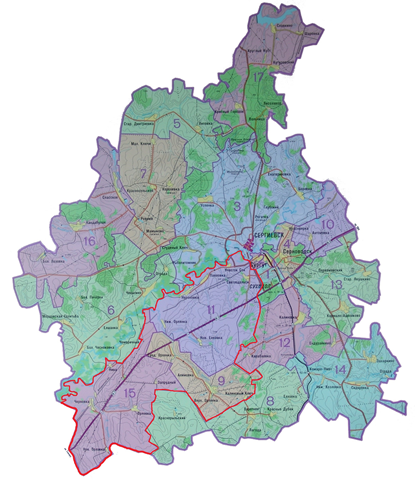 Граница сельских поселений района работ.Рисунок 1. Обзорная схема района работСергиевский район расположен на северо-востоке Самарской области и граничит на севере с Челно-Вершинским и Шенталинским районами, на востоке с Исаклинским, на юго-востоке с Похвистневским, на юге - с Кинель-Черкасским, на юго-западе  с Красноярским, на западе с Елховским и Кошкинским районами. Граница проходит по равнинной местности, что облегчает налаживание экономических связей с соседями.Административный центр района - с. Сергиевск, расположенный в 126 километрах от областного центра города Самары, связан с ним железной дорогой Кротовка-Серные Воды - 2 (конечная станция Серные Воды - 2 в трех километрах от райцентра) и асфальтированной дорогой республиканского значения Самара-Уфа-Челябинск, проходящей по территории района с юго-запада на северо-восток, в 7 километрах от с. Сергиевск. Небольшой участок железной дороги -ветка железнодорожной магистрали Москва-Самара-Челябинск, участвует в настоящее время в перевозках грузов.Железнодорожная коммуникация, тупикового типа, проходящая по территории Сергиевского района обслуживает грузовые перевозки и в настоящее время не участвует в перевозке пассажиров. Участок Серные Воды 2 - Кротовка является объездной веткой, протяженностью 86 км, с количеством путей -1, с видом тяги - не электрифицированная. Грузооборот станции Серные Воды 1 составляет 210 тыс. тонн и Серные Воды 2 составляет 115 тыс. тонн.Связи на федеральном уровне в Сергиевском районе осуществляются по автодороге Москва-Уфа (М-5), входящей в систему автодорог федерального значения и являющейся составляющей транспортного коридора Е-30 «Урал».34 из 69 населенных пунктов Сергиевского района связаны с автодорогой федерального уровня Москва-Уфа (М-5) посредством местных автодорог с твердым покрытием. Общее количество населения, проживающего в 34 населенных пунктах района, составляет 93,4% от общего количества населения.Помимо основных транспортных путей на территории района развита сеть дорог местного значения, соединяющих основные центры хозяйств с селом Сергиевск и сеть дорог, обеспечивающих межрайонные связи.Концепция структуры сети автодорог на территории Самарской области предполагает подразделение их на три типа связей:федерального и территориального значения, обеспечивающие внешние связи области и транзитные связи;областного значения, связывающие административные районы области с ее центром;местного значения, обеспечивающие связи населенных пунктов между собой и с центром административного района.Соответственно, основные направления развития сети автодорог общего пользования в Сергиевском районе рассматриваются по двум позициям:обеспеченность автодорогами для осуществления связей на федеральном и областном уровне;обеспеченность автодорогами для осуществления местных связей.По территории Сергиевского района проложена ветка нефтепровода Альметьевск - Самара, три нити газопровода, линия связи областного значения: кабель «Самараэлектросети», ТУСМ -4, кабель «Самаратрансгаз», Самарский МЭТУС.На территории района нет судоходных рек регионального или областного значения. Наиболее крупная река Сок - приток Волги, является рекой местного значения.Непосредственное обслуживание водным и воздушным транспортом отсутствует, оно осуществимо при использовании, как промежуточного, автотранспорта.На территории Сергиевского района крупные промышленные предприятия сосредоточены в с. Сергиевск, п. Сургут и п.г.г. Суходол (НГДУ «Сергиевскнефть», ОАО «Самараинвестнефть», ОАО «Сургутский комбикормовый завод», ОАО «Серноводский мясокомбинат», ОАО «Маслосыркомбинат Сергиевский», ОАО «Сергиевский ремонтно-механический завод», МУП «Сергиевское полиграфическое предприятие»).Район богат строительными материалами. Почти повсеместно залегают огромные запасы строительного камня, есть известняки, доломиты, гипс, мел, песок, глина.В районе есть запасы поваренной соли, серы.В недрах района имеется нефть, что является важнейшим фактором развития экономики Сергиевского района и Самарской области в целом. Разведаны крупные нефтяные месторождения: Якушкинское, Радаевское, Боровское, Шунгутское, Серноводское.На территории Сергиевского района имеются очень своеобразные минеральные водоемы. Вода их, поступающая из нижнеказанских отложений, отличается высокой минерализацией и жесткостью, а также значительным содержанием сероводорода. Вода и грязь донных отложений местных минерализованных водоемов используется для лечения заболеваний суставов, сердечно-сосудистой и нервной систем, а также кожных, гинекологических, урологических и других болезней на курорте «Сергиевские Минеральные Воды», официальное открытие которого состоялось в 1832 году.Ряд минеральных водоемов за их уникальность выделены как памятники природы. Из них наибольший научный и практический интерес представляют: озера Серное и Голубое, р. Молочка, Михайловский сероводородный источник.Сергиевский район имеет высокий потенциал развития, учитывая:наличие развитой транспортной инфраструктуры;наличие курорта «Сергиевские минеральные воды»;наличие нефтедобывающей и нефтеперерабатывающей промышленности.2.1.2 КлиматТерритория Сергиевского района находится в пределах умеренного климатического пояса. Тип климата -умеренно континентальный. Характерны холодная малоснежная зима, короткие весна и осень, жаркое сухое лето.Среднегодовая температура воздуха составляет +3,5ОС. Наиболее холодный месяц январь, реже февраль. Минимальная отмеченная температура -48ОС. Средняя температура воздуха в январе на севере района -15,2ОС, на юге - 4,6ОС. Переход среднесуточной температуры выше +10ОС наступает в первых числах мая. Характерной особенностью климата является быстрое нарастание температуры воздуха весной. Наиболее теплый месяц в году июль. Максимальная температура в июле достигает +40ОС. Средняя температура июля на севере района +20,3ОС, на юге +21,6ОС. Понижение температуры начинается со второй половины августа, а уже в середине сентября наблюдаются первые заморозки. Осенний сезон превышает весенний на 13-16 дней. Продолжительность периода с температурой выше +10ОС 145 дней. Продолжительность вегетационного периода в среднем составляет 185 дней.Заморозки в воздухе заканчиваются в основном в третьей декаде мая, но в некоторые годы, особенно в пониженных местах, они возможны в первой декаде июня.Продолжительность безморозного периода составляет в среднем 133 дня. Устойчивое промерзание почвы наблюдается в конце ноября начале декабря. Средняя глубина промерзания почвы составляет 79 см, наибольшая - 152 см, наименьшая - 69 см.По количеству выпадающих осадков Сергиевский район относится к зоне умеренного увлажнения. Среднегодовое количество осадков составляет на юге района 370 мм/год и 480 мм/год - на севере. В теплый период осадков выпадает больше, чем в холодный. За теплый период года (апрель-сентябрь) осадки составляют 270 мм, за холодный период - 120 мм.Появление устойчивого снежного покрова наблюдается в среднем в третьей декаде ноября. Наибольшая толщина снежного покрова достигает 40 см. Снег лежит до середины апреля.Преобладающими ветрами в зимний период являются южные и юго-западные, в летний - северные, северо-восточные и северо-западные.Сильные ветра способствуют развитию ветровой эрозии, особенно на остаточно-карбонатных почвах в засушливое время года.Число дней с суховеями за теплый период составляет 15,8, в том числе интенсивных - 3,0 и очень интенсивных - 0,6.Таблица 2.2.1 – Климатические параметры холодного периодаТаблица 2.2.1 – Климатические параметры теплого периода2.1.3. РельефТерритория Сергиевского района находится в пределах Восточно-европейской равнины и представляет собой приподнятую широко-волнистую равнину, которая состоит из возвышенностей с высотами 200-250 м и низменностей, по которым текут реки. Возвышенности обычно имеют вид обширных плоскостей, или плато, простирающихся иногда несколько километров.Район входит в состав геоморфологической провинции Высокого Заволжья, для которой характерно: пересечение возвышенностей глубоко врезающимися речными долинами, высоко поднимающиеся водораздельные поверхности на 100-150 м над долинами рек. Реки, протекающие в широтном направлении, имеют четкую асимметрию склонов, вследствие чего южные и отчасти западные склоны к долинам рек и оврагов круче и короче склонов противоположных экспозиций.Территория Сергиевского района расположена на междуречье рек Сок-Кондурча и Сок-Большой Кинель в северо-восточной части области. Поверхность территории постепенно понижается от востока к западу, в этом направлении текут и реки.В формировании современного рельефа района существенную роль играет коренные пермские породы.В северо-западной части района по правому берегу р. Сок расположены живописные возвышения, поросшие лесом, которые называют Сокскими горами или ярами, хотя это просто холмы, так как их высоты не более 200-250 м. Микрорельеф выражен очень разнообразными элементами рельефа в виде небольших хребтов, отрогов с каменисто-щебнистыми откосами, куполообразными возвышенностями, небольшими перевалами и разнообразными повышениями и понижениями. Картину изрезанности дополняют овраги, балки, встречаемые в большом количестве, иногда имеющие значительные глубины с обрывающимися склонами.Кроме того, часто встречаются беспорядочно разбросанные по склонам и спускам, приуроченные к вершинам оврагов, не имеющие выходов, воронкообразные провалы правильной формы, а также пещеры, возникшие в результате карстовых процессов при выщелачивании растворимых горных пород-известняков, доломитов, гипсов.Для всей территории Сергиевского района, сложенной пермскими и карбонатными породами, характерно развитие карстовых форм рельефа. Но особенно энергично карст развивается в местах распространения гипса и гипсоносной толщи.Широкое развитие карстовых воронок особенно характерно для южных, юго-восточных и юго-западных склонов Серноводской и Якушкинской возвышенностей. Карстовые воронки встречаются группами и в одиночку. По своему размеру они бывают большие и малые, глубокие и мелкие. Почти все воронки, расположенные на склонах возвышенностей, сухие. Воронки, вытянутые в цепочку, часто дают начало образованию оврагов.Карст в Сергиевском районе различен как по возрасту, так и по форме. Более древний карст приурочен к абсолютным отметкам выше 150-160 метров и развит в прослоях гипса и доломита верхнеказанского подъяруса верхней перми. Современный карст приурочен к отметкам ниже 150 метров абсолютной высоты и развит он в гипсах и ангидритах с прослоями доломитов.По своей морфологии эти два карста резко различны. Склоны воронок древнего карста пологие, заросшие. Размеры их различные, диаметр (по верху) достигает 50-60 м. Воронки современного карста асимметричные, с крутыми, порой отвесными склонами, в которых обнажаются гипсы и доломиты. Эти воронки образуют большие группы, расположенные по склонам возвышенностей. Диаметр их по верху от 3 до 20 метров, глубина от 1,5 до 15-20 метров. Цепи воронок, как одного, так и другого карста, указывают направления движения инфильтрационных вод.Карстовые воронки развиты также в поймах и руслах рек, где часто можно наблюдать провалы и западины, которые способствуют образованию озер различных размеров и глубины. Примером таких озер могут служить: озеро Тепловка в пойме реки Сок, воронки округлой формы сечением 3-8 м. в пойме реки Сургут (глубиной 5-8 м), а в долине реки Шунгут воронкой провального типа является озеро Голубое, глубина которого достигает 21 метра. Карст в районе курорта и Серноводска часто обнаруживается и в скважинах, что подтверждалось провалами бурового инструмента на различных глубинах.2.1.4 Сведения о характеристике почвПочвы рассматриваемой территории Сергиевского района представлены черноземами типичными.Характерными особенностями их морфологии являются темно-серая окраска гумусового горизонта с ярко выраженной зернисто-комковатой структурой, наибольшим запасом перегноя в гумусовом слое, постепенный переход из одного горизонта в другой с общим ослаблением гумусовой окраски. Вскипание от действия соляной кислоты отмечается в нижней части гумусового горизонта или в начале переходного. Занимают, в основном, слабопологие и пологие склоны различной экспозиции, а также плато водораздела.Типичные черноземы характеризуются: интенсивным накоплением гумуса, неглубоким вымыванием карбонатов, хорошей структурой.В качестве примера морфологического строения приводится описание разреза площадки  чернозема типичного среднегумусного среднемощного тяжелосуглинистого.Апах. 0-25см Свежий, темно-серый, однородный, тяжелосуглинистый, слабоуплотненный, пылевато-зернисто-комковатый, много корней растений, переход по линии пахоты.АВ 25-50см Свежий, буровато-серый, однородный, тяжелосуглинистый, слабоуплотненный, зернисто-комковатый, корней меньше, переход заметный по цвету и структуре.ВС 50-70см Свежий, бурый с темными затеками, однородный, тяжелосуглинистый, зернисто-ореховато-комковатый, уплотненный, корней мало, переход постепенный.С 70-120 см Слабоувлажненный, желто-бурый со светлыми пятнами карбонатов, тяжелосуглинистый, комковатый, уплотненный.Среди типичных черноземов выделены среднемощные с мощностью гумусовых горизонтов 40-80см, маломощные 20-40см, маломощные укороченные (очень маломощные) менее 20см.2.2 Сведения о хозяйственном освоении и использовании территории, техногенные нагрузки, опыт местного строительства.Район работ расположен на землях: Самарской области, землях администрации муниципального района Сергиевский, ООО «БИО-ТОН», ООО «Национальная аграрная земельная компания»,  ООО Агрокомплекс «Конезавод»Самарский», Федяшева Владимира Николаевича, Логочевой Ирины Валерьевны, Савостина Юрия Анатольевича, участников общедолевой собственности. Агропромышленным комплексом Самарской области выполняется задача по обеспечению региона основными видами растениеводческой продукции. ООО «БИО-ТОН» в Сергиевском районе обрабатывает сегодня около трети всей пашни, а потому от результатов работы предприятия  во многом зависит выполнение муниципалитетом плановых заданий по сбору зерновых. Накопленный опыт строительства в данном регионе, подтверждает достаточную устойчивость грунтов в основании зданий и сооружений .Сведения о деформации зданий и сооружений, зависящих от инженерно-геологических условий, отсутствуют.2.3 Инженерно-геологические условияСогласно технического отчета по инженерно-геологическим изысканиям в геологическом строении площадки,  рассматриваемой под прокладку проектируемой магистральной ВОЛС,  принимают участие отложения нерасчленённого комплекса нижне-верхнечетвертичных  элювиальных и делювиальных суглинистых отложений (e,d I-III).Участки переходов через реки представлены песчано-глинистыми отложениями, относящихся к зонам распространения верхнечетвертичных аллювиальных отложений (aIII).Все грунты перекрыты сверху почвенно-растительным слоем (рIV), а в местах пересечений трассы ВОЛС с автомобильными и железными дорогами – техногенными грунтами (tIV).Весь комплекс четвертичных отложений полосы трассы ВОЛС расположен горизонтально в основном на верхнепермских отложениях (P2).В результате обработки данных буровых работ и лабораторных исследований грунтов до исследованной глубины в составе инженерно-геологических изысканий по данному объекту выделено 14 инженерно-геологических элементов (ИГЭ):ИГЭ-1. Почвенно-растительный слой (рIV). Мощность 0,2-1,2 м.ИГЭ-1а. Насыпной грунт (смесь песка, суглинка, строительного мусора) (tIV). Мощность 0,7-10,0 м;ИГЭ-3. Суглинок тяжелый полутвердый коричневый (edI-III). Мощность 0,4-3,6 м.ИГЭ-4. Суглинок тяжелый тугопластичный коричневый (edI-III). Мощность 0,4-4,0 м.ИГЭ-5. Суглинок тяжелый твердый коричневый (edI-III). Мощность            0,4-3,0 м.ИГЭ-6. Суглинок тяжелый мягкопластичный коричневый (edI-III). Мощность 0,3-4,0 м.ИГЭ-7. Суглинок легкий мягкопластичный черный слабозаторфованный (aIII). Мощность 0,4-3,1 м.ИГЭ-8. Суглинок тяжелый твердый дресвяный (edI-III). Мощность 1,4-4,0 м.ИГЭ-10. Суглинок легкий мягкопластичный коричневый (aIII). Мощность 1,0-3,0 м.ИГЭ-11. Глина легкая твердая темно-коричневая (edI-III). Мощность           0,5-3,6 м.ИГЭ-12. Глина легкая тугопластичная красно-коричневая (edI-III). Мощность 0,6-3,0 м.ИГЭ-13. Песок мелкий темно-коричневый маловлажный (aIII). Мощность 0,8-4,1 м.ИГЭ-14. Песок мелкий темно-коричневый насыщенный водой (aIII). Мощность 0,9-6,0 м.ИГЭ-15. Песок средней крупности серый насыщенный водой (aIII). Мощность 0,5-6,2 м.В  географическом и геологическом отношений трасса ВОЛС расположена на терри-тории Смоленско-Московской возвышенности. В административном отношений район работ расположен в границах Волжского, Кинельского, Красноярского, Сергиевского районов и м.о. г. Кинель.В экономическом отношении район работ является промышленно-сельскохозяйственным. Колхозы, совхозы и фермерские хозяйства связаны между собой сетью просёлочных и асфальтированных дорог.В геологическом строении площадки принимают участие отложения нерасчленённого комплекса нижне-верхнечетвертичных  элювиальных и делювиальных суглинистых отложений (e,d I-III).Участки переходов через реки представлены песчано-глинистыми отложениями, относящихся к зонам распространения верхнечетвертичных аллювиальных отложений (aIII).Все грунты перекрыты сверху почвенно-растительным слоем (рIV), а в местах пересечений трассы ВОЛС с автомобильными и железными дорогами – техногенными грунтами (tIV).Весь комплекс четвертичных отложений полосы трассы ВОЛС расположен горизонтально в основном на верхнепермских отложениях (P2).При инженерно-геологическом обследовании участка работ отрицательные геологические явления типа оползней или обвалов не выявлены. В период снеготаяния и обильных дождей на пологих склонах будет наблюдаться незначительной интенсивности плоскостной смыв в виде эрозии почвы. Другие отрицательные факторы отсутствуют.2.4 Строительство ВОЛСВ настоящее время для организации технологической связи между узлами связи СУАВР и МР и Сергиевск используется два кабеля типа МКСБ 4x4x1,2 и МКСАШпБп 4х4х1,2, введенный в эксплуатацию в 1969 году. Нормативный срок эксплуатации кабеля - 25лет.Предусматривается строительство магистральной ВОЛС на участке УС СУАВР и МР – УС Сергиевского ЛПУМГ. Емкость магистрального участка ВОЛС составляет 24 оптических волокна. Протяженность трассы проектируемой  ВОЛС в грунте с учетом захода на ГРС-16 и НУП 4/8к составляет 135,0 км.Строительство ВОЛС предусматривается оптическим кабелем марки ОК-ЗПС на 24 ОВ, который прокладывается в грунте на глубине 1,2 м от спланированной поверхности земли.Волоконно-оптический кабель связи одномодовый на 24 оптических волокна предназначен для прокладки в грунт 1-3 групп, в кабельной канализации, по мостам и эстакадам,  в коллекторах и туннелях. Кабель модульной конструкции, состоящий из центрального силового элемента, в виде стеклопластикового стержня и трех оптических модулей и кардели вокруг него. Два оптических модуля по 10 оптических волокон G.652В – «Фуджикура», один оптический модуль с 4 оптическими волокнами G.655C – «Фуджикура», в полиэтиленовой оболочке, вокруг которого расположены модульные трубки с оптическими волокнами, с гидрофобным заполнителем, бронированный стальными оцинкованными проволоками и наружной оболочкой из полиэтилена высокой плотности. Кабель имеет следующие технические характеристики:- допустимая растягивающая нагрузка – 7,0 кН;- допустимая раздавливающая нагрузка – 5 кН/100 мм;-  допустимый радиус изгиба при монтаже  – не менее 20 наружных диаметров кабеля;-  температурный диапазон эксплуатации от – 40 до + 50 градусов Цельсия;- тип оптического волокна – одномодовый, с дисперсией, оптимизированной для использования на длине волны 1,31 и 1,55 мкм;-  коэффициент затухания при длине волны 1550нм – не более 0,22 дБ/км, а при длине волны 1300 нм – не более 0,7 дБ/км;-  наружный диаметр на 24 ОВ – 12,9 ±0,2 мм.Строительная длина оптического кабеля для прокладки в грунте составляет 4,0 км.Схема разварки оптических волокон показана на чертеже 10517.РП.0.000.0-ОТР1.СС.Г.06. В местах стыка строительных длин оптического кабеля предусматривается монтаж универсальных муфт типа МТОК, устанавливаемых в камеры оптические трубопроводные в грунте. Оптические волокна, предназначенный для передачи данных КП ТМ размещаются на отдельной монтажной кассете. Для монтажа муфт предусматриваются запасы кабеля по 15 м от каждого конца строительной длины кабеля, которые укладываются в камеру оптическую трубопроводную.Температура эксплуатации муфт от -60°С до +70°С, относительная влажность (среднегодовое значение) до 100% при 25°С. Монтаж муфт выполняется в соответствии с "Инструкцией по монтажу тупиковой муфты МТОК  на оптических кабелях связи (редакция 2)" от 01.08.2005 г. Для осуществления  периодических  измерений  величины  сопротивления изоляции оболочки кабеля из повива стальных проволок через 16-20 км трассы устанавливается контейнер проводов заземления (КПЗ-М) в месте установки муфты, на глубине недоступной сельскохозяйственной технике. Для заземления брони кабелей связи при вводе их в здание объектов связи используется щиток заземления с изоляторами.Для предотвращения механических повреждений кабеля при проведении земляных работ предусматривается прокладка сигнально-поисковой полиэтиленовой ленты ЛСО-40 на глубине 0,6 м от спланированной поверхности земли. С целью нанесения наименьшего экологического ущерба при строительстве ВОЛС переходы автодорог с усовершенствованным покрытием, выполняются закрытым методом горизонтально-направленного бурения (ГНБ), переходы через овраги, водные преграды, переходы через железнодорожные пути выполняются закрытым способом методом ГНБ с прокладкой двух полиэтиленовых труб низкого давления 63х7,1 мм. Переходы грунтовых дорог выполняются открытым способом с защитой проектируемого кабеля полиэтиленовой трубой низкого давления 63х7,1 мм. При пересечении с действующими коммуникациями проектируемый кабель защищается  трубой ПНД 63х5,8 мм.Полиэтиленовые трубы низкого давления ПНД 63х7,1 и ПНД 63х5,8 выполнены из материала химически стойкого, обладающего диэлектрическими свойствами, малотоксичного, устойчивого к коррозии. Эксплуатационные свойства труб ПНД хорошо сохранятся в температурном режиме от -70Сo до +60Сo, гарантированный срок службы – 50 лет.Способы прокладки кабеля приняты, исходя из рельефа местности, наличия на трассе естественных и искусственных препятствий, а также категории грунтов.Проектом предусматриваются железобетонные столбики для фиксации трассы на поворотах, в местах расположения муфт, концов труб, проложенных под автодорогами, железной дорогой, магистральными трубопроводами и водными преградами, а так же на прямолинейных участках трассы через каждые 250-300 м. На пахотных землях для фиксации трассы и в местах установки муфт предусматривается установка электронных маркеров шарового типа на глубине недоступной сельскохозяйственной технике.Прокладка кабеля предусматривается в основном кабелеукладчиком, при этом траншея не разрабатывается, грунт раздвигается и уплотняется специальным ножом, установленным на кабелеукладчике, и в образовавшуюся щель прокладывается кабель. Данная технология прокладки кабеля не нарушает структуру почвы, и земли  не  утрачивают свою хозяйственную первоначальную ценность. Разработка траншеи под прокладку кабеля в стесненных условиях выполняется экскаватором и вручную, а на пересечениях с инженерными коммуникациями - только вручную.При пересечении проектируемой ВОЛС с инженерными коммуникациями (кабели связи, силовые кабели, газопровод, водопровод, канализация, закрытые осушительные сети) рытье траншей в охранных зонах разрабатывается вручную в присутствии представителей эксплуатирующих организаций, при этом земляные работы производятся без применения механизмов и ударных инструментов. При рытье траншей вблизи существующих подземных коммуникаций предварительное шурфование является обязательным.При пересечении газопроводов (ср. д., н.д.) проектируемый кабель прокладывается на глубине не менее 0,5 м от нижней образующей трубы в защитном футляре из трубы ПНД 63х5,8 мм.При пересечении кабелей связи и силовых кабелей проектируемый кабель прокладывается на глубине не менее 0,4 м ниже существующих коммуникаций в защитном футляре из трубы ПНД 63х5,8 мм.При пересечении закрытых осушительных сетей проектируемый кабель прокладывается на глубине не менее 0,6 м от нижней образующей трубы в защитном футляре из трубы ПНД 63х5,8 мм.При пересечении водопровода и канализации проектируемый кабель прокладывается выше коммуникаций на расстоянии не менее 0,5 м от верхней образующей трубы в защитном футляре из трубы ПНД 63х5,8 мм.На пересечениях с коридором коммуникаций (газопроводами, нефтепроводами, продуктопроводами, и пр.), выполняемых методом горизонтально-направленного бурения (ГНБ), предусмотрена прокладка двух полиэтиленовых труб диаметром 63мм, в одной из которых прокладывается кабель, а вторая является резервной. 2.5  Узел связи Сергиевского ЛПУМГ (с. Суходол)Внешнее электроснабжение узла связи осуществляется от ПР-4 (0,4кВт, 250А) и 1 секции КТП цеха КЦ-1(0,4кВт, 200А) с автоматическим включением дизельной электростанции. Электропитание узла связи Сергиевского ЛПУМГ соответствует первой категории особой группы  по надежности электроснабжения. Реконструкция или дооборудование внешнего электроснабжения и резервных АДЭС не требуется.Электроснабжение проектируемого оборудования связи предусматривается от существующего распределительного щита  ПР.На вводе для учета электроэнергии в распределительном щите ПР предусматривается установка счетчика электроэнергии с классом точности 0,5. Подключение счетчика выполняется через трансформаторы тока классом точности 0,5 с коэффициентом трансформации 250/5.Схема электроснабжения УС Сергиевского ЛПУМГ по переменному току приведена в основном комплекте чертежей.Проектом предусматривается заземление вновь устанавливаемого оборудования присоединением металлических нетоковедущих частей оборудования к внутреннему контуру заземления проводом марки ПВ3. Существующий внутренний контур заземления помещения ЛАЗ выполнен шиной заземления, проложенной совместно с кабельными лотками. Вновь устанавливаемое оборудование расположено в непосредственной близости к контуру заземления.Электропитание проектируемого оборудования связи необходимо осуществлять от электропитающей установки напряжением  =48В. Согласно частному заданию на корректировку проектной документации по объекту «Реконструкция КЛС на участке УС Средняя Волга-НУП6/8к-НУП1/8. ВОЛС на участке СУАВиМР Лопатино-КС-8-Сергиевск» в электропитающих установках (ЭПУ) необходимо предусмотреть две группы аккумуляторных батарей из расчета обеспечения непрерывной работы оборудования связи в аварийном режиме не менее 6 часов. Исходя из расчета, приведенного на листе 10517.РП.0.000.0-ОТР1.РС.02, предусматривается установка электропитающей установки СЭПУС 220/48-2,4/0,8/3 с тремя блоками выпрямителей и двумя группами батарей типа M12V60FT.  Максимальная мощность проектируемой электропитающей установки составляет 2,65 кВт2.6 Характеристики планируемого развития территории проектированияПлощадь рассматриваемой территории в границах проектирования для размещения объекта составляет 24 га.Зона планируемого размещения объекта «Реконструкция КЛС на участке УС Средняя Волга-НУП6/8к-НУП1/8. ВОЛС на участке СУАВиМР Лопатино-КС-8-Сергиевск». Земельный участок для размещения объекта расположен в Сергиевском районе Самарской области..Согласно правилам землепользования и застройки на территории Сергиевского района, территория, в границах планировки проектируемого объекта «Реконструкция КЛС на участке УС Средняя Волга-НУП6/8к-НУП1/8. ВОЛС на участке СУАВиМР Лопатино-КС-8-Сергиевск» располагается в следующих зонах:территориальных  зон: - в зоне С1 - зона сельскохозяйственных угодий
 зон с особыми условиями использования территорий: зоны охраны водных объектов:-  в зоне "ВД" водоохранная зона  (р. Черновка; р. Орлянка; р. Елховка; ручей Казачка) 3. Проект межевания территории3.1. Исходно-разрешительная документацияПроектная документация по объекту «Реконструкция КЛС на участке УС Средняя Волга-НУП6/8к-НУП1/8. ВОЛС на участке СУАВиМР Лопатино-КС-8-Сергиевск» разрабатывалась на основании заключенного договора между ДОАО «Газпроектинжиниринг» со стороны Заказчика и ООО «Инвестстрой» со стороны Исполнителя. Реквизиты сторон приведены ниже:Заказчик: 394007 г. Воронеж, Ленинский проспект, 119, тел.: (473) 226-45-01, факс: (473) 226-36-04, ИНН 3661001457, КПП 366750001.Исполнитель: 160012, Россия, Вологодская обл., г. Вологда, ул. Козленская, д. 119 а, ИНН 3525126062, р/с 40702810101150000000  ПАО Банк «ФК Открытие», Кор/счет № 30101810300000000985,  БИК 044525985 Тел./факс. (8172)75-06-06,  Е-mail: sekretar@investstroy-vologda.ruПроектные решения по объекту «Реконструкция КЛС на участке УС Средняя Волга-НУП6/8к-НУП1/8. ВОЛС на участке СУАВиМР Лопатино-КС-8-Сергиевск» в границах ответственности ООО «Газпром трансгаз Самара» разработаны на основании  документов:Задания на корректировку проектной документации по объекту «Реконструкция КЛС на участке УС Средняя Волга-НУП6/8к-НУП1/8.ВОЛС на участке СУАВиМР Лопатино-КС-8-Сергиевск» №090010, утвержденное Заместителем Председателя Правления ОАО «Газпром» А.Г. Ананенковым 20.01.2006г;Технических требований на корректировку проектной документации «Реконструкция КЛС на участке УС Средняя Волга-НУП6/8к-НУП1/8. ВОЛС на участке СУАВиМР Лопатино-КС-8 Сергиевск»;Рабочего проекта «Реконструкция КЛС на участке УС Средняя Волга - НУП6/8к - НУП1/8», шифр №3251 ОАО Гипрогазцентр»);Технических условий по результатам обследования объекта «Реконструкция КЛС на участке УС Средняя Волга-НУП6/8к-НУП1/8.ВОЛС на участке СУАВиМР Лопатино-КС-8-Сергиевск» (Линейная часть) от 18.07.2014;Технических условий по результатам обследования объекта «Реконструкция КЛС на участке УС Средняя Волга-НУП6/8к-НУП1/8.ВОЛС на участке СУАВиМР Лопатино-КС-8-Сергиевск» (Станционная часть) от 18.07.2014;Технических условий на пересечение и параллельное прохождение кабелем связи трубопроводов ЦЭРТ №1,2,3 ОАО «Самаранефтегаз»;Технических условий от управления маркшейдерских работ (УМР) на проведение работ по объекту проектирования «Реконструкция КЛС на участке УС Средняя Волга – НУП6/8к – УП1/8. ВОЛС на участке СУАВРиМР Лопатино – КС-8-Сергиевск в Самарской области Волжском, Кинельском, Красноярском и Сергиевском районах»;Технических  условий от ОАО «МН «Дружба» №03-01-25/20962 от 28.07.14 на пересечение и параллельное прохождение с существующими нефтепроводами МН «Самара-Лопатино» Ду1000 мм на 15 км, 21 км трассы, МН «Лопатино-КНПЗ» Ду500мм на 2км трассы;Технических условий от Новокуйбышевской нефтехимической компании от 23.07.14 №02-13/2294;Технических условий от ЗАО «Отрадненский ГПЗ» от 29.07.2014 №8/1094;Правоустанавливающих документов .При проектировании были использованы:Исходные данные ООО «Газпром трансгаз Самара»;Материалы сбора исходных данных, изысканий и согласований, выполненных ДОАО «Газпроектинжиниринг»;Отчет по инженерно-геодезическим изысканиям представленный в томе 10517.РП.0-ТГИ1;Отчет по инженерно-геологичечским изысканиям представленный в томе 10517.РП.0-ИГИ1;СТО Газпром 2-1.12-434-2010 «Инструкция о составе, порядке разработки, согласования и утверждения проектно-сметной документации на строительство зданий и сооружений ОАО «Газпром»;СТО Газпром 2-1.11-170-2007 «Инструкция по устройству молниезащиты зданий, сооружений и коммуникаций ОАО «Газпром»;CТО Газпром 11-001-2011 «Технологическая связь. Термины и определения»;Федеральный закон от 07.07.2003 N 126-ФЗ «О связи»;Федеральный закон от 27.07.2006 г. № 149-ФЗ «Об информации, информационных технологиях и защите информации»;Приказ Министерства информационных технологий и связи РФ №1 от 09.01.2008г. «Об утверждении требований по защите сетей связи от несанкционированного доступа к ним и передаваемой посредством их информации»;Постановление Правительства РФ от 31 декабря 2004г. №895 «Об утверждении Положения о приоритетном использовании, а также приостановлении или организации использования любых сетей связи во время природного и техногенного характера»;СНиП 21-01-97 «Пожарная безопасность зданий и сооружений»;BCH-600-IV-87 «Техника безопасности при монтаже технологического оборудования и электропитающих устройств»;ПУЭ «Правила устройства электроустановок» изд. 6,7;Правила противопожарного режима в Российской Федерации, утвержденные Постановлением Правительства РФ №390 от 25.04.12г.СТО 2-6.2-149-2007 «Категорийность электроприемников промышленных объектов ОАО «Газпром».3.2. Сведения о категории земель, на которых располагается (будет располагаться) объект капитального строительства.Земли, на которых будет располагаться объект «Реконструкция КЛС на участке УС Средняя Волга-НУП6/8к-НУП1/8. ВОЛС на участке СУАВиМР Лопатино-КС-8-Сергиевск» проходит по землям сельскохозяйственного назначения и землям промышленности, энергетики, транспорта, связи, радиовещания, телевидения, информатики, земли для обеспечения космической деятельности, земли обороны, безопасности и земли иного специального назначения.3.3. Сведения о размере средств, требующихся для возмещения убытков правообладателям земельных участковУбытки, причиняемые временным занятием земель, подлежат возмещению в полном объеме пользователям земли, понесшим эти убытки. Возмещение этих убытков, включая упущенную выгоду, производится предприятием, которому отведены земельные участки.Упущенная выгода исчисляется умножением величины ежегодного дохода на коэффициент, соответствующий периоду восстановления нарушенного производства в соответствии с постановлением Правительства РФ от 07.05.2003г. №262.Размер средств, требующихся для возмещения убытков правообладателям земельных участков, производится согласно договору аренды на земельные участки.3.4. Расчет полосы отвода земельных участков.Трасса ВОЛС проходит в основном по землям сельскохозяйственного назначения, которые изымаются во временное (на период строительства) пользование, с оформлением временного отвода земель сроком до одного года. Земли при прокладке ВОЛС не выводятся из оборота. Размеры земельных участков, предоставленных для размещения ВОЛС, представлены в таблице 3.1Таблица 3.1 - Размеры земельных участков, предоставленных для размещения ВОЛСДля проведения строительных работ в соответствии с СН 461-74 «Нормы отвода земель для линий связи» необходим земельный участок в виде полосы земли шириной 6 метров. Особо охраняемые земли, земли федерального подчинения, памятники культурного наследия и месторождения полезных ископаемых на площадках строительства отсутствуют. При выборе трассы были учтены:- правовые основы выбора земельного участка в соответствии с нормами Земельного, Градостроительного кодексов Российской Федерации;- требования Федеральных законов «О недрах» (в редакции от 3 марта 1995 года с изменениями от 10 февраля 1999 года, 2 января 2001 года, 14 мая 2001 года, 8 августа 2001 года), «Об охране окружающей среды» от 10 января 2002 года № 7-ФЗ,  «О санитарном эпидемиологическом благополучии населения» от 30 марта 1999 года № 52-ФЗ (с изменениями от 30 декабря 2001 года), «Об экологической экспертизе» от 23 ноября 1995 года № 174-ФЗ в редакции ФЗ от 15 апреля 1998 года № 65-ФЗ,  «Об архитектурной деятельности в РФ» от 17 ноября 1995 года № 169-ФЗ с изменениями от 30 декабря 2001 года, «О безопасности дорожного движения» от 10 декабря 1995 года № 196-ФЗ с изменениями от 2 марта 1999 года, «О внесении изменений в градостроительный кодекс Российской Федерации и отдельные законодательные акты Российской Федерации» от 18 декабря . № 232 - ФЗ;- постановления правительства РФ: «Об утверждении Положения территориального землеустройства» от 7 июня 2002 года № 396, «Об утверждении Положения о контроле за проведением землеустройства» от 26 апреля 2002 года № 273,  «Об утверждении Положения о государственной экспертизе землеустроительной документации» от 4 апреля 2002 года № 214, «Об утверждении Правил возмещения собственникам земельных участков, землепользователям, землевладельцам и арендаторов земельных участков убытков, причиненных изъятием или временным занятием земельных участков, ограничением прав собственников земельных участков, землепользователей, землевладельцев и арендаторов земельных участков либо ухудшением качества земель в результате деятельности других лиц» от 7 мая 2003 года № 262.3.5 Перечень пересекаемых объектов3.6. Охранные зоны.Для обеспечения нормальных условий эксплуатации и исключения возможности повреждения магистральных трубопроводов и их объектов вокруг них устанавливаются охранные зоны: -вдоль трассы трубопровода – в виде участка земли, ограниченного условными линиями, проходящими в 16 метрах от оси трубопровода с каждой стороны; -вдоль трасс многониточных трубопроводов, транспортирующих нефть, магистральных трасс газопровода, водопровода, в виде участка земли, ограниченного условными линиями, проходящими в 25 метрах от осей крайних трубопроводов. Магистральные нефтепроводы с входящим в состав оборудованием являются объектами повышенной опасности, повреждение которых ставит под угрозу безопасность населения, может привести к возникновению пожаров, загрязнению рек и окружающей среды. Согласно Правилам охраны магистральных нефтепроводов, утвержденным постановлением Госгортехнадзора РФ от 22.04.1992 года № 9, для исключения возможности повреждения трубопроводов (при любом виде их прокладки) устанавливаются охранные зоны. -вдоль воздушных линий электропередачи -в виде воздушного пространства над землей, ограниченного параллельными вертикальными плоскостями, отстоящими по обе стороны линии на расстояние от крайних проводов по горизонтали -вдоль подземных кабельных и для воздушных линий связи -в виде участков земли вдоль этих линий, определяемых параллельными прямыми, отстоящими от трассы подземного кабеля связи или от крайних проводов воздушных линий связи и линий радиофикации не менее чем на 2 метра с каждой стороны;В охранных зонах запрещается производить всякого рода действия, которые могут нарушить нормальную эксплуатацию трубопроводов и коммуникаций, либо привести к его повреждению.Любые работы и действия, проводимые в охранной зоне трубопровода, кроме ремонтно-восстановительных и сельскохозяйственных работ, могут выполняться только по получении «Разрешения на производство работ в охранной зоне магистрального трубопровода» от предприятия трубопроводного транспорта.3.7. Водоохранные зоныДля предотвращения засорения и загрязнения поверхностных вод предусматривается организация водоохранных зон. Водоохранными зонами являются территории, которые примыкают к береговой линии морей, рек, ручьев, каналов, озер, водохранилищ, на которых устанавливается специальный режим осуществления хозяйственной или иной деятельности в целях предотвращения загрязнения, засорения, заиления, истощения водных объектов, а так же сохранения среды обитания водных биологических ресурсов и других объектов животного и растительного мира.Это зоны специального режима для хозяйственной и промышленной деятельности. Соблюдение специального режима в водоохранных зонах представляет собой неотъемлемую часть природоохранных мероприятий.Ширина водоохранной зоны морей, рек, ручьев, каналов, озер, водохранилищ и ширина их прибрежной защитной полосы за пределами территорий городов и других поселений устанавливаются  от соответствующей береговой линии.Согласно Постановлению  губернатора Самарской области от 26.07.1999 N 195 "О минимальных размерах водоохранных зон водных объектов и их прибрежных защитных полос на территории Самарской области» составляет:Орлянка — река в России, протекает в Сергиевском районе Самарской области. Устье реки находится в 135 км по левому берегу Сока. Длина реки составляет 30 км. Имеет правый приток — Елховку. По данным государственного водного реестра России относится к Нижневолжскому бассейновому округу, водохозяйственный участок реки —Сок от истока и до устья, речной подбассейн реки — Подбассейн отсутствует. Речной бассейн реки — Волга от верховий Куйбышевского водохр до впадения в Каспий.Елховка — река в России, протекает в Сергиевском районе Самарской области. Устье реки находится в 9,5 км по правому берегу реки Орлянка. Длина реки составляет 11 км. Река пересекает село Новая Елховка и трассу М5. По данным государственного водного реестра России относится к Нижневолжскому бассейновому округу, водохозяйственный участок реки —Сок от истока и до устья, речной подбассейн реки — Подбассейн отсутствует. Речной бассейн реки — Волга от верховий Куйбышевского водохр до впадения в Каспий В границах водоохранных зон допускается проектирование, размещение, строительство, реконструкция, ввод в эксплуатацию, эксплуатация хозяйственных и иных объектов при условии оборудования таких объектов сооружениями, обеспечивающими охрану водных объектов от загрязнения, засорения и истощения вод в соответствии с водным законодательством и законодательством в области охраны окружающей среды.3.8. Ведомость координат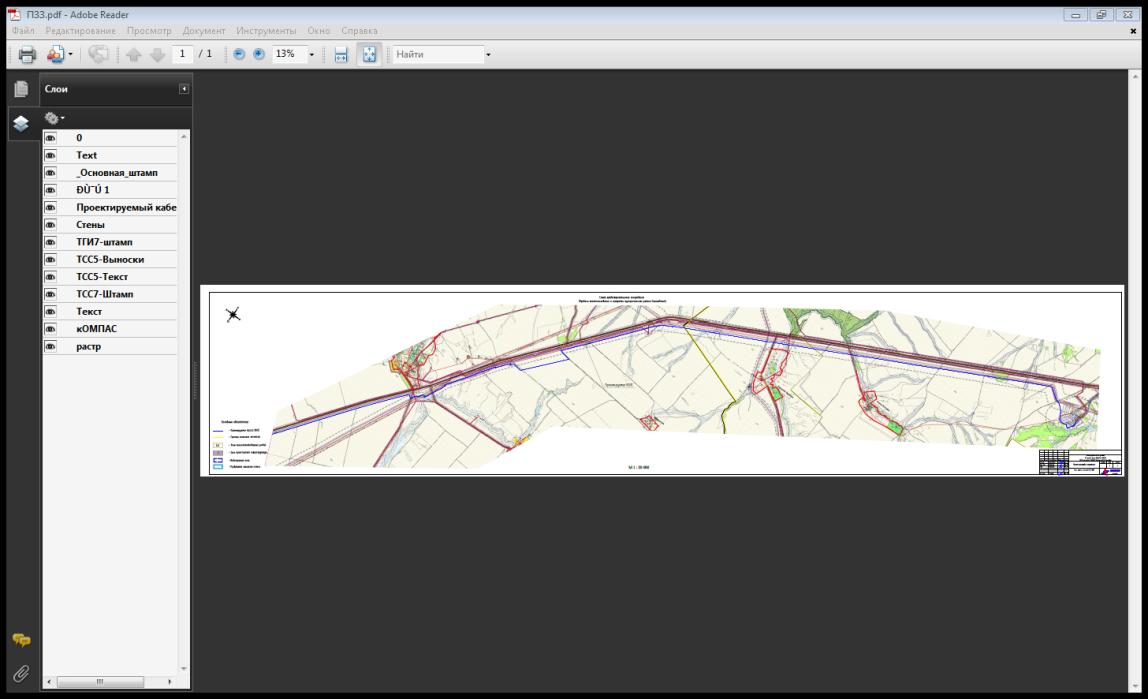 АДМИНИСТРАЦИЯМУНИЦИПАЛЬНОГО РАЙОНА СЕРГИЕВСКИЙСАМАРСКОЙ ОБЛАСТИПОСТАНОВЛЕНИЕ04 июня 2015г.                                                                                                                                                                                                                      №771Об утверждении проекта планировки и межевания территории для проектирования и строительства объекта «Реконструкция КЛС на участке УС Средняя Волга – НУП6/8к – НУП1/8. ВОЛС на участке СУАВиМР Лопатино-КС-8-Сергиевск» в границах сельского поселения Светлодольск муниципального района Сергиевский Самарской областиВ соответствии с Градостроительным кодексом РФ, Федеральным законом от 06.10.2003 №131-ФЗ «Об общих принципах организации местного самоуправлении в РФ», Законом Самарской области от 29.12.2014 года №134-ГД «О перераспределении полномочий между органами местного самоуправления и органами государственной власти Самарской области в сферах градостроительной деятельности и рекламы на территории Самарской области, определении полномочий органов государственной власти Самарской области по предметам ведения субъектов Российской Федерации, наделении органов местного самоуправления отдельными государственными полномочиями в сфере градостроительной деятельности на территории Самарской области и внесении изменения в статью 1 Закона Самарской области «О закреплении вопросов местного значения за сельскими поселениями Самарской области», заключением о результатах публичных слушаний по проекту планировки и межевания территории для проектирования и строительства объекта  «Реконструкция КЛС на участке УС Средняя Волга – НУП6/8к – НУП1/8. ВОЛС на участке СУАВиМР Лопатино-КС-8-Сергиевск» в границах сельского поселения Светлодольск муниципального района Сергиевский Самарской области, Администрация муниципального района Сергиевский  ПОСТАНОВЛЯЕТ:1. Утвердить проект планировки и межевания территории для проектирования и строительства объекта «Реконструкция КЛС на участке УС Средняя Волга – НУП6/8к – НУП1/8. ВОЛС на участке СУАВиМР Лопатино-КС-8-Сергиевск» в границах сельского поселения Светлодольск муниципального района Сергиевский Самарской области (прилагается).2. Опубликовать настоящее постановление в газете «Сергиевский вестник» и разместить на сайте администрации муниципального района Сергиевский по адресу: http://sergievsk.ru/ в сети Интернет.3. Настоящее постановление вступает в силу со дня его официального опубликования.4. Контроль за выполнением настоящего постановления возложить на заместителя Главы администрации муниципального района Сергиевский  Чернова А.Е.Глава администрациимуниципального района СергиевскийА.А. ВеселовПриложение к постановлению администрации муниципального района Сергиевский Самарской области№771 от “04” июня 2015 г.Проект планировки и межевания территории по объекту: «Реконструкция КЛС на участке УС Средняя Волга – НУП6/8к – НУП1/8. ВОЛС на участке СУАВиМР Лопатино-КС-8-Сергиевск»ОглавлениеОглавление………………………………………………………………………………………………………………………………………………………31.Проект планировки территории. Основная часть…………………………………………………………………………………………………………..41.1. Исходно-разрешительная документация…………………………………………………………………………………………………………………41.2. Характеристика территории проектируемого объекта…………………………………………………………………………………………………..51.3. Основные проектные решения………………………………………………………………………...…………………………………………………111.4 Сведения о категории, классе и проектной мощности линейного объекта……………………………………………………………………………121.5 Технико-экономическая характеристика объекта……………………………………………………………………………………………………….121.6 Материально-техническое обеспечение строительства. Транспортная схема……………………...…………………………………………………131.7 Перечень мероприятий, обеспечивающих безопасность подразделений пожарной охраны при ликвидации пожара…….………………………141.8 Описание и обоснование проектных решений, обеспечивающих пожарную безопасность линейного объекта…………………………… …...141.9 Проектные решения по предупреждению ЧС техногенного и  природного характера………………………………………………………………152. Материалы по обоснованию проекта планировки территории. Пояснительная записка……………………………………………………………...172.1 Обоснование размещения  линейного объекта на планируемой территории…………………………………………………………………………172.1.1 Административное положение…………………………………………………………………………………………………………………………202.1.2 Климат……………………………………………………………………………………………………………………………………………………222.1.3. Рельеф……………………………………………………………………………………………..……………………………………………………..232.1.4 Сведения о характеристике почв……………………………………………………………………………………………………………………….242.2 Сведения о хозяйственном освоении и использовании территории, техногенные нагрузки, опыт местного строительства……………………..252.3 Инженерно-геологические условия……………………………………………………………………………………………………………………....252.4 Строительство ВОЛС……………………………………………………………………………………………………………………………………...262.5  Узел связи Сергиевского ЛПУМГ (с. Суходол)………………………………………………………………………………………………………...28 2.6 Характеристики планируемого развития территории проектирования………………………………………………………………………………..283. Проект межевания территории…………………………………………………………………………………………………………………………….303.1. Исходно-разрешительная документация………………………………………………………………………………………………………………..303.2. Сведения о категории земель, на которых располагается (будет располагаться) объект капитального строительства…...……………………...313.3. Сведения о размере средств, требующихся для возмещения убытков правообладателям земельных участков…………………………………..313.4. Расчет полосы отвода земельных участков……………………………………………………………………………………………………………..313.5 Перечень пересекаемых объектов………………………………………………………………………………………………………………………..333.6. Охранные зоны……………………………………………………………………………………………………………………………………………343.7. Водоохранные зоны……………………………………………………………………………………………………………………………………....353.8. Ведомость координат……………………………………………………………………………………………………………………………………..36Приложение……………………………………………………………………………………………………………………………………………………431.Проект планировки территории. Основная часть.1.1. Исходно-разрешительная документацияПроектная документация по объекту «Реконструкция КЛС на участке УС Средняя Волга-НУП6/8к-НУП1/8. ВОЛС на участке СУАВиМР Лопатино-КС-8-Сергиевск» разрабатывалась на основании заключенного договора между ДОАО «Газпроектинжиниринг» со стороны Заказчика и ООО «Инвестстрой» со стороны Исполнителя. Реквизиты сторон приведены ниже:Заказчик: 394007 г. Воронеж, Ленинский проспект, 119, тел.: (473) 226-45-01, факс: (473) 226-36-04, ИНН 3661001457, КПП 366750001.Исполнитель: 160012, Россия, Вологодская обл., г. Вологда, ул. Козленская, д. 119 а, ИНН 3525126062, р/с 40702810101150000000  ПАО Банк «ФК Открытие», Кор/счет № 30101810300000000985,  БИК 044525985 Тел./факс. (8172)75-06-06,  Е-mail: sekretar@investstroy-vologda.ruПроектные решения по объекту «Реконструкция КЛС на участке УС Средняя Волга-НУП6/8к-НУП1/8. ВОЛС на участке СУАВиМР Лопатино-КС-8-Сергиевск» в границах ответственности ООО «Газпром трансгаз Самара» разработаны на основании  документов:Задания на корректировку проектной документации по объекту «Реконструкция КЛС на участке УС Средняя Волга-НУП6/8к-НУП1/8.ВОЛС на участке СУАВиМР Лопатино-КС-8-Сергиевск» №090010, утвержденное Заместителем Председателя Правления ОАО «Газпром» А.Г. Ананенковым 20.01.2006г;Технических требований на корректировку проектной документации «Реконструкция КЛС на участке УС Средняя Волга-НУП6/8к-НУП1/8. ВОЛС на участке СУАВиМР Лопатино-КС-8 Сергиевск»;Рабочего проекта «Реконструкция КЛС на участке УС Средняя Волга - НУП6/8к - НУП1/8», шифр №3251 ОАО Гипрогазцентр»);Технических условий по результатам обследования объекта «Реконструкция КЛС на участке УС Средняя Волга-НУП6/8к-НУП1/8.ВОЛС на участке СУАВиМР Лопатино-КС-8-Сергиевск» (Линейная часть) от 18.07.2014;Технических условий по результатам обследования объекта «Реконструкция КЛС на участке УС Средняя Волга-НУП6/8к-НУП1/8.ВОЛС на участке СУАВиМР Лопатино-КС-8-Сергиевск» (Станционная часть) от 18.07.2014;Технических условий на пересечение и параллельное прохождение кабелем связи трубопроводов ЦЭРТ №1,2,3 ОАО «Самаранефтегаз»;Технических условий от управления маркшейдерских работ (УМР) на проведение работ по объекту проектирования «Реконструкция КЛС на участке УС Средняя Волга – НУП6/8к – УП1/8. ВОЛС на участке СУАВРиМР Лопатино – КС-8-Сергиевск в Самарской области Волжском, Кинельском, Красноярском и Сергиевском районах»;Технических  условий от ОАО «МН «Дружба» №03-01-25/20962 от 28.07.14 на пересечение и параллельное прохождение с существующими нефтепроводами МН «Самара-Лопатино» Ду1000 мм на 15 км, 21 км трассы, МН «Лопатино-КНПЗ» Ду500мм на 2км трассы;Технических условий от Новокуйбышевской нефтехимической компании от 23.07.14 №02-13/2294;Технических условий от ЗАО «Отрадненский ГПЗ» от 29.07.2014 №8/1094;Правоустанавливающих документов .При проектировании были использованы:Исходные данные ООО «Газпром трансгаз Самара»;Материалы сбора исходных данных, изысканий и согласований, выполненных ДОАО «Газпроектинжиниринг»;Отчет по инженерно-геодезическим изысканиям представленный в томе 10517.РП.0-ТГИ1;Отчет по инженерно-геологичечским изысканиям представленный в томе 10517.РП.0-ИГИ1;СТО Газпром 2-1.12-434-2010 «Инструкция о составе, порядке разработки, согласования и утверждения проектно-сметной документации на строительство зданий и сооружений ОАО «Газпром»;СТО Газпром 2-1.11-170-2007 «Инструкция по устройству молниезащиты зданий, сооружений и коммуникаций ОАО «Газпром»;CТО Газпром 11-001-2011 «Технологическая связь. Термины и определения»;Федеральный закон от 07.07.2003 N 126-ФЗ «О связи»;Федеральный закон от 27.07.2006 г. № 149-ФЗ «Об информации, информационных технологиях и защите информации»;Приказ Министерства информационных технологий и связи РФ №1 от 09.01.2008г. «Об утверждении требований по защите сетей связи от несанкционированного доступа к ним и передаваемой посредством их информации»;Постановление Правительства РФ от 31 декабря 2004г. №895 «Об утверждении Положения о приоритетном использовании, а также приостановлении или организации использования любых сетей связи во время природного и техногенного характера»;СНиП 21-01-97 «Пожарная безопасность зданий и сооружений»;BCH-600-IV-87 «Техника безопасности при монтаже технологического оборудования и электропитающих устройств»;ПУЭ «Правила устройства электроустановок» изд. 6,7;Правила противопожарного режима в Российской Федерации, утвержденные Постановлением Правительства РФ №390 от 25.04.12г.СТО 2-6.2-149-2007 «Категорийность электроприемников промышленных объектов ОАО «Газпром».1.2. Характеристика территории проектируемого объектаСергиевский район расположен на северо-востоке Самарской области и граничит на севере с Челно-Вершинским и Шенталинским районами, на востоке с Исаклинским, на юго-востоке с Похвистневским, на юге - с Кинель-Черкасским, на юго-западе  с Красноярским, на западе с Елховским и Кошкинским районами. Граница проходит по равнинной местности, что облегчает налаживание экономических связей с соседями.Административный центр района - с. Сергиевск, расположенный в 126 километрах от областного центра города Самары, связан с ним железной дорогой Кротовка-Серные Воды - 2 (конечная станция Серные Воды - 2 в трех километрах от райцентра) и асфальтированной дорогой республиканского значения Самара-Уфа-Челябинск, проходящей по территории района с юго-запада на северо-восток, в 7 километрах от с. Сергиевск. Небольшой участок железной дороги -ветка железнодорожной магистрали Москва-Самара-Челябинск, участвует в настоящее время в перевозках грузов.Железнодорожная коммуникация, тупикового типа, проходящая по территории Сергиевского района обслуживает грузовые перевозки и в настоящее время не участвует в перевозке пассажиров. Участок Серные Воды 2 - Кротовка является объездной веткой, протяженностью 86 км, с количеством путей -1, с видом тяги - не электрифицированная. Грузооборот станции Серные Воды 1 составляет 210 тыс. тонн и Серные Воды 2 составляет 115 тыс. тонн.Связи на федеральном уровне в Сергиевском районе осуществляются по автодороге Москва-Уфа (М-5), входящей в систему автодорог федерального значения и являющейся составляющей транспортного коридора Е-30 «Урал».34 из 69 населенных пунктов Сергиевского района связаны с автодорогой федерального уровня Москва-Уфа (М-5) посредством местных автодорог с твердым покрытием. Общее количество населения, проживающего в 34 населенных пунктах района, составляет 93,4% от общего количества населения.Помимо основных транспортных путей на территории района развита сеть дорог местного значения, соединяющих основные центры хозяйств с селом Сергиевск и сеть дорог, обеспечивающих межрайонные связи.Концепция структуры сети автодорог на территории Самарской области предполагает подразделение их на три типа связей:федерального и территориального значения, обеспечивающие внешние связи области и транзитные связи;областного значения, связывающие административные районы области с ее центром;местного значения, обеспечивающие связи населенных пунктов между собой и с центром административного района.Соответственно, основные направления развития сети автодорог общего пользования в Сергиевском районе рассматриваются по двум позициям:обеспеченность автодорогами для осуществления связей на федеральном и областном уровне;обеспеченность автодорогами для осуществления местных связей.По территории Сергиевского района проложена ветка нефтепровода Альметьевск - Самара, три нити газопровода, линия связи областного значения: кабель «Самараэлектросети», ТУСМ -4, кабель «Самаратрансгаз», Самарский МЭТУС.На территории района нет судоходных рек регионального или областного значения. Наиболее крупная река Сок - приток Волги, является рекой местного значения.Непосредственное обслуживание водным и воздушным транспортом отсутствует, оно осуществимо при использовании, как промежуточного, автотранспорта.На территории Сергиевского района крупные промышленные предприятия сосредоточены в с. Сергиевск, п. Сургут и п.г.г. Суходол (НГДУ «Сергиевскнефть», ОАО «Самараинвестнефть», ОАО «Сургутский комбикормовый завод», ОАО «Серноводский мясокомбинат», ОАО «Маслосыркомбинат Сергиевский», ОАО «Сергиевский ремонтно-механический завод», МУП «Сергиевское полиграфическое предприятие»).Район богат строительными материалами. Почти повсеместно залегают огромные запасы строительного камня, есть известняки, доломиты, гипс, мел, песок, глина.В районе есть запасы поваренной соли, серы.В недрах района имеется нефть, что является важнейшим фактором развития экономики Сергиевского района и Самарской области в целом. Разведаны крупные нефтяные месторождения: Якушкинское, Радаевское, Боровское, Шунгутское, Серноводское.На территории Сергиевского района имеются очень своеобразные минеральные водоемы. Вода их, поступающая из нижнеказанских отложений, отличается высокой минерализацией и жесткостью, а также значительным содержанием сероводорода. Вода и грязь донных отложений местных минерализованных водоемов используется для лечения заболеваний суставов, сердечно-сосудистой и нервной систем, а также кожных, гинекологических, урологических и других болезней на курорте «Сергиевские Минеральные Воды», официальное открытие которого состоялось в 1832 году.Ряд минеральных водоемов за их уникальность выделены как памятники природы. Из них наибольший научный и практический интерес представляют: озера Серное и Голубое, р. Молочка, Михайловский сероводородный источник.Сергиевский район имеет высокий потенциал развития, учитывая:наличие развитой транспортной инфраструктуры;наличие курорта «Сергиевские минеральные воды»;наличие нефтедобывающей и нефтеперерабатывающей промышленности.1. Специфика природной зоны Сергиевского района.-  Территория Сергиевского района находится в пределах умеренного климатического пояса. Тип климата -умеренно континентальный. Характерны холодная малоснежная зима, короткие весна и осень, жаркое сухое лето.Среднегодовая температура воздуха составляет +3,5ОС. Наиболее холодный месяц январь, реже февраль. Минимальная отмеченная температура -48ОС. Средняя температура воздуха в январе на севере района -15,2ОС, на юге - 4,6ОС. Переход среднесуточной температуры выше +10ОС наступает в первых числах мая. Характерной особенностью климата является быстрое нарастание температуры воздуха весной. Наиболее теплый месяц в году июль. Максимальная температура в июле достигает +40ОС. Средняя температура июля на севере района +20,3ОС, на юге +21,6ОС. Понижение температуры начинается со второй половины августа, а уже в середине сентября наблюдаются первые заморозки. Осенний сезон превышает весенний на 13-16 дней. Продолжительность периода с температурой выше +10ОС 145 дней. Продолжительность вегетационного периода в среднем составляет 185 дней.Заморозки в воздухе заканчиваются в основном в третьей декаде мая, но в некоторые годы, особенно в пониженных местах, они возможны в первой декаде июня.Продолжительность безморозного периода составляет в среднем 133 дня. Устойчивое промерзание почвы наблюдается в конце ноября начале декабря. Средняя глубина промерзания почвы составляет 79 см, наибольшая - 152 см, наименьшая - 69 см.По количеству выпадающих осадков Сергиевский район относится к зоне умеренного увлажнения. Среднегодовое количество осадков составляет на юге района 370 мм/год и 480 мм/год - на севере. В теплый период осадков выпадает больше, чем в холодный. За теплый период года (апрель-сентябрь) осадки составляют 270 мм, за холодный период - 120 мм.Появление устойчивого снежного покрова наблюдается в среднем в третьей декаде ноября. Наибольшая толщина снежного покрова достигает 40 см. Снег лежит до середины апреля.Преобладающими ветрами в зимний период являются южные и юго-западные, в летний - северные, северо-восточные и северо-западные.Сильные ветра способствуют развитию ветровой эрозии, особенно на остаточно-карбонатных почвах в засушливое время года.Число дней с суховеями за теплый период составляет 15,8, в том числе интенсивных - 3,0 и очень интенсивных - 0,6.Таблица 2.2.1 – Климатические параметры холодного периодаТаблица 2.2.1 – Климатические параметры теплого периодаТерритория Сергиевского района находится в пределах Восточно-европейской равнины и представляет собой приподнятую широко-волнистую равнину, которая состоит из возвышенностей с высотами 200-250 м и низменностей, по которым текут реки. Возвышенности обычно имеют вид обширных плоскостей, или плато, простирающихся иногда несколько километров.Район входит в состав геоморфологической провинции Высокого Заволжья, для которой характерно: пересечение возвышенностей глубоко врезающимися речными долинами, высоко поднимающиеся водораздельные поверхности на 100-150 м над долинами рек. Реки, протекающие в широтном направлении, имеют четкую асимметрию склонов, вследствие чего южные и отчасти западные склоны к долинам рек и оврагов круче и короче склонов противоположных экспозиций.Территория Сергиевского района расположена на междуречье рек Сок-Кондурча и Сок-Большой Кинель в северо-восточной части области. Поверхность территории постепенно понижается от востока к западу, в этом направлении текут и реки.В формировании современного рельефа района существенную роль играет коренные пермские породы.В северо-западной части района по правому берегу р. Сок расположены живописные возвышения, поросшие лесом, которые называют Сокскими горами или ярами, хотя это просто холмы, так как их высоты не более 200-250 м. Микрорельеф выражен очень разнообразными элементами рельефа в виде небольших хребтов, отрогов с каменисто-щебнистыми откосами, куполообразными возвышенностями, небольшими перевалами и разнообразными повышениями и понижениями. Картину изрезанности дополняют овраги, балки, встречаемые в большом количестве, иногда имеющие значительные глубины с обрывающимися склонами.Кроме того, часто встречаются беспорядочно разбросанные по склонам и спускам, приуроченные к вершинам оврагов, не имеющие выходов, воронкообразные провалы правильной формы, а также пещеры, возникшие в результате карстовых процессов при выщелачивании растворимых горных пород-известняков, доломитов, гипсов.Для всей территории Сергиевского района, сложенной пермскими и карбонатными породами, характерно развитие карстовых форм рельефа. Но особенно энергично карст развивается в местах распространения гипса и гипсоносной толщи.Широкое развитие карстовых воронок особенно характерно для южных, юго-восточных и юго-западных склонов Серноводской и Якушкинской возвышенностей. Карстовые воронки встречаются группами и в одиночку. По своему размеру они бывают большие и малые, глубокие и мелкие. Почти все воронки, расположенные на склонах возвышенностей, сухие. Воронки, вытянутые в цепочку, часто дают начало образованию оврагов.Карст в Сергиевском районе различен как по возрасту, так и по форме. Более древний карст приурочен к абсолютным отметкам выше 150-160 метров и развит в прослоях гипса и доломита верхнеказанского подъяруса верхней перми. Современный карст приурочен к отметкам ниже 150 метров абсолютной высоты и развит он в гипсах и ангидритах с прослоями доломитов.По своей морфологии эти два карста резко различны. Склоны воронок древнего карста пологие, заросшие. Размеры их различные, диаметр (по верху) достигает 50-60 м. Воронки современного карста асимметричные, с крутыми, порой отвесными склонами, в которых обнажаются гипсы и доломиты. Эти воронки образуют большие группы, расположенные по склонам возвышенностей. Диаметр их по верху от 3 до 20 метров, глубина от 1,5 до 15-20 метров. Цепи воронок, как одного, так и другого карста, указывают направления движения инфильтрационных вод.Карстовые воронки развиты также в поймах и руслах рек, где часто можно наблюдать провалы и западины, которые способствуют образованию озер различных размеров и глубины. Примером таких озер могут служить: озеро Тепловка в пойме реки Сок, воронки округлой формы сечением 3-8 м. в пойме реки Сургут (глубиной 5-8 м), а в долине реки Шунгут воронкой провального типа является озеро Голубое, глубина которого достигает 21 метра. Карст в районе курорта и Серноводска часто обнаруживается и в скважинах, что подтверждалось провалами бурового инструмента на различных глубинах.Яркой иллюстрацией проявления карста является уникальный природный объект района - Серноводская пещера, которая находится в 1 км от п. Серноводск в верховье Извесошного оврага, на западном склоне Серноводской возвышенности с многочисленными карстовыми воронками. Главный  вход простирается на северо-восток почти на 70 м, пересекается трещинами и ходами разной величины, есть несколько расширений - залов заваленных глыбами доломита и гипса. Исследователи предполагают, что на глубине около 70 м находится «подвальный» этаж пещеры.Еще одной особенностью рельефа Сергиевского района является наличие геологических останцев, в том числе выделенных как памятники природы.В геоморфологическом отношении территория Сергиевского района относится к провинции Высокого Заволжья с долинами второстепенных рек и делится рекой Сок на левобережье, или водораздел рек Сок-Большой Кинель и правобережье - водораздел рек Сок-Кондурча. В свою очередь левобережная часть реки Сок речками Сургут и Шунгут расчленяются на более мелкие водоразделы.Наибольшим распространением в районе пользуются породы поздней Перми, залегающие на размытой поверхности раннепермских отложений. Четвертичные отложения приурочены в основном к речным долинам.Верхнепермские отложения представлены осадочными породами казанского и татарского ярусов. Породы казанского яруса это в основном песчаники, алевролиты, доломиты с прослоями известняков, реже глин. Выше по разделу преобладают доломиты, известняки и мергели. В породах встречаются прослои и линзы гипсов.Отложения татарского яруса представлены в основном песчано-глинистыми породами. Выше по разделу преобладают глины. Среди прослоев глин залегают нефтеносные горизонты.Четвертичные отложения представлены среднеплейстоценовыми, верхнеплейстоценовыми и голоценовыми осадками. Области развития плейстоценовых осадков приурочены к речным долинам и представлены суглинками с прослоями песков, глин, мелкого щебня и гравия. Отложения голоценового возраста представлены аллювием современных пойм и русел ре и ручьев; делювием склонов; пролювием балок и оврагов; озерными и болотными образованиями.Аллювиальные отложения состоят из суглинистого материала, содержащего линзы плохо отсортированных песков и большое количество щебня и гальки.Делювиальные отложения представлены желто-бурыми, красно-бурыми и коричнево-бурыми суглинками иногда содержащими щебень карбонатных пород.Болотные образования наблюдаются в пределах надпойменных террас рек. Отложения представлены торфами, реже илистыми суглинками, содержащими большое количество растительных остатков. Озерные отложения развиты в пределах природных и искусственных водоемов (старицы, пруды, карстовые озера) и представлены илами и сапропелями, содержащими редкие растительные остатки.В гидрогеологическом отношении рассматриваемая территория относится к Волго-Камскому артезианскому бассейну, представляющим собой часть Волго-Русского артезианского бассейна.2. Доступность района. Местоположение центра района и доступность до него из поселений района.Удобство/неудобство местоположения Сергиевского района и его центра.Сергиевский район в современных границах с центром в селе Сергиевск образовался в 1928 году. Расстояние до областного центра г. Самара - 135 км, до ближайшей железнодорожной станции Серные Воды 2 - 5 км.Сергиевский район является центральным среди северных районов области, что делает его удобным для совместных мероприятий в различных отраслях народного хозяйства.Большим плюсом для района является его соседство с восемью районами Самарской области - почти всеми северными и северо-восточными, что позволяет налаживать с ними промышленные, сельскохозяйственные, культурные связи, осуществлять торговлю, обмен продукцией и прочее.Благоприятным для района является то, что через него проходит ряд важнейших транзитных транспортных путей областного и регионального значения.По автодороге Москва-Уфа (М-5) осуществляются связи населенных пунктов Сергиевского района и его административного центра, села Сергиевск, с центром Самарской области, городом Самара. В целом интенсивность движения автотранспорта на участке автодороги Самара-Сергиевск высокая. Интенсивность сообщения Сергиевского района с городом Самара общественным транспортом, автобусом, одна из самых высоких по Самарской области.Варианты перспективных направлений автодорог областного уровня на территории Сергиевского района включает в себя автодороги Суходол Кинель-Черкассы и Суходол автодорога Самара-Ульяновск (Р-178). Эти направления пересекают территорию Сергиевского района в направлении с северо-запада на юго-восток. На направлении автодороги Сергиевск - Челно-Вершины по территории Сергиевского района осуществляются транзитные связи автотранспортом областного значения Самара - Челно-Вершины.Неудобным в расположении района является его удаленность от областного центра и р. Волги - основной судоходной артерии области, что приносит ряд экономических трудностей.Спецификой формы расселения Сергиевского района являются, сложившееся, в силу объективных причин, близкое взаиморасположение самых крупных по количеству населения населенных пунктов поселка городского типа Суходол, села Сергиевск и поселков Серноводск, Светлодольск и Сургут. Количество населения проживающего в этих населенных пунктах составляет 66,4% от общего числа населения района.Внутрирайонные взаимосвязи населенных мест Сергиевского района с его центром, село Сергиевск, осуществляются по радиальным направлениям автодорог районного и межрайонного значения, основными из которых являются направления на населенные пункты Мордовская Селитьба, Кутузовский, Кандабулак, Захаркино и Воротнее. Несмотря на то, что территорию Сергиевского района пересекает река Сок (севернее и параллельно автодороге Москва- Уфа) взаимосвязь право- и левобережных территорий реки Сок обеспечена в достаточной мере (имеется более 6 мостовых переходов).В пределах 15-ти минутной доступности автотранспортом от села Сергиевск, центра административного района, расположены 1 поселок городского типа, 4 центра волости и 10 населенных пунктов. Общая численность населения в ареале 15-ти минутной транспортной доступности от центра административного района, села Сергиевск, составляет 68,1% от общего числа населения района.В пределах 30-ти минутной доступности автотранспортом от села Сергиевск расположены 1 поселок городского типа, 14 центров волости и 34 населенных пункта. Общая численность населения в ареале 30-ти минутной транспортной доступности от центра административного района, села Сергиевск, составляет 91,5% от общего числа населения района.Высокая интенсивность межселенных связей на территории Сергиевского района наблюдается в районе местоположения села Сергиевск, поселка городского типа Суходол и поселков Сургут, Светлодольск и Серноводск. На остальной территории района наблюдается сравнительно низкая интенсивность межселенных связей по автодорогам с твердым покрытием. Это связано с тем, что, несмотря на большое количество дорог в Сергиевском районе, многие из них не имеют твердого покрытия.3. Величина Сергиевского района, его территориальная целостность и компактность.Общая площадь земель Сергиевского района - 275571 га.Целевое использование земель Сергиевского района следующее:земли сельскохозяйственного назначения составляют 84%(229035 га);земли лесного фонда - 11% (31637 га);земли поселений - 4% (10826 га);остальные земли, используемые для размещения поселений, объектов промышленности, энергетики, транспорта, радиовещания, земли водного фонда и др., занимают 1% (4074 га).Сельскохозяйственные угодья в Сергиевском районе состоят из пашни  -72%, природных кормовых угодий  -27% и многолетних насаждений  - 1%.Плотность распределения населенных пунктов на территории Сергиевского района характеризуется сильной неравномерностью. Наибольшие значения плотности наблюдается в районе поселка городского типа Суходол, в пойме реки Сок, в северной части территории района вдоль автодороги Сергиевск-Челно-Вершины и в южной части территории района, в районе села Воротнее.Распределение населения на территории района характеризуется наличием плотности в районе местоположения поселений Сергиевск, Суходол, Сургут, Светлодольск и Серноводск. На остальных территориях района наблюдается традиционное для сельской местности рассредоточенное распределение сельского населения.Высокая плотность сети автодорог с твердым покрытием на территории Сергиевского района наблюдается в районе местоположения села Сергиевск, поселка городского типа Суходол и поселков Сургут и Серноводск.Высокая обеспеченность межселенных связей на территории Сергиевского района наблюдается в районе местоположения села Сергиевск, поселка городского типа Суходол и поселков Сургут, Светлодольск и Серноводск. На остальной территории района наблюдается сравнительно низкая обеспеченность межселенных связей по автодорогам с твердым покрытием. Это связано с тем, что, несмотря на большое количество дорог в Сергиевском районе, многие из них не имеют твердого покрытия.Средняя по району степень урбанизированности выявлена:вдоль северной границы территории Сергиевского района в районе населенных пунктов Кутузовский, Красный Городок, Красная Лопата, Липовка, Старая Дмитриевка, Красносельское и Ровный;южнее автодороги Москва-Уфа (М-5) в районе населенных пунктов Алимовка, Верхняя Орлянка, Воротнее;на юго-восточной границе территории Сергиевского района в районе населенных пунктов Захаркино, Сидоровка и Нижняя Козловка.Остальные территории Сергиевского района имеют низкую по району степень урбанизированности.На основании вышеизложенного можно сделать следующие выводы:На территории Сергиевского района выявлена компактная территория (в районе поселка городского типа Суходол) с высокой степенью урбанизированности, на которой сосредоточены основная часть населения и промышленности. Остальная территория района, за небольшим исключением, имеет низкую степень урбанизированности и относится к типичным сельскохозяйственным территориям.1.3. Основные проектные решенияПроектной документацией предусматривается прокладка волоконно-оптического кабеля на 24 ОВ магистральной ВОЛС на участке УС СУАВР и МР – УС Сергиевского ЛПУМГ.Способы прокладки кабеля приняты, исходя из рельефа местности, наличия на трассе естественных и искусственных препятствий, а также категории грунтов.Проектом предусматриваются железобетонные столбики для фиксации трассы на поворотах, в местах расположения муфт, концов труб, проложенных под автодорогами, железной дорогой, магистральными трубопроводами и водными преградами, а так же на прямолинейных участках трассы через каждые 250-300 м. На пахотных землях для фиксации трассы и в местах установки муфт предусматривается установка электронных маркеров шарового типа на глубине недоступной сельскохозяйственной технике.Прокладка кабеля предусматривается в основном кабелеукладчиком, при этом траншея не разрабатывается, грунт раздвигается и уплотняется специальным ножом, установленным на кабелеукладчике, и в образовавшуюся щель прокладывается кабель. Данная технология прокладки кабеля не нарушает структуру почвы, и земли  не  утрачивают свою хозяйственную первоначальную ценность. Разработка траншеи под прокладку кабеля в стесненных условиях выполняется экскаватором и вручную, а на пересечениях с инженерными коммуникациями - только вручную.При пересечении проектируемой ВОЛС с инженерными коммуникациями (кабели связи, силовые кабели, газопровод, водопровод, канализация, закрытые осушительные сети) рытье траншей в охранных зонах разрабатывается вручную в присутствии представителей эксплуатирующих организаций, при этом земляные работы производятся без применения механизмов и ударных инструментов. При рытье траншей вблизи существующих подземных коммуникаций предварительное шурфование является обязательным.При пересечении газопроводов (ср. д., н.д.) проектируемый кабель прокладывается на глубине не менее 0,5 м от нижней образующей трубы в защитном футляре из трубы ПНД 63х5,8 мм.При пересечении кабелей связи и силовых кабелей проектируемый кабель прокладывается на глубине не менее 0,4 м ниже существующих коммуникаций в защитном футляре из трубы ПНД 63х5,8 мм.При пересечении закрытых осушительных сетей проектируемый кабель прокладывается на глубине не менее 0,6 м от нижней образующей трубы в защитном футляре из трубы ПНД 63х5,8 мм.При пересечении водопровода и канализации проектируемый кабель прокладывается выше коммуникаций на расстоянии не менее 0,5 м от верхней образующей трубы в защитном футляре из трубы ПНД 63х5,8 мм.На пересечениях с коридором коммуникаций (газопроводами, нефтепроводами, продуктопроводами, и пр.), выполняемых методом горизонтально-направленного бурения (ГНБ), предусмотрена прокладка двух полиэтиленовых труб диаметром 63мм, в одной из которых прокладывается кабель, а вторая является резервной.На подходе к УС СУАВР и МР с. Лопатино проектируемый ВОК прокладывается в существующей кабельной канализации. Ввод ВОК в УС СУАВР и МР осуществляется через существующий кабельный ввод с дальнейшей прокладкой по существующим металлоконструкциям до проектируемого оптического кросса. Технологический запас кабеля для монтажа оптического кросса предусматривается на стене в помещении ЛАЗ. Прокладку проектируемого ВОК по территории ГРС-16 предусматривается по существующей кабельной эстакаде до помещения связи. Далее проектируемая ВОЛС прокладывается по существующему желобу на фасаде здания с дальнейшей прокладкой кабеля через существующий кабельный ввод под пол здания. Затем проектируемая ВОЛС прокладывается под полом до проектируемого оптического кросса. Технологический запас кабеля предусматривается на стене в помещении связи.Ввод проектируемого ВОК в необслуживаемый усилительный пункт (НУП) осуществляется в существующее отверстие в цистерне помещения НУП. Технологический запас кабеля предусматривается на стене в помещении НУП.По территории КС-8 Сергиевск проектируемый ВОК прокладывается в существующей кабельной канализации. Линейный ввод в здание осуществляется в существующем блоке. Далее трасса ВОЛС прокладывается по существующим металлоконструкциям до проектируемого оптического кросса. Технологический запас кабеля предусматривается на стене в помещении ЛАЗ.1.4 Сведения о категории, классе и проектной мощности линейного объектаПроектируемая магистральная ВОЛС с системой передачи СЦИ предусмотрена для реконструкции технологических сетей связи на основе современных волоконно-оптических цифровых систем передачи, организации системы передачи данных уровня STM-4.Линейные тракты проектируемых систем передачи на магистральном направлении организованы по схеме резервирования 1+1.Предусмотрено переключение существующих каналов связи, в соответствии со списком, выданным и утвержденным ООО «Газпром трансгаз Самара», на проектируемую технологическую сеть.Емкость магистрального участка ВОЛС составляет 24 оптических волокна.Протяженность трассы проектируемой ВОЛС в грунте составляет 134.7 км.Протяженность проектируемого кабеля марки ЗПС  составляет 141 км.Потребное количество проектируемого кабеля определено с учетом 2% технологического запаса на укладку кабеля в грунт с учетом рельефа местности и с учетом 15 м кабеля от каждого конца строительной длины для монтажа муфт.1.5 Технико-экономическая характеристика объектаРайон строительства ВОК  расположен в административных границах территории Самарской области в административных границах Волжского, Кинельского, Красноярского, Сергиевского районов и м.о. г. Кинель. Проектируемый волоконно-оптический кабель связи одномодовый на 24 оптических волокна предназначен для прокладки в грунт 1-3 групп, в кабельной канализации, по мостам и эстакадам,  в коллекторах и туннелях. Кабель модульной конструкции, состоящий из центрального силового элемента, в виде стеклопластикового стержня и трех оп-тических модулей и кардели вокруг него. Два оптических модуля по 10 оптических волокон G.652В – «Фуджикура», один оптический модуль с 4 оптическими волокнами G.655C – «Фуджикура», в полиэтиленовой оболочке, вокруг которого расположены модульные трубки с оптическими волокнами, с гидрофобным заполнителем, бронированный стальными оцинкованными проволоками и наружной оболочкой из полиэтилена высокой плотности. Общая продолжительность строительства  в соответствии с п. 8 задания на проектирование составляет 6,6 месяцев, в том числе подготовительный период 2 месяца.Уровень механизации при выполнении земляных работ составляет 98%.Земельные участки, испрашиваемые для строительства объекта, расположены в Волжского, Кинельского, Красноярского, Сергиевского районов и м.о. г. Кинель.Трасса строительства проходит в основном по землям сельскохозяйственного назначения.Протяженность трассы проектируемой  ВОЛС в грунте с учетом захода на ГРС-16 и НУП 4/8к составляет 134,7 км. Протяженность проектируемого кабеля с учетом технологического запаса и запаса на монтаж муфт – 141 км.Прокладка кабелей в грунте – 140,41км;Прокладка кабеля в кабельной канализации - 0,257 км;Прокладка кабеля в ПВХ трубке Д-32 мм по металлоконструкциям - 0,338 км;Для проведения строительных работ вне населенных пунктов в соответствии с СН 461-74 «Нормы отвода земель для линий связи» необходим земельный участок в виде полосы земли шириной 6 метров, а  в м.о. г. Кинель – 4 метра. Ориентировочная площадь земельного участка, необходимого в аренду на период строительства (9 месяцев) для размещения объекта, составляет 80,8 га.Объем основных строительных и монтажных работ приведен в ведомости объемов работ (ВОР) в томе 5, инвентарный № 144583  (разделе 10517.РП.0-ПОС).1.6 Материально-техническое обеспечение строительства. Транспортная схемаПри разработке маршрутов доставки строительных грузов использованы существующие автомобильные дороги. Принятые решения по выбору источников получения оборудования, материалов, деталей и конструкций обоснованы наличием скидок и наиболее выгодных условий при сотрудничестве с постоянными поставщиками.Расстояния доставки рабочих для ежедневной доставки рабочих на площадки производства работ указаны в таблице 5.3 и в графической части проекта.Расстояния доставки грузов на площадки производства работ и расстояния вывозки строительного мусора и бытовых отходов указаны в таблице 5.4 и в графической части проекта.Район производства работ характеризуется развитой системой автомобильных дорог.Проектной документацией запроектирован монтаж оборудования электроснабжения и не предусматривается перевозка крупногабаритных и тяжеловесных грузов и строительной техники. Предусматриваемые проектной документацией объемы перевозок оборудования и материалов незначительны и не приведут к разрушению существующего дорожного покрытия.В связи с вышеуказанным, разделом ПОС не предусматривается:согласования с владельцами автодорог на перевозку грузов;составление ведомости автодорог используемых в транспортной схеме с указанием категории дорог, допустимой нагрузки на ось, принадлежности, протяженности и и конструкции дорожной одежды;затрат на восстановление дорожного полотна;сбор информации о фактическом состоянии дорог и мостов, используемых в транспортной схеме, и расчет затрат по их усилению ввиду отсутствия необходимости проведения данных работ.Въезд автотранспорта на асфальтированные автодороги допускается только с чистыми колесами.1.7 Перечень мероприятий, обеспечивающих безопасность подразделений пожарной охраны при ликвидации пожараБезопасность подразделений пожарной охраны при тушении возможного пожара и проведении работ по спасанию людей обеспечиваются инженерно-техническими и организационными мероприятиями. Личный состав пожарных частей обеспечен согласно нормам табельной оснащенности средствами индивидуальной защиты: - органов дыхания и зрения пожарных, соответствующих требованиям ст. 119 ФЗ от 22.07.2008 г. № 123-ФЗ;- специальной защитной одеждой пожарных, соответствующих требованиям ст. 120 ФЗ от 22.07.2008 г. № 123-ФЗ; - средствами защиты рук, ног и головы, соответствующих требованиям ст. 121 ФЗ от 22.07.2008 г. № 123-ФЗ.Существующие проезды, подъезды и тротуары обеспечивают возможность подъезда и расстановки пожарных автомобилей у существующих зданий, доступ пожарных во все помещения здания.Противодымная защита путей следования личного состава подразделений пожарной охраны внутри существующих зданий обеспечивается объемно-планировочными и конструктивными решениями.Боевые действия по тушению пожаров должны осуществляться в порядке, определенном нормативными документами МЧС России и выполняться в соответствии с установленными требованиями правил охраны труда.Непосредственное руководство тушением пожара должно производиться руководителем тушения пожара (РТП), осуществляющим управление личным составом, участвующим в выполнении боевых действий по тушению пожара.При проведении работ необходимо: организовать взаимодействие с администрацией объекта,  организовать связь для управления силами тушения, выяснить места нахождения людей, выбрать способы их спасания, принять меры к предотвращению паники; определить размеры пожара и вероятные направления распространения; установить возможность использования имеющихся систем тушения пожара; определить необходимое количество сил и средств, для спасания людей, ликвидации горения.Позиции ствольщиков должны выбираться с учетом безопасных значений теплового потока.Для индивидуальной защиты личного состава подразделений пожарной охраны от теплового и механических воздействий должны использоваться теплоотражательные костюмы, боевая одежда и снаряжение.Работы по тушению пожара в непригодной для дыхания среде следует проводить в средствах индивидуальной защиты органов дыхания.Подача огнетушащих средств на ликвидацию горения в электроустановках допускается только после снятия напряжения и выдачи в установленном порядке допуска на право тушения пожара от уполномоченного на это лица. Пожарные автомобили и стволы при этом должны быть заземлены.1.8 Описание и обоснование проектных решений, обеспечивающих пожарную безопасность линейного объекта.Строительно - монтажные работы и эксплуатация проектируемой ВОЛС должна осуществляться с обязательным соблюдением действующих норм и правил пожарной безопасности: - «Правила противопожарного режима в Российской Федерации» утвержденные Постановлением Правительства РФ №390 от 25.04.2012 г.;- «Правила устройства электроустановок», Москва, «Энергия», 2002 г., 7 издание;-  СТО Газпром 11-019-2011 «Магистральные внутризоновые и местные волоконно-оптические линии связи. Общие технические требования».Проектируемые кабельные сооружения в процессе строительства, монтажа и эксплуатации не создают вредных электромагнитных или иных излучений, не являются источниками каких-либо частотных колебаний, не оказывают отрицательного воздействия на человека и окружающую среду. Материалы защитных оболочек кабелей не выделяют вредных химических и биологических веществ.Пожарная безопасность объекта обеспечивается применением кабельной продукции с оболочкой, не поддерживающей горение. Волоконно-оптической кабель (ВОК) по своей конструкции, техническим характеристикам и условиям работы не является источником повышенной опасности и соответствует требованиям ГОСТ 31565-2012.Ввод проектируемого ВОК в здания осуществляется через существующий кабельные вводы с дальнейшей прокладкой по существующим металлоконструкциям до проектируемого оптического кросса. В местах прохождения кабелей через строительные конструкции с нормируемым пределом огнестойкости предусматриваются кабельные проходки с пределом огнестойкости соответствующим пределу огнестойкости пересекаемой конструкции.Оптические кроссы на которых «расшивается» ВОК заземляются.В местах стыка строительных длин оптического кабеля предусматривается монтаж оптических муфт типа МТОК. Монтаж муфты выполняется в соответствии с "Инструкцией по монтажу тупиковой муфты МТОК-96Т1-01-IV на оптических кабелях связи. Производство земельных работ в охранных зонах кабельных линий связи необходимо проводить в соответствии с требованиями «Правил охраны линий и сооружений связи Российской Федерации», утвержденными Постановлениями Правительства РФ от 9 июня 1995 г. № 578, кроме того, необходимо соблюдать порядок и требования, указанные в технических условиях владельцев коммуникаций.До начало земляных работ строительная организация должна вызвать на трассу представителей организаций, имеющих коммуникации в зоне производства работ, с целью уточнения их места прохождения и глубины залегания. Точное расположение коммуникаций в местах сближения и пересечений должно быть установлено строительной организацией в присутствии представителей эксплуатации трассовыми приборами и шурфованием. Производство работ без письменного разрешения в охранных зонах действующих сетей ЗАПРЕЩАЕТСЯ.В случае обнаружения коммуникаций, не указанных в проекте, или обозначающих их знаков, земляные работы должны быть приостановлены, а на место работ необходимо вызвать представителей организаций, эксплуатирующих обнаруженные сети. На месте производства работ должны быть первичные средства пожаротушения в необходимом количестве.В процессе эксплуатации ВОЛС персонал бригады должен быть обеспечен устойчивой двухсторонней связью с диспетчером эксплуатирующей организации. При производстве работ должны соблюдаться меры безопасности:- в места производства работ не допускаются лица не участвующие в работах;- работы производятся в дневное время;- при выполнении работ повышенной опасности руководствоваться требованиями инструкций по безопасному ведению этих работ;- работы по наряду-допуску проводить в присутствии ответственных лиц за безопасное производство работ;- к работе с устройствами сварки, монтажа и замеров характеристик оптического волокна допускаются только работники, прошедшие специальный курс обучения, сдавшие экзамены и имеющие соответствующие сертификаты (удостоверения).Работа в охранной зоне ВЛ выполнять с соблюдением положений, изложенных в главах 7, 8, 9 «Правил по охране труда при работах на линейных сооружениях кабельных линий передачи» ПОТ РО-45-009-2003,  в строгом соответствии с условиями согласования, после получения письменного разрешения на производство работ.Охранная зона проектируемой линии связи определяется на расстоянии от оси трассы не менее чем на 2 метра с каждой стороны.Расстояния от проектируемой ВОЛС до магистральных газопроводов принимаются не менее 8 м., что соответствует требованиям СП 36.13330.2012.1.9 Проектные решения по предупреждению ЧС техногенного и природного характераЧрезвычайная ситуация (ЧС) - обстановка на определенной территории, сложившаяся в результате аварии, опасного природного явления, катастрофы, стихийного или иного бедствия, которые могут повлечь или повлекли за собой человеческие жертвы, ущерб здоровью людей или окружающей природной среде, значительные материальные потери и нарушение условий жизнедеятельности людей.Предупреждение чрезвычайных ситуаций - комплекс мероприятий, проводимых заблаговременно и направленных на максимально возможное уменьшение риска возникновения чрезвычайных ситуаций, а также на сохранение здоровья людей, снижение размеров ущерба окружающей среде и материальных потерь в случае их возникновения (Закон РФ "О защите населения и территорий от чрезвычайных ситуаций природного и техногенного характера").2. Материалы по обоснованию проекта планировки территории. Пояснительная записка2.1 Обоснование размещения  линейного объекта на планируемой территорииТрасса ВОЛС проходит по территории Самарской области в административных границах Волжского, Кинельского, Красноярского, Сергиевского районов и м.о. г. Кинель Саимарской области.В виду того, что трасса ВОЛС в основном проходит по землям с/х назначения, в целях уменьшения выведения из оборота земель с/х назначения, экологической безопасности,  экономической  целесообразности, а также для удобства обслуживания, по согласованию с администрациями муниципальных районов для строительства  кабельной трассы рассматривался один вариант прохождения трассы ВОЛС вдоль существующего кабеля технологической связи ООО «Газпром трансгаз Самара».Предусматривается строительство магистральной ВОЛС на участке УС СУАВР и МР – УС Сергиевского ЛПУМГ. Емкость магистрального участка ВОЛС со-ставляет 24 оптических волокна. Протяженность трассы проектируемой  ВОЛС в грунте с учетом захода на ГРС-16 и НУП 4/8к составляет 134,7 км.Строительство ВОЛС предусматривается оптическим кабелем марки ОК-ЗПС на 24 ОВ, который прокладывается в грунте на глубине 1,2 м от спланированной поверхности земли.Волоконно-оптический кабель связи одномодовый на 24 оптических волокна предназначен для прокладки в грунт 1-3 групп, в кабельной канализации, по мостам и эстакадам,  в коллекторах и туннелях. Кабель модульной конструкции, состоящий из центрального силового элемента, в виде стеклопластикового стержня и трех оп-тических модулей и кардели вокруг него. Два оптических модуля по 10 оптических волокон G.652В – «Фуджикура», один оптический модуль с 4 оптическими волокнами G.655C – «Фуджикура», в полиэтиленовой оболочке, вокруг которого расположены модульные трубки с оптическими волокнами, с гидрофобным заполнителем, бронированный стальными оцинкованными проволоками и наружной оболочкой из полиэтилена высокой плотности.За начальную точку трассы ВОЛС принять здание Самарского управления аварийно-восстановительных работ, расположенное в с. Лопатино Волжского района Самарской области.За конечную точку трассы ВОЛС принять здание СЭРБ КЦ-1 Сергиевского ЛПУМГ ОАО «Газпром», расположенное в Сергиевском районе Самарской области.По территории УС «СУАВ и МР Лопатино» проектируемая трасса пройдет в существующей кабельной канализации. От последнего кабельного колодца трасса ВОЛС пройдет в грунте в северном направлении L=0,15 км. Затем трасса ВОЛС пересечет коридор коммуникаций методом горизонтально-направленного бурения (ГНБ), состоящий из магистральных нефтепроводов Альметьевск-Куйбышев, Дружба Самара-Лопатино, продуктопровод Бугуруслан-СНПЗ и магистральный газопровод.Далее проектируемая трасса ВОЛС пересечет автодорогу на НПС «Дружба» и придорожные посадки методом ГНБ, затем, повернув направо, проследует вдоль посадки L=2,0 км, пересекая при этом автодорогу на вертолетную площадку способом прокола, нефтепровод и газопровод методом ГНБ.Затем проектируемая трасса ВОЛС повернет направо и пересечет коридор магистральных трубопроводов (продуктопровод  Бугуруслан-СНПЗ 179 км, МН Альметьевск-Куйбышев 311 км, МН Дружба-Самара-Лопатино 21 км, газопровод), ВЛ 110кВ. Далее проектируемая трасса ВОЛС повернет налево и проследует вдоль коридора магистральных трубопроводов и кабелей связи, затем пересечет нефтепродуктопровод УЗН на 504 км и два газопровода, ВЛ 220кВ и проследует вдоль магистральных трубопроводов по полю L=2,8 км, пересекая на пути следования два оврага.Затем проектируемая трасса ВОЛС осуществит переход через Куйбышевскую железную дорогу на перегоне «Кинель-Безенчук» на 1111 км методом ГНБ и проследует вдоль двух существующих кабелей связи ОАО «Самаратрансгаз» на расстоянии 3 м через поле L=2,0 км, пересекая три лесопосадки на пути следования.Пересечение проектируемой ВОЛС с ЖД (перегон Кинель-Безенчук 1111 км)Далее проектируемая ВОЛС проследует к Уральскому шоссе и пересечет на 26км+650м ориентировочно, а также придорожные посадки и коридор магистральных трубопроводов (МН Бавлы-Куйбышев 286км, МН Калтасы-Куйбышев 271км, МН Дружба-2, МН Нефтегорск-НК-НХК, Продуктопровод Дружба-2, МН Николаевка-Самара 1км) методом ГНБ и проследует вдоль существующего кабеля на расстоянии 3 м от него, пересекая ВЛ 35кВ (Чернореченская-2).Далее трасса ВОЛС проследует вдоль существующего кабеля связи ОАО «Самаратрансгаз» на расстоянии 3 метров через поле L=8,0 км кабель связи проследует к строящейся автодороге. Затем трасса ВОЛС проследует вдоль существующей выноске кабеля и пересечет автодорогу методом ГНБ, далее проследует вдоль коридора магистральных трубопроводов, пересечёт овраг, р. Черная и проследует по полю (L=1,0 км).Далее трасса ВОЛС пересечет оросительный канал и ВЛ 110 кВ «Чернореченская-2», продолжая дальнейшее следование по полю L=5,2 км до пересечения с обводной автодорогой. Затем трасса ВОЛС пересечет продуктопровод НПС «Покровская», автодорогу на 33+930 и поворачивает налево и проследует вдоль существующей линии связи и коридора магистральных трубопроводов (МГ «Мокроус-Самара-Тольятти», МН «Калтасы-Самара», МН «Альметьевск-Самара», МН «Ромашкино-Самара», МН «Альметьевск-Самара»).Затем трасса ВОЛС проследует по полю L=4,4 км, пересечет автодорогу на н.п. «Белозерки» способом прокола и подходит к однопутной электрифицированной железной дороге (перегон «Кинель-Безенчук») на 1132 км.Далее проектируемая трасса ВОЛС пересечет железную дорогу методом ГНБ на перегоне «Кинель-Безенчук» 1132 км, ВЛ 35кВ «Подлесная» и проследует до ОГ Черновский. Далее проектируемая трасса ВОЛС проследует до границы Волжского и Кинельского районов вдоль существующего кабеля связи L=3,9 км и пересечет на своем пути два заболоченных участка методом ГНБ. Пересекая заболоченный участок на границе районов методом ГНБ, проектируемая ВОЛС продолжает движение в административных границах Кинельского района по пойме реки Самара L=0,9 км, пересекая на своем пути ручей и озеро методом ГНБ. Далее трасса ВОЛС подходит к лесному участку перед р.Самара. Пройдя по лесному участку L=0,4км проектируемая трасса ВОЛС пересечет р. Самара методом ГНБ, а также пойму реки за ней методом ГНБ и через поле проследует к железной дороге Самара-Кинель.Далее трасса ВОЛС пересечет ЖД на перегоне «Самара –Кинель» 1130 км методом ГНБ и поворачивает направо, пересекая коридор из двух ВЛ 500кВ (Красноармейская-Куйбышевская-2, Балаковская АЭС-Куйбышевская №1) и одной 220 кВ (КБШ-6). Затем проектируемая трасса ВОЛС пройдет через пастбище L=1,6 км вдоль существующего кабеля связи и магистральных трубопроводов и далее повернет налево, пересекая при этом два нефтепровода «Альметьевск-Куйбышев» на 240км, «Ромашкино-Куйбышев» на 197 км методом ГНБ.Далее проектируемая трасса ВОЛС проследует вдоль существующего кабеля связи до пересечения автодороги «Р225» L=0,8 км. Затем трасса ВОЛС пересечет автодорогу «Р225» методом ГНБ ориентировочно на км 31+910 и автодорогу Заводской проезд способом прокола ориентировочно на 32 км. Далее от проектируемой трассы ВОЛС будет осуществлен отвод на ГРС-16 с. Алексеевка (L=0,25 км).Затем проектируемая трасса ВОЛС проследует вдоль МГ «Алексеевка-Тольятти» и существующего кабеля связи L=4,0 км, пересекая овраг методом ГНБ и коридор ВЛ (ВЛ 220кВ «Куйбышевская-Орловская», ВЛ 220кВ «Куйбышевская-Кинельская№2», ВЛ 110кВ «БК-2», ВЛ 220кВ «Куйбышевская-Кинельская№1», ВЛ 220кВ «Азот-Кинельская», ВЛ 220кВ «Куйбышевская-Новоотрадная», ВЛ 220кВ «КБШ-Серноводская», ВЛ 500кВ «Заинская ГРЭС – Куйбышевская», ВЛ 500кВ «Жигулевская ГЭС – Куйбышевская»).Далее трасса ВОЛС проследует через поле к пересыхающей р. Падовка. Затем трасса ВОЛС пересечет р.Падовка методом ГНБ и проследует по полю вдоль существующего кабеля связи до автодороги на н.п. Сырейка L=5,9 км. Далее проектируемая трасса ВОЛС пересечет автодорогу на н.п. Сырейка и проследует по полю L=4,8 км, пересекая на своем пути газопровод отвод на ГРС-2, ручей и три оврага методом ГНБ. Затем трасса ВОЛС поворачивает налево и пересекает ВЛ 500 кВ «Жигулевская ГЭС - Куйбышевская» и доходит до границы Кинельского и Красноярского районов.От административной границы Красноярского района проектируемая трасса ВОЛС проследует вдоль магистральных трубопроводов и кабелей связи по территории дачных поселков. Затем трасса ВОЛС пересечет ВЛ 500 кВ «Жигулевская ГЭС – Куйбышевская» и проследует по территории дачных поселков L=4,9 км. Далее трасса ВОЛС проследует полем вдоль существующего кабеля связи до автодороги на н.п. «Красный Яр» (L=5,0 км) и пересечет ее способом прокола.Затем проектируемая трасса ВОЛС проследует вдоль придорожной посадки трассы М5 «Урал» вдоль существующего кабеля связи L=4,0 км до автодороги на н.п. «Восточный». Далее трасса ВОЛС пересекает автодорогу на н.п. «Восточный» способом прокола и подходит к НУПу 4/8к. Предусматривается разветвительная муфта на отвод к НУП 4/8к.Далее проектируемая трасса ВОЛС проследует вдоль существующего кабеля связи по полю L=8,0 км обходя Красноярскую автомобильную развязку и Аэродром «Красный Яр» и доходит до аммиакопровода. Далее проектируемая ВОЛС пересекает аммиакопровод на 80 км и следует вдоль существующего кабеля связи и придорожной посадки по полю L=2,5 км доходит до а/д на н.п. Хорошенькое, пересекая на своем пути две посадки, методом ГНБ  и овраг.Затем проектируемая трасса ВОЛС пересекает автодорогу на н.п. Хорошенькое и посадку способом прокола и продолжает дальнейшее следование по полю L=3,5 км и доходит до оврага с пересыхающим ручьем Хорошенькая, пересекая на своем пути две лесополосы. Далее проектируемая трасса ВОЛС переходит через овраг с р. Хорошенькая методом ГНБ и продолжает дальнейшее следование L=4,5 км вдоль существующего кабеля связи и придорожной посадки по полю и доходит до автодороги на конезавод, пересекает ее способом прокола.Далее проектируемая трасса продолжает следование вдоль существующего кабеля связи L=5,5 км по полю и доходит до автодороги на н.п. Хилково, пересекаяет ее способом прокола. Затем проектируемая ВОЛС проследует вдоль существующего кабеля связи по полю L=2,0 км до границы Красноярского и Сергиевского районов, пересекая на своем пути р. Тростянку методом ГНБ.От административной границы Сергиевского района проектируемая трасса ВОЛС проследует параллельно автодороги М5 «Урал», вдоль существующего кабеля связи по полю до пересечения автодороги на н.п. Новая Орловка L=8,5 км. Далее проектируемая трасса ВОЛС пересечет автодорогу на н.п. Новая Орловка способом прокола и проследует до автодороги на н.п. Орловка L=0,6 км.Затем трасса ВОЛС пересечет автодорогу на н.п. Орловка способом прокола и ВЛ 500кВ «Заинская ГРЭС-Куйбышевская», ВЛ 220кВ «Куйбышевская-Серноводская» и овраг методом ГНБ. Далее проектируемая трасса ВОЛС проследует по полю вдоль существующего кабеля связи L=10,3 км и подойдет к оврагу с пересыхающим ручьем и пересечет его методом ГНБ. Далее, следуя в административных границах Сергиевского района, вдоль существующего кабеля связи по полю L=2,6 км проектируемая трасса ВОЛС пересечет газопровод-отвод на ГРС 61 и проследует к автодороге на н.п. Верх. Орлянка и пересечет ее способом прокола. Затем проектируемая трасса ВОЛС проследует вдоль существующего кабеля связи по полю L=3,9, пересечет р. Орлянку методом ГНБ, автодорогу на Новую Елховку способом прокола и р. Елховку методом ГНБ.Затем проектируемая трасса ВОЛС проследует L=7,7 км вдоль коридора магистральных газопроводов «Уренгой-Новопсков», «Уренгой-Петровск», «Челябинск-Петровск», а также существующего кабеля связи и, дойдя до оврага с р. Казачка пересечет его методом ГНБ и проследует по полю L=1,2 км. Затем трасса проектируемой ВОЛС поворачивает направо и проследует вдоль существующего кабеля связи через поле L=1,7 км и заходит на территорию Сергиевского ЛПУМГ, пересекая два оврага и ВЛ 110кВ.Проектируемая трасса ВОЛС пересекает потенциально опасные объекты: магистральные и распределительные газопроводные сети,  нефтепроводы, железную дорогу.Все места пересечений с вышеуказанными объектами выполнены в соответствии с техническими условиями, выданными владельцами  коммуникаций и сооружений. приложенные в данном томе.При проектировании строительства ВОЛС предусматривается бестраншейный способ прокладки кабеля на участках со сложными инженерно-геологическими условиями – переходы через водные преграды, овраги с крутыми склонами, автодороги, железную дорогу.Проектные решения по переходу через водные преграды методом горизонтально-направленного бурения (ГНБ) приняты с учетом рельефа местности и условий Сан ПиН 2.2.1./2.1.1.1200-03 «Санитарно-защитные зоны и санитарная классификация предприятий, сооружений и иных объектов» (введен 15.06.2003 г.), на основании «Временного положения по проектированию строительства  кабельных  переходов через водные преграды методом горизонтально - направленного бурения», разработанного ОАО «Гипросвязь», Москва, 1996 г.; в соответствии с «Директивным указанием по проектированию» (№ГС 11т-2-96 от 04.07.96), разработанным ОАО  «Гипросвязь», Москва, 1996 г. и согласованы с заказчиком.Пересечение ВОЛС железнодорожных путей  выполняется методом ГНБ в соответствии с требованиями эксплуатационных организаций, с учетом границ охранной зоны, для обеспечения сохранности конструктивных элементов железнодорожного полотна и на основании технических условий ОАО «РЖД»  филиала  «Московская железная дорога» от 01.10.2012 г. №ТУ-11-518-5,  от 01.10.2012 г. №ТУ-11-518-6 и  от 01.10.2012 г. №ТУ-11-518-7. Пересечения ВОЛС через железнодорожные пути согласованы со службами ОАО «РЖД».Пересечения ВОЛС через автодорогу с усовершенствованным покрытием выполняется методом ГНБ. Принятые способы переходов автодорог бестраншейным методом позволяют сохранить целостность конструктивных элементов автомобильных  дорог (согласно СНиП 2.05.02-85) и исключают препятствия нормальной эксплуатации автомобильных дорог и ухудшения условия движения по ним.  Пересечение  ВОЛС через автодороги  согласованы с владельцами.Производство работ методом ГНБ позволяет:- значительно сократить сроки производства работ за счет использования высокотехнологичных буровых комплексов;- значительно сократить количество привлекаемой для прокладки трубопроводов тяжелой техники и рабочей силы;-  уменьшить риск аварийных ситуаций и, как следствие, гарантия длительной сохранности трубопроводов в рабочем состоянии;- обеспечить большую экологическую чистоту за счет отказа от работ в русле реки, что исключает загрязненность и замутненность водоема;- исключить попадание грунта, строительных материалов в водотоки.2.1.1 Административное положение.Граница сельских поселений района работ.Рисунок 1. Обзорная схема района работСергиевский район расположен на северо-востоке Самарской области и граничит на севере с Челно-Вершинским и Шенталинским районами, на востоке с Исаклинским, на юго-востоке с Похвистневским, на юге - с Кинель-Черкасским, на юго-западе  с Красноярским, на западе с Елховским и Кошкинским районами. Граница проходит по равнинной местности, что облегчает налаживание экономических связей с соседями.Административный центр района - с. Сергиевск, расположенный в 126 километрах от областного центра города Самары, связан с ним железной дорогой Кротовка-Серные Воды - 2 (конечная станция Серные Воды - 2 в трех километрах от райцентра) и асфальтированной дорогой республиканского значения Самара-Уфа-Челябинск, проходящей по территории района с юго-запада на северо-восток, в 7 километрах от с. Сергиевск. Небольшой участок железной дороги -ветка железнодорожной магистрали Москва-Самара-Челябинск, участвует в настоящее время в перевозках грузов.Железнодорожная коммуникация, тупикового типа, проходящая по территории Сергиевского района обслуживает грузовые перевозки и в настоящее время не участвует в перевозке пассажиров. Участок Серные Воды 2 - Кротовка является объездной веткой, протяженностью 86 км, с количеством путей -1, с видом тяги - не электрифицированная. Грузооборот станции Серные Воды 1 составляет 210 тыс. тонн и Серные Воды 2 составляет 115 тыс. тонн.Связи на федеральном уровне в Сергиевском районе осуществляются по автодороге Москва-Уфа (М-5), входящей в систему автодорог федерального значения и являющейся составляющей транспортного коридора Е-30 «Урал».34 из 69 населенных пунктов Сергиевского района связаны с автодорогой федерального уровня Москва-Уфа (М-5) посредством местных автодорог с твердым покрытием. Общее количество населения, проживающего в 34 населенных пунктах района, составляет 93,4% от общего количества населения.Помимо основных транспортных путей на территории района развита сеть дорог местного значения, соединяющих основные центры хозяйств с селом Сергиевск и сеть дорог, обеспечивающих межрайонные связи.Концепция структуры сети автодорог на территории Самарской области предполагает подразделение их на три типа связей:федерального и территориального значения, обеспечивающие внешние связи области и транзитные связи;областного значения, связывающие административные районы области с ее центром;местного значения, обеспечивающие связи населенных пунктов между собой и с центром административного района.Соответственно, основные направления развития сети автодорог общего пользования в Сергиевском районе рассматриваются по двум позициям:обеспеченность автодорогами для осуществления связей на федеральном и областном уровне;обеспеченность автодорогами для осуществления местных связей.По территории Сергиевского района проложена ветка нефтепровода Альметьевск - Самара, три нити газопровода, линия связи областного значения: кабель «Самараэлектросети», ТУСМ -4, кабель «Самаратрансгаз», Самарский МЭТУС.На территории района нет судоходных рек регионального или областного значения. Наиболее крупная река Сок - приток Волги, является рекой местного значения.Непосредственное обслуживание водным и воздушным транспортом отсутствует, оно осуществимо при использовании, как промежуточного, автотранспорта.На территории Сергиевского района крупные промышленные предприятия сосредоточены в с. Сергиевск, п. Сургут и п.г.г. Суходол (НГДУ «Сергиевскнефть», ОАО «Самараинвестнефть», ОАО «Сургутский комбикормовый завод», ОАО «Серноводский мясокомбинат», ОАО «Маслосыркомбинат Сергиевский», ОАО «Сергиевский ремонтно-механический завод», МУП «Сергиевское полиграфическое предприятие»).Район богат строительными материалами. Почти повсеместно залегают огромные запасы строительного камня, есть известняки, доломиты, гипс, мел, песок, глина.В районе есть запасы поваренной соли, серы.В недрах района имеется нефть, что является важнейшим фактором развития экономики Сергиевского района и Самарской области в целом. Разведаны крупные нефтяные месторождения: Якушкинское, Радаевское, Боровское, Шунгутское, Серноводское.На территории Сергиевского района имеются очень своеобразные минеральные водоемы. Вода их, поступающая из нижнеказанских отложений, отличается высокой минерализацией и жесткостью, а также значительным содержанием сероводорода. Вода и грязь донных отложений местных минерализованных водоемов используется для лечения заболеваний суставов, сердечно-сосудистой и нервной систем, а также кожных, гинекологических, урологических и других болезней на курорте «Сергиевские Минеральные Воды», официальное открытие которого состоялось в 1832 году.Ряд минеральных водоемов за их уникальность выделены как памятники природы. Из них наибольший научный и практический интерес представляют: озера Серное и Голубое, р. Молочка, Михайловский сероводородный источник.Сергиевский район имеет высокий потенциал развития, учитывая:наличие развитой транспортной инфраструктуры;наличие курорта «Сергиевские минеральные воды»;наличие нефтедобывающей и нефтеперерабатывающей промышленности.2.1.2 КлиматТерритория Сергиевского района находится в пределах умеренного климатического пояса. Тип климата -умеренно континентальный. Характерны холодная малоснежная зима, короткие весна и осень, жаркое сухое лето.Среднегодовая температура воздуха составляет +3,5ОС. Наиболее холодный месяц январь, реже февраль. Минимальная отмеченная температура -48ОС. Средняя температура воздуха в январе на севере района -15,2ОС, на юге - 4,6ОС. Переход среднесуточной температуры выше +10ОС наступает в первых числах мая. Характерной особенностью климата является быстрое нарастание температуры воздуха весной. Наиболее теплый месяц в году июль. Максимальная температура в июле достигает +40ОС. Средняя температура июля на севере района +20,3ОС, на юге +21,6ОС. Понижение температуры начинается со второй половины августа, а уже в середине сентября наблюдаются первые заморозки. Осенний сезон превышает весенний на 13-16 дней. Продолжительность периода с температурой выше +10ОС 145 дней. Продолжительность вегетационного периода в среднем составляет 185 дней.Заморозки в воздухе заканчиваются в основном в третьей декаде мая, но в некоторые годы, особенно в пониженных местах, они возможны в первой декаде июня.Продолжительность безморозного периода составляет в среднем 133 дня. Устойчивое промерзание почвы наблюдается в конце ноября начале декабря. Средняя глубина промерзания почвы составляет 79 см, наибольшая - 152 см, наименьшая - 69 см.По количеству выпадающих осадков Сергиевский район относится к зоне умеренного увлажнения. Среднегодовое количество осадков составляет на юге района 370 мм/год и 480 мм/год - на севере. В теплый период осадков выпадает больше, чем в холодный. За теплый период года (апрель-сентябрь) осадки составляют 270 мм, за холодный период - 120 мм.Появление устойчивого снежного покрова наблюдается в среднем в третьей декаде ноября. Наибольшая толщина снежного покрова достигает 40 см. Снег лежит до середины апреля.Преобладающими ветрами в зимний период являются южные и юго-западные, в летний - северные, северо-восточные и северо-западные.Сильные ветра способствуют развитию ветровой эрозии, особенно на остаточно-карбонатных почвах в засушливое время года.Число дней с суховеями за теплый период составляет 15,8, в том числе интенсивных - 3,0 и очень интенсивных - 0,6.Таблица 2.2.1 – Климатические параметры холодного периодаТаблица 2.2.1 – Климатические параметры теплого периода2.1.3. РельефТерритория Сергиевского района находится в пределах Восточно-европейской равнины и представляет собой приподнятую широко-волнистую равнину, которая состоит из возвышенностей с высотами 200-250 м и низменностей, по которым текут реки. Возвышенности обычно имеют вид обширных плоскостей, или плато, простирающихся иногда несколько километров. Район входит в состав геоморфологической провинции Высокого Заволжья, для которой характерно: пересечение возвышенностей глубоко врезающимися речными долинами, высоко поднимающиеся водораздельные поверхности на 100-150 м над долинами рек. Реки, протекающие в широтном направлении, имеют четкую асимметрию склонов, вследствие чего южные и отчасти западные склоны к долинам рек и оврагов круче и короче склонов противоположных экспозиций. Территория Сергиевского района расположена на междуречье рек Сок-Кондурча и Сок-Большой Кинель в северо-восточной части области. Поверхность территории постепенно понижается от востока к западу, в этом направлении текут и реки. В формировании современного рельефа района существенную роль играет коренные пермские породы. В северо-западной части района по правому берегу р. Сок расположены живописные возвышения, поросшие лесом, которые называют Сокскими горами или ярами, хотя это просто холмы, так как их высоты не более 200-250 м. Микрорельеф выражен очень разнообразными элементами рельефа в виде небольших хребтов, отрогов с каменисто-щебнистыми откосами, куполообразными возвышенностями, небольшими перевалами и разнообразными повышениями и понижениями. Картину изрезанности дополняют овраги, балки, встречаемые в большом количестве, иногда имеющие значительные глубины с обрывающимися склонами. Кроме того, часто встречаются беспорядочно разбросанные по склонам и спускам, приуроченные к вершинам оврагов, не имеющие выходов, воронкообразные провалы правильной формы, а также пещеры, возникшие в результате карстовых процессов при выщелачивании растворимых горных пород-известняков, доломитов, гипсов. Для всей территории Сергиевского района, сложенной пермскими и карбонатными породами, характерно развитие карстовых форм рельефа. Но особенно энергично карст развивается в местах распространения гипса и гипсоносной толщи. Широкое развитие карстовых воронок особенно характерно для южных, юго-восточных и юго-западных склонов Серноводской и Якушкинской возвышенностей. Карстовые воронки встречаются группами и в одиночку. По своему размеру они бывают большие и малые, глубокие и мелкие. Почти все воронки, расположенные на склонах возвышенностей, сухие. Воронки, вытянутые в цепочку, часто дают начало образованию оврагов. Карст в Сергиевском районе различен как по возрасту, так и по форме. Более древний карст приурочен к абсолютным отметкам выше 150-160 метров и развит в прослоях гипса и доломита верхнеказанского подъяруса верхней перми. Современный карст приурочен к отметкам ниже 150 метров абсолютной высоты и развит он в гипсах и ангидритах с прослоями доломитов. По своей морфологии эти два карста резко различны. Склоны воронок древнего карста пологие, заросшие. Размеры их различные, диаметр (по верху) достигает 50-60 м. Воронки современного карста асимметричные, с крутыми, порой отвесными склонами, в которых обнажаются гипсы и доломиты. Эти воронки образуют большие группы, расположенные по склонам возвышенностей. Диаметр их по верху от 3 до 20 метров, глубина от 1,5 до 15-20 метров. Цепи воронок, как одного, так и другого карста, указывают направления движения инфильтрационных вод. Карстовые воронки развиты также в поймах и руслах рек, где часто можно наблюдать провалы и западины, которые способствуют образованию озер различных размеров и глубины. Примером таких озер могут служить: озеро Тепловка в пойме реки Сок, воронки округлой формы сечением 3-8 м. в пойме реки Сургут (глубиной 5-8 м), а в долине реки Шунгут воронкой провального типа является озеро Голубое, глубина которого достигает 21 метра. Карст в районе курорта и Серноводска часто обнаруживается и в скважинах, что подтверждалось провалами бурового инструмента на различных глубинах.2.1.4 Сведения о характеристике почвПочвы рассматриваемой территории Сергиевского района представлены черноземами типичными.Характерными особенностями их морфологии являются темно-серая окраска гумусового горизонта с ярко выраженной зернисто-комковатой структурой, наибольшим запасом перегноя в гумусовом слое, постепенный переход из одного горизонта в другой с общим ослаблением гумусовой окраски. Вскипание от действия соляной кислоты отмечается в нижней части гумусового горизонта или в начале переходного. Занимают, в основном, слабопологие и пологие склоны различной экспозиции, а также плато водораздела.Типичные черноземы характеризуются: интенсивным накоплением гумуса, неглубоким вымыванием карбонатов, хорошей структурой.В качестве примера морфологического строения приводится описание разреза площадки  чернозема типичного среднегумусного среднемощного тяжелосуглинистого.Апах. 0-25см Свежий, темно-серый, однородный, тяжелосуглинистый, слабоуплотненный, пылевато-зернисто-комковатый, много корней растений, переход по линии пахоты.АВ 25-50см Свежий, буровато-серый, однородный, тяжелосуглинистый, слабоуплотненный, зернисто-комковатый, корней меньше, переход заметный по цвету и структуре.ВС 50-70см Свежий, бурый с темными затеками, однородный, тяжелосуглинистый, зернисто-ореховато-комковатый, уплотненный, корней мало, переход постепенный.С 70-120 см Слабоувлажненный, желто-бурый со светлыми пятнами карбонатов, тяжелосуглинистый, комковатый, уплотненный.Среди типичных черноземов выделены среднемощные с мощностью гумусовых горизонтов 40-80см, маломощные 20-40см, маломощные укороченные (очень маломощные) менее 20см.2.2 Сведения о хозяйственном освоении и использовании территории, техногенные нагрузки, опыт местного строительства.Район работ расположен на землях: Самарской области, землях администрации муниципального района Сергиевский, ООО «БИО-ТОН», ООО «Национальная аграрная земельная компания»,  ООО Агрокомплекс «Конезавод»Самарский», Федяшева Владимира Николаевича, Логочевой Ирины Валерьевны, Савостина Юрия Анатольевича, участников общедолевой собственности. Агропромышленным комплексом Самарской области выполняется задача по обеспечению региона основными видами растениеводческой продукции. ООО «БИО-ТОН» в Сергиевском районе обрабатывает сегодня около трети всей пашни, а потому от результатов работы предприятия  во многом зависит выполнение муниципалитетом плановых заданий по сбору зерновых. Накопленный опыт строительства в данном регионе, подтверждает достаточную устойчивость грунтов в основании зданий и сооружений .Сведения о деформации зданий и сооружений, зависящих от инженерно-геологических условий, отсутствуют.2.3 Инженерно-геологические условияСогласно технического отчета по инженерно-геологическим изысканиям в геологическом строении площадки,  рассматриваемой под прокладку проектируемой магистральной ВОЛС,  принимают участие отложения нерасчленённого комплекса нижне-верхнечетвертичных  элювиальных и делювиальных суглинистых отложений (e,d I-III).Участки переходов через реки представлены песчано-глинистыми отложениями, относящихся к зонам распространения верхнечетвертичных аллювиальных отложений (aIII).Все грунты перекрыты сверху почвенно-растительным слоем (рIV), а в местах пересечений трассы ВОЛС с автомобильными и железными дорогами – техногенными грунтами (tIV).Весь комплекс четвертичных отложений полосы трассы ВОЛС расположен горизонтально в основном на верхнепермских отложениях (P2).В результате обработки данных буровых работ и лабораторных исследований грунтов до исследованной глубины в составе инженерно-геологических изысканий по данному объекту выделено 14 инженерно-геологических элементов (ИГЭ):ИГЭ-1. Почвенно-растительный слой (рIV). Мощность 0,2-1,2 м.ИГЭ-1а. Насыпной грунт (смесь песка, суглинка, строительного мусора) (tIV). Мощность 0,7-10,0 м;ИГЭ-3. Суглинок тяжелый полутвердый коричневый (edI-III). Мощность 0,4-3,6 м.ИГЭ-4. Суглинок тяжелый тугопластичный коричневый (edI-III). Мощность 0,4-4,0 м.ИГЭ-5. Суглинок тяжелый твердый коричневый (edI-III). Мощность            0,4-3,0 м.ИГЭ-6. Суглинок тяжелый мягкопластичный коричневый (edI-III). Мощность 0,3-4,0 м.ИГЭ-7. Суглинок легкий мягкопластичный черный слабозаторфованный (aIII). Мощность 0,4-3,1 м.ИГЭ-8. Суглинок тяжелый твердый дресвяный (edI-III). Мощность 1,4-4,0 м.ИГЭ-10. Суглинок легкий мягкопластичный коричневый (aIII). Мощность 1,0-3,0 м.ИГЭ-11. Глина легкая твердая темно-коричневая (edI-III). Мощность           0,5-3,6 м.ИГЭ-12. Глина легкая тугопластичная красно-коричневая (edI-III). Мощность 0,6-3,0 м.ИГЭ-13. Песок мелкий темно-коричневый маловлажный (aIII). Мощность 0,8-4,1 м.ИГЭ-14. Песок мелкий темно-коричневый насыщенный водой (aIII). Мощность 0,9-6,0 м.ИГЭ-15. Песок средней крупности серый насыщенный водой (aIII). Мощность 0,5-6,2 м.В  географическом и геологическом отношений трасса ВОЛС расположена на терри-тории Смоленско-Московской возвышенности. В административном отношений район работ расположен в границах Волжского, Кинельского, Красноярского, Сергиевского районов и м.о. г. Кинель.В экономическом отношении район работ является промышленно-сельскохозяйственным. Колхозы, совхозы и фермерские хозяйства связаны между собой сетью просёлочных и асфальтированных дорог.В геологическом строении площадки принимают участие отложения нерасчленённого комплекса нижне-верхнечетвертичных  элювиальных и делювиальных суглинистых отложений (e,d I-III).Участки переходов через реки представлены песчано-глинистыми отложениями, относящихся к зонам распространения верхнечетвертичных аллювиальных отложений (aIII).Все грунты перекрыты сверху почвенно-растительным слоем (рIV), а в местах пересечений трассы ВОЛС с автомобильными и железными дорогами – техногенными грунтами (tIV).Весь комплекс четвертичных отложений полосы трассы ВОЛС расположен горизонтально в основном на верхнепермских отложениях (P2).При инженерно-геологическом обследовании участка работ отрицательные геологические явления типа оползней или обвалов не выявлены. В период снеготаяния и обильных дождей на пологих склонах будет наблюдаться незначительной интенсивности плоскостной смыв в виде эрозии почвы. Другие отрицательные факторы отсутствуют.2.4 Строительство ВОЛСВ настоящее время для организации технологической связи между узлами связи СУАВР и МР и Сергиевск используется два кабеля типа МКСБ 4x4x1,2 и МКСАШпБп 4х4х1,2, введенный в эксплуатацию в 1969 году. Нормативный срок эксплуатации кабеля - 25лет.Предусматривается строительство магистральной ВОЛС на участке УС СУАВР и МР – УС Сергиевского ЛПУМГ. Емкость магистрального участка ВОЛС составляет 24 оптических волокна. Протяженность трассы проектируемой  ВОЛС в грунте с учетом захода на ГРС-16 и НУП 4/8к составляет 135,0 км.Строительство ВОЛС предусматривается оптическим кабелем марки ОК-ЗПС на 24 ОВ, который прокладывается в грунте на глубине 1,2 м от спланированной поверхности земли.Волоконно-оптический кабель связи одномодовый на 24 оптических волокна предназначен для прокладки в грунт 1-3 групп, в кабельной канализации, по мостам и эстакадам,  в коллекторах и туннелях. Кабель модульной конструкции, состоящий из центрального силового элемента, в виде стеклопластикового стержня и трех оптических модулей и кардели вокруг него. Два оптических модуля по 10 оптических волокон G.652В – «Фуджикура», один оптический модуль с 4 оптическими волокнами G.655C – «Фуджикура», в полиэтиленовой оболочке, вокруг которого расположены модульные трубки с оптическими волокнами, с гидрофобным заполнителем, бронированный стальными оцинкованными проволоками и наружной оболочкой из полиэтилена высокой плотности.Кабель имеет следующие технические характеристики:- допустимая растягивающая нагрузка – 7,0 кН;- допустимая раздавливающая нагрузка – 5 кН/100 мм;-  допустимый радиус изгиба при монтаже  – не менее 20 наружных диаметров кабеля;-  температурный диапазон эксплуатации от – 40 до + 50 градусов Цельсия;- тип оптического волокна – одномодовый, с дисперсией, оптимизированной для использования на длине волны 1,31 и 1,55 мкм;-  коэффициент затухания при длине волны 1550нм – не более 0,22 дБ/км, а при длине волны 1300 нм – не более 0,7 дБ/км;-  наружный диаметр на 24 ОВ – 12,9 ±0,2 мм.Строительная длина оптического кабеля для прокладки в грунте составляет 4,0 км.Схема разварки оптических волокон показана на чертеже 10517.РП.0.000.0-ОТР1.СС.Г.06.В местах стыка строительных длин оптического кабеля предусматривается монтаж универсальных муфт типа МТОК, устанавливаемых в камеры оптические трубопроводные в грунте.Оптические волокна, предназначенный для передачи данных КП ТМ размещаются на отдельной монтажной кассете. Для монтажа муфт предусматриваются запасы кабеля по 15 м от каждого конца строительной длины кабеля, которые укладываются в камеру оптическую трубопроводную.Температура эксплуатации муфт от -60°С до +70°С, относительная влажность (среднегодовое значение) до 100% при 25°С.Монтаж муфт выполняется в соответствии с "Инструкцией по монтажу тупиковой муфты МТОК  на оптических кабелях связи (редакция 2)" от 01.08.2005 г.Для осуществления  периодических  измерений  величины  сопротивления изоляции оболочки кабеля из повива стальных проволок через 16-20 км трассы устанавливается контейнер проводов заземления (КПЗ-М) в месте установки муфты, на глубине недоступной сельскохозяйственной технике. Для заземления брони кабелей связи при вводе их в здание объектов связи используется щиток заземления с изоляторами.Для предотвращения механических повреждений кабеля при проведении земляных работ предусматривается прокладка сигнально-поисковой полиэтиленовой ленты ЛСО-40 на глубине 0,6 м от спланированной поверхности земли.С целью нанесения наименьшего экологического ущерба при строительстве ВОЛС переходы автодорог с усовершенствованным покрытием, выполняются закрытым методом горизонтально-направленного бурения (ГНБ), переходы через овраги, водные преграды, переходы через железнодорожные пути выполняются закрытым способом методом ГНБ с прокладкой двух полиэтиленовых труб низкого давления 63х7,1 мм. Переходы грунтовых дорог выполняются открытым способом с защитой проектируемого кабеля полиэтиленовой трубой низкого давления 63х7,1 мм.При пересечении с действующими коммуникациями проектируемый кабель защищается  трубой ПНД 63х5,8 мм.Полиэтиленовые трубы низкого давления ПНД 63х7,1 и ПНД 63х5,8 выполнены из материала химически стойкого, обладающего диэлектрическими свойствами, малотоксичного, устойчивого к коррозии. Эксплуатационные свойства труб ПНД хорошо сохранятся в температурном режиме от -70Сo до +60Сo, гарантированный срок службы – 50 лет.Способы прокладки кабеля приняты, исходя из рельефа местности, наличия на трассе естественных и искусственных препятствий, а также категории грунтов.Проектом предусматриваются железобетонные столбики для фиксации трассы на поворотах, в местах расположения муфт, концов труб, проложенных под автодорогами, железной дорогой, магистральными трубопроводами и водными преградами, а так же на прямолинейных участках трассы через каждые 250-300 м. На пахотных землях для фиксации трассы и в местах установки муфт предусматривается установка электронных маркеров шарового типа на глубине недоступной сельскохозяйственной технике.Прокладка кабеля предусматривается в основном кабелеукладчиком, при этом траншея не разрабатывается, грунт раздвигается и уплотняется специальным ножом, установленным на кабелеукладчике, и в образовавшуюся щель прокладывается кабель. Данная технология прокладки кабеля не нарушает структуру почвы, и земли  не  утрачивают свою хозяйственную первоначальную ценность.Разработка траншеи под прокладку кабеля в стесненных условиях выполняется экскаватором и вручную, а на пересечениях с инженерными коммуникациями - только вручную.При пересечении проектируемой ВОЛС с инженерными коммуникациями (кабели связи, силовые кабели, газопровод, водопровод, канализация, закрытые осушительные сети) рытье траншей в охранных зонах разрабатывается вручную в присутствии представителей эксплуатирующих организаций, при этом земляные работы производятся без применения механизмов и ударных инструментов. При рытье траншей вблизи существующих подземных коммуникаций предварительное шурфование является обязательным.При пересечении газопроводов (ср. д., н.д.) проектируемый кабель прокладывается на глубине не менее 0,5 м от нижней образующей трубы в защитном футляре из трубы ПНД 63х5,8 мм.При пересечении кабелей связи и силовых кабелей проектируемый кабель прокладывается на глубине не менее 0,4 м ниже существующих коммуникаций в защитном футляре из трубы ПНД 63х5,8 мм.При пересечении закрытых осушительных сетей проектируемый кабель прокладывается на глубине не менее 0,6 м от нижней образующей трубы в защитном футляре из трубы ПНД 63х5,8 мм.При пересечении водопровода и канализации проектируемый кабель прокладывается выше коммуникаций на расстоянии не менее 0,5 м от верхней образующей трубы в защитном футляре из трубы ПНД 63х5,8 мм.На пересечениях с коридором коммуникаций (газопроводами, нефтепроводами, продуктопроводами, и пр.), выполняемых методом горизонтально-направленного бурения (ГНБ), предусмотрена прокладка двух полиэтиленовых труб диаметром 63мм, в одной из которых прокладывается кабель, а вторая является резервной.2.5  Узел связи Сергиевского ЛПУМГ (с. Суходол)Внешнее электроснабжение узла связи осуществляется от ПР-4 (0,4кВт, 250А) и 1 секции КТП цеха КЦ-1(0,4кВт, 200А) с автоматическим включением дизельной электростанции. Электропитание узла связи Сергиевского ЛПУМГ соответствует первой категории особой группы  по надежности электроснабжения. Реконструкция или дооборудование внешнего электроснабжения и резервных АДЭС не требуется.Электроснабжение проектируемого оборудования связи предусматривается от существующего распределительного щита  ПР.На вводе для учета электроэнергии в распределительном щите ПР предусматривается установка счетчика электроэнергии с классом точности 0,5. Подключение счетчика выполняется через трансформаторы тока классом точности 0,5 с коэффициентом трансформации 250/5.Схема электроснабжения УС Сергиевского ЛПУМГ по переменному току приведена в основном комплекте чертежей.Проектом предусматривается заземление вновь устанавливаемого оборудования присоединением металлических нетоковедущих частей оборудования к внутреннему контуру заземления проводом марки ПВ3. Существующий внутренний контур заземления помещения ЛАЗ выполнен шиной заземления, проложенной совместно с кабельными лотками. Вновь устанавливаемое оборудование расположено в непосредственной близости к контуру заземления.Электропитание проектируемого оборудования связи необходимо осуществлять от электропитающей установки напряжением  =48В. Согласно частному заданию на корректировку проектной документации по объекту «Реконструкция КЛС на участке УС Средняя Волга-НУП6/8к-НУП1/8. ВОЛС на участке СУАВиМР Лопатино-КС-8-Сергиевск» в электропитающих установках (ЭПУ) необходимо предусмотреть две группы аккумуляторных батарей из расчета обеспечения непрерывной работы оборудования связи в аварийном режиме не менее 6 часов. Исходя из расчета, приведенного на листе 10517.РП.0.000.0-ОТР1.РС.02, предусматривается установка электропитающей установки СЭПУС 220/48-2,4/0,8/3 с тремя блоками выпрямителей и двумя группами батарей типа M12V60FT.  Максимальная мощность проектируемой электропитающей установки составляет 2,65 кВт2.6 Характеристики планируемого развития территории проектированияПлощадь рассматриваемой территории в границах проектирования для размещения объекта составляет 24 га.Зона планируемого размещения объекта «Реконструкция КЛС на участке УС Средняя Волга-НУП6/8к-НУП1/8. ВОЛС на участке СУАВиМР Лопатино-КС-8-Сергиевск». Земельный участок для размещения объекта расположен в Сергиевском районе Самарской области..Согласно правилам землепользования и застройки на территории Сергиевского района, территория, в границах планировки проектируемого объекта «Реконструкция КЛС на участке УС Средняя Волга-НУП6/8к-НУП1/8. ВОЛС на участке СУАВиМР Лопатино-КС-8-Сергиевск» располагается в следующих зонах:территориальных  зон: - в зоне С1 - зона сельскохозяйственных угодий
 зон с особыми условиями использования территорий: зоны охраны водных объектов:-  в зоне "ВД" водоохранная зона  (р. Черновка; р. Орлянка; р. Елховка; ручей Казачка) 3. Проект межевания территории3.1. Исходно-разрешительная документацияПроектная документация по объекту «Реконструкция КЛС на участке УС Средняя Волга-НУП6/8к-НУП1/8. ВОЛС на участке СУАВиМР Лопатино-КС-8-Сергиевск» разрабатывалась на основании заключенного договора между ДОАО «Газпроектинжиниринг» со стороны Заказчика и ООО «Инвестстрой» со стороны Исполнителя. Реквизиты сторон приведены ниже:Заказчик: 394007 г. Воронеж, Ленинский проспект, 119, тел.: (473) 226-45-01, факс: (473) 226-36-04, ИНН 3661001457, КПП 366750001.Исполнитель: 160012, Россия, Вологодская обл., г. Вологда, ул. Козленская, д. 119 а, ИНН 3525126062, р/с 40702810101150000000  ПАО Банк «ФК Открытие», Кор/счет № 30101810300000000985,  БИК 044525985 Тел./факс. (8172)75-06-06,  Е-mail: sekretar@investstroy-vologda.ruПроектные решения по объекту «Реконструкция КЛС на участке УС Средняя Волга-НУП6/8к-НУП1/8. ВОЛС на участке СУАВиМР Лопатино-КС-8-Сергиевск» в границах ответственности ООО «Газпром трансгаз Самара» разработаны на основании  документов:Задания на корректировку проектной документации по объекту «Реконструкция КЛС на участке УС Средняя Волга-НУП6/8к-НУП1/8.ВОЛС на участке СУАВиМР Лопатино-КС-8-Сергиевск» №090010, утвержденное Заместителем Председателя Правления ОАО «Газпром» А.Г. Ананенковым 20.01.2006г;Технических требований на корректировку проектной документации «Реконструкция КЛС на участке УС Средняя Волга-НУП6/8к-НУП1/8. ВОЛС на участке СУАВиМР Лопатино-КС-8 Сергиевск»;Рабочего проекта «Реконструкция КЛС на участке УС Средняя Волга - НУП6/8к - НУП1/8», шифр №3251 ОАО Гипрогазцентр»);Технических условий по результатам обследования объекта «Реконструкция КЛС на участке УС Средняя Волга-НУП6/8к-НУП1/8.ВОЛС на участке СУАВиМР Лопатино-КС-8-Сергиевск» (Линейная часть) от 18.07.2014;Технических условий по результатам обследования объекта «Реконструкция КЛС на участке УС Средняя Волга-НУП6/8к-НУП1/8.ВОЛС на участке СУАВиМР Лопатино-КС-8-Сергиевск» (Станционная часть) от 18.07.2014;Технических условий на пересечение и параллельное прохождение кабелем связи трубопроводов ЦЭРТ №1,2,3 ОАО «Самаранефтегаз»;Технических условий от управления маркшейдерских работ (УМР) на проведение работ по объекту проектирования «Реконструкция КЛС на участке УС Средняя Волга – НУП6/8к – УП1/8. ВОЛС на участке СУАВРиМР Лопатино – КС-8-Сергиевск в Самарской области Волжском, Кинельском, Красноярском и Сергиевском районах»;Технических  условий от ОАО «МН «Дружба» №03-01-25/20962 от 28.07.14 на пересечение и параллельное прохождение с существующими нефтепроводами МН «Самара-Лопатино» Ду1000 мм на 15 км, 21 км трассы, МН «Лопатино-КНПЗ» Ду500мм на 2км трассы;Технических условий от Новокуйбышевской нефтехимической компании от 23.07.14 №02-13/2294;Технических условий от ЗАО «Отрадненский ГПЗ» от 29.07.2014 №8/1094;Правоустанавливающих документов .При проектировании были использованы:Исходные данные ООО «Газпром трансгаз Самара»;Материалы сбора исходных данных, изысканий и согласований, выполненных ДОАО «Газпроектинжиниринг»;Отчет по инженерно-геодезическим изысканиям представленный в томе 10517.РП.0-ТГИ1;Отчет по инженерно-геологичечским изысканиям представленный в томе 10517.РП.0-ИГИ1;СТО Газпром 2-1.12-434-2010 «Инструкция о составе, порядке разработки, согласования и утверждения проектно-сметной документации на строительство зданий и сооружений ОАО «Газпром»;СТО Газпром 2-1.11-170-2007 «Инструкция по устройству молниезащиты зданий, сооружений и коммуникаций ОАО «Газпром»;CТО Газпром 11-001-2011 «Технологическая связь. Термины и определения»;Федеральный закон от 07.07.2003 N 126-ФЗ «О связи»;Федеральный закон от 27.07.2006 г. № 149-ФЗ «Об информации, информационных технологиях и защите информации»;Приказ Министерства информационных технологий и связи РФ №1 от 09.01.2008г. «Об утверждении требований по защите сетей связи от несанкционированного доступа к ним и передаваемой посредством их информации»;Постановление Правительства РФ от 31 декабря 2004г. №895 «Об утверждении Положения о приоритетном использовании, а также приостановлении или организации использования любых сетей связи во время природного и техногенного характера»;СНиП 21-01-97 «Пожарная безопасность зданий и сооружений»;BCH-600-IV-87 «Техника безопасности при монтаже технологического оборудования и электропитающих устройств»;ПУЭ «Правила устройства электроустановок» изд. 6,7;Правила противопожарного режима в Российской Федерации, утвержденные Постановлением Правительства РФ №390 от 25.04.12г.СТО 2-6.2-149-2007 «Категорийность электроприемников промышленных объектов ОАО «Газпром».3.2. Сведения о категории земель, на которых располагается (будет располагаться) объект капитального строительства.Земли, на которых будет располагаться объект «Реконструкция КЛС на участке УС Средняя Волга-НУП6/8к-НУП1/8. ВОЛС на участке СУАВиМР Лопатино-КС-8-Сергиевск» проходит по землям сельскохозяйственного назначения и землям промышленности, энергетики, транспорта, связи, радиовещания, телевидения, информатики, земли для обеспечения космической деятельности, земли обороны, безопасности и земли иного специального назначения.3.3. Сведения о размере средств, требующихся для возмещения убытков правообладателям земельных участковУбытки, причиняемые временным занятием земель, подлежат возмещению в полном объеме пользователям земли, понесшим эти убытки. Возмещение этих убытков, включая упущенную выгоду, производится предприятием, которому отведены земельные участки.Упущенная выгода исчисляется умножением величины ежегодного дохода на коэффициент, соответствующий периоду восстановления нарушенного производства в соответствии с постановлением Правительства РФ от 07.05.2003г. №262.Размер средств, требующихся для возмещения убытков правообладателям земельных участков, производится согласно договору аренды на земельные участки.3.4. Расчет полосы отвода земельных участков.Трасса ВОЛС проходит в основном по землям сельскохозяйственного назначения, которые изымаются во временное (на период строительства) пользование, с оформлением временного отвода земель сроком до одного года. Земли при прокладке ВОЛС не выводятся из оборота. Размеры земельных участков, предоставленных для размещения ВОЛС, представлены в таблице 3.1Таблица 3.1 - Размеры земельных участков, предоставленных для размещения ВОЛСДля проведения строительных работ в соответствии с СН 461-74 «Нормы отвода земель для линий связи» необходим земельный участок в виде полосы земли шириной 6 метров. Особо охраняемые земли, земли федерального подчинения, памятники культурного наследия и месторождения полезных ископаемых на площадках строительства отсутствуют. При выборе трассы были учтены:- правовые основы выбора земельного участка в соответствии с нормами Земельного, Градостроительного кодексов Российской Федерации;- требования Федеральных законов «О недрах» (в редакции от 3 марта 1995 года с изменениями от 10 февраля 1999 года, 2 января 2001 года, 14 мая 2001 года, 8 августа 2001 года), «Об охране окружающей среды» от 10 января 2002 года № 7-ФЗ,  «О санитарном эпидемиологическом благополучии населения» от 30 марта 1999 года № 52-ФЗ (с изменениями от 30 декабря 2001 года), «Об экологической экспертизе» от 23 ноября 1995 года № 174-ФЗ в редакции ФЗ от 15 апреля 1998 года № 65-ФЗ,  «Об архитектурной деятельности в РФ» от 17 ноября 1995 года № 169-ФЗ с изменениями от 30 декабря 2001 года, «О безопасности дорожного движения» от 10 декабря 1995 года № 196-ФЗ с изменениями от 2 марта 1999 года, «О внесении изменений в градостроительный кодекс Российской Федерации и отдельные законодательные акты Российской Федерации» от 18 декабря . № 232 - ФЗ;- постановления правительства РФ: «Об утверждении Положения территориального землеустройства» от 7 июня 2002 года № 396, «Об утверждении Положения о контроле за проведением землеустройства» от 26 апреля 2002 года № 273,  «Об утверждении Положения о государственной экспертизе землеустроительной документации» от 4 апреля 2002 года № 214, «Об утверждении Правил возмещения собственникам земельных участков, землепользователям, землевладельцам и арендаторов земельных участков убытков, причиненных изъятием или временным занятием земельных участков, ограничением прав собственников земельных участков, землепользователей, землевладельцев и арендаторов земельных участков либо ухудшением качества земель в результате деятельности других лиц» от 7 мая 2003 года № 262.3.5 Перечень пересекаемых объектов3.6. Охранные зоны.Для обеспечения нормальных условий эксплуатации и исключения возможности повреждения магистральных трубопроводов и их объектов вокруг них устанавливаются охранные зоны: -вдоль трассы трубопровода – в виде участка земли, ограниченного условными линиями, проходящими в 16 метрах от оси трубопровода с каждой стороны; -вдоль трасс многониточных трубопроводов, транспортирующих нефть, магистральных трасс газопровода, водопровода, в виде участка земли, ограниченного условными линиями, проходящими в 25 метрах от осей крайних трубопроводов. Магистральные нефтепроводы с входящим в состав оборудованием являются объектами повышенной опасности, повреждение которых ставит под угрозу безопасность населения, может привести к возникновению пожаров, загрязнению рек и окружающей среды. Согласно Правилам охраны магистральных нефтепроводов, утвержденным постановлением Госгортехнадзора РФ от 22.04.1992 года № 9, для исключения возможности повреждения трубопроводов (при любом виде их прокладки) устанавливаются охранные зоны. -вдоль воздушных линий электропередачи -в виде воздушного пространства над землей, ограниченного параллельными вертикальными плоскостями, отстоящими по обе стороны линии на расстояние от крайних проводов по горизонтали -вдоль подземных кабельных и для воздушных линий связи -в виде участков земли вдоль этих линий, определяемых параллельными прямыми, отстоящими от трассы подземного кабеля связи или от крайних проводов воздушных линий связи и линий радиофикации не менее чем на 2 метра с каждой стороны;В охранных зонах запрещается производить всякого рода действия, которые могут нарушить нормальную эксплуатацию трубопроводов и коммуникаций, либо привести к его повреждению.Любые работы и действия, проводимые в охранной зоне трубопровода, кроме ремонтно-восстановительных и сельскохозяйственных работ, могут выполняться только по получении «Разрешения на производство работ в охранной зоне магистрального трубопровода» от предприятия трубопроводного транспорта.3.7. Водоохранные зоныДля предотвращения засорения и загрязнения поверхностных вод предусматривается организация водоохранных зон. Водоохранными зонами являются территории, которые примыкают к береговой линии морей, рек, ручьев, каналов, озер, водохранилищ, на которых устанавливается специальный режим осуществления хозяйственной или иной деятельности в целях предотвращения загрязнения, засорения, заиления, истощения водных объектов, а так же сохранения среды обитания водных биологических ресурсов и других объектов животного и растительного мира.Это зоны специального режима для хозяйственной и промышленной деятельности. Соблюдение специального режима в водоохранных зонах представляет собой неотъемлемую часть природоохранных мероприятий.Ширина водоохранной зоны морей, рек, ручьев, каналов, озер, водохранилищ и ширина их прибрежной защитной полосы за пределами территорий городов и других поселений устанавливаются  от соответствующей береговой линии.Согласно Постановлению  губернатора Самарской области от 26.07.1999 N 195 "О минимальных размерах водоохранных зон водных объектов и их прибрежных защитных полос на территории Самарской области» составляет:Орлянка — река в России, протекает в Сергиевском районе Самарской области. Устье реки находится в 135 км по левому берегу Сока. Длина реки составляет 30 км. Имеет правый приток — Елховку. По данным государственного водного реестра России относится к Нижневолжскому бассейновому округу, водохозяйственный участок реки —Сок от истока и до устья, речной подбассейн реки — Подбассейн отсутствует. Речной бассейн реки — Волга от верховий Куйбышевского водохр до впадения в Каспий.Елховка — река в России, протекает в Сергиевском районе Самарской области. Устье реки находится в 9,5 км по правому берегу реки Орлянка. Длина реки составляет 11 км. Река пересекает село Новая Елховка и трассу М5. По данным государственного водного реестра России относится к Нижневолжскому бассейновому округу, водохозяйственный участок реки —Сок от истока и до устья, речной подбассейн реки — Подбассейн отсутствует. Речной бассейн реки — Волга от верховий Куйбышевского водохр до впадения в Каспий В границах водоохранных зон допускается проектирование, размещение, строительство, реконструкция, ввод в эксплуатацию, эксплуатация хозяйственных и иных объектов при условии оборудования таких объектов сооружениями, обеспечивающими охрану водных объектов от загрязнения, засорения и истощения вод в соответствии с водным законодательством и законодательством в области охраны окружающей среды.3.8. Ведомость координат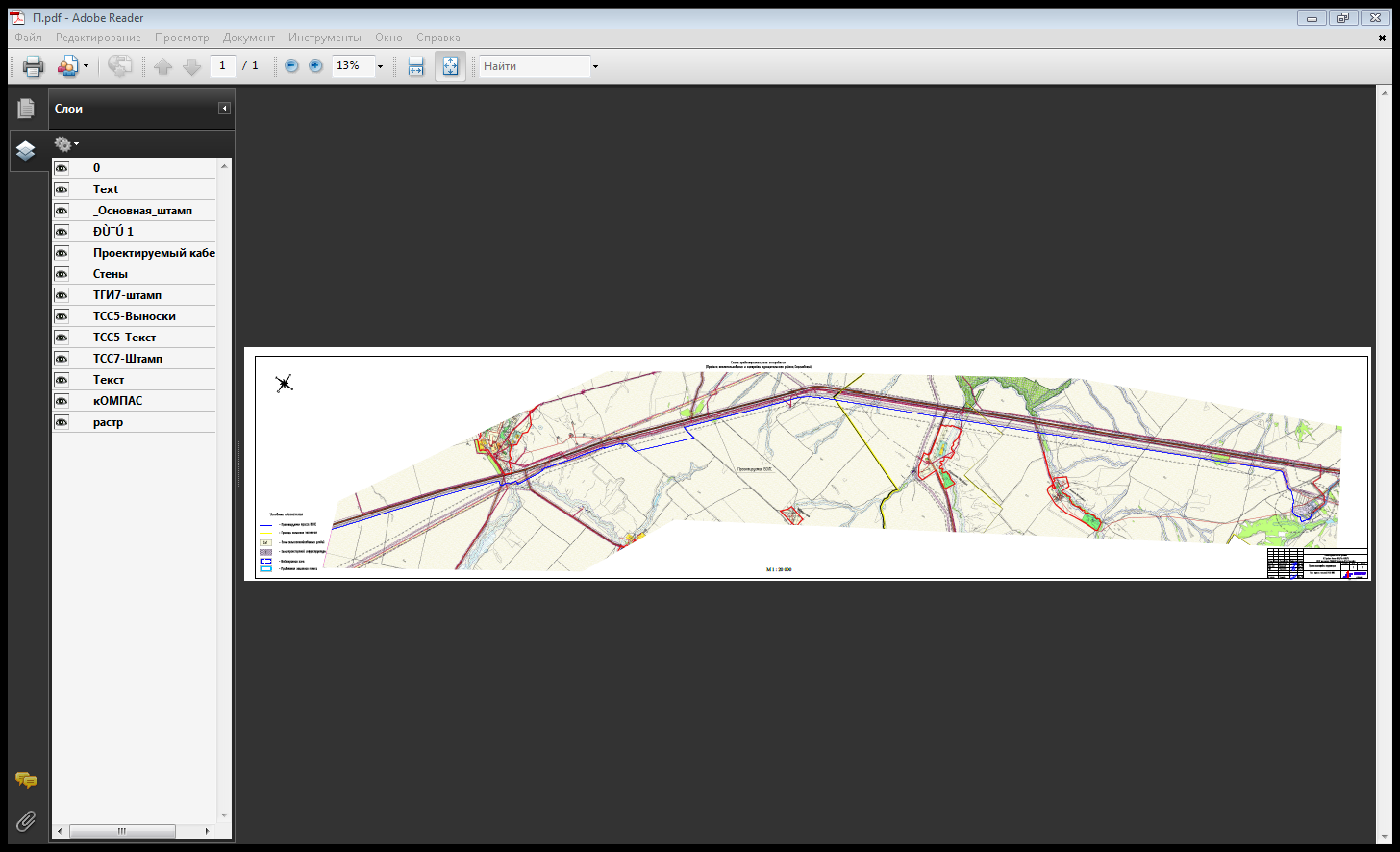 АДМИНИСТРАЦИЯМУНИЦИПАЛЬНОГО РАЙОНА СЕРГИЕВСКИЙСАМАРСКОЙ ОБЛАСТИПОСТАНОВЛЕНИЕ04 июня 2015г.                                                                                                                                                                                                                      №770Об утверждении проекта планировки и межевания территории для проектирования и строительства объекта «Реконструкция КЛС на участке УС Средняя Волга – НУП6/8к – НУП1/8. ВОЛС на участке СУАВиМР Лопатино-КС-8-Сергиевск» в границах сельского поселения Черновка муниципального района Сергиевский Самарской областиВ соответствии с Градостроительным кодексом РФ, Федеральным законом от 06.10.2003 №131-ФЗ «Об общих принципах организации местного самоуправлении в РФ», Законом Самарской области от 29.12.2014 года №134-ГД «О перераспределении полномочий между органами местного самоуправления и органами государственной власти Самарской области в сферах градостроительной деятельности и рекламы на территории Самарской области, определении полномочий органов государственной власти Самарской области по предметам ведения субъектов Российской Федерации, наделении органов местного самоуправления отдельными государственными полномочиями в сфере градостроительной деятельности на территории Самарской области и внесении изменения в статью 1 Закона Самарской области «О закреплении вопросов местного значения за сельскими поселениями Самарской области», заключением о результатах публичных слушаний по проекту планировки и межевания территории для проектирования и строительства объекта  «Реконструкция КЛС на участке УС Средняя Волга – НУП6/8к – НУП1/8. ВОЛС на участке СУАВиМР Лопатино-КС-8-Сергиевск» в границах сельского поселения Черновка муниципального района Сергиевский Самарской области, Администрация муниципального района Сергиевский  ПОСТАНОВЛЯЕТ:1. Утвердить проект планировки и межевания территории для проектирования и строительства объекта «Реконструкция КЛС на участке УС Средняя Волга – НУП6/8к – НУП1/8. ВОЛС на участке СУАВиМР Лопатино-КС-8-Сергиевск» в границах сельского поселения Черновка муниципального района Сергиевский Самарской области (прилагается).2. Опубликовать настоящее постановление в газете «Сергиевский вестник» и разместить на сайте администрации муниципального района Сергиевский по адресу: http://sergievsk.ru/ в сети Интернет.3. Настоящее постановление вступает в силу со дня его официального опубликования.4. Контроль за выполнением настоящего постановления возложить на заместителя Главы администрации муниципального района Сергиевский Чернова А.Е.Глава администрациимуниципального района СергиевскийА.А. ВеселовПриложение к постановлению администрации муниципального района Сергиевский Самарской области№770 от “04” июня 2015 г.Проект планировки и межевания территории по объекту: «Реконструкция КЛС на участке УС Средняя Волга – НУП6/8к – НУП1/8. ВОЛС на участке СУАВиМР Лопатино-КС-8-Сергиевск»ОглавлениеОглавление………………………………………………………………………………………………………………………………………………………31.Проект планировки территории. Основная часть…………………………………………………………………………………………………………..41.1. Исходно-разрешительная документация…………………………………………………………………………………………………………………41.2. Характеристика территории проектируемого объекта…………………………………………………………………………………………………..51.3. Основные проектные решения………………………………………………………………………...…………………………………………………111.4 Сведения о категории, классе и проектной мощности линейного объекта……………………………………………………………………………121.5 Технико-экономическая характеристика объекта……………………………………………………………………………………………………….121.6 Материально-техническое обеспечение строительства. Транспортная схема……………………...…………………………………………………131.7 Перечень мероприятий, обеспечивающих безопасность подразделений пожарной охраны при ликвидации пожара…….………………………141.8 Описание и обоснование проектных решений, обеспечивающих пожарную безопасность линейного объекта…………………………… …...141.9 Проектные решения по предупреждению ЧС техногенного и  природного характера………………………………………………………………152. Материалы по обоснованию проекта планировки территории. Пояснительная записка……………………………………………………………...172.1 Обоснование размещения  линейного объекта на планируемой территории…………………………………………………………………………172.1.1 Административное положение…………………………………………………………………………………………………………………………202.1.2 Климат……………………………………………………………………………………………………………………………………………………222.1.3. Рельеф……………………………………………………………………………………………..……………………………………………………..232.1.4 Сведения о характеристике почв……………………………………………………………………………………………………………………….242.2 Сведения о хозяйственном освоении и использовании территории, техногенные нагрузки, опыт местного строительства……………………..252.3 Инженерно-геологические условия……………………………………………………………………………………………………………………....252.4 Строительство ВОЛС……………………………………………………………………………………………………………………………………...262.5  Узел связи Сергиевского ЛПУМГ (с. Суходол)………………………………………………………………………………………………………...28 2.6 Характеристики планируемого развития территории проектирования………………………………………………………………………………..283. Проект межевания территории…………………………………………………………………………………………………………………………….303.1. Исходно-разрешительная документация………………………………………………………………………………………………………………..303.2. Сведения о категории земель, на которых располагается (будет располагаться) объект капитального строительства…...……………………...313.3. Сведения о размере средств, требующихся для возмещения убытков правообладателям земельных участков…………………………………..313.4. Расчет полосы отвода земельных участков……………………………………………………………………………………………………………..313.5 Перечень пересекаемых объектов………………………………………………………………………………………………………………………..333.6. Охранные зоны……………………………………………………………………………………………………………………………………………343.7. Водоохранные зоны……………………………………………………………………………………………………………………………………....353.8. Ведомость координат……………………………………………………………………………………………………………………………………..36Приложение……………………………………………………………………………………………………………………………………………………431.Проект планировки территории. Основная часть.1.1. Исходно-разрешительная документацияПроектная документация по объекту «Реконструкция КЛС на участке УС Средняя Волга-НУП6/8к-НУП1/8. ВОЛС на участке СУАВиМР Лопатино-КС-8-Сергиевск» разрабатывалась на основании заключенного договора между ДОАО «Газпроектинжиниринг» со стороны Заказчика и ООО «Инвестстрой» со стороны Исполнителя. Реквизиты сторон приведены ниже:Заказчик: 394007 г. Воронеж, Ленинский проспект, 119, тел.: (473) 226-45-01, факс: (473) 226-36-04, ИНН 3661001457, КПП 366750001.Исполнитель: 160012, Россия, Вологодская обл., г. Вологда, ул. Козленская, д. 119 а, ИНН 3525126062, р/с 40702810101150000000  ПАО Банк «ФК Открытие», Кор/счет № 30101810300000000985,  БИК 044525985 Тел./факс. (8172)75-06-06,  Е-mail: sekretar@investstroy-vologda.ruПроектные решения по объекту «Реконструкция КЛС на участке УС Средняя Волга-НУП6/8к-НУП1/8. ВОЛС на участке СУАВиМР Лопатино-КС-8-Сергиевск» в границах ответственности ООО «Газпром трансгаз Самара» разработаны на основании  документов:Задания на корректировку проектной документации по объекту «Реконструкция КЛС на участке УС Средняя Волга-НУП6/8к-НУП1/8.ВОЛС на участке СУАВиМР Лопатино-КС-8-Сергиевск» №090010, утвержденное Заместителем Председателя Правления ОАО «Газпром» А.Г. Ананенковым 20.01.2006г;Технических требований на корректировку проектной документации «Реконструкция КЛС на участке УС Средняя Волга-НУП6/8к-НУП1/8. ВОЛС на участке СУАВиМР Лопатино-КС-8 Сергиевск»;Рабочего проекта «Реконструкция КЛС на участке УС Средняя Волга - НУП6/8к - НУП1/8», шифр №3251 ОАО Гипрогазцентр»);Технических условий по результатам обследования объекта «Реконструкция КЛС на участке УС Средняя Волга-НУП6/8к-НУП1/8.ВОЛС на участке СУАВиМР Лопатино-КС-8-Сергиевск» (Линейная часть) от 18.07.2014;Технических условий по результатам обследования объекта «Реконструкция КЛС на участке УС Средняя Волга-НУП6/8к-НУП1/8.ВОЛС на участке СУАВиМР Лопатино-КС-8-Сергиевск» (Станционная часть) от 18.07.2014;Технических условий на пересечение и параллельное прохождение кабелем связи трубопроводов ЦЭРТ №1,2,3 ОАО «Самаранефтегаз»;Технических условий от управления маркшейдерских работ (УМР) на проведение работ по объекту проектирования «Реконструкция КЛС на участке УС Средняя Волга – НУП6/8к – УП1/8. ВОЛС на участке СУАВРиМР Лопатино – КС-8-Сергиевск в Самарской области Волжском, Кинельском, Красноярском и Сергиевском районах»;Технических  условий от ОАО «МН «Дружба» №03-01-25/20962 от 28.07.14 на пересечение и параллельное прохождение с существующими нефтепроводами МН «Самара-Лопатино» Ду1000 мм на 15 км, 21 км трассы, МН «Лопатино-КНПЗ» Ду500мм на 2км трассы;Технических условий от Новокуйбышевской нефтехимической компании от 23.07.14 №02-13/2294;Технических условий от ЗАО «Отрадненский ГПЗ» от 29.07.2014 №8/1094;Правоустанавливающих документов .При проектировании были использованы:Исходные данные ООО «Газпром трансгаз Самара»;Материалы сбора исходных данных, изысканий и согласований, выполненных ДОАО «Газпроектинжиниринг»;Отчет по инженерно-геодезическим изысканиям представленный в томе 10517.РП.0-ТГИ1;Отчет по инженерно-геологичечским изысканиям представленный в томе 10517.РП.0-ИГИ1;СТО Газпром 2-1.12-434-2010 «Инструкция о составе, порядке разработки, согласования и утверждения проектно-сметной документации на строительство зданий и сооружений ОАО «Газпром»;СТО Газпром 2-1.11-170-2007 «Инструкция по устройству молниезащиты зданий, сооружений и коммуникаций ОАО «Газпром»;CТО Газпром 11-001-2011 «Технологическая связь. Термины и определения»;Федеральный закон от 07.07.2003 N 126-ФЗ «О связи»;Федеральный закон от 27.07.2006 г. № 149-ФЗ «Об информации, информационных технологиях и защите информации»;Приказ Министерства информационных технологий и связи РФ №1 от 09.01.2008г. «Об утверждении требований по защите сетей связи от несанкционированного доступа к ним и передаваемой посредством их информации»;Постановление Правительства РФ от 31 декабря 2004г. №895 «Об утверждении Положения о приоритетном использовании, а также приостановлении или организации использования любых сетей связи во время природного и техногенного характера»;СНиП 21-01-97 «Пожарная безопасность зданий и сооружений»;BCH-600-IV-87 «Техника безопасности при монтаже технологического оборудования и электропитающих устройств»;ПУЭ «Правила устройства электроустановок» изд. 6,7;Правила противопожарного режима в Российской Федерации, утвержденные Постановлением Правительства РФ №390 от 25.04.12г.СТО 2-6.2-149-2007 «Категорийность электроприемников промышленных объектов ОАО «Газпром».1.2. Характеристика территории проектируемого объектаСергиевский район расположен на северо-востоке Самарской области и граничит на севере с Челно-Вершинским и Шенталинским районами, на востоке с Исаклинским, на юго-востоке с Похвистневским, на юге - с Кинель-Черкасским, на юго-западе  с Красноярским, на западе с Елховским и Кошкинским районами. Граница проходит по равнинной местности, что облегчает налаживание экономических связей с соседями.Административный центр района - с. Сергиевск, расположенный в 126 километрах от областного центра города Самары, связан с ним железной дорогой Кротовка-Серные Воды - 2 (конечная станция Серные Воды - 2 в трех километрах от райцентра) и асфальтированной дорогой республиканского значения Самара-Уфа-Челябинск, проходящей по территории района с юго-запада на северо-восток, в 7 километрах от с. Сергиевск. Небольшой участок железной дороги -ветка железнодорожной магистрали Москва-Самара-Челябинск, участвует в настоящее время в перевозках грузов.Железнодорожная коммуникация, тупикового типа, проходящая по территории Сергиевского района обслуживает грузовые перевозки и в настоящее время не участвует в перевозке пассажиров. Участок Серные Воды 2 - Кротовка является объездной веткой, протяженностью 86 км, с количеством путей -1, с видом тяги - не электрифицированная. Грузооборот станции Серные Воды 1 составляет 210 тыс. тонн и Серные Воды 2 составляет 115 тыс. тонн.Связи на федеральном уровне в Сергиевском районе осуществляются по автодороге Москва-Уфа (М-5), входящей в систему автодорог федерального значения и являющейся составляющей транспортного коридора Е-30 «Урал».34 из 69 населенных пунктов Сергиевского района связаны с автодорогой федерального уровня Москва-Уфа (М-5) посредством местных автодорог с твердым покрытием. Общее количество населения, проживающего в 34 населенных пунктах района, составляет 93,4% от общего количества населения.Помимо основных транспортных путей на территории района развита сеть дорог местного значения, соединяющих основные центры хозяйств с селом Сергиевск и сеть дорог, обеспечивающих межрайонные связи.Концепция структуры сети автодорог на территории Самарской области предполагает подразделение их на три типа связей:федерального и территориального значения, обеспечивающие внешние связи области и транзитные связи;областного значения, связывающие административные районы области с ее центром;местного значения, обеспечивающие связи населенных пунктов между собой и с центром административного района.Соответственно, основные направления развития сети автодорог общего пользования в Сергиевском районе рассматриваются по двум позициям:обеспеченность автодорогами для осуществления связей на федеральном и областном уровне;обеспеченность автодорогами для осуществления местных связей.По территории Сергиевского района проложена ветка нефтепровода Альметьевск - Самара, три нити газопровода, линия связи областного значения: кабель «Самараэлектросети», ТУСМ -4, кабель «Самаратрансгаз», Самарский МЭТУС.На территории района нет судоходных рек регионального или областного значения. Наиболее крупная река Сок - приток Волги, является рекой местного значения.Непосредственное обслуживание водным и воздушным транспортом отсутствует, оно осуществимо при использовании, как промежуточного, автотранспорта.На территории Сергиевского района крупные промышленные предприятия сосредоточены в с. Сергиевск, п. Сургут и п.г.г. Суходол (НГДУ «Сергиевскнефть», ОАО «Самараинвестнефть», ОАО «Сургутский комбикормовый завод», ОАО «Серноводский мясокомбинат», ОАО «Маслосыркомбинат Сергиевский», ОАО «Сергиевский ремонтно-механический завод», МУП «Сергиевское полиграфическое предприятие»).Район богат строительными материалами. Почти повсеместно залегают огромные запасы строительного камня, есть известняки, доломиты, гипс, мел, песок, глина.В районе есть запасы поваренной соли, серы.В недрах района имеется нефть, что является важнейшим фактором развития экономики Сергиевского района и Самарской области в целом. Разведаны крупные нефтяные месторождения: Якушкинское, Радаевское, Боровское, Шунгутское, Серноводское.На территории Сергиевского района имеются очень своеобразные минеральные водоемы. Вода их, поступающая из нижнеказанских отложений, отличается высокой минерализацией и жесткостью, а также значительным содержанием сероводорода. Вода и грязь донных отложений местных минерализованных водоемов используется для лечения заболеваний суставов, сердечно-сосудистой и нервной систем, а также кожных, гинекологических, урологических и других болезней на курорте «Сергиевские Минеральные Воды», официальное открытие которого состоялось в 1832 году.Ряд минеральных водоемов за их уникальность выделены как памятники природы. Из них наибольший научный и практический интерес представляют: озера Серное и Голубое, р. Молочка, Михайловский сероводородный источник.Сергиевский район имеет высокий потенциал развития, учитывая:наличие развитой транспортной инфраструктуры;наличие курорта «Сергиевские минеральные воды»;наличие нефтедобывающей и нефтеперерабатывающей промышленности.1.     Специфика природной зоны Сергиевского района.-  Территория Сергиевского района находится в пределах умеренного климатического пояса. Тип климата -умеренно континентальный. Характерны холодная малоснежная зима, короткие весна и осень, жаркое сухое лето.Среднегодовая температура воздуха составляет +3,5ОС. Наиболее холодный месяц январь, реже февраль. Минимальная отмеченная температура -48ОС. Средняя температура воздуха в январе на севере района -15,2ОС, на юге - 4,6ОС. Переход среднесуточной температуры выше +10ОС наступает в первых числах мая. Характерной особенностью климата является быстрое нарастание температуры воздуха весной. Наиболее теплый месяц в году июль. Максимальная температура в июле достигает +40ОС. Средняя температура июля на севере района +20,3ОС, на юге +21,6ОС. Понижение температуры начинается со второй половины августа, а уже в середине сентября наблюдаются первые заморозки. Осенний сезон превышает весенний на 13-16 дней. Продолжительность периода с температурой выше +10ОС 145 дней. Продолжительность вегетационного периода в среднем составляет 185 дней.Заморозки в воздухе заканчиваются в основном в третьей декаде мая, но в некоторые годы, особенно в пониженных местах, они возможны в первой декаде июня.Продолжительность безморозного периода составляет в среднем 133 дня. Устойчивое промерзание почвы наблюдается в конце ноября начале декабря. Средняя глубина промерзания почвы составляет 79 см, наибольшая - 152 см, наименьшая - 69 см.По количеству выпадающих осадков Сергиевский район относится к зоне умеренного увлажнения. Среднегодовое количество осадков составляет на юге района 370 мм/год и 480 мм/год - на севере. В теплый период осадков выпадает больше, чем в холодный. За теплый период года (апрель-сентябрь) осадки составляют 270 мм, за холодный период - 120 мм.Появление устойчивого снежного покрова наблюдается в среднем в третьей декаде ноября. Наибольшая толщина снежного покрова достигает 40 см. Снег лежит до середины апреля.Преобладающими ветрами в зимний период являются южные и юго-западные, в летний - северные, северо-восточные и северо-западные.Сильные ветра способствуют развитию ветровой эрозии, особенно на остаточно-карбонатных почвах в засушливое время года.Число дней с суховеями за теплый период составляет 15,8, в том числе интенсивных - 3,0 и очень интенсивных - 0,6.Таблица 2.2.1 – Климатические параметры холодного периодаТаблица 2.2.1 – Климатические параметры теплого периодаТерритория Сергиевского района находится в пределах Восточно-европейской равнины и представляет собой приподнятую широко-волнистую равнину, которая состоит из возвышенностей с высотами 200-250 м и низменностей, по которым текут реки. Возвышенности обычно имеют вид обширных плоскостей, или плато, простирающихся иногда несколько километров.Район входит в состав геоморфологической провинции Высокого Заволжья, для которой характерно: пересечение возвышенностей глубоко врезающимися речными долинами, высоко поднимающиеся водораздельные поверхности на 100-150 м над долинами рек. Реки, протекающие в широтном направлении, имеют четкую асимметрию склонов, вследствие чего южные и отчасти западные склоны к долинам рек и оврагов круче и короче склонов противоположных экспозиций.Территория Сергиевского района расположена на междуречье рек Сок-Кондурча и Сок-Большой Кинель в северо-восточной части области. Поверхность территории постепенно понижается от востока к западу, в этом направлении текут и реки.В формировании современного рельефа района существенную роль играет коренные пермские породы.В северо-западной части района по правому берегу р. Сок расположены живописные возвышения, поросшие лесом, которые называют Сокскими горами или ярами, хотя это просто холмы, так как их высоты не более 200-250 м. Микрорельеф выражен очень разнообразными элементами рельефа в виде небольших хребтов, отрогов с каменисто-щебнистыми откосами, куполообразными возвышенностями, небольшими перевалами и разнообразными повышениями и понижениями. Картину изрезанности дополняют овраги, балки, встречаемые в большом количестве, иногда имеющие значительные глубины с обрывающимися склонами.Кроме того, часто встречаются беспорядочно разбросанные по склонам и спускам, приуроченные к вершинам оврагов, не имеющие выходов, воронкообразные провалы правильной формы, а также пещеры, возникшие в результате карстовых процессов при выщелачивании растворимых горных пород-известняков, доломитов, гипсов.Для всей территории Сергиевского района, сложенной пермскими и карбонатными породами, характерно развитие карстовых форм рельефа. Но особенно энергично карст развивается в местах распространения гипса и гипсоносной толщи.Широкое развитие карстовых воронок особенно характерно для южных, юго-восточных и юго-западных склонов Серноводской и Якушкинской возвышенностей. Карстовые воронки встречаются группами и в одиночку. По своему размеру они бывают большие и малые, глубокие и мелкие. Почти все воронки, расположенные на склонах возвышенностей, сухие. Воронки, вытянутые в цепочку, часто дают начало образованию оврагов.Карст в Сергиевском районе различен как по возрасту, так и по форме. Более древний карст приурочен к абсолютным отметкам выше 150-160 метров и развит в прослоях гипса и доломита верхнеказанского подъяруса верхней перми. Современный карст приурочен к отметкам ниже 150 метров абсолютной высоты и развит он в гипсах и ангидритах с прослоями доломитов.По своей морфологии эти два карста резко различны. Склоны воронок древнего карста пологие, заросшие. Размеры их различные, диаметр (по верху) достигает 50-60 м. Воронки современного карста асимметричные, с крутыми, порой отвесными склонами, в которых обнажаются гипсы и доломиты. Эти воронки образуют большие группы, расположенные по склонам возвышенностей. Диаметр их по верху от 3 до 20 метров, глубина от 1,5 до 15-20 метров. Цепи воронок, как одного, так и другого карста, указывают направления движения инфильтрационных вод.Карстовые воронки развиты также в поймах и руслах рек, где часто можно наблюдать провалы и западины, которые способствуют образованию озер различных размеров и глубины. Примером таких озер могут служить: озеро Тепловка в пойме реки Сок, воронки округлой формы сечением 3-8 м. в пойме реки Сургут (глубиной 5-8 м), а в долине реки Шунгут воронкой провального типа является озеро Голубое, глубина которого достигает 21 метра. Карст в районе курорта и Серноводска часто обнаруживается и в скважинах, что подтверждалось провалами бурового инструмента на различных глубинах.Яркой иллюстрацией проявления карста является уникальный природный объект района - Серноводская пещера, которая находится в 1 км от п. Серноводск в верховье Извесошного оврага, на западном склоне Серноводской возвышенности с многочисленными карстовыми воронками. Главный  вход простирается на северо-восток почти на 70 м, пересекается трещинами и ходами разной величины, есть несколько расширений - залов заваленных глыбами доломита и гипса. Исследователи предполагают, что на глубине около 70 м находится «подвальный» этаж пещеры.Еще одной особенностью рельефа Сергиевского района является наличие геологических останцев, в том числе выделенных как памятники природы.В геоморфологическом отношении территория Сергиевского района относится к провинции Высокого Заволжья с долинами второстепенных рек и делится рекой Сок на левобережье, или водораздел рек Сок-Большой Кинель и правобережье - водораздел рек Сок-Кондурча. В свою очередь левобережная часть реки Сок речками Сургут и Шунгут расчленяются на более мелкие водоразделы.Наибольшим распространением в районе пользуются породы поздней Перми, залегающие на размытой поверхности раннепермских отложений. Четвертичные отложения приурочены в основном к речным долинам.Верхнепермские отложения представлены осадочными породами казанского и татарского ярусов. Породы казанского яруса это в основном песчаники, алевролиты, доломиты с прослоями известняков, реже глин. Выше по разделу преобладают доломиты, известняки и мергели. В породах встречаются прослои и линзы гипсов.Отложения татарского яруса представлены в основном песчано-глинистыми породами. Выше по разделу преобладают глины. Среди прослоев глин залегают нефтеносные горизонты.Четвертичные отложения представлены среднеплейстоценовыми, верхнеплейстоценовыми и голоценовыми осадками. Области развития плейстоценовых осадков приурочены к речным долинам и представлены суглинками с прослоями песков, глин, мелкого щебня и гравия. Отложения голоценового возраста представлены аллювием современных пойм и русел ре и ручьев; делювием склонов; пролювием балок и оврагов; озерными и болотными образованиями.Аллювиальные отложения состоят из суглинистого материала, содержащего линзы плохо отсортированных песков и большое количество щебня и гальки.Делювиальные отложения представлены желто-бурыми, красно-бурыми и коричнево-бурыми суглинками иногда содержащими щебень карбонатных пород.Болотные образования наблюдаются в пределах надпойменных террас рек. Отложения представлены торфами, реже илистыми суглинками, содержащими большое количество растительных остатков. Озерные отложения развиты в пределах природных и искусственных водоемов (старицы, пруды, карстовые озера) и представлены илами и сапропелями, содержащими редкие растительные остатки.В гидрогеологическом отношении рассматриваемая территория относится к Волго-Камскому артезианскому бассейну, представляющим собой часть Волго-Русского артезианского бассейна.2. Доступность района. Местоположение центра района и доступность до него из поселений района.Удобство/неудобство местоположения Сергиевского района и его центра.Сергиевский район в современных границах с центром в селе Сергиевск образовался в 1928 году. Расстояние до областного центра г. Самара - 135 км, до ближайшей железнодорожной станции Серные Воды 2 - 5 км.Сергиевский район является центральным среди северных районов области, что делает его удобным для совместных мероприятий в различных отраслях народного хозяйства.Большим плюсом для района является его соседство с восемью районами Самарской области - почти всеми северными и северо-восточными, что позволяет налаживать с ними промышленные, сельскохозяйственные, культурные связи, осуществлять торговлю, обмен продукцией и прочее.Благоприятным для района является то, что через него проходит ряд важнейших транзитных транспортных путей областного и регионального значения.По автодороге Москва-Уфа (М-5) осуществляются связи населенных пунктов Сергиевского района и его административного центра, села Сергиевск, с центром Самарской области, городом Самара. В целом интенсивность движения автотранспорта на участке автодороги Самара-Сергиевск высокая. Интенсивность сообщения Сергиевского района с городом Самара общественным транспортом, автобусом, одна из самых высоких по Самарской области.Варианты перспективных направлений автодорог областного уровня на территории Сергиевского района включает в себя автодороги Суходол Кинель-Черкассы и Суходол автодорога Самара-Ульяновск (Р-178). Эти направления пересекают территорию Сергиевского района в направлении с северо-запада на юго-восток. На направлении автодороги Сергиевск - Челно-Вершины по территории Сергиевского района осуществляются транзитные связи автотранспортом областного значения Самара - Челно-Вершины.Неудобным в расположении района является его удаленность от областного центра и р. Волги - основной судоходной артерии области, что приносит ряд экономических трудностей.Спецификой формы расселения Сергиевского района являются, сложившееся, в силу объективных причин, близкое взаиморасположение самых крупных по количеству населения населенных пунктов поселка городского типа Суходол, села Сергиевск и поселков Серноводск, Светлодольск и Сургут. Количество населения проживающего в этих населенных пунктах составляет 66,4% от общего числа населения района.Внутрирайонные взаимосвязи населенных мест Сергиевского района с его центром, село Сергиевск, осуществляются по радиальным направлениям автодорог районного и межрайонного значения, основными из которых являются направления на населенные пункты Мордовская Селитьба, Кутузовский, Кандабулак, Захаркино и Воротнее. Несмотря на то, что территорию Сергиевского района пересекает река Сок (севернее и параллельно автодороге Москва- Уфа) взаимосвязь право- и левобережных территорий реки Сок обеспечена в достаточной мере (имеется более 6 мостовых переходов).В пределах 15-ти минутной доступности автотранспортом от села Сергиевск, центра административного района, расположены 1 поселок городского типа, 4 центра волости и 10 населенных пунктов. Общая численность населения в ареале 15-ти минутной транспортной доступности от центра административного района, села Сергиевск, составляет 68,1% от общего числа населения района.В пределах 30-ти минутной доступности автотранспортом от села Сергиевск расположены 1 поселок городского типа, 14 центров волости и 34 населенных пункта. Общая численность населения в ареале 30-ти минутной транспортной доступности от центра административного района, села Сергиевск, составляет 91,5% от общего числа населения района.Высокая интенсивность межселенных связей на территории Сергиевского района наблюдается в районе местоположения села Сергиевск, поселка городского типа Суходол и поселков Сургут, Светлодольск и Серноводск. На остальной территории района наблюдается сравнительно низкая интенсивность межселенных связей по автодорогам с твердым покрытием. Это связано с тем, что, несмотря на большое количество дорог в Сергиевском районе, многие из них не имеют твердого покрытия.3.  Величина Сергиевского района, его территориальная целостность и компактность.Общая площадь земель Сергиевского района - 275571 га.Целевое использование земель Сергиевского района следующее:земли сельскохозяйственного назначения составляют 84%(229035 га);земли лесного фонда - 11% (31637 га);земли поселений - 4% (10826 га);остальные земли, используемые для размещения поселений, объектов промышленности, энергетики, транспорта, радиовещания, земли водного фонда и др., занимают 1% (4074 га).Сельскохозяйственные угодья в Сергиевском районе состоят из пашни  -72%, природных кормовых угодий  -27% и многолетних насаждений  - 1%.Плотность распределения населенных пунктов на территории Сергиевского района характеризуется сильной неравномерностью. Наибольшие значения плотности наблюдается в районе поселка городского типа Суходол, в пойме реки Сок, в северной части территории района вдоль автодороги Сергиевск-Челно-Вершины и в южной части территории района, в районе села Воротнее.Распределение населения на территории района характеризуется наличием плотности в районе местоположения поселений Сергиевск, Суходол, Сургут, Светлодольск и Серноводск. На остальных территориях района наблюдается традиционное для сельской местности рассредоточенное распределение сельского населения.Высокая плотность сети автодорог с твердым покрытием на территории Сергиевского района наблюдается в районе местоположения села Сергиевск, поселка городского типа Суходол и поселков Сургут и Серноводск.Высокая обеспеченность межселенных связей на территории Сергиевского района наблюдается в районе местоположения села Сергиевск, поселка городского типа Суходол и поселков Сургут, Светлодольск и Серноводск. На остальной территории района наблюдается сравнительно низкая обеспеченность межселенных связей по автодорогам с твердым покрытием. Это связано с тем, что, несмотря на большое количество дорог в Сергиевском районе, многие из них не имеют твердого покрытия.Средняя по району степень урбанизированности выявлена:вдоль северной границы территории Сергиевского района в районе населенных пунктов Кутузовский, Красный Городок, Красная Лопата, Липовка, Старая Дмитриевка, Красносельское и Ровный;южнее автодороги Москва-Уфа (М-5) в районе населенных пунктов Алимовка, Верхняя Орлянка, Воротнее;на юго-восточной границе территории Сергиевского района в районе населенных пунктов Захаркино, Сидоровка и Нижняя Козловка.Остальные территории Сергиевского района имеют низкую по району степень урбанизированности.На основании вышеизложенного можно сделать следующие выводы:На территории Сергиевского района выявлена компактная территория (в районе поселка городского типа Суходол) с высокой степенью урбанизированности, на которой сосредоточены основная часть населения и промышленности. Остальная территория района, за небольшим исключением, имеет низкую степень урбанизированности и относится к типичным сельскохозяйственным территориям.1.3. Основные проектные решенияПроектной документацией предусматривается прокладка волоконно-оптического кабеля на 24 ОВ магистральной ВОЛС на участке УС СУАВР и МР – УС Сергиевского ЛПУМГ.Способы прокладки кабеля приняты, исходя из рельефа местности, наличия на трассе естественных и искусственных препятствий, а также категории грунтов.Проектом предусматриваются железобетонные столбики для фиксации трассы на поворотах, в местах расположения муфт, концов труб, проложенных под автодорогами, железной дорогой, магистральными трубопроводами и водными преградами, а так же на прямолинейных участках трассы через каждые 250-300 м. На пахотных землях для фиксации трассы и в местах установки муфт предусматривается установка электронных маркеров шарового типа на глубине недоступной сельскохозяйственной технике.Прокладка кабеля предусматривается в основном кабелеукладчиком, при этом траншея не разрабатывается, грунт раздвигается и уплотняется специальным ножом, установленным на кабелеукладчике, и в образовавшуюся щель прокладывается кабель. Данная технология прокладки кабеля не нарушает структуру почвы, и земли  не  утрачивают свою хозяйственную первоначальную ценность. Разработка траншеи под прокладку кабеля в стесненных условиях выполняется экскаватором и вручную, а на пересечениях с инженерными коммуникациями - только вручную.При пересечении проектируемой ВОЛС с инженерными коммуникациями (кабели связи, силовые кабели, газопровод, водопровод, канализация, закрытые осушительные сети) рытье траншей в охранных зонах разрабатывается вручную в присутствии представителей эксплуатирующих организаций, при этом земляные работы производятся без применения механизмов и ударных инструментов. При рытье траншей вблизи существующих подземных коммуникаций предварительное шурфование является обязательным.При пересечении газопроводов (ср. д., н.д.) проектируемый кабель прокладывается на глубине не менее 0,5 м от нижней образующей трубы в защитном футляре из трубы ПНД 63х5,8 мм.При пересечении кабелей связи и силовых кабелей проектируемый кабель прокладывается на глубине не менее 0,4 м ниже существующих коммуникаций в защитном футляре из трубы ПНД 63х5,8 мм.При пересечении закрытых осушительных сетей проектируемый кабель прокладывается на глубине не менее 0,6 м от нижней образующей трубы в защитном футляре из трубы ПНД 63х5,8 мм.При пересечении водопровода и канализации проектируемый кабель прокладывается выше коммуникаций на расстоянии не менее 0,5 м от верхней образующей трубы в защитном футляре из трубы ПНД 63х5,8 мм.На пересечениях с коридором коммуникаций (газопроводами, нефтепроводами, продуктопроводами, и пр.), выполняемых методом горизонтально-направленного бурения (ГНБ), предусмотрена прокладка двух полиэтиленовых труб диаметром 63мм, в одной из которых прокладывается кабель, а вторая является резервной.На подходе к УС СУАВР и МР с. Лопатино проектируемый ВОК прокладывается в существующей кабельной канализации. Ввод ВОК в УС СУАВР и МР осуществляется через существующий кабельный ввод с дальнейшей прокладкой по существующим металлоконструкциям до проектируемого оптического кросса. Технологический запас кабеля для монтажа оптического кросса предусматривается на стене в помещении ЛАЗ. Прокладку проектируемого ВОК по территории ГРС-16 предусматривается по существующей кабельной эстакаде до помещения связи. Далее проектируемая ВОЛС прокладывается по существующему желобу на фасаде здания с дальнейшей прокладкой кабеля через существующий кабельный ввод под пол здания. Затем проектируемая ВОЛС прокладывается под полом до проектируемого оптического кросса. Технологический запас кабеля предусматривается на стене в помещении связи.Ввод проектируемого ВОК в необслуживаемый усилительный пункт (НУП) осуществляется в существующее отверстие в цистерне помещения НУП. Технологический запас кабеля предусматривается на стене в помещении НУП.По территории КС-8 Сергиевск проектируемый ВОК прокладывается в существующей кабельной канализации. Линейный ввод в здание осуществляется в существующем блоке. Далее трасса ВОЛС прокладывается по существующим металлоконструкциям до проектируемого оптического кросса. Технологический запас кабеля предусматривается на стене в помещении ЛАЗ.1.4 Сведения о категории, классе и проектной мощности линейного объектаПроектируемая магистральная ВОЛС с системой передачи СЦИ предусмотрена для реконструкции технологических сетей связи на основе современных волоконно-оптических цифровых систем передачи, организации системы передачи данных уровня STM-4.Линейные тракты проектируемых систем передачи на магистральном направлении организованы по схеме резервирования 1+1.Предусмотрено переключение существующих каналов связи, в соответствии со списком, выданным и утвержденным ООО «Газпром трансгаз Самара», на проектируемую технологическую сеть.Емкость магистрального участка ВОЛС составляет 24 оптических волокна.Протяженность трассы проектируемой ВОЛС в грунте составляет 134.7 км.Протяженность проектируемого кабеля марки ЗПС  составляет 141 км.Потребное количество проектируемого кабеля определено с учетом 2% технологического запаса на укладку кабеля в грунт с учетом рельефа местности и с учетом 15 м кабеля от каждого конца строительной длины для монтажа муфт.1.5 Технико-экономическая характеристика объектаРайон строительства ВОК  расположен в административных границах территории Самарской области в административных границах Волжского, Кинельского, Красноярского, Сергиевского районов и м.о. г. Кинель. Проектируемый волоконно-оптический кабель связи одномодовый на 24 оптических волокна предназначен для прокладки в грунт 1-3 групп, в кабельной канализации, по мостам и эстакадам,  в коллекторах и туннелях. Кабель модульной конструкции, состоящий из центрального силового элемента, в виде стеклопластикового стержня и трех оп-тических модулей и кардели вокруг него. Два оптических модуля по 10 оптических волокон G.652В – «Фуджикура», один оптический модуль с 4 оптическими волокнами G.655C – «Фуджикура», в полиэтиленовой оболочке, вокруг которого расположены модульные трубки с оптическими волокнами, с гидрофобным заполнителем, бронированный стальными оцинкованными проволоками и наружной оболочкой из полиэтилена высокой плотности. Общая продолжительность строительства  в соответствии с п. 8 задания на проектирование составляет 6,6 месяцев, в том числе подготовительный период 2 месяца.Уровень механизации при выполнении земляных работ составляет 98%.Земельные участки, испрашиваемые для строительства объекта, расположены в Волжского, Кинельского, Красноярского, Сергиевского районов и м.о. г. Кинель.Трасса строительства проходит в основном по землям сельскохозяйственного назначения.Протяженность трассы проектируемой  ВОЛС в грунте с учетом захода на ГРС-16 и НУП 4/8к составляет 134,7 км. Протяженность проектируемого кабеля с учетом технологического запаса и запаса на монтаж муфт – 141 км.Прокладка кабелей в грунте – 140,41км;Прокладка кабеля в кабельной канализации - 0,257 км;Прокладка кабеля в ПВХ трубке Д-32 мм по металлоконструкциям - 0,338 км;Для проведения строительных работ вне населенных пунктов в соответствии с СН 461-74 «Нормы отвода земель для линий связи» необходим земельный участок в виде полосы земли шириной 6 метров, а  в м.о. г. Кинель – 4 метра. Ориентировочная площадь земельного участка, необходимого в аренду на период строительства (9 месяцев) для размещения объекта, составляет 80,8 га.Объем основных строительных и монтажных работ приведен в ведомости объемов работ (ВОР) в томе 5, инвентарный № 144583  (разделе 10517.РП.0-ПОС).1.6 Материально-техническое обеспечение строительства. Транспортная схемаПри разработке маршрутов доставки строительных грузов использованы существующие автомобильные дороги. Принятые решения по выбору источников получения оборудования, материалов, деталей и конструкций обоснованы наличием скидок и наиболее выгодных условий при сотрудничестве с постоянными поставщиками.Расстояния доставки рабочих для ежедневной доставки рабочих на площадки производства работ указаны в таблице 5.3 и в графической части проекта.Расстояния доставки грузов на площадки производства работ и расстояния вывозки строительного мусора и бытовых отходов указаны в таблице 5.4 и в графической части проекта.Район производства работ характеризуется развитой системой автомобильных дорог.Проектной документацией запроектирован монтаж оборудования электроснабжения и не предусматривается перевозка крупногабаритных и тяжеловесных грузов и строительной техники. Предусматриваемые проектной документацией объемы перевозок оборудования и материалов незначительны и не приведут к разрушению существующего дорожного покрытия.В связи с вышеуказанным, разделом ПОС не предусматривается:согласования с владельцами автодорог на перевозку грузов;составление ведомости автодорог используемых в транспортной схеме с указанием категории дорог, допустимой нагрузки на ось, принадлежности, протяженности и и конструкции дорожной одежды;затрат на восстановление дорожного полотна;сбор информации о фактическом состоянии дорог и мостов, используемых в транспортной схеме, и расчет затрат по их усилению ввиду отсутствия необходимости проведения данных работ.Въезд автотранспорта на асфальтированные автодороги допускается только с чистыми колесами.1.7 Перечень мероприятий, обеспечивающих безопасность подразделений пожарной охраны при ликвидации пожараБезопасность подразделений пожарной охраны при тушении возможного пожара и проведении работ по спасанию людей обеспечиваются инженерно-техническими и организационными мероприятиями. Личный состав пожарных частей обеспечен согласно нормам табельной оснащенности средствами индивидуальной защиты: - органов дыхания и зрения пожарных, соответствующих требованиям ст. 119 ФЗ от 22.07.2008 г. № 123-ФЗ;- специальной защитной одеждой пожарных, соответствующих требованиям ст. 120 ФЗ от 22.07.2008 г. № 123-ФЗ; - средствами защиты рук, ног и головы, соответствующих требованиям ст. 121 ФЗ от 22.07.2008 г. № 123-ФЗ.Существующие проезды, подъезды и тротуары обеспечивают возможность подъезда и расстановки пожарных автомобилей у существующих зданий, доступ пожарных во все помещения здания.Противодымная защита путей следования личного состава подразделений пожарной охраны внутри существующих зданий обеспечивается объемно-планировочными и конструктивными решениями.Боевые действия по тушению пожаров должны осуществляться в порядке, определенном нормативными документами МЧС России и выполняться в соответствии с установленными требованиями правил охраны труда.Непосредственное руководство тушением пожара должно производиться руководителем тушения пожара (РТП), осуществляющим управление личным составом, участвующим в выполнении боевых действий по тушению пожара.При проведении работ необходимо: организовать взаимодействие с администрацией объекта,  организовать связь для управления силами тушения, выяснить места нахождения людей, выбрать способы их спасания, принять меры к предотвращению паники; определить размеры пожара и вероятные направления распространения; установить возможность использования имеющихся систем тушения пожара; определить необходимое количество сил и средств, для спасания людей, ликвидации горения.Позиции ствольщиков должны выбираться с учетом безопасных значений теплового потока.Для индивидуальной защиты личного состава подразделений пожарной охраны от теплового и механических воздействий должны использоваться теплоотражательные костюмы, боевая одежда и снаряжение.Работы по тушению пожара в непригодной для дыхания среде следует проводить в средствах индивидуальной защиты органов дыхания.Подача огнетушащих средств на ликвидацию горения в электроустановках допускается только после снятия напряжения и выдачи в установленном порядке допуска на право тушения пожара от уполномоченного на это лица. Пожарные автомобили и стволы при этом должны быть заземлены.1.8 Описание и обоснование проектных решений, обеспечивающих пожарную безопасность линейного объекта.Строительно - монтажные работы и эксплуатация проектируемой ВОЛС должна осуществляться с обязательным соблюдением действующих норм и правил пожарной безопасности: - «Правила противопожарного режима в Российской Федерации» утвержденные Постановлением Правительства РФ №390 от 25.04.2012 г.;- «Правила устройства электроустановок», Москва, «Энергия», 2002 г., 7 издание;-  СТО Газпром 11-019-2011 «Магистральные внутризоновые и местные волоконно-оптические линии связи. Общие технические требования».Проектируемые кабельные сооружения в процессе строительства, монтажа и эксплуатации не создают вредных электромагнитных или иных излучений, не являются источниками каких-либо частотных колебаний, не оказывают отрицательного воздействия на человека и окружающую среду. Материалы защитных оболочек кабелей не выделяют вредных химических и биологических веществ.Пожарная безопасность объекта обеспечивается применением кабельной продукции с оболочкой, не поддерживающей горение. Волоконно-оптической кабель (ВОК) по своей конструкции, техническим характеристикам и условиям работы не является источником повышенной опасности и соответствует требованиям ГОСТ 31565-2012.Ввод проектируемого ВОК в здания осуществляется через существующий кабельные вводы с дальнейшей прокладкой по существующим металлоконструкциям до проектируемого оптического кросса. В местах прохождения кабелей через строительные конструкции с нормируемым пределом огнестойкости предусматриваются кабельные проходки с пределом огнестойкости соответствующим пределу огнестойкости пересекаемой конструкции.Оптические кроссы на которых «расшивается» ВОК заземляются.В местах стыка строительных длин оптического кабеля предусматривается монтаж оптических муфт типа МТОК. Монтаж муфты выполняется в соответствии с "Инструкцией по монтажу тупиковой муфты МТОК-96Т1-01-IV на оптических кабелях связи. Производство земельных работ в охранных зонах кабельных линий связи необходимо проводить в соответствии с требованиями «Правил охраны линий и сооружений связи Российской Федерации», утвержденными Постановлениями Правительства РФ от 9 июня 1995 г. № 578, кроме того, необходимо соблюдать порядок и требования, указанные в технических условиях владельцев коммуникаций.До начало земляных работ строительная организация должна вызвать на трассу представителей организаций, имеющих коммуникации в зоне производства работ, с целью уточнения их места прохождения и глубины залегания. Точное расположение коммуникаций в местах сближения и пересечений должно быть установлено строительной организацией в присутствии представителей эксплуатации трассовыми приборами и шурфованием. Производство работ без письменного разрешения в охранных зонах действующих сетей ЗАПРЕЩАЕТСЯ.В случае обнаружения коммуникаций, не указанных в проекте, или обозначающих их знаков, земляные работы должны быть приостановлены, а на место работ необходимо вызвать представителей организаций, эксплуатирующих обнаруженные сети. На месте производства работ должны быть первичные средства пожаротушения в необходимом количестве.В процессе эксплуатации ВОЛС персонал бригады должен быть обеспечен устойчивой двухсторонней связью с диспетчером эксплуатирующей организации. При производстве работ должны соблюдаться меры безопасности:- в места производства работ не допускаются лица не участвующие в работах;- работы производятся в дневное время;- при выполнении работ повышенной опасности руководствоваться требованиями инструкций по безопасному ведению этих работ;- работы по наряду-допуску проводить в присутствии ответственных лиц за безопасное производство работ;- к работе с устройствами сварки, монтажа и замеров характеристик оптического волокна допускаются только работники, прошедшие специальный курс обучения, сдавшие экзамены и имеющие соответствующие сертификаты (удостоверения).Работа в охранной зоне ВЛ выполнять с соблюдением положений, изложенных в главах 7, 8, 9 «Правил по охране труда при работах на линейных сооружениях кабельных линий передачи» ПОТ РО-45-009-2003,  в строгом соответствии с условиями согласования, после получения письменного разрешения на производство работ.Охранная зона проектируемой линии связи определяется на расстоянии от оси трассы не менее чем на 2 метра с каждой стороны.Расстояния от проектируемой ВОЛС до магистральных газопроводов принимаются не менее 8 м., что соответствует требованиям СП 36.13330.2012.1.9 Проектные решения по предупреждению ЧС техногенного и природного характераЧрезвычайная ситуация (ЧС) - обстановка на определенной территории, сложившаяся в результате аварии, опасного природного явления, катастрофы, стихийного или иного бедствия, которые могут повлечь или повлекли за собой человеческие жертвы, ущерб здоровью людей или окружающей природной среде, значительные материальные потери и нарушение условий жизнедеятельности людей.Предупреждение чрезвычайных ситуаций - комплекс мероприятий, проводимых заблаговременно и направленных на максимально возможное уменьшение риска возникновения чрезвычайных ситуаций, а также на сохранение здоровья людей, снижение размеров ущерба окружающей среде и материальных потерь в случае их возникновения (Закон РФ "О защите населения и территорий от чрезвычайных ситуаций природного и техногенного характера").2. Материалы по обоснованию проекта планировки территории. Пояснительная записка2.1 Обоснование размещения  линейного объекта на планируемой территорииТрасса ВОЛС проходит по территории Самарской области в административных границах Волжского, Кинельского, Красноярского, Сергиевского районов и м.о. г. Кинель Саимарской области.В виду того, что трасса ВОЛС в основном проходит по землям с/х назначения, в целях уменьшения выведения из оборота земель с/х назначения, экологической безопасности,  экономической  целесообразности, а также для удобства обслуживания, по согласованию с администрациями муниципальных районов для строительства  кабельной трассы рассматривался один вариант прохождения трассы ВОЛС вдоль существующего кабеля технологической связи ООО «Газпром трансгаз Самара».Предусматривается строительство магистральной ВОЛС на участке УС СУАВР и МР – УС Сергиевского ЛПУМГ. Емкость магистрального участка ВОЛС со-ставляет 24 оптических волокна. Протяженность трассы проектируемой  ВОЛС в грунте с учетом захода на ГРС-16 и НУП 4/8к составляет 134,7 км.Строительство ВОЛС предусматривается оптическим кабелем марки ОК-ЗПС на 24 ОВ, который прокладывается в грунте на глубине 1,2 м от спланированной поверхности земли.Волоконно-оптический кабель связи одномодовый на 24 оптических волокна предназначен для прокладки в грунт 1-3 групп, в кабельной канализации, по мостам и эстакадам,  в коллекторах и туннелях. Кабель модульной конструкции, состоящий из центрального силового элемента, в виде стеклопластикового стержня и трех оп-тических модулей и кардели вокруг него. Два оптических модуля по 10 оптических волокон G.652В – «Фуджикура», один оптический модуль с 4 оптическими волокнами G.655C – «Фуджикура», в полиэтиленовой оболочке, вокруг которого расположены модульные трубки с оптическими волокнами, с гидрофобным заполнителем, бронированный стальными оцинкованными проволоками и наружной оболочкой из полиэтилена высокой плотности.За начальную точку трассы ВОЛС принять здание Самарского управления аварийно-восстановительных работ, расположенное в с. Лопатино Волжского района Самарской области.За конечную точку трассы ВОЛС принять здание СЭРБ КЦ-1 Сергиевского ЛПУМГ ОАО «Газпром», расположенное в Сергиевском районе Самарской области.По территории УС «СУАВ и МР Лопатино» проектируемая трасса пройдет в существующей кабельной канализации. От последнего кабельного колодца трасса ВОЛС пройдет в грунте в северном направлении L=0,15 км. Затем трасса ВОЛС пересечет коридор коммуникаций методом горизонтально-направленного бурения (ГНБ), состоящий из магистральных нефтепроводов Альметьевск-Куйбышев, Дружба Самара-Лопатино, продуктопровод Бугуруслан-СНПЗ и магистральный газопровод.Далее проектируемая трасса ВОЛС пересечет автодорогу на НПС «Дружба» и придорожные посадки методом ГНБ, затем, повернув направо, проследует вдоль посадки L=2,0 км, пересекая при этом автодорогу на вертолетную площадку способом прокола, нефтепровод и газопровод методом ГНБ.Затем проектируемая трасса ВОЛС повернет направо и пересечет коридор магистральных трубопроводов (продуктопровод  Бугуруслан-СНПЗ 179 км, МН Альметьевск-Куйбышев 311 км, МН Дружба-Самара-Лопатино 21 км, газопровод), ВЛ 110кВ. Далее проектируемая трасса ВОЛС повернет налево и проследует вдоль коридора магистральных трубопроводов и кабелей связи, затем пересечет нефтепродуктопровод УЗН на 504 км и два газопровода, ВЛ 220кВ и проследует вдоль магистральных трубопроводов по полю L=2,8 км, пересекая на пути следования два оврага.Затем проектируемая трасса ВОЛС осуществит переход через Куйбышевскую железную дорогу на перегоне «Кинель-Безенчук» на 1111 км методом ГНБ и проследует вдоль двух существующих кабелей связи ОАО «Самаратрансгаз» на расстоянии 3 м через поле L=2,0 км, пересекая три лесопосадки на пути следования.Пересечение проектируемой ВОЛС с ЖД (перегон Кинель-Безенчук 1111 км)Далее проектируемая ВОЛС проследует к Уральскому шоссе и пересечет на 26км+650м ориентировочно, а также придорожные посадки и коридор магистральных трубопроводов (МН Бавлы-Куйбышев 286км, МН Калтасы-Куйбышев 271км, МН Дружба-2, МН Нефтегорск-НК-НХК, Продуктопровод Дружба-2, МН Николаевка-Самара 1км) методом ГНБ и проследует вдоль существующего кабеля на расстоянии 3 м от него, пересекая ВЛ 35кВ (Чернореченская-2).Далее трасса ВОЛС проследует вдоль существующего кабеля связи ОАО «Самаратрансгаз» на расстоянии 3 метров через поле L=8,0 км кабель связи проследует к строящейся автодороге. Затем трасса ВОЛС проследует вдоль существующей выноске кабеля и пересечет автодорогу методом ГНБ, далее проследует вдоль коридора магистральных трубопроводов, пересечёт овраг, р. Черная и проследует по полю (L=1,0 км).Далее трасса ВОЛС пересечет оросительный канал и ВЛ 110 кВ «Чернореченская-2», продолжая дальнейшее следование по полю L=5,2 км до пересечения с обводной автодорогой. Затем трасса ВОЛС пересечет продуктопровод НПС «Покровская», автодорогу на 33+930 и поворачивает налево и проследует вдоль существующей линии связи и коридора магистральных трубопроводов (МГ «Мокроус-Самара-Тольятти», МН «Калтасы-Самара», МН «Альметьевск-Самара», МН «Ромашкино-Самара», МН «Альметьевск-Самара»).Затем трасса ВОЛС проследует по полю L=4,4 км, пересечет автодорогу на н.п. «Белозерки» способом прокола и подходит к однопутной электрифицированной железной дороге (перегон «Кинель-Безенчук») на 1132 км.Далее проектируемая трасса ВОЛС пересечет железную дорогу методом ГНБ на перегоне «Кинель-Безенчук» 1132 км, ВЛ 35кВ «Подлесная» и проследует до ОГ Черновский. Далее проектируемая трасса ВОЛС проследует до границы Волжского и Кинельского районов вдоль существующего кабеля связи L=3,9 км и пересечет на своем пути два заболоченных участка методом ГНБ. Пересекая заболоченный участок на границе районов методом ГНБ, проектируемая ВОЛС продолжает движение в административных границах Кинельского района по пойме реки Самара L=0,9 км, пересекая на своем пути ручей и озеро методом ГНБ. Далее трасса ВОЛС подходит к лесному участку перед р.Самара. Пройдя по лесному участку L=0,4км проектируемая трасса ВОЛС пересечет р. Самара методом ГНБ, а также пойму реки за ней методом ГНБ и через поле проследует к железной дороге Самара-Кинель.Далее трасса ВОЛС пересечет ЖД на перегоне «Самара –Кинель» 1130 км методом ГНБ и поворачивает направо, пересекая коридор из двух ВЛ 500кВ (Красноармейская-Куйбышевская-2, Балаковская АЭС-Куйбышевская №1) и одной 220 кВ (КБШ-6). Затем проектируемая трасса ВОЛС пройдет через пастбище L=1,6 км вдоль существующего кабеля связи и магистральных трубопроводов и далее повернет налево, пересекая при этом два нефтепровода «Альметьевск-Куйбышев» на 240км, «Ромашкино-Куйбышев» на 197 км методом ГНБ.Далее проектируемая трасса ВОЛС проследует вдоль существующего кабеля связи до пересечения автодороги «Р225» L=0,8 км. Затем трасса ВОЛС пересечет автодорогу «Р225» методом ГНБ ориентировочно на км 31+910 и автодорогу Заводской проезд способом прокола ориентировочно на 32 км. Далее от проектируемой трассы ВОЛС будет осуществлен отвод на ГРС-16 с. Алексеевка (L=0,25 км).Затем проектируемая трасса ВОЛС проследует вдоль МГ «Алексеевка-Тольятти» и существующего кабеля связи L=4,0 км, пересекая овраг методом ГНБ и коридор ВЛ (ВЛ 220кВ «Куйбышевская-Орловская», ВЛ 220кВ «Куйбышевская-Кинельская№2», ВЛ 110кВ «БК-2», ВЛ 220кВ «Куйбышевская-Кинельская№1», ВЛ 220кВ «Азот-Кинельская», ВЛ 220кВ «Куйбышевская-Новоотрадная», ВЛ 220кВ «КБШ-Серноводская», ВЛ 500кВ «Заинская ГРЭС – Куйбышевская», ВЛ 500кВ «Жигулевская ГЭС – Куйбышевская»).Далее трасса ВОЛС проследует через поле к пересыхающей р. Падовка. Затем трасса ВОЛС пересечет р.Падовка методом ГНБ и проследует по полю вдоль существующего кабеля связи до автодороги на н.п. Сырейка L=5,9 км. Далее проектируемая трасса ВОЛС пересечет автодорогу на н.п. Сырейка и проследует по полю L=4,8 км, пересекая на своем пути газопровод отвод на ГРС-2, ручей и три оврага методом ГНБ. Затем трасса ВОЛС поворачивает налево и пересекает ВЛ 500 кВ «Жигулевская ГЭС - Куйбышевская» и доходит до границы Кинельского и Красноярского районов.От административной границы Красноярского района проектируемая трасса ВОЛС проследует вдоль магистральных трубопроводов и кабелей связи по территории дачных поселков. Затем трасса ВОЛС пересечет ВЛ 500 кВ «Жигулевская ГЭС – Куйбышевская» и проследует по территории дачных поселков L=4,9 км. Далее трасса ВОЛС проследует полем вдоль существующего кабеля связи до автодороги на н.п. «Красный Яр» (L=5,0 км) и пересечет ее способом прокола.Затем проектируемая трасса ВОЛС проследует вдоль придорожной посадки трассы М5 «Урал» вдоль существующего кабеля связи L=4,0 км до автодороги на н.п. «Восточный». Далее трасса ВОЛС пересекает автодорогу на н.п. «Восточный» способом прокола и подходит к НУПу 4/8к. Предусматривается разветвительная муфта на отвод к НУП 4/8к.Далее проектируемая трасса ВОЛС проследует вдоль существующего кабеля связи по полю L=8,0 км обходя Красноярскую автомобильную развязку и Аэродром «Красный Яр» и доходит до аммиакопровода. Далее проектируемая ВОЛС пересекает аммиакопровод на 80 км и следует вдоль существующего кабеля связи и придорожной посадки по полю L=2,5 км доходит до а/д на н.п. Хорошенькое, пересекая на своем пути две посадки, методом ГНБ  и овраг.Затем проектируемая трасса ВОЛС пересекает автодорогу на н.п. Хорошенькое и посадку способом прокола и продолжает дальнейшее следование по полю L=3,5 км и доходит до оврага с пересыхающим ручьем Хорошенькая, пересекая на своем пути две лесополосы. Далее проектируемая трасса ВОЛС переходит через овраг с р. Хорошенькая методом ГНБ и продолжает дальнейшее следование L=4,5 км вдоль существующего кабеля связи и придорожной посадки по полю и доходит до автодороги на конезавод, пересекает ее способом прокола.Далее проектируемая трасса продолжает следование вдоль существующего кабеля связи L=5,5 км по полю и доходит до автодороги на н.п. Хилково, пересекаяет ее способом прокола. Затем проектируемая ВОЛС проследует вдоль существующего кабеля связи по полю L=2,0 км до границы Красноярского и Сергиевского районов, пересекая на своем пути р. Тростянку методом ГНБ.От административной границы Сергиевского района проектируемая трасса ВОЛС проследует параллельно автодороги М5 «Урал», вдоль существующего кабеля связи по полю до пересечения автодороги на н.п. Новая Орловка L=8,5 км. Далее проектируемая трасса ВОЛС пересечет автодорогу на н.п. Новая Орловка способом прокола и проследует до автодороги на н.п. Орловка L=0,6 км.Затем трасса ВОЛС пересечет автодорогу на н.п. Орловка способом прокола и ВЛ 500кВ «Заинская ГРЭС-Куйбышевская», ВЛ 220кВ «Куйбышевская-Серноводская» и овраг методом ГНБ. Далее проектируемая трасса ВОЛС проследует по полю вдоль существующего кабеля связи L=10,3 км и подойдет к оврагу с пересыхающим ручьем и пересечет его методом ГНБ. Далее, следуя в административных границах Сергиевского района, вдоль существующего кабеля связи по полю L=2,6 км проектируемая трасса ВОЛС пересечет газопровод-отвод на ГРС 61 и проследует к автодороге на н.п. Верх. Орлянка и пересечет ее способом прокола. Затем проектируемая трасса ВОЛС проследует вдоль существующего кабеля связи по полю L=3,9, пересечет р. Орлянку методом ГНБ, автодорогу на Новую Елховку способом прокола и р. Елховку методом ГНБ.Затем проектируемая трасса ВОЛС проследует L=7,7 км вдоль коридора магистральных газопроводов «Уренгой-Новопсков», «Уренгой-Петровск», «Челябинск-Петровск», а также существующего кабеля связи и, дойдя до оврага с р. Казачка пересечет его методом ГНБ и проследует по полю L=1,2 км. Затем трасса проектируемой ВОЛС поворачивает направо и проследует вдоль существующего кабеля связи через поле L=1,7 км и заходит на территорию Сергиевского ЛПУМГ, пересекая два оврага и ВЛ 110кВ.Проектируемая трасса ВОЛС пересекает потенциально опасные объекты: магистральные и распределительные газопроводные сети,  нефтепроводы, железную дорогу.Все места пересечений с вышеуказанными объектами выполнены в соответствии с техническими условиями, выданными владельцами  коммуникаций и сооружений. приложенные в данном томе.При проектировании строительства ВОЛС предусматривается бестраншейный способ прокладки кабеля на участках со сложными инженерно-геологическими условиями – переходы через водные преграды, овраги с крутыми склонами, автодороги, железную дорогу.Проектные решения по переходу через водные преграды методом горизонтально-направленного бурения (ГНБ) приняты с учетом рельефа местности и условий Сан ПиН 2.2.1./2.1.1.1200-03 «Санитарно-защитные зоны и санитарная классификация предприятий, сооружений и иных объектов» (введен 15.06.2003 г.), на основании «Временного положения по проектированию строительства  кабельных  переходов через водные преграды методом горизонтально - направленного бурения», разработанного ОАО «Гипросвязь», Москва, 1996 г.; в соответствии с «Директивным указанием по проектированию» (№ГС 11т-2-96 от 04.07.96), разработанным ОАО  «Гипросвязь», Москва, 1996 г. и согласованы с заказчиком.Пересечение ВОЛС железнодорожных путей  выполняется методом ГНБ в соответствии с требованиями эксплуатационных организаций, с учетом границ охранной зоны, для обеспечения сохранности конструктивных элементов железнодорожного полотна и на основании технических условий ОАО «РЖД»  филиала  «Московская железная дорога» от 01.10.2012 г. №ТУ-11-518-5,  от 01.10.2012 г. №ТУ-11-518-6 и  от 01.10.2012 г. №ТУ-11-518-7. Пересечения ВОЛС через железнодорожные пути согласованы со службами ОАО «РЖД».Пересечения ВОЛС через автодорогу с усовершенствованным покрытием выполняется методом ГНБ. Принятые способы переходов автодорог бестраншейным методом позволяют сохранить целостность конструктивных элементов автомобильных  дорог (согласно СНиП 2.05.02-85) и исключают препятствия нормальной эксплуатации автомобильных дорог и ухудшения условия движения по ним.  Пересечение  ВОЛС через автодороги  согласованы с владельцами.Производство работ методом ГНБ позволяет:- значительно сократить сроки производства работ за счет использования высокотехнологичных буровых комплексов;- значительно сократить количество привлекаемой для прокладки трубопроводов тяжелой техники и рабочей силы;-  уменьшить риск аварийных ситуаций и, как следствие, гарантия длительной сохранности трубопроводов в рабочем состоянии;- обеспечить большую экологическую чистоту за счет отказа от работ в русле реки, что исключает загрязненность и замутненность водоема;- исключить попадание грунта, строительных материалов в водотоки.2.1.1 Административное положение.Граница сельских поселений района работ.Рисунок 1. Обзорная схема района работСергиевский район расположен на северо-востоке Самарской области и граничит на севере с Челно-Вершинским и Шенталинским районами, на востоке с Исаклинским, на юго-востоке с Похвистневским, на юге - с Кинель-Черкасским, на юго-западе  с Красноярским, на западе с Елховским и Кошкинским районами. Граница проходит по равнинной местности, что облегчает налаживание экономических связей с соседями.Административный центр района - с. Сергиевск, расположенный в 126 километрах от областного центра города Самары, связан с ним железной дорогой Кротовка-Серные Воды - 2 (конечная станция Серные Воды - 2 в трех километрах от райцентра) и асфальтированной дорогой республиканского значения Самара-Уфа-Челябинск, проходящей по территории района с юго-запада на северо-восток, в 7 километрах от с. Сергиевск. Небольшой участок железной дороги -ветка железнодорожной магистрали Москва-Самара-Челябинск, участвует в настоящее время в перевозках грузов.Железнодорожная коммуникация, тупикового типа, проходящая по территории Сергиевского района обслуживает грузовые перевозки и в настоящее время не участвует в перевозке пассажиров. Участок Серные Воды 2 - Кротовка является объездной веткой, протяженностью 86 км, с количеством путей -1, с видом тяги - не электрифицированная. Грузооборот станции Серные Воды 1 составляет 210 тыс. тонн и Серные Воды 2 составляет 115 тыс. тонн.Связи на федеральном уровне в Сергиевском районе осуществляются по автодороге Москва-Уфа (М-5), входящей в систему автодорог федерального значения и являющейся составляющей транспортного коридора Е-30 «Урал».34 из 69 населенных пунктов Сергиевского района связаны с автодорогой федерального уровня Москва-Уфа (М-5) посредством местных автодорог с твердым покрытием. Общее количество населения, проживающего в 34 населенных пунктах района, составляет 93,4% от общего количества населения.Помимо основных транспортных путей на территории района развита сеть дорог местного значения, соединяющих основные центры хозяйств с селом Сергиевск и сеть дорог, обеспечивающих межрайонные связи.Концепция структуры сети автодорог на территории Самарской области предполагает подразделение их на три типа связей:федерального и территориального значения, обеспечивающие внешние связи области и транзитные связи;областного значения, связывающие административные районы области с ее центром;местного значения, обеспечивающие связи населенных пунктов между собой и с центром административного района.Соответственно, основные направления развития сети автодорог общего пользования в Сергиевском районе рассматриваются по двум позициям:обеспеченность автодорогами для осуществления связей на федеральном и областном уровне;обеспеченность автодорогами для осуществления местных связей.По территории Сергиевского района проложена ветка нефтепровода Альметьевск - Самара, три нити газопровода, линия связи областного значения: кабель «Самараэлектросети», ТУСМ -4, кабель «Самаратрансгаз», Самарский МЭТУС.На территории района нет судоходных рек регионального или областного значения. Наиболее крупная река Сок - приток Волги, является рекой местного значения.Непосредственное обслуживание водным и воздушным транспортом отсутствует, оно осуществимо при использовании, как промежуточного, автотранспорта.На территории Сергиевского района крупные промышленные предприятия сосредоточены в с. Сергиевск, п. Сургут и п.г.г. Суходол (НГДУ «Сергиевскнефть», ОАО «Самараинвестнефть», ОАО «Сургутский комбикормовый завод», ОАО «Серноводский мясокомбинат», ОАО «Маслосыркомбинат Сергиевский», ОАО «Сергиевский ремонтно-механический завод», МУП «Сергиевское полиграфическое предприятие»).Район богат строительными материалами. Почти повсеместно залегают огромные запасы строительного камня, есть известняки, доломиты, гипс, мел, песок, глина.В районе есть запасы поваренной соли, серы.В недрах района имеется нефть, что является важнейшим фактором развития экономики Сергиевского района и Самарской области в целом. Разведаны крупные нефтяные месторождения: Якушкинское, Радаевское, Боровское, Шунгутское, Серноводское.На территории Сергиевского района имеются очень своеобразные минеральные водоемы. Вода их, поступающая из нижнеказанских отложений, отличается высокой минерализацией и жесткостью, а также значительным содержанием сероводорода. Вода и грязь донных отложений местных минерализованных водоемов используется для лечения заболеваний суставов, сердечно-сосудистой и нервной систем, а также кожных, гинекологических, урологических и других болезней на курорте «Сергиевские Минеральные Воды», официальное открытие которого состоялось в 1832 году.Ряд минеральных водоемов за их уникальность выделены как памятники природы. Из них наибольший научный и практический интерес представляют: озера Серное и Голубое, р. Молочка, Михайловский сероводородный источник.Сергиевский район имеет высокий потенциал развития, учитывая:наличие развитой транспортной инфраструктуры;наличие курорта «Сергиевские минеральные воды»;наличие нефтедобывающей и нефтеперерабатывающей промышленности.2.1.2 КлиматТерритория Сергиевского района находится в пределах умеренного климатического пояса. Тип климата -умеренно континентальный. Характерны холодная малоснежная зима, короткие весна и осень, жаркое сухое лето.Среднегодовая температура воздуха составляет +3,5ОС. Наиболее холодный месяц январь, реже февраль. Минимальная отмеченная температура -48ОС. Средняя температура воздуха в январе на севере района -15,2ОС, на юге - 4,6ОС. Переход среднесуточной температуры выше +10ОС наступает в первых числах мая. Характерной особенностью климата является быстрое нарастание температуры воздуха весной. Наиболее теплый месяц в году июль. Максимальная температура в июле достигает +40ОС. Средняя температура июля на севере района +20,3ОС, на юге +21,6ОС. Понижение температуры начинается со второй половины августа, а уже в середине сентября наблюдаются первые заморозки. Осенний сезон превышает весенний на 13-16 дней. Продолжительность периода с температурой выше +10ОС 145 дней. Продолжительность вегетационного периода в среднем составляет 185 дней.Заморозки в воздухе заканчиваются в основном в третьей декаде мая, но в некоторые годы, особенно в пониженных местах, они возможны в первой декаде июня.Продолжительность безморозного периода составляет в среднем 133 дня. Устойчивое промерзание почвы наблюдается в конце ноября начале декабря. Средняя глубина промерзания почвы составляет 79 см, наибольшая - 152 см, наименьшая - 69 см.По количеству выпадающих осадков Сергиевский район относится к зоне умеренного увлажнения. Среднегодовое количество осадков составляет на юге района 370 мм/год и 480 мм/год - на севере. В теплый период осадков выпадает больше, чем в холодный. За теплый период года (апрель-сентябрь) осадки составляют 270 мм, за холодный период - 120 мм.Появление устойчивого снежного покрова наблюдается в среднем в третьей декаде ноября. Наибольшая толщина снежного покрова достигает 40 см. Снег лежит до середины апреля.Преобладающими ветрами в зимний период являются южные и юго-западные, в летний - северные, северо-восточные и северо-западные.Сильные ветра способствуют развитию ветровой эрозии, особенно на остаточно-карбонатных почвах в засушливое время года.Число дней с суховеями за теплый период составляет 15,8, в том числе интенсивных - 3,0 и очень интенсивных - 0,6.Таблица 2.2.1 – Климатические параметры холодного периодаТаблица 2.2.1 – Климатические параметры теплого периода2.1.3. РельефТерритория Сергиевского района находится в пределах Восточно-европейской равнины и представляет собой приподнятую широко-волнистую равнину, которая состоит из возвышенностей с высотами 200-250 м и низменностей, по которым текут реки. Возвышенности обычно имеют вид обширных плоскостей, или плато, простирающихся иногда несколько километров.Район входит в состав геоморфологической провинции Высокого Заволжья, для которой характерно: пересечение возвышенностей глубоко врезающимися речными долинами, высоко поднимающиеся водораздельные поверхности на 100-150 м над долинами рек. Реки, протекающие в широтном направлении, имеют четкую асимметрию склонов, вследствие чего южные и отчасти западные склоны к долинам рек и оврагов круче и короче склонов противоположных экспозиций.Территория Сергиевского района расположена на междуречье рек Сок-Кондурча и Сок-Большой Кинель в северо-восточной части области. Поверхность территории постепенно понижается от востока к западу, в этом направлении текут и реки.В формировании современного рельефа района существенную роль играет коренные пермские породы.В северо-западной части района по правому берегу р. Сок расположены живописные возвышения, поросшие лесом, которые называют Сокскими горами или ярами, хотя это просто холмы, так как их высоты не более 200-250 м. Микрорельеф выражен очень разнообразными элементами рельефа в виде небольших хребтов, отрогов с каменисто-щебнистыми откосами, куполообразными возвышенностями, небольшими перевалами и разнообразными повышениями и понижениями. Картину изрезанности дополняют овраги, балки, встречаемые в большом количестве, иногда имеющие значительные глубины с обрывающимися склонами.Кроме того, часто встречаются беспорядочно разбросанные по склонам и спускам, приуроченные к вершинам оврагов, не имеющие выходов, воронкообразные провалы правильной формы, а также пещеры, возникшие в результате карстовых процессов при выщелачивании растворимых горных пород-известняков, доломитов, гипсов.Для всей территории Сергиевского района, сложенной пермскими и карбонатными породами, характерно развитие карстовых форм рельефа. Но особенно энергично карст развивается в местах распространения гипса и гипсоносной толщи.Широкое развитие карстовых воронок особенно характерно для южных, юго-восточных и юго-западных склонов Серноводской и Якушкинской возвышенностей. Карстовые воронки встречаются группами и в одиночку. По своему размеру они бывают большие и малые, глубокие и мелкие. Почти все воронки, расположенные на склонах возвышенностей, сухие. Воронки, вытянутые в цепочку, часто дают начало образованию оврагов.Карст в Сергиевском районе различен как по возрасту, так и по форме. Более древний карст приурочен к абсолютным отметкам выше 150-160 метров и развит в прослоях гипса и доломита верхнеказанского подъяруса верхней перми. Современный карст приурочен к отметкам ниже 150 метров абсолютной высоты и развит он в гипсах и ангидритах с прослоями доломитов.По своей морфологии эти два карста резко различны. Склоны воронок древнего карста пологие, заросшие. Размеры их различные, диаметр (по верху) достигает 50-60 м. Воронки современного карста асимметричные, с крутыми, порой отвесными склонами, в которых обнажаются гипсы и доломиты. Эти воронки образуют большие группы, расположенные по склонам возвышенностей. Диаметр их по верху от 3 до 20 метров, глубина от 1,5 до 15-20 метров. Цепи воронок, как одного, так и другого карста, указывают направления движения инфильтрационных вод.Карстовые воронки развиты также в поймах и руслах рек, где часто можно наблюдать провалы и западины, которые способствуют образованию озер различных размеров и глубины. Примером таких озер могут служить: озеро Тепловка в пойме реки Сок, воронки округлой формы сечением 3-8 м. в пойме реки Сургут (глубиной 5-8 м), а в долине реки Шунгут воронкой провального типа является озеро Голубое, глубина которого достигает 21 метра. Карст в районе курорта и Серноводска часто обнаруживается и в скважинах, что подтверждалось провалами бурового инструмента на различных глубинах.2.1.4 Сведения о характеристике почвПочвы рассматриваемой территории Сергиевского района представлены черноземами типичными.Характерными особенностями их морфологии являются темно-серая окраска гумусового горизонта с ярко выраженной зернисто-комковатой структурой, наибольшим запасом перегноя в гумусовом слое, постепенный переход из одного горизонта в другой с общим ослаблением гумусовой окраски. Вскипание от действия соляной кислоты отмечается в нижней части гумусового горизонта или в начале переходного. Занимают, в основном, слабопологие и пологие склоны различной экспозиции, а также плато водораздела.Типичные черноземы характеризуются: интенсивным накоплением гумуса, неглубоким вымыванием карбонатов, хорошей структурой.В качестве примера морфологического строения приводится описание разреза площадки  чернозема типичного среднегумусного среднемощного тяжелосуглинистого.Апах. 0-25см Свежий, темно-серый, однородный, тяжелосуглинистый, слабоуплотненный, пылевато-зернисто-комковатый, много корней растений, переход по линии пахоты.АВ 25-50см Свежий, буровато-серый, однородный, тяжелосуглинистый, слабоуплотненный, зернисто-комковатый, корней меньше, переход заметный по цвету и структуре.ВС 50-70см Свежий, бурый с темными затеками, однородный, тяжелосуглинистый, зернисто-ореховато-комковатый, уплотненный, корней мало, переход постепенный.С 70-120 см Слабоувлажненный, желто-бурый со светлыми пятнами карбонатов, тяжелосуглинистый, комковатый, уплотненный.Среди типичных черноземов выделены среднемощные с мощностью гумусовых горизонтов 40-80см, маломощные 20-40см, маломощные укороченные (очень маломощные) менее 20см.2.2 Сведения о хозяйственном освоении и использовании территории, техногенные нагрузки, опыт местного строительства.Район работ расположен на землях: Самарской области, землях администрации муниципального района Сергиевский, ООО «БИО-ТОН», ООО «Национальная аграрная земельная компания»,  ООО Агрокомплекс «Конезавод»Самарский», Федяшева Владимира Николаевича, Логочевой Ирины Валерьевны, Савостина Юрия Анатольевича, участников общедолевой собственности. Агропромышленным комплексом Самарской области выполняется задача по обеспечению региона основными видами растениеводческой продукции. ООО «БИО-ТОН» в Сергиевском районе обрабатывает сегодня около трети всей пашни, а потому от результатов работы предприятия  во многом зависит выполнение муниципалитетом плановых заданий по сбору зерновых. Накопленный опыт строительства в данном регионе, подтверждает достаточную устойчивость грунтов в основании зданий и сооружений .Сведения о деформации зданий и сооружений, зависящих от инженерно-геологических условий, отсутствуют.2.3 Инженерно-геологические условияСогласно технического отчета по инженерно-геологическим изысканиям в геологическом строении площадки,  рассматриваемой под прокладку проектируемой магистральной ВОЛС,  принимают участие отложения нерасчленённого комплекса нижне-верхнечетвертичных  элювиальных и делювиальных суглинистых отложений (e,d I-III).Участки переходов через реки представлены песчано-глинистыми отложениями, относящихся к зонам распространения верхнечетвертичных аллювиальных отложений (aIII).Все грунты перекрыты сверху почвенно-растительным слоем (рIV), а в местах пересечений трассы ВОЛС с автомобильными и железными дорогами – техногенными грунтами (tIV).Весь комплекс четвертичных отложений полосы трассы ВОЛС расположен горизонтально в основном на верхнепермских отложениях (P2).В результате обработки данных буровых работ и лабораторных исследований грунтов до исследованной глубины в составе инженерно-геологических изысканий по данному объекту выделено 14 инженерно-геологических элементов (ИГЭ):ИГЭ-1. Почвенно-растительный слой (рIV). Мощность 0,2-1,2 м.ИГЭ-1а. Насыпной грунт (смесь песка, суглинка, строительного мусора) (tIV). Мощность 0,7-10,0 м;ИГЭ-3. Суглинок тяжелый полутвердый коричневый (edI-III). Мощность 0,4-3,6 м.ИГЭ-4. Суглинок тяжелый тугопластичный коричневый (edI-III). Мощность 0,4-4,0 м.ИГЭ-5. Суглинок тяжелый твердый коричневый (edI-III). Мощность            0,4-3,0 м.ИГЭ-6. Суглинок тяжелый мягкопластичный коричневый (edI-III). Мощность 0,3-4,0 м.ИГЭ-7. Суглинок легкий мягкопластичный черный слабозаторфованный (aIII). Мощность 0,4-3,1 м.ИГЭ-8. Суглинок тяжелый твердый дресвяный (edI-III). Мощность 1,4-4,0 м.ИГЭ-10. Суглинок легкий мягкопластичный коричневый (aIII). Мощность 1,0-3,0 м.ИГЭ-11. Глина легкая твердая темно-коричневая (edI-III). Мощность           0,5-3,6 м.ИГЭ-12. Глина легкая тугопластичная красно-коричневая (edI-III). Мощность 0,6-3,0 м.ИГЭ-13. Песок мелкий темно-коричневый маловлажный (aIII). Мощность 0,8-4,1 м.ИГЭ-14. Песок мелкий темно-коричневый насыщенный водой (aIII). Мощность 0,9-6,0 м.ИГЭ-15. Песок средней крупности серый насыщенный водой (aIII). Мощность 0,5-6,2 м.В  географическом и геологическом отношений трасса ВОЛС расположена на терри-тории Смоленско-Московской возвышенности. В административном отношений район работ расположен в границах Волжского, Кинельского, Красноярского, Сергиевского районов и м.о. г. Кинель.В экономическом отношении район работ является промышленно-сельскохозяйственным. Колхозы, совхозы и фермерские хозяйства связаны между собой сетью просёлочных и асфальтированных дорог.В геологическом строении площадки принимают участие отложения нерасчленённого комплекса нижне-верхнечетвертичных  элювиальных и делювиальных суглинистых отложений (e,d I-III).Участки переходов через реки представлены песчано-глинистыми отложениями, относящихся к зонам распространения верхнечетвертичных аллювиальных отложений (aIII).Все грунты перекрыты сверху почвенно-растительным слоем (рIV), а в местах пересечений трассы ВОЛС с автомобильными и железными дорогами – техногенными грунтами (tIV).Весь комплекс четвертичных отложений полосы трассы ВОЛС расположен горизонтально в основном на верхнепермских отложениях (P2).При инженерно-геологическом обследовании участка работ отрицательные геологические явления типа оползней или обвалов не выявлены. В период снеготаяния и обильных дождей на пологих склонах будет наблюдаться незначительной интенсивности плоскостной смыв в виде эрозии почвы. Другие отрицательные факторы отсутствуют.2.4 Строительство ВОЛСВ настоящее время для организации технологической связи между узлами связи СУАВР и МР и Сергиевск используется два кабеля типа МКСБ 4x4x1,2 и МКСАШпБп 4х4х1,2, введенный в эксплуатацию в 1969 году. Нормативный срок эксплуатации кабеля - 25лет.Предусматривается строительство магистральной ВОЛС на участке УС СУАВР и МР – УС Сергиевского ЛПУМГ. Емкость магистрального участка ВОЛС составляет 24 оптических волокна. Протяженность трассы проектируемой  ВОЛС в грунте с учетом захода на ГРС-16 и НУП 4/8к составляет 135,0 км.Строительство ВОЛС предусматривается оптическим кабелем марки ОК-ЗПС на 24 ОВ, который прокладывается в грунте на глубине 1,2 м от спланированной поверхности земли.Волоконно-оптический кабель связи одномодовый на 24 оптических волокна предназначен для прокладки в грунт 1-3 групп, в кабельной канализации, по мостам и эстакадам,  в коллекторах и туннелях. Кабель модульной конструкции, состоящий из центрального силового элемента, в виде стеклопластикового стержня и трех оптических модулей и кардели вокруг него. Два оптических модуля по 10 оптических волокон G.652В – «Фуджикура», один оптический модуль с 4 оптическими волокнами G.655C – «Фуджикура», в полиэтиленовой оболочке, вокруг которого расположены модульные трубки с оптическими волокнами, с гидрофобным заполнителем, бронированный стальными оцинкованными проволоками и наружной оболочкой из полиэтилена высокой плотности. Кабель имеет следующие технические характеристики:- допустимая растягивающая нагрузка – 7,0 кН;- допустимая раздавливающая нагрузка – 5 кН/100 мм;-  допустимый радиус изгиба при монтаже  – не менее 20 наружных диаметров кабеля;-  температурный диапазон эксплуатации от – 40 до + 50 градусов Цельсия;- тип оптического волокна – одномодовый, с дисперсией, оптимизированной для использования на длине волны 1,31 и 1,55 мкм;-  коэффициент затухания при длине волны 1550нм – не более 0,22 дБ/км, а при длине волны 1300 нм – не более 0,7 дБ/км;-  наружный диаметр на 24 ОВ – 12,9 ±0,2 мм.Строительная длина оптического кабеля для прокладки в грунте составляет 4,0 км.Схема разварки оптических волокон показана на чертеже 10517.РП.0.000.0-ОТР1.СС.Г.06. В местах стыка строительных длин оптического кабеля предусматривается монтаж универсальных муфт типа МТОК, устанавливаемых в камеры оптические трубопроводные в грунте. Оптические волокна, предназначенный для передачи данных КП ТМ размещаются на отдельной монтажной кассете. Для монтажа муфт предусматриваются запасы кабеля по 15 м от каждого конца строительной длины кабеля, которые укладываются в камеру оптическую трубопроводную.Температура эксплуатации муфт от -60°С до +70°С, относительная влажность (среднегодовое значение) до 100% при 25°С. Монтаж муфт выполняется в соответствии с "Инструкцией по монтажу тупиковой муфты МТОК  на оптических кабелях связи (редакция 2)" от 01.08.2005 г. Для осуществления  периодических  измерений  величины  сопротивления изоляции оболочки кабеля из повива стальных проволок через 16-20 км трассы устанавливается контейнер проводов заземления (КПЗ-М) в месте установки муфты, на глубине недоступной сельскохозяйственной технике. Для заземления брони кабелей связи при вводе их в здание объектов связи используется щиток заземления с изоляторами.Для предотвращения механических повреждений кабеля при проведении земляных работ предусматривается прокладка сигнально-поисковой полиэтиленовой ленты ЛСО-40 на глубине 0,6 м от спланированной поверхности земли. С целью нанесения наименьшего экологического ущерба при строительстве ВОЛС переходы автодорог с усовершенствованным покрытием, выполняются закрытым методом горизонтально-направленного бурения (ГНБ), переходы через овраги, водные преграды, переходы через железнодорожные пути выполняются закрытым способом методом ГНБ с прокладкой двух полиэтиленовых труб низкого давления 63х7,1 мм. Переходы грунтовых дорог выполняются открытым способом с защитой проектируемого кабеля полиэтиленовой трубой низкого давления 63х7,1 мм. При пересечении с действующими коммуникациями проектируемый кабель защищается  трубой ПНД 63х5,8 мм.Полиэтиленовые трубы низкого давления ПНД 63х7,1 и ПНД 63х5,8 выполнены из материала химически стойкого, обладающего диэлектрическими свойствами, малотоксичного, устойчивого к коррозии. Эксплуатационные свойства труб ПНД хорошо сохранятся в температурном режиме от -70Сo до +60Сo, гарантированный срок службы – 50 лет.Способы прокладки кабеля приняты, исходя из рельефа местности, наличия на трассе естественных и искусственных препятствий, а также категории грунтов.Проектом предусматриваются железобетонные столбики для фиксации трассы на поворотах, в местах расположения муфт, концов труб, проложенных под автодорогами, железной дорогой, магистральными трубопроводами и водными преградами, а так же на прямолинейных участках трассы через каждые 250-300 м. На пахотных землях для фиксации трассы и в местах установки муфт предусматривается установка электронных маркеров шарового типа на глубине недоступной сельскохозяйственной технике.Прокладка кабеля предусматривается в основном кабелеукладчиком, при этом траншея не разрабатывается, грунт раздвигается и уплотняется специальным ножом, установленным на кабелеукладчике, и в образовавшуюся щель прокладывается кабель. Данная технология прокладки кабеля не нарушает структуру почвы, и земли  не  утрачивают свою хозяйственную первоначальную ценность. Разработка траншеи под прокладку кабеля в стесненных условиях выполняется экскаватором и вручную, а на пересечениях с инженерными коммуникациями - только вручную.При пересечении проектируемой ВОЛС с инженерными коммуникациями (кабели связи, силовые кабели, газопровод, водопровод, канализация, закрытые осушительные сети) рытье траншей в охранных зонах разрабатывается вручную в присутствии представителей эксплуатирующих организаций, при этом земляные работы производятся без применения механизмов и ударных инструментов. При рытье траншей вблизи существующих подземных коммуникаций предварительное шурфование является обязательным.При пересечении газопроводов (ср. д., н.д.) проектируемый кабель прокладывается на глубине не менее 0,5 м от нижней образующей трубы в защитном футляре из трубы ПНД 63х5,8 мм.При пересечении кабелей связи и силовых кабелей проектируемый кабель прокладывается на глубине не менее 0,4 м ниже существующих коммуникаций в защитном футляре из трубы ПНД 63х5,8 мм.При пересечении закрытых осушительных сетей проектируемый кабель прокладывается на глубине не менее 0,6 м от нижней образующей трубы в защитном футляре из трубы ПНД 63х5,8 мм.При пересечении водопровода и канализации проектируемый кабель прокладывается выше коммуникаций на расстоянии не менее 0,5 м от верхней образующей трубы в защитном футляре из трубы ПНД 63х5,8 мм.На пересечениях с коридором коммуникаций (газопроводами, нефтепроводами, продуктопроводами, и пр.), выполняемых методом горизонтально-направленного бурения (ГНБ), предусмотрена прокладка двух полиэтиленовых труб диаметром 63мм, в одной из которых прокладывается кабель, а вторая является резервной. 2.5  Узел связи Сергиевского ЛПУМГ (с. Суходол)Внешнее электроснабжение узла связи осуществляется от ПР-4 (0,4кВт, 250А) и 1 секции КТП цеха КЦ-1(0,4кВт, 200А) с автоматическим включением дизельной электростанции. Электропитание узла связи Сергиевского ЛПУМГ соответствует первой категории особой группы  по надежности электроснабжения. Реконструкция или дооборудование внешнего электроснабжения и резервных АДЭС не требуется.Электроснабжение проектируемого оборудования связи предусматривается от существующего распределительного щита  ПР.На вводе для учета электроэнергии в распределительном щите ПР предусматривается установка счетчика электроэнергии с классом точности 0,5. Подключение счетчика выполняется через трансформаторы тока классом точности 0,5 с коэффициентом трансформации 250/5.Схема электроснабжения УС Сергиевского ЛПУМГ по переменному току приведена в основном комплекте чертежей.Проектом предусматривается заземление вновь устанавливаемого оборудования присоединением металлических нетоковедущих частей оборудования к внутреннему контуру заземления проводом марки ПВ3. Существующий внутренний контур заземления помещения ЛАЗ выполнен шиной заземления, проложенной совместно с кабельными лотками. Вновь устанавливаемое оборудование расположено в непосредственной близости к контуру заземления.Электропитание проектируемого оборудования связи необходимо осуществлять от электропитающей установки напряжением  =48В. Согласно частному заданию на корректировку проектной документации по объекту «Реконструкция КЛС на участке УС Средняя Волга-НУП6/8к-НУП1/8. ВОЛС на участке СУАВиМР Лопатино-КС-8-Сергиевск» в электропитающих установках (ЭПУ) необходимо предусмотреть две группы аккумуляторных батарей из расчета обеспечения непрерывной работы оборудования связи в аварийном режиме не менее 6 часов. Исходя из расчета, приведенного на листе 10517.РП.0.000.0-ОТР1.РС.02, предусматривается установка электропитающей установки СЭПУС 220/48-2,4/0,8/3 с тремя блоками выпрямителей и двумя группами батарей типа M12V60FT.  Максимальная мощность проектируемой электропитающей установки составляет 2,65 кВт2.6 Характеристики планируемого развития территории проектированияПлощадь рассматриваемой территории в границах проектирования для размещения объекта составляет 24 га.Зона планируемого размещения объекта «Реконструкция КЛС на участке УС Средняя Волга-НУП6/8к-НУП1/8. ВОЛС на участке СУАВиМР Лопатино-КС-8-Сергиевск». Земельный участок для размещения объекта расположен в Сергиевском районе Самарской области..Согласно правилам землепользования и застройки на территории Сергиевского района, территория, в границах планировки проектируемого объекта «Реконструкция КЛС на участке УС Средняя Волга-НУП6/8к-НУП1/8. ВОЛС на участке СУАВиМР Лопатино-КС-8-Сергиевск» располагается в следующих зонах:территориальных  зон: - в зоне С1 - зона сельскохозяйственных угодий
 зон с особыми условиями использования территорий: зоны охраны водных объектов:-  в зоне "ВД" водоохранная зона  (р. Черновка; р. Орлянка; р. Елховка; ручей Казачка) 3. Проект межевания территории3.1. Исходно-разрешительная документацияПроектная документация по объекту «Реконструкция КЛС на участке УС Средняя Волга-НУП6/8к-НУП1/8. ВОЛС на участке СУАВиМР Лопатино-КС-8-Сергиевск» разрабатывалась на основании заключенного договора между ДОАО «Газпроектинжиниринг» со стороны Заказчика и ООО «Инвестстрой» со стороны Исполнителя. Реквизиты сторон приведены ниже:Заказчик: 394007 г. Воронеж, Ленинский проспект, 119, тел.: (473) 226-45-01, факс: (473) 226-36-04, ИНН 3661001457, КПП 366750001.Исполнитель: 160012, Россия, Вологодская обл., г. Вологда, ул. Козленская, д. 119 а, ИНН 3525126062, р/с 40702810101150000000  ПАО Банк «ФК Открытие», Кор/счет № 30101810300000000985,  БИК 044525985 Тел./факс. (8172)75-06-06,  Е-mail: sekretar@investstroy-vologda.ruПроектные решения по объекту «Реконструкция КЛС на участке УС Средняя Волга-НУП6/8к-НУП1/8. ВОЛС на участке СУАВиМР Лопатино-КС-8-Сергиевск» в границах ответственности ООО «Газпром трансгаз Самара» разработаны на основании  документов:Задания на корректировку проектной документации по объекту «Реконструкция КЛС на участке УС Средняя Волга-НУП6/8к-НУП1/8.ВОЛС на участке СУАВиМР Лопатино-КС-8-Сергиевск» №090010, утвержденное Заместителем Председателя Правления ОАО «Газпром» А.Г. Ананенковым 20.01.2006г;Технических требований на корректировку проектной документации «Реконструкция КЛС на участке УС Средняя Волга-НУП6/8к-НУП1/8. ВОЛС на участке СУАВиМР Лопатино-КС-8 Сергиевск»;Рабочего проекта «Реконструкция КЛС на участке УС Средняя Волга - НУП6/8к - НУП1/8», шифр №3251 ОАО Гипрогазцентр»);Технических условий по результатам обследования объекта «Реконструкция КЛС на участке УС Средняя Волга-НУП6/8к-НУП1/8.ВОЛС на участке СУАВиМР Лопатино-КС-8-Сергиевск» (Линейная часть) от 18.07.2014;Технических условий по результатам обследования объекта «Реконструкция КЛС на участке УС Средняя Волга-НУП6/8к-НУП1/8.ВОЛС на участке СУАВиМР Лопатино-КС-8-Сергиевск» (Станционная часть) от 18.07.2014;Технических условий на пересечение и параллельное прохождение кабелем связи трубопроводов ЦЭРТ №1,2,3 ОАО «Самаранефтегаз»;Технических условий от управления маркшейдерских работ (УМР) на проведение работ по объекту проектирования «Реконструкция КЛС на участке УС Средняя Волга – НУП6/8к – УП1/8. ВОЛС на участке СУАВРиМР Лопатино – КС-8-Сергиевск в Самарской области Волжском, Кинельском, Красноярском и Сергиевском районах»;Технических  условий от ОАО «МН «Дружба» №03-01-25/20962 от 28.07.14 на пересечение и параллельное прохождение с существующими нефтепроводами МН «Самара-Лопатино» Ду1000 мм на 15 км, 21 км трассы, МН «Лопатино-КНПЗ» Ду500мм на 2км трассы;Технических условий от Новокуйбышевской нефтехимической компании от 23.07.14 №02-13/2294;Технических условий от ЗАО «Отрадненский ГПЗ» от 29.07.2014 №8/1094;Правоустанавливающих документов .При проектировании были использованы:Исходные данные ООО «Газпром трансгаз Самара»;Материалы сбора исходных данных, изысканий и согласований, выполненных ДОАО «Газпроектинжиниринг»;Отчет по инженерно-геодезическим изысканиям представленный в томе 10517.РП.0-ТГИ1;Отчет по инженерно-геологичечским изысканиям представленный в томе 10517.РП.0-ИГИ1;СТО Газпром 2-1.12-434-2010 «Инструкция о составе, порядке разработки, согласования и утверждения проектно-сметной документации на строительство зданий и сооружений ОАО «Газпром»;СТО Газпром 2-1.11-170-2007 «Инструкция по устройству молниезащиты зданий, сооружений и коммуникаций ОАО «Газпром»;CТО Газпром 11-001-2011 «Технологическая связь. Термины и определения»;Федеральный закон от 07.07.2003 N 126-ФЗ «О связи»;Федеральный закон от 27.07.2006 г. № 149-ФЗ «Об информации, информационных технологиях и защите информации»;Приказ Министерства информационных технологий и связи РФ №1 от 09.01.2008г. «Об утверждении требований по защите сетей связи от несанкционированного доступа к ним и передаваемой посредством их информации»;Постановление Правительства РФ от 31 декабря 2004г. №895 «Об утверждении Положения о приоритетном использовании, а также приостановлении или организации использования любых сетей связи во время природного и техногенного характера»;СНиП 21-01-97 «Пожарная безопасность зданий и сооружений»;BCH-600-IV-87 «Техника безопасности при монтаже технологического оборудования и электропитающих устройств»;ПУЭ «Правила устройства электроустановок» изд. 6,7;Правила противопожарного режима в Российской Федерации, утвержденные Постановлением Правительства РФ №390 от 25.04.12г.СТО 2-6.2-149-2007 «Категорийность электроприемников промышленных объектов ОАО «Газпром».3.2. Сведения о категории земель, на которых располагается (будет располагаться) объект капитального строительства.Земли, на которых будет располагаться объект «Реконструкция КЛС на участке УС Средняя Волга-НУП6/8к-НУП1/8. ВОЛС на участке СУАВиМР Лопатино-КС-8-Сергиевск» проходит по землям сельскохозяйственного назначения и землям промышленности, энергетики, транспорта, связи, радиовещания, телевидения, информатики, земли для обеспечения космической деятельности, земли обороны, безопасности и земли иного специального назначения.3.3. Сведения о размере средств, требующихся для возмещения убытков правообладателям земельных участковУбытки, причиняемые временным занятием земель, подлежат возмещению в полном объеме пользователям земли, понесшим эти убытки. Возмещение этих убытков, включая упущенную выгоду, производится предприятием, которому отведены земельные участки.Упущенная выгода исчисляется умножением величины ежегодного дохода на коэффициент, соответствующий периоду восстановления нарушенного производства в соответствии с постановлением Правительства РФ от 07.05.2003г. №262.Размер средств, требующихся для возмещения убытков правообладателям земельных участков, производится согласно договору аренды на земельные участки.3.4. Расчет полосы отвода земельных участков.Трасса ВОЛС проходит в основном по землям сельскохозяйственного назначения, которые изымаются во временное (на период строительства) пользование, с оформлением временного отвода земель сроком до одного года. Земли при прокладке ВОЛС не выводятся из оборота. Размеры земельных участков, предоставленных для размещения ВОЛС, представлены в таблице 3.1Таблица 3.1 - Размеры земельных участков, предоставленных для размещения ВОЛСДля проведения строительных работ в соответствии с СН 461-74 «Нормы отвода земель для линий связи» необходим земельный участок в виде полосы земли шириной 6 метров. Особо охраняемые земли, земли федерального подчинения, памятники культурного наследия и месторождения полезных ископаемых на площадках строительства отсутствуют. При выборе трассы были учтены:- правовые основы выбора земельного участка в соответствии с нормами Земельного, Градостроительного кодексов Российской Федерации;- требования Федеральных законов «О недрах» (в редакции от 3 марта 1995 года с изменениями от 10 февраля 1999 года, 2 января 2001 года, 14 мая 2001 года, 8 августа 2001 года), «Об охране окружающей среды» от 10 января 2002 года № 7-ФЗ,  «О санитарном эпидемиологическом благополучии населения» от 30 марта 1999 года № 52-ФЗ (с изменениями от 30 декабря 2001 года), «Об экологической экспертизе» от 23 ноября 1995 года № 174-ФЗ в редакции ФЗ от 15 апреля 1998 года № 65-ФЗ,  «Об архитектурной деятельности в РФ» от 17 ноября 1995 года № 169-ФЗ с изменениями от 30 декабря 2001 года, «О безопасности дорожного движения» от 10 декабря 1995 года № 196-ФЗ с изменениями от 2 марта 1999 года, «О внесении изменений в градостроительный кодекс Российской Федерации и отдельные законодательные акты Российской Федерации» от 18 декабря . № 232 - ФЗ;- постановления правительства РФ: «Об утверждении Положения территориального землеустройства» от 7 июня 2002 года № 396, «Об утверждении Положения о контроле за проведением землеустройства» от 26 апреля 2002 года № 273,  «Об утверждении Положения о государственной экспертизе землеустроительной документации» от 4 апреля 2002 года № 214, «Об утверждении Правил возмещения собственникам земельных участков, землепользователям, землевладельцам и арендаторов земельных участков убытков, причиненных изъятием или временным занятием земельных участков, ограничением прав собственников земельных участков, землепользователей, землевладельцев и арендаторов земельных участков либо ухудшением качества земель в результате деятельности других лиц» от 7 мая 2003 года № 262.3.5 Перечень пересекаемых объектов3.6. Охранные зоны.Для обеспечения нормальных условий эксплуатации и исключения возможности повреждения магистральных трубопроводов и их объектов вокруг них устанавливаются охранные зоны: -вдоль трассы трубопровода – в виде участка земли, ограниченного условными линиями, проходящими в 16 метрах от оси трубопровода с каждой стороны; -вдоль трасс многониточных трубопроводов, транспортирующих нефть, магистральных трасс газопровода, водопровода, в виде участка земли, ограниченного условными линиями, проходящими в 25 метрах от осей крайних трубопроводов. Магистральные нефтепроводы с входящим в состав оборудованием являются объектами повышенной опасности, повреждение которых ставит под угрозу безопасность населения, может привести к возникновению пожаров, загрязнению рек и окружающей среды. Согласно Правилам охраны магистральных нефтепроводов, утвержденным постановлением Госгортехнадзора РФ от 22.04.1992 года № 9, для исключения возможности повреждения трубопроводов (при любом виде их прокладки) устанавливаются охранные зоны. -вдоль воздушных линий электропередачи -в виде воздушного пространства над землей, ограниченного параллельными вертикальными плоскостями, отстоящими по обе стороны линии на расстояние от крайних проводов по горизонтали -вдоль подземных кабельных и для воздушных линий связи -в виде участков земли вдоль этих линий, определяемых параллельными прямыми, отстоящими от трассы подземного кабеля связи или от крайних проводов воздушных линий связи и линий радиофикации не менее чем на 2 метра с каждой стороны;В охранных зонах запрещается производить всякого рода действия, которые могут нарушить нормальную эксплуатацию трубопроводов и коммуникаций, либо привести к его повреждению.Любые работы и действия, проводимые в охранной зоне трубопровода, кроме ремонтно-восстановительных и сельскохозяйственных работ, могут выполняться только по получении «Разрешения на производство работ в охранной зоне магистрального трубопровода» от предприятия трубопроводного транспорта.3.7. Водоохранные зоныДля предотвращения засорения и загрязнения поверхностных вод предусматривается организация водоохранных зон. Водоохранными зонами являются территории, которые примыкают к береговой линии морей, рек, ручьев, каналов, озер, водохранилищ, на которых устанавливается специальный режим осуществления хозяйственной или иной деятельности в целях предотвращения загрязнения, засорения, заиления, истощения водных объектов, а так же сохранения среды обитания водных биологических ресурсов и других объектов животного и растительного мира.Это зоны специального режима для хозяйственной и промышленной деятельности. Соблюдение специального режима в водоохранных зонах представляет собой неотъемлемую часть природоохранных мероприятий.Ширина водоохранной зоны морей, рек, ручьев, каналов, озер, водохранилищ и ширина их прибрежной защитной полосы за пределами территорий городов и других поселений устанавливаются  от соответствующей береговой линии.Согласно Постановлению  губернатора Самарской области от 26.07.1999 N 195 "О минимальных размерах водоохранных зон водных объектов и их прибрежных защитных полос на территории Самарской области» составляет:Орлянка — река в России, протекает в Сергиевском районе Самарской области. Устье реки находится в 135 км по левому берегу Сока. Длина реки составляет 30 км. Имеет правый приток — Елховку. По данным государственного водного реестра России относится к Нижневолжскому бассейновому округу, водохозяйственный участок реки —Сок от истока и до устья, речной подбассейн реки — Подбассейн отсутствует. Речной бассейн реки — Волга от верховий Куйбышевского водохр до впадения в Каспий.Елховка — река в России, протекает в Сергиевском районе Самарской области. Устье реки находится в 9,5 км по правому берегу реки Орлянка. Длина реки составляет 11 км. Река пересекает село Новая Елховка и трассу М5. По данным государственного водного реестра России относится к Нижневолжскому бассейновому округу, водохозяйственный участок реки —Сок от истока и до устья, речной подбассейн реки — Подбассейн отсутствует. Речной бассейн реки — Волга от верховий Куйбышевского водохр до впадения в Каспий В границах водоохранных зон допускается проектирование, размещение, строительство, реконструкция, ввод в эксплуатацию, эксплуатация хозяйственных и иных объектов при условии оборудования таких объектов сооружениями, обеспечивающими охрану водных объектов от загрязнения, засорения и истощения вод в соответствии с водным законодательством и законодательством в области охраны окружающей среды.3.8. Ведомость координатКод администратораКодНаименование кода группы, подгруппы, статьи, вида источника финансирования дефицита местного бюджета, кода классификации операций сектора государственного управления, относящихся к источникам финансирования дефицита местного бюджета Сумма, тыс.рублей41901 00 00 00 00 0000 000ИСТОЧНИКИ ВНУТРЕННЕГО ФИНАНСИРОВАНИЯ ДЕФИЦИТОВ БЮДЖЕТОВ1841901 03 00 00 00 0000 000Бюджетные кредиты от других бюджетов бюджетной системы Российской Федерации  041901 03 01 00 00 0000 700Получение бюджетных кредитов от других бюджетов бюджетной системы  Российской Федерации в валюте Российской Федерации041901 03 01 00 10 0000 710Получение кредитов от других бюджетов бюджетной системы Российской Федерации бюджетами поселений в валюте Российской Федерации041901 05 00 00 00 0000 000Изменение остатков средств на счетах по учету средств бюджетов1841901 05 00 00 00 0000 500Увеличение остатков средств бюджетов -289841901 05 02 00 00 0000 500Увеличение прочих остатков средств бюджетов-289841901 05 02 01 00 0000 510Увеличение прочих остатков денежных  средств бюджетов-289841901 05 02 01 10 0000 510Увеличение прочих остатков денежных средств бюджетов поселений-289841901 05 00 00 00 0000 600Уменьшение остатков средств бюджетов291641901 05 02 00 00 0000 600Уменьшение прочих остатков средств бюджетов291641901 05 02 01 00 0000 610Уменьшение прочих остатков денежных  средств бюджетов291641901 05 02 01 10 0000 610Уменьшение прочих остатков денежных средств бюджетов поселений2916Наименование главного распорядителя средств местного бюджета, раздела, подраздела, целевой статьи, вида расходовРзПРЦСРВРСуммы, тыс. рублейСуммы, тыс. рублейНаименование главного распорядителя средств местного бюджета, раздела, подраздела, целевой статьи, вида расходовРзПРЦСРВРВсегов том числе за счет безвозмездных поступленийОбщегосударственные вопросы011870396Функционирование высшего должностного лица субъекта Российской Федерации и муниципального образования01024930Непрограммные направления расходов местного бюджета010299000004930Расходы на обеспечение выполнения функций органами местного самоуправления010299011004930Расходы на выплаты персоналу государственных (муниципальных) органов010299011001204930Функционирование Правительства Российской Федерации, высших исполнительных органов государственной власти субъектов Российской Федерации, местных администраций01047090Непрограммные направления расходов местного бюджета010499000007090Расходы на обеспечение выполнения функций органами местного самоуправления010499011007090Расходы на выплаты персоналу государственных (муниципальных) органов010499011001204970Иные закупки товаров, работ и услуг для обеспечения гос. (муниципальных) нужд010499011002402060Уплата налогов, сборов и иных платежей0104990110085070Обеспечение деятельности финансовых, налоговых и таможенных органов и органов финансового (финансово-бюджетного) надзора0106370Муниципальная программа "Управление муниципальными финансами и муниципальным долгом муниципального района Сергиевский Самарской области" на 2014-2017 гг.01061800000370Межбюджетные трансферты, предоставляемые в бюджеты муниципального района в соответствии с заключаемыми соглашениями о передаче органам местного самоуправления муниципального района полномочий органов местного самоуправления поселений 01061807820370Иные межбюджетные трансферты01061807820540370Обеспечение проведения выборов и референдумов0107440Непрограммные направления расходов местного бюджета01079900000440Закупка товаров, работ и услуг для муниципальных нужд01079902000440Иные закупки товаров, работ и услуг для обеспечения гос. (муниципальных) нужд01079902000240440Резервные фонды0111100Непрограммные направления расходов местного бюджета01119900000100Резервный фонд администрации поселений01119907990100Резервные средства01119907990870100Другие общегосударственные вопросы0113577396Муниципальная программа "Обеспечение реализации политики в сфере строительного комплекса и градостроительной деятельности муниципального района Сергиевский" на 2015-2017гг.01131900000380Межбюджетные трансферты, предоставляемые в бюджеты муниципального района в соответствии с заключаемыми соглашениями о передаче органам местного самоуправления муниципального района полномочий органов местного самоуправления поселений01131907820380Иные межбюджетные трансферты01131907820540380Непрограммные направления расходов местного бюджета01139900000539396Закупка товаров, работ и услуг для муниципальных нужд011399020001400Иные закупки товаров, работ и услуг для обеспечения гос. (муниципальных) нужд011399020002401400Расходы местного бюджета за счет стимулирующих субсидий на иные цели01139907240396396Иные закупки товаров, работ и услуг для обеспечения гос. (муниципальных) нужд01139907240240396396Межбюджетные трансферты, предоставляемые в бюджеты муниципального района в соответствии с заключаемыми соглашениями о передаче органам местного самоуправления муниципального района полномочий органов местного самоуправления поселений0113990782030Иные межбюджетные трансферты0113990782054030Национальная оборона026868Мобилизационная и вневойсковая подготовка02036868Непрограммные направления расходов местного бюджета020399000006868Субвенции на осуществление первичного воинского учета на территориях, где отсутствуют военные комиссариаты020399051186868Расходы на выплаты персоналу государственных (муниципальных) органов020399051181205757Иные закупки товаров, работ и услуг для обеспечения гос. (муниципальных) нужд020399051182401111Национальная безопасность и правоохранительная деятельность0340Защита населения и территории от чрезвычайных ситуаций природного и техногенного характера, гражданская оборона030920Непрограммные направления расходов местного бюджета0309990000020Закупка товаров, работ и услуг для муниципальных нужд0309990200020Иные закупки товаров, работ и услуг для обеспечения гос. (муниципальных) нужд0309990200024020Другие вопросы в области национальной безопасности и правоохранительной деятельности031420Муниципальная  программа "Комплексная программа профилактики правонарушений в муниципальном районе Сергиевский Самарской области" на 2015-2017гг.0314010000010Межбюджетные трансферты, предоставляемые в бюджеты муниципального района в соответствии с заключаемыми соглашениями о передаче органам местного самоуправления муниципального района полномочий органов местного самоуправления поселений0314010782010Иные межбюджетные трансферты0314010782054010Закупка товаров, работ и услуг для муниципальных нужд0314310000010Закупка товаров, работ и услуг для муниципальных нужд0314310200010Иные закупки товаров, работ и услуг для обеспечения гос. (муниципальных) нужд0314310200024010Национальная экономика0434073Сельское хозяйство и рыболовство04057373Непрограммные направления расходов местного бюджета040599000007373Расходы местного бюджета за счет стимулирующих субсидий, направленные на развитие сельского хозяйства040599072307373Субсидии юридическим лицам (кроме некоммерческих организаций), индивидуальным предпринимателям, физическим лицам040599072308107373Дорожное хозяйство (дорожные фонды)04092670Муниципальная программа "Модернизация и развитие автомобильных дорог общего пользования местного значения в муниципальном районе Сергиевский Самарской области на 2014-2016гг."0409170000040Межбюджетные трансферты, предоставляемые в бюджеты муниципального района в соответствии с заключаемыми соглашениями о передаче органам местного самоуправления муниципального района полномочий органов местного самоуправления поселений0409170782040Иные межбюджетные трансферты0409170782054040Муниципальная программа "Содержание улично-дорожной сети муниципального района Сергиевский на 2014-2016гг."040921000002630Межбюджетные трансферты, предоставляемые в бюджеты муниципального района в соответствии с заключаемыми соглашениями о передаче органам местного самоуправления муниципального района полномочий органов местного самоуправления поселений040921078202630Иные межбюджетные трансферты040921078205402630Жилищно-коммунальное хозяйство05677104Жилищное хозяйство0501330Муниципальная программа "Капитальный ремонт общего имущества в многоквартирных домах, расположенных на территории муниципального района Сергиевский Самарской области" на 2014-2043гг.0501040000050Межбюджетные трансферты, предоставляемые в бюджеты муниципального района в соответствии с заключаемыми соглашениями о передаче органам местного самоуправления муниципального района полномочий органов местного самоуправления поселений0501040782050Иные межбюджетные трансферты0501040782054050Муниципальная  программа "Переселение граждан из аварийного жилищного фонда с учётом необходимости развития малоэтажного жил. строительства на территории муниципального района Сергиевский Самарской области" на 2014-2017 годы05011000000280Межбюджетные трансферты, предоставляемые в бюджеты муниципального района в соответствии с заключаемыми соглашениями о передаче органам местного самоуправления муниципального района полномочий органов местного самоуправления поселений05011007820280Иные межбюджетные трансферты05011007820540280Благоустройство0503644104Муниципальная программа "Содержание улично-дорожной сети муниципального района Сергиевский на 2014-2016гг."05032100000660Межбюджетные трансферты, предоставляемые в бюджеты муниципального района в соответствии с заключаемыми соглашениями о передаче органам местного самоуправления муниципального района полномочий органов местного самоуправления поселений05032107820660Иные межбюджетные трансферты05032107820540660Непрограммные направления расходов местного бюджета05039900000578104Закупка товаров, работ и услуг для муниципальных нужд050399020005490Иные закупки товаров, работ и услуг для обеспечения гос. (муниципальных) нужд050399020002404750Расходы местного бюджета за счет стимулирующих субсидий на иные цели05039907240104104Иные закупки товаров, работ и услуг для обеспечения гос. (муниципальных) нужд05039907240240104104Охрана окружающей среды0680Охрана объектов растительного и животного мира и среды их обитания060380Непрограммные направления расходов местного бюджета0603990000080Закупка товаров, работ и услуг для муниципальных нужд0603990200070Иные закупки товаров, работ и услуг для обеспечения гос. (муниципальных) нужд0603990200024070Иные направления расходов0603990900010Уплата налогов, сборов и иных платежей0603990900085010Образование0790Молодежная политика и оздоровление детей070790Муниципальная программа "Реализация молодежной политики, патриотическое, военное гражданское и духовно-нравственное воспитание детей, молодежи и населения муниципального района Сергиевский" на 2014-2016 гг.0707080000090Межбюджетные трансферты, предоставляемые в бюджеты муниципального района в соответствии с заключаемыми соглашениями о передаче органам местного самоуправления муниципального района полномочий органов местного самоуправления поселений0707080782090Иные межбюджетные трансферты0707080782054090Культура и кинематография082660Культура08012640Муниципальная программа "Развитие сферы культуры и туризма на территории муниципального района Сергиевский Самарской области" на 2015-2017 гг.08010700000950Межбюджетные трансферты, предоставляемые в бюджеты муниципального района в соответствии с заключаемыми соглашениями о передаче органам местного самоуправления муниципального района полномочий органов местного самоуправления поселений08010707820950Иные межбюджетные трансферты08010707820540950Непрограммные направления расходов местного бюджета080199000001690Закупка товаров, работ и услуг для муниципальных нужд080199020001690Иные закупки товаров, работ и услуг для обеспечения гос. (муниципальных) нужд080199020002401690Другие вопросы в области культуры, кинематографии080410Муниципальная программа "Развитие сферы культуры и туризма на территории муниципального района Сергиевский Самарской области" на 2015-2017 гг.0804070000010Межбюджетные трансферты, предоставляемые в бюджеты муниципального района в соответствии с заключаемыми соглашениями о передаче органам местного самоуправления муниципального района полномочий органов местного самоуправления поселений0804070782010Иные межбюджетные трансферты0804070782054010Социальная политика1070Социальное обеспечение населения100370Муниципальная программа  "Устойчивое развитие сельских территорий муниципального района Сергиевский Самарской области"1003050000030Межбюджетные трансферты, предоставляемые в бюджеты муниципального района в соответствии с заключаемыми соглашениями о передаче органам местного самоуправления муниципального района полномочий органов местного самоуправления поселений1003050782030Иные межбюджетные трансферты1003050782054030Муниципальная  программа  муниципального района Сергиевский "Молодой семье-доступное жилье" на 2015-2017годы1003130000040Межбюджетные трансферты, предоставляемые в бюджеты муниципального района в соответствии с заключаемыми соглашениями о передаче органам местного самоуправления муниципального района полномочий органов местного самоуправления поселений1003130782040Иные межбюджетные трансферты1003130782054040Физическая культура и спорт11200Физическая культура1101200Муниципальная программа "Развитие физической культуры и спорта муниципального района Сергиевский Самарской области" на 2015-2017 гг.11010900000200Межбюджетные трансферты, предоставляемые в бюджеты муниципального района в соответствии с заключаемыми соглашениями о передаче органам местного самоуправления муниципального района полномочий органов местного самоуправления поселений11010907820200Иные межбюджетные трансферты11010907820540200Обслуживание государственного и муниципального долга1340Обслуживание государственного внутреннего и муниципального долга130140Непрограммные направления расходов местного бюджета1301990000040Иные направления расходов1301990900040Обслуживание муниципального долга1301990900073040ВСЕГО расходов3273640Код главного распорядителя бюджетных средствНаименование главного распорядителя средств местного бюджета, раздела, подраздела, целевой статьи, вида расходовРзПРЦСРВРСуммы, тыс. рублейСуммы, тыс. рублейКод главного распорядителя бюджетных средствНаименование главного распорядителя средств местного бюджета, раздела, подраздела, целевой статьи, вида расходовРзПРЦСРВРВсегов том числе за счет безвозмездных поступлений420Администрация сельского поселения Верхняя Орлянка муниципального района Сергиевский Самарской области420Функционирование высшего должностного лица субъекта Российской Федерации и муниципального образования01024930420Непрограммные направления расходов местного бюджета010299000004930420Расходы на обеспечение выполнения функций органами местного самоуправления010299011004930420Расходы на выплаты персоналу государственных (муниципальных) органов010299011001204930420Функционирование Правительства Российской Федерации, высших исполнительных органов государственной власти субъектов Российской Федерации, местных администраций01047090420Непрограммные направления расходов местного бюджета010499000007090420Расходы на обеспечение выполнения функций органами местного самоуправления010499011007090420Расходы на выплаты персоналу государственных (муниципальных) органов010499011001204970420Иные закупки товаров, работ и услуг для обеспечения государственных (муниципальных) нужд010499011002402060420Уплата налогов, сборов и иных платежей0104990110085070420Обеспечение деятельности финансовых, налоговых и таможенных органов и органов финансового (финансово-бюджетного) надзора0106370420Муниципальная программа "Управление муниципальными финансами и муниципальным долгом муниципального района Сергиевский Самарской области" на 2014-2017 гг.01061800000370420Межбюджетные трансферты, предоставляемые в бюджеты муниципального района в соответствии с заключаемыми соглашениями о передаче органам местного самоуправления муниципального района полномочий органов местного самоуправления поселений 01061807820370420Иные межбюджетные трансферты01061807820540370420Обеспечение проведения выборов и референдумов0107440420Непрограммные направления расходов местного бюджета01079900000440420Закупка товаров, работ и услуг для муниципальных нужд01079902000440420Иные закупки товаров, работ и услуг для обеспечения государственных (муниципальных) нужд01079902000240440420Резервные фонды0111100420Непрограммные направления расходов местного бюджета01119900000100420Резервный фонд администрации поселений01119907990100420Резервные средства01119907990870100420Другие общегосударственные вопросы0113577396420Муниципальная программа "Обеспечение реализации политики в сфере строительного комплекса и градостроительной деятельности муниципального района Сергиевский" на 2015-2017гг.01131900000380420Межбюджетные трансферты, предоставляемые в бюджеты муниципального района в соответствии с заключаемыми соглашениями о передаче органам местного самоуправления муниципального района полномочий органов местного самоуправления поселений01131907820380420Иные межбюджетные трансферты01131907820540380420Непрограммные направления расходов местного бюджета01139900000613396420Закупка товаров, работ и услуг для муниципальных нужд011399020001400420Иные закупки товаров, работ и услуг для обеспечения государственных (муниципальных) нужд011399020002401400420Расходы местного бюджета за счет стимулирующих субсидий на иные цели01139907240396396420Иные закупки товаров, работ и услуг для обеспечения государственных (муниципальных) нужд01139907240240396396420Межбюджетные трансферты, предоставляемые в бюджеты муниципального района в соответствии с заключаемыми соглашениями о передаче органам местного самоуправления муниципального района полномочий органов местного самоуправления поселений0113990782030420Иные межбюджетные трансферты0113990782054030420Мобилизационная и вневойсковая подготовка02036868420Непрограммные направления расходов местного бюджета020399000006868420Субвенции на осуществление первичного воинского учета на территориях, где отсутствуют военные комиссариаты020399051186868420Расходы на выплаты персоналу государственных (муниципальных) органов020399051181205757420Иные закупки товаров, работ и услуг для обеспечения государственных (муниципальных) нужд020399051182401111420Защита населения и территории от чрезвычайных ситуаций природного и техногенного характера, гражданская оборона030920420Непрограммные направления расходов местного бюджета0309990000020420Закупка товаров, работ и услуг для муниципальных нужд0309990200020420Иные закупки товаров, работ и услуг для обеспечения государственных (муниципальных) нужд0309990200024020420Другие вопросы в области национальной безопасности и правоохранительной деятельности031420420Муниципальная  программа "Комплексная программа профилактики правонарушений в муниципальном районе Сергиевский Самарской области" на 2015-2017гг.0314010000010420Межбюджетные трансферты, предоставляемые в бюджеты муниципального района в соответствии с заключаемыми соглашениями о передаче органам местного самоуправления муниципального района полномочий органов местного самоуправления поселений0314010782010420Иные межбюджетные трансферты0314010782054010420Закупка товаров, работ и услуг для муниципальных нужд0314310000010420Закупка товаров, работ и услуг для муниципальных нужд0314310200010420Иные закупки товаров, работ и услуг для обеспечения государственных (муниципальных) нужд0314310200024010420Сельское хозяйство и рыболовство04057373420Непрограммные направления расходов местного бюджета040599000007373420Расходы местного бюджета за счет стимулирующих субсидий, направленные на развитие сельского хозяйства040599072307373420Субсидии юридическим лицам (кроме некоммерческих организаций), индивидуальным предпринимателям, физическим лицам040599072308107373420Дорожное хозяйство (дорожные фонды)04092670420Муниципальная программа "Модернизация и развитие автомобильных дорог общего пользования местного значения в муниципальном районе Сергиевский Самарской области на 2014-2016гг."0409170000040420Межбюджетные трансферты, предоставляемые в бюджеты муниципального района в соответствии с заключаемыми соглашениями о передаче органам местного самоуправления муниципального района полномочий органов местного самоуправления поселений0409170782140420Иные межбюджетные трансферты0409170782154040420Муниципальная программа "Содержание улично-дорожной сети муниципального района Сергиевский на 2014-2016гг."040921000002630420Межбюджетные трансферты, предоставляемые в бюджеты муниципального района в соответствии с заключаемыми соглашениями о передаче органам местного самоуправления муниципального района полномочий органов местного самоуправления поселений040921078202630420Иные межбюджетные трансферты040921078205402630420Жилищное хозяйство0501330420Муниципальная программа "Капитальный ремонт общего имущества в многоквартирных домах, расположенных на территории муниципального района Сергиевский Самарской области" на 2014-2043гг.0501040000050420Межбюджетные трансферты, предоставляемые в бюджеты муниципального района в соответствии с заключаемыми соглашениями о передаче органам местного самоуправления муниципального района полномочий органов местного самоуправления поселений0501040782050420Иные межбюджетные трансферты0501040782054050420Муниципальная  программа "Переселение граждан из аварийного жилищного фонда с учётом необходимости развития малоэтажного жил. строительства на территории муниципального района Сергиевский Самарской области" на 2014-2017 годы05011000000280420Межбюджетные трансферты, предоставляемые в бюджеты муниципального района в соответствии с заключаемыми соглашениями о передаче органам местного самоуправления муниципального района полномочий органов местного самоуправления поселений05011007820280420Иные межбюджетные трансферты05011007820540280420Благоустройство0503644104420Муниципальная программа "Содержание улично-дорожной сети муниципального района Сергиевский на 2014-2016гг."05032100000660420Межбюджетные трансферты, предоставляемые в бюджеты муниципального района в соответствии с заключаемыми соглашениями о передаче органам местного самоуправления муниципального района полномочий органов местного самоуправления поселений05032107820660420Иные межбюджетные трансферты05032107820540660420Непрограммные направления расходов местного бюджета05039900000578104420Закупка товаров, работ и услуг для муниципальных нужд050399020005490420Иные закупки товаров, работ и услуг для обеспечения государственных (муниципальных) нужд050399020002404750420Расходы местного бюджета за счет стимулирующих субсидий на иные цели0503990724030104420Иные закупки товаров, работ и услуг для обеспечения государственных (муниципальных) нужд05039907240240104104420Охрана объектов растительного и животного мира и среды их обитания060380420Непрограммные направления расходов местного бюджета0603990000080420Закупка товаров, работ и услуг для муниципальных нужд0603990200070420Иные закупки товаров, работ и услуг для обеспечения государственных (муниципальных) нужд0603990200024070420Иные направления расходов0603990900010420Уплата налогов, сборов и иных платежей0603990900085010420Молодежная политика и оздоровление детей070790420Муниципальная программа "Реализация молодежной политики, патриотическое, военное гражданское и духовно-нравственное воспитание детей, молодежи и населения муниципального района Сергиевский" на 2014-2016 гг.0707080000090420Межбюджетные трансферты, предоставляемые в бюджеты муниципального района в соответствии с заключаемыми соглашениями о передаче органам местного самоуправления муниципального района полномочий органов местного самоуправления поселений0707080782090420Иные межбюджетные трансферты0707080782054090420Культура08012640420Муниципальная программа "Развитие сферы культуры и туризма на территории муниципального района Сергиевский Самарской области" на 2015-2017 гг.08010700000950420Межбюджетные трансферты, предоставляемые в бюджеты муниципального района в соответствии с заключаемыми соглашениями о передаче органам местного самоуправления муниципального района полномочий органов местного самоуправления поселений08010707820950420Иные межбюджетные трансферты08010707820540950420Непрограммные направления расходов местного бюджета080199000001690420Закупка товаров, работ и услуг для муниципальных нужд080199020001690420Иные закупки товаров, работ и услуг для обеспечения государственных (муниципальных) нужд080199020002401690420Другие вопросы в области культуры, кинематографии080410420Муниципальная программа "Развитие сферы культуры и туризма на территории муниципального района Сергиевский Самарской области" на 2015-2017 гг.0804070000010420Межбюджетные трансферты, предоставляемые в бюджеты муниципального района в соответствии с заключаемыми соглашениями о передаче органам местного самоуправления муниципального района полномочий органов местного самоуправления поселений0804070782010420Иные межбюджетные трансферты0804070782054010420Социальное обеспечение населения100370420Муниципальная программа  "Устойчивое развитие сельских территорий муниципального района Сергиевский Самарской области"1003050000030420Межбюджетные трансферты, предоставляемые в бюджеты муниципального района в соответствии с заключаемыми соглашениями о передаче органам местного самоуправления муниципального района полномочий органов местного самоуправления поселений1003050782030420Иные межбюджетные трансферты1003050782054030420Муниципальная  программа  муниципального района Сергиевский "Молодой семье-доступное жилье" на 2015-2017годы1003130000040420Межбюджетные трансферты, предоставляемые в бюджеты муниципального района в соответствии с заключаемыми соглашениями о передаче органам местного самоуправления муниципального района полномочий органов местного самоуправления поселений1003130782040420Иные межбюджетные трансферты1003130782054040420Физическая культура1101200420Муниципальная программа "Развитие физической культуры и спорта муниципального района Сергиевский Самарской области" на 2015-2017 гг.11010900000200420Межбюджетные трансферты, предоставляемые в бюджеты муниципального района в соответствии с заключаемыми соглашениями о передаче органам местного самоуправления муниципального района полномочий органов местного самоуправления поселений11010907820200420Иные межбюджетные трансферты11010907820540200420Обслуживание государственного внутреннего и муниципального долга130140420Непрограммные направления расходов местного бюджета1301990000040420Иные направления расходов1301990900040420Обслуживание муниципального долга1301990900073040ВСЕГО по расходамВСЕГО по расходам3273640Код администратораКодНаименование кода группы, подгруппы, статьи, вида источника финансирования дефицита местного бюджета, кода классификации операций сектора государственного управления, относящихся к источникам финансирования дефицита местного бюджета Сумма, тыс.рублей42001 00 00 00 00 0000 000ИСТОЧНИКИ ВНУТРЕННЕГО ФИНАНСИРОВАНИЯ ДЕФИЦИТОВ БЮДЖЕТОВ2642001 03 00 00 00 0000 000Бюджетные кредиты от других бюджетов бюджетной системы Российской Федерации  042001 03 01 00 00 0000 700Получение бюджетных кредитов от других бюджетов бюджетной системы  Российской Федерации в валюте Российской Федерации042001 03 01 00 10 0000 710Получение кредитов от других бюджетов бюджетной системы Российской Федерации бюджетами поселений в валюте Российской Федерации042001 05 00 00 00 0000 000Изменение остатков средств на счетах по учету средств бюджетов2642001 05 00 00 00 0000 500Увеличение остатков средств бюджетов -324742001 05 02 00 00 0000 500Увеличение прочих остатков средств бюджетов-324742001 05 02 01 00 0000 510Увеличение прочих остатков денежных  средств бюджетов-324742001 05 02 01 10 0000 510Увеличение прочих остатков денежных средств бюджетов поселений-324742001 05 00 00 00 0000 600Уменьшение остатков средств бюджетов327342001 05 02 00 00 0000 600Уменьшение прочих остатков средств бюджетов327342001 05 02 01 00 0000 610Уменьшение прочих остатков денежных  средств бюджетов327342001 05 02 01 10 0000 610Уменьшение прочих остатков денежных средств бюджетов поселений3273Код администратораКодНаименование кода группы, подгруппы, статьи, вида источника финансирования дефицита местного бюджета, кода классификации операций сектора государственного управления, относящихся к источникам финансирования дефицита местного бюджета Сумма, тыс. рублейСумма, тыс. рублейКод администратораКодНаименование кода группы, подгруппы, статьи, вида источника финансирования дефицита местного бюджета, кода классификации операций сектора государственного управления, относящихся к источникам финансирования дефицита местного бюджета 2016 год2017 год42001 00 00 00 00 0000 000ИСТОЧНИКИ ВНУТРЕННЕГО ФИНАНСИРОВАНИЯ ДЕФИЦИТОВ БЮДЖЕТОВ0042001 03 00 00 00 0000 000Бюджетные кредиты от других бюджетов бюджетной системы РФ 0042001 03 01 00 00 0000 700Получение бюджетных кредитов от других бюджетов бюджетной системы  Российской Федерации в валюте Российской Федерации0042001 03 01 00 10 0000 710Получение кредитов от других бюджетов бюджетной системы Российской Федерации бюджетами поселений в валюте Российской Федерации0042001 03 01 00 00 0000 800Погашение бюджетных кредитов, полученных от других бюджетов бюджетной системы Российской Федерации в валюте Российской Федерации0042001 03 01 00 10 0000 810Погашение бюджетами поселений кредитов от других бюджетов бюджетной системы Российской Федерации в валюте Российской Федерации0042001 05 00 00 00 0000 000Изменение остатков средств на счетах по учету средств бюджетов0042001 05 00 00 00 0000 500Увеличение остатков средств бюджетов -2385-246742001 05 02 00 00 0000 500Увеличение прочих остатков средств бюджетов-2385-246742001 05 02 01 00 0000 510Увеличение прочих остатков денежных средств бюджетов-2385-246742001 05 02 01 10 0000 510Увеличение прочих остатков денежных средств бюджетов поселений-2385-246742001 05 00 00 00 0000 600Уменьшение остатков средств бюджетов2385246742001 05 02 00 00 0000 600Уменьшение прочих остатков средств бюджетов2385246742001 05 02 01 00 0000 610Уменьшение прочих остатков денежных средств бюджетов2385246742001 05 02 01 10 0000 610Уменьшение прочих остатков денежных средств бюджетов поселений23852467№ п/пВид и наименование заимствования Привлечение средств в 2015 году, тыс.рублейПогашение основного долга в 2015 году, тыс.рублей№ п/пВид и наименование заимствования Привлечение средств в 2015 году, тыс.рублейПогашение основного долга в 2015 году, тыс.рублей№ п/пВид и наименование заимствования Привлечение средств в 2015 году, тыс.рублейПогашение основного долга в 2015 году, тыс.рублей1.Кредиты, привлекаемые сельским поселением муниципального района Сергиевский от других бюджетов бюджетной системы РФ0-№ п/пВид и наименование заимствования Привлечение средств в 2016 году, тыс.рублейПогашение основного долга в 2016 году, тыс.рублей№ п/пВид и наименование заимствования Привлечение средств в 2016 году, тыс.рублейПогашение основного долга в 2016 году, тыс.рублей№ п/пВид и наименование заимствования Привлечение средств в 2016 году, тыс.рублейПогашение основного долга в 2016 году, тыс.рублей1.Кредиты, привлекаемые сельским поселением муниципального района Сергиевский от других бюджетов бюджетной системы РФ00№ п/пВид и наименование заимствования Привлечение средств в 2017 году, тыс.рублейПогашение основного долга в 2017 году, тыс.рублей№ п/пВид и наименование заимствования Привлечение средств в 2017 году, тыс.рублейПогашение основного долга в 2017 году, тыс.рублей№ п/пВид и наименование заимствования Привлечение средств в 2017 году, тыс.рублейПогашение основного долга в 2017 году, тыс.рублей1.Кредиты, привлекаемые сельским поселением муниципального района Сергиевский от других бюджетов бюджетной системы РФ00Наименование главного распорядителя средств местного бюджета, раздела, подраздела, целевой статьи, вида расходовРзПРЦСРВРСуммы, тыс. рублейСуммы, тыс. рублейНаименование главного распорядителя средств местного бюджета, раздела, подраздела, целевой статьи, вида расходовРзПРЦСРВРВсегов том числе за счет безвозмездных поступленийОбщегосударственные вопросы012360190Функционирование высшего должностного лица субъекта Российской Федерации и муниципального образования01027010Непрограммные направления расходов местного бюджета010299000007010Расходы на обеспечение выполнения функций органами местного самоуправления010299011007010Расходы на выплаты персоналу государственных (муниципальных) органов010299011001207010Функционирование Правительства Российской Федерации, высших исполнительных органов государственной власти субъектов Российской Федерации, местных администраций01048340Непрограммные направления расходов местного бюджета010499000008340Расходы на обеспечение выполнения функций органами местного самоуправления010499011008340Расходы на выплаты персоналу государственных (муниципальных) органов010499011001207400Иные закупки товаров, работ и услуг для обеспечения гос. (муниципальных) нужд01049901100240930Уплата налогов, сборов и иных платежей0104990110085020Обеспечение деятельности финансовых, налоговых и таможенных органов и органов финансового (финансово-бюджетного) надзора01061000Муниципальная программа "Управление муниципальными финансами и муниципальным долгом муниципального района Сергиевский Самарской области" на 2014-2017 гг.010618000001000Межбюджетные трансферты, предоставляемые в бюджеты муниципального района в соответствии с заключаемыми соглашениями о передаче органам местного самоуправления муниципального района полномочий органов местного самоуправления поселений 010618078211000Иные межбюджетные трансферты010618078215401000Обеспечение проведения выборов и референдумов0107440Непрограммные направления расходов местного бюджета01079900000440Закупка товаров, работ и услуг для муниципальных нужд01079902000440Иные закупки товаров, работ и услуг для обеспечения гос. (муниципальных) нужд01079902000240440Резервные фонды0111100Непрограммные направления расходов местного бюджета01119900000100Резервный фонд администрации поселений01119907990100Резервные средства01119907990870100Другие общегосударственные вопросы0113672190Муниципальная программа "Обеспечение реализации политики в сфере строительного комплекса и градостроительной деятельности муниципального района Сергиевский" на 2015-2017гг.011319000001000Межбюджетные трансферты, предоставляемые в бюджеты муниципального района в соответствии с заключаемыми соглашениями о передаче органам местного самоуправления муниципального района полномочий органов местного самоуправления поселений011319078201000Иные межбюджетные трансферты011319078205401000Непрограммные направления расходов местного бюджета01139900000572190Закупка товаров, работ и услуг для муниципальных нужд011399020003820Иные закупки товаров, работ и услуг для обеспечения гос. (муниципальных) нужд011399020002403820Расходы местного бюджета за счет стимулирующих субсидий на иные цели01139907240190190Иные закупки товаров, работ и услуг для обеспечения гос. (муниципальных) нужд01139907240240190190Национальная оборона026868Мобилизационная и вневойсковая подготовка02036868Непрограммные направления расходов местного бюджета020399000006868Субвенции на осуществление первичного воинского учета на территориях, где отсутствуют военные комиссариаты020399051186868Расходы на выплаты персоналу государственных (муниципальных) органов020399051181205757Иные закупки товаров, работ и услуг для обеспечения гос. (муниципальных) нужд020399051182401111Национальная безопасность и правоохранительная деятельность031930Защита населения и территории от чрезвычайных ситуаций природного и техногенного характера, гражданская оборона03091920Непрограммные направления расходов местного бюджета030999000001920Закупка товаров, работ и услуг для муниципальных нужд030999020001850Иные закупки товаров, работ и услуг для обеспечения гос. (муниципальных) нужд030999020002401850Иные направления расходов0309990900070Уплата налогов, сборов и иных платежей0309990900085070Другие вопросы в области национальной безопасности и правоохранительной деятельности031410Закупка товаров, работ и услуг для муниципальных нужд0314310000010Закупка товаров, работ и услуг для муниципальных нужд0314310200010Иные закупки товаров, работ и услуг для обеспечения гос. (муниципальных) нужд0314310200024010Национальная экономика04743172Сельское хозяйство и рыболовство0405172172Непрограммные направления расходов местного бюджета04059900000172172Расходы местного бюджета за счет стимулирующих субсидий, направленные на развитие сельского хозяйства04059907230172172Субсидии юридическим лицам (кроме некоммерческих организаций), индивидуальным предпринимателям, физическим лицам04059907230810172172Дорожное хозяйство (дорожные фонды)04095710Муниципальная программа "Модернизация и развитие автомобильных дорог общего пользования местного значения в муниципальном районе Сергиевский Самарской области на 2014-2016гг."04091700000300Межбюджетные трансферты, предоставляемые в бюджеты муниципального района в соответствии с заключаемыми соглашениями о передаче органам местного самоуправления муниципального района полномочий органов местного самоуправления поселений04091707820300Иные межбюджетные трансферты04091707820540300Муниципальная программа "Содержание улично-дорожной сети муниципального района Сергиевский на 2014-2016гг."040921000005410Межбюджетные трансферты, предоставляемые в бюджеты муниципального района в соответствии с заключаемыми соглашениями о передаче органам местного самоуправления муниципального района полномочий органов местного самоуправления поселений040921078205410Иные межбюджетные трансферты040921078205405410Жилищно-коммунальное хозяйство0596187Жилищное хозяйство0501540Муниципальная  программа "Переселение граждан из аварийного жилищного фонда с учётом необходимости развития малоэтажного жил. строительства на территории муниципального района Сергиевский Самарской области" на 2014-2017 годы05011000000540Межбюджетные трансферты, предоставляемые в бюджеты муниципального района в соответствии с заключаемыми соглашениями о передаче органам местного самоуправления муниципального района полномочий органов местного самоуправления поселений05011007820540Иные межбюджетные трансферты05011007820540540Благоустройство050390787Муниципальная программа "Содержание улично-дорожной сети муниципального района Сергиевский на 2014-2016гг."050321000001400Межбюджетные трансферты, предоставляемые в бюджеты муниципального района в соответствии с заключаемыми соглашениями о передаче органам местного самоуправления муниципального района полномочий органов местного самоуправления поселений050321078201400Иные межбюджетные трансферты050321078205401400Непрограммные направления расходов местного бюджета0503990000076787Закупка товаров, работ и услуг для муниципальных нужд050399020006800Иные закупки товаров, работ и услуг для обеспечения гос. (муниципальных) нужд050399020002406800Расходы местного бюджета за счет стимулирующих субсидий на иные цели050399072408787Иные закупки товаров, работ и услуг для обеспечения гос. (муниципальных) нужд050399072402408787Охрана окружающей среды0680Охрана объектов растительного и животного мира и среды их обитания060380Непрограммные направления расходов местного бюджета0603990000080Закупка товаров, работ и услуг для муниципальных нужд0603990200070Иные закупки товаров, работ и услуг для обеспечения гос. (муниципальных) нужд0603990200024070Иные направления расходов0603990900010Уплата налогов, сборов и иных платежей0603990900085010Образование07500Молодежная политика и оздоровление детей0707500Муниципальная программа "Реализация молодежной политики, патриотическое, военное гражданское и духовно-нравственное воспитание детей, молодежи и населения муниципального района Сергиевский" на 2014-2016 гг.07070800000500Межбюджетные трансферты, предоставляемые в бюджеты муниципального района в соответствии с заключаемыми соглашениями о передаче органам местного самоуправления муниципального района полномочий органов местного самоуправления поселений07070807820500Иные межбюджетные трансферты07070807820540500Культура и кинематография0811250Культура080111150Муниципальная программа "Развитие сферы культуры и туризма на территории муниципального района Сергиевский Самарской области" на 2015-2017 гг.080107000004340Межбюджетные трансферты, предоставляемые в бюджеты муниципального района в соответствии с заключаемыми соглашениями о передаче органам местного самоуправления муниципального района полномочий органов местного самоуправления поселений080107078204340Иные межбюджетные трансферты080107078205404340Муниципальная программа "Сохранение и реконструкция военно-мемориальных объектов на территории Сергиевского района на 2015-2016 годы"08013300000570Закупка товаров, работ и услуг для муниципальных нужд08013302000570Иные закупки товаров, работ и услуг для обеспечения гос. (муниципальных) нужд08013302000240570Непрограммные направления расходов местного бюджета080199000006240Закупка товаров, работ и услуг для муниципальных нужд080199020006240Иные закупки товаров, работ и услуг для обеспечения гос. (муниципальных) нужд080199020002406240Другие вопросы в области культуры, кинематографии0804100Муниципальная программа "Развитие сферы культуры и туризма на территории муниципального района Сергиевский Самарской области" на 2015-2017 гг.08040700000100Межбюджетные трансферты, предоставляемые в бюджеты муниципального района в соответствии с заключаемыми соглашениями о передаче органам местного самоуправления муниципального района полномочий органов местного самоуправления поселений08040707820100Иные межбюджетные трансферты08040707820540100Социальная политика10510Социальное обеспечение населения1003510Муниципальная программа  "Устойчивое развитие сельских территорий муниципального района Сергиевский Самарской области"10030500000230Межбюджетные трансферты, предоставляемые в бюджеты муниципального района в соответствии с заключаемыми соглашениями о передаче органам местного самоуправления муниципального района полномочий органов местного самоуправления поселений10030507820230Иные межбюджетные трансферты10030507820540230Муниципальная  программа  муниципального района Сергиевский "Молодой семье-доступное жилье" на 2015-2017годы10031300000280Межбюджетные трансферты, предоставляемые в бюджеты муниципального района в соответствии с заключаемыми соглашениями о передаче органам местного самоуправления муниципального района полномочий органов местного самоуправления поселений10031307820280Иные межбюджетные трансферты10031307820540280Физическая культура и спорт111390Физическая культура11011390Муниципальная программа "Развитие физической культуры и спорта муниципального района Сергиевский Самарской области" на 2015-2017 гг.110109000001390Межбюджетные трансферты, предоставляемые в бюджеты муниципального района в соответствии с заключаемыми соглашениями о передаче органам местного самоуправления муниципального района полномочий органов местного самоуправления поселений110109078201390Иные межбюджетные трансферты110109078205401390Обслуживание государственного и муниципального долга1340Обслуживание государственного внутреннего и муниципального долга130140Непрограммные направления расходов местного бюджета1301990000040Иные направления расходов1301990900040Обслуживание муниципального долга1301990900073040ВСЕГО расходов:5702517Код главного распорядителя бюджетных средствНаименование главного распорядителя средств местного бюджета, раздела, подраздела, целевой статьи, вида расходовРзПРЦСРВРСуммы, тыс. рублейСуммы, тыс. рублейКод главного распорядителя бюджетных средствНаименование главного распорядителя средств местного бюджета, раздела, подраздела, целевой статьи, вида расходовРзПРЦСРВРВсегов том числе за счет безвозмездных поступлений421Администрация сельского поселения Воротнее муниципального района Сергиевский Самарской области421Функционирование высшего должностного лица субъекта Российской Федерации и муниципального образования01027010421Непрограммные направления расходов местного бюджета010299000007010421Расходы на обеспечение выполнения функций органами местного самоуправления010299011007010421Расходы на выплаты персоналу государственных (муниципальных) органов010299011001207010421Функционирование Правительства Российской Федерации, высших исполнительных органов государственной власти субъектов Российской Федерации, местных администраций01048340421Непрограммные направления расходов местного бюджета010499000008340421Расходы на обеспечение выполнения функций органами местного самоуправления010499011008340421Расходы на выплаты персоналу государственных (муниципальных) органов010499011001207400421Иные закупки товаров, работ и услуг для обеспечения государственных (муниципальных) нужд01049901100240930421Уплата налогов, сборов и иных платежей0104990110085020421Обеспечение деятельности финансовых, налоговых и таможенных органов и органов финансового (финансово-бюджетного) надзора01061000421Муниципальная программа "Управление муниципальными финансами и муниципальным долгом муниципального района Сергиевский Самарской области" на 2014-2017 гг.010618000001000421Межбюджетные трансферты, предоставляемые в бюджеты муниципального района в соответствии с заключаемыми соглашениями о передаче органам местного самоуправления муниципального района полномочий органов местного самоуправления поселений 010618078211000421Иные межбюджетные трансферты010618078215401000421Обеспечение проведения выборов и референдумов0107440421Непрограммные направления расходов местного бюджета01079900000440421Закупка товаров, работ и услуг для муниципальных нужд01079902000440421Иные закупки товаров, работ и услуг для обеспечения государственных (муниципальных) нужд01079902000240440421Резервные фонды0111100421Непрограммные направления расходов местного бюджета01119900000100421Резервный фонд администрации поселений01119907990100421Резервные средства01119907990870100421Другие общегосударственные вопросы0113672190421Муниципальная программа "Обеспечение реализации политики в сфере строительного комплекса и градостроительной деятельности муниципального района Сергиевский" на 2015-2017гг.011319000001000421Межбюджетные трансферты, предоставляемые в бюджеты муниципального района в соответствии с заключаемыми соглашениями о передаче органам местного самоуправления муниципального района полномочий органов местного самоуправления поселений011319078201000421Иные межбюджетные трансферты011319078205401000421Непрограммные направления расходов местного бюджета01139900000572190421Закупка товаров, работ и услуг для муниципальных нужд011399020003820421Иные закупки товаров, работ и услуг для обеспечения государственных (муниципальных) нужд011399020002403820421Расходы местного бюджета за счет стимулирующих субсидий на иные цели01139907240190190421Иные закупки товаров, работ и услуг для обеспечения государственных (муниципальных) нужд01139907240240190190421Мобилизационная и вневойсковая подготовка02036868421Непрограммные направления расходов местного бюджета020399000006868421Субвенции на осуществление первичного воинского учета на территориях, где отсутствуют военные комиссариаты020399051186868421Расходы на выплаты персоналу государственных (муниципальных) органов020399051181205757421Иные закупки товаров, работ и услуг для обеспечения государственных (муниципальных) нужд020399051182401111421Защита населения и территории от чрезвычайных ситуаций природного и техногенного характера, гражданская оборона03091920421Непрограммные направления расходов местного бюджета030999000001880421Закупка товаров, работ и услуг для муниципальных нужд030999020001880421Иные закупки товаров, работ и услуг для обеспечения государственных (муниципальных) нужд030999020002401850421Иные направления расходов0309990900070421Уплата налогов, сборов и иных платежей0309990900085070421Другие вопросы в области национальной безопасности и правоохранительной деятельности031410421Закупка товаров, работ и услуг для муниципальных нужд0314310000010421Закупка товаров, работ и услуг для муниципальных нужд0314310200010421Иные закупки товаров, работ и услуг для обеспечения государственных (муниципальных) нужд0314310200024010421Сельское хозяйство и рыболовство0405172172421Непрограммные направления расходов местного бюджета04059900000172172421Расходы местного бюджета за счет стимулирующих субсидий, направленные на развитие сельского хозяйства04059907230172172421Субсидии юридическим лицам (кроме некоммерческих организаций), индивидуальным предпринимателям, физическим лицам04059907230810172172421Дорожное хозяйство (дорожные фонды)04095710421Муниципальная программа "Модернизация и развитие автомобильных дорог общего пользования местного значения в муниципальном районе Сергиевский Самарской области на 2014-2016гг."04091700000300421Межбюджетные трансферты, предоставляемые в бюджеты муниципального района в соответствии с заключаемыми соглашениями о передаче органам местного самоуправления муниципального района полномочий органов местного самоуправления поселений04091707820300421Иные межбюджетные трансферты04091707820540300421Муниципальная программа "Содержание улично-дорожной сети муниципального района Сергиевский на 2014-2016гг."040921000005410421Межбюджетные трансферты, предоставляемые в бюджеты муниципального района в соответствии с заключаемыми соглашениями о передаче органам местного самоуправления муниципального района полномочий органов местного самоуправления поселений040921078205410421Иные межбюджетные трансферты040921078205405410421Жилищное хозяйство0501540421Муниципальная  программа "Переселение граждан из аварийного жилищного фонда с учётом необходимости развития малоэтажного жил. строительства на территории муниципального района Сергиевский Самарской области" на 2014-2017 годы05011000000540421Межбюджетные трансферты, предоставляемые в бюджеты муниципального района в соответствии с заключаемыми соглашениями о передаче органам местного самоуправления муниципального района полномочий органов местного самоуправления поселений05011007820540421Иные межбюджетные трансферты05011007820540540421Благоустройство050390787421Муниципальная программа "Содержание улично-дорожной сети муниципального района Сергиевский на 2014-2016гг."050321000001400421Межбюджетные трансферты, предоставляемые в бюджеты муниципального района в соответствии с заключаемыми соглашениями о передаче органам местного самоуправления муниципального района полномочий органов местного самоуправления поселений050321078201400421Иные межбюджетные трансферты050321078205401400421Непрограммные направления расходов местного бюджета0503990000076787421Закупка товаров, работ и услуг для муниципальных нужд050399020006800421Иные закупки товаров, работ и услуг для обеспечения государственных (муниципальных) нужд050399020002406800421Расходы местного бюджета за счет стимулирующих субсидий на иные цели050399072408787421Иные закупки товаров, работ и услуг для обеспечения государственных (муниципальных) нужд050399072402408787421Охрана объектов растительного и животного мира и среды их обитания060380421Непрограммные направления расходов местного бюджета0603990000080421Закупка товаров, работ и услуг для муниципальных нужд0603990200070421Иные закупки товаров, работ и услуг для обеспечения государственных (муниципальных) нужд0603990200024070421Иные направления расходов0603990900010421Уплата налогов, сборов и иных платежей0603990900085010421Молодежная политика и оздоровление детей0707500421Муниципальная программа "Реализация молодежной политики, патриотическое, военное гражданское и духовно-нравственное воспитание детей, молодежи и населения муниципального района Сергиевский" на 2014-2016 гг.07070800000500421Межбюджетные трансферты, предоставляемые в бюджеты муниципального района в соответствии с заключаемыми соглашениями о передаче органам местного самоуправления муниципального района полномочий органов местного самоуправления поселений07070807820500421Иные межбюджетные трансферты07070807820540500421Культура080111150421Муниципальная программа "Развитие сферы культуры и туризма на территории муниципального района Сергиевский Самарской области" на 2015-2017 гг.080107000004340421Межбюджетные трансферты, предоставляемые в бюджеты муниципального района в соответствии с заключаемыми соглашениями о передаче органам местного самоуправления муниципального района полномочий органов местного самоуправления поселений080107078204340421Иные межбюджетные трансферты080107078205404340421Муниципальная программа "Сохранение и реконструкция военно-мемориальных объектов на территории Сергиевского района на 2015-2016 годы"08013300000570421Закупка товаров, работ и услуг для муниципальных нужд08013302000570421Иные закупки товаров, работ и услуг для обеспечения государственных (муниципальных) нужд08013302000240570421Непрограммные направления расходов местного бюджета080199000006240421Закупка товаров, работ и услуг для муниципальных нужд080199020006240421Иные закупки товаров, работ и услуг для обеспечения государственных (муниципальных) нужд080199020002406240421Другие вопросы в области культуры, кинематографии0804100421Муниципальная программа "Развитие сферы культуры и туризма на территории муниципального района Сергиевский Самарской области" на 2015-2017 гг.08040700000100421Межбюджетные трансферты, предоставляемые в бюджеты муниципального района в соответствии с заключаемыми соглашениями о передаче органам местного самоуправления муниципального района полномочий органов местного самоуправления поселений08040707820100421Иные межбюджетные трансферты08040707820540100421Социальное обеспечение населения1003510421Муниципальная программа  "Устойчивое развитие сельских территорий муниципального района Сергиевский Самарской области"10030500000230421Межбюджетные трансферты, предоставляемые в бюджеты муниципального района в соответствии с заключаемыми соглашениями о передаче органам местного самоуправления муниципального района полномочий органов местного самоуправления поселений10030507820230421Иные межбюджетные трансферты10030507820540230421Муниципальная  программа  муниципального района Сергиевский "Молодой семье-доступное жилье" на 2015-2017годы10031300000280421Межбюджетные трансферты, предоставляемые в бюджеты муниципального района в соответствии с заключаемыми соглашениями о передаче органам местного самоуправления муниципального района полномочий органов местного самоуправления поселений10031307820280421Иные межбюджетные трансферты10031307820540280421Физическая культура11011390421Муниципальная программа "Развитие физической культуры и спорта муниципального района Сергиевский Самарской области" на 2015-2017 гг.110109000001390421Межбюджетные трансферты, предоставляемые в бюджеты муниципального района в соответствии с заключаемыми соглашениями о передаче органам местного самоуправления муниципального района полномочий органов местного самоуправления поселений110109078201390421Иные межбюджетные трансферты110109078205401390421Обслуживание государственного внутреннего и муниципального долга130140421Непрограммные направления расходов местного бюджета1301990000040421Иные направления расходов1301990900040421Обслуживание муниципального долга1301990900073040ВСЕГО расходовВСЕГО расходов5702517Код администратораКодНаименование кода группы, подгруппы, статьи, вида источника финансирования дефицита местного бюджета, кода классификации операций сектора государственного управления, относящихся к источникам финансирования дефицита местного бюджета Сумма, тыс.рублей42101 00 00 00 00 0000 000ИСТОЧНИКИ ВНУТРЕННЕГО ФИНАНСИРОВАНИЯ ДЕФИЦИТОВ БЮДЖЕТОВ55142101 03 00 00 00 0000 000Бюджетные кредиты от других бюджетов бюджетной системы Российской Федерации  042101 03 01 00 00 0000 700Получение бюджетных кредитов от других бюджетов бюджетной системы  Российской Федерации в валюте Российской Федерации042101 03 01 00 10 0000 710Получение кредитов от других бюджетов бюджетной системы Российской Федерации бюджетами поселений в валюте Российской Федерации042101 05 00 00 00 0000 000Изменение остатков средств на счетах по учету средств бюджетов55142101 05 00 00 00 0000 500Увеличение остатков средств бюджетов -515242101 05 02 00 00 0000 500Увеличение прочих остатков средств бюджетов-515242101 05 02 01 00 0000 510Увеличение прочих остатков денежных  средств бюджетов-515242101 05 02 01 10 0000 510Увеличение прочих остатков денежных средств бюджетов поселений-515242101 05 00 00 00 0000 600Уменьшение остатков средств бюджетов570242101 05 02 00 00 0000 600Уменьшение прочих остатков средств бюджетов570242101 05 02 01 00 0000 610Уменьшение прочих остатков денежных  средств бюджетов570242101 05 02 01 10 0000 610Уменьшение прочих остатков денежных средств бюджетов поселений5702Код администратораКодНаименование кода группы, подгруппы, статьи, вида источника финансирования дефицита местного бюджета, кода классификации операций сектора государственного управления, относящихся к источникам финансирования дефицита местного бюджета Сумма, тыс. рублейСумма, тыс. рублейКод администратораКодНаименование кода группы, подгруппы, статьи, вида источника финансирования дефицита местного бюджета, кода классификации операций сектора государственного управления, относящихся к источникам финансирования дефицита местного бюджета 2016 год2017 год42101 00 00 00 00 0000 000ИСТОЧНИКИ ВНУТРЕННЕГО ФИНАНСИРОВАНИЯ ДЕФИЦИТОВ БЮДЖЕТОВ0042101 03 00 00 00 0000 000Бюджетные кредиты от других бюджетов бюджетной системы РФ 0042101 03 01 00 00 0000 700Получение бюджетных кредитов от других бюджетов бюджетной системы  Российской Федерации в валюте Российской Федерации0042101 03 01 00 10 0000 710Получение кредитов от других бюджетов бюджетной системы Российской Федерации бюджетами поселений в валюте Российской Федерации0042101 03 01 00 00 0000 800Погашение бюджетных кредитов, полученных от других бюджетов бюджетной системы Российской Федерации в валюте Российской Федерации0042101 03 01 00 10 0000 810Погашение бюджетами поселений кредитов от других бюджетов бюджетной системы Российской Федерации в валюте Российской Федерации0042101 05 00 00 00 0000 000Изменение остатков средств на счетах по учету средств бюджетов0042101 05 00 00 00 0000 500Увеличение остатков средств бюджетов -6049-608542101 05 02 00 00 0000 500Увеличение прочих остатков средств бюджетов-6049-608542101 05 02 01 00 0000 510Увеличение прочих остатков денежных средств бюджетов-6049-608542101 05 02 01 10 0000 510Увеличение прочих остатков денежных средств бюджетов поселений-6049-608542101 05 00 00 00 0000 600Уменьшение остатков средств бюджетов6049608542101 05 02 00 00 0000 600Уменьшение прочих остатков средств бюджетов6049608542101 05 02 01 00 0000 610Уменьшение прочих остатков денежных средств бюджетов6049608542101 05 02 01 10 0000 610Уменьшение прочих остатков денежных средств бюджетов поселений60496085№ п/пВид и наименование заимствования Привлечение средств в 2015 году, тыс.рублейПогашение основного долга в 2015 году, тыс.рублей№ п/пВид и наименование заимствования Привлечение средств в 2015 году, тыс.рублейПогашение основного долга в 2015 году, тыс.рублей№ п/пВид и наименование заимствования Привлечение средств в 2015 году, тыс.рублейПогашение основного долга в 2015 году, тыс.рублей1.Кредиты, привлекаемые сельским поселением муниципального района Сергиевский от других бюджетов бюджетной системы РФ0-№ п/пВид и наименование заимствования Привлечение средств в 2016 году, тыс.рублейПогашение основного долга в 2016 году, тыс.рублей№ п/пВид и наименование заимствования Привлечение средств в 2016 году, тыс.рублейПогашение основного долга в 2016 году, тыс.рублей№ п/пВид и наименование заимствования Привлечение средств в 2016 году, тыс.рублейПогашение основного долга в 2016 году, тыс.рублей1.Кредиты, привлекаемые сельским поселением муниципального района Сергиевский от других бюджетов бюджетной системы РФ00№ п/пВид и наименование заимствования Привлечение средств в 2016 году, тыс.рублейПогашение основного долга в 2016 году, тыс.рублей№ п/пВид и наименование заимствования Привлечение средств в 2016 году, тыс.рублейПогашение основного долга в 2016 году, тыс.рублей№ п/пВид и наименование заимствования Привлечение средств в 2016 году, тыс.рублейПогашение основного долга в 2016 году, тыс.рублей1.Кредиты, привлекаемые сельским поселением муниципального района Сергиевский от других бюджетов бюджетной системы РФ00Наименование главного распорядителя средств местного бюджета, раздела, подраздела, целевой статьи, вида расходовРзПРЦСРВРСуммы, тыс. рублейСуммы, тыс. рублейНаименование главного распорядителя средств местного бюджета, раздела, подраздела, целевой статьи, вида расходовРзПРЦСРВРВсегов том числе за счет безвозмездных поступленийОбщегосударственные вопросы0139621447Функционирование высшего должностного лица субъекта Российской Федерации и муниципального образования01024710Непрограммные направления расходов местного бюджета010299000004710Расходы на обеспечение выполнения функций органами местного самоуправления010299011004710Расходы на выплаты персоналу государственных (муниципальных) органов010299011001204710Функционирование Правительства Российской Федерации, высших исполнительных органов государственной власти субъектов Российской Федерации, местных администраций010415740Непрограммные направления расходов местного бюджета0104990000015710Расходы на обеспечение выполнения функций органами местного самоуправления0104990110015710Расходы на выплаты персоналу государственных (муниципальных) органов0104990110012012460Иные закупки товаров, работ и услуг для обеспечения гос. (муниципальных) нужд010499011002403240Уплата налогов, сборов и иных платежей0104990110085030Обеспечение деятельности финансовых, налоговых и таможенных органов и органов финансового (финансово-бюджетного) надзора01061520Муниципальная программа "Управление муниципальными финансами и муниципальным долгом муниципального района Сергиевский Самарской области" на 2014-2017 гг.010618000001520Межбюджетные трансферты, предоставляемые в бюджеты муниципального района в соответствии с заключаемыми соглашениями о передаче органам местного самоуправления муниципального района полномочий органов местного самоуправления поселений 010618078201520Иные межбюджетные трансферты010618078205401520Обеспечение проведения выборов и референдумов01071590Непрограммные направления расходов местного бюджета010799000001590Закупка товаров, работ и услуг для муниципальных нужд010799020001590Иные закупки товаров, работ и услуг для обеспечения гос. (муниципальных) нужд010799020002401590Резервные фонды0111100Непрограммные направления расходов местного бюджета01119900000100Резервный фонд администрации поселений01119907990100Резервные средства01119907990870100Другие общегосударственные вопросы011315971447Муниципальная программа "Обеспечение реализации политики в сфере строительного комплекса и градостроительной деятельности муниципального района Сергиевский" на 2015-2017гг.0113190000020Межбюджетные трансферты, предоставляемые в бюджеты муниципального района в соответствии с заключаемыми соглашениями о передаче органам местного самоуправления муниципального района полномочий органов местного самоуправления поселений0113190782020Иные межбюджетные трансферты0113190782054020Непрограммные направления расходов местного бюджета0113990000015961447Закупка товаров, работ и услуг для муниципальных нужд011399020001480Иные закупки товаров, работ и услуг для обеспечения гос. (муниципальных) нужд011399020002401480Расходы местного бюджета за счет стимулирующих субсидий на иные цели0113990724014471447Иные закупки товаров, работ и услуг для обеспечения государственных (муниципальных) нужд0113990724024014471447Межбюджетные трансферты, предоставляемые в бюджеты муниципального района в соответствии с заключаемыми соглашениями о передаче органам местного самоуправления муниципального района полномочий органов местного самоуправления поселений011399078200,10Иные межбюджетные трансферты011399078205400,10Национальная оборона026868Мобилизационная и вневойсковая подготовка02036868Непрограммные направления расходов местного бюджета020399000006868Субвенции на осуществление первичного воинского учета на территориях, где отсутствуют военные комиссариаты020399051186868Расходы на выплаты персоналу государственных (муниципальных) органов020399051181205757Иные закупки товаров, работ и услуг для обеспечения гос. (муниципальных) нужд020399051182401111Национальная безопасность и правоохранительная деятельность031540Защита населения и территории от чрезвычайных ситуаций природного и техногенного характера, гражданская оборона03091530Непрограммные направления расходов местного бюджета030999000001530Закупка товаров, работ и услуг для муниципальных нужд030999020001460Иные закупки товаров, работ и услуг для обеспечения гос. (муниципальных) нужд030999020002401460Иные направления расходов0309990900070Уплата налогов, сборов и иных платежей0309990900085070Другие вопросы в области национальной безопасности и правоохранительной деятельности031410Закупка товаров, работ и услуг для муниципальных нужд0314310000010Закупка товаров, работ и услуг для муниципальных нужд0314310200010Иные закупки товаров, работ и услуг для обеспечения гос. (муниципальных) нужд0314310200024010Национальная экономика04886185Сельское хозяйство и рыболовство0405185185Непрограммные направления расходов местного бюджета04059900000185185Расходы местного бюджета за счет стимулирующих субсидий, направленные на развитие сельского хозяйства04059907230185185Субсидии юридическим лицам (кроме некоммерческих организаций), индивидуальным предпринимателям, физическим лицам04059907230810185185Дорожное хозяйство (дорожные фонды)04097010Муниципальная программа "Модернизация и развитие автомобильных дорог общего пользования местного значения в муниципальном районе Сергиевский Самарской области на 2014-2016гг."040917000000,20Межбюджетные трансферты, предоставляемые в бюджеты муниципального района в соответствии с заключаемыми соглашениями о передаче органам местного самоуправления муниципального района полномочий органов местного самоуправления поселений040917078200,20Иные межбюджетные трансферты040917078205400,20Муниципальная программа "Содержание улично-дорожной сети муниципального района Сергиевский на 2014-2016гг."040921000007010Межбюджетные трансферты, предоставляемые в бюджеты муниципального района в соответствии с заключаемыми соглашениями о передаче органам местного самоуправления муниципального района полномочий органов местного самоуправления поселений040921078207010Иные межбюджетные трансферты040921078205407010Жилищно-коммунальное хозяйство051565540Жилищное хозяйство050110Муниципальная программа "Капитальный ремонт общего имущества в многоквартирных домах, расположенных на территории муниципального района Сергиевский Самарской области" на 2014-2043гг.050104000000,20Межбюджетные трансферты, предоставляемые в бюджеты муниципального района в соответствии с заключаемыми соглашениями о передаче органам местного самоуправления муниципального района полномочий органов местного самоуправления поселений050104078200,20Иные межбюджетные трансферты050104078205400,20Муниципальная  программа "Переселение граждан из аварийного жилищного фонда с учётом необходимости развития малоэтажного жил. строительства на территории муниципального района Сергиевский Самарской области" на 2014-2017 годы0501100000010Межбюджетные трансферты, предоставляемые в бюджеты муниципального района в соответствии с заключаемыми соглашениями о передаче органам местного самоуправления муниципального района полномочий органов местного самоуправления поселений0501100782010Иные межбюджетные трансферты0501100782054010Благоустройство05031564540Муниципальная программа "Содержание улично-дорожной сети муниципального района Сергиевский на 2014-2016гг."050321000002310Межбюджетные трансферты, предоставляемые в бюджеты муниципального района в соответствии с заключаемыми соглашениями о передаче органам местного самоуправления муниципального района полномочий органов местного самоуправления поселений050321078202310Иные межбюджетные трансферты050321078205402310Непрограммные направления расходов местного бюджета050399000001333540Закупка товаров, работ и услуг для муниципальных нужд050399020007920Иные закупки товаров, работ и услуг для обеспечения гос. (муниципальных) нужд050399020002407920Расходы местного бюджета за счет стимулирующих субсидий на иные цели05039907240540540Иные закупки товаров, работ и услуг для обеспечения гос. (муниципальных) нужд05039907240240540540Охрана окружающей среды06460Охрана объектов растительного и животного мира и среды их обитания0603460Непрограммные направления расходов местного бюджета06039900000460Закупка товаров, работ и услуг для муниципальных нужд06039902000400Иные закупки товаров, работ и услуг для обеспечения гос. (муниципальных) нужд06039902000240400Иные направления расходов0603990900070Уплата налогов, сборов и иных платежей0603990900085070Образование070,40Молодежная политика и оздоровление детей07070,40Муниципальная программа "Реализация молодежной политики, патриотическое, военное гражданское и духовно-нравственное воспитание детей, молодежи и населения муниципального района Сергиевский" на 2014-2016 гг.070708000000,40Межбюджетные трансферты, предоставляемые в бюджеты муниципального района в соответствии с заключаемыми соглашениями о передаче органам местного самоуправления муниципального района полномочий органов местного самоуправления поселений070708078200,40Иные межбюджетные трансферты070708078205400,40Культура и кинематография088290Культура08018290Муниципальная программа "Развитие сферы культуры и туризма на территории муниципального района Сергиевский Самарской области" на 2015-2017 гг.0801070000040Межбюджетные трансферты, предоставляемые в бюджеты муниципального района в соответствии с заключаемыми соглашениями о передаче органам местного самоуправления муниципального района полномочий органов местного самоуправления поселений0801070782040Иные межбюджетные трансферты0801070782054040Муниципальная программа "Сохранение и реконструкция военно-мемориальных объектов на территории Сергиевского района на 2015-2016 годы"08013300000600Закупка товаров, работ и услуг для муниципальных нужд08013302000600Иные закупки товаров, работ и услуг для обеспечения гос. (муниципальных) нужд08013302000240600Непрограммные направления расходов местного бюджета080199000007660Закупка товаров, работ и услуг для муниципальных нужд080199020007660Иные закупки товаров, работ и услуг для обеспечения гос. (муниципальных) нужд080199020002407660Другие вопросы в области культуры, кинематографии08040,10Муниципальная программа "Развитие сферы культуры и туризма на территории муниципального района Сергиевский Самарской области" на 2015-2017 гг.080407000000,10Межбюджетные трансферты, предоставляемые в бюджеты муниципального района в соответствии с заключаемыми соглашениями о передаче органам местного самоуправления муниципального района полномочий органов местного самоуправления поселений080407078200,10Иные межбюджетные трансферты080407078205400,10Социальная политика100,30Социальное обеспечение населения10030,30Муниципальная программа  "Устойчивое развитие сельских территорий муниципального района Сергиевский Самарской области"100305000000,10Межбюджетные трансферты, предоставляемые в бюджеты муниципального района в соответствии с заключаемыми соглашениями о передаче органам местного самоуправления муниципального района полномочий органов местного самоуправления поселений100305078200,10Иные межбюджетные трансферты100305078205400,10Муниципальная  программа  муниципального района Сергиевский "Молодой семье-доступное жилье" на 2015-2017годы100313000000,20Межбюджетные трансферты, предоставляемые в бюджеты муниципального района в соответствии с заключаемыми соглашениями о передаче органам местного самоуправления муниципального района полномочий органов местного самоуправления поселений100313078200,20Иные межбюджетные трансферты100313078205400,20Физическая культура и спорт1110Физическая культура110110Муниципальная программа "Развитие физической культуры и спорта муниципального района Сергиевский Самарской области" на 2015-2017 гг.1101090000010Межбюджетные трансферты, предоставляемые в бюджеты муниципального района в соответствии с заключаемыми соглашениями о передаче органам местного самоуправления муниципального района полномочий органов местного самоуправления поселений1101090782010Иные межбюджетные трансферты1101090782054010Обслуживание государственного и муниципального долга1320Обслуживание государственного внутреннего и муниципального долга130120Непрограммные направления расходов местного бюджета1301990000020Иные направления расходов1301990900020Обслуживание муниципального долга1301990900073020ВСЕГО расходов:75142241Код главного распорядителя бюджетных средствНаименование главного распорядителя средств местного бюджета, раздела, подраздела, целевой статьи, вида расходовРзПРЦСРВРСуммы, тыс. рублейСуммы, тыс. рублейКод главного распорядителя бюджетных средствНаименование главного распорядителя средств местного бюджета, раздела, подраздела, целевой статьи, вида расходовРзПРЦСРВРВсегов том числе за счет безвозмездных поступлений422Администрация сельского поселения Елшанка муниципального района Сергиевский Самарской области422Функционирование высшего должностного лица субъекта Российской Федерации и муниципального образования01024710422Непрограммные направления расходов местного бюджета010299000004710422Расходы на обеспечение выполнения функций органами местного самоуправления010299011004710422Расходы на выплаты персоналу государственных (муниципальных) органов010299011001204710422Функционирование Правительства Российской Федерации, высших исполнительных органов государственной власти субъектов Российской Федерации, местных администраций010415740422Непрограммные направления расходов местного бюджета0104990000015710422Расходы на обеспечение выполнения функций органами местного самоуправления0104990110015710422Расходы на выплаты персоналу государственных (муниципальных) органов0104990110012012460422Иные закупки товаров, работ и услуг для обеспечения государственных (муниципальных) нужд010499011002403240422Уплата налогов, сборов и иных платежей0104990110085030422Обеспечение деятельности финансовых, налоговых и таможенных органов и органов финансового (финансово-бюджетного) надзора01061520422Муниципальная программа "Управление муниципальными финансами и муниципальным долгом муниципального района Сергиевский Самарской области" на 2014-2017 гг.010618000001520422Межбюджетные трансферты, предоставляемые в бюджеты муниципального района в соответствии с заключаемыми соглашениями о передаче органам местного самоуправления муниципального района полномочий органов местного самоуправления поселений 010618078211520422Иные межбюджетные трансферты010618078215401520422Обеспечение проведения выборов и референдумов01071590422Непрограммные направления расходов местного бюджета010799000001590422Закупка товаров, работ и услуг для муниципальных нужд010799020001590422Иные закупки товаров, работ и услуг для обеспечения государственных (муниципальных) нужд010799020002401590422Резервные фонды0111100422Непрограммные направления расходов местного бюджета01119900000100422Резервный фонд администрации поселений01119907990100422Резервные средства01119907990870100422Другие общегосударственные вопросы011315971447422Муниципальная программа "Обеспечение реализации политики в сфере строительного комплекса и градостроительной деятельности муниципального района Сергиевский" на 2015-2017гг.0113190000020422Межбюджетные трансферты, предоставляемые в бюджеты муниципального района в соответствии с заключаемыми соглашениями о передаче органам местного самоуправления муниципального района полномочий органов местного самоуправления поселений0113190782020422Иные межбюджетные трансферты0113190782054020422Непрограммные направления расходов местного бюджета0113990000015961447422Закупка товаров, работ и услуг для муниципальных нужд011399020001480422Иные закупки товаров, работ и услуг для обеспечения государственных (муниципальных) нужд011399020002401480422Расходы местного бюджета за счет стимулирующих субсидий на иные цели0113990724014471447422Иные закупки товаров, работ и услуг для обеспечения государственных (муниципальных) нужд0113990724024014471447422Межбюджетные трансферты, предоставляемые в бюджеты муниципального района в соответствии с заключаемыми соглашениями о передаче органам местного самоуправления муниципального района полномочий органов местного самоуправления поселений011399078210,10422Иные межбюджетные трансферты011399078215400,10422Мобилизационная и вневойсковая подготовка02036868422Непрограммные направления расходов местного бюджета020399000006868422Субвенции на осуществление первичного воинского учета на территориях, где отсутствуют военные комиссариаты020399051186868422Расходы на выплаты персоналу государственных (муниципальных) органов020399051181205757422Иные закупки товаров, работ и услуг для обеспечения государственных (муниципальных) нужд020399051182401111422Защита населения и территории от чрезвычайных ситуаций природного и техногенного характера, гражданская оборона03091530422Непрограммные направления расходов местного бюджета030999000001530422Закупка товаров, работ и услуг для муниципальных нужд030999020001460422Иные закупки товаров, работ и услуг для обеспечения государственных (муниципальных) нужд030999020002401460422Иные направления расходов0309990900070422Уплата налогов, сборов и иных платежей0309990900085070422Другие вопросы в области национальной безопасности и правоохранительной деятельности031410422Закупка товаров, работ и услуг для муниципальных нужд0314310000010422Закупка товаров, работ и услуг для муниципальных нужд0314310200010422Иные закупки товаров, работ и услуг для обеспечения государственных (муниципальных) нужд0314310200024010422Сельское хозяйство и рыболовство0405185185422Непрограммные направления расходов местного бюджета04059900000185185422Расходы местного бюджета за счет стимулирующих субсидий, направленные на развитие сельского хозяйства04059907230185185422Субсидии юридическим лицам (кроме некоммерческих организаций), индивидуальным предпринимателям, физическим лицам04059907230810185185422Дорожное хозяйство (дорожные фонды)04097010422Муниципальная программа "Модернизация и развитие автомобильных дорог общего пользования местного значения в муниципальном районе Сергиевский Самарской области на 2014-2016гг."040917000000,20422Межбюджетные трансферты, предоставляемые в бюджеты муниципального района в соответствии с заключаемыми соглашениями о передаче органам местного самоуправления муниципального района полномочий органов местного самоуправления поселений040917078200,20422Иные межбюджетные трансферты040917078205400,20422Муниципальная программа "Содержание улично-дорожной сети муниципального района Сергиевский на 2014-2016гг."040921000007010422Межбюджетные трансферты, предоставляемые в бюджеты муниципального района в соответствии с заключаемыми соглашениями о передаче органам местного самоуправления муниципального района полномочий органов местного самоуправления поселений040921078207010422Иные межбюджетные трансферты040921078205407010422Жилищное хозяйство050110422Муниципальная программа "Капитальный ремонт общего имущества в многоквартирных домах, расположенных на территории муниципального района Сергиевский Самарской области" на 2014-2043гг.050104000000,20422Межбюджетные трансферты, предоставляемые в бюджеты муниципального района в соответствии с заключаемыми соглашениями о передаче органам местного самоуправления муниципального района полномочий органов местного самоуправления поселений050104078200,20422Иные межбюджетные трансферты050104078205400,20422Муниципальная  программа "Переселение граждан из аварийного жилищного фонда с учётом необходимости развития малоэтажного жил. строительства на территории муниципального района Сергиевский Самарской области" на 2014-2017 годы0501100000010422Межбюджетные трансферты, предоставляемые в бюджеты муниципального района в соответствии с заключаемыми соглашениями о передаче органам местного самоуправления муниципального района полномочий органов местного самоуправления поселений0501100782010422Иные межбюджетные трансферты0501100782054010422Благоустройство05031564540422Муниципальная программа "Содержание улично-дорожной сети муниципального района Сергиевский на 2014-2016гг."050321000002310422Межбюджетные трансферты, предоставляемые в бюджеты муниципального района в соответствии с заключаемыми соглашениями о передаче органам местного самоуправления муниципального района полномочий органов местного самоуправления поселений050321078202310422Иные межбюджетные трансферты050321078205402310422Непрограммные направления расходов местного бюджета050399000001333540422Закупка товаров, работ и услуг для муниципальных нужд050399020007920422Иные закупки товаров, работ и услуг для обеспечения государственных (муниципальных) нужд050399020002407920422Расходы местного бюджета за счет стимулирующих субсидий на иные цели05039907240540540422Иные закупки товаров, работ и услуг для обеспечения государственных (муниципальных) нужд05039907240240540540422Охрана объектов растительного и животного мира и среды их обитания0603460422Непрограммные направления расходов местного бюджета06039900000460422Закупка товаров, работ и услуг для муниципальных нужд06039902000400422Иные закупки товаров, работ и услуг для обеспечения государственных (муниципальных) нужд06039902000240400422Иные направления расходов0603990900070422Уплата налогов, сборов и иных платежей0603990900085070422Молодежная политика и оздоровление детей07070,40422Муниципальная программа "Реализация молодежной политики, патриотическое, военное гражданское и духовно-нравственное воспитание детей, молодежи и населения муниципального района Сергиевский" на 2014-2016 гг.070708000000,40422Межбюджетные трансферты, предоставляемые в бюджеты муниципального района в соответствии с заключаемыми соглашениями о передаче органам местного самоуправления муниципального района полномочий органов местного самоуправления поселений070708078200,40422Иные межбюджетные трансферты070708078205400,40422Культура08018290422Муниципальная программа "Развитие сферы культуры и туризма на территории муниципального района Сергиевский Самарской области" на 2015-2017 гг.0801070000040422Межбюджетные трансферты, предоставляемые в бюджеты муниципального района в соответствии с заключаемыми соглашениями о передаче органам местного самоуправления муниципального района полномочий органов местного самоуправления поселений0801070782040422Иные межбюджетные трансферты0801070782054040422Муниципальная программа "Сохранение и реконструкция военно-мемориальных объектов на территории Сергиевского района на 2015-2016 годы"08013300000600422Закупка товаров, работ и услуг для муниципальных нужд08013302000600422Иные закупки товаров, работ и услуг для обеспечения государственных (муниципальных) нужд08013302000240600422Непрограммные направления расходов местного бюджета080199000007660422Закупка товаров, работ и услуг для муниципальных нужд080199020007660422Иные закупки товаров, работ и услуг для обеспечения государственных (муниципальных) нужд080199020002407660422Другие вопросы в области культуры, кинематографии08040,10422Муниципальная программа "Развитие сферы культуры и туризма на территории муниципального района Сергиевский Самарской области" на 2015-2017 гг.080407000000,10422Межбюджетные трансферты, предоставляемые в бюджеты муниципального района в соответствии с заключаемыми соглашениями о передаче органам местного самоуправления муниципального района полномочий органов местного самоуправления поселений080407078200,10422Иные межбюджетные трансферты080407078205400,10422Социальное обеспечение населения10030,30422Муниципальная программа  "Устойчивое развитие сельских территорий муниципального района Сергиевский Самарской области"100305000000,10422Межбюджетные трансферты, предоставляемые в бюджеты муниципального района в соответствии с заключаемыми соглашениями о передаче органам местного самоуправления муниципального района полномочий органов местного самоуправления поселений100305078200,10422Иные межбюджетные трансферты100305078205400,10422Муниципальная  программа  муниципального района Сергиевский "Молодой семье-доступное жилье" на 2015-2017годы100313000000,20422Межбюджетные трансферты, предоставляемые в бюджеты муниципального района в соответствии с заключаемыми соглашениями о передаче органам местного самоуправления муниципального района полномочий органов местного самоуправления поселений100313078200,20422Иные межбюджетные трансферты100313078205400,20422Физическая культура110110422Муниципальная программа "Развитие физической культуры и спорта муниципального района Сергиевский Самарской области" на 2015-2017 гг.1101090000010422Межбюджетные трансферты, предоставляемые в бюджеты муниципального района в соответствии с заключаемыми соглашениями о передаче органам местного самоуправления муниципального района полномочий органов местного самоуправления поселений1101090782010422Иные межбюджетные трансферты1101090782054010422Обслуживание государственного внутреннего и муниципального долга130120422Непрограммные направления расходов местного бюджета1301990000020422Иные направления расходов1301990900020422Обслуживание муниципального долга1301990900073020ВСЕГО расходов75142241Код администратораКодНаименование кода группы, подгруппы, статьи, вида источника финансирования дефицита местного бюджета, кода классификации операций сектора государственного управления, относящихся к источникам финансирования дефицита местного бюджета Сумма, тыс.рублей42101 00 00 00 00 0000 000ИСТОЧНИКИ ВНУТРЕННЕГО ФИНАНСИРОВАНИЯ ДЕФИЦИТОВ БЮДЖЕТОВ-19142101 03 00 00 00 0000 000Бюджетные кредиты от других бюджетов бюджетной системы Российской Федерации  042101 03 01 00 00 0000 700Получение бюджетных кредитов от других бюджетов бюджетной системы  Российской Федерации в валюте Российской Федерации042101 03 01 00 10 0000 710Получение кредитов от других бюджетов бюджетной системы Российской Федерации бюджетами поселений в валюте Российской Федерации042101 05 00 00 00 0000 000Изменение остатков средств на счетах по учету средств бюджетов-19142101 05 00 00 00 0000 500Увеличение остатков средств бюджетов -770542101 05 02 00 00 0000 500Увеличение прочих остатков средств бюджетов-770542101 05 02 01 00 0000 510Увеличение прочих остатков денежных  средств бюджетов-770542101 05 02 01 10 0000 510Увеличение прочих остатков денежных средств бюджетов поселений-770542101 05 00 00 00 0000 600Уменьшение остатков средств бюджетов751442101 05 02 00 00 0000 600Уменьшение прочих остатков средств бюджетов751442101 05 02 01 00 0000 610Уменьшение прочих остатков денежных  средств бюджетов751442101 05 02 01 10 0000 610Уменьшение прочих остатков денежных средств бюджетов поселений7514Код администратораКодНаименование кода группы, подгруппы, статьи, вида источника финансирования дефицита местного бюджета, кода классификации операций сектора государственного управления, относящихся к источникам финансирования дефицита местного бюджета Сумма, тыс. рублейСумма, тыс. рублейКод администратораКодНаименование кода группы, подгруппы, статьи, вида источника финансирования дефицита местного бюджета, кода классификации операций сектора государственного управления, относящихся к источникам финансирования дефицита местного бюджета 2016 год2017 год42101 00 00 00 00 0000 000ИСТОЧНИКИ ВНУТРЕННЕГО ФИНАНСИРОВАНИЯ ДЕФИЦИТОВ БЮДЖЕТОВ0042101 03 00 00 00 0000 000Бюджетные кредиты от других бюджетов бюджетной системы РФ 0042101 03 01 00 00 0000 700Получение бюджетных кредитов от других бюджетов бюджетной системы  Российской Федерации в валюте Российской Федерации0042101 03 01 00 10 0000 710Получение кредитов от других бюджетов бюджетной системы Российской Федерации бюджетами поселений в валюте Российской Федерации0042101 03 01 00 00 0000 800Погашение бюджетных кредитов, полученных от других бюджетов бюджетной системы Российской Федерации в валюте Российской Федерации0042101 03 01 00 10 0000 810Погашение бюджетами поселений кредитов от других бюджетов бюджетной системы Российской Федерации в валюте Российской Федерации0042101 05 00 00 00 0000 000Изменение остатков средств на счетах по учету средств бюджетов0042101 05 00 00 00 0000 500Увеличение остатков средств бюджетов -6049-608542101 05 02 00 00 0000 500Увеличение прочих остатков средств бюджетов-6049-608542101 05 02 01 00 0000 510Увеличение прочих остатков денежных средств бюджетов-6049-608542101 05 02 01 10 0000 510Увеличение прочих остатков денежных средств бюджетов поселений-6049-608542101 05 00 00 00 0000 600Уменьшение остатков средств бюджетов6049608542101 05 02 00 00 0000 600Уменьшение прочих остатков средств бюджетов6049608542101 05 02 01 00 0000 610Уменьшение прочих остатков денежных средств бюджетов6049608542101 05 02 01 10 0000 610Уменьшение прочих остатков денежных средств бюджетов поселений60496085№ п/пВид и наименование заимствования Привлечение средств в 2015 году, тыс.рублейПогашение основного долга в 2015 году, тыс.рублей№ п/пВид и наименование заимствования Привлечение средств в 2015 году, тыс.рублейПогашение основного долга в 2015 году, тыс.рублей№ п/пВид и наименование заимствования Привлечение средств в 2015 году, тыс.рублейПогашение основного долга в 2015 году, тыс.рублей1.Кредиты, привлекаемые сельским поселением муниципального района Сергиевский от других бюджетов бюджетной системы РФ0-№ п/пВид и наименование заимствования Привлечение средств в 2016 году, тыс.рублейПогашение основного долга в 2016 году, тыс.рублей№ п/пВид и наименование заимствования Привлечение средств в 2016 году, тыс.рублейПогашение основного долга в 2016 году, тыс.рублей№ п/пВид и наименование заимствования Привлечение средств в 2016 году, тыс.рублейПогашение основного долга в 2016 году, тыс.рублей1.Кредиты, привлекаемые сельским поселением муниципального района Сергиевский от других бюджетов бюджетной системы РФ00№ п/пВид и наименование заимствования Привлечение средств в 2016 году, тыс.рублейПогашение основного долга в 2016 году, тыс.рублей№ п/пВид и наименование заимствования Привлечение средств в 2016 году, тыс.рублейПогашение основного долга в 2016 году, тыс.рублей№ п/пВид и наименование заимствования Привлечение средств в 2016 году, тыс.рублейПогашение основного долга в 2016 году, тыс.рублей1.Кредиты, привлекаемые сельским поселением муниципального района Сергиевский от других бюджетов бюджетной системы РФ00Наименование РзПРЦСРВРСумма, тыс. рублейСумма, тыс. рублейНаименование РзПРЦСРВРвсегов том числе за счет безвозмездных поступленийОбщегосударственные вопросы012656311Функционирование Правительства Российской Федерации, высших исполнительных органов государственной власти субъектов Российской Федерации, местных администраций010416960Непрограммные направления расходов местного бюджета0104990000016960Расходы на обеспечение выполнения функций органами местного самоуправления0104990110016960Расходы на выплаты персоналу государственных (муниципальных органов)0104990110012014180Иные закупки товаров, работ и услуг для обеспечения гос. (муниципальных нужд)010499011002402700Уплата налогов, сборов и иных платежей0104990110085090Обеспечение деятельности финансовых, налоговых и таможенных органов и органов финансового (финансово-бюджетного) надзора01064410Муниципальная программа "Управление муниципальными финансами и муниципальным долгом муниципального района Сергиевский Самарской области" 010618000004410Предоставление межбюджетных трансфертов из бюджета поселения010618078204410Иные межбюджетные трансферты010618078205404410Обеспечение проведения выборов и референдумов0107750Непрограммные направления расходов местного бюджета01079900000750Закупка товаров, работ и услуг для муниципальных нужд01079902000750Иные закупки товаров, работ и услуг для обеспечения гос. (муниципальных нужд)01079902000240750Резервные фонды0111100Непрограммные направления расходов местного бюджета01119900000100Резервный фонд местной администрации01119907000100Резервные средства01119907990870100Другие общегосударственные вопросы0113434311Муниципальная программа "Обеспечение реализации политики в сфере строительного комплекса и градостроительной деятельности"01131900000530Предоставление межбюджетных трансфертов из бюджета поселения01131907820530Иные межбюджетные трансферты01131907820540530Непрограммные направления расходов местного бюджета01139900000381311Закупка товаров, работ и услуг для муниципальных нужд01139902000420Иные закупки товаров, работ и услуг для обеспечения гос. (муниципальных нужд)01139902000240420Расходы местного бюджета за счет стимулирующих субсидий на иные цели01139907240311311Иные закупки товаров, работ и услуг для обеспечения гос. (муниципальных нужд)01139907240240311311Предоставление межбюджетных трансфертов из бюджета поселения01139907820290Иные межбюджетные трансферты01139907820540290Национальная оборона026868Мобилизационная и вневойсковая подготовка02036868Осуществление первичного воинского учета на территориях, где отсутствуют военные комиссариаты020399051186868Расходы на выплаты персоналу государственных (муниципальных органов)020399051181205757Иные закупки товаров, работ и услуг для обеспечения гос. (муниципальных нужд)020399051182401111Национальная безопасность и правоохранительная деятельность035800Защита населения и территории от чрезвычайных ситуаций природного и техногенного характера, гражданская оборона03095700Непрограммные направления расходов местного бюджета030999000005700Закупка товаров, работ и услуг для муниципальных нужд030999020005630Расходы на выплаты персоналу государственных (муниципальных органов)0309990200012020Иные закупки товаров, работ и услуг для обеспечения гос. (муниципальных нужд)030999020002405610Иные направления расходов0309990900070Уплата налогов, сборов и иных платежей0309990900085070Национальная безопасность и правоохранительная деятельность0314100Муниципальная  программа "Комплексная программа профилактики правонарушений в муниципальном районе Сергиевский Самарской области"0314010000090Предоставление межбюджетных трансфертов из бюджета поселения0314010782090Иные межбюджетные трансферты0314010782054090Муниципальная программа "Противодействие коррупции" 0314310000010Закупка товаров, работ и услуг для муниципальных нужд0314310200010Иные закупки товаров, работ и услуг для обеспечения гос. (муниципальных нужд)0314310200024010Национальная экономика0464088Сельское хозяйство и рыболовство04058888Непрограммные направления расходов местного бюджета040599000008888Расходы местного бюджета за счет стимулирующих субсидий, направленные на развитие сельского хозяйства040599072308888Субсидии юридическим лицам (кроме некоммерческих организаций), индивидуальным предпринимателям, физическим лицам040599072308108888Дорожное хозяйство (дорожные фонды)04095520Муниципальная программа "Модернизация и развитие автомобильных дорог общего пользования местного значения в муниципальном районе Сергиевский Самарской области 04091700000390Предоставление межбюджетных трансфертов из бюджета поселения04091707820390Иные межбюджетные трансферты04091707820540390Муниципальная программа " Содержание улично-дорожной сети муниципального района Сергиевский"040921000005130Предоставление межбюджетных трансфертов из бюджета поселения040921078205130Иные межбюджетные трансферты040921078205405130Жилищно-коммунальное хозяйство051285102Жилищное хозяйство05011040Муниципальная программа "Капитальный ремонт  общего имущества в многоквартирных домах, расположенных на территории  муниципального района Сергиевский Самарской области"05010400000440Предоставление межбюджетных трансфертов из бюджета поселения05010407820440Иные межбюджетные трансферты05010407820540440Муниципальная  программа "Переселение граждан из аварийного жилищного фонда с учётом необходимости развития малоэтажного жилищного строительства  на территории муниципального  района Сергиевский Самарской области" 05011000000600Предоставление межбюджетных трансфертов из бюджета поселения05011007820600Иные межбюджетные трансферты05011007820540600Благоустройство05031181102Муниципальная программа "Содержание улично-дорожной сети муниципального района Сергиевский"050321000001310Предоставление межбюджетных трансфертов из бюджета поселения050321078201310Иные межбюджетные трансферты050321078205401310Непрограммные направления расходов местного бюджета050399000001049102Закупка товаров, работ и услуг для муниципальных нужд050399020009470Иные закупки товаров, работ и услуг для обеспечения гос. (муниципальных нужд)050399020002409470Расходы местного бюджета за счет стимулирующих субсидий на иные цели05039907240102102Иные закупки товаров, работ и услуг для обеспечения государственных (муниципальных нужд)05039907240240102102Охрана окружающей среды0680Охрана объектов растительного и животного мира и среды их обитания060380Непрограммные направления расходов местного бюджета0603990000080Закупка товаров, работ и услуг для муниципальных нужд0603990200070Иные закупки товаров, работ и услуг для обеспечения гос. (муниципальных нужд)0603990200024070Иные направления расходов0603990900010Уплата налогов, сборов и иных платежей0603990900085010Образование0760Молодежная политика и оздоровление детей070760Муниципальная программа "Реализация молодёжной политики, патриотическое, военное гражданское и духовно-нравственное воспитание детей, молодежи и населения муниципального района Сергиевский 0707080000060Предоставление межбюджетных трансфертов из бюджета поселения0707080782060Иные межбюджетные трансферты0707080782054060Культура и кинематография088960Культура08018840Муниципальная целевая программа "Развитие  сферы культуры и  туризма на территории муниципального района Сергиевский 08010700000640Предоставление межбюджетных трансфертов из бюджета поселения08010707820640Иные межбюджетные трансферты08010707820540640Муниципальная программа "Сохранение и реконструкция военно-мемориальных объектов на территории Сергиевского района на 2015-2016 годы"080133000003170Закупка товаров, работ и услуг для муниципальных нужд080133020003170Иные закупки товаров, работ и услуг для обеспечения гос. (муниципальных нужд)080133020002403170Непрограммные направления расходов местного бюджета080199000005030Закупка товаров, работ и услуг для муниципальных нужд080199020005030Иные закупки товаров, работ и услуг для обеспечения гос. (муниципальных нужд)080199020002405030Другие вопросы в области культуры, кинематографии0804130Муниципальная целевая программа "Развитие  сферы культуры и  туризма на территории муниципального района Сергиевский 08040700000130Предоставление межбюджетных трансфертов из бюджета поселения0804070782013Иные межбюджетные трансферты0804070782054013Социальная политика10650Социальное обеспечение населения1003650Муниципальная программа  "Устойчивое развитие сельских территорий муниципального района Сергиевский Самарской области" 10030500000290Предоставление межбюджетных трансфертов из бюджета поселения10030507820290Иные межбюджетные трансферты10030507820540290Муниципальная  программа  муниципального района Сергиевский "Молодой семье-доступное жилье"10031300000360Предоставление межбюджетных трансфертов из бюджета поселения10031307820360Иные межбюджетные трансферты10031307820540360Физическая культура и спорт112450Физическая культура11012450Муниципальная программа "Развитие физической культуры и спорта муниципального района Сергиевский Самарской области" 110109000002450Предоставление межбюджетных трансфертов из бюджета поселения110109078202450Иные межбюджетные трансферты110109078205402450Обслуживание государственного и муниципального долга1320Обслуживание внутреннего государственного и муниципального долга130120Непрограммные направления расходов местного бюджета1301990000020Иные направления расходов1301990900020Обслуживание муниципального долга1301990900073020В С Е Г О расходов  6451569Код главного распорядителя бюджетных средств Наименование главного распорядителя средств бюджета, раздела, подраздела, целевой стати, подгруппы видов расходовРзПРЦСРВРСумма, тыс. рублейСумма, тыс. рублейКод главного распорядителя бюджетных средств Наименование главного распорядителя средств бюджета, раздела, подраздела, целевой стати, подгруппы видов расходовРзПРЦСРВРвсегов том числе за счет безвозмездных поступлений537Администрация сельского поселения Захаркино  муниципального района Сергиевский Самарской областиАдминистрация сельского поселения Захаркино  муниципального района Сергиевский Самарской областиАдминистрация сельского поселения Захаркино  муниципального района Сергиевский Самарской областиАдминистрация сельского поселения Захаркино  муниципального района Сергиевский Самарской областиАдминистрация сельского поселения Захаркино  муниципального района Сергиевский Самарской областиАдминистрация сельского поселения Захаркино  муниципального района Сергиевский Самарской областиАдминистрация сельского поселения Захаркино  муниципального района Сергиевский Самарской области537Функционирование Правительства Российской Федерации, высших исполнительных органов государственной власти субъектов Российской Федерации, местных администраций010416960537Непрограммные направления расходов местного бюджета0104990000016960537Расходы на обеспечение выполнения функций органами местного самоуправления0104990110016960537Расходы на выплаты персоналу государственных (муниципальных органов)0104990110012014180537Иные закупки товаров, работ и услуг для обеспечения государственных (муниципальных нужд)010499011002402700537Уплата налогов, сборов и иных платежей0104990110085090537Обеспечение деятельности финансовых, налоговых и таможенных органов и органов финансового (финансово-бюджетного) надзора01064410537Муниципальная программа "Управление муниципальными финансами и муниципальным долгом муниципального района Сергиевский Самарской области" 010618000004410537Предоставление межбюджетных трансфертов из бюджета поселения010618078204410537Иные межбюджетные трансферты010618078205404410537Обеспечение проведения выборов и референдумов0107750537Непрограммные направления расходов местного бюджета01079900000750537Закупка товаров, работ и услуг для муниципальных нужд01079902000750537Иные закупки товаров, работ и услуг для обеспечения государственных (муниципальных нужд)01079902000240750537Резервные фонды0111100537Непрограммные направления расходов местного бюджета01119900000100537Резервный фонд местной администрации01119907000100537Резервные средства01119907990870100537Другие общегосударственные вопросы0113434311537Муниципальная программа "Обеспечение реализации политики в сфере строительного комплекса и градостроительной деятельности"01131900000530537Предоставление межбюджетных трансфертов из бюджета поселения01131907820530537Иные межбюджетные трансферты01131907820540530537Непрограммные направления расходов местного бюджета01139900000381311537Закупка товаров, работ и услуг для муниципальных нужд01139902000420537Иные закупки товаров, работ и услуг для обеспечения государственных (муниципальных нужд)01139902000240420537Расходы местного бюджета за счет стимулирующих субсидий на иные цели01139907240311311537Иные закупки товаров, работ и услуг для обеспечения государственных (муниципальных нужд)01139907240240311311537Предоставление межбюджетных трансфертов из бюджета поселения01139907820290537Иные межбюджетные трансферты01139907820540290537Мобилизационная и вневойсковая подготовка02036868537Осуществление первичного воинского учета на территориях, где отсутствуют военные комиссариаты020399051186868537Расходы на выплаты персоналу государственных (муниципальных органов)020399051181205757537Иные закупки товаров, работ и услуг для обеспечения государственных (муниципальных нужд)020399051182401111537Защита населения и территории от чрезвычайных ситуаций природного и техногенного характера, гражданская оборона03095700537Непрограммные направления расходов местного бюджета030999000005700537Закупка товаров, работ и услуг для муниципальных нужд03099902000563537Расходы на выплаты персоналу государственных (муниципальных органов)030999020001202537Иные закупки товаров, работ и услуг для обеспечения государственных (муниципальных нужд)030999020002405610537Иные направления расходов0309990900070537Уплата налогов, сборов и иных платежей0309990900085050537Национальная безопасность и правоохранительная деятельность0314100537Муниципальная  программа "Комплексная программа профилактики правонарушений в муниципальном районе Сергиевский Самарской области"0314010000090537Предоставление межбюджетных трансфертов из бюджета поселения0314010782090537Иные межбюджетные трансферты0314010782054090537Муниципальная программа "Противодействие коррупции" 0314310000010537Закупка товаров, работ и услуг для муниципальных нужд0314310200010537Иные закупки товаров, работ и услуг для обеспечения государственных (муниципальных нужд)0314310200024010537Сельское хозяйство и рыболовство04058888537Непрограммные направления расходов местного бюджета040599000008888537Расходы местного бюджета за счет стимулирующих субсидий, направленные на развитие сельского хозяйства040599072308888537Субсидии юридическим лицам (кроме некоммерческих организаций), индивидуальным предпринимателям, физическим лицам040599072308108888537Дорожное хозяйство (дорожные фонды)04095520537Муниципальная программа "Модернизация и развитие автомобильных дорог общего пользования местного значения в муниципальном районе Сергиевский Самарской области 04091700000390537Предоставление межбюджетных трансфертов из бюджета поселения04091707820390537Иные межбюджетные трансферты04091707820540390537Муниципальная программа " Содержание улично-дорожной сети муниципального района Сергиевский"040921000005130537Предоставление межбюджетных трансфертов из бюджета поселения040921078205130537Иные межбюджетные трансферты040921078205405130537Жилищное хозяйство05011040537Муниципальная программа "Капитальный ремонт  общего имущества в многоквартирных домах, расположенных на территории  муниципального района Сергиевский Самарской области"05010400000440537Предоставление межбюджетных трансфертов из бюджета поселения05010407820440537Иные межбюджетные трансферты05010407820540440537Муниципальная  программа "Переселение граждан из аварийного жилищного фонда с учётом необходимости развития малоэтажного жилищного строительства  на территории муниципального  района Сергиевский Самарской области" 05011000000600537Предоставление межбюджетных трансфертов из бюджета поселения05011007820600537Иные межбюджетные трансферты05011007820540600537Благоустройство05031181102537Муниципальная программа "Содержание улично-дорожной сети муниципального района Сергиевский"050321000001310537Предоставление межбюджетных трансфертов из бюджета поселения050321078201310537Иные межбюджетные трансферты050321078205401310537Непрограммные направления расходов местного бюджета050399000001049102537Закупка товаров, работ и услуг для муниципальных нужд050399020009470537Иные закупки товаров, работ и услуг для обеспечения государственных (муниципальных нужд)050399020002409470537Расходы местного бюджета за счет стимулирующих субсидий на иные цели05039907240102102537Иные закупки товаров, работ и услуг для обеспечения государственных (муниципальных нужд)05039907240240102102537Охрана объектов растительного и животного мира и среды их обитания060380537Непрограммные направления расходов местного бюджета0603990000080537Закупка товаров, работ и услуг для муниципальных нужд0603990200070537Иные закупки товаров, работ и услуг для обеспечения государственных (муниципальных нужд)0603990200024070537Иные направления расходов0603990900010537Уплата налогов, сборов и иных платежей0603990900085010537Молодежная политика и оздоровление детей070760537Муниципальная программа "Реализация молодёжной политики, патриотическое, военное гражданское и духовно-нравственное воспитание детей, молодежи и населения муниципального района Сергиевский 0707080000060537Предоставление межбюджетных трансфертов из бюджета поселения0707080782060537Иные межбюджетные трансферты0707080782054060537Культура08018840537Муниципальная целевая программа "Развитие  сферы культуры и  туризма на территории муниципального района Сергиевский 08010700000640537Предоставление межбюджетных трансфертов из бюджета поселения08010707820640537Иные межбюджетные трансферты08010707820540640537Муниципальная программа "Сохранение и реконструкция военно-мемориальных объектов на территории Сергиевского района на 2015-2016 годы"080133000003170537Закупка товаров, работ и услуг для муниципальных нужд080133020003170537Иные закупки товаров, работ и услуг для обеспечения государственных (муниципальных нужд)080133020002403170537Непрограммные направления расходов местного бюджета080199000005030537Закупка товаров, работ и услуг для муниципальных нужд080199020005030537Иные закупки товаров, работ и услуг для обеспечения государственных (муниципальных нужд)080199020002405030537Муниципальная целевая программа "Развитие  сферы культуры и  туризма на территории муниципального района Сергиевский 08010700000640537Предоставление межбюджетных трансфертов из бюджета поселения08010707820640537Иные межбюджетные трансферты08010707820540640537Другие вопросы в области культуры, кинематографии0804130537Муниципальная целевая программа "Развитие  сферы культуры и  туризма на территории муниципального района Сергиевский 08010700000130537Предоставление межбюджетных трансфертов из бюджета поселения08040707820130537Иные межбюджетные трансферты08040707820540130537Социальное обеспечение населения1003650537Муниципальная программа  "Устойчивое развитие сельских территорий муниципального района Сергиевский Самарской области" 10030500000290537Предоставление межбюджетных трансфертов из бюджета поселения10030507820290537Иные межбюджетные трансферты10030507820540290537Муниципальная  программа  муниципального района Сергиевский "Молодой семье-доступное жилье"10031300000360537Предоставление межбюджетных трансфертов из бюджета поселения10031307820360537Иные межбюджетные трансферты10031307820540360537Физическая культура11012450537Муниципальная программа "Развитие физической культуры и спорта муниципального района Сергиевский Самарской области" 110109000002450537Предоставление межбюджетных трансфертов из бюджета поселения110109078202450537Иные межбюджетные трансферты110109078205402450537Обслуживание внутреннего государственного и муниципального долга130120537Непрограммные направления расходов местного бюджета1301990000020537Иные направления расходов1301990900020537Обслуживание муниципального долга1301990900073020В С Е Г О расходов  6451569Код администратораКодНаименование кода группы, подгруппы, статьи, вида источника финансирования дефицита местного бюджета, кода классификации операций сектора государственного управления, относящихся к источникам финансирования дефицита местного бюджета Сумма, тыс.рублей53701 00 00 00 00 0000 000ИСТОЧНИКИ ВНУТРЕННЕГО ФИНАНСИРОВАНИЯ ДЕФИЦИТОВ БЮДЖЕТОВ54853701 03 00 00 00 0000 000Бюджетные кредиты от других бюджетов бюджетной системы Российской Федерации  1453701 03 01 00 00 0000 700Получение бюджетных кредитов от других бюджетов бюджетной системы  Российской Федерации в валюте Российской Федерации1453701 03 01 00 10 0000 710Получение кредитов от других бюджетов бюджетной системы Российской Федерации бюджетами поселений в валюте Российской Федерации1453701 05 00 00 00 0000 000Изменение остатков средств на счетах по учету средств бюджетов53453701 05 00 00 00 0000 500Увеличение остатков средств бюджетов -591753701 05 02 00 00 0000 500Увеличение прочих остатков средств бюджетов-591753701 05 02 01 00 0000 510Увеличение прочих остатков денежных  средств бюджетов-591753701 05 02 01 10 0000 510Увеличение прочих остатков денежных средств бюджетов поселений-591753701 05 00 00 00 0000 600Уменьшение остатков средств бюджетов645153701 05 02 00 00 0000 600Уменьшение прочих остатков средств бюджетов645153701 05 02 01 00 0000 610Уменьшение прочих остатков денежных  средств бюджетов645153701 05 02 01 10 0000 610Уменьшение прочих остатков денежных средств бюджетов поселений6451Код администратораКодНаименование кода группы, подгруппы, статьи, вида источника финансирования дефицита местного бюджета, кода классификации операций сектора государственного управления, относящихся к источникам финансирования дефицита местного бюджета Сумма, тыс. рублейСумма, тыс. рублейКод администратораКодНаименование кода группы, подгруппы, статьи, вида источника финансирования дефицита местного бюджета, кода классификации операций сектора государственного управления, относящихся к источникам финансирования дефицита местного бюджета 2016 год2017 год53701 00 00 00 00 0000 000ИСТОЧНИКИ ВНУТРЕННЕГО ФИНАНСИРОВАНИЯ ДЕФИЦИТОВ БЮДЖЕТОВ0053701 03 00 00 00 0000 000Бюджетные кредиты от других бюджетов бюджетной системы РФ 0053701 03 01 00 00 0000 700Получение бюджетных кредитов от других бюджетов бюджетной системы  Российской Федерации в валюте Российской Федерации141453701 03 01 00 10 0000 710Получение кредитов от других бюджетов бюджетной системы Российской Федерации бюджетами поселений в валюте Российской Федерации141453701 03 01 00 00 0000 800Погашение бюджетных кредитов, полученных от других бюджетов бюджетной системы Российской Федерации в валюте Российской Федерации141453701 03 01 00 10 0000 810Погашение бюджетами поселений кредитов от других бюджетов бюджетной системы Российской Федерации в валюте Российской Федерации141453701 05 00 00 00 0000 000Изменение остатков средств на счетах по учету средств бюджетов0053701 05 00 00 00 0000 500Увеличение остатков средств бюджетов -6916-692453701 05 02 00 00 0000 500Увеличение прочих остатков средств бюджетов-6916-692453701 05 02 01 00 0000 510Увеличение прочих остатков денежных средств бюджетов-6916-692453701 05 02 01 10 0000 510Увеличение прочих остатков денежных средств бюджетов поселений-6916-692453701 05 00 00 00 0000 600Уменьшение остатков средств бюджетов6916692453701 05 02 00 00 0000 600Уменьшение прочих остатков средств бюджетов6916692453701 05 02 01 00 0000 610Уменьшение прочих остатков денежных средств бюджетов6916692453701 05 02 01 10 0000 610Уменьшение прочих остатков денежных средств бюджетов поселений69166924№ п/пВид и наименование заимствования Привлечение средств в 2015 году, тыс.рублейПогашение основного долга в 2015 году, тыс.рублей№ п/пВид и наименование заимствования Привлечение средств в 2015 году, тыс.рублейПогашение основного долга в 2015 году, тыс.рублей№ п/пВид и наименование заимствования Привлечение средств в 2015 году, тыс.рублейПогашение основного долга в 2015 году, тыс.рублей1.Кредиты, привлекаемые сельским поселением муниципального района Сергиевский от других бюджетов бюджетной системы РФ14-№ п/пВид и наименование заимствования Привлечение средств в 2016 году, тыс.рублейПогашение основного долга в 2016 году, тыс.рублей№ п/пВид и наименование заимствования Привлечение средств в 2016 году, тыс.рублейПогашение основного долга в 2016 году, тыс.рублей№ п/пВид и наименование заимствования Привлечение средств в 2016 году, тыс.рублейПогашение основного долга в 2016 году, тыс.рублей1.Кредиты, привлекаемые сельским поселением муниципального района Сергиевский от других бюджетов бюджетной системы РФ1414№ п/пВид и наименование заимствования Привлечение средств в 2017 году, тыс.рублейПогашение основного долга в 2017 году, тыс.рублей№ п/пВид и наименование заимствования Привлечение средств в 2017 году, тыс.рублейПогашение основного долга в 2017 году, тыс.рублей№ п/пВид и наименование заимствования Привлечение средств в 2017 году, тыс.рублейПогашение основного долга в 2017 году, тыс.рублей1.Кредиты, привлекаемые сельским поселением муниципального района Сергиевский от других бюджетов бюджетной системы РФ1414Код администратораКодНаименование кода группы, подгруппы, статьи, вида источника финансирования дефицита местного бюджета, кода классификации операций сектора государственного управления, относящихся к источникам финансирования дефицита местного бюджета Сумма, тыс.рублей42701 00 00 00 00 0000 000ИСТОЧНИКИ ВНУТРЕННЕГО ФИНАНСИРОВАНИЯ ДЕФИЦИТОВ БЮДЖЕТОВ27142701 03 00 00 00 0000 000Бюджетные кредиты от других бюджетов бюджетной системы Российской Федерации  042701 03 01 00 00 0000 700Получение бюджетных кредитов от других бюджетов бюджетной системы  Российской Федерации в валюте Российской Федерации042701 03 01 00 10 0000 710Получение кредитов от других бюджетов бюджетной системы Российской Федерации бюджетами поселений в валюте Российской Федерации042701 05 00 00 00 0000 000Изменение остатков средств на счетах по учету средств бюджетов27142701 05 00 00 00 0000 500Увеличение остатков средств бюджетов -404942701 05 02 00 00 0000 500Увеличение прочих остатков средств бюджетов-404942701 05 02 01 00 0000 510Увеличение прочих остатков денежных  средств бюджетов-404942701 05 02 01 10 0000 510Увеличение прочих остатков денежных средств бюджетов поселений-404942701 05 00 00 00 0000 600Уменьшение остатков средств бюджетов432042701 05 02 00 00 0000 600Уменьшение прочих остатков средств бюджетов432042701 05 02 01 00 0000 610Уменьшение прочих остатков денежных  средств бюджетов432042701 05 02 01 10 0000 610Уменьшение прочих остатков денежных средств бюджетов поселений4320Код администратораКодНаименование кода группы, подгруппы, статьи, вида источника финансирования дефицита местного бюджета, кода классификации операций сектора государственного управления, относящихся к источникам финансирования дефицита местного бюджета Сумма, тыс. рублейСумма, тыс. рублейКод администратораКодНаименование кода группы, подгруппы, статьи, вида источника финансирования дефицита местного бюджета, кода классификации операций сектора государственного управления, относящихся к источникам финансирования дефицита местного бюджета 2016 год2017 год42701 00 00 00 00 0000 000ИСТОЧНИКИ ВНУТРЕННЕГО ФИНАНСИРОВАНИЯ ДЕФИЦИТОВ БЮДЖЕТОВ0042701 03 00 00 00 0000 000Бюджетные кредиты от других бюджетов бюджетной системы РФ 0042701 03 01 00 00 0000 700Получение бюджетных кредитов от других бюджетов бюджетной системы  Российской Федерации в валюте Российской Федерации0042701 03 01 00 10 0000 710Получение кредитов от других бюджетов бюджетной системы Российской Федерации бюджетами поселений в валюте Российской Федерации0042701 03 01 00 00 0000 800Погашение бюджетных кредитов, полученных от других бюджетов бюджетной системы Российской Федерации в валюте Российской Федерации0042701 03 01 00 10 0000 810Погашение бюджетами поселений кредитов от других бюджетов бюджетной системы Российской Федерации в валюте Российской Федерации0042701 05 00 00 00 0000 000Изменение остатков средств на счетах по учету средств бюджетов0042701 05 00 00 00 0000 500Увеличение остатков средств бюджетов -3972-395642701 05 02 00 00 0000 500Увеличение прочих остатков средств бюджетов-3972-395642701 05 02 01 00 0000 510Увеличение прочих остатков денежных средств бюджетов-3972-395642701 05 02 01 10 0000 510Увеличение прочих остатков денежных средств бюджетов поселений-3972-395642701 05 00 00 00 0000 600Уменьшение остатков средств бюджетов3972395642701 05 02 00 00 0000 600Уменьшение прочих остатков средств бюджетов3972395642701 05 02 01 00 0000 610Уменьшение прочих остатков денежных средств бюджетов3972395642701 05 02 01 10 0000 610Уменьшение прочих остатков денежных средств бюджетов поселений39723956№ п/пВид и наименование заимствования Привлечение средств в 2015 году, тыс.рублейПогашение основного долга в 2015 году, тыс.рублей№ п/пВид и наименование заимствования Привлечение средств в 2015 году, тыс.рублейПогашение основного долга в 2015 году, тыс.рублей№ п/пВид и наименование заимствования Привлечение средств в 2015 году, тыс.рублейПогашение основного долга в 2015 году, тыс.рублей1.Кредиты, привлекаемые сельским поселением муниципального района Сергиевский от других бюджетов бюджетной системы РФ0-№ п/пВид и наименование заимствования Привлечение средств в 2016 году, тыс.рублейПогашение основного долга в 2016 году, тыс.рублей№ п/пВид и наименование заимствования Привлечение средств в 2016 году, тыс.рублейПогашение основного долга в 2016 году, тыс.рублей№ п/пВид и наименование заимствования Привлечение средств в 2016 году, тыс.рублейПогашение основного долга в 2016 году, тыс.рублей1.Кредиты, привлекаемые сельским поселением муниципального района Сергиевский от других бюджетов бюджетной системы РФ00№ п/пВид и наименование заимствования Привлечение средств в 2017 году, тыс.рублейПогашение основного долга в 2017 году, тыс.рублей№ п/пВид и наименование заимствования Привлечение средств в 2017 году, тыс.рублейПогашение основного долга в 2017 году, тыс.рублей№ п/пВид и наименование заимствования Привлечение средств в 2017 году, тыс.рублейПогашение основного долга в 2017 году, тыс.рублей1.Кредиты, привлекаемые сельским поселением муниципального района Сергиевский от других бюджетов бюджетной системы РФ00Наименование РзПРЦСРВРСумма, тыс. рублейСумма, тыс. рублейНаименование РзПРЦСРВРвсегов том числе за счет безвозмездных поступленийОбщегосударственные вопросы0120170Функционирование высшего должностного лица субъекта Российской Федерации и муниципального образования01025370Непрограммные направления расходов местного бюджета010299000005370Расходы на обеспечение выполнения функций органами местного самоуправления010299011005370Расходы на выплаты персоналу государственных (муниципальных органов)010299011001205370Функционирование Правительства Российской Федерации, высших исполнительных органов государственной власти субъектов Российской Федерации, местных администраций01048900Непрограммные направления расходов местного бюджета010499000008900Расходы на обеспечение выполнения функций органами местного самоуправления010499011008900Расходы на выплаты персоналу государственных (муниципальных органов)010499011001207730Иные закупки товаров, работ и услуг для обеспечения гос. (муниципальных нужд)010499011002401150Уплата налогов, сборов и иных платежей0104990110085020Обеспечение деятельности финансовых, налоговых и таможенных органов и органов финансового (финансово-бюджетного) надзора01061700Муниципальная программа "Управление муниципальными финансами и муниципальным долгом муниципального района Сергиевский Самарской области" 010618000001700Предоставление межбюджетных трансфертов из бюджета поселения010618078201700Иные межбюджетные трансферты010618078205401700Обеспечение проведения выборов и референдумов0107940Непрограммные направления расходов местного бюджета01079900000940Закупка товаров, работ и услуг для муниципальных нужд01079902000940Иные закупки товаров, работ и услуг для обеспечения гос. (муниципальных нужд)01079902000240940Резервные фонды0111100Непрограммные направления расходов местного бюджета01119900000100Резервный фонд местной администрации01119907000100Резервные средства01119907990870100Другие общегосударственные вопросы01133150Муниципальная программа "Обеспечение реализации политики в сфере строительного комплекса и градостроительной деятельности"011319000002030Предоставление межбюджетных трансфертов из бюджета поселения011319078202030Иные межбюджетные трансферты011319078205402030Непрограммные направления расходов местного бюджета011399000001120Закупка товаров, работ и услуг для муниципальных нужд01139902000800Иные закупки товаров, работ и услуг для обеспечения гос. (муниципальных нужд)01139902000240800Предоставление межбюджетных трансфертов из бюджета поселения01139907820320Иные межбюджетные трансферты01139907820540320Национальная оборона02170170Мобилизационная и вневойсковая подготовка0203170170Субвенции на осуществление первичного воинского учета на территориях, где отсутствуют военные комиссариаты02039905118170170Расходы на выплаты персоналу государственных (муниципальных органов)02039905118120153153Иные закупки товаров, работ и услуг для обеспечения гос. (муниципальных нужд)020399051182401717Национальная безопасность и правоохранительная деятельность03160Защита населения и территории от чрезвычайных ситуаций природного и техногенного характера, гражданская оборона030960Непрограммные направления расходов местного бюджета0309990000060Закупка товаров, работ и услуг для муниципальных нужд030999020006Иные закупки товаров, работ и услуг для обеспечения гос. (муниципальных нужд)0309990200024060Национальная безопасность и правоохранительная деятельность0314110Муниципальная  программа "Комплексная программа профилактики правонарушений в муниципальном районе Сергиевский Самарской области"03140100000100Предоставление межбюджетных трансфертов из бюджета поселения03140107820100Иные межбюджетные трансферты03140107820540100Муниципальная программа "Противодействие коррупции" 0314310000010Закупка товаров, работ и услуг для муниципальных нужд0314310200010Иные закупки товаров, работ и услуг для обеспечения гос. (муниципальных нужд)0314310200024010Национальная экономика0467679Сельское хозяйство и рыболовство04057979Непрограммные направления расходов местного бюджета040599000007979Расходы местного бюджета за счет стимулирующих субсидий, направленные на развитие сельского хозяйства040599072307979Субсидии юридическим лицам (кроме некоммерческих организаций), индивидуальным предпринимателям, физическим лицам040599072308107979Дорожное хозяйство (дорожные фонды)04095970Муниципальная программа "Модернизация и развитие автомобильных дорог общего пользования местного значения в муниципальном районе Сергиевский Самарской области 04091700000420Предоставление межбюджетных трансфертов из бюджета поселения04091707820420Иные межбюджетные трансферты04091707820540420Муниципальная программа " Содержание улично-дорожной сети муниципального района Сергиевский"040921000005550Предоставление межбюджетных трансфертов из бюджета поселения040921078205550Иные межбюджетные трансферты040921078205405550Жилищно-коммунальное хозяйство05102986Жилищное хозяйство0501810Муниципальная программа "Капитальный ремонт  общего имущества в многоквартирных домах, расположенных на территории  муниципального района Сергиевский Самарской области"05010400000480Предоставление межбюджетных трансфертов из бюджета поселения05010407820480Иные межбюджетные трансферты05010407820540480Муниципальная  программа "Переселение граждан из аварийного жилищного фонда с учётом необходимости развития малоэтажного жилищного строительства  на территории муниципального  района Сергиевский Самарской области" 05011000000330Предоставление межбюджетных трансфертов из бюджета поселения05011007820330Иные межбюджетные трансферты05011007820540330Благоустройство050394986Муниципальная программа "Содержание улично-дорожной сети муниципального района Сергиевский"050321000001250Предоставление межбюджетных трансфертов из бюджета поселения050321078201250Иные межбюджетные трансферты050321078205401250Непрограммные направления расходов местного бюджета0503990000082386Закупка товаров, работ и услуг для муниципальных нужд050399020007370Иные закупки товаров, работ и услуг для обеспечения гос. (муниципальных нужд)050399020002407370Расходы местного бюджета за счет стимулирующих субсидий на иные цели050399072408686Иные закупки товаров, работ и услуг для обеспечения гос. (муниципальных нужд)050399072402408686Охрана окружающей среды06760Охрана объектов растительного и животного мира и среды их обитания0603760Непрограммные направления расходов местного бюджета06039900000760Закупка товаров, работ и услуг для муниципальных нужд06039902000650Иные закупки товаров, работ и услуг для обеспечения гос. (муниципальных нужд)06039902000240650Иные направления расходов06039909000110Уплата налогов, сборов и иных платежей06039909000850110Образование0740Молодежная политика и оздоровление детей070740Муниципальная программа "Реализация молодёжной политики, патриотическое, военное гражданское и духовно-нравственное воспитание детей, молодежи и населения муниципального района Сергиевский 0707080000040Предоставление межбюджетных трансфертов из бюджета поселения0707080782040Иные межбюджетные трансферты0707080782054040Культура и кинематография0815990Культура080115850Муниципальная целевая программа "Развитие  сферы культуры и  туризма на территории муниципального района Сергиевский 080107000007770Предоставление межбюджетных трансфертов из бюджета поселения080107078207770Иные межбюджетные трансферты080107078205407770Муниципальная программа "Сохранение и реконструкция военно-мемориальных объектов на территории Сергиевского района на 2015-2016 годы"08013300000610Закупка товаров, работ и услуг для муниципальных нужд08013302000610Иные закупки товаров, работ и услуг для обеспечения гос. (муниципальных нужд)08013302000240610Непрограммные направления расходов местного бюджета080199000007470Закупка товаров, работ и услуг для муниципальных нужд080199020007470Иные закупки товаров, работ и услуг для обеспечения гос. (муниципальных нужд)080199020002407470Другие вопросы в области культуры, кинематографии0804140Муниципальная целевая программа "Развитие  сферы культуры и  туризма на территории муниципального района Сергиевский 08040700000140Предоставление межбюджетных трансфертов из бюджета поселения08040707820140Иные межбюджетные трансферты08040707820540140Социальная политика10710Социальное обеспечение населения1003710Муниципальная программа  "Устойчивое развитие сельских территорий муниципального района Сергиевский Самарской области" 10030500000320Предоставление межбюджетных трансфертов из бюджета поселения10030507820320Иные межбюджетные трансферты10030507820540320Муниципальная  программа  муниципального района Сергиевский "Молодой семье-доступное жилье"10031300000390Предоставление межбюджетных трансфертов из бюджета поселения10031307820390Иные межбюджетные трансферты10031307820540390Физическая культура и спорт111460Физическая культура11011460Муниципальная программа "Развитие физической культуры и спорта муниципального района Сергиевский Самарской области" 110109000001460Предоставление межбюджетных трансфертов из бюджета поселения110109078201460Иные межбюджетные трансферты110109078205401460Обслуживание государственного и муниципального долга1310Обслуживание внутреннего государственного и муниципального долга130110Непрограммные направления расходов местного бюджета1301990000010Иные направления расходов1301990900010Обслуживание муниципального долга1301990900073010В С Е Г О расходов  5805335Код главного распорядителя бюджетных средств Наименование главного распорядителя средств бюджета, раздела, подраздела, целевой стати, подгруппы видов расходовРзПРЦСРВРСумма, тыс. рублейСумма, тыс. рублейКод главного распорядителя бюджетных средств Наименование главного распорядителя средств бюджета, раздела, подраздела, целевой стати, подгруппы видов расходовРзПРЦСРВРвсегов том числе за счет безвозмездных поступлений430Администрация сельского поселения Светлодольск  муниципального района Сергиевский Самарской областиАдминистрация сельского поселения Светлодольск  муниципального района Сергиевский Самарской областиАдминистрация сельского поселения Светлодольск  муниципального района Сергиевский Самарской областиАдминистрация сельского поселения Светлодольск  муниципального района Сергиевский Самарской областиАдминистрация сельского поселения Светлодольск  муниципального района Сергиевский Самарской областиАдминистрация сельского поселения Светлодольск  муниципального района Сергиевский Самарской областиАдминистрация сельского поселения Светлодольск  муниципального района Сергиевский Самарской области430Функционирование высшего должностного лица субъекта Российской Федерации и муниципального образования01025370430Непрограммные направления расходов местного бюджета010299000005370430Расходы на обеспечение выполнения функций органами местного самоуправления010299011005370430Расходы на выплаты персоналу государственных (муниципальных органов)010299011001205370430Функционирование Правительства Российской Федерации, высших исполнительных органов государственной власти субъектов Российской Федерации, местных администраций01048900430Непрограммные направления расходов местного бюджета010499000008900430Расходы на обеспечение выполнения функций органами местного самоуправления010499011008900430Расходы на выплаты персоналу государственных (муниципальных органов)010499011001207730430Иные закупки товаров, работ и услуг для обеспечения государственных (муниципальных нужд)010499011002401150430Уплата налогов, сборов и иных платежей0104990110085020430Обеспечение деятельности финансовых, налоговых и таможенных органов и органов финансового (финансово-бюджетного) надзора01061700430Муниципальная программа "Управление муниципальными финансами и муниципальным долгом муниципального района Сергиевский Самарской области" 010618000001700430Предоставление межбюджетных трансфертов из бюджета поселения010618078201700430Иные межбюджетные трансферты010618078205401700430Обеспечение проведения выборов и референдумов0107940430Непрограммные направления расходов местного бюджета01079900000940430Закупка товаров, работ и услуг для муниципальных нужд01079902000940430Иные закупки товаров, работ и услуг для обеспечения государственных (муниципальных нужд)01079902000240940430Резервные фонды0111100430Непрограммные направления расходов местного бюджета01119900000100430Резервный фонд местной администрации01119907000100430Резервные средства01119907990870100430Другие общегосударственные вопросы01133150430Муниципальная программа "Обеспечение реализации политики в сфере строительного комплекса и градостроительной деятельности"011319000002030430Предоставление межбюджетных трансфертов из бюджета поселения011319078202030430Иные межбюджетные трансферты011319078205402030430Непрограммные направления расходов местного бюджета011399000001120430Закупка товаров, работ и услуг для муниципальных нужд01139902000800430Иные закупки товаров, работ и услуг для обеспечения государственных (муниципальных нужд)01139902000240800430Предоставление межбюджетных трансфертов из бюджета поселения01139907820320430Иные межбюджетные трансферты01139907820540320430Мобилизационная и вневойсковая подготовка0203170170430Субвенции на осуществление первичного воинского учета на территориях, где отсутствуют военные комиссариаты02039905118170170430Расходы на выплаты персоналу государственных (муниципальных органов)02039905118120153153430Иные закупки товаров, работ и услуг для обеспечения государственных (муниципальных нужд)020399051182401717430Защита населения и территории от чрезвычайных ситуаций природного и техногенного характера, гражданская оборона030960430Непрограммные направления расходов местного бюджета0309990000060430Закупка товаров, работ и услуг для муниципальных нужд030999020006430Иные закупки товаров, работ и услуг для обеспечения государственных (муниципальных нужд)0309990200024060430Национальная безопасность и правоохранительная деятельность0314110430Муниципальная  программа "Комплексная программа профилактики правонарушений в муниципальном районе Сергиевский Самарской области"03140100000100430Предоставление межбюджетных трансфертов из бюджета поселения03140107820100430Иные межбюджетные трансферты03140107820540100430Муниципальная программа "Противодействие коррупции" 0314310000010430Закупка товаров, работ и услуг для муниципальных нужд0314310200010430Иные закупки товаров, работ и услуг для обеспечения государственных (муниципальных нужд)0314310200024010430Сельское хозяйство и рыболовство04057979430Непрограммные направления расходов местного бюджета040599000007979430Расходы местного бюджета за счет стимулирующих субсидий, направленные на развитие сельского хозяйства040599072307979430Субсидии юридическим лицам (кроме некоммерческих организаций), индивидуальным предпринимателям, физическим лицам040599072308107979430Дорожное хозяйство (дорожные фонды)04095970430Муниципальная программа "Модернизация и развитие автомобильных дорог общего пользования местного значения в муниципальном районе Сергиевский Самарской области 04091700000420430Предоставление межбюджетных трансфертов из бюджета поселения04091707820420430Иные межбюджетные трансферты04091707820540420430Муниципальная программа "Содержание улично-дорожной сети муниципального района Сергиевский"040921000005550430Предоставление межбюджетных трансфертов из бюджета поселения040921078205550430Иные межбюджетные трансферты040921078205405550430Жилищное хозяйство0501810430Муниципальная программа "Капитальный ремонт  общего имущества в многоквартирных домах, расположенных на территории  муниципального района Сергиевский Самарской области"05010400000480430Предоставление межбюджетных трансфертов из бюджета поселения05010407820480430Иные межбюджетные трансферты05010407820540480430Муниципальная  программа "Переселение граждан из аварийного жилищного фонда с учётом необходимости развития малоэтажного жилищного строительства  на территории муниципального  района Сергиевский Самарской области" 05011000000330430Предоставление межбюджетных трансфертов из бюджета поселения05011007820330430Иные межбюджетные трансферты05011007820540330430Благоустройство050394986430Непрограммные направления расходов местного бюджета0503990000082386430Закупка товаров, работ и услуг для муниципальных нужд050399020007370430Иные закупки товаров, работ и услуг для обеспечения государственных (муниципальных нужд)050399020002407370430Расходы местного бюджета за счет стимулирующих субсидий на иные цели050399072408686430Иные закупки товаров, работ и услуг для обеспечения государственных (муниципальных нужд)050399072402408686430Муниципальная программа "Содержание улично-дорожной сети муниципального района Сергиевский"050321000001250430Предоставление межбюджетных трансфертов из бюджета поселения050321078201250430Иные межбюджетные трансферты050321078205401250430Охрана объектов растительного и животного мира и среды их обитания0603760430Непрограммные направления расходов местного бюджета06039900000760430Закупка товаров, работ и услуг для муниципальных нужд06039902000650430Иные закупки товаров, работ и услуг для обеспечения государственных (муниципальных нужд)06039902000240650430Иные направления расходов06039909000110430Уплата налогов, сборов и иных платежей06039909000850110430Молодежная политика и оздоровление детей070740430Муниципальная программа "Реализация молодёжной политики, патриотическое, военное гражданское и духовно-нравственное воспитание детей, молодежи и населения муниципального района Сергиевский 0707080000040430Предоставление межбюджетных трансфертов из бюджета поселения0707080782040430Иные межбюджетные трансферты0707080782054040430Культура080115850430Муниципальная целевая программа "Развитие  сферы культуры и  туризма на территории муниципального района Сергиевский 080107000007770430Предоставление межбюджетных трансфертов из бюджета поселения080107078207770430Иные межбюджетные трансферты080107078205407770430Муниципальная программа "Сохранение и реконструкция военно-мемориальных объектов на территории Сергиевского района на 2015-2016 годы"08013300000610430Закупка товаров, работ и услуг для муниципальных нужд08013302000610430Иные закупки товаров, работ и услуг для обеспечения государственных (муниципальных нужд)08013302000240610430Непрограммные направления расходов местного бюджета080199000007470430Закупка товаров, работ и услуг для муниципальных нужд080199020007470430Иные закупки товаров, работ и услуг для обеспечения государственных (муниципальных нужд)080199020002407470430Другие вопросы в области культуры, кинематографии0804140430Муниципальная целевая программа "Развитие  сферы культуры и  туризма на территории муниципального района Сергиевский 08040700000140430Предоставление межбюджетных трансфертов из бюджета поселения08040707820140430Иные межбюджетные трансферты08040707820540140430Социальное обеспечение населения1003710430Муниципальная программа  "Устойчивое развитие сельских территорий муниципального района Сергиевский Самарской области" 10030500000320430Предоставление межбюджетных трансфертов из бюджета поселения10030507820320430Иные межбюджетные трансферты10030507820540320430Муниципальная  программа  муниципального района Сергиевский "Молодой семье-доступное жилье"10031300000390430Предоставление межбюджетных трансфертов из бюджета поселения10031307820390430Иные межбюджетные трансферты10031307820540390430Физическая культура11011460430Муниципальная программа "Развитие физической культуры и спорта муниципального района Сергиевский Самарской области" 110109000001460430Предоставление межбюджетных трансфертов из бюджета поселения110109078201460430Иные межбюджетные трансферты110109078205401460430Обслуживание внутреннего государственного и муниципального долга130110430Непрограммные направления расходов местного бюджета1301990000010430Иные направления расходов1301990900010430Обслуживание муниципального долга1301990900073010В С Е Г О расходов  5805335Код администратораКодНаименование кода группы, подгруппы, статьи, вида источника финансирования дефицита местного бюджета, кода классификации операций сектора государственного управления, относящихся к источникам финансирования дефицита местного бюджета Сумма, тыс.рублей43001 00 00 00 00 0000 000ИСТОЧНИКИ ВНУТРЕННЕГО ФИНАНСИРОВАНИЯ ДЕФИЦИТОВ БЮДЖЕТОВ55043001 03 00 00 00 0000 000Бюджетные кредиты от других бюджетов бюджетной системы Российской Федерации  7843001 03 01 00 00 0000 700Получение бюджетных кредитов от других бюджетов бюджетной системы  Российской Федерации в валюте Российской Федерации7843001 03 01 00 10 0000 710Получение кредитов от других бюджетов бюджетной системы Российской Федерации бюджетами поселений в валюте Российской Федерации7843001 05 00 00 00 0000 000Изменение остатков средств на счетах по учету средств бюджетов47243001 05 00 00 00 0000 500Увеличение остатков средств бюджетов -533343001 05 02 00 00 0000 500Увеличение прочих остатков средств бюджетов-533343001 05 02 01 00 0000 510Увеличение прочих остатков денежных  средств бюджетов-533343001 05 02 01 10 0000 510Увеличение прочих остатков денежных средств бюджетов поселений-533343001 05 00 00 00 0000 600Уменьшение остатков средств бюджетов580543001 05 02 00 00 0000 600Уменьшение прочих остатков средств бюджетов580543001 05 02 01 00 0000 610Уменьшение прочих остатков денежных  средств бюджетов580543001 05 02 01 10 0000 610Уменьшение прочих остатков денежных средств бюджетов поселений5805Наименование РзПРЦСРВРСумма, тыс. рублейСумма, тыс. рублейНаименование РзПРЦСРВРвсегов том числе за счет безвозмездных поступленийОбщегосударственные вопросы0158542683Функционирование высшего должностного лица субъекта Российской Федерации и муниципального образования01025010Непрограммные направления расходов местного бюджета010299000005010Расходы на обеспечение выполнения функций органами местного самоуправления010299011005010Расходы на выплаты персоналу государственных (муниципальных органов)010299011001205010Функционирование Правительства Российской Федерации, высших исполнительных органов государственной власти субъектов Российской Федерации, местных администраций010419720Муниципальная программа "Реконструкция, строительство, ремонт и укрепление материально-технической базы учреждений культуры, ремонт административных зданий"010434000005000Закупка товаров, работ и услуг для муниципальных нужд010434020005000Иные закупки товаров, работ и услуг для обеспечения гос. (муниципальных нужд)010434020002405000Непрограммные направления расходов местного бюджета0104990000014720Расходы на обеспечение выполнения функций органами местного самоуправления0104990110014720Расходы на выплаты персоналу государственных (муниципальных органов)0104990110012010050Иные закупки товаров, работ и услуг для обеспечения гос. (муниципальных нужд)010499011002404230Уплата налогов, сборов и иных платежей01049901100850440Обеспечение деятельности финансовых, налоговых и таможенных органов и органов финансового (финансово-бюджетного) надзора01063890Муниципальная программа "Управление муниципальными финансами и муниципальным долгом муниципального района Сергиевский Самарской области" 010618000003890Предоставление межбюджетных трансфертов из бюджета поселения010618078203890Иные межбюджетные трансферты010618078205403890Обеспечение проведения выборов и референдумов01071080Непрограммные направления расходов местного бюджета010799000001080Закупка товаров, работ и услуг для муниципальных нужд010799020001080Иные закупки товаров, работ и услуг для обеспечения гос. (муниципальных нужд)010799020002401080Резервные фонды0111100Непрограммные направления расходов местного бюджета01119900000100Резервный фонд местной администрации01119907000100Резервные средства01119907990870100Другие общегосударственные вопросы011328742683Муниципальная программа "Обеспечение реализации политики в сфере строительного комплекса и градостроительной деятельности"011319000001060Предоставление межбюджетных трансфертов из бюджета поселения011319078201060Иные межбюджетные трансферты011319078205401060Непрограммные направления расходов местного бюджета0113990000027682683Закупка товаров, работ и услуг для муниципальных нужд01139902000430Иные закупки товаров, работ и услуг для обеспечения гос. (муниципальных нужд)01139902000240430Расходы местного бюджета за счет стимулирующих субсидий на иные цели0113990724026832683Иные закупки товаров, работ и услуг для обеспечения гос. (муниципальных нужд)0113990724024026832683Предоставление межбюджетных трансфертов из бюджета поселения01139907820420Иные межбюджетные трансферты01139907820540420Национальная оборона02170170Мобилизационная и вневойсковая подготовка0203170170Субвенции на осуществление первичного воинского учета на территориях, где отсутствуют военные комиссариаты02039905118170170Расходы на выплаты персоналу государственных (муниципальных органов)02039905118120153153Иные закупки товаров, работ и услуг для обеспечения гос. (муниципальных нужд)020399051182401717Национальная безопасность и правоохранительная деятельность03660Защита населения и территории от чрезвычайных ситуаций природного и техногенного характера, гражданская оборона0309520Непрограммные направления расходов местного бюджета03099900000520Закупка товаров, работ и услуг для муниципальных нужд0309990200052Иные закупки товаров, работ и услуг для обеспечения гос. (муниципальных нужд)03099902000240520Национальная безопасность и правоохранительная деятельность0314140Муниципальная  программа "Комплексная программа профилактики правонарушений в муниципальном районе Сергиевский Самарской области"03140100000130Предоставление межбюджетных трансфертов из бюджета поселения03140107820130Иные межбюджетные трансферты03140107820540130Муниципальная программа "Противодействие коррупции" 0314310000010Закупка товаров, работ и услуг для муниципальных нужд0314310200010Иные закупки товаров, работ и услуг для обеспечения гос. (муниципальных нужд)0314310200024010Национальная экономика04117232Сельское хозяйство и рыболовство04053232Непрограммные направления расходов местного бюджета040599000003232Расходы местного бюджета за счет стимулирующих субсидий, направленные на развитие сельского хозяйства040599072303232Субсидии юридическим лицам (кроме некоммерческих организаций), индивидуальным предпринимателям, физическим лицам040599072308103232Дорожное хозяйство (дорожные фонды)040911400Муниципальная программа "Модернизация и развитие автомобильных дорог общего пользования местного значения в муниципальном районе Сергиевский Самарской области 04091700000550Предоставление межбюджетных трансфертов из бюджета поселения04091707820550Иные межбюджетные трансферты04091707820540550Муниципальная программа " Содержание улично-дорожной сети муниципального района Сергиевский"0409210000010850Предоставление межбюджетных трансфертов из бюджета поселения0409210782010850Иные межбюджетные трансферты0409210782054010850Жилищно-коммунальное хозяйство0589301514Жилищное хозяйство05014370Муниципальная программа "Капитальный ремонт  общего имущества в многоквартирных домах, расположенных на территории  муниципального района Сергиевский Самарской области"05010400000630Предоставление межбюджетных трансфертов из бюджета поселения05010407820630Иные межбюджетные трансферты05010407820540630Муниципальная  программа "Переселение граждан из аварийного жилищного фонда с учётом необходимости развития малоэтажного жилищного строительства  на территории муниципального  района Сергиевский Самарской области" 050110000003730Предоставление межбюджетных трансфертов из бюджета поселения050110078203730Иные межбюджетные трансферты050110078205403730Коммунальное хозяйство050219310Непрограммные направления расходов местного бюджета0502990000019310Иные направления расходов0502990900019310Субсидии юридическим лицам (кроме некоммерческих организаций), индивидуальным предпринимателям, физическим лицам0502990900081019310Благоустройство050365621514Муниципальная программа " Содержание улично-дорожной сети муниципального района Сергиевский"0503210000038560Предоставление межбюджетных трансфертов из бюджета поселения0503210782038560Иные межбюджетные трансферты0503210782054038560Непрограммные направления расходов местного бюджета0503990000027061514Закупка товаров, работ и услуг для муниципальных нужд0503990200011920Иные закупки товаров, работ и услуг для обеспечения гос. (муниципальных нужд)0503990200024011920Расходы местного бюджета за счет стимулирующих субсидий на иные цели0503990724015141514Иные закупки товаров, работ и услуг для обеспечения гос. (муниципальных нужд)0503990724024015141514Охрана окружающей среды06570Охрана объектов растительного и животного мира и среды их обитания0603570Непрограммные направления расходов местного бюджета06039900000570Закупка товаров, работ и услуг для муниципальных нужд06039902000490Иные закупки товаров, работ и услуг для обеспечения гос. (муниципальных нужд)06039902000240490Иные направления расходов0603990900070Уплата налогов, сборов и иных платежей0603990900085070Образование071240Молодежная политика и оздоровление детей07071240Муниципальная программа "Реализация молодёжной политики, патриотическое, военное гражданское и духовно-нравственное воспитание детей, молодежи и населения муниципального района Сергиевский 070708000001240Предоставление межбюджетных трансфертов из бюджета поселения070708078201240Иные межбюджетные трансферты070708078205401240Культура и кинематография0896438Культура080149538Муниципальная целевая программа "Развитие  сферы культуры и  туризма на территории муниципального района Сергиевский 080107000001930Предоставление межбюджетных трансфертов из бюджета поселения080107078201930Иные межбюджетные трансферты080107078205401930Непрограммные направления расходов местного бюджета0801990000030238Закупка товаров, работ и услуг для муниципальных нужд080199020002640Иные закупки товаров, работ и услуг для обеспечения гос. (муниципальных нужд)080199020002402640Расходы местного бюджета за счет стимулирующих субсидий на иные цели080199072403838Иные закупки товаров, работ и услуг для обеспечения гос. (муниципальных нужд)080199072402403838Другие вопросы в области культуры, кинематографии08044680Муниципальная целевая программа "Развитие  сферы культуры и  туризма на территории муниципального района Сергиевский 080407000004680Предоставление межбюджетных трансфертов из бюджета поселения080407078204680Иные межбюджетные трансферты080407078205404680Социальная политика10930Социальное обеспечение населения1003930Муниципальная программа  "Устойчивое развитие сельских территорий муниципального района Сергиевский Самарской области" 10030500000420Предоставление межбюджетных трансфертов из бюджета поселения10030507820420Иные межбюджетные трансферты10030507820540420Муниципальная  программа  муниципального района Сергиевский "Молодой семье-доступное жилье"10031300000510Предоставление межбюджетных трансфертов из бюджета поселения10031307820510Иные межбюджетные трансферты10031307820540510Физическая культура и спорт115190Физическая культура11015190Муниципальная программа "Развитие физической культуры и спорта муниципального района Сергиевский Самарской области" 110109000005190Предоставление межбюджетных трансфертов из бюджета поселения110109078205190Иные межбюджетные трансферты110109078205405190Обслуживание государственного и муниципального долга1360Обслуживание внутреннего государственного и муниципального долга130160Непрограммные направления расходов местного бюджета1301990000060Иные направления расходов1301990900060Обслуживание муниципального долга1301990900073060В С Е Г О расходов  179544437Код главного распорядителя бюджетных средств Наименование главного распорядителя средств бюджета, раздела, подраздела, целевой стати, подгруппы видов расходовРзПРЦСРВРСумма, тыс. рублейСумма, тыс. рублейКод главного распорядителя бюджетных средств Наименование главного распорядителя средств бюджета, раздела, подраздела, целевой стати, подгруппы видов расходовРзПРЦСРВРвсегов том числе за счет безвозмездных поступлений433Администрация сельского поселения Сургут  муниципального района Сергиевский Самарской областиАдминистрация сельского поселения Сургут  муниципального района Сергиевский Самарской областиАдминистрация сельского поселения Сургут  муниципального района Сергиевский Самарской областиАдминистрация сельского поселения Сургут  муниципального района Сергиевский Самарской областиАдминистрация сельского поселения Сургут  муниципального района Сергиевский Самарской областиАдминистрация сельского поселения Сургут  муниципального района Сергиевский Самарской областиАдминистрация сельского поселения Сургут  муниципального района Сергиевский Самарской области433Функционирование высшего должностного лица субъекта Российской Федерации и муниципального образования01025010433Непрограммные направления расходов местного бюджета010299000005010433Расходы на обеспечение выполнения функций органами местного самоуправления010299011005010433Расходы на выплаты персоналу государственных (муниципальных органов)010299011001205010433Функционирование Правительства Российской Федерации, высших исполнительных органов государственной власти субъектов Российской Федерации, местных администраций010419720433Муниципальная программа "Реконструкция, строительство, ремонт и укрепление материально-технической базы учреждений культуры, ремонт административных зданий"010434000005000433Закупка товаров, работ и услуг для муниципальных нужд010434020005000433Иные закупки товаров, работ и услуг для обеспечения государственных (муниципальных нужд)010434020002405000433Непрограммные направления расходов местного бюджета0104990000014720433Расходы на обеспечение выполнения функций органами местного самоуправления0104990110014720433Расходы на выплаты персоналу государственных (муниципальных органов)0104990110012010050433Иные закупки товаров, работ и услуг для обеспечения государственных (муниципальных нужд)010499011002404230433Уплата налогов, сборов и иных платежей01049901100850440433Обеспечение деятельности финансовых, налоговых и таможенных органов и органов финансового (финансово-бюджетного) надзора01063890433Муниципальная программа "Управление муниципальными финансами и муниципальным долгом муниципального района Сергиевский Самарской области" 010618000003890433Предоставление межбюджетных трансфертов из бюджета поселения010618078203890433Иные межбюджетные трансферты010618078205403890433Обеспечение проведения выборов и референдумов01071080433Непрограммные направления расходов местного бюджета010799000001080433Закупка товаров, работ и услуг для муниципальных нужд010799020001080433Иные закупки товаров, работ и услуг для обеспечения государственных (муниципальных нужд)010799020002401080433Резервные фонды0111100433Непрограммные направления расходов местного бюджета01119900000100433Резервный фонд местной администрации01119907000100433Резервные средства01119907990870100433Другие общегосударственные вопросы011328742683433Муниципальная программа "Обеспечение реализации политики в сфере строительного комплекса и градостроительной деятельности"011319000001060433Предоставление межбюджетных трансфертов из бюджета поселения011319078201060433Иные межбюджетные трансферты011319078205401060433Непрограммные направления расходов местного бюджета0113990000027682683433Закупка товаров, работ и услуг для муниципальных нужд01139902000430433Иные закупки товаров, работ и услуг для обеспечения государственных (муниципальных нужд)01139902000240430433Расходы местного бюджета за счет стимулирующих субсидий на иные цели0113990724026832683433Иные закупки товаров, работ и услуг для обеспечения государственных (муниципальных нужд)0113990724024026832683433Предоставление межбюджетных трансфертов из бюджета поселения01139907820420433Иные межбюджетные трансферты01139907820540420433Мобилизационная и вневойсковая подготовка0203170170433Субвенции на осуществление первичного воинского учета на территориях, где отсутствуют военные комиссариаты02039905118170170433Расходы на выплаты персоналу государственных (муниципальных органов)02039905118120153153433Иные закупки товаров, работ и услуг для обеспечения государственных (муниципальных нужд)020399051182401717433Защита населения и территории от чрезвычайных ситуаций природного и техногенного характера, гражданская оборона0309520433Непрограммные направления расходов местного бюджета03099900000520433Закупка товаров, работ и услуг для муниципальных нужд03099902000520433Иные закупки товаров, работ и услуг для обеспечения государственных (муниципальных нужд)03099902000240520433Национальная безопасность и правоохранительная деятельность0314140433Муниципальная  программа "Комплексная программа профилактики правонарушений в муниципальном районе Сергиевский Самарской области"03140100000130433Предоставление межбюджетных трансфертов из бюджета поселения03140107820130433Иные межбюджетные трансферты03140107820540130433Муниципальная программа "Противодействие коррупции" 0314310000010433Закупка товаров, работ и услуг для муниципальных нужд0314310200010433Иные закупки товаров, работ и услуг для обеспечения государственных (муниципальных нужд)0314310200024010433Сельское хозяйство и рыболовство04053232433Непрограммные направления расходов местного бюджета040599000003232433Софинансирование расходных обязательств по вопросам местного значения, предоставляемых с учетом выполнения показателей социально-экономического развития040599072303232433Субсидии юридическим лицам (кроме некоммерческих организаций), индивидуальным предпринимателям, физическим лицам040599072308103232433Дорожное хозяйство (дорожные фонды)040911400433Муниципальная программа "Модернизация и развитие автомобильных дорог общего пользования местного значения в муниципальном районе Сергиевский Самарской области 04091700000550433Предоставление межбюджетных трансфертов из бюджета поселения04091707820550433Иные межбюджетные трансферты04091707820540550433Муниципальная программа " Содержание улично-дорожной сети муниципального района Сергиевский"0409210000010850433Предоставление межбюджетных трансфертов из бюджета поселения0409210782010850433Иные межбюджетные трансферты0409210782054010850433Жилищное хозяйство05014370433Муниципальная программа "Капитальный ремонт  общего имущества в многоквартирных домах, расположенных на территории  муниципального района Сергиевский Самарской области"05010400000630433Предоставление межбюджетных трансфертов из бюджета поселения05010407820630433Иные межбюджетные трансферты05010407820540630433Муниципальная  программа "Переселение граждан из аварийного жилищного фонда с учётом необходимости развития малоэтажного жилищного строительства  на территории муниципального  района Сергиевский Самарской области" 050110000003730433Предоставление межбюджетных трансфертов из бюджета поселения050110078203730433Иные межбюджетные трансферты050110078205403730433Коммунальное хозяйство050219310433Непрограммные направления расходов местного бюджета0502990000019310433Иные направления расходов0502990900019310433Субсидии юридическим лицам (кроме некоммерческих организаций), индивидуальным предпринимателям, физическим лицам0502990900081019310433Благоустройство050365621514433Муниципальная программа " Содержание улично-дорожной сети муниципального района Сергиевский"0503210000038560433Предоставление межбюджетных трансфертов из бюджета поселения0503210782038560433Иные межбюджетные трансферты0503210782054038560433Непрограммные направления расходов местного бюджета0503990000027061514433Закупка товаров, работ и услуг для муниципальных нужд0503990200011920433Иные закупки товаров, работ и услуг для обеспечения государственных (муниципальных нужд)0503990200024011920433Расходы местного бюджета за счет стимулирующих субсидий на иные цели0503990724015141514433Иные закупки товаров, работ и услуг для обеспечения государственных (муниципальных нужд)0503990724024015141514433Охрана объектов растительного и животного мира и среды их обитания0603570433Непрограммные направления расходов местного бюджета06039900000570433Закупка товаров, работ и услуг для муниципальных нужд06039902000490433Иные закупки товаров, работ и услуг для обеспечения государственных (муниципальных нужд)06039902000240490433Иные направления расходов0603990900070433Уплата налогов, сборов и иных платежей0603990900085070433Молодежная политика и оздоровление детей07071240433Муниципальная программа "Реализация молодёжной политики, патриотическое, военное гражданское и духовно-нравственное воспитание детей, молодежи и населения муниципального района Сергиевский 070708000001240433Предоставление межбюджетных трансфертов из бюджета поселения070708078201240433Иные межбюджетные трансферты070708078205401240433Культура080149538433Муниципальная целевая программа "Развитие  сферы культуры и  туризма на территории муниципального района Сергиевский 080107000001930433Предоставление межбюджетных трансфертов из бюджета поселения080107078201930433Иные межбюджетные трансферты080107078205401930433Непрограммные направления расходов местного бюджета0801990000030238433Закупка товаров, работ и услуг для муниципальных нужд080199020002640433Иные закупки товаров, работ и услуг для обеспечения государственных (муниципальных нужд)080199020002402640433Расходы местного бюджета за счет стимулирующих субсидий на иные цели080199072403838433Иные закупки товаров, работ и услуг для обеспечения государственных (муниципальных нужд)080199072402403838433Другие вопросы в области культуры, кинематографии08044680433Муниципальная целевая программа "Развитие  сферы культуры и  туризма на территории муниципального района Сергиевский 080407000004680433Предоставление межбюджетных трансфертов из бюджета поселения080407078204680433Иные межбюджетные трансферты080407078205404680433Социальное обеспечение населения1003930433Муниципальная программа  "Устойчивое развитие сельских территорий муниципального района Сергиевский Самарской области" 10030500000420433Предоставление межбюджетных трансфертов из бюджета поселения10030507820420433Иные межбюджетные трансферты10030507820540420433Муниципальная  программа  муниципального района Сергиевский "Молодой семье-доступное жилье"10031300000510433Предоставление межбюджетных трансфертов из бюджета поселения10031307820510433Иные межбюджетные трансферты10031307820540510433Физическая культура11015190433Муниципальная программа "Развитие физической культуры и спорта муниципального района Сергиевский Самарской области" 110109000005190433Предоставление межбюджетных трансфертов из бюджета поселения110109078205190433Иные межбюджетные трансферты110109078205405190433Обслуживание внутреннего государственного и муниципального долга130160433Непрограммные направления расходов местного бюджета1301990000060433Иные направления расходов1301990900060433Обслуживание муниципального долга1301990900073060В С Е Г О расходов  179544437Код администратораКодНаименование кода группы, подгруппы, статьи, вида источника финансирования дефицита местного бюджета, кода классификации операций сектора государственного управления, относящихся к источникам финансирования дефицита местного бюджета Сумма, тыс.рублей43301 00 00 00 00 0000 000ИСТОЧНИКИ ВНУТРЕННЕГО ФИНАНСИРОВАНИЯ ДЕФИЦИТОВ БЮДЖЕТОВ26343301 03 00 00 00 0000 000Бюджетные кредиты от других бюджетов бюджетной системы Российской Федерации  043301 03 01 00 00 0000 700Получение бюджетных кредитов от других бюджетов бюджетной системы  Российской Федерации в валюте Российской Федерации043301 03 01 00 10 0000 710Получение кредитов от других бюджетов бюджетной системы Российской Федерации бюджетами поселений в валюте Российской Федерации043301 05 01 00 00 0000 000Изменение остатков средств на счетах по учету средств бюджетов26343301 05 00 00 00 0000 500Увеличение остатков средств бюджетов -1769143301 05 02 00 00 0000 500Увеличение прочих остатков средств бюджетов-1769143301 05 02 01 00 0000 510Увеличение прочих остатков денежных  средств бюджетов-1769143301 05 02 01 10 0000 510Увеличение прочих остатков денежных средств бюджетов поселений-1769143301 05 00 00 00 0000 600Уменьшение остатков средств бюджетов1795443301 05 02 00 00 0000 600Уменьшение прочих остатков средств бюджетов1795443301 05 02 01 00 0000 610Уменьшение прочих остатков денежных  средств бюджетов1795443301 05 02 01 10 0000 610Уменьшение прочих остатков денежных средств бюджетов поселений17954Код администратораКодНаименование кода группы, подгруппы, статьи, вида источника финансирования дефицита местного бюджета, кода классификации операций сектора государственного управления, относящихся к источникам финансирования дефицита местного бюджета Сумма, тыс. рублейСумма, тыс. рублейКод администратораКодНаименование кода группы, подгруппы, статьи, вида источника финансирования дефицита местного бюджета, кода классификации операций сектора государственного управления, относящихся к источникам финансирования дефицита местного бюджета 2016 год2017 год43301 00 00 00 00 0000 000ИСТОЧНИКИ ВНУТРЕННЕГО ФИНАНСИРОВАНИЯ ДЕФИЦИТОВ БЮДЖЕТОВ0043301 03 00 00 00 0000 000Бюджетные кредиты от других бюджетов бюджетной системы РФ 0043301 03 01 00 00 0000 700Получение бюджетных кредитов от других бюджетов бюджетной системы  Российской Федерации в валюте Российской Федерации0043301 03 01 00 10 0000 710Получение кредитов от других бюджетов бюджетной системы Российской Федерации бюджетами поселений в валюте Российской Федерации0043301 03 01 00 00 0000 800Погашение бюджетных кредитов, полученных от других бюджетов бюджетной системы Российской Федерации в валюте Российской Федерации0043301 03 01 00 10 0000 810Погашение бюджетами поселений кредитов от других бюджетов бюджетной системы Российской Федерации в валюте Российской Федерации0043301 05 00 00 00 0000 000Изменение остатков средств на счетах по учету средств бюджетов0043301 05 00 00 00 0000 500Увеличение остатков средств бюджетов -12636-1273243301 05 02 00 00 0000 500Увеличение прочих остатков средств бюджетов-12636-1273243301 05 02 01 00 0000 510Увеличение прочих остатков денежных средств бюджетов-12636-1273243301 05 02 01 10 0000 510Увеличение прочих остатков денежных средств бюджетов поселений-12636-1273243301 05 00 00 00 0000 600Уменьшение остатков средств бюджетов126361273243301 05 02 00 00 0000 600Уменьшение прочих остатков средств бюджетов126361273243301 05 02 01 00 0000 610Уменьшение прочих остатков денежных средств бюджетов126361273243301 05 02 01 10 0000 610Уменьшение прочих остатков денежных средств бюджетов поселений1263612732№ п/пВид и наименование заимствования Привлечение средств в 2015 году, тыс.рублейПогашение основного долга в 2015 году, тыс.рублей№ п/пВид и наименование заимствования Привлечение средств в 2015 году, тыс.рублейПогашение основного долга в 2015 году, тыс.рублей№ п/пВид и наименование заимствования Привлечение средств в 2015 году, тыс.рублейПогашение основного долга в 2015 году, тыс.рублей1.Кредиты, привлекаемые сельским поселением муниципального района Сергиевский от других бюджетов бюджетной системы РФ0-№ п/пВид и наименование заимствования Привлечение средств в 2016 году, тыс.рублейПогашение основного долга в 2016 году, тыс.рублей№ п/пВид и наименование заимствования Привлечение средств в 2016 году, тыс.рублейПогашение основного долга в 2016 году, тыс.рублей№ п/пВид и наименование заимствования Привлечение средств в 2016 году, тыс.рублейПогашение основного долга в 2016 году, тыс.рублей1.Кредиты, привлекаемые сельским поселением муниципального района Сергиевский от других бюджетов бюджетной системы РФ00№ п/пВид и наименование заимствования Привлечение средств в 2017 году, тыс.рублейПогашение основного долга в 2017 году, тыс.рублей№ п/пВид и наименование заимствования Привлечение средств в 2017 году, тыс.рублейПогашение основного долга в 2017 году, тыс.рублей№ п/пВид и наименование заимствования Привлечение средств в 2017 году, тыс.рублейПогашение основного долга в 2017 году, тыс.рублей1.Кредиты, привлекаемые сельским поселением муниципального района Сергиевский от других бюджетов бюджетной системы РФ00Наименование РзПРЦСРВРСумма, тыс. рублейСумма, тыс. рублейНаименование РзПРЦСРВРвсегов том числе за счет безвозмездных поступленийОбщегосударственные вопросы013485713Функционирование высшего должностного лица субъекта Российской Федерации и муниципального образования01024600Непрограммные направления расходов местного бюджета010299000004600Расходы на обеспечение выполнения функций органами местного самоуправления010299011004600Расходы на выплаты персоналу государственных (муниципальных органов)010299011001204600Функционирование Правительства Российской Федерации, высших исполнительных органов государственной власти субъектов Российской Федерации, местных администраций010419380Муниципальная программа "Реконструкция, строительство, ремонт и укрепление материально-технической базы учреждений культуры, ремонт административных зданий"010434000009200Закупка товаров, работ и услуг для муниципальных нужд010434020009200Иные закупки товаров, работ и услуг для обеспечения гос. (муниципальных нужд)010434020002409200Непрограммные направления расходов местного бюджета0104990000010180Расходы на обеспечение выполнения функций органами местного самоуправления0104990110010180Расходы на выплаты персоналу государственных (муниципальных органов)010499011001207920Иные закупки товаров, работ и услуг для обеспечения гос. (муниципальных нужд)010499011002402140Уплата налогов, сборов и иных платежей01049901100850120Обеспечение деятельности финансовых, налоговых и таможенных органов и органов финансового (финансово-бюджетного) надзора0106580Муниципальная программа "Управление муниципальными финансами и муниципальным долгом муниципального района Сергиевский Самарской области" 01061800000580Предоставление межбюджетных трансфертов из бюджета поселения01061807820580Иные межбюджетные трансферты01061807820540580Обеспечение проведения выборов и референдумов0107570Непрограммные направления расходов местного бюджета01079900000570Закупка товаров, работ и услуг для муниципальных нужд01079902000570Иные закупки товаров, работ и услуг для обеспечения гос. (муниципальных нужд)01079902000240570Резервные фонды0111100Непрограммные направления расходов местного бюджета01119900000100Резервный фонд местной администрации01119907000100Резервные средства01119907990870100Другие общегосударственные вопросы0113962713Муниципальная программа "Обеспечение реализации политики в сфере строительного комплекса и градостроительной деятельности"01131900000790Предоставление межбюджетных трансфертов из бюджета поселения01131907820790Иные межбюджетные трансферты01131907820540790Непрограммные направления расходов местного бюджета01139900000883713Закупка товаров, работ и услуг для муниципальных нужд011399020001530Иные закупки товаров, работ и услуг для обеспечения гос. (муниципальных нужд)011399020002401530Расходы местного бюджета за счет стимулирующих субсидий на иные цели01139907240713713Иные закупки товаров, работ и услуг для обеспечения гос. (муниципальных нужд)01139907240240713713Предоставление межбюджетных трансфертов из бюджета поселения01139907820170Иные межбюджетные трансферты01139907820540170Национальная оборона026868Мобилизационная и вневойсковая подготовка02036868Субвенции на осуществление первичного воинского учета на территориях, где отсутствуют военные комиссариаты020399051186868Расходы на выплаты персоналу государственных (муниципальных органов)020399051181205757Иные закупки товаров, работ и услуг для обеспечения гос. (муниципальных нужд)020399051182401111Национальная безопасность и правоохранительная деятельность035210Защита населения и территории от чрезвычайных ситуаций природного и техногенного характера, гражданская оборона03094150Непрограммные направления расходов местного бюджета030999000004150Закупка товаров, работ и услуг для муниципальных нужд030999020004150Иные закупки товаров, работ и услуг для обеспечения гос. (муниципальных нужд)030999020002404100Уплата налогов, сборов и иных платежей0309990200085050Национальная безопасность и правоохранительная деятельность03141060Муниципальная  программа "Комплексная программа профилактики правонарушений в муниципальном районе Сергиевский Самарской области"031401000001050Предоставление межбюджетных трансфертов из бюджета поселения031401078201050Иные межбюджетные трансферты031401078205401050Муниципальная программа "Противодействие коррупции" 0314310000010Закупка товаров, работ и услуг для муниципальных нужд0314310200010Иные закупки товаров, работ и услуг для обеспечения гос. (муниципальных нужд)0314310200024010Национальная экономика04970278Сельское хозяйство и рыболовство0405278278Непрограммные направления расходов местного бюджета04059900000278278Софинансирование расходных обязательств по вопросам местного значения, предоставляемых с учетом выполнения показателей социально-экономического развития04059907230278278Субсидии юридическим лицам (кроме некоммерческих организаций), индивидуальным предпринимателям, физическим лицам04059907230810278278Дорожное хозяйство (дорожные фонды)04096920Муниципальная программа "Модернизация и развитие автомобильных дорог общего пользования местного значения в муниципальном районе Сергиевский Самарской области 04091700000220Предоставление межбюджетных трансфертов из бюджета поселения04091707820220Иные межбюджетные трансферты04091707820540220Муниципальная программа "Содержание улично-дорожной сети муниципального района Сергиевский"040921000006700Предоставление межбюджетных трансфертов из бюджета поселения040921078206700Иные межбюджетные трансферты040921078205406700Жилищно-коммунальное хозяйство05967219Жилищное хозяйство0501720Муниципальная программа "Капитальный ремонт  общего имущества в многоквартирных домах, расположенных на территории  муниципального района Сергиевский Самарской области"05010400000250Предоставление межбюджетных трансфертов из бюджета поселения05010407820250Иные межбюджетные трансферты05010407820540250Муниципальная  программа "Переселение граждан из аварийного жилищного фонда с учётом необходимости развития малоэтажного жилищного строительства  на территории муниципального  района Сергиевский Самарской области" 05011000000470Предоставление межбюджетных трансфертов из бюджета поселения05011007820470Иные межбюджетные трансферты05011007820540470Благоустройство0503895219Муниципальная программа "Содержание улично-дорожной сети муниципального района Сергиевский"050321000001690Предоставление межбюджетных трансфертов из бюджета поселения050321078201690Иные межбюджетные трансферты050321078205401690Непрограммные направления расходов местного бюджета05039900000726219Закупка товаров, работ и услуг для муниципальных нужд050399020005060Иные закупки товаров, работ и услуг для обеспечения гос. (муниципальных нужд)050399020002405060Расходы местного бюджета за счет стимулирующих субсидий на иные цели05039907240219219Иные закупки товаров, работ и услуг для обеспечения гос. (муниципальных нужд)05039907240240219219Охрана окружающей среды0680Охрана объектов растительного и животного мира и среды их обитания060380Непрограммные направления расходов местного бюджета0603990000080Закупка товаров, работ и услуг для муниципальных нужд0603990200070Иные закупки товаров, работ и услуг для обеспечения гос. (муниципальных нужд)0603990200024070Иные направления расходов0603990900010Уплата налогов, сборов и иных платежей0603990900085010Образование07490Молодежная политика и оздоровление детей0707490Муниципальная программа "Реализация молодёжной политики, патриотическое, военное гражданское и духовно-нравственное воспитание детей, молодежи и населения муниципального района Сергиевский 07070800000490Предоставление межбюджетных трансфертов из бюджета поселения07070807820490Иные межбюджетные трансферты07070807820540490Культура и кинематография087520Культура08017520Муниципальная целевая программа "Развитие  сферы культуры и  туризма на территории муниципального района Сергиевский 080107000002940Предоставление межбюджетных трансфертов из бюджета поселения080107078202940Иные межбюджетные трансферты080107078205402940Муниципальная программа "Сохранение и реконструкция военно-мемориальных объектов на территории Сергиевского района на 2015-2016 годы"08013300000730Закупка товаров, работ и услуг для муниципальных нужд08013302000730Иные закупки товаров, работ и услуг для обеспечения гос. (муниципальных нужд)08013302000240730Непрограммные направления расходов местного бюджета080199000003790Закупка товаров, работ и услуг для муниципальных нужд080199020003790Иные закупки товаров, работ и услуг для обеспечения гос. (муниципальных нужд)080199020002403790Другие вопросы в области культуры, кинематографии080470Муниципальная целевая программа "Развитие  сферы культуры и  туризма на территории муниципального района Сергиевский 0804070000070Предоставление межбюджетных трансфертов из бюджета поселения0804070782070Иные межбюджетные трансферты0804070782054070Социальная политика10370Социальное обеспечение населения1003370Муниципальная программа  "Устойчивое развитие сельских территорий муниципального района Сергиевский Самарской области" 10030500000170Предоставление межбюджетных трансфертов из бюджета поселения10030507820170Иные межбюджетные трансферты10030507820540170Муниципальная  программа  муниципального района Сергиевский "Молодой семье-доступное жилье"10031300000200Предоставление межбюджетных трансфертов из бюджета поселения10031307820200Иные межбюджетные трансферты10031307820540200Физическая культура и спорт1160Физическая культура110160Муниципальная программа "Развитие физической культуры и спорта муниципального района Сергиевский Самарской области" 1101090000060Предоставление межбюджетных трансфертов из бюджета поселения1101090782060Иные межбюджетные трансферты1101090782054060Обслуживание государственного и муниципального долга13110Обслуживание внутреннего государственного и муниципального долга1301110Непрограммные направления расходов местного бюджета13019900000110Иные направления расходов13019909000110Обслуживание муниципального долга13019909000730110В С Е Г О расходов  68741279Код главного распорядителя бюджетных средств Наименование главного распорядителя средств бюджета, раздела, подраздела, целевой стати, подгруппы видов расходовРзПРЦСРВРСумма, тыс. рублейСумма, тыс. рублейКод главного распорядителя бюджетных средств Наименование главного распорядителя средств бюджета, раздела, подраздела, целевой стати, подгруппы видов расходовРзПРЦСРВРвсегов том числе за счет безвозмездных поступлений542Администрация сельского поселения Черновка    муниципального района Сергиевский Самарской областиАдминистрация сельского поселения Черновка    муниципального района Сергиевский Самарской областиАдминистрация сельского поселения Черновка    муниципального района Сергиевский Самарской областиАдминистрация сельского поселения Черновка    муниципального района Сергиевский Самарской областиАдминистрация сельского поселения Черновка    муниципального района Сергиевский Самарской областиАдминистрация сельского поселения Черновка    муниципального района Сергиевский Самарской областиАдминистрация сельского поселения Черновка    муниципального района Сергиевский Самарской области542Функционирование высшего должностного лица субъекта Российской Федерации и муниципального образования01024600542Непрограммные направления расходов местного бюджета010299000004600542Расходы на обеспечение выполнения функций органами местного самоуправления010299011004600542Расходы на выплаты персоналу государственных (муниципальных органов)010299011001204600542Функционирование Правительства Российской Федерации, высших исполнительных органов государственной власти субъектов Российской Федерации, местных администраций010419380542Муниципальная программа "Реконструкция, строительство, ремонт и укрепление материально-технической базы учреждений культуры, ремонт административных зданий"010434000009200542Закупка товаров, работ и услуг для муниципальных нужд010434020009200542Иные закупки товаров, работ и услуг для обеспечения государственных (муниципальных нужд)010434020002409200542Непрограммные направления расходов местного бюджета0104990000010180542Расходы на обеспечение выполнения функций органами местного самоуправления0104990110010180542Расходы на выплаты персоналу государственных (муниципальных органов)010499011001207920542Иные закупки товаров, работ и услуг для обеспечения государственных (муниципальных нужд)010499011002402140542Уплата налогов, сборов и иных платежей01049901100850120542Обеспечение деятельности финансовых, налоговых и таможенных органов и органов финансового (финансово-бюджетного) надзора0106580542Муниципальная программа "Управление муниципальными финансами и муниципальным долгом муниципального района Сергиевский Самарской области" 01061800000580542Предоставление межбюджетных трансфертов из бюджета поселения01061807820580542Иные межбюджетные трансферты01061807820540580542Обеспечение проведения выборов и референдумов0107570542Непрограммные направления расходов местного бюджета01079900000570542Закупка товаров, работ и услуг для муниципальных нужд01079902000570542Иные закупки товаров, работ и услуг для обеспечения государственных (муниципальных нужд)01079902000240570542Резервные фонды0111100542Непрограммные направления расходов местного бюджета01119900000100542Резервный фонд местной администрации01119907000100542Резервные средства01119907990870100542Другие общегосударственные вопросы0113962713542Муниципальная программа "Обеспечение реализации политики в сфере строительного комплекса и градостроительной деятельности"01131900000790542Предоставление межбюджетных трансфертов из бюджета поселения01131907820790542Иные межбюджетные трансферты01131907820540790542Непрограммные направления расходов местного бюджета01139900000883713542Закупка товаров, работ и услуг для муниципальных нужд011399020001530542Иные закупки товаров, работ и услуг для обеспечения государственных (муниципальных нужд)011399020002401530542Расходы местного бюджета за счет стимулирующих субсидий на иные цели01139907240713713542Иные закупки товаров, работ и услуг для обеспечения государственных (муниципальных нужд)01139907240240713713542Предоставление межбюджетных трансфертов из бюджета поселения01139907820170542Иные межбюджетные трансферты01139907820540170542Мобилизационная и вневойсковая подготовка02036868542Субвенции на осуществление первичного воинского учета на территориях, где отсутствуют военные комиссариаты020399051186868542Расходы на выплаты персоналу государственных (муниципальных органов)020399051181205757542Иные закупки товаров, работ и услуг для обеспечения государственных (муниципальных нужд)020399051182401111542Защита населения и территории от чрезвычайных ситуаций природного и техногенного характера, гражданская оборона03094150542Непрограммные направления расходов местного бюджета030999000004150542Закупка товаров, работ и услуг для муниципальных нужд030999020004150542Иные закупки товаров, работ и услуг для обеспечения государственных (муниципальных нужд)030999020002404100542Уплата налогов, сборов и иных платежей0309990200085050542Национальная безопасность и правоохранительная деятельность03141060542Муниципальная  программа "Комплексная программа профилактики правонарушений в муниципальном районе Сергиевский Самарской области"031401000001050542Предоставление межбюджетных трансфертов из бюджета поселения031401078201050542Иные межбюджетные трансферты031401078205401050542Муниципальная программа "Противодействие коррупции" 0314310000010542Закупка товаров, работ и услуг для муниципальных нужд0314310200010542Иные закупки товаров, работ и услуг для обеспечения государственных (муниципальных нужд)0314310200024010542Сельское хозяйство и рыболовство0405278278542Непрограммные направления расходов местного бюджета04059900000278278542Софинансирование расходных обязательств по вопросам местного значения, предоставляемых с учетом выполнения показателей социально-экономического развития04059907230278278542Субсидии юридическим лицам (кроме некоммерческих организаций), индивидуальным предпринимателям, физическим лицам04059907230810278278542Дорожное хозяйство (дорожные фонды)04096920542Муниципальная программа "Модернизация и развитие автомобильных дорог общего пользования местного значения в муниципальном районе Сергиевский Самарской области 04091700000220542Предоставление межбюджетных трансфертов из бюджета поселения04091707820220542Иные межбюджетные трансферты04091707820540220542Муниципальная программа " Содержание улично-дорожной сети муниципального района Сергиевский"040921000006700542Предоставление межбюджетных трансфертов из бюджета поселения040921078206700542Иные межбюджетные трансферты040921078205406700542Жилищное хозяйство0501720542Муниципальная программа "Капитальный ремонт  общего имущества в многоквартирных домах, расположенных на территории  муниципального района Сергиевский Самарской области"05010400000250542Предоставление межбюджетных трансфертов из бюджета поселения05010407820250542Иные межбюджетные трансферты05010407820540250542Муниципальная  программа "Переселение граждан из аварийного жилищного фонда с учётом необходимости развития малоэтажного жилищного строительства  на территории муниципального  района Сергиевский Самарской области" 05011000000470542Предоставление межбюджетных трансфертов из бюджета поселения05011007820470542Иные межбюджетные трансферты05011007820540470542Благоустройство0503895219542Муниципальная программа "Содержание улично-дорожной сети муниципального района Сергиевский"05032100000169542Предоставление межбюджетных трансфертов из бюджета поселения050321078201690542Иные межбюджетные трансферты050321078205401690542Непрограммные направления расходов местного бюджета05039900000726219542Закупка товаров, работ и услуг для муниципальных нужд050399020005060542Иные закупки товаров, работ и услуг для обеспечения государственных (муниципальных нужд)050399020002405060542Расходы местного бюджета за счет стимулирующих субсидий на иные цели05039907240219219542Иные закупки товаров, работ и услуг для обеспечения государственных (муниципальных нужд)05039907240240219219542Охрана объектов растительного и животного мира и среды их обитания060380542Непрограммные направления расходов местного бюджета0603990000080542Закупка товаров, работ и услуг для муниципальных нужд0603990200070542Иные закупки товаров, работ и услуг для обеспечения государственных (муниципальных нужд)0603990200024070542Иные направления расходов0603990900010542Уплата налогов, сборов и иных платежей0603990900085010542Молодежная политика и оздоровление детей0707490542Муниципальная программа "Реализация молодёжной политики, патриотическое, военное гражданское и духовно-нравственное воспитание детей, молодежи и населения муниципального района Сергиевский 07070800000490542Предоставление межбюджетных трансфертов из бюджета поселения07070807820490542Иные межбюджетные трансферты07070807820540490542Культура08017450542Муниципальная целевая программа "Развитие  сферы культуры и  туризма на территории муниципального района Сергиевский 080107000002940542Предоставление межбюджетных трансфертов из бюджета поселения080107078202940542Иные межбюджетные трансферты080107078205402940542Муниципальная программа "Сохранение и реконструкция военно-мемориальных объектов на территории Сергиевского района на 2015-2016 годы"08013300000730542Закупка товаров, работ и услуг для муниципальных нужд08013302000730542Иные закупки товаров, работ и услуг для обеспечения государственных (муниципальных нужд)08013302000240730542Непрограммные направления расходов местного бюджета080199000003790542Закупка товаров, работ и услуг для муниципальных нужд080199020003790542Иные закупки товаров, работ и услуг для обеспечения государственных (муниципальных нужд)080199020002403790542Другие вопросы в области культуры, кинематографии080470542Муниципальная целевая программа "Развитие  сферы культуры и  туризма на территории муниципального района Сергиевский 0804070000070542Предоставление межбюджетных трансфертов из бюджета поселения0804070782070542Иные межбюджетные трансферты0804070782054070542Социальное обеспечение населения1003370542Муниципальная программа  "Устойчивое развитие сельских территорий муниципального района Сергиевский Самарской области" 10030500000170542Предоставление межбюджетных трансфертов из бюджета поселения10030507820170542Иные межбюджетные трансферты10030507820540170542Муниципальная  программа  муниципального района Сергиевский "Молодой семье-доступное жилье"10031300000200542Предоставление межбюджетных трансфертов из бюджета поселения10031307820200542Иные межбюджетные трансферты10031307820540200542Физическая культура110160542Муниципальная программа "Развитие физической культуры и спорта муниципального района Сергиевский Самарской области" 1101090000060542Предоставление межбюджетных трансфертов из бюджета поселения1101090782060542Иные межбюджетные трансферты1101090782054060542Обслуживание внутреннего государственного и муниципального долга1301110542Непрограммные направления расходов местного бюджета13019900000110542Иные направления расходов13019909000110542Обслуживание муниципального долга13019909000730110Всего расходов 68741279Код администратораКодНаименование кода группы, подгруппы, статьи, вида источника финансирования дефицита местного бюджета, кода классификации операций сектора государственного управления, относящихся к источникам финансирования дефицита местного бюджета Сумма, тыс.рублей54201 00 00 00 00 0000 000ИСТОЧНИКИ ВНУТРЕННЕГО ФИНАНСИРОВАНИЯ ДЕФИЦИТОВ БЮДЖЕТОВ57454201 03 00 00 00 0000 000Бюджетные кредиты от других бюджетов бюджетной системы Российской Федерации  054201 03 01 00 00 0000 700Получение бюджетных кредитов от других бюджетов бюджетной системы  Российской Федерации в валюте Российской Федерации054201 03 01 00 10 0000 710Получение кредитов от других бюджетов бюджетной системы Российской Федерации бюджетами поселений в валюте Российской Федерации054201 05 00 00 00 0000 000Изменение остатков средств на счетах по учету средств бюджетов57454201 05 00 00 00 0000 500Увеличение остатков средств бюджетов -630054201 05 02 00 00 0000 500Увеличение прочих остатков средств бюджетов-630054201 05 02 01 00 0000 510Увеличение прочих остатков денежных  средств бюджетов-630054201 05 02 01 10 0000 510Увеличение прочих остатков денежных средств бюджетов поселений-630054201 05 00 00 00 0000 600Уменьшение остатков средств бюджетов687454201 05 02 00 00 0000 600Уменьшение прочих остатков средств бюджетов687454201 05 02 01 00 0000 610Уменьшение прочих остатков денежных  средств бюджетов687454201 05 02 01 10 0000 610Уменьшение прочих остатков денежных средств бюджетов поселений6874Наименование РзПРЦСРВРСумма, тыс. рублейСумма, тыс. рублейНаименование РзПРЦСРВРвсегов том числе за счет безвозмездных поступленийОбщегосударственные вопросы0132711166Функционирование высшего должностного лица субъекта Российской Федерации и муниципального образования01024710Непрограммные направления расходов местного бюджета010299000004710Расходы на обеспечение выполнения функций органами местного самоуправления010299011004710Расходы на выплаты персоналу государственных (муниципальных органов)010299011001204710Функционирование Правительства Российской Федерации, высших исполнительных органов государственной власти субъектов Российской Федерации, местных администраций01049470Непрограммные направления расходов местного бюджета010499000009470Расходы на обеспечение выполнения функций органами местного самоуправления010499011009470Расходы на выплаты персоналу государственных (муниципальных органов)010499011001207860Иные закупки товаров, работ и услуг для обеспечения гос. (муниципальных нужд)010499011002401540Уплата налогов, сборов и иных платежей0104990110085070Обеспечение деятельности финансовых, налоговых и таможенных органов и органов финансового (финансово-бюджетного) надзора01062820Муниципальная программа "Управление муниципальными финансами и муниципальным долгом муниципального района Сергиевский Самарской области" 010618000002820Предоставление межбюджетных трансфертов из бюджета поселения010618078202820Иные межбюджетные трансферты010618078205402820Обеспечение проведения выборов и референдумов0107540Непрограммные направления расходов местного бюджета01079900000540Закупка товаров, работ и услуг для муниципальных нужд01079902000540Иные закупки товаров, работ и услуг для обеспечения гос. (муниципальных нужд)01079902000240540Резервные фонды0111100Непрограммные направления расходов местного бюджета01119900000100Резервный фонд местной администрации01119907000100Резервные средства01119907990870100Другие общегосударственные вопросы011315081166Муниципальная программа "Обеспечение реализации политики в сфере строительного комплекса и градостроительной деятельности"011319000002910Предоставление межбюджетных трансфертов из бюджета поселения011319078202910Иные межбюджетные трансферты011319078205402910Непрограммные направления расходов местного бюджета0113990000012161166Закупка товаров, работ и услуг для муниципальных нужд01139902000270Иные закупки товаров, работ и услуг для обеспечения гос. (муниципальных нужд)01139902000240270Расходы местного бюджета за счет стимулирующих субсидий на иные цели0113990724011661166Иные закупки товаров, работ и услуг для обеспечения гос. (муниципальных нужд)0113990724024011661166Предоставление межбюджетных трансфертов из бюджета поселения01139907820240Иные межбюджетные трансферты01139907820540240Национальная оборона02170170Мобилизационная и вневойсковая подготовка0203170170Субвенции на осуществление первичного воинского учета на территориях, где отсутствуют военные комиссариаты02039905118170170Расходы на выплаты персоналу государственных (муниципальных органов)02039905118120153153Иные закупки товаров, работ и услуг для обеспечения гос. (муниципальных нужд)020399051182401717Национальная безопасность и правоохранительная деятельность031740Защита населения и территории от чрезвычайных ситуаций природного и техногенного характера, гражданская оборона03091660Непрограммные направления расходов местного бюджета030999000001660Закупка товаров, работ и услуг для муниципальных нужд030999020001660Иные закупки товаров, работ и услуг для обеспечения гос. (муниципальных нужд)030999020002401600Уплата налогов, сборов и иных платежей0309990200085060Национальная безопасность и правоохранительная деятельность031480Муниципальная  программа "Комплексная программа профилактики правонарушений в муниципальном районе Сергиевский Самарской области"0314010000070Предоставление межбюджетных трансфертов из бюджета поселения0314010782070Иные межбюджетные трансферты0314010782054070Муниципальная программа "Противодействие коррупции" 0314310000010Закупка товаров, работ и услуг для муниципальных нужд0314310200010Иные закупки товаров, работ и услуг для обеспечения гос. (муниципальных нужд)0314310200024010Национальная экономика04630109Сельское хозяйство и рыболовство0405109109Расходы местного бюджета за счет стимулирующих субсидий, направленные на развитие сельского хозяйства04059907230109109Субсидии юридическим лицам (кроме некоммерческих организаций), индивидуальным предпринимателям, физическим лицам04059907230810109109Дорожное хозяйство (дорожные фонды)04095210Муниципальная программа "Модернизация и развитие автомобильных дорог общего пользования местного значения в муниципальном районе Сергиевский Самарской области 04091700000320Предоставление межбюджетных трансфертов из бюджета поселения04091707820320Иные межбюджетные трансферты04091707820540320Муниципальная программа "Содержание улично-дорожной сети муниципального района Сергиевский"040921000004890Предоставление межбюджетных трансфертов из бюджета поселения040921078204890Иные межбюджетные трансферты040921078205404890Жилищно-коммунальное хозяйство051298265Жилищное хозяйство05012510Муниципальная программа "Капитальный ремонт  общего имущества в многоквартирных домах, расположенных на территории  муниципального района Сергиевский Самарской области"05010400000360Предоставление межбюджетных трансфертов из бюджета поселения05010407820360Иные межбюджетные трансферты05010407820540360Муниципальная  программа "Переселение граждан из аварийного жилищного фонда с учётом необходимости развития малоэтажного жилищного строительства  на территории муниципального  района Сергиевский Самарской области" 050110000002150Предоставление межбюджетных трансфертов из бюджета поселения050110078202150Иные межбюджетные трансферты050110078205402150Благоустройство05031046265Непрограммные направления расходов местного бюджета050399000006170Закупка товаров, работ и услуг для муниципальных нужд050399020006170Иные закупки товаров, работ и услуг для обеспечения гос. (муниципальных нужд)050399020002406170Муниципальная программа "Содержание улично-дорожной сети муниципального района Сергиевский"05032100000165Предоставление межбюджетных трансфертов из бюджета поселения050321078201650Иные межбюджетные трансферты050321078205401650Расходы местного бюджета за счет стимулирующих субсидий на иные цели05039907240265265Иные закупки товаров, работ и услуг для обеспечения гос. (муниципальных нужд)05039907240240265265Охрана окружающей среды0680Охрана объектов растительного и животного мира и среды их обитания060380Непрограммные направления расходов местного бюджета0603990000080Закупка товаров, работ и услуг для муниципальных нужд0603990200070Иные закупки товаров, работ и услуг для обеспечения гос. (муниципальных нужд)0603990200024070Иные направления расходов0603990900010Уплата налогов, сборов и иных платежей0603990900085010Образование07710Молодежная политика и оздоровление детей0707710Муниципальная программа "Реализация молодёжной политики, патриотическое, военное гражданское и духовно-нравственное воспитание детей, молодежи и населения муниципального района Сергиевский 07070800000710Предоставление межбюджетных трансфертов из бюджета поселения07070807820710Иные межбюджетные трансферты07070807820540710Культура и кинематография0877450Культура080176450Муниципальная целевая программа "Развитие  сферы культуры и  туризма на территории муниципального района Сергиевский 080107000005320Предоставление межбюджетных трансфертов из бюджета поселения080107078205320Иные межбюджетные трансферты080107078205405320Непрограммные направления расходов местного бюджета080199000001820Закупка товаров, работ и услуг для муниципальных нужд080199020001820Иные закупки товаров, работ и услуг для обеспечения гос. (муниципальных нужд)080199020002401820Расходы местного бюджета за счет стимулирующих субсидий на иные цели080199072405050Иные закупки товаров, работ и услуг для обеспечения гос. (муниципальных нужд)080199072402405050Другие вопросы в области культуры, кинематографии0804110Муниципальная целевая программа "Развитие  сферы культуры и  туризма на территории муниципального района Сергиевский 08040700000110Предоставление межбюджетных трансфертов из бюджета поселения08040707820110Иные межбюджетные трансферты08040707820540110Социальная политика10540Социальное обеспечение населения1003540Муниципальная программа  "Устойчивое развитие сельских территорий муниципального района Сергиевский Самарской области" 10030500000240Предоставление межбюджетных трансфертов из бюджета поселения10030507820240Иные межбюджетные трансферты10030507820540240Муниципальная  программа  муниципального района Сергиевский "Молодой семье-доступное жилье"10031300000300Предоставление межбюджетных трансфертов из бюджета поселения10031307820300Иные межбюджетные трансферты10031307820540300Физическая культура и спорт113450Физическая культура11013450Муниципальная программа "Развитие физической культуры и спорта муниципального района Сергиевский Самарской области" 110109000003450Предоставление межбюджетных трансфертов из бюджета поселения110109078203450Иные межбюджетные трансферты110109078205403450Обслуживание государственного и муниципального долга1330Обслуживание внутреннего государственного и муниципального долга130130Непрограммные направления расходов местного бюджета1301990000030Иные направления расходов1301990900030Обслуживание муниципального долга1301990900073030В С Е Г О расходов  67991758Код главного распорядителя бюджетных средств Наименование главного распорядителя средств бюджета, раздела, подраздела, целевой стати, подгруппы видов расходовРзПРЦСРВРСумма, тыс. рублейСумма, тыс. рублейКод главного распорядителя бюджетных средств Наименование главного распорядителя средств бюджета, раздела, подраздела, целевой стати, подгруппы видов расходовРзПРЦСРВРвсегов том числе за счет безвозмездных поступлений538Администрация сельского поселения Калиновка муниципального района Сергиевский Самарской областиАдминистрация сельского поселения Калиновка муниципального района Сергиевский Самарской областиАдминистрация сельского поселения Калиновка муниципального района Сергиевский Самарской областиАдминистрация сельского поселения Калиновка муниципального района Сергиевский Самарской областиАдминистрация сельского поселения Калиновка муниципального района Сергиевский Самарской областиАдминистрация сельского поселения Калиновка муниципального района Сергиевский Самарской областиАдминистрация сельского поселения Калиновка муниципального района Сергиевский Самарской области538Функционирование высшего должностного лица субъекта Российской Федерации и муниципального образования01024710538Непрограммные направления расходов местного бюджета010299000004710538Расходы на обеспечение выполнения функций органами местного самоуправления010299011004710538Расходы на выплаты персоналу государственных (муниципальных органов)010299011001204710538Функционирование Правительства Российской Федерации, высших исполнительных органов государственной власти субъектов Российской Федерации, местных администраций01049470538Непрограммные направления расходов местного бюджета010499000009470538Расходы на обеспечение выполнения функций органами местного самоуправления010499011009470538Расходы на выплаты персоналу государственных (муниципальных органов)010499011001207860538Иные закупки товаров, работ и услуг для обеспечения государственных (муниципальных нужд)010499011002401540538Уплата налогов, сборов и иных платежей0104990110085070538Обеспечение деятельности финансовых, налоговых и таможенных органов и органов финансового (финансово-бюджетного) надзора01062820538Муниципальная программа "Управление муниципальными финансами и муниципальным долгом муниципального района Сергиевский Самарской области" 010618000002820538Предоставление межбюджетных трансфертов из бюджета поселения010618078202820538Иные межбюджетные трансферты010618078205402820538Обеспечение проведения выборов и референдумов0107540538Непрограммные направления расходов местного бюджета01079900000540538Закупка товаров, работ и услуг для муниципальных нужд01079902000540538Иные закупки товаров, работ и услуг для обеспечения государственных (муниципальных нужд)01079902000240540538Резервные фонды0111100538Непрограммные направления расходов местного бюджета01119900000100538Резервный фонд местной администрации01119907000100538Резервные средства01119907990870100538Другие общегосударственные вопросы011315081166538Муниципальная программа "Обеспечение реализации политики в сфере строительного комплекса и градостроительной деятельности"011319000002910538Предоставление межбюджетных трансфертов из бюджета поселения011319078202910538Иные межбюджетные трансферты011319078205402910538Непрограммные направления расходов местного бюджета0113990000012161166538Закупка товаров, работ и услуг для муниципальных нужд01139902000270538Иные закупки товаров, работ и услуг для обеспечения государственных (муниципальных нужд)01139902000240270538Расходы местного бюджета за счет стимулирующих субсидий на иные цели0113990724011661166538Иные закупки товаров, работ и услуг для обеспечения государственных (муниципальных нужд)0113990724024011661166538Предоставление межбюджетных трансфертов из бюджета поселения01139907820240538Иные межбюджетные трансферты01139907820540240538Мобилизационная и вневойсковая подготовка0203170170538Субвенции на осуществление первичного воинского учета на территориях, где отсутствуют военные комиссариаты02039905118170170538Расходы на выплаты персоналу государственных (муниципальных органов)02039905118120153153538Иные закупки товаров, работ и услуг для обеспечения государственных (муниципальных нужд)020399051182401717538Защита населения и территории от чрезвычайных ситуаций природного и техногенного характера, гражданская оборона03091660538Непрограммные направления расходов местного бюджета030999000001660538Закупка товаров, работ и услуг для муниципальных нужд030999020001660538Иные закупки товаров, работ и услуг для обеспечения государственных (муниципальных нужд)030999020002401600538Уплата налогов, сборов и иных платежей0309990200085060538Национальная безопасность и правоохранительная деятельность031480538Муниципальная  программа "Комплексная программа профилактики правонарушений в муниципальном районе Сергиевский Самарской области"0314010000070538Предоставление межбюджетных трансфертов из бюджета поселения0314010782070538Иные межбюджетные трансферты0314010782054070538Муниципальная программа "Противодействие коррупции" 0314310000010538Закупка товаров, работ и услуг для муниципальных нужд0314310200010538Иные закупки товаров, работ и услуг для обеспечения государственных (муниципальных нужд)0314310200024010538Сельское хозяйство и рыболовство0405109109538Расходы местного бюджета за счет стимулирующих субсидий, направленные на развитие сельского хозяйства04059907230109109538Субсидии юридическим лицам (кроме некоммерческих организаций), индивидуальным предпринимателям, физическим лицам04059907230810109109538Дорожное хозяйство (дорожные фонды)04095210538Муниципальная программа "Модернизация и развитие автомобильных дорог общего пользования местного значения в муниципальном районе Сергиевский Самарской области 04091700000320538Предоставление межбюджетных трансфертов из бюджета поселения04091707820320538Иные межбюджетные трансферты04091707820540320538Муниципальная программа " Содержание улично-дорожной сети муниципального района Сергиевский"040921000004890538Предоставление межбюджетных трансфертов из бюджета поселения040921078204890538Иные межбюджетные трансферты040921078205404890538Жилищное хозяйство05012510538Муниципальная программа "Капитальный ремонт  общего имущества в многоквартирных домах, расположенных на территории  муниципального района Сергиевский Самарской области"05010400000360538Предоставление межбюджетных трансфертов из бюджета поселения05010407820360538Иные межбюджетные трансферты05010407820540360538Муниципальная  программа "Переселение граждан из аварийного жилищного фонда с учётом необходимости развития малоэтажного жилищного строительства  на территории муниципального  района Сергиевский Самарской области" 050110000002150538Предоставление межбюджетных трансфертов из бюджета поселения050110078202150538Иные межбюджетные трансферты050110078205402150538Благоустройство05031046265538Непрограммные направления расходов местного бюджета050399000006170538Закупка товаров, работ и услуг для муниципальных нужд050399020006170538Иные закупки товаров, работ и услуг для обеспечения государственных (муниципальных нужд)050399020002406170538Муниципальная программа "Содержание улично-дорожной сети муниципального района Сергиевский"05032100000165538Предоставление межбюджетных трансфертов из бюджета поселения050321078201650538Иные межбюджетные трансферты050321078205401650538Расходы местного бюджета за счет стимулирующих субсидий на иные цели05039907240265265538Иные закупки товаров, работ и услуг для обеспечения государственных (муниципальных нужд)05039907240240265265538Охрана объектов растительного и животного мира и среды их обитания060380538Непрограммные направления расходов местного бюджета0603990000080538Закупка товаров, работ и услуг для муниципальных нужд0603990200070538Иные закупки товаров, работ и услуг для обеспечения государственных (муниципальных нужд)0603990200024070538Иные направления расходов0603990900010538Уплата налогов, сборов и иных платежей0603990900085010538Молодежная политика и оздоровление детей0707710538Муниципальная программа "Реализация молодёжной политики, патриотическое, военное гражданское и духовно-нравственное воспитание детей, молодежи и населения муниципального района Сергиевский 07070800000710538Предоставление межбюджетных трансфертов из бюджета поселения07070807820710538Иные межбюджетные трансферты07070807820540710538Культура080176450538Муниципальная целевая программа "Развитие  сферы культуры и  туризма на территории муниципального района Сергиевский 080107000005320538Предоставление межбюджетных трансфертов из бюджета поселения080107078205320538Иные межбюджетные трансферты080107078205405320538Непрограммные направления расходов местного бюджета080199000001820538Закупка товаров, работ и услуг для муниципальных нужд080199020001820538Иные закупки товаров, работ и услуг для обеспечения государственных (муниципальных нужд)080199020002401820538Расходы местного бюджета за счет стимулирующих субсидий на иные цели080199072405050538Иные закупки товаров, работ и услуг для обеспечения государственных (муниципальных нужд)080199072402405050538Другие вопросы в области культуры, кинематографии0804110538Муниципальная целевая программа "Развитие  сферы культуры и  туризма на территории муниципального района Сергиевский 08040700000110538Предоставление межбюджетных трансфертов из бюджета поселения08040707820110538Иные межбюджетные трансферты08040707820540110538Социальное обеспечение населения1003540538Муниципальная программа  "Устойчивое развитие сельских территорий муниципального района Сергиевский Самарской области" 10030500000240538Предоставление межбюджетных трансфертов из бюджета поселения10030507820240538Иные межбюджетные трансферты10030507820540240538Муниципальная  программа  муниципального района Сергиевский "Молодой семье-доступное жилье"10031300000300538Предоставление межбюджетных трансфертов из бюджета поселения10031307820300538Иные межбюджетные трансферты10031307820540300538Физическая культура11013450538Муниципальная программа "Развитие физической культуры и спорта муниципального района Сергиевский Самарской области" 110109000003450538Предоставление межбюджетных трансфертов из бюджета поселения110109078203450538Иные межбюджетные трансферты110109078205403450538Обслуживание внутреннего государственного и муниципального долга130130538Непрограммные направления расходов местного бюджета1301990000030538Иные направления расходов1301990900030538Обслуживание муниципального долга1301990900073030В С Е Г О расходов  67991758Код администратораКодНаименование кода группы, подгруппы, статьи, вида источника финансирования дефицита местного бюджета, кода классификации операций сектора государственного управления, относящихся к источникам финансирования дефицита местного бюджета Сумма, тыс.рублей53801 00 00 00 00 0000 000ИСТОЧНИКИ ВНУТРЕННЕГО ФИНАНСИРОВАНИЯ ДЕФИЦИТОВ БЮДЖЕТОВ36453801 03 00 00 00 0000 000Бюджетные кредиты от других бюджетов бюджетной системы Российской Федерации  10753801 03 01 00 00 0000 700Получение бюджетных кредитов от других бюджетов бюджетной системы  Российской Федерации в валюте Российской Федерации10753801 03 01 00 10 0000 710Получение кредитов от других бюджетов бюджетной системы Российской Федерации бюджетами поселений в валюте Российской Федерации10753801 05 00 00 00 0000 000Изменение остатков средств на счетах по учету средств бюджетов25753801 05 00 00 00 0000 500Увеличение остатков средств бюджетов -654253801 05 02 00 00 0000 500Увеличение прочих остатков средств бюджетов-654253801 05 02 01 00 0000 510Увеличение прочих остатков денежных  средств бюджетов-654253801 05 02 01 10 0000 510Увеличение прочих остатков денежных средств бюджетов поселений-654253801 05 00 00 00 0000 600Уменьшение остатков средств бюджетов679953801 05 02 00 00 0000 600Уменьшение прочих остатков средств бюджетов679953801 05 02 01 00 0000 610Уменьшение прочих остатков денежных  средств бюджетов679953801 05 02 01 10 0000 610Уменьшение прочих остатков денежных средств бюджетов поселений6799Код администратораКодНаименование кода группы, подгруппы, статьи, вида источника финансирования дефицита местного бюджета, кода классификации операций сектора государственного управления, относящихся к источникам финансирования дефицита местного бюджета Сумма, тыс. рублейСумма, тыс. рублейКод администратораКодНаименование кода группы, подгруппы, статьи, вида источника финансирования дефицита местного бюджета, кода классификации операций сектора государственного управления, относящихся к источникам финансирования дефицита местного бюджета 2016 год2017 год53801 00 00 00 00 0000 000ИСТОЧНИКИ ВНУТРЕННЕГО ФИНАНСИРОВАНИЯ ДЕФИЦИТОВ БЮДЖЕТОВ0053801 03 00 00 00 0000 000Бюджетные кредиты от других бюджетов бюджетной системы РФ 0053801 03 01 00 00 0000 700Получение бюджетных кредитов от других бюджетов бюджетной системы  Российской Федерации в валюте Российской Федерации10710753801 03 01 00 10 0000 710Получение кредитов от других бюджетов бюджетной системы Российской Федерации бюджетами поселений в валюте Российской Федерации10710753801 03 01 00 00 0000 800Погашение бюджетных кредитов, полученных от других бюджетов бюджетной системы Российской Федерации в валюте Российской Федерации10710753801 03 01 00 10 0000 810Погашение бюджетами поселений кредитов от других бюджетов бюджетной системы Российской Федерации в валюте Российской Федерации10710753801 05 00 00 00 0000 000Изменение остатков средств на счетах по учету средств бюджетов0053801 05 00 00 00 0000 500Увеличение остатков средств бюджетов -4388-432753801 05 02 00 00 0000 500Увеличение прочих остатков средств бюджетов-4388-432753801 05 02 01 00 0000 510Увеличение прочих остатков денежных средств бюджетов-4388-432753801 05 02 01 10 0000 510Увеличение прочих остатков денежных средств бюджетов поселений-4388-432753801 05 00 00 00 0000 600Уменьшение остатков средств бюджетов4388432753801 05 02 00 00 0000 600Уменьшение прочих остатков средств бюджетов4388432753801 05 02 01 00 0000 610Уменьшение прочих остатков денежных средств бюджетов4388432753801 05 02 01 10 0000 610Уменьшение прочих остатков денежных средств бюджетов поселений43884327№ п/пВид и наименование заимствования Привлечение средств в 2015 году, тыс.рублейПогашение основного долга в 2015 году, тыс.рублей№ п/пВид и наименование заимствования Привлечение средств в 2015 году, тыс.рублейПогашение основного долга в 2015 году, тыс.рублей№ п/пВид и наименование заимствования Привлечение средств в 2015 году, тыс.рублейПогашение основного долга в 2015 году, тыс.рублей1.Кредиты, привлекаемые сельским поселением муниципального района Сергиевский от других бюджетов бюджетной системы РФ107-№ п/пВид и наименование заимствования Привлечение средств в 2016 году, тыс.рублейПогашение основного долга в 2016 году, тыс.рублей№ п/пВид и наименование заимствования Привлечение средств в 2016 году, тыс.рублейПогашение основного долга в 2016 году, тыс.рублей№ п/пВид и наименование заимствования Привлечение средств в 2016 году, тыс.рублейПогашение основного долга в 2016 году, тыс.рублей1.Кредиты, привлекаемые сельским поселением муниципального района Сергиевский от других бюджетов бюджетной системы РФ107107№ п/пВид и наименование заимствования Привлечение средств в 2017 году, тыс.рублейПогашение основного долга в 2017 году, тыс.рублей№ п/пВид и наименование заимствования Привлечение средств в 2017 году, тыс.рублейПогашение основного долга в 2017 году, тыс.рублей№ п/пВид и наименование заимствования Привлечение средств в 2017 году, тыс.рублейПогашение основного долга в 2017 году, тыс.рублей1.Кредиты, привлекаемые сельским поселением муниципального района Сергиевский от других бюджетов бюджетной системы РФ107107Наименование РзПРЦСРВРСумма, тыс. рублейСумма, тыс. рублейНаименование РзПРЦСРВРвсегов том числе за счет безвозмездных поступленийОбщегосударственные вопросы012764758Функционирование высшего должностного лица субъекта Российской Федерации и муниципального образования01025880Непрограммные направления расходов местного бюджета010299000005880Расходы на обеспечение выполнения функций органами местного самоуправления010299011005880Расходы на выплаты персоналу государственных (муниципальных органов)010299011001205880Функционирование Правительства Российской Федерации, высших исполнительных органов государственной власти субъектов Российской Федерации, местных администраций010411460Непрограммные направления расходов местного бюджета0104990000011460Расходы на обеспечение выполнения функций органами местного самоуправления0104990110011460Расходы на выплаты персоналу государственных (муниципальных органов)010499011001208160Иные закупки товаров, работ и услуг для обеспечения гос. (муниципальных нужд)010499011002403290Уплата налогов, сборов и иных платежей0104990110085020Обеспечение деятельности финансовых, налоговых и таможенных органов и органов финансового (финансово-бюджетного) надзора010610Муниципальная программа "Управление муниципальными финансами и муниципальным долгом муниципального района Сергиевский Самарской области" 0106180000010Предоставление межбюджетных трансфертов из бюджета поселения0106180782010Иные межбюджетные трансферты0106180782054010Обеспечение проведения выборов и референдумов0107810Непрограммные направления расходов местного бюджета01079900000810Закупка товаров, работ и услуг для муниципальных нужд01079902000810Иные закупки товаров, работ и услуг для обеспечения гос. (муниципальных нужд)01079902000240810Резервные фонды0111100Непрограммные направления расходов местного бюджета01119900000100Резервный фонд местной администрации01119907000100Резервные средства01119907990870100Другие общегосударственные вопросы0113938758Муниципальная программа "Обеспечение реализации политики в сфере строительного комплекса и градостроительной деятельности"0113190000020Предоставление межбюджетных трансфертов из бюджета поселения0113190782020Иные межбюджетные трансферты0113190782054020Непрограммные направления расходов местного бюджета01139900000937758Закупка товаров, работ и услуг для муниципальных нужд011399020001790Иные закупки товаров, работ и услуг для обеспечения гос. (муниципальных нужд)011399020002401790Расходы местного бюджета за счет стимулирующих субсидий на иные цели01139907240758758Иные закупки товаров, работ и услуг для обеспечения гос. (муниципальных нужд)01139907240240758758Предоставление межбюджетных трансфертов из бюджета поселения011399078200,10Иные межбюджетные трансферты011399078205400,10Национальная оборона026868Мобилизационная и вневойсковая подготовка02036868Субвенции на осуществление первичного воинского учета на территориях, где отсутствуют военные комиссариаты020399051186868Расходы на выплаты персоналу государственных (муниципальных органов)020399051181205757Иные закупки товаров, работ и услуг для обеспечения гос. (муниципальных нужд)020399051182401111Национальная безопасность и правоохранительная деятельность035230Защита населения и территории от чрезвычайных ситуаций природного и техногенного характера, гражданская оборона03095220Непрограммные направления расходов местного бюджета030999000005220Закупка товаров, работ и услуг для муниципальных нужд030999020005150Иные закупки товаров, работ и услуг для обеспечения гос. (муниципальных нужд)030999020002405140Уплата налогов, сборов и иных платежей0309990200085010Иные направления расходов0309990900070Уплата налогов, сборов и иных платежей0309990900085070Национальная безопасность и правоохранительная деятельность031410Муниципальная  программа "Комплексная программа профилактики правонарушений в муниципальном районе Сергиевский Самарской области"031401000000,040Предоставление межбюджетных трансфертов из бюджета поселения031401078200,040Иные межбюджетные трансферты031401078205400,040Муниципальная программа "Противодействие коррупции" 0314310000010Закупка товаров, работ и услуг для муниципальных нужд0314310200010Иные закупки товаров, работ и услуг для обеспечения гос. (муниципальных нужд)0314310200024010Национальная экономика0468581Сельское хозяйство и рыболовство04058181Расходы местного бюджета за счет стимулирующих субсидий, направленные на развитие сельского хозяйства040599072308181Субсидии юридическим лицам (кроме некоммерческих организаций), индивидуальным предпринимателям, физическим лицам040599072308108181Дорожное хозяйство (дорожные фонды)04096040Муниципальная программа "Модернизация и развитие автомобильных дорог общего пользования местного значения в муниципальном районе Сергиевский Самарской области 040917000000,20Предоставление межбюджетных трансфертов из бюджета поселения040917078200,20Иные межбюджетные трансферты040917078205400,20Муниципальная программа " Содержание улично-дорожной сети муниципального района Сергиевский"040921000006030Предоставление межбюджетных трансфертов из бюджета поселения040921078206030Иные межбюджетные трансферты040921078205406030Жилищно-коммунальное хозяйство051905242Жилищное хозяйство050110Муниципальная программа "Капитальный ремонт  общего имущества в многоквартирных домах, расположенных на территории  муниципального района Сергиевский Самарской области"050104000000,20Предоставление межбюджетных трансфертов из бюджета поселения050104078200,20Иные межбюджетные трансферты050104078205400,20Муниципальная  программа "Переселение граждан из аварийного жилищного фонда с учётом необходимости развития малоэтажного жилищного строительства  на территории муниципального  района Сергиевский Самарской области" 0501100000010Предоставление межбюджетных трансфертов из бюджета поселения0501100782010Иные межбюджетные трансферты0501100782054010Благоустройство05031904242Муниципальная программа "Содержание улично-дорожной сети муниципального района Сергиевский"050321000001680Предоставление межбюджетных трансфертов из бюджета поселения050321078201680Иные межбюджетные трансферты050321078205401680Непрограммные направления расходов местного бюджета0503990000014940Закупка товаров, работ и услуг для муниципальных нужд0503990200014940Иные закупки товаров, работ и услуг для обеспечения гос. (муниципальных нужд)0503990200024014930Уплата налогов, сборов и иных платежей0503990200085010Расходы местного бюджета за счет стимулирующих субсидий на иные цели05039907240242242Иные закупки товаров, работ и услуг для обеспечения гос. (муниципальных нужд)05039907240240242242Охрана окружающей среды0690Охрана объектов растительного и животного мира и среды их обитания060390Непрограммные направления расходов местного бюджета0603990000090Закупка товаров, работ и услуг для муниципальных нужд0603990200070Иные закупки товаров, работ и услуг для обеспечения гос. (муниципальных нужд)0603990200024070Иные направления расходов0603990900020Уплата налогов, сборов и иных платежей0603990900085020Образование070,40Молодежная политика и оздоровление детей07070,40,0Муниципальная программа "Реализация молодёжной политики, патриотическое, военное гражданское и духовно-нравственное воспитание детей, молодежи и населения муниципального района Сергиевский 070708000000,40Предоставление межбюджетных трансфертов из бюджета поселения070708078200,40Иные межбюджетные трансферты070708078205400,40Культура и кинематография087600Культура08017600Муниципальная целевая программа "Развитие  сферы культуры и  туризма на территории муниципального района Сергиевский 080107000003040Предоставление межбюджетных трансфертов из бюджета поселения080107078203040Иные межбюджетные трансферты080107078205403040Муниципальная программа "Сохранение и реконструкция военно-мемориальных объектов на территории Сергиевского района на 2015-2016 годы"08013300000340Закупка товаров, работ и услуг для муниципальных нужд08013302000340Иные закупки товаров, работ и услуг для обеспечения гос. (муниципальных нужд)08013302000240340Непрограммные направления расходов местного бюджета080199000004220Закупка товаров, работ и услуг для муниципальных нужд080199020004220Иные закупки товаров, работ и услуг для обеспечения гос. (муниципальных нужд)080199020002404220Другие вопросы в области культуры, кинематографии08040,10Муниципальная целевая программа "Развитие  сферы культуры и  туризма на территории муниципального района Сергиевский 080407000000,10Предоставление межбюджетных трансфертов из бюджета поселения080407078200,10Иные межбюджетные трансферты080407078205400,10Социальная политика100,30Социальное обеспечение населения10030,30Муниципальная программа  "Устойчивое развитие сельских территорий муниципального района Сергиевский Самарской области" 100305000000,10Предоставление межбюджетных трансфертов из бюджета поселения100305078200,10Иные межбюджетные трансферты100305078205400,10Муниципальная  программа  муниципального района Сергиевский "Молодой семье-доступное жилье"100313000000,20Предоставление межбюджетных трансфертов из бюджета поселения100313078200,20Иные межбюджетные трансферты100313078205400,20Физическая культура и спорт11510Физическая культура1101510Муниципальная программа "Развитие физической культуры и спорта муниципального района Сергиевский Самарской области" 11010900000510Предоставление межбюджетных трансфертов из бюджета поселения11010907820510Иные межбюджетные трансферты11010907820540510Обслуживание государственного и муниципального долга1350Обслуживание внутреннего государственного и муниципального долга130150Непрограммные направления расходов местного бюджета1301990000050Иные направления расходов1301990900050Обслуживание муниципального долга1301990900073050В С Е Г О расходов  67701148Код главного распорядителя бюджетных средств Наименование главного распорядителя средств бюджета, раздела, подраздела, целевой стати, подгруппы видов расходовРзПРЦСРВРСумма, тыс. рублейСумма, тыс. рублейКод главного распорядителя бюджетных средств Наименование главного распорядителя средств бюджета, раздела, подраздела, целевой стати, подгруппы видов расходовРзПРЦСРВРвсегов том числе за счет безвозмездных поступлений428Администрация сельского поселения Кутузовский  муниципального района Сергиевский Самарской областиАдминистрация сельского поселения Кутузовский  муниципального района Сергиевский Самарской областиАдминистрация сельского поселения Кутузовский  муниципального района Сергиевский Самарской областиАдминистрация сельского поселения Кутузовский  муниципального района Сергиевский Самарской областиАдминистрация сельского поселения Кутузовский  муниципального района Сергиевский Самарской областиАдминистрация сельского поселения Кутузовский  муниципального района Сергиевский Самарской областиАдминистрация сельского поселения Кутузовский  муниципального района Сергиевский Самарской области428Функционирование высшего должностного лица субъекта Российской Федерации и муниципального образования01025880428Непрограммные направления расходов местного бюджета010299000005880428Расходы на обеспечение выполнения функций органами местного самоуправления010299011005880428Расходы на выплаты персоналу государственных (муниципальных органов)010299011001205880428Функционирование Правительства Российской Федерации, высших исполнительных органов государственной власти субъектов Российской Федерации, местных администраций010411460428Непрограммные направления расходов местного бюджета0104990000011460428Расходы на обеспечение выполнения функций органами местного самоуправления0104990110011460428Расходы на выплаты персоналу государственных (муниципальных органов)010499011001208160428Иные закупки товаров, работ и услуг для обеспечения государственных (муниципальных нужд)010499011002403290428Уплата налогов, сборов и иных платежей0104990110085020428Обеспечение деятельности финансовых, налоговых и таможенных органов и органов финансового (финансово-бюджетного) надзора010610428Муниципальная программа "Управление муниципальными финансами и муниципальным долгом муниципального района Сергиевский Самарской области" 0106180000010428Предоставление межбюджетных трансфертов из бюджета поселения0106180782010428Иные межбюджетные трансферты0106180782054010428Обеспечение проведения выборов и референдумов0107810428Непрограммные направления расходов местного бюджета01079900000810428Закупка товаров, работ и услуг для муниципальных нужд01079902000810428Иные закупки товаров, работ и услуг для обеспечения государственных (муниципальных нужд)01079902000240810428Резервные фонды0111100428Непрограммные направления расходов местного бюджета01119900000100428Резервный фонд местной администрации01119907000100428Резервные средства01119907990870100428Другие общегосударственные вопросы0113938758428Муниципальная программа "Обеспечение реализации политики в сфере строительного комплекса и градостроительной деятельности"0113190000020428Предоставление межбюджетных трансфертов из бюджета поселения0113190782020428Иные межбюджетные трансферты0113190782054020428Непрограммные направления расходов местного бюджета01139900000937758428Закупка товаров, работ и услуг для муниципальных нужд011399020001790428Иные закупки товаров, работ и услуг для обеспечения государственных (муниципальных нужд)011399020002401790428Расходы местного бюджета за счет стимулирующих субсидий на иные цели01139907240758758428Иные закупки товаров, работ и услуг для обеспечения государственных (муниципальных нужд)01139907240240758758428Предоставление межбюджетных трансфертов из бюджета поселения011399078200,10428Иные межбюджетные трансферты011399078205400,10428Мобилизационная и вневойсковая подготовка02036868428Субвенции на осуществление первичного воинского учета на территориях, где отсутствуют военные комиссариаты020399051186868428Расходы на выплаты персоналу государственных (муниципальных органов)020399051181205757428Иные закупки товаров, работ и услуг для обеспечения государственных (муниципальных нужд)020399051182401111428Защита населения и территории от чрезвычайных ситуаций природного и техногенного характера, гражданская оборона03095220428Непрограммные направления расходов местного бюджета030999000005220428Закупка товаров, работ и услуг для муниципальных нужд030999020005150428Иные закупки товаров, работ и услуг для обеспечения государственных (муниципальных нужд)030999020002405140428Уплата налогов, сборов и иных платежей0309990200085010428Иные направления расходов0309990900070428Уплата налогов, сборов и иных платежей0309990900085070428Национальная безопасность и правоохранительная деятельность031410428Муниципальная  программа "Комплексная программа профилактики правонарушений в муниципальном районе Сергиевский Самарской области"031401000000,040428Предоставление межбюджетных трансфертов из бюджета поселения031401078200,040428Иные межбюджетные трансферты031401078205400,040428Муниципальная программа "Противодействие коррупции" 0314310000010428Закупка товаров, работ и услуг для муниципальных нужд0314310200010428Иные закупки товаров, работ и услуг для обеспечения государственных (муниципальных нужд)0314310200024010428Сельское хозяйство и рыболовство04058181428Расходы местного бюджета за счет стимулирующих субсидий, направленные на развитие сельского хозяйства040599072308181428Субсидии юридическим лицам (кроме некоммерческих организаций), индивидуальным предпринимателям, физическим лицам040599072308108181428Дорожное хозяйство (дорожные фонды)04096040428Муниципальная программа "Модернизация и развитие автомобильных дорог общего пользования местного значения в муниципальном районе Сергиевский Самарской области 040917000000,20428Предоставление межбюджетных трансфертов из бюджета поселения040917078200,20428Иные межбюджетные трансферты040917078205400,20428Муниципальная программа " Содержание улично-дорожной сети муниципального района Сергиевский"040921000006030428Предоставление межбюджетных трансфертов из бюджета поселения040921078206030428Иные межбюджетные трансферты040921078205406030428Жилищное хозяйство050110428Муниципальная программа "Капитальный ремонт  общего имущества в многоквартирных домах, расположенных на территории  муниципального района Сергиевский Самарской области"050104000000,20428Предоставление межбюджетных трансфертов из бюджета поселения050104078200,20428Иные межбюджетные трансферты050104078205400,20428Муниципальная  программа "Переселение граждан из аварийного жилищного фонда с учётом необходимости развития малоэтажного жилищного строительства  на территории муниципального  района Сергиевский Самарской области" 0501100000010428Предоставление межбюджетных трансфертов из бюджета поселения0501100782010428Иные межбюджетные трансферты0501100782054010428Благоустройство05031904242428Муниципальная программа "Содержание улично-дорожной сети муниципального района Сергиевский"05032100000168428Предоставление межбюджетных трансфертов из бюджета поселения050321078201680428Иные межбюджетные трансферты050321078205401680428Непрограммные направления расходов местного бюджета0503990000014940428Закупка товаров, работ и услуг для муниципальных нужд0503990200014940428Иные закупки товаров, работ и услуг для обеспечения государственных (муниципальных нужд)0503990200024014930428Уплата налогов, сборов и иных платежей0503990200085010428Расходы местного бюджета за счет стимулирующих субсидий на иные цели05039907240242242428Иные закупки товаров, работ и услуг для обеспечения государственных (муниципальных нужд)05039907240240242242428Охрана объектов растительного и животного мира и среды их обитания060390428Непрограммные направления расходов местного бюджета0603990000090428Закупка товаров, работ и услуг для муниципальных нужд0603990200070428Иные закупки товаров, работ и услуг для обеспечения государственных (муниципальных нужд)0603990200024070428Иные направления расходов0603990900020428Уплата налогов, сборов и иных платежей0603990900085020428Молодежная политика и оздоровление детей07070,40,0428Муниципальная программа "Реализация молодёжной политики, патриотическое, военное гражданское и духовно-нравственное воспитание детей, молодежи и населения муниципального района Сергиевский 070708000000,40428Предоставление межбюджетных трансфертов из бюджета поселения070708078200,40428Иные межбюджетные трансферты070708078205400,40428Культура08017600428Муниципальная целевая программа "Развитие  сферы культуры и  туризма на территории муниципального района Сергиевский 080107000003040428Предоставление межбюджетных трансфертов из бюджета поселения080107078203040428Иные межбюджетные трансферты080107078205403040428Муниципальная программа "Сохранение и реконструкция военно-мемориальных объектов на территории Сергиевского района на 2015-2016 годы"08013300000340428Закупка товаров, работ и услуг для муниципальных нужд08013302000340428Иные закупки товаров, работ и услуг для обеспечения государственных (муниципальных нужд)08013302000240340428Непрограммные направления расходов местного бюджета080199000004220428Закупка товаров, работ и услуг для муниципальных нужд080199020004220428Иные закупки товаров, работ и услуг для обеспечения государственных (муниципальных нужд)080199020002404220428Другие вопросы в области культуры, кинематографии08040,10428Муниципальная целевая программа "Развитие  сферы культуры и  туризма на территории муниципального района Сергиевский 080407000000,10428Предоставление межбюджетных трансфертов из бюджета поселения080407078200,10428Иные межбюджетные трансферты080407078205400,10428Социальное обеспечение населения10030,30428Муниципальная программа  "Устойчивое развитие сельских территорий муниципального района Сергиевский Самарской области" 100305000000,10428Предоставление межбюджетных трансфертов из бюджета поселения100305078200,10428Иные межбюджетные трансферты100305078205400,10428Муниципальная  программа  муниципального района Сергиевский "Молодой семье-доступное жилье"100313000000,20428Предоставление межбюджетных трансфертов из бюджета поселения100313078200,20428Иные межбюджетные трансферты100313078205400,20428Физическая культура1101510428Муниципальная программа "Развитие физической культуры и спорта муниципального района Сергиевский Самарской области" 11010900000510428Предоставление межбюджетных трансфертов из бюджета поселения11010907820510428Иные межбюджетные трансферты11010907820540510428Обслуживание внутреннего государственного и муниципального долга130150428Непрограммные направления расходов местного бюджета1301990000050428Иные направления расходов1301990900050428Обслуживание муниципального долга1301990900073050В С Е Г О расходов  67701148Код администратораКодНаименование кода группы, подгруппы, статьи, вида источника финансирования дефицита местного бюджета, кода классификации операций сектора государственного управления, относящихся к источникам финансирования дефицита местного бюджета Сумма, тыс.рублей42801 00 00 00 00 0000 000ИСТОЧНИКИ ВНУТРЕННЕГО ФИНАНСИРОВАНИЯ ДЕФИЦИТОВ БЮДЖЕТОВ62842801 03 00 00 00 0000 000Бюджетные кредиты от других бюджетов бюджетной системы Российской Федерации  042801 03 01 00 00 0000 700Получение бюджетных кредитов от других бюджетов бюджетной системы  Российской Федерации в валюте Российской Федерации042801 03 01 00 10 0000 710Получение кредитов от других бюджетов бюджетной системы Российской Федерации бюджетами поселений в валюте Российской Федерации042801 05 00 00 00 0000 000Изменение остатков средств на счетах по учету средств бюджетов62842801 05 00 00 00 0000 500Увеличение остатков средств бюджетов -614242801 05 02 00 00 0000 500Увеличение прочих остатков средств бюджетов-614242801 05 02 01 00 0000 510Увеличение прочих остатков денежных  средств бюджетов-614242801 05 02 01 10 0000 510Увеличение прочих остатков денежных средств бюджетов поселений-614242801 05 00 00 00 0000 600Уменьшение остатков средств бюджетов677042801 05 02 00 00 0000 600Уменьшение прочих остатков средств бюджетов677042801 05 02 01 00 0000 610Уменьшение прочих остатков денежных  средств бюджетов677042801 05 02 01 10 0000 610Уменьшение прочих остатков денежных средств бюджетов поселений6770Код администратораКодНаименование кода группы, подгруппы, статьи, вида источника финансирования дефицита местного бюджета, кода классификации операций сектора государственного управления, относящихся к источникам финансирования дефицита местного бюджета Сумма, тыс. рублейСумма, тыс. рублейКод администратораКодНаименование кода группы, подгруппы, статьи, вида источника финансирования дефицита местного бюджета, кода классификации операций сектора государственного управления, относящихся к источникам финансирования дефицита местного бюджета 2016 год2017 год42801 00 00 00 00 0000 000ИСТОЧНИКИ ВНУТРЕННЕГО ФИНАНСИРОВАНИЯ ДЕФИЦИТОВ БЮДЖЕТОВ0042801 03 00 00 00 0000 000Бюджетные кредиты от других бюджетов бюджетной системы РФ 0042801 03 01 00 00 0000 700Получение бюджетных кредитов от других бюджетов бюджетной системы  Российской Федерации в валюте Российской Федерации0042801 03 01 00 10 0000 710Получение кредитов от других бюджетов бюджетной системы Российской Федерации бюджетами поселений в валюте Российской Федерации0042801 03 01 00 00 0000 800Погашение бюджетных кредитов, полученных от других бюджетов бюджетной системы Российской Федерации в валюте Российской Федерации0042801 03 01 00 10 0000 810Погашение бюджетами поселений кредитов от других бюджетов бюджетной системы Российской Федерации в валюте Российской Федерации0042801 05 00 00 00 0000 000Изменение остатков средств на счетах по учету средств бюджетов0042801 05 00 00 00 0000 500Увеличение остатков средств бюджетов -5532-548642801 05 02 00 00 0000 500Увеличение прочих остатков средств бюджетов-5532-548642801 05 02 01 00 0000 510Увеличение прочих остатков денежных средств бюджетов-5532-548642801 05 02 01 10 0000 510Увеличение прочих остатков денежных средств бюджетов поселений-5532-548642801 05 00 00 00 0000 600Уменьшение остатков средств бюджетов5532548642801 05 02 00 00 0000 600Уменьшение прочих остатков средств бюджетов5532548642801 05 02 01 00 0000 610Уменьшение прочих остатков денежных средств бюджетов5532548642801 05 02 01 10 0000 610Уменьшение прочих остатков денежных средств бюджетов поселений55325486№ п/пВид и наименование заимствования Привлечение средств в 2015 году, тыс.рублейПогашение основного долга в 2015 году, тыс.рублей№ п/пВид и наименование заимствования Привлечение средств в 2015 году, тыс.рублейПогашение основного долга в 2015 году, тыс.рублей№ п/пВид и наименование заимствования Привлечение средств в 2015 году, тыс.рублейПогашение основного долга в 2015 году, тыс.рублей1.Кредиты, привлекаемые сельским поселением муниципального района Сергиевский от других бюджетов бюджетной системы РФ0-№ п/пВид и наименование заимствования Привлечение средств в 2016 году, тыс.рублейПогашение основного долга в 2016 году, тыс.рублей№ п/пВид и наименование заимствования Привлечение средств в 2016 году, тыс.рублейПогашение основного долга в 2016 году, тыс.рублей№ п/пВид и наименование заимствования Привлечение средств в 2016 году, тыс.рублейПогашение основного долга в 2016 году, тыс.рублей1.Кредиты, привлекаемые сельским поселением муниципального района Сергиевский от других бюджетов бюджетной системы РФ00№ п/пВид и наименование заимствования Привлечение средств в 2017 году, тыс.рублейПогашение основного долга в 2017 году, тыс.рублей№ п/пВид и наименование заимствования Привлечение средств в 2017 году, тыс.рублейПогашение основного долга в 2017 году, тыс.рублей№ п/пВид и наименование заимствования Привлечение средств в 2017 году, тыс.рублейПогашение основного долга в 2017 году, тыс.рублей1.Кредиты, привлекаемые сельским поселением муниципального района Сергиевский от других бюджетов бюджетной системы РФ00Наименование РзПРЦСРВРСумма, тыс. рублейСумма, тыс. рублейНаименование РзПРЦСРВРвсегов том числе за счет безвозмездных поступленийОбщегосударственные вопросы012410783Функционирование Правительства Российской Федерации, высших исполнительных органов государственной власти субъектов Российской Федерации, местных администраций010414460Непрограммные направления расходов местного бюджета0104990000014460Расходы на обеспечение выполнения функций органами местного самоуправления0104990110014460Расходы на выплаты персоналу государственных (муниципальных органов)0104990110012011580Иные закупки товаров, работ и услуг для обеспечения гос. (муниципальных нужд)010499011002402830Уплата налогов, сборов и иных платежей0104990110085050Обеспечение деятельности финансовых, налоговых и таможенных органов и органов финансового (финансово-бюджетного) надзора010610Муниципальная программа "Управление муниципальными финансами и муниципальным долгом муниципального района Сергиевский Самарской области" 0106180000010Предоставление межбюджетных трансфертов из бюджета поселения0106180782010Иные межбюджетные трансферты0106180782054010Обеспечение проведения выборов и референдумов0107810Непрограммные направления расходов местного бюджета01079900000810Закупка товаров, работ и услуг для муниципальных нужд01079902000810Иные закупки товаров, работ и услуг для обеспечения гос. (муниципальных нужд)01079902000240810Резервные фонды0111100Непрограммные направления расходов местного бюджета01119900000100Резервный фонд местной администрации01119907000100Резервные средства01119907990870100Другие общегосударственные вопросы0113872783Муниципальная программа "Обеспечение реализации политики в сфере строительного комплекса и градостроительной деятельности"0113190000020Предоставление межбюджетных трансфертов из бюджета поселения0113190782020Иные межбюджетные трансферты0113190782054020Непрограммные направления расходов местного бюджета01139900000870783Закупка товаров, работ и услуг для муниципальных нужд01139902000870Иные закупки товаров, работ и услуг для обеспечения гос. (муниципальных нужд)01139902000240870Расходы местного бюджета за счет стимулирующих субсидий на иные цели01139907240783783Иные закупки товаров, работ и услуг для обеспечения гос. (муниципальных нужд)01139907240240783783Предоставление межбюджетных трансфертов из бюджета поселения011399078200,10Иные межбюджетные трансферты011399078205400,10Национальная оборона026868Мобилизационная и вневойсковая подготовка02036868Субвенции на осуществление первичного воинского учета на территориях, где отсутствуют военные комиссариаты020399051186868Расходы на выплаты персоналу государственных (муниципальных органов)020399051181205757Иные закупки товаров, работ и услуг для обеспечения гос. (муниципальных нужд)020399051182401111Национальная безопасность и правоохранительная деятельность031570Защита населения и территории от чрезвычайных ситуаций природного и техногенного характера, гражданская оборона03091560Непрограммные направления расходов местного бюджета030999000001560Закупка товаров, работ и услуг для муниципальных нужд030999020001490Расходы на выплаты персоналу государственных (муниципальных органов)0309990200012030Иные закупки товаров, работ и услуг для обеспечения гос. (муниципальных нужд)030999020002401460Иные направления расходов0309990900070Уплата налогов, сборов и иных платежей0309990900085070Национальная безопасность и правоохранительная деятельность031410Муниципальная  программа "Комплексная программа профилактики правонарушений в муниципальном районе Сергиевский Самарской области"031401000000,040Предоставление межбюджетных трансфертов из бюджета поселения031401078200,040Иные межбюджетные трансферты031401078205400,040Муниципальная программа "Противодействие коррупции" 0314310000010Закупка товаров, работ и услуг для муниципальных нужд0314310200010Иные закупки товаров, работ и услуг для обеспечения гос. (муниципальных нужд)0314310200024010Национальная экономика04676168Сельское хозяйство и рыболовство0405168168Непрограммные направления расходов местного бюджета04059900000168168Расходы местного бюджета за счет стимулирующих субсидий, направленные на развитие сельского хозяйства04059907230168168Субсидии юридическим лицам (кроме некоммерческих организаций), индивидуальным предпринимателям, физическим лицам04059907230810168168Дорожное хозяйство (дорожные фонды)04095080Муниципальная программа "Модернизация и развитие автомобильных дорог общего пользования местного значения в муниципальном районе Сергиевский Самарской области 040917000000,20Предоставление межбюджетных трансфертов из бюджета поселения040917078200,20Иные межбюджетные трансферты040917078205400,20Муниципальная программа " Содержание улично-дорожной сети муниципального района Сергиевский"040921000005080Предоставление межбюджетных трансфертов из бюджета поселения040921078205080Иные межбюджетные трансферты040921078205405080Жилищно-коммунальное хозяйство054752644683Жилищное хозяйство050110Муниципальная программа "Капитальный ремонт  общего имущества в многоквартирных домах, расположенных на территории  муниципального района Сергиевский Самарской области"050104000000,20Предоставление межбюджетных трансфертов из бюджета поселения050104078200,20Иные межбюджетные трансферты050104078205400,20Муниципальная  программа "Переселение граждан из аварийного жилищного фонда с учётом необходимости развития малоэтажного жилищного строительства  на территории муниципального  района Сергиевский Самарской области" 0501100000010Предоставление межбюджетных трансфертов из бюджета поселения0501100782010Иные межбюджетные трансферты0501100782054010Коммунальное хозяйство05024682244480Муниципальная программа "Чистая вода"050235000004682244480Осуществление бюджетных инвестиций в объекты муниципальной собственности050235040004682244480Бюджетные инвестиции050235040004104682244480Благоустройство0503703203Муниципальная программа "Содержание улично-дорожной сети муниципального района Сергиевский"05032100000171Предоставление межбюджетных трансфертов из бюджета поселения050321078201710Иные межбюджетные трансферты050321078205401710Непрограммные направления расходов местного бюджета05039900000531203Закупка товаров, работ и услуг для муниципальных нужд050399020003290Иные закупки товаров, работ и услуг для обеспечения гос. (муниципальных нужд)050399020002403290Расходы местного бюджета за счет стимулирующих субсидий на иные цели05039907240203203Иные закупки товаров, работ и услуг для обеспечения гос. (муниципальных нужд)05039907240240203203Охрана окружающей среды06270Охрана объектов растительного и животного мира и среды их обитания0603270Непрограммные направления расходов местного бюджета06039900000270Закупка товаров, работ и услуг для муниципальных нужд06039902000230Иные закупки товаров, работ и услуг для обеспечения гос. (муниципальных нужд)06039902000240230Иные направления расходов0603990900040Уплата налогов, сборов и иных платежей0603990900085040Образование070,40Молодежная политика и оздоровление детей07070,40,0Муниципальная программа "Реализация молодёжной политики, патриотическое, военное гражданское и духовно-нравственное воспитание детей, молодежи и населения муниципального района Сергиевский 070708000000,40Предоставление межбюджетных трансфертов из бюджета поселения070708078200,40Иные межбюджетные трансферты070708078205400,40Культура и кинематография083310Культура08013300Муниципальная целевая программа "Развитие  сферы культуры и  туризма на территории муниципального района Сергиевский 0801070000040Предоставление межбюджетных трансфертов из бюджета поселения0801070782040Иные межбюджетные трансферты0801070782054040Муниципальная программа "Сохранение и реконструкция военно-мемориальных объектов на территории Сергиевского района на 2015-2016 годы"08013300000300Закупка товаров, работ и услуг для муниципальных нужд08013302000300Иные закупки товаров, работ и услуг для обеспечения гос. (муниципальных нужд)08013302000240300Непрограммные направления расходов местного бюджета080199000002970Закупка товаров, работ и услуг для муниципальных нужд080199020002970Иные закупки товаров, работ и услуг для обеспечения гос. (муниципальных нужд)080199020002402970Другие вопросы в области культуры, кинематографии08040,10Муниципальная целевая программа "Развитие  сферы культуры и  туризма на территории муниципального района Сергиевский 080407000000,10Предоставление межбюджетных трансфертов из бюджета поселения080407078200,10Иные закупки товаров, работ и услуг для обеспечения гос. (муниципальных нужд)080407078202400,10Социальная политика100,30Социальное обеспечение населения10030,30Муниципальная программа  "Устойчивое развитие сельских территорий муниципального района Сергиевский Самарской области" 100305000000,10Предоставление межбюджетных трансфертов из бюджета поселения100305078200,10Иные межбюджетные трансферты100305078205400,10Муниципальная  программа  муниципального района Сергиевский "Молодой семье-доступное жилье"100313000000,20Предоставление межбюджетных трансфертов из бюджета поселения100313078200,20Иные межбюджетные трансферты100313078205400,20Физическая культура и спорт1110Физическая культура110110Муниципальная программа "Развитие физической культуры и спорта муниципального района Сергиевский Самарской области" 1101090000010Предоставление межбюджетных трансфертов из бюджета поселения1101090782010Иные межбюджетные трансферты1101090782054010Обслуживание государственного и муниципального долга1320Обслуживание внутреннего государственного и муниципального долга130120Непрограммные направления расходов местного бюджета1301990000020Иные направления расходов1301990900020Обслуживание муниципального долга1301990900073020В С Е Г О расходов  5119845702Код главного распорядителя бюджетных средств Наименование главного распорядителя средств бюджета, раздела, подраздела, целевой стати, подгруппы видов расходовРзПРЦСРВРСумма, тыс. рублейСумма, тыс. рублейКод главного распорядителя бюджетных средств Наименование главного распорядителя средств бюджета, раздела, подраздела, целевой стати, подгруппы видов расходовРзПРЦСРВРвсегов том числе за счет безвозмездных поступлений539Администрация сельского поселения Кандабулак  муниципального района Сергиевский Самарской областиАдминистрация сельского поселения Кандабулак  муниципального района Сергиевский Самарской областиАдминистрация сельского поселения Кандабулак  муниципального района Сергиевский Самарской областиАдминистрация сельского поселения Кандабулак  муниципального района Сергиевский Самарской областиАдминистрация сельского поселения Кандабулак  муниципального района Сергиевский Самарской областиАдминистрация сельского поселения Кандабулак  муниципального района Сергиевский Самарской областиАдминистрация сельского поселения Кандабулак  муниципального района Сергиевский Самарской области539Функционирование Правительства Российской Федерации, высших исполнительных органов государственной власти субъектов Российской Федерации, местных администраций010414460539Непрограммные направления расходов местного бюджета0104990000014460539Расходы на обеспечение выполнения функций органами местного самоуправления0104990110014460539Расходы на выплаты персоналу государственных (муниципальных органов)0104990110012011580539Иные закупки товаров, работ и услуг для обеспечения государственных (муниципальных нужд)010499011002402830539Уплата налогов, сборов и иных платежей0104990110085050539Обеспечение деятельности финансовых, налоговых и таможенных органов и органов финансового (финансово-бюджетного) надзора010610539Муниципальная программа "Управление муниципальными финансами и муниципальным долгом муниципального района Сергиевский Самарской области" 0106180000010539Предоставление межбюджетных трансфертов из бюджета поселения0106180782010539Иные межбюджетные трансферты0106180782054010539Обеспечение проведения выборов и референдумов0107810539Непрограммные направления расходов местного бюджета01079900000810539Закупка товаров, работ и услуг для муниципальных нужд01079902000810539Иные закупки товаров, работ и услуг для обеспечения государственных (муниципальных нужд)01079902000240810539Резервные фонды0111100539Непрограммные направления расходов местного бюджета01119900000100539Резервный фонд местной администрации01119907000100539Резервные средства01119907990870100539Другие общегосударственные вопросы0113872783539Муниципальная программа "Обеспечение реализации политики в сфере строительного комплекса и градостроительной деятельности"0113190000020539Предоставление межбюджетных трансфертов из бюджета поселения0113190782020539Иные межбюджетные трансферты0113190782054020539Непрограммные направления расходов местного бюджета01139900000870783539Закупка товаров, работ и услуг для муниципальных нужд01139902000870539Иные закупки товаров, работ и услуг для обеспечения государственных (муниципальных нужд)01139902000240870539Расходы местного бюджета за счет стимулирующих субсидий на иные цели01139907240783783539Иные закупки товаров, работ и услуг для обеспечения государственных (муниципальных нужд)01139907240240783783539Предоставление межбюджетных трансфертов из бюджета поселения011399078200,10539Иные межбюджетные трансферты011399078205400,10539Мобилизационная и вневойсковая подготовка02036868539Субвенции на осуществление первичного воинского учета на территориях, где отсутствуют военные комиссариаты020399051186868539Расходы на выплаты персоналу государственных (муниципальных органов)020399051181205757539Иные закупки товаров, работ и услуг для обеспечения государственных (муниципальных нужд)020399051182401111539Защита населения и территории от чрезвычайных ситуаций природного и техногенного характера, гражданская оборона03091560539Непрограммные направления расходов местного бюджета030999000001560539Закупка товаров, работ и услуг для муниципальных нужд030999020001490539Расходы на выплаты персоналу государственных (муниципальных органов)0309990200012030539Иные закупки товаров, работ и услуг для обеспечения государственных (муниципальных нужд)030999020002401460539Иные направления расходов0309990900070539Уплата налогов, сборов и иных платежей0309990900085070539Национальная безопасность и правоохранительная деятельность031410539Муниципальная  программа "Комплексная программа профилактики правонарушений в муниципальном районе Сергиевский Самарской области"031401000000,040539Предоставление межбюджетных трансфертов из бюджета поселения031401078200,040539Иные межбюджетные трансферты031401078205400,040539Муниципальная программа "Противодействие коррупции" 0314310000010539Закупка товаров, работ и услуг для муниципальных нужд0314310200010539Иные закупки товаров, работ и услуг для обеспечения государственных (муниципальных нужд)0314310200024010539Сельское хозяйство и рыболовство0405168168539Непрограммные направления расходов местного бюджета04059900000168168539Расходы местного бюджета за счет стимулирующих субсидий, направленные на развитие сельского хозяйства04059907230168168539Субсидии юридическим лицам (кроме некоммерческих организаций), индивидуальным предпринимателям, физическим лицам04059907230810168168539Дорожное хозяйство (дорожные фонды)04095080539Муниципальная программа "Модернизация и развитие автомобильных дорог общего пользования местного значения в муниципальном районе Сергиевский Самарской области 040917000000,20539Предоставление межбюджетных трансфертов из бюджета поселения040917078200,20539Иные межбюджетные трансферты040917078205400,20539Муниципальная программа " Содержание улично-дорожной сети муниципального района Сергиевский"040921000005080539Предоставление межбюджетных трансфертов из бюджета поселения040921078205080539Иные межбюджетные трансферты040921078205405080539Жилищное хозяйство050110539Муниципальная программа "Капитальный ремонт  общего имущества в многоквартирных домах, расположенных на территории  муниципального района Сергиевский Самарской области"050104000000,20539Предоставление межбюджетных трансфертов из бюджета поселения050104078200,20539Иные межбюджетные трансферты050104078205400,20539Муниципальная  программа "Переселение граждан из аварийного жилищного фонда с учётом необходимости развития малоэтажного жилищного строительства  на территории муниципального  района Сергиевский Самарской области" 0501100000010539Предоставление межбюджетных трансфертов из бюджета поселения0501100782010539Иные межбюджетные трансферты0501100782054010539Коммунальное хозяйство05024682244480539Муниципальная программа "Чистая вода"050235000004682244480539Осуществление бюджетных инвестиций в объекты муниципальной собственности050235040004682244480539Бюджетные инвестиции050235040004104682244480539Благоустройство0503703203539Муниципальная программа "Содержание улично-дорожной сети муниципального района Сергиевский"05032100000171539Предоставление межбюджетных трансфертов из бюджета поселения050321078201710539Иные межбюджетные трансферты050321078205401710539Непрограммные направления расходов местного бюджета05039900000531203539Закупка товаров, работ и услуг для муниципальных нужд050399020003290539Иные закупки товаров, работ и услуг для обеспечения государственных (муниципальных нужд)050399020002403290539Расходы местного бюджета за счет стимулирующих субсидий на иные цели05039907240203203539Иные закупки товаров, работ и услуг для обеспечения государственных (муниципальных нужд)05039907240240203203539Охрана объектов растительного и животного мира и среды их обитания0603270539Непрограммные направления расходов местного бюджета06039900000270539Закупка товаров, работ и услуг для муниципальных нужд06039902000230539Иные закупки товаров, работ и услуг для обеспечения государственных (муниципальных нужд)06039902000240230539Иные направления расходов0603990900040539Уплата налогов, сборов и иных платежей0603990900085040539Молодежная политика и оздоровление детей07070,40539Муниципальная программа "Реализация молодёжной политики, патриотическое, военное гражданское и духовно-нравственное воспитание детей, молодежи и населения муниципального района Сергиевский 070708000000,40539Предоставление межбюджетных трансфертов из бюджета поселения070708078200,40539Иные межбюджетные трансферты070708078205400,40539Культура08013300539Муниципальная программа "Сохранение и реконструкция военно-мемориальных объектов на территории Сергиевского района на 2015-2016 годы"08013300000300539Закупка товаров, работ и услуг для муниципальных нужд08013302000300539Иные закупки товаров, работ и услуг для обеспечения государственных (муниципальных нужд)08013302000240300539Непрограммные направления расходов местного бюджета080199000002970539Закупка товаров, работ и услуг для муниципальных нужд080199020002970539Иные закупки товаров, работ и услуг для обеспечения государственных (муниципальных нужд)080199020002402970539Муниципальная целевая программа "Развитие  сферы культуры и  туризма на территории муниципального района Сергиевский 0801070000040539Предоставление межбюджетных трансфертов из бюджета поселения0801070782040539Иные межбюджетные трансферты0801070782054040539Другие вопросы в области культуры, кинематографии08040,10539Муниципальная целевая программа "Развитие  сферы культуры и  туризма на территории муниципального района Сергиевский 080407000000,10539Предоставление межбюджетных трансфертов из бюджета поселения080407078200,10539Иные закупки товаров, работ и услуг для обеспечения государственных (муниципальных нужд)080407078202400,10539Социальное обеспечение населения10030,30539Муниципальная программа  "Устойчивое развитие сельских территорий муниципального района Сергиевский Самарской области" 100305000000,10539Предоставление межбюджетных трансфертов из бюджета поселения100305078200,10539Иные межбюджетные трансферты100305078205400,10539Муниципальная  программа  муниципального района Сергиевский "Молодой семье-доступное жилье"100313000000,20539Предоставление межбюджетных трансфертов из бюджета поселения100313078200,20539Иные межбюджетные трансферты100313078205400,20539Физическая культура110110539Муниципальная программа "Развитие физической культуры и спорта муниципального района Сергиевский Самарской области" 1101090000010539Предоставление межбюджетных трансфертов из бюджета поселения1101090782010539Иные межбюджетные трансферты1101090782054010539Обслуживание внутреннего государственного и муниципального долга130120539Непрограммные направления расходов местного бюджета1301990000020539Иные направления расходов1301990900020539Обслуживание муниципального долга1301990900073020В С Е Г О расходов  5119845702Код администратораКодНаименование кода группы, подгруппы, статьи, вида источника финансирования дефицита местного бюджета, кода классификации операций сектора государственного управления, относящихся к источникам финансирования дефицита местного бюджета Сумма, тыс.рублей53901 00 00 00 00 0000 000ИСТОЧНИКИ ВНУТРЕННЕГО ФИНАНСИРОВАНИЯ ДЕФИЦИТОВ БЮДЖЕТОВ31453901 03 00 00 00 0000 000Бюджетные кредиты от других бюджетов бюджетной системы Российской Федерации  053901 03 01 00 00 0000 700Получение бюджетных кредитов от других бюджетов бюджетной системы  Российской Федерации в валюте Российской Федерации053901 03 01 00 10 0000 710Получение кредитов от других бюджетов бюджетной системы Российской Федерации бюджетами поселений в валюте Российской Федерации053901 05 00 00 00 0000 000Изменение остатков средств на счетах по учету средств бюджетов31453901 05 00 00 00 0000 500Увеличение остатков средств бюджетов -5088453901 05 02 00 00 0000 500Увеличение прочих остатков средств бюджетов-5088453901 05 02 01 00 0000 510Увеличение прочих остатков денежных  средств бюджетов-5088453901 05 02 01 10 0000 510Увеличение прочих остатков денежных средств бюджетов поселений-5088453901 05 00 00 00 0000 600Уменьшение остатков средств бюджетов5119853901 05 02 00 00 0000 600Уменьшение прочих остатков средств бюджетов5119853901 05 02 01 00 0000 610Уменьшение прочих остатков денежных  средств бюджетов5119853901 05 02 01 10 0000 610Уменьшение прочих остатков денежных средств бюджетов поселений51198Код администратораКодНаименование кода группы, подгруппы, статьи, вида источника финансирования дефицита местного бюджета, кода классификации операций сектора государственного управления, относящихся к источникам финансирования дефицита местного бюджета Сумма, тыс. рублейСумма, тыс. рублейКод администратораКодНаименование кода группы, подгруппы, статьи, вида источника финансирования дефицита местного бюджета, кода классификации операций сектора государственного управления, относящихся к источникам финансирования дефицита местного бюджета 2016 год2017 год53901 00 00 00 00 0000 000ИСТОЧНИКИ ВНУТРЕННЕГО ФИНАНСИРОВАНИЯ ДЕФИЦИТОВ БЮДЖЕТОВ0053901 03 00 00 00 0000 000Бюджетные кредиты от других бюджетов бюджетной системы РФ 0053901 03 01 00 00 0000 700Получение бюджетных кредитов от других бюджетов бюджетной системы  Российской Федерации в валюте Российской Федерации0053901 03 01 00 10 0000 710Получение кредитов от других бюджетов бюджетной системы Российской Федерации бюджетами поселений в валюте Российской Федерации0053901 03 01 00 00 0000 800Погашение бюджетных кредитов, полученных от других бюджетов бюджетной системы Российской Федерации в валюте Российской Федерации0053901 03 01 00 10 0000 810Погашение бюджетами поселений кредитов от других бюджетов бюджетной системы Российской Федерации в валюте Российской Федерации0053901 05 00 00 00 0000 000Изменение остатков средств на счетах по учету средств бюджетов0053901 05 00 00 00 0000 500Увеличение остатков средств бюджетов -6244-619453901 05 02 00 00 0000 500Увеличение прочих остатков средств бюджетов-6244-619453901 05 02 01 00 0000 510Увеличение прочих остатков денежных средств бюджетов-6244-619453901 05 02 01 10 0000 510Увеличение прочих остатков денежных средств бюджетов поселений-6244-619453901 05 00 00 00 0000 600Уменьшение остатков средств бюджетов6244619453901 05 02 00 00 0000 600Уменьшение прочих остатков средств бюджетов6244619453901 05 02 01 00 0000 610Уменьшение прочих остатков денежных средств бюджетов6244619453901 05 02 01 10 0000 610Уменьшение прочих остатков денежных средств бюджетов поселений62446194№ п/пВид и наименование заимствования Привлечение средств в 2015 году, тыс.рублейПогашение основного долга в 2015 году, тыс.рублей№ п/пВид и наименование заимствования Привлечение средств в 2015 году, тыс.рублейПогашение основного долга в 2015 году, тыс.рублей№ п/пВид и наименование заимствования Привлечение средств в 2015 году, тыс.рублейПогашение основного долга в 2015 году, тыс.рублей1.Кредиты, привлекаемые сельским поселением муниципального района Сергиевский от других бюджетов бюджетной системы РФ0-№ п/пВид и наименование заимствования Привлечение средств в 2016 году, тыс.рублейПогашение основного долга в 2016 году, тыс.рублей№ п/пВид и наименование заимствования Привлечение средств в 2016 году, тыс.рублейПогашение основного долга в 2016 году, тыс.рублей№ п/пВид и наименование заимствования Привлечение средств в 2016 году, тыс.рублейПогашение основного долга в 2016 году, тыс.рублей1.Кредиты, привлекаемые сельским поселением муниципального района Сергиевский от других бюджетов бюджетной системы РФ00№ п/пВид и наименование заимствования Привлечение средств в 2017 году, тыс.рублейПогашение основного долга в 2017 году, тыс.рублей№ п/пВид и наименование заимствования Привлечение средств в 2017 году, тыс.рублейПогашение основного долга в 2017 году, тыс.рублей№ п/пВид и наименование заимствования Привлечение средств в 2017 году, тыс.рублейПогашение основного долга в 2017 году, тыс.рублей1.Кредиты, привлекаемые сельским поселением муниципального района Сергиевский от других бюджетов бюджетной системы РФ00Наименование РзПРЦСРВРСумма, тыс. рублейСумма, тыс. рублейНаименование РзПРЦСРВРвсегов том числе за счет безвозмездных поступленийОбщегосударственные вопросы0155412495Функционирование Правительства Российской Федерации, высших исполнительных органов государственной власти субъектов Российской Федерации, местных администраций010419660Муниципальная программа "Реконструкция, строительство, ремонт и укрепление материально-технической базы учреждений культуры, ремонт административных зданий"01043400000970Закупка товаров, работ и услуг для муниципальных нужд01043402000970Иные закупки товаров, работ и услуг для обеспечения гос. (муниципальных нужд)01043402000240970Непрограммные направления расходов местного бюджета0104990000018690Расходы на обеспечение выполнения функций органами местного самоуправления0104990110018690Расходы на выплаты персоналу государственных (муниципальных органов)0104990110012015920Иные закупки товаров, работ и услуг для обеспечения гос. (муниципальных нужд)010499011002402730Уплата налогов, сборов и иных платежей0104990110085040Обеспечение деятельности финансовых, налоговых и таможенных органов и органов финансового (финансово-бюджетного) надзора01066220Муниципальная программа "Управление муниципальными финансами и муниципальным долгом муниципального района Сергиевский Самарской области" 010618000006220Предоставление межбюджетных трансфертов из бюджета поселения010618078206220Иные межбюджетные трансферты010618078205406220Обеспечение проведения выборов и референдумов01071080Непрограммные направления расходов местного бюджета010799000001080Закупка товаров, работ и услуг для муниципальных нужд010799020001080Иные закупки товаров, работ и услуг для обеспечения гос. (муниципальных нужд)010799020002401080Резервные фонды0111100Непрограммные направления расходов местного бюджета01119900000100Резервный фонд местной администрации01119907000100Резервные средства01119907820870100Другие общегосударственные вопросы011328352495Муниципальная программа "Обеспечение реализации политики в сфере строительного комплекса и градостроительной деятельности"011319000002300Предоставление межбюджетных трансфертов из бюджета поселения011319078202300Иные межбюджетные трансферты011319078205402300Непрограммные направления расходов местного бюджета0113990000026052495Закупка товаров, работ и услуг для муниципальных нужд01139902000900Иные закупки товаров, работ и услуг для обеспечения гос. (муниципальных нужд)01139902000240900Расходы местного бюджета за счет стимулирующих субсидий на иные цели0113990724024952495Иные закупки товаров, работ и услуг для обеспечения гос. (муниципальных нужд)0113990724024024952495Предоставление межбюджетных трансфертов из бюджета поселения01139907820190Иные межбюджетные трансферты01139907820540190Национальная оборона02170170Мобилизационная и вневойсковая подготовка0203170170Субвенции на осуществление первичного воинского учета на территориях, где отсутствуют военные комиссариаты02039905118170170Расходы на выплаты персоналу государственных (муниципальных органов)02039905118120153153Иные закупки товаров, работ и услуг для обеспечения гос. (муниципальных нужд)020399051182401717Национальная безопасность и правоохранительная деятельность03390Защита населения и территории от чрезвычайных ситуаций природного и техногенного характера, гражданская оборона0309320Непрограммные направления расходов местного бюджета03099900000320Закупка товаров, работ и услуг для муниципальных нужд03099902000320Иные закупки товаров, работ и услуг для обеспечения гос. (муниципальных нужд)03099902000240220Уплата налогов, сборов и иных платежей03099902000850100Национальная безопасность и правоохранительная деятельность031470Муниципальная  программа "Комплексная программа профилактики правонарушений в муниципальном районе Сергиевский Самарской области"0314010000060Предоставление межбюджетных трансфертов из бюджета поселения0314010782060Иные межбюджетные трансферты0314010782054060Муниципальная программа "Противодействие коррупции" 0314310000010Закупка товаров, работ и услуг для муниципальных нужд0314310200010Иные закупки товаров, работ и услуг для обеспечения гос. (муниципальных нужд)0314310200024010Национальная экономика0472252Сельское хозяйство и рыболовство04055252Непрограммные направления расходов местного бюджета040599000005252Расходы местного бюджета за счет стимулирующих субсидий, направленные на развитие сельского хозяйства040599072305252Субсидии юридическим лицам (кроме некоммерческих организаций), индивидуальным предпринимателям, физическим лицам040599072308105252Дорожное хозяйство (дорожные фонды)04096700Муниципальная программа "Модернизация и развитие автомобильных дорог общего пользования местного значения в муниципальном районе Сергиевский Самарской области 04091700000250Предоставление межбюджетных трансфертов из бюджета поселения04091707820250Иные межбюджетные трансферты04091707820540250Муниципальная программа " Содержание улично-дорожной сети муниципального района Сергиевский"040921000006450Предоставление межбюджетных трансфертов из бюджета поселения040921078206450Иные межбюджетные трансферты040921078205406450Жилищно-коммунальное хозяйство054798467Жилищное хозяйство05014480Муниципальная программа "Капитальный ремонт  общего имущества в многоквартирных домах, расположенных на территории  муниципального района Сергиевский Самарской области"05010400000290Предоставление межбюджетных трансфертов из бюджета поселения05010407820290Иные межбюджетные трансферты05010407820540290Муниципальная  программа "Переселение граждан из аварийного жилищного фонда с учётом необходимости развития малоэтажного жилищного строительства  на территории муниципального  района Сергиевский Самарской области" 050110000004200Предоставление межбюджетных трансфертов из бюджета поселения050110078204200Иные межбюджетные трансферты050110078205404200Благоустройство05034350467Муниципальная программа " Содержание улично-дорожной сети муниципального района Сергиевский"0503210000028950Предоставление межбюджетных трансфертов из бюджета поселения0503210782028950Иные межбюджетные трансферты0503210782054028950Непрограммные направления расходов местного бюджета050399000001454467Закупка товаров, работ и услуг для муниципальных нужд050399020009870Иные закупки товаров, работ и услуг для обеспечения гос. (муниципальных нужд)050399020002409870Расходы местного бюджета за счет стимулирующих субсидий на иные цели05039907240467467Иные закупки товаров, работ и услуг для обеспечения гос. (муниципальных нужд)05039907240240467467Охрана окружающей среды06330Охрана объектов растительного и животного мира и среды их обитания0603330Непрограммные направления расходов местного бюджета06039900000330Закупка товаров, работ и услуг для муниципальных нужд06039902000280Иные закупки товаров, работ и услуг для обеспечения гос. (муниципальных нужд)06039902000240280Иные направления расходов0603990900050Уплата налогов, сборов и иных платежей0603990900085050Образование072260Молодежная политика и оздоровление детей07072260Муниципальная программа "Реализация молодёжной политики, патриотическое, военное гражданское и духовно-нравственное воспитание детей, молодежи и населения муниципального района Сергиевский 070708000002260Предоставление межбюджетных трансфертов из бюджета поселения070708078202260Иные межбюджетные трансферты070708078205402260Культура и кинематография0818400Культура080118310Муниципальная целевая программа "Развитие  сферы культуры и  туризма на территории муниципального района Сергиевский 0801070000013200Предоставление межбюджетных трансфертов из бюджета поселения0801070782013200Иные межбюджетные трансферты0801070782054013200Непрограммные направления расходов местного бюджета080199000005120,2Закупка товаров, работ и услуг для муниципальных нужд080199020005120Иные закупки товаров, работ и услуг для обеспечения гос. (муниципальных нужд)080199020002405120Расходы местного бюджета за счет стимулирующих субсидий на иные цели080199072400,20,2Иные закупки товаров, работ и услуг для обеспечения гос. (муниципальных нужд)080199072402400,20,2Другие вопросы в области культуры, кинематографии080480Муниципальная целевая программа "Развитие  сферы культуры и  туризма на территории муниципального района Сергиевский 0804070000080Предоставление межбюджетных трансфертов из бюджета поселения0804070782080Иные межбюджетные трансферты0804070782054080Социальная политика105420Социальное обеспечение населения10035420Муниципальная программа  "Устойчивое развитие сельских территорий муниципального района Сергиевский Самарской области" 100305000005190Предоставление межбюджетных трансфертов из бюджета поселения100305078205190Иные межбюджетные трансферты100305078205405190Муниципальная  программа  муниципального района Сергиевский "Молодой семье-доступное жилье"10031300000230Предоставление межбюджетных трансфертов из бюджета поселения10031307820230Иные межбюджетные трансферты10031307820540230Физическая культура и спорт112720Физическая культура11012720Муниципальная программа "Развитие физической культуры и спорта муниципального района Сергиевский Самарской области" 110109000002720Межбюджетные трансферты, предоставляемые в бюджеты муниципального района в соответствии с заключаемыми соглашениями о передаче органам местного самоуправления муниципального района полномочий органов местного самоуправления поселений110109078212720Иные межбюджетные трансферты110109078205402720Обслуживание государственного и муниципального долга13140Обслуживание внутреннего государственного и муниципального долга1301140Непрограммные направления расходов местного бюджета13019900000140Иные направления расходов13019909000140Обслуживание муниципального долга13019909000730140В С Е Г О расходов  141973184Код главного распорядителя бюджетных средств Наименование главного распорядителя средств бюджета, раздела, подраздела, целевой стати, подгруппы видов расходовРзПРЦСРВРСумма, тыс. рублейСумма, тыс. рублейКод главного распорядителя бюджетных средств Наименование главного распорядителя средств бюджета, раздела, подраздела, целевой стати, подгруппы видов расходовРзПРЦСРВРвсегов том числе за счет безвозмездных поступлений432Администрация сельского поселения Серноводск муниципального района Сергиевский Самарской областиАдминистрация сельского поселения Серноводск муниципального района Сергиевский Самарской областиАдминистрация сельского поселения Серноводск муниципального района Сергиевский Самарской областиАдминистрация сельского поселения Серноводск муниципального района Сергиевский Самарской областиАдминистрация сельского поселения Серноводск муниципального района Сергиевский Самарской областиАдминистрация сельского поселения Серноводск муниципального района Сергиевский Самарской областиАдминистрация сельского поселения Серноводск муниципального района Сергиевский Самарской области432Функционирование Правительства Российской Федерации, высших исполнительных органов государственной власти субъектов Российской Федерации, местных администраций010419660432Муниципальная программа "Реконструкция, строительство, ремонт и укрепление материально-технической базы учреждений культуры, ремонт административных зданий"01043400000970432Закупка товаров, работ и услуг для муниципальных нужд01043402000970432Иные закупки товаров, работ и услуг для обеспечения государственных (муниципальных нужд)01043402000240970432Непрограммные направления расходов местного бюджета0104990000018690432Расходы на обеспечение выполнения функций органами местного самоуправления0104990110018690432Расходы на выплаты персоналу государственных (муниципальных органов)0104990110012015920432Иные закупки товаров, работ и услуг для обеспечения государственных (муниципальных нужд)010499011002402730432Уплата налогов, сборов и иных платежей0104990110085040432Обеспечение деятельности финансовых, налоговых и таможенных органов и органов финансового (финансово-бюджетного) надзора01066220432Муниципальная программа "Управление муниципальными финансами и муниципальным долгом муниципального района Сергиевский Самарской области" 010618000006220432Предоставление межбюджетных трансфертов из бюджета поселения010618078206220432Иные межбюджетные трансферты010618078205406220432Обеспечение проведения выборов и референдумов01071080432Непрограммные направления расходов местного бюджета010799000001080432Закупка товаров, работ и услуг для муниципальных нужд010799020001080432Иные закупки товаров, работ и услуг для обеспечения государственных (муниципальных нужд)010799020002401080432Резервные фонды0111100432Непрограммные направления расходов местного бюджета01119900000100432Резервный фонд местной администрации01119907990100432Резервные средства01119907992870100432Другие общегосударственные вопросы011328352495432Муниципальная программа "Обеспечение реализации политики в сфере строительного комплекса и градостроительной деятельности"011319000002300432Предоставление межбюджетных трансфертов из бюджета поселения011319078202300432Иные межбюджетные трансферты011319078205402300432Непрограммные направления расходов местного бюджета0113990000026052495432Закупка товаров, работ и услуг для муниципальных нужд01139902000900432Иные закупки товаров, работ и услуг для обеспечения государственных (муниципальных нужд)01139902000240900432Расходы местного бюджета за счет стимулирующих субсидий на иные цели0113990724024952495432Иные закупки товаров, работ и услуг для обеспечения государственных (муниципальных нужд)0113990724024024952495432Предоставление межбюджетных трансфертов из бюджета поселения01139907820190432Иные межбюджетные трансферты01139907820540190432Мобилизационная и вневойсковая подготовка0203170170432Субвенции на осуществление первичного воинского учета на территориях, где отсутствуют военные комиссариаты02039905118170170432Расходы на выплаты персоналу государственных (муниципальных органов)02039905118120153153432Иные закупки товаров, работ и услуг для обеспечения государственных (муниципальных нужд)020399051182401717432Защита населения и территории от чрезвычайных ситуаций природного и техногенного характера, гражданская оборона0309320432Непрограммные направления расходов местного бюджета03099900000320432Закупка товаров, работ и услуг для муниципальных нужд03099902000320432Иные закупки товаров, работ и услуг для обеспечения государственных (муниципальных нужд)03099902000240220432Уплата налогов, сборов и иных платежей03099902000850100432Национальная безопасность и правоохранительная деятельность031470432Муниципальная  программа "Комплексная программа профилактики правонарушений в муниципальном районе Сергиевский Самарской области"0314010000060432Предоставление межбюджетных трансфертов из бюджета поселения0314010782060432Иные межбюджетные трансферты0314010782054060432Муниципальная программа "Противодействие коррупции" 0314310000010432Закупка товаров, работ и услуг для муниципальных нужд0314310200010432Иные закупки товаров, работ и услуг для обеспечения государственных (муниципальных нужд)0314310200024010432Сельское хозяйство и рыболовство04055252432Непрограммные направления расходов местного бюджета040599000005252432Софинансирование расходных обязательств по вопросам местного значения, предоставляемых с учетом выполнения показателей социально-экономического развития040599072305252432Субсидии юридическим лицам (кроме некоммерческих организаций), индивидуальным предпринимателям, физическим лицам040599072308105252432Дорожное хозяйство (дорожные фонды)04096700432Муниципальная программа "Модернизация и развитие автомобильных дорог общего пользования местного значения в муниципальном районе Сергиевский Самарской области 04091700000250432Предоставление межбюджетных трансфертов из бюджета поселения04091707820250432Иные межбюджетные трансферты04091707820540250432Муниципальная программа "Содержание улично-дорожной сети муниципального района Сергиевский"040921000006450432Предоставление межбюджетных трансфертов из бюджета поселения040921078206450432Иные межбюджетные трансферты040921078205406450432Жилищное хозяйство05014480432Муниципальная программа "Капитальный ремонт  общего имущества в многоквартирных домах, расположенных на территории  муниципального района Сергиевский Самарской области"05010400000290432Предоставление межбюджетных трансфертов из бюджета поселения05010407820290432Иные межбюджетные трансферты05010407820540290432Муниципальная  программа "Переселение граждан из аварийного жилищного фонда с учётом необходимости развития малоэтажного жилищного строительства  на территории муниципального  района Сергиевский Самарской области" 050110000004200432Предоставление межбюджетных трансфертов из бюджета поселения050110078204200432Иные межбюджетные трансферты050110078205404200432Благоустройство05034350467432Муниципальная программа "Содержание улично-дорожной сети муниципального района Сергиевский"0503210000028950432Предоставление межбюджетных трансфертов из бюджета поселения0503210782028950432Иные межбюджетные трансферты0503210782054028950432Непрограммные направления расходов местного бюджета050399000001454467432Закупка товаров, работ и услуг для муниципальных нужд050399020009870432Иные закупки товаров, работ и услуг для обеспечения государственных (муниципальных нужд)050399020002409870432Расходы местного бюджета за счет стимулирующих субсидий на иные цели05039907240467467432Иные закупки товаров, работ и услуг для обеспечения государственных (муниципальных нужд)05039907240240467467432Охрана объектов растительного и животного мира и среды их обитания0603330432Непрограммные направления расходов местного бюджета06039900000330432Закупка товаров, работ и услуг для муниципальных нужд06039902000280432Иные закупки товаров, работ и услуг для обеспечения государственных (муниципальных нужд)06039902000240280432Иные направления расходов0603990900050432Уплата налогов, сборов и иных платежей0603990900085050432Молодежная политика и оздоровление детей07072260432Муниципальная программа "Реализация молодёжной политики, патриотическое, военное гражданское и духовно-нравственное воспитание детей, молодежи и населения муниципального района Сергиевский 070708000002260432Предоставление межбюджетных трансфертов из бюджета поселения070708078202260432Иные межбюджетные трансферты070708078205402260432Культура080118310,2432Муниципальная целевая программа "Развитие  сферы культуры и  туризма на территории муниципального района Сергиевский 0801070000013200432Предоставление межбюджетных трансфертов из бюджета поселения0801070782013200432Иные межбюджетные трансферты0801070782054013200432Непрограммные направления расходов местного бюджета080199000005120,2432Закупка товаров, работ и услуг для муниципальных нужд080199020005120432Иные закупки товаров, работ и услуг для обеспечения государственных (муниципальных нужд)080199020002405120432Расходы местного бюджета за счет стимулирующих субсидий на иные цели080199072400,20,2432Иные закупки товаров, работ и услуг для обеспечения государственных (муниципальных нужд)080199072402400,20,2432Другие вопросы в области культуры, кинематографии080480432Муниципальная целевая программа "Развитие  сферы культуры и  туризма на территории муниципального района Сергиевский 0804070000080432Предоставление межбюджетных трансфертов из бюджета поселения0804070782080432Иные межбюджетные трансферты0804070782054080432Социальное обеспечение населения10035420432Муниципальная программа  "Устойчивое развитие сельских территорий муниципального района Сергиевский Самарской области" 100305000005190432Предоставление межбюджетных трансфертов из бюджета поселения100305078205190432Иные межбюджетные трансферты100305078205405190432Муниципальная  программа  муниципального района Сергиевский "Молодой семье-доступное жилье"10031300000230432Предоставление межбюджетных трансфертов из бюджета поселения10031307820230432Иные межбюджетные трансферты10031307820540230432Физическая культура11012720432Муниципальная программа "Развитие физической культуры и спорта муниципального района Сергиевский Самарской области" 110109000002720432Предоставление межбюджетных трансфертов из бюджета поселения110109078202720432Иные межбюджетные трансферты110109078205402720432Обслуживание внутреннего государственного и муниципального долга1301140432Непрограммные направления расходов местного бюджета13019900000140432Иные направления расходов13019909000140432Обслуживание муниципального долга13019909000730140В С Е Г О расходов  141973184Код администратораКодНаименование кода группы, подгруппы, статьи, вида источника финансирования дефицита местного бюджета, кода классификации операций сектора государственного управления, относящихся к источникам финансирования дефицита местного бюджета Сумма, тыс.рублей43201 00 00 00 00 0000 000ИСТОЧНИКИ ВНУТРЕННЕГО ФИНАНСИРОВАНИЯ ДЕФИЦИТОВ БЮДЖЕТОВ-1300243201 03 00 00 00 0000 000Бюджетные кредиты от других бюджетов бюджетной системы Российской Федерации  043201 03 01 00 00 0000 700Получение бюджетных кредитов от других бюджетов бюджетной системы  Российской Федерации в валюте Российской Федерации043201 03 01 00 10 0000 710Получение кредитов от других бюджетов бюджетной системы Российской Федерации бюджетами поселений в валюте Российской Федерации043201 05 00 00 00 0000 000Изменение остатков средств на счетах по учету средств бюджетов-1300243201 05 00 00 00 0000 500Увеличение остатков средств бюджетов -1300243201 05 02 00 00 0000 500Увеличение прочих остатков средств бюджетов-1300243201 05 02 01 00 0000 510Увеличение прочих остатков денежных  средств бюджетов-1300243201 05 02 01 10 0000 510Увеличение прочих остатков денежных средств бюджетов поселений-1300243201 05 00 00 00 0000 600Уменьшение остатков средств бюджетов043201 05 02 00 00 0000 600Уменьшение прочих остатков средств бюджетов043201 05 02 01 00 0000 610Уменьшение прочих остатков денежных  средств бюджетов043201 05 02 01 10 0000 610Уменьшение прочих остатков денежных средств бюджетов поселений0Код администратораКодНаименование кода группы, подгруппы, статьи, вида источника финансирования дефицита местного бюджета, кода классификации операций сектора государственного управления, относящихся к источникам финансирования дефицита местного бюджета Сумма, тыс. рублейСумма, тыс. рублейКод администратораКодНаименование кода группы, подгруппы, статьи, вида источника финансирования дефицита местного бюджета, кода классификации операций сектора государственного управления, относящихся к источникам финансирования дефицита местного бюджета 2016 год2017 год43201 00 00 00 00 0000 000ИСТОЧНИКИ ВНУТРЕННЕГО ФИНАНСИРОВАНИЯ ДЕФИЦИТОВ БЮДЖЕТОВ0043201 03 00 00 00 0000 000Бюджетные кредиты от других бюджетов бюджетной системы РФ 0043201 03 01 00 00 0000 700Получение бюджетных кредитов от других бюджетов бюджетной системы  Российской Федерации в валюте Российской Федерации0043201 03 01 00 10 0000 710Получение кредитов от других бюджетов бюджетной системы Российской Федерации бюджетами поселений в валюте Российской Федерации0043201 03 01 00 00 0000 800Погашение бюджетных кредитов, полученных от других бюджетов бюджетной системы Российской Федерации в валюте Российской Федерации0043201 03 01 00 10 0000 810Погашение бюджетами поселений кредитов от других бюджетов бюджетной системы Российской Федерации в валюте Российской Федерации0043201 05 00 00 00 0000 000Изменение остатков средств на счетах по учету средств бюджетов0043201 05 00 00 00 0000 500Увеличение остатков средств бюджетов -9099-932743201 05 02 00 00 0000 500Увеличение прочих остатков средств бюджетов-9099-932743201 05 02 01 00 0000 510Увеличение прочих остатков денежных средств бюджетов-9099-932743201 05 02 01 10 0000 510Увеличение прочих остатков денежных средств бюджетов поселений-9099-932743201 05 00 00 00 0000 600Уменьшение остатков средств бюджетов9099932743201 05 02 00 00 0000 600Уменьшение прочих остатков средств бюджетов9099932743201 05 02 01 00 0000 610Уменьшение прочих остатков денежных средств бюджетов9099932743201 05 02 01 10 0000 610Уменьшение прочих остатков денежных средств бюджетов поселений90999327№ п/пВид и наименование заимствования Привлечение средств в 2015 году, тыс.рублейПогашение основного долга в 2015 году, тыс.рублей№ п/пВид и наименование заимствования Привлечение средств в 2015 году, тыс.рублейПогашение основного долга в 2015 году, тыс.рублей№ п/пВид и наименование заимствования Привлечение средств в 2015 году, тыс.рублейПогашение основного долга в 2015 году, тыс.рублей1.Кредиты, привлекаемые сельским поселением муниципального района Сергиевский от других бюджетов бюджетной системы РФ0-№ п/пВид и наименование заимствования Привлечение средств в 2016 году, тыс.рублейПогашение основного долга в 2016 году, тыс.рублей№ п/пВид и наименование заимствования Привлечение средств в 2016 году, тыс.рублейПогашение основного долга в 2016 году, тыс.рублей№ п/пВид и наименование заимствования Привлечение средств в 2016 году, тыс.рублейПогашение основного долга в 2016 году, тыс.рублей1.Кредиты, привлекаемые сельским поселением муниципального района Сергиевский от других бюджетов бюджетной системы РФ00№ п/пВид и наименование заимствования Привлечение средств в 2017 году, тыс.рублейПогашение основного долга в 2017 году, тыс.рублей№ п/пВид и наименование заимствования Привлечение средств в 2017 году, тыс.рублейПогашение основного долга в 2017 году, тыс.рублей№ п/пВид и наименование заимствования Привлечение средств в 2017 году, тыс.рублейПогашение основного долга в 2017 году, тыс.рублей1.Кредиты, привлекаемые сельским поселением муниципального района Сергиевский от других бюджетов бюджетной системы РФ00№ п/пНаименованиеИтого201420142014201420152015201520152016201620162016№ п/пНаименованиеИтого201420142014201420152015201520152016201620162016№ п/пНаименованиеИтогоВсегоОбластной бюджетМестный бюджетВнебюджетВсегоОбластной бюджетМестный бюджетВнебюджетВсегоОбластной бюджетМестный бюджетВнебюджет1Оказание помощи по текущему и капитальному ремонту жилых помещений граждан (адресная помощь)654 000,31200 000,000,00200 000,000,00454 000,310,00454 000,310,000,000,000,000,002Содержание, текущий ремонт, обследование и оплата коммунальных услуг муниципального жилищного фонда300 000,00300 000,000,00300 000,000,000,000,000,000,000,000,000,000,003*Проектирование и строительство Сергиевского группового водопровода с.Сергиевск207 338 000,00114 373 053,00108 654 400,005 718 653,000,0060 670 000,0058 244 000,002 426 000,000,0032 294 947,0030 680 200,001 614 747,000,004Капитальный и текущий ремонт инженерных коммуникаций, приобретение коммунальной техники и оборудования56 743 245,0326 818 699,560,0013 717 907,8313 100 791,7329 924 545,470,0016 168 774,6413 755 770,830,000,000,000,005Услуги по осуществлению технологического присоединения к инженерным сетям2 110 625,3150 716,440,000,0050 716,442 059 908,870,002 034 810,1925 098,680,000,000,000,006Проведение экспертиз на проектную и сметную документацию по объектам жилищно-коммунального хозяйства627 004,41619 941,660,000,00619 941,667 062,750,000,007 062,750,000,000,000,007Ремонт муниципальных бань с.Сергиевск и п.Сургут м.р.Сергиевский4735354,013503291,150,003503291,150,001232062,860,001232062,860,000,000,000,000,00ИТОГО:272 508 229,07145 865 701,81108 654 400,0023 439 851,9813 771 449,8394 347 580,2658 244 000,0022 315 648,0013 787 932,2632 294 947,0030 680 200,001 614 747,000,00* При условии поступления субвенций из бюджета сельского поселения Сергиевск муниципального района Сергиевский* При условии поступления субвенций из бюджета сельского поселения Сергиевск муниципального района Сергиевский* При условии поступления субвенций из бюджета сельского поселения Сергиевск муниципального района Сергиевский* При условии поступления субвенций из бюджета сельского поселения Сергиевск муниципального района Сергиевский* При условии поступления субвенций из бюджета сельского поселения Сергиевск муниципального района Сергиевский* При условии поступления субвенций из бюджета сельского поселения Сергиевск муниципального района Сергиевский* При условии поступления субвенций из бюджета сельского поселения Сергиевск муниципального района Сергиевский* При условии поступления субвенций из бюджета сельского поселения Сергиевск муниципального района Сергиевский* При условии поступления субвенций из бюджета сельского поселения Сергиевск муниципального района Сергиевский* При условии поступления субвенций из бюджета сельского поселения Сергиевск муниципального района Сергиевский* При условии поступления субвенций из бюджета сельского поселения Сергиевск муниципального района Сергиевский* При условии поступления субвенций из бюджета сельского поселения Сергиевск муниципального района Сергиевский* При условии поступления субвенций из бюджета сельского поселения Сергиевск муниципального района Сергиевский* При условии поступления субвенций из бюджета сельского поселения Сергиевск муниципального района Сергиевский* При условии поступления субвенций из бюджета сельского поселения Сергиевск муниципального района СергиевскийОсновные недостатки, снижающие готовность защитных сооруженийКоличество баллов, снижающих оценку состояния ЗСПри оценке герметичности убежища и состояния ограждающих конструкций и защитных устройствПри оценке герметичности убежища и состояния ограждающих конструкций и защитных устройствГерметичность убежища не обеспечена, величина эксплуатационного подпора меньше, чем предусмотрено проектом (в этом случае остальные показатели не оцениваются, убежище выставляется для участия в конкурсе только после устранения выявленных неисправностей)убежище выставляется для участия в конкурсе только после устранения выявленных неисправностейВ защитных конструкциях (стенах, перекрытии) имеются проёмы, не предусмотренные проектом.500Не исправны защитные и защитно-герметические ворота, двери, ставни (перекос полотна, неисправность затворов), нет уплотнительной резины.10 (за каждую дверь, ставень)Не исправны противовзрывные устройства (МЗС, УЗС, КИД), установлены не герметично, сопряженные детали не смазаны.10 (за каждое устройство)Гермоклапаны не исправны, закрываются с применением инструмента20 (за каждый ГК) Отсутствует маркировка на воротах, дверях, ставнях и др.5 (за каждое наименование)Помещения убежища влажные, имеют протечки30Планово-предупредительный ремонт сооружения и\или техническое обслуживание не проводится50Примечание: При наличии сборно-разборных нар могут начисляться баллы в количестве 50Примечание: При наличии сборно-разборных нар могут начисляться баллы в количестве 50При оценке состояния инженерно-технического обслуживанияПри оценке состояния инженерно-технического обслуживанияСрок эксплуатации фильтров - поглотителей истёк (свыше 20 лет )60 (за каждый комплект)Фильтровентиляционное оборудование содержится с нарушением правил их эксплуатации.30Отсутствуют отдельные виды оборудования предусмотренные проектом60 (за каждый агрегат)Воздуховоды, трубы имеют коррозию, их окраска не соответствует установленному цвету.15Емкости запасов воды имеют нарушение теплоизоляции10Неисправны унитаз, раковина, писсуар, запорная арматура.20 (за каждый прибор)Оборудование, предназначенное для обеспечения жизнеобеспечения в автономном режиме находится в неисправном состоянии.200Примечание: 1. Наличие оборудования, предназначенного для жизнеобеспечения убежища в автономном режиме обязательно (согласно проектной документации);Примечание: 1. Наличие оборудования, предназначенного для жизнеобеспечения убежища в автономном режиме обязательно (согласно проектной документации);Отсутствует противопожарное имущество (ручной пенный или углекислотный огнетушитель, ящик с песком, передвижная углекислотная установка).20 (за каждое наименование)В сооружении отсутствуют измерительные приборы (тягонапоромер, психрометр, термометр и др.)10 (за каждый прибор)В сооружении отсутствуют телефонная связь с пунктом управления.50При оценке технической и эксплуатационной документацииПри оценке технической и эксплуатационной документацииВ защитном сооружении отсутствуют:График приведения защитного сооружения в готовность50Паспорт защитного сооружения20журнал содержания и табеля оснащения защитного сооружения10журнал проверки состояния защитного сооружения10правила поведения укрываемых10план внешних и внутренних инженерных сетей с указанием отключающих устройств10 (по каждой из сетей)план защитного сооружения с указанием оборудования для сидения, лежания и путей эвакуации10инструкции постам по эксплуатации фильтровентиляционного и другого оборудования10 (по каждой из систем)При оценке готовности личного состава формирований обслуживания защитных сооруженийПри оценке готовности личного состава формирований обслуживания защитных сооруженийФормирования по обслуживанию защитных сооружений созданы с нарушением требований приказа МЧС России от 15.12.2002 г. №583 "Об утверждении и введении в действие Правил эксплуатации защитных сооружений гражданской обороны"100Личный состав недостаточно подготовлен к выполнению мероприятий по приведению защитного сооружения в готовность к приёму укрываемых150Группы (звенья ) по обслуживанию ЗС ГО не в полной мере обеспечены средствами индивидуальной защиты, РХР, специальной обработки, связи, медицинским имуществом и инструментом согласно нормам, установленным приказом МЧС России от 15.12.2002 г. №583 "Об утверждении и введении в действие Правил эксплуатации защитных сооружений гражданской обороны" 100При оценке готовности к заполнению защитных сооружений укрываемыми.При оценке готовности к заполнению защитных сооружений укрываемыми.Подходы к защитным сооружениям не расчищены, входы загромождены.100Ключи хранятся с нарушением установленного порядка. На дверях убежищ нет надписей с указанием мест хранения ключей.300При оценке эффективности использования защитного сооружения для нужд народного хозяйства и обслуживания населения.При оценке эффективности использования защитного сооружения для нужд народного хозяйства и обслуживания населения.Защитное сооружение не используется в соответствии с проектным предназначением в народнохозяйственных целях.500Не выполняются все требования, обеспечивающие пригодность помещений к переводу их в установленное сроки на режим защитного сооружения (материальные ценности хранятся без стеллажей, которые могут быть использованы для сидения и лежания укрываемых, отсутствуют средства механизации для освобождения помещений и др.)100Перечень вопросов, входящих в порядок проверки защитного сооруженияОтмеченные недостаткиКоличество баллов снижающие оценку состояния ЗС1. Состояние ограждающих конструкций и защитных устройств, состояние входа:1. Состояние ограждающих конструкций и защитных устройств, состояние входа:1. Состояние ограждающих конструкций и защитных устройств, состояние входа:наличие знака, табличкиналичие клиньев под двериисправность запоровплотность прилегания, плавность ходанумерация дверейстрелки «Откр», «Закр»внешний вид дверей;исправность запоров, плотность прилегания ГД (ЗГД)качество уплотнительной резины, нумерация дверей, внешний видсостояние ограждающих конструкций; -герметичностьналичие протечек в помещенияхсостояние МЗС, УЗС, КИДпроведение планово-предупредительного ремонта2. Документация:2. Документация:2. Документация:паспорт ЗС ГО  с приложением заверенных копий поэтажного плана экспликаций помещенийжурнал проверки ЗС ГОсигналы оповещения ГОплан перевода ЗС ГО  на режим по прямому назначениюплан ЗС ГО с указанием всех помещений и находящихся в них оборудованием и путей эвакуациипланы внешних и внутренних инженерных сетей с указанием отключающих устройствсписок личного состава группы (звена) по обслуживанию ЗС ГОэксплуатационная схема систем вентиляции ЗС ГОэксплуатационная схема водоснабжения и канализации ЗС ГОЭксплуатационная схема электроснабжения ЗС ГОинструкция по технике безопасности при обслуживании оборудованияинструкция по эксплуатации средств индивидуальной защитыинструкция по эксплуатации фильтровентиляционного и другого инженерного оборудованияправила пользования приборамиинструкция по обслуживанию ДЭСинструкция по противопожарной безопасностижурнал регистрации показателей микроклимата и газового состава воздуха в ЗС ГОжурнал учёта обращений укрываемых за медицинской помощьюжурнал учёта работы ДЭСжурнал регистрации  демонтажа, ремонта и замены оборудованиясхема эвакуации укрываемыхсписок телефоновПримечание: необходимая документация вывешивается на рабочих местахПримечание: необходимая документация вывешивается на рабочих местахПримечание: необходимая документация вывешивается на рабочих местах3. Связь:3. Связь:3. Связь:наличие и исправность радиоточкиНаличие телефонной точки и исправность телефона4. Обслуживание:4. Обслуживание:4. Обслуживание:список л.с. группы (звена) по обслуживанию ЗС ГО (для каждой смены отдельно);схема размещения постов на плане ЗС ГОобязанности личного состава звеньев (постов)перечень и наличие средств индивидуальной защиты, радиационной и химической разведки для личного составасписок и наличие инструментов согласно норм оснащения5. Фильтровентиляция:5. Фильтровентиляция:5. Фильтровентиляция:Дата изготовителя фильтра-поглотителя (ФП)Наличие ключа гермоклапанарасцветка воздуховодов эксплуатационная схема вентиляцииинструкция по обслуживанию фильтровентиляционного оборудованияинструкция по технике безопасности при обслуживании оборудованияустановка ФП по сопротивлениювнешний вид ФПпроверка работы агрегатов;трубка подпоромераФЯРы (ФЯПы);тягонапорометрнумерация ГК. обозначение «закрыто», «открыто», опломбированиеграфик, время работы ФВО в ручном режимегерметичность по проекту и фактически (мм вод. столба.). График, акт проверки6. Электроснабжение:6. Электроснабжение:6. Электроснабжение:эксплутационная схема электроснабжения ЗС ГОисправность электрооборудованияаварийное освещение7. ДЭС:7. ДЭС:7. ДЭС:эксплутационная схема ДЭСвентиляция приток-вытяжкажурнал учёта запуска и работы ДЭСтеплоизоляция выхлопной трубыкомпенсаторрезервуары запасов топлива, масла, поддоны (заполнение)противопожарный щит, огнетушителищит переключения на аварийное освещениеаккумуляторы и их зарядканаличие инструмента, наушников глушителей и т. д.инструкция по обслуживанию ДЭС и по технике безопасностиПримечание. При наличии другого оборудования, предназначенного для эксплуатации убежища в автономном режиме, оценивать согласно технической документации на это оборудованиеПримечание. При наличии другого оборудования, предназначенного для эксплуатации убежища в автономном режиме, оценивать согласно технической документации на это оборудованиеПримечание. При наличии другого оборудования, предназначенного для эксплуатации убежища в автономном режиме, оценивать согласно технической документации на это оборудование8. Водоснабжение:8. Водоснабжение:8. Водоснабжение:эксплуатационная схема водоснабжениярасцветка трубналичие резервуаров (проточность), их ёмкостьводомерное стеклокраны водораздаточныелюки в баках аварийного запаса водыналичие противопожарного резервуара и насоса подачи воды9. Канализация:9. Канализация:9. Канализация:наличие приборов, смывных бачковналичие фекального насосазадвижка «Лудло»наличие крышки в фекальную ёмкость и отверстийпроверка работы фекального насоса10. Запасный выход:10. Запасный выход:10. Запасный выход:надпись на дверях (ставнях);лестница, скобы;жалюзи, решётки, сетки предохранительные.11. Оголовки:11. Оголовки:11. Оголовки:расчётное удалениезащитные секции УЗС, МЗС их установки;приток-вытяжка на каком удалении приток-вытяжка от ДЭСзащита от атмосферных осадков. 12. Вывод о пригодности и готовности к использованию в качестве защитного сооружения гражданской обороны на особый период:12. Вывод о пригодности и готовности к использованию в качестве защитного сооружения гражданской обороны на особый период:Наименование РзПРЦСРВРСумма, тыс. рублейСумма, тыс. рублейНаименование РзПРЦСРВРвсегов том числе за счет безвозмездных поступленийОбщегосударственные вопросы0166301498Функционирование высшего должностного лица субъекта Российской Федерации и муниципального образования01021050Непрограммные направления расходов местного бюджета010299000001050Расходы на обеспечение выполнения функций органами местного самоуправления010299011001050Расходы на выплаты персоналу государственных (муниципальных органов)010299011001201050Функционирование Правительства Российской Федерации, высших исполнительных органов государственной власти субъектов Российской Федерации, местных администраций010431150Муниципальная программа "Реконструкция, строительство, ремонт и укрепление материально-технической базы учреждений культуры, ремонт административных зданий"010434000002450Закупка товаров, работ и услуг для муниципальных нужд010434020002450Иные закупки товаров, работ и услуг для обеспечения гос. (муниципальных нужд)010434020002402450Непрограммные направления расходов местного бюджета0104990000028700Расходы на обеспечение выполнения функций органами местного самоуправления0104990110028700Расходы на выплаты персоналу государственных (муниципальных органов)0104990110012025830Иные закупки товаров, работ и услуг для обеспечения гос. (муниципальных нужд)010499011002402810Уплата налогов, сборов и иных платежей0104990110085050Обеспечение деятельности финансовых, налоговых и таможенных органов и органов финансового (финансово-бюджетного) надзора0106500Муниципальная программа "Управление муниципальными финансами и муниципальным долгом муниципального района Сергиевский Самарской области" 01061800000500Предоставление межбюджетных трансфертов из бюджета поселения01061807820500Иные межбюджетные трансферты01061807820540500Обеспечение проведения выборов и референдумов01072760Непрограммные направления расходов местного бюджета010799000002760Закупка товаров, работ и услуг для муниципальных нужд010799020002760Иные закупки товаров, работ и услуг для обеспечения гос. (муниципальных нужд)010799020002402760Резервные фонды0111100Непрограммные направления расходов местного бюджета01119900000100Резервный фонд местной администрации01119907000100Резервные средства01119907990870100Другие общегосударственные вопросы011330751498Муниципальная программа "Обеспечение реализации политики в сфере строительного комплекса и градостроительной деятельности"011319000005990Предоставление межбюджетных трансфертов из бюджета поселения011319078205990Иные межбюджетные трансферты011319078205405990Непрограммные направления расходов местного бюджета0113990000024761498Закупка товаров, работ и услуг для муниципальных нужд011399020009440Иные закупки товаров, работ и услуг для обеспечения гос. (муниципальных нужд)011399020002409440Расходы местного бюджета за счет стимулирующих субсидий на иные цели0113990724014981498Иные закупки товаров, работ и услуг для обеспечения гос. (муниципальных нужд)0113990724024014981498Предоставление межбюджетных трансфертов из бюджета поселения01139907820330Иные межбюджетные трансферты01139907820540330Национальная безопасность и правоохранительная деятельность031430Защита населения и территории от чрезвычайных ситуаций природного и техногенного характера, гражданская оборона0309320Непрограммные направления расходов местного бюджета03099900000320Закупка товаров, работ и услуг для муниципальных нужд0309990200032Иные закупки товаров, работ и услуг для обеспечения гос. (муниципальных нужд)03099902000240320Национальная безопасность и правоохранительная деятельность03141110Муниципальная  программа "Комплексная программа профилактики правонарушений в муниципальном районе Сергиевский Самарской области"031401000001100Предоставление межбюджетных трансфертов из бюджета поселения031401078201100Иные межбюджетные трансферты031401078205401100Муниципальная программа "Противодействие коррупции" 0314310000010Закупка товаров, работ и услуг для муниципальных нужд0314310200010Иные закупки товаров, работ и услуг для обеспечения гос. (муниципальных нужд)0314310200024010Национальная экономика0413260145Сельское хозяйство и рыболовство04058296145Непрограммные направления расходов местного бюджета04059900000145145Софинансирование расходных обязательств по вопросам местного значения, предоставляемых с учетом выполнения показателей социально-экономического развития04059907230145145Субсидии юридическим лицам (кроме некоммерческих организаций), индивидуальным предпринимателям, физическим лицам04059907230810145145Государственная программа Самарской области "Устойчивое развитие сельских территорий Самарской области на 2014-2017 годы и на период до 2020 года"0405612000081510Бюджетные инвестиции0405612000041081510Дорожное хозяйство (дорожные фонды)040949640Муниципальная программа "Модернизация и развитие автомобильных дорог общего пользования местного значения в муниципальном районе Сергиевский Самарской области 0409170000027760Предоставление межбюджетных трансфертов из бюджета поселения0409170782027760Иные межбюджетные трансферты0409170782054027760Муниципальная программа " Содержание улично-дорожной сети муниципального района Сергиевский"0409210000021880Предоставление межбюджетных трансфертов из бюджета поселения0409210782021880Иные межбюджетные трансферты0409210782054021880Жилищно-коммунальное хозяйство057610458831Жилищное хозяйство05013440Муниципальная программа "Капитальный ремонт  общего имущества в многоквартирных домах, расположенных на территории  муниципального района Сергиевский Самарской области"05010400000500Предоставление межбюджетных трансфертов из бюджета поселения05010407820500Иные межбюджетные трансферты05010407820540500Муниципальная  программа "Переселение граждан из аварийного жилищного фонда с учётом необходимости развития малоэтажного жилищного строительства  на территории муниципального  района Сергиевский Самарской области" 050110000002940Предоставление межбюджетных трансфертов из бюджета поселения050110078202940Иные межбюджетные трансферты050110078205402940Коммунальное хозяйство05026221958244Муниципальная программа  "Модернизация объектов коммунальной инфраструктуры в муниципальном районе Сергиевский Самарской области" 050212000006067058244Предоставление субсидий из областного бюджета по проектированию, строительству, реконструкции и модернизации систем водоснабжения, систем водоотведения и канализации050212073476067058244Иные межбюджетные трансферты050212073475406067058244Непрограммные направления расходов местного бюджета0502990000015490Иные направления расходов0502990900015490Субсидии юридическим лицам (кроме некоммерческих организаций), индивидуальным предпринимателям, физическим лицам0502990900081015490Благоустройство050313541587Муниципальная программа "Содержание улично-дорожной сети муниципального района Сергиевский"0503210000083690Предоставление межбюджетных трансфертов из бюджета поселения0503210782083690Иные межбюджетные трансферты0503210782054083690Непрограммные направления расходов местного бюджета050399000005172587Закупка товаров, работ и услуг для муниципальных нужд0503990200045860Иные закупки товаров, работ и услуг для обеспечения гос. (муниципальных нужд)0503990200024045860Расходы местного бюджета за счет стимулирующих субсидий на иные цели05039907240587587Иные закупки товаров, работ и услуг для обеспечения гос. (муниципальных нужд)05039907240240587587Муниципальная программа "Содержание улично-дорожной сети муниципального района Сергиевский"0503210000083690Предоставление межбюджетных трансфертов из бюджета поселения0503210782083690Иные межбюджетные трансферты0503210782054083690Охрана окружающей среды06140Охрана объектов растительного и животного мира и среды их обитания0603140Непрограммные направления расходов местного бюджета06039900000140Закупка товаров, работ и услуг для муниципальных нужд06039902000120Иные закупки товаров, работ и услуг для обеспечения гос. (муниципальных нужд)06039902000240120Иные направления расходов0603990900020Уплата налогов, сборов и иных платежей0603990900085020Образование07980Молодежная политика и оздоровление детей0707980Муниципальная программа "Реализация молодёжной политики, патриотическое, военное гражданское и духовно-нравственное воспитание детей, молодежи и населения муниципального района Сергиевский 07070800000980Предоставление межбюджетных трансфертов из бюджета поселения07070807820980Иные межбюджетные трансферты07070807820540980Культура и кинематография0817450Культура080117300Муниципальная целевая программа "Развитие  сферы культуры и  туризма на территории муниципального района Сергиевский 080107000009880Предоставление межбюджетных трансфертов из бюджета поселения080107078209880Иные межбюджетные трансферты080107078205409880Муниципальная программа "Сохранение и реконструкция военно-мемориальных объектов на территории Сергиевского района на 2015-2016 годы"080133000003330Закупка товаров, работ и услуг для муниципальных нужд080133020003330Иные закупки товаров, работ и услуг для обеспечения гос. (муниципальных нужд)080133020002403330Непрограммные направления расходов местного бюджета080199000004100Закупка товаров, работ и услуг для муниципальных нужд080199020004100Иные закупки товаров, работ и услуг для обеспечения гос. (муниципальных нужд)080199020002404100Другие вопросы в области культуры, кинематографии0804150Муниципальная целевая программа "Развитие  сферы культуры и  туризма на территории муниципального района Сергиевский 08040700000150Предоставление межбюджетных трансфертов из бюджета поселения08040707820150Иные межбюджетные трансферты08040707820540150Социальная политика10740Социальное обеспечение населения1003740Муниципальная программа  "Устойчивое развитие сельских территорий муниципального района Сергиевский Самарской области" 10030500000330Предоставление межбюджетных трансфертов из бюджета поселения10030507820330Иные межбюджетные трансферты10030507820540330Муниципальная  программа  муниципального района Сергиевский "Молодой семье-доступное жилье"10031300000400Предоставление межбюджетных трансфертов из бюджета поселения10031307820400Иные межбюджетные трансферты10031307820540400Физическая культура и спорт118940Физическая культура11018940Муниципальная программа "Развитие физической культуры и спорта муниципального района Сергиевский Самарской области" 110109000008940Предоставление межбюджетных трансфертов из бюджета поселения110109078208940Иные межбюджетные трансферты110109078205408940Обслуживание государственного и муниципального долга13230Прочие межбюджетные трансферты бюджетам субъектов Российской Федерации и муниципальных образований общего характера1301230Непрограммные направления расходов местного бюджета13019900000230Субвенции местным бюджетам13019909000230Иные межбюджетные трансферты13019909000540230В С Е Г О расходов  9898460474Код главного распорядителя бюджетных средств Наименование главного распорядителя средств бюджета, раздела, подраздела, целевой стати, подгруппы видов расходовРзПРЦСРВРСумма, тыс. рублейСумма, тыс. рублейКод главного распорядителя бюджетных средств Наименование главного распорядителя средств бюджета, раздела, подраздела, целевой стати, подгруппы видов расходовРзПРЦСРВРвсегов том числе за счет безвозмездных поступлений431Администрация сельского поселения Сергиевск   муниципального района Сергиевский Самарской областиАдминистрация сельского поселения Сергиевск   муниципального района Сергиевский Самарской областиАдминистрация сельского поселения Сергиевск   муниципального района Сергиевский Самарской областиАдминистрация сельского поселения Сергиевск   муниципального района Сергиевский Самарской областиАдминистрация сельского поселения Сергиевск   муниципального района Сергиевский Самарской областиАдминистрация сельского поселения Сергиевск   муниципального района Сергиевский Самарской областиАдминистрация сельского поселения Сергиевск   муниципального района Сергиевский Самарской области431Функционирование высшего должностного лица субъекта Российской Федерации и муниципального образования01021050431Непрограммные направления расходов местного бюджета010299000001050431Расходы на обеспечение выполнения функций органами местного самоуправления010299011001050431Расходы на выплаты персоналу государственных (муниципальных органов)010299011001201050431Функционирование Правительства Российской Федерации, высших исполнительных органов государственной власти субъектов Российской Федерации, местных администраций010431150431Муниципальная программа "Реконструкция, строительство, ремонт и укрепление материально-технической базы учреждений культуры, ремонт административных зданий"010434000002450431Закупка товаров, работ и услуг для муниципальных нужд010434020002450431Иные закупки товаров, работ и услуг для обеспечения государственных (муниципальных нужд)010434020002402450431Непрограммные направления расходов местного бюджета0104990000028700431Расходы на обеспечение выполнения функций органами местного самоуправления0104990110028700431Расходы на выплаты персоналу государственных (муниципальных органов)0104990110012025830431Иные закупки товаров, работ и услуг для обеспечения государственных (муниципальных нужд)010499011002402810431Уплата налогов, сборов и иных платежей0104990110085050431Обеспечение деятельности финансовых, налоговых и таможенных органов и органов финансового (финансово-бюджетного) надзора0106500431Муниципальная программа "Управление муниципальными финансами и муниципальным долгом муниципального района Сергиевский Самарской области" 01061800000500431Предоставление межбюджетных трансфертов из бюджета поселения01061807820500431Иные межбюджетные трансферты01061807820540500431Обеспечение проведения выборов и референдумов01072760431Непрограммные направления расходов местного бюджета010799000002760431Закупка товаров, работ и услуг для муниципальных нужд010799020002760431Иные закупки товаров, работ и услуг для обеспечения государственных (муниципальных нужд)010799020002402760431Резервные фонды0111100431Непрограммные направления расходов местного бюджета01119900000100431Резервный фонд местной администрации01119907000100431Резервные средства01119907990870100431Другие общегосударственные вопросы011330751498431Муниципальная программа "Обеспечение реализации политики в сфере строительного комплекса и градостроительной деятельности"011319000005990431Предоставление межбюджетных трансфертов из бюджета поселения011319078205990431Иные межбюджетные трансферты011319078205405990431Непрограммные направления расходов местного бюджета0113990000024761498431Закупка товаров, работ и услуг для муниципальных нужд011399020009440431Иные закупки товаров, работ и услуг для обеспечения государственных (муниципальных нужд)011399020002409440431Расходы местного бюджета за счет стимулирующих субсидий на иные цели0113990724014981498431Иные закупки товаров, работ и услуг для обеспечения государственных (муниципальных нужд)0113990724024014981498431Предоставление межбюджетных трансфертов из бюджета поселения01139907820330431Иные межбюджетные трансферты01139907820540330431Защита населения и территории от чрезвычайных ситуаций природного и техногенного характера, гражданская оборона0309320431Непрограммные направления расходов местного бюджета03099900000320431Закупка товаров, работ и услуг для муниципальных нужд0309990200032431Иные закупки товаров, работ и услуг для обеспечения государственных (муниципальных нужд)03099902000240320431Национальная безопасность и правоохранительная деятельность03141110431Муниципальная  программа "Комплексная программа профилактики правонарушений в муниципальном районе Сергиевский Самарской области"031401000001100431Предоставление межбюджетных трансфертов из бюджета поселения031401078201100431Иные межбюджетные трансферты031401078205401100431Муниципальная программа "Противодействие коррупции" 0314310000010431Закупка товаров, работ и услуг для муниципальных нужд0314310200010431Иные закупки товаров, работ и услуг для обеспечения государственных (муниципальных нужд)0314310200024010431Сельское хозяйство и рыболовство04058296145431Непрограммные направления расходов местного бюджета04059900000145145431Расходы местного бюджета за счет стимулирующих субсидий, направленные на развитие сельского хозяйства04059907230145145431Субсидии юридическим лицам (кроме некоммерческих организаций), индивидуальным предпринимателям, физическим лицам04059907230810145145431Государственная программа Самарской области "Устойчивое развитие сельских территорий Самарской области на 2014-2017 годы и на период до 2020 года"0405612000081510431Бюджетные инвестиции0405612000041081510431Дорожное хозяйство (дорожные фонды)040949640431Муниципальная программа "Модернизация и развитие автомобильных дорог общего пользования местного значения в муниципальном районе Сергиевский Самарской области 0409170000027760431Предоставление межбюджетных трансфертов из бюджета поселения0409170782027760431Иные межбюджетные трансферты0409170782054027760431Муниципальная программа " Содержание улично-дорожной сети муниципального района Сергиевский"0409210000021880431Предоставление межбюджетных трансфертов из бюджета поселения0409210782021880431Иные межбюджетные трансферты0409210782054021880431Жилищное хозяйство05013440431Муниципальная программа "Капитальный ремонт  общего имущества в многоквартирных домах, расположенных на территории  муниципального района Сергиевский Самарской области"05010400000500431Предоставление межбюджетных трансфертов из бюджета поселения05010407820500431Иные межбюджетные трансферты05010407820540500431Муниципальная  программа "Переселение граждан из аварийного жилищного фонда с учётом необходимости развития малоэтажного жилищного строительства  на территории муниципального  района Сергиевский Самарской области" 050110000002940431Предоставление межбюджетных трансфертов из бюджета поселения050110078202940431Иные межбюджетные трансферты050110078205402940431Коммунальное хозяйство05026221958244431Муниципальная программа  "Модернизация объектов коммунальной инфраструктуры в муниципальном районе Сергиевский Самарской области" 050212000006067058244431Предоставление субсидий из областного бюджета по проектированию, строительству, реконструкции и модернизации систем водоснабжения, систем водоотведения и канализации050212073476067058244431Иные межбюджетные трансферты050212073475406067058244431Непрограммные направления расходов местного бюджета0502990000015490431Иные направления расходов0502990900015490431Субсидии юридическим лицам (кроме некоммерческих организаций), индивидуальным предпринимателям, физическим лицам0502990900081015490431Благоустройство050313541587431Муниципальная программа " Содержание улично-дорожной сети муниципального района Сергиевский"0503210000083690431Предоставление межбюджетных трансфертов из бюджета поселения0503210782083690431Иные межбюджетные трансферты0503210782054083690431Непрограммные направления расходов местного бюджета050399000005172587431Закупка товаров, работ и услуг для муниципальных нужд0503990200045860431Иные закупки товаров, работ и услуг для обеспечения государственных (муниципальных нужд)0503990200024045860431Расходы местного бюджета за счет стимулирующих субсидий на иные цели05039907240587587431Иные закупки товаров, работ и услуг для обеспечения государственных (муниципальных нужд)05039907240240587587431Охрана объектов растительного и животного мира и среды их обитания0603140431Непрограммные направления расходов местного бюджета06039900000140431Закупка товаров, работ и услуг для муниципальных нужд06039902000120431Иные закупки товаров, работ и услуг для обеспечения государственных (муниципальных нужд)06039902000240120431Иные направления расходов0603990900020431Уплата налогов, сборов и иных платежей0603990900085020431Молодежная политика и оздоровление детей0707980431Муниципальная программа "Реализация молодёжной политики, патриотическое, военное гражданское и духовно-нравственное воспитание детей, молодежи и населения муниципального района Сергиевский 07070800000980431Предоставление межбюджетных трансфертов из бюджета поселения07070807820980431Иные межбюджетные трансферты07070807820540980431Культура080117300431Муниципальная целевая программа "Развитие  сферы культуры и  туризма на территории муниципального района Сергиевский 080107000009880431Предоставление межбюджетных трансфертов из бюджета поселения080107078209880431Иные межбюджетные трансферты080107078205409880431Муниципальная программа "Сохранение и реконструкция военно-мемориальных объектов на территории Сергиевского района на 2015-2016 годы"080133000003330431Закупка товаров, работ и услуг для муниципальных нужд080133020003330431Иные закупки товаров, работ и услуг для обеспечения государственных (муниципальных нужд)080133020002403330431Непрограммные направления расходов местного бюджета080199000004100431Закупка товаров, работ и услуг для муниципальных нужд080199020004100431Иные закупки товаров, работ и услуг для обеспечения государственных (муниципальных нужд)080199020002404100431Другие вопросы в области культуры, кинематографии0804150431Муниципальная целевая программа "Развитие  сферы культуры и  туризма на территории муниципального района Сергиевский 08040700000150431Предоставление межбюджетных трансфертов из бюджета поселения08040707820150431Иные межбюджетные трансферты08040707820540150431Социальное обеспечение населения1003740431Муниципальная программа  "Устойчивое развитие сельских территорий муниципального района Сергиевский Самарской области" 10030500000330431Предоставление межбюджетных трансфертов из бюджета поселения10030507820330431Иные межбюджетные трансферты10030507820540330431Муниципальная  программа  муниципального района Сергиевский "Молодой семье-доступное жилье"10031300000400431Предоставление межбюджетных трансфертов из бюджета поселения10031307820400431Иные межбюджетные трансферты10031307820540400431Физическая культура11018940431Муниципальная программа "Развитие физической культуры и спорта муниципального района Сергиевский Самарской области" 110109000008940431Предоставление межбюджетных трансфертов из бюджета поселения110109078208940431Иные межбюджетные трансферты110109078205408940431Обслуживание внутреннего государственного и муниципального долга1301230431Непрограммные направления расходов местного бюджета13019900000230431Иные направления расходов13019909000230431Обслуживание муниципального долга13019909000730230В С Е Г О расходов  9898460474Код администратораКодНаименование кода группы, подгруппы, статьи, вида источника финансирования дефицита местного бюджета, кода классификации операций сектора государственного управления, относящихся к источникам финансирования дефицита местного бюджета Сумма, тыс.рублей43101 00 00 00 00 0000 000ИСТОЧНИКИ ВНУТРЕННЕГО ФИНАНСИРОВАНИЯ ДЕФИЦИТОВ БЮДЖЕТОВ193243101 03 00 00 00 0000 000Бюджетные кредиты от других бюджетов бюджетной системы Российской Федерации  71843101 03 01 00 00 0000 700Получение бюджетных кредитов от других бюджетов бюджетной системы  Российской Федерации в валюте Российской Федерации71843101 03 01 00 10 0000 710Получение кредитов от других бюджетов бюджетной системы Российской Федерации бюджетами поселений в валюте Российской Федерации71843101 05 00 00 00 0000 000Изменение остатков средств на счетах по учету средств бюджетов121443101 05 00 00 00 0000 500Увеличение остатков средств бюджетов -9777143101 05 02 00 00 0000 500Увеличение прочих остатков средств бюджетов-9777143101 05 02 01 00 0000 510Увеличение прочих остатков денежных  средств бюджетов-9777143101 05 02 01 10 0000 510Увеличение прочих остатков денежных средств бюджетов поселений-9777143101 05 00 00 00 0000 600Уменьшение остатков средств бюджетов9898443101 05 02 00 00 0000 600Уменьшение прочих остатков средств бюджетов9898443101 05 02 01 00 0000 610Уменьшение прочих остатков денежных  средств бюджетов9898443101 05 02 01 10 0000 610Уменьшение прочих остатков денежных средств бюджетов поселений98984Код администратораКодНаименование кода группы, подгруппы, статьи, вида источника финансирования дефицита местного бюджета, кода классификации операций сектора государственного управления, относящихся к источникам финансирования дефицита местного бюджета Сумма, тыс. рублейСумма, тыс. рублейКод администратораКодНаименование кода группы, подгруппы, статьи, вида источника финансирования дефицита местного бюджета, кода классификации операций сектора государственного управления, относящихся к источникам финансирования дефицита местного бюджета 2016 год2017 год43101 00 00 00 00 0000 000ИСТОЧНИКИ ВНУТРЕННЕГО ФИНАНСИРОВАНИЯ ДЕФИЦИТОВ БЮДЖЕТОВ0043101 03 00 00 00 0000 000Бюджетные кредиты от других бюджетов бюджетной системы РФ 0043101 03 01 00 00 0000 700Получение бюджетных кредитов от других бюджетов бюджетной системы  Российской Федерации в валюте Российской Федерации71871843101 03 01 00 10 0000 710Получение кредитов от других бюджетов бюджетной системы Российской Федерации бюджетами поселений в валюте Российской Федерации71871843101 03 01 00 00 0000 800Погашение бюджетных кредитов, полученных от других бюджетов бюджетной системы Российской Федерации в валюте Российской Федерации71871843101 03 01 00 10 0000 810Погашение бюджетами поселений кредитов от других бюджетов бюджетной системы Российской Федерации в валюте Российской Федерации71871843101 05 00 00 00 0000 000Изменение остатков средств на счетах по учету средств бюджетов0043101 05 00 00 00 0000 500Увеличение остатков средств бюджетов -57980-5234243101 05 02 00 00 0000 500Увеличение прочих остатков средств бюджетов-57980-5234243101 05 02 01 00 0000 510Увеличение прочих остатков денежных средств бюджетов-57980-5234243101 05 02 01 10 0000 510Увеличение прочих остатков денежных средств бюджетов поселений-57980-5234243101 05 00 00 00 0000 600Уменьшение остатков средств бюджетов579805234243101 05 02 00 00 0000 600Уменьшение прочих остатков средств бюджетов579805234243101 05 02 01 00 0000 610Уменьшение прочих остатков денежных средств бюджетов579805234243101 05 02 01 10 0000 610Уменьшение прочих остатков денежных средств бюджетов поселений5798052342№ п/пВид и наименование заимствования Привлечение средств в 2015 году, тыс.рублейПогашение основного долга в 2015 году, тыс.рублей№ п/пВид и наименование заимствования Привлечение средств в 2015 году, тыс.рублейПогашение основного долга в 2015 году, тыс.рублей№ п/пВид и наименование заимствования Привлечение средств в 2015 году, тыс.рублейПогашение основного долга в 2015 году, тыс.рублей1.Кредиты, привлекаемые сельским поселением муниципального района Сергиевский от других бюджетов бюджетной системы РФ718-№ п/пВид и наименование заимствования Привлечение средств в 2016 году, тыс.рублейПогашение основного долга в 2016 году, тыс.рублей№ п/пВид и наименование заимствования Привлечение средств в 2016 году, тыс.рублейПогашение основного долга в 2016 году, тыс.рублей№ п/пВид и наименование заимствования Привлечение средств в 2016 году, тыс.рублейПогашение основного долга в 2016 году, тыс.рублей1.Кредиты, привлекаемые сельским поселением муниципального района Сергиевский от других бюджетов бюджетной системы РФ718718№ п/пВид и наименование заимствования Привлечение средств в 2017 году, тыс.рублейПогашение основного долга в 2017 году, тыс.рублей№ п/пВид и наименование заимствования Привлечение средств в 2017 году, тыс.рублейПогашение основного долга в 2017 году, тыс.рублей№ п/пВид и наименование заимствования Привлечение средств в 2017 году, тыс.рублейПогашение основного долга в 2017 году, тыс.рублей1.Кредиты, привлекаемые сельским поселением муниципального района Сергиевский от других бюджетов бюджетной системы РФ718718Наименование РзПРЦСРВРСумма, тыс. рублейСумма, тыс. рублейНаименование РзПРЦСРВРвсегов том числе за счет безвозмездных поступленийОбщегосударственные вопросы01160660Функционирование высшего должностного лица субъекта Российской Федерации и муниципального образования010210590Непрограммные направления расходов местного бюджета0102990000010590Расходы на обеспечение выполнения функций органами местного самоуправления0102990110010590Расходы на выплаты персоналу государственных (муниципальных органов)0102990110012010590Функционирование Правительства Российской Федерации, высших исполнительных органов государственной власти субъектов Российской Федерации, местных администраций010447460Реконструкция, строительство, ремонт и укрепление материально-технической базы учреждений культуры, ремонт административных зданий поселений010434000008760Закупка товаров, работ и услуг для муниципальных нужд010434020008760Иные закупки товаров, работ и услуг для обеспечения гос. (муниципальных нужд)010434020002408760Непрограммные направления расходов местного бюджета0104990000038700Расходы на обеспечение выполнения функций органами местного самоуправления0104990110038700Расходы на выплаты персоналу государственных (муниципальных органов)0104990110012031540Иные закупки товаров, работ и услуг для обеспечения гос. (муниципальных нужд)010499011002407100Уплата налогов, сборов и иных платежей0104990110085070Обеспечение деятельности финансовых, налоговых и таможенных органов и органов финансового (финансово-бюджетного) надзора010643860Муниципальная программа "Управление муниципальными финансами и муниципальным долгом муниципального района Сергиевский Самарской области" 0106180000043860Предоставление межбюджетных трансфертов из бюджета поселения0106180782043860Иные межбюджетные трансферты0106180782054043860Обеспечение проведения выборов и референдумов01073400Непрограммные направления расходов местного бюджета010799000003400Закупка товаров, работ и услуг для муниципальных нужд010799020003400Иные закупки товаров, работ и услуг для обеспечения гос. (муниципальных нужд)010799020002403400Резервные фонды0111100Непрограммные направления расходов местного бюджета01119900000100Резервный фонд местной администрации01119907000100Резервные средства01119907990870100Другие общегосударственные вопросы011355260Муниципальная программа "Обеспечение реализации политики в сфере строительного комплекса и градостроительной деятельности"0113190000044690Предоставление межбюджетных трансфертов из бюджета поселения0113190782044690Иные межбюджетные трансферты0113190782054044690Непрограммные направления расходов местного бюджета0113990000010570Закупка товаров, работ и услуг для муниципальных нужд011399020005210Иные закупки товаров, работ и услуг для обеспечения гос. (муниципальных нужд)011399020002405210Предоставление межбюджетных трансфертов из бюджета поселения011399078205360Иные межбюджетные трансферты011399078205405360Национальная оборона02509509Мобилизационная и вневойсковая подготовка0203509509Субвенции на осуществление первичного воинского учета на территориях, где отсутствуют военные комиссариаты02039905118509509Расходы на выплаты персоналу государственных (муниципальных органов)02039905118120458458Иные закупки товаров, работ и услуг для обеспечения гос. (муниципальных нужд)020399051182405151Национальная безопасность и правоохранительная деятельность03700Защита населения и территории от чрезвычайных ситуаций природного и техногенного характера, гражданская оборона0309370Непрограммные направления расходов местного бюджета03099900000370Закупка товаров, работ и услуг для муниципальных нужд0309990200037Иные закупки товаров, работ и услуг для обеспечения гос. (муниципальных нужд)03099902000240370Национальная безопасность и правоохранительная деятельность0314320Муниципальная  программа "Комплексная программа профилактики правонарушений в муниципальном районе Сергиевский Самарской области"03140100000310Предоставление межбюджетных трансфертов из бюджета поселения03140107820310Иные межбюджетные трансферты03140107820540310Муниципальная программа "Противодействие коррупции" 0314310000010Закупка товаров, работ и услуг для муниципальных нужд0314310200010Иные закупки товаров, работ и услуг для обеспечения гос. (муниципальных нужд)0314310200024010Национальная экономика0433030Дорожное хозяйство (дорожные фонды)040933030Муниципальная программа "Модернизация и развитие автомобильных дорог общего пользования местного значения в муниципальном районе Сергиевский Самарской области 040917000002700Предоставление межбюджетных трансфертов из бюджета поселения040917078202700Иные межбюджетные трансферты040917078205402700Муниципальная программа " Содержание улично-дорожной сети муниципального района Сергиевский"0409210000030330Предоставление межбюджетных трансфертов из бюджета поселения0409210782030330Иные межбюджетные трансферты0409210782054030330Жилищно-коммунальное хозяйство05277170Жилищное хозяйство050188300Муниципальная программа "Капитальный ремонт  общего имущества в многоквартирных домах, расположенных на территории  муниципального района Сергиевский Самарской области"050104000003090Предоставление межбюджетных трансфертов из бюджета поселения050104078203090Иные межбюджетные трансферты050104078205403090Муниципальная  программа "Переселение граждан из аварийного жилищного фонда с учётом необходимости развития малоэтажного жилищного строительства  на территории муниципального  района Сергиевский Самарской области" 0501100000085220Предоставление межбюджетных трансфертов из бюджета поселения0501100782085220Иные межбюджетные трансферты0501100782054085220Коммунальное хозяйство05025660Непрограммные направления расходов местного бюджета050299000005660Иные направления расходов050299090005660Субсидии юридическим лицам (кроме некоммерческих организаций), индивидуальным предпринимателям, физическим лицам050299090008105660Благоустройство0503183210Муниципальная программа " Содержание улично-дорожной сети муниципального района Сергиевский"05032100000111380Предоставление межбюджетных трансфертов из бюджета поселения05032107820111380Иные межбюджетные трансферты05032107820540111380Непрограммные направления расходов местного бюджета0503990000071830Закупка товаров, работ и услуг для муниципальных нужд0503990200071830Иные закупки товаров, работ и услуг для обеспечения гос. (муниципальных нужд)0503990200024071830Охрана окружающей среды06350Охрана объектов растительного и животного мира и среды их обитания0603350Непрограммные направления расходов местного бюджета06039900000350Закупка товаров, работ и услуг для муниципальных нужд06039902000280Иные закупки товаров, работ и услуг для обеспечения гос. (муниципальных нужд)06039902000240280Иные направления расходов0603990900070Уплата налогов, сборов и иных платежей0603990900085070Образование076050Молодежная политика и оздоровление детей07076050Муниципальная программа "Реализация молодёжной политики, патриотическое, военное гражданское и духовно-нравственное воспитание детей, молодежи и населения муниципального района Сергиевский 070708000006050Предоставление межбюджетных трансфертов из бюджета поселения070708078206050Иные межбюджетные трансферты070708078205406050Культура и кинематография0857380Культура080155980Муниципальная целевая программа "Развитие  сферы культуры и  туризма на территории муниципального района Сергиевский 0801070000050150Предоставление межбюджетных трансфертов из бюджета поселения0801070782050150Иные межбюджетные трансферты0801070782054050150Муниципальная программа "Сохранение и реконструкция военно-мемориальных объектов на территории Сергиевского района на 2015-2016 годы"080133000002300Закупка товаров, работ и услуг для муниципальных нужд080133020002300Иные закупки товаров, работ и услуг для обеспечения гос. (муниципальных нужд)080133020002402300Непрограммные направления расходов местного бюджета080199000003530Закупка товаров, работ и услуг для муниципальных нужд080199020003530Иные закупки товаров, работ и услуг для обеспечения гос. (муниципальных нужд)080199020002403530Другие вопросы в области культуры, кинематографии08041400Муниципальная целевая программа "Развитие  сферы культуры и  туризма на территории муниципального района Сергиевский 080407000001400Предоставление межбюджетных трансфертов из бюджета поселения080407078201400Иные межбюджетные трансферты080407078205401400Социальная политика104560Социальное обеспечение населения10034560Муниципальная программа  "Устойчивое развитие сельских территорий муниципального района Сергиевский Самарской области" 100305000002060Предоставление межбюджетных трансфертов из бюджета поселения100305078202060Иные межбюджетные трансферты100305078205402060Муниципальная  программа  муниципального района Сергиевский "Молодой семье-доступное жилье"100313000002500Предоставление межбюджетных трансфертов из бюджета поселения100313078202500Иные межбюджетные трансферты100313078205402500Физическая культура и спорт1121110Физическая культура110121110Муниципальная программа "Развитие физической культуры и спорта муниципального района Сергиевский Самарской области" 1101090000021110Предоставление межбюджетных трансфертов из бюджета поселения1101090782021110Иные межбюджетные трансферты1101090782054021110Обслуживание государственного и муниципального долга13100Обслуживание внутреннего государственного и муниципального долга1301100Непрограммные направления расходов местного бюджета13019900000100Иные направления расходов13019909000100Обслуживание муниципального долга13019909000730100В С Е Г О расходов  56619509Код главного распорядителя бюджетных средств Наименование главного распорядителя средств бюджета, раздела, подраздела, целевой стати, подгруппы видов расходовРзПРЦСРВРСумма, тыс. рублейСумма, тыс. рублейКод главного распорядителя бюджетных средств Наименование главного распорядителя средств бюджета, раздела, подраздела, целевой стати, подгруппы видов расходовРзПРЦСРВРвсегов том числе за счет безвозмездных поступлений418Администрация городского поселения Суходол   муниципального района Сергиевский Самарской областиАдминистрация городского поселения Суходол   муниципального района Сергиевский Самарской областиАдминистрация городского поселения Суходол   муниципального района Сергиевский Самарской областиАдминистрация городского поселения Суходол   муниципального района Сергиевский Самарской областиАдминистрация городского поселения Суходол   муниципального района Сергиевский Самарской областиАдминистрация городского поселения Суходол   муниципального района Сергиевский Самарской областиАдминистрация городского поселения Суходол   муниципального района Сергиевский Самарской области418Функционирование высшего должностного лица субъекта Российской Федерации и муниципального образования010210590418Непрограммные направления расходов местного бюджета0102990000010590418Расходы на обеспечение выполнения функций органами местного самоуправления0102990110010590418Расходы на выплаты персоналу государственных (муниципальных органов)0102990110012010590418Функционирование Правительства Российской Федерации, высших исполнительных органов государственной власти субъектов Российской Федерации, местных администраций010447460418Реконструкция, строительство, ремонт и укрепление материально-технической базы учреждений культуры, ремонт административных зданий поселений010434000008760418Закупка товаров, работ и услуг для муниципальных нужд010434020008760418Иные закупки товаров, работ и услуг для обеспечения государственных (муниципальных нужд)010434020002408760418Непрограммные направления расходов местного бюджета0104990000038700418Расходы на обеспечение выполнения функций органами местного самоуправления0104990110038700418Расходы на выплаты персоналу государственных (муниципальных органов)0104990110012031540418Иные закупки товаров, работ и услуг для обеспечения государственных (муниципальных нужд)010499011002407100418Уплата налогов, сборов и иных платежей0104990110085070418Обеспечение деятельности финансовых, налоговых и таможенных органов и органов финансового (финансово-бюджетного) надзора010643860418Муниципальная программа "Управление муниципальными финансами и муниципальным долгом муниципального района Сергиевский Самарской области" 0106180000043860418Предоставление межбюджетных трансфертов из бюджета поселения0106180782043860418Иные межбюджетные трансферты0106180782054043860418Обеспечение проведения выборов и референдумов01073400418Непрограммные направления расходов местного бюджета010799000003400418Закупка товаров, работ и услуг для муниципальных нужд010799020003400418Иные закупки товаров, работ и услуг для обеспечения государственных (муниципальных нужд)010799020002403400418Резервные фонды0111100418Непрограммные направления расходов местного бюджета01119900000100418Резервный фонд местной администрации01119907000100418Резервные средства01119907990870100418Другие общегосударственные вопросы011355260418Муниципальная программа "Обеспечение реализации политики в сфере строительного комплекса и градостроительной деятельности"0113190000044690418Предоставление межбюджетных трансфертов из бюджета поселения0113190782044690418Иные межбюджетные трансферты0113190782054044690418Непрограммные направления расходов местного бюджета0113990000010570418Закупка товаров, работ и услуг для муниципальных нужд011399020005210418Иные закупки товаров, работ и услуг для обеспечения государственных (муниципальных нужд)011399020002405210418Предоставление межбюджетных трансфертов из бюджета поселения011399078205360418Иные межбюджетные трансферты011399078205405360418Мобилизационная и вневойсковая подготовка0203509509418Субвенции на осуществление первичного воинского учета на территориях, где отсутствуют военные комиссариаты02039905118509509418Расходы на выплаты персоналу государственных (муниципальных органов)02039905118120458458418Иные закупки товаров, работ и услуг для обеспечения государственных (муниципальных нужд)020399051182405151418Защита населения и территории от чрезвычайных ситуаций природного и техногенного характера, гражданская оборона0309370418Непрограммные направления расходов местного бюджета03099900000370418Закупка товаров, работ и услуг для муниципальных нужд0309990200037418Иные закупки товаров, работ и услуг для обеспечения государственных (муниципальных нужд)03099902000240370418Национальная безопасность и правоохранительная деятельность0314320418Муниципальная  программа "Комплексная программа профилактики правонарушений в муниципальном районе Сергиевский Самарской области"03140100000310418Предоставление межбюджетных трансфертов из бюджета поселения03140107820310418Иные межбюджетные трансферты03140107820540310418Муниципальная программа "Противодействие коррупции" 0314310000010418Закупка товаров, работ и услуг для муниципальных нужд0314310200010418Иные закупки товаров, работ и услуг для обеспечения государственных (муниципальных нужд)0314310200024010418Дорожное хозяйство (дорожные фонды)040933030418Муниципальная программа "Модернизация и развитие автомобильных дорог общего пользования местного значения в муниципальном районе Сергиевский Самарской области 040917000002700418Предоставление межбюджетных трансфертов из бюджета поселения040917078202700418Иные межбюджетные трансферты040917078205402700418Муниципальная программа " Содержание улично-дорожной сети муниципального района Сергиевский"0409210000030330418Предоставление межбюджетных трансфертов из бюджета поселения0409210782030330418Иные межбюджетные трансферты0409210782054030330418Жилищное хозяйство050188300418Муниципальная программа "Капитальный ремонт  общего имущества в многоквартирных домах, расположенных на территории  муниципального района Сергиевский Самарской области"050104000003090418Предоставление межбюджетных трансфертов из бюджета поселения050104078203090418Иные межбюджетные трансферты050104078205403090418Муниципальная  программа "Переселение граждан из аварийного жилищного фонда с учётом необходимости развития малоэтажного жилищного строительства  на территории муниципального  района Сергиевский Самарской области" 0501100000085220418Предоставление межбюджетных трансфертов из бюджета поселения0501100782085220418Иные межбюджетные трансферты0501100782054085220418Коммунальное хозяйство05025660418Непрограммные направления расходов местного бюджета050299000005660418Иные направления расходов050299090005660418Субсидии юридическим лицам (кроме некоммерческих организаций), индивидуальным предпринимателям, физическим лицам050299090008105660418Благоустройство0503183210418Муниципальная программа " Содержание улично-дорожной сети муниципального района Сергиевский"05032100000111380418Предоставление межбюджетных трансфертов из бюджета поселения05032107820111380418Иные межбюджетные трансферты05032107820540111380418Непрограммные направления расходов местного бюджета0503990000071830418Закупка товаров, работ и услуг для муниципальных нужд0503990200071830418Иные закупки товаров, работ и услуг для обеспечения государственных (муниципальных нужд)0503990200024071830418Охрана объектов растительного и животного мира и среды их обитания0603350418Непрограммные направления расходов местного бюджета06039900000350418Закупка товаров, работ и услуг для муниципальных нужд06039902000280418Иные закупки товаров, работ и услуг для обеспечения государственных (муниципальных нужд)06039902000240280418Иные направления расходов0603990900070418Уплата налогов, сборов и иных платежей0603990900085070418Молодежная политика и оздоровление детей07076050418Муниципальная программа "Реализация молодёжной политики, патриотическое, военное гражданское и духовно-нравственное воспитание детей, молодежи и населения муниципального района Сергиевский 070708000006050418Предоставление межбюджетных трансфертов из бюджета поселения070708078206050418Иные межбюджетные трансферты070708078205406050418Культура080155980418Муниципальная целевая программа "Развитие  сферы культуры и  туризма на территории муниципального района Сергиевский 0801070000050150418Предоставление межбюджетных трансфертов из бюджета поселения0801070782050150418Иные межбюджетные трансферты0801070782054050150418Муниципальная программа "Сохранение и реконструкция военно-мемориальных объектов на территории Сергиевского района на 2015-2016 годы"080133000002300418Закупка товаров, работ и услуг для муниципальных нужд080133020002300418Иные закупки товаров, работ и услуг для обеспечения государственных (муниципальных нужд)080133020002402300418Непрограммные направления расходов местного бюджета080199000003530418Закупка товаров, работ и услуг для муниципальных нужд080199020003530418Иные закупки товаров, работ и услуг для обеспечения государственных (муниципальных нужд)080199020002403530418Другие вопросы в области культуры, кинематографии0804140418Муниципальная целевая программа "Развитие  сферы культуры и  туризма на территории муниципального района Сергиевский 08040700000140418Предоставление межбюджетных трансфертов из бюджета поселения08040707820140418Иные межбюджетные трансферты08040707820540140418Социальное обеспечение населения10034560418Муниципальная программа  "Устойчивое развитие сельских территорий муниципального района Сергиевский Самарской области" 100305000002060418Предоставление межбюджетных трансфертов из бюджета поселения100305078202060418Иные межбюджетные трансферты100305078205402060418Муниципальная  программа  муниципального района Сергиевский "Молодой семье-доступное жилье"100313000002500418Предоставление межбюджетных трансфертов из бюджета поселения100313078202500418Иные межбюджетные трансферты100313078205402500418Физическая культура110121110418Муниципальная программа "Развитие физической культуры и спорта муниципального района Сергиевский Самарской области" 1101090000021110418Предоставление межбюджетных трансфертов из бюджета поселения1101090782021110418Иные межбюджетные трансферты1101090782054021110418Обслуживание внутреннего государственного и муниципального долга1301100418Непрограммные направления расходов местного бюджета13019900000100418Иные направления расходов13019909000100418Обслуживание муниципального долга13019909000730100В С Е Г О расходов  56619509Код администратораКодНаименование кода группы, подгруппы, статьи, вида источника финансирования дефицита местного бюджета, кода классификации операций сектора государственного управления, относящихся к источникам финансирования дефицита местного бюджета Сумма, тыс.рублей41801 00 00 00 00 0000 000ИСТОЧНИКИ ВНУТРЕННЕГО ФИНАНСИРОВАНИЯ ДЕФИЦИТОВ БЮДЖЕТОВ480241801 03 00 00 00 0000 000Бюджетные кредиты от других бюджетов бюджетной системы Российской Федерации  406241801 03 01 00 00 0000 700Получение бюджетных кредитов от других бюджетов бюджетной системы  Российской Федерации в валюте Российской Федерации406241801 03 01 00 13 0000 710Получение кредитов от других бюджетов бюджетной системы Российской Федерации бюджетами поселений в валюте Российской Федерации406241801 05 00 00 00 0000 000Изменение остатков средств на счетах по учету средств бюджетов74041801 05 00 00 00 0000 500Увеличение остатков средств бюджетов -5587941801 05 02 00 00 0000 500Увеличение прочих остатков средств бюджетов-5587941801 05 02 01 00 0000 510Увеличение прочих остатков денежных  средств бюджетов-5587941801 05 02 01 13 0000 510Увеличение прочих остатков денежных средств бюджетов поселений-5587941801 05 00 00 00 0000 600Уменьшение остатков средств бюджетов5661941801 05 02 00 00 0000 600Уменьшение прочих остатков средств бюджетов5661941801 05 02 01 00 0000 610Уменьшение прочих остатков денежных  средств бюджетов5661941801 05 02 01 13 0000 610Уменьшение прочих остатков денежных средств бюджетов поселений56619№ п/пНаименование поселенияРазмер дотации, руб.1Сельское поселение Кармало-Аделяково509 9412Сельское поселение Кандабулак503 7113Сельское поселение Кутузовский468 3094Сельское поселение Светлодольск518 039Итого2 000 000Наименование параметраЕд. изм.Значение1 Температура воздуха наиболее холодных суток с обеспеченностью 0,98 / 0,92°С-39/-362 Температура воздуха наиболее холодной пятидневки с обеспеченностью 0,98 / 0,92°С-36/-303 Температура воздуха с обеспеченностью 0,94°С-184 Абсолютная минимальная температура воздуха°С-435 Средняя суточная амплитуда температуры воздуха наиболее холодного месяца°С6,76 Продолжительность и средняя температура воздуха периода со средней суточной температурой воздуха ≤ 0 °Ссут.°С149-8,57 Продолжительность и средняя температура воздуха периода со средней суточной температурой воздуха ≤ 8 °Ссут.°С203-5,28 Продолжительность и средняя температура воздуха периода со средней суточной температурой воздуха ≤ 10 °Ссут.°С217-4,39 Средняя месячная относительная влажность воздуха наиболее холодного месяца%8410 Средняя месячная относительная влажность воздуха в 15 ч наиболее холодного месяца%7811 Количество осадков за ноябрь – мартмм17612 Преобладающее направление ветра за декабрь – февраль-ЮВ13 Максимальная из средних скоростей ветра по румбам за январьм/с5,414 Средняя скорость ветра за период со средней суточной температурой воздуха ≤ 8 °См/с4Наименование параметраЕд. изм.Значение1 Барометрическое давлениегПа9952 Температура воздуха с обеспеченностью 0,95°С24,63 Температура воздуха с обеспеченностью 0,98°С30,04 Средняя максимальная температура воздуха наиболее теплого месяца°С25,95 Абсолютная максимальная температура воздуха°С396 Средняя суточная амплитуда температуры воздуха наиболее теплого месяца°С12,87 Средняя месячная относительная влажность воздуха наиболее теплого месяца%638 Средняя месячная относительная влажность воздуха в 15 ч наиболее теплого месяца%499 Количество осадков за апрель – октябрьмм30710 Суточный максимум осадковмм7211 Преобладающее направление ветра за июнь – август-З12 Минимальная из средних скоростей ветра по румбам за июльм/с3,2Наименование параметраЕд. изм.Значение1 Температура воздуха наиболее холодных суток с обеспеченностью 0,98 / 0,92°С-39/-362 Температура воздуха наиболее холодной пятидневки с обеспеченностью 0,98 / 0,92°С-36/-303 Температура воздуха с обеспеченностью 0,94°С-184 Абсолютная минимальная температура воздуха°С-435 Средняя суточная амплитуда температуры воздуха наиболее холодного месяца°С6,76 Продолжительность и средняя температура воздуха периода со средней суточной температурой воздуха ≤ 0 °Ссут.°С149-8,57 Продолжительность и средняя температура воздуха периода со средней суточной температурой воздуха ≤ 8 °Ссут.°С203-5,28 Продолжительность и средняя температура воздуха периода со средней суточной температурой воздуха ≤ 10 °Ссут.°С217-4,39 Средняя месячная относительная влажность воздуха наиболее холодного месяца%8410 Средняя месячная относительная влажность воздуха в 15 ч наиболее холодного месяца%7811 Количество осадков за ноябрь – мартмм17612 Преобладающее направление ветра за декабрь – февраль-ЮВ13 Максимальная из средних скоростей ветра по румбам за январьм/с5,414 Средняя скорость ветра за период со средней суточной температурой воздуха ≤ 8 °См/с4Наименование параметраЕд. изм.Значение1 Барометрическое давлениегПа9952 Температура воздуха с обеспеченностью 0,95°С24,63 Температура воздуха с обеспеченностью 0,98°С30,04 Средняя максимальная температура воздуха наиболее теплого месяца°С25,95 Абсолютная максимальная температура воздуха°С396 Средняя суточная амплитуда температуры воздуха наиболее теплого месяца°С12,87 Средняя месячная относительная влажность воздуха наиболее теплого месяца%638 Средняя месячная относительная влажность воздуха в 15 ч наиболее теплого месяца%499 Количество осадков за апрель – октябрьмм30710 Суточный максимум осадковмм7211 Преобладающее направление ветра за июнь – август-З12 Минимальная из средних скоростей ветра по румбам за июльм/с3,2Наименование собственников, владельцев, пользователей, арендаторов земельОбщая площадь земельных участков, гаПротяженность, м Сергиевский районСергиевский районСергиевский районПрочие   0,007212Неразграниченая собственность7,335612226Савостин Юрий Анатольевич1,31282187ОДС6,439510734Логочева Ирина Валерьевна3,19725329Аренда: Общество с ограниченной ответственностью Агрокомплекс "Конезавод"Самарский"2,4824135РФ0,01830Министерство транспорта и автомобильных дорог Самарской области0,049983Федяшев Владимир Николаевич0,3312552ОАО междугородной и международной электрической связи "Ростелеком"0,00376ООО "Национальная аграрная земельная компания"0,92781546ООО БИО-ТОН1,95233254Всего 24,055840093№ПикетНаименованиеПересечение 1ПК40+15,53Грунтовая дорогаПересечение 2ПК66+49,43Трасса М5 Новая ОрловкаПересечение 3ПК67+54,24Газопровод ст.150 гл.з.0.7Пересечение 4ПК68+12,49Линии электропередачПересечение 5ПК68+45,36Линии электропередачПересечение 6ПК68+71,51ВодопроводПересечение 7ПК69+40,59р.Черновка, дно 51,10Пересечение 8ПК69+43,86Кабель связи ОАО "Ростелеком" в.пр.58.20Пересечение 9ПК71+70,16Кабель связи ОАО "Ростелеком" гл.з.1.20Пересечение 10ПК72+54,20Линии электропередач 500кВ 3прПересечение 11ПК73+6,64Линии электропередач 220кВ зпрПересечение 12ПК73+35,52Грунтовая дорогаПересечение 13ПК73+43,99Газопровод ст.150 гл.з.0.7Пересечение 14ПК73+50,85Кабель связи гл.з.1.20Пересечение 15ПК77+27,15Трасса М5 ОрловкаПересечение 16ПК84+12,64Кабель связи гл.з.1.20Пересечение 17ПК84+26,39Газопровод ст.150 гл.з.0.7Пересечение 18ПК98+87,46Кабель связи гл.з.1.20Пересечение 19ПК100+54,70Кабель связи гл.з.1.20Пересечение 20ПК102+15,28Грунтовая дорогаПересечение 21ПК109+1,13Газопровод ст.150 гл.з.0.7Пересечение 22ПК109+12,43Кабель связи гл.з.1.20Пересечение 23ПК115+85,80Линии электропередач 10кВ 3пр.158.74Пересечение 24ПК115+96,08Грунтовая дорогаПересечение 25ПК116+14,61Нефтепровод h114 гл.з.1.2Пересечение 26ПК122+17,65Грунтовая дорогаПересечение 27ПК122+28,11Кабель связи гл.з.1.20Пересечение 28ПК122+37,13Нефтепровод h168гл.з.1.2Пересечение 29ПК122+53,98Нефтепровод h325 гл.з.1.2Пересечение 30ПК182+49,67Сухой ручейПересечение 31ПК188+88,61Кабель связиПересечение 32ПК189+99,47Телефонный кабель связиПересечение 33ПК190+0,5Линии электропередач н.пр.146.54Пересечение 34ПК192+95,54Дорога на ретрансляторПересечение 35ПК243+39,44Кабель связиПересечение 36ПК243+92,05Газопровод ст500 гл.з.1.4Пересечение 37ПК247+16,57Кабель связи ОАО "Ростелеком" Пересечение 38ПК247+33,27Трасса М5 Средняя ОрлянкаПересечение 39ПК252+70,26р.ОрлянкаПересечение 40ПК253+69,87Линии электропередач 6кВ 3пр.Пересечение 41ПК283+32,29Трасса М5 Новая ЕлховкаПересечение 42ПК284+86,33р.ЕлховкаПересечение 43ПК324+25,39Грунтовая дорогаПересечение 44ПК349+10,61Грунтовая дорогаПересечение 45ПК354+76,77Грунтовая дорогаПересечение 46ПК363+52,31Грунтовая дорогаПересечение 47ПК364+27,64ручей КазачкаПересечение 48ПК382+19,82Кабель связи ОАО "Ростелеком" Пересечение 49ПК382+29,06Грунтовая дорогаПересечение 50ПК385+90,95Грунтовая дорогаПересечение 51ПК388+1,37Грунтовая дорогаПересечение 52ПК390+95,03Линии электропередач н.пр.201.65Пересечение 53ПК390+97,54Грунтовая дорогаПересечение 54ПК394+18,45Кабель связи гл.з.1.20Пересечение 55ПК394+28,38Кабель связи гл.з.1.20Пересечение 56ПК396+25,36Линии электропередачПересечение 57ПК396+33,36Линии электропередачдо 1 кВ -2 мдо 20 кВ-10мот 20 до 35 кВ-15 мот 35 до 100 кВ-20от 110 до 220 кВ-25№ п/пНаименование рекиОбщая длина реки, кмДлина реки в пределах областиМинимальная ширна водоохранной зоны, м Прибрежная полоса, м1Черновка35,635,610015-3502Елховка14,514,510015-3513Орлянка252510015-352№ углаКоординаты по проекту планировки и межевания территории.Координаты по проекту планировки и межевания территории.№ углаКоординаты по проекту планировки и межевания территории.Координаты по проекту планировки и межевания территории.№ углаXY№ углаXY15 937 917,074412 461,161485 943 467,733416 643,02525 937 947,262412 480,374495 943 558,730416 681,34535 938 046,230412 548,610505 943 521,563416 813,06545 938 080,811412 573,424515 943 618,459416 864,61255 938 092,355412 588,128525 943 648,232416 878,49565 938 111,122412 595,174535 943 734,986416 913,74775 938 132,243412 610,329545 943 802,253416 941,15885 938 209,415412 669,865555 943 864,921416 967,09595 938 247,116412 703,445565 943 919,744416 991,184105 938 308,744412 740,499575 943 978,619417 017,110115 938 390,538412 792,302585 944 024,565417 037,343125 938 494,861412 860,969595 944 064,920417 055,114135 938 511,023412 872,313605 944 123,266417 081,502145 938 580,775412 921,243615 944 298,139417 161,098155 938 699,385413 004,459625 944 435,372417 201,590165 938 778,478413 059,947635 944 469,254417 231,564175 938 853,354413 112,488645 944 487,888417 188,809185 938 932,670413 168,127655 944 553,171417 212,916195 939 018,363413 225,636665 944 605,368417 226,933205 939 081,526413 267,832675 944 699,073417 292,736215 939 196,460413 348,700685 944 722,811417 310,851225 939 252,551413 382,084695 944 762,072417 335,819235 939 301,904413 415,055705 944 764,540417 337,419245 939 352,798413 449,056715 944 935,436417 448,154255 939 408,727413 487,942725 944 940,004417 449,657265 939 434,702413 506,608735 945 024,287417 503,284275 939 618,697413 631,806745 945 124,983417 568,912285 939 800,309413 755,910755 945 194,786417 614,993295 939 913,085413 834,775765 945 250,415417 652,074305 939 979,348413 880,965775 945 344,560417 714,846315 940 046,419413 927,510785 945 397,819417 750,336325 940 178,543414 017,742795 945 454,999417 788,453335 940 359,411414 142,981805 945 513,017417 822,282345 940 425,181414 188,514815 945 605,556417 876,210355 940 507,402414 245,441825 945 716,360417 940,795365 940 688,272414 370,671835 945 727,047417 936,693375 941 000,708414 586,973845 945 858,256418 016,260385 941 296,612414 791,863855 945 863,468418 026,535395 941 911,962415 237,600865 945 948,468418 076,084405 942 730,511415 845,929875 946 035,434418 129,665415 942 998,594416 054,913885 946 118,227418 181,878425 943 170,740416 187,852895 946 153,468418 204,108435 943 130,965416 251,603905 946 282,316418 285,438445 943 091,020416 315,626915 946 325,462418 312,565455 943 127,056416 402,160925 946 418,332418 371,696465 943 237,483416 427,194935 946 481,948418 412,200475 943 416,227416 601,554945 946 524,921418 439,561955 946 555,894418 447,8611485 950 235,838421 270,951965 946 527,641418 494,2481495 950 295,677421 317,132975 946 564,360418 505,2771505 950 350,990421 359,344985 946 618,507418 544,1411515 950 398,165421 395,351995 946 676,229418 586,8511525 950 417,077421 409,7801005 946 766,880418 652,4111535 950 464,773421 446,1891015 946 871,354418 727,6991545 950 534,762421 499,6041025 946 954,075418 788,2221555 950 611,036421 557,8191035 946 989,475418 813,6131565 950 687,357421 616,0601045 947 048,304418 856,4651575 950 750,877421 664,5461055 947 070,977418 921,0401585 950 813,300421 714,3771065 947 177,375419 001,6931595 950 869,671421 759,9551075 947 174,173419 020,2081605 950 894,388421 779,7771085 947 172,342419 064,6001615 950 923,545421 801,1881095 947 148,795419 443,9181625 951 002,036421 858,8231105 947 224,684419 504,5581635 951 084,755421 919,5581115 947 298,939419 563,8821645 951 162,932421 976,9621125 947 354,944419 608,6251655 951 245,960422 037,9281135 947 529,788419 748,3101665 951 326,576422 097,1091145 947 627,134419 826,0811675 951 417,248422 163,6941155 947 719,952419 900,2351685 951 493,824422 219,9171165 947 788,081419 954,6651695 951 573,205422 278,4581175 947 852,432420 006,0761705 951 646,117422 332,6111185 948 165,264420 256,0021715 951 712,698422 382,0561195 948 276,739420 345,0611725 951 808,224422 455,9191205 948 372,621420 421,6631735 951 877,662422 509,2071215 948 521,576420 540,6651745 951 950,226422 564,9041225 948 692,996420 677,6151755 951 989,360422 594,9371235 948 846,333420 800,1181765 952 049,228422 641,9001245 948 902,039420 844,7271775 952 074,629422 660,8971255 948 935,077420 470,6591785 952 134,159422 702,0141265 948 976,904420 317,4351795 952 176,152422 731,0261275 949 058,583420 378,8621805 952 218,835422 761,6831285 949 121,706420 426,3391815 952 271,783422 800,9161295 949 249,492420 522,8141825 952 327,243422 842,0301305 949 374,820420 616,6931835 952 378,796422 880,2401315 949 480,161420 695,9231845 952 408,929422 902,6801325 949 555,775420 752,7951855 952 423,542422 905,8841335 949 637,964420 814,6111865 952 445,545422 925,3731345 949 758,579420 905,3241875 952 499,993422 973,8901355 949 776,100420 918,4951885 952 533,919423 004,1191365 949 788,622420 937,1341895 952 583,649423 062,1781375 949 976,303421 085,2391905 952 651,148423 141,2891385 949 993,347421 086,4791915 952 719,283423 221,1451395 950 002,880421 099,3361925 952 755,719423 263,8441405 950 008,465421 106,6601935 952 783,291423 309,7681415 950 022,783421 117,0151945 952 827,071423 382,5221425 950 032,732421 123,5531955 952 877,018423 440,0771435 950 053,691421 137,0951965 952 899,668423 470,7531445 950 088,509421 159,6111975 952 930,768423 515,8531455 950 108,706421 174,4251985 952 927,455423 584,1561465 950 144,330421 201,6271995 952 982,719423 603,6461475 950 181,796421 230,2142005 953 007,151423 646,8552015 953 045,968423 715,6152545 956 283,603429 467,1722025 953 088,973423 791,7342555 956 356,261429 595,9112035 953 153,902423 906,6672565 956 396,324429 666,9082045 953 212,909424 011,1062575 956 463,739429 786,3552055 953 291,848424 150,8392585 956 498,402429 847,7722065 953 365,271424 280,8062595 956 553,386429 945,1962075 953 458,805424 446,3862605 956 611,486430 048,1412085 953 566,698424 637,3652615 956 698,423430 202,2022095 953 677,425424 832,8652625 956 769,627430 328,3742105 953 781,703425 017,9422635 956 817,759430 413,6612115 953 874,486425 182,0492645 956 901,191430 561,4932125 953 907,759425 240,6552655 956 941,150430 632,2962135 953 956,555425 332,3632665 956 963,958430 666,8692145 954 009,424425 432,0242675 957 000,933430 735,1062155 954 077,624425 555,1942685 957 063,783430 849,2332165 954 137,323425 662,2172695 957 108,640430 930,5242175 954 205,504425 784,4862705 957 169,311431 033,4942185 954 244,484425 854,3482715 957 243,246431 157,0732195 954 361,393426 063,9572725 957 297,807431 249,1372205 954 501,109426 314,4542735 957 385,522431 400,9452215 954 624,428426 535,5542745 957 458,532431 528,5682225 954 759,221426 777,2412755 957 540,084431 674,9092235 954 887,463427 007,1612765 957 630,414431 836,5242245 954 965,349427 146,8182775 957 717,307431 990,3342255 955 002,215427 216,5722785 957 789,905432 120,6642265 955 016,024427 271,4402795 957 848,784432 225,9302275 955 040,291427 282,2652805 957 898,790432 315,2262285 955 054,040427 305,4672815 957 981,746432 464,1512295 955 126,620427 425,5452825 958 072,695432 628,6642305 955 172,753427 500,5192835 958 177,307432 821,2892315 955 207,434427 566,6572845 958 274,449433 001,0182325 955 279,703427 697,0682855 958 343,882433 129,9772335 955 345,623427 816,0182865 958 389,626433 211,7282345 955 408,100427 928,7632875 958 418,211433 261,7342355 955 416,527427 943,9702885 958 475,257433 351,9942365 955 444,292428 008,2042895 958 490,068433 375,4442375 955 448,224428 017,3712905 958 530,518433 449,7032385 955 462,593428 050,7462915 958 584,235433 548,4162395 955 484,541428 067,0622925 958 630,881433 629,8062405 955 494,734428 082,4482935 958 697,596433 747,3722415 955 522,060428 126,9922945 958 746,761433 834,1172425 955 523,574428 139,0472955 958 824,844433 969,7742435 955 549,585428 182,3592965 958 891,580434 084,6852445 955 566,117428 198,8192975 958 963,070434 205,6172455 955 579,734428 221,0222985 959 023,624434 312,1922465 955 623,520428 297,5472995 959 111,664434 467,3592475 955 658,682428 359,8473005 959 181,981434 590,2202485 955 703,653428 439,5323015 959 249,964434 712,5872495 955 746,984428 516,3103025 959 360,546434 907,4422505 955 805,475428 619,9603035 959 370,545434 924,7882515 955 859,009428 714,8203045 959 402,919434 981,2132525 956 067,353429 083,9823055 959 566,368435 268,9402535 956 165,653429 258,1623065 959 653,591435 423,6253075 959 820,751435 719,6083605 960 853,352440 450,9593085 959 984,366436 006,6113615 960 871,257440 454,2003095 960 059,715436 138,6723625 960 886,253440 447,3703105 960 115,377436 241,8233635 960 883,767440 441,9103115 960 178,363436 354,0993645 960 870,478440 447,9613125 960 176,071436 368,1493655 960 852,550440 444,7163135 960 457,781436 873,0643665 960 786,844440 475,2363145 960 464,874436 885,7243675 960 776,046440 476,7093155 960 489,259436 906,2523685 960 727,427440 483,3703165 960 574,672437 055,6703695 960 718,485440 481,0563175 960 655,399437 197,1023705 960 667,893440 467,8053185 960 761,114437 382,1583715 960 664,719440 465,9653195 960 862,279437 559,2733725 960 631,190440 443,7583205 960 937,001437 692,3143735 960 599,202440 422,5793215 961 015,094437 835,6963745 960 563,078440 399,5193225 961 110,765438 011,3373755 960 521,774440 375,9313235 961 235,125438 239,6573765 960 483,126440 353,8463245 961 357,873438 465,0093775 960 478,008440 348,8253255 961 436,651438 609,6543785 960 441,328440 312,9013265 961 403,407438 666,3153795 960 445,588440 290,7633275 961 259,759438 911,2433805 960 450,534440 285,1333285 961 169,628439 064,9113815 960 486,331440 244,3973295 961 113,817439 160,0733825 960 492,724440 239,1033305 961 081,450439 287,7033835 960 536,404440 202,8933315 961 066,193439 340,8203845 960 520,478440 145,2333325 961 027,398439 389,6223855 960 489,702440 072,6893335 960 976,333439 453,8673865 960 474,157439 953,0583345 960 902,947439 546,1923875 960 536,532439 806,4633355 960 855,790439 605,5123885 960 580,809439 779,6833365 960 723,296439 686,4433895 960 726,413439 691,5703375 960 577,703439 774,5503905 960 859,825439 610,0783385 960 531,770439 802,3313915 960 907,644439 549,9263395 960 467,996439 952,2113925 960 981,030439 457,6013405 960 483,858440 074,2773935 961 032,094439 393,3553415 960 514,800440 147,2123945 961 071,631439 343,6213425 960 529,588440 200,7513955 961 087,243439 289,2693435 960 488,895440 234,4843965 961 119,424439 162,3733445 960 482,138440 240,0793975 961 174,804439 067,9473455 960 446,027440 281,1733985 961 264,935438 914,2783465 960 440,004440 288,0273995 961 408,582438 669,3523475 960 434,827440 314,9334005 961 443,543438 609,7633485 960 473,809440 353,1114015 961 363,142438 462,1393495 960 479,476440 358,6724025 961 240,394438 236,7873505 960 518,797440 381,1404035 961 116,034438 008,4673515 960 559,975440 404,6564045 961 020,364437 832,8273525 960 595,931440 427,6094055 960 942,251437 689,4103535 960 627,878440 448,7604065 960 867,500437 556,3163545 960 661,555440 471,0664075 960 766,323437 379,1823555 960 665,586440 473,4034085 960 660,610437 194,1273565 960 716,973440 486,8634095 960 579,881437 052,6933575 960 727,069440 489,4754105 960 493,939436 902,3493585 960 776,861440 482,6534115 960 469,574436 881,8383595 960 788,551440 481,0594125 960 463,019436 870,1364135 960 182,329436 367,0514665 956 558,611429 942,2474145 960 184,622436 352,9944675 956 503,627429 844,8234155 960 120,634436 238,9304685 956 468,965429 783,4064165 960 064,961436 135,7614695 956 401,550429 663,9594175 959 989,579436 003,6394705 956 361,486429 592,9614185 959 825,969435 716,6474715 956 288,828429 464,2234195 959 658,817435 420,6784725 956 170,878429 255,2134205 959 571,589435 265,9854735 956 072,578429 081,0334215 959 408,130434 978,2384745 955 864,235428 711,8724225 959 375,746434 921,7974755 955 810,700428 617,0124235 959 365,754434 904,4634765 955 752,209428 513,3614245 959 255,196434 709,6494775 955 708,878428 436,5834255 959 187,208434 587,2724785 955 663,907428 356,8984265 959 116,877434 464,3894795 955 628,737428 294,5824275 959 028,841434 309,2284805 955 584,897428 217,9634285 958 968,261434 202,6084815 955 570,858428 195,0724295 958 896,757434 081,6514825 955 554,345428 178,6324305 958 830,039433 966,7714835 955 529,370428 137,0444315 958 751,971433 831,1414845 955 527,852428 124,9594325 958 702,814433 744,4104855 955 499,794428 079,2224335 958 636,093433 626,8344865 955 488,963428 062,8734345 958 589,474433 545,4904875 955 467,467428 046,8934355 958 535,787433 446,8334885 955 453,736428 015,0024365 958 495,245433 372,4034895 955 449,803428 005,8314375 958 480,329433 348,7894905 955 421,918427 941,3194385 958 423,354433 258,6414915 955 413,348427 925,8554395 958 394,849433 208,7754925 955 350,871427 813,1094405 958 349,142433 127,0904935 955 284,951427 694,1594415 958 279,730432 998,1704945 955 212,716427 563,8104425 958 182,582432 818,4314955 955 177,971427 497,5504435 958 077,957432 625,7814965 955 131,742427 422,4214445 957 986,993432 461,2394975 955 059,189427 302,3864455 957 904,028432 312,3004985 955 044,479427 277,5644465 957 854,020432 223,0014995 955 021,131427 267,1484475 957 795,144432 117,7405005 955 007,857427 214,4074485 957 722,540431 987,3985015 954 970,622427 143,9544495 957 635,644431 833,5855025 954 892,703427 004,2384505 957 545,324431 671,9855035 954 764,461426 774,3194515 957 463,757431 525,6185045 954 629,668426 532,6314525 957 390,723431 397,9545055 954 506,349426 311,5314535 957 302,985431 246,1075065 954 366,633426 061,0344545 957 248,402431 154,0035075 954 249,723425 851,4244555 957 174,470431 030,4315085 954 210,744425 781,5644565 957 113,853430 927,5515095 954 142,563425 659,2944575 957 069,038430 846,3395105 954 082,868425 552,2794585 957 006,198430 732,2295115 954 014,699425 429,1654595 956 969,109430 663,7825125 953 961,854425 329,5484605 956 946,273430 629,1655135 953 913,017425 237,7644615 956 906,416430 558,5445145 953 879,706425 179,0914625 956 822,984430 410,7125155 953 786,928425 014,9934635 956 774,852430 325,4255165 953 682,649424 829,9144645 956 703,648430 199,2535175 953 571,921424 634,4114655 956 616,711430 045,1925185 953 464,029424 443,4355195 953 370,495424 277,8555725 950 468,413421 441,4205205 953 297,072424 147,8885735 950 420,717421 405,0105215 953 218,133424 008,1555745 950 401,805421 390,5815225 953 159,126423 903,7165755 950 354,630421 354,5745235 953 094,197423 788,7835765 950 299,330421 312,3735245 953 051,193423 712,6655775 950 239,477421 266,1805255 953 012,374423 643,9025785 950 185,421421 225,4345265 952 986,835423 598,7365795 950 147,971421 196,8585275 952 933,665423 579,9845805 950 112,302421 169,6215285 952 936,859423 514,1185815 950 091,915421 154,6685295 952 904,553423 467,2675825 950 056,947421 132,0565305 952 881,704423 436,3235835 950 036,008421 118,5265315 952 831,944423 378,9835845 950 026,190421 112,0745325 952 788,435423 306,6795855 950 012,699421 102,3185335 952 760,606423 260,3285865 950 007,675421 095,7305345 952 723,847423 217,2505875 949 996,527421 080,6955355 952 655,708423 137,3985885 949 978,575421 079,3895365 952 588,210423 058,2805895 949 793,078420 933,0075375 952 538,212422 999,9085905 949 780,515420 914,3075385 952 503,985422 969,4105915 949 762,185420 900,5295395 952 449,530422 920,8875925 949 641,570420 809,8165405 952 426,352422 900,3585935 949 559,382420 748,0005415 952 411,476422 897,0965945 949 483,768420 691,1285425 952 382,375422 875,4245955 949 378,422420 611,8945435 952 330,816422 837,2105965 949 253,098420 518,0185445 952 275,355422 796,0965975 949 125,317420 421,5475455 952 222,371422 756,8365985 949 062,189420 374,0675465 952 179,608422 726,1205995 948 973,444420 307,3255475 952 137,569422 697,0786005 948 929,148420 469,5975485 952 078,132422 656,0246015 948 897,047420 833,0435495 952 052,877422 637,1366025 948 850,080420 795,4325505 951 993,038422 590,1966035 948 696,741420 672,9275515 951 953,879422 560,1456045 948 525,321420 535,9775525 951 881,315422 504,4476055 948 376,366420 416,9755535 951 811,886422 451,1666065 948 280,485420 340,3745545 951 716,322422 377,2746075 948 169,009420 251,3145555 951 649,695422 327,7946085 947 856,177420 001,3885565 951 576,774422 273,6356095 947 791,826419 949,9775575 951 497,380422 215,0856105 947 723,697419 895,5485585 951 420,799422 158,8586115 947 630,879419 821,3945595 951 330,126422 092,2726125 947 533,533419 743,6235605 951 249,512422 033,0926135 947 358,689419 603,9375615 951 166,484421 972,1266145 947 302,684419 559,1945625 951 088,306421 914,7226155 947 228,430419 499,8715635 951 005,587421 853,9866165 947 154,977419 441,1785645 950 927,096421 796,3526175 947 178,335419 064,9095655 950 898,042421 775,0176185 947 180,152419 020,8455665 950 873,434421 755,2826195 947 183,909418 999,1175675 950 817,057421 709,6996205 947 076,040418 917,3495685 950 754,569421 659,8176215 947 053,347418 852,7155695 950 690,997421 611,2906225 946 992,989418 808,7515705 950 614,677421 553,0506235 946 957,595418 783,3635715 950 538,402421 494,8356245 946 874,879418 722,8446255 946 770,392418 647,5476785 943 420,212416 597,0596265 946 679,772418 582,0086795 943 240,461416 421,7176275 946 622,041418 539,2926805 943 131,404416 396,9946285 946 567,045418 499,8196815 943 097,748416 316,1766295 946 536,806418 490,7366825 943 136,055416 254,7796305 946 565,185418 444,1396835 943 178,704416 186,4226315 946 527,366418 434,0046845 943 002,272416 050,1736325 946 485,170418 407,1396855 942 734,145415 841,1546335 946 421,555418 366,6346865 941 915,512415 232,7636345 946 328,670418 307,4956875 941 300,080414 786,9666355 946 285,514418 280,3616885 941 004,123414 582,0406365 946 156,669418 199,0336895 940 691,687414 365,7386375 946 121,427418 176,8036905 940 510,817414 240,5086385 946 038,608418 124,5736915 940 428,596414 183,5806395 945 951,553418 070,9386925 940 362,827414 138,0486405 945 868,019418 022,2436935 940 181,943414 012,7986415 945 862,832418 012,0186945 940 049,821413 922,5676425 945 727,643417 930,0376955 939 982,774413 876,0396435 945 716,896417 934,1626965 939 916,520413 829,8556445 945 608,577417 871,0266975 939 803,721413 750,9746455 945 516,040417 817,0996985 939 622,077413 626,8496465 945 458,177417 783,3606995 939 438,141413 501,6916475 945 401,146417 745,3437005 939 412,191413 483,0426485 945 347,888417 709,8547015 939 356,177413 444,0976495 945 253,743417 647,0827025 939 305,237413 410,0666505 945 198,102417 609,9937035 939 255,754413 377,0086515 945 128,274417 563,8957045 939 199,726413 343,6616525 945 027,536417 498,2397055 939 084,919413 262,8836535 944 942,592417 444,1927065 939 021,702413 220,6516545 944 938,047417 442,6977075 938 936,065413 163,1796555 944 767,802417 332,3837085 938 856,801413 107,5776565 944 765,313417 330,7707095 938 781,924413 055,0366575 944 726,247417 305,9257105 938 702,831412 999,5476585 944 702,618417 287,8957115 938 584,221412 916,3316595 944 607,949417 221,4137125 938 514,470412 867,4026605 944 554,992417 207,1937135 938 498,235412 856,0066615 944 484,755417 180,9797145 938 393,793412 787,2616625 944 467,050417 221,6037155 938 311,895412 735,3936635 944 438,349417 196,2137165 938 250,688412 698,5926645 944 300,241417 155,4627175 938 213,248412 665,2446655 944 125,745417 076,0387185 938 135,826412 605,5156665 944 067,366417 049,6357195 938 113,975412 589,8366675 944 026,983417 031,8527205 938 096,037412 583,1026685 943 981,037417 011,6197215 938 085,003412 569,0476695 943 922,158416 985,6917225 938 049,682412 543,7036705 943 867,276416 961,5767235 937 950,576412 475,3716715 943 804,533416 935,6087245 937 923,448412 458,1066725 943 737,245416 908,18815 937 917,074412 461,1616735 943 650,631416 872,9946745 943 621,138416 859,2406755 943 528,651416 810,0406765 943 565,944416 677,8726775 943 470,839416 637,822Наименование параметраЕд. изм.Значение1 Температура воздуха наиболее холодных суток с обеспеченностью 0,98 / 0,92°С-39/-362 Температура воздуха наиболее холодной пятидневки с обеспеченностью 0,98 / 0,92°С-36/-303 Температура воздуха с обеспеченностью 0,94°С-184 Абсолютная минимальная температура воздуха°С-435 Средняя суточная амплитуда температуры воздуха наиболее холодного месяца°С6,76 Продолжительность и средняя температура воздуха периода со средней суточной температурой воздуха ≤ 0 °Ссут.°С149-8,57 Продолжительность и средняя температура воздуха периода со средней суточной температурой воздуха ≤ 8 °Ссут.°С203-5,28 Продолжительность и средняя температура воздуха периода со средней суточной температурой воздуха ≤ 10 °Ссут.°С217-4,39 Средняя месячная относительная влажность воздуха наиболее холодного месяца%8410 Средняя месячная относительная влажность воздуха в 15 ч наиболее холодного месяца%7811 Количество осадков за ноябрь – мартмм17612 Преобладающее направление ветра за декабрь – февраль-ЮВ13 Максимальная из средних скоростей ветра по румбам за январьм/с5,414 Средняя скорость ветра за период со средней суточной температурой воздуха ≤ 8 °См/с4Наименование параметраЕд. изм.Значение1 Барометрическое давлениегПа9952 Температура воздуха с обеспеченностью 0,95°С24,63 Температура воздуха с обеспеченностью 0,98°С30,04 Средняя максимальная температура воздуха наиболее теплого месяца°С25,95 Абсолютная максимальная температура воздуха°С396 Средняя суточная амплитуда температуры воздуха наиболее теплого месяца°С12,87 Средняя месячная относительная влажность воздуха наиболее теплого месяца%638 Средняя месячная относительная влажность воздуха в 15 ч наиболее теплого месяца%499 Количество осадков за апрель – октябрьмм30710 Суточный максимум осадковмм7211 Преобладающее направление ветра за июнь – август-З12 Минимальная из средних скоростей ветра по румбам за июльм/с3,2Наименование параметраЕд. изм.Значение1 Температура воздуха наиболее холодных суток с обеспеченностью 0,98 / 0,92°С-39/-362 Температура воздуха наиболее холодной пятидневки с обеспеченностью 0,98 / 0,92°С-36/-303 Температура воздуха с обеспеченностью 0,94°С-184 Абсолютная минимальная температура воздуха°С-435 Средняя суточная амплитуда температуры воздуха наиболее холодного месяца°С6,76 Продолжительность и средняя температура воздуха периода со средней суточной температурой воздуха ≤ 0 °Ссут.°С149-8,57 Продолжительность и средняя температура воздуха периода со средней суточной температурой воздуха ≤ 8 °Ссут.°С203-5,28 Продолжительность и средняя температура воздуха периода со средней суточной температурой воздуха ≤ 10 °Ссут.°С217-4,39 Средняя месячная относительная влажность воздуха наиболее холодного месяца%8410 Средняя месячная относительная влажность воздуха в 15 ч наиболее холодного месяца%7811 Количество осадков за ноябрь – мартмм17612 Преобладающее направление ветра за декабрь – февраль-ЮВ13 Максимальная из средних скоростей ветра по румбам за январьм/с5,414 Средняя скорость ветра за период со средней суточной температурой воздуха ≤ 8 °См/с4Наименование параметраЕд. изм.Значение1 Барометрическое давлениегПа9952 Температура воздуха с обеспеченностью 0,95°С24,63 Температура воздуха с обеспеченностью 0,98°С30,04 Средняя максимальная температура воздуха наиболее теплого месяца°С25,95 Абсолютная максимальная температура воздуха°С396 Средняя суточная амплитуда температуры воздуха наиболее теплого месяца°С12,87 Средняя месячная относительная влажность воздуха наиболее теплого месяца%638 Средняя месячная относительная влажность воздуха в 15 ч наиболее теплого месяца%499 Количество осадков за апрель – октябрьмм30710 Суточный максимум осадковмм7211 Преобладающее направление ветра за июнь – август-З12 Минимальная из средних скоростей ветра по румбам за июльм/с3,2Наименование собственников, владельцев, пользователей, арендаторов земельОбщая площадь земельных участков, гаПротяженность, м Сергиевский районСергиевский районСергиевский районПрочие   0,007212Неразграниченая собственность7,335612226Савостин Юрий Анатольевич1,31282187ОДС6,439510734Логочева Ирина Валерьевна3,19725329Аренда: Общество с ограниченной ответственностью Агрокомплекс "Конезавод"Самарский"2,4824135РФ0,01830Министерство транспорта и автомобильных дорог Самарской области0,049983Федяшев Владимир Николаевич0,3312552ОАО междугородной и международной электрической связи "Ростелеком"0,00376ООО "Национальная аграрная земельная компания"0,92781546ООО БИО-ТОН1,95233254Всего 24,055840093№ПикетНаименованиеПересечение 1ПК40+15,53Грунтовая дорогаПересечение 2ПК66+49,43Трасса М5 Новая ОрловкаПересечение 3ПК67+54,24Газопровод ст.150 гл.з.0.7Пересечение 4ПК68+12,49Линии электропередачПересечение 5ПК68+45,36Линии электропередачПересечение 6ПК68+71,51ВодопроводПересечение 7ПК69+40,59р.Черновка, дно 51,10Пересечение 8ПК69+43,86Кабель связи ОАО "Ростелеком" в.пр.58.20Пересечение 9ПК71+70,16Кабель связи ОАО "Ростелеком" гл.з.1.20Пересечение 10ПК72+54,20Линии электропередач 500кВ 3прПересечение 11ПК73+6,64Линии электропередач 220кВ зпрПересечение 12ПК73+35,52Грунтовая дорогаПересечение 13ПК73+43,99Газопровод ст.150 гл.з.0.7Пересечение 14ПК73+50,85Кабель связи гл.з.1.20Пересечение 15ПК77+27,15Трасса М5 ОрловкаПересечение 16ПК84+12,64Кабель связи гл.з.1.20Пересечение 17ПК84+26,39Газопровод ст.150 гл.з.0.7Пересечение 18ПК98+87,46Кабель связи гл.з.1.20Пересечение 19ПК100+54,70Кабель связи гл.з.1.20Пересечение 20ПК102+15,28Грунтовая дорогаПересечение 21ПК109+1,13Газопровод ст.150 гл.з.0.7Пересечение 22ПК109+12,43Кабель связи гл.з.1.20Пересечение 23ПК115+85,80Линии электропередач 10кВ 3пр.158.74Пересечение 24ПК115+96,08Грунтовая дорогаПересечение 25ПК116+14,61Нефтепровод h114 гл.з.1.2Пересечение 26ПК122+17,65Грунтовая дорогаПересечение 27ПК122+28,11Кабель связи гл.з.1.20Пересечение 28ПК122+37,13Нефтепровод h168гл.з.1.2Пересечение 29ПК122+53,98Нефтепровод h325 гл.з.1.2Пересечение 30ПК182+49,67Сухой ручейПересечение 31ПК188+88,61Кабель связиПересечение 32ПК189+99,47Телефонный кабель связиПересечение 33ПК190+0,5Линии электропередач н.пр.146.54Пересечение 34ПК192+95,54Дорога на ретрансляторПересечение 35ПК243+39,44Кабель связиПересечение 36ПК243+92,05Газопровод ст500 гл.з.1.4Пересечение 37ПК247+16,57Кабель связи ОАО "Ростелеком" Пересечение 38ПК247+33,27Трасса М5 Средняя ОрлянкаПересечение 39ПК252+70,26р.ОрлянкаПересечение 40ПК253+69,87Линии электропередач 6кВ 3пр.Пересечение 41ПК283+32,29Трасса М5 Новая ЕлховкаПересечение 42ПК284+86,33р.ЕлховкаПересечение 43ПК324+25,39Грунтовая дорогаПересечение 44ПК349+10,61Грунтовая дорогаПересечение 45ПК354+76,77Грунтовая дорогаПересечение 46ПК363+52,31Грунтовая дорогаПересечение 47ПК364+27,64ручей КазачкаПересечение 48ПК382+19,82Кабель связи ОАО "Ростелеком" Пересечение 49ПК382+29,06Грунтовая дорогаПересечение 50ПК385+90,95Грунтовая дорогаПересечение 51ПК388+1,37Грунтовая дорогаПересечение 52ПК390+95,03Линии электропередач н.пр.201.65Пересечение 53ПК390+97,54Грунтовая дорогаПересечение 54ПК394+18,45Кабель связи гл.з.1.20Пересечение 55ПК394+28,38Кабель связи гл.з.1.20Пересечение 56ПК396+25,36Линии электропередачПересечение 57ПК396+33,36Линии электропередачдо 1 кВ -2 мдо 20 кВ-10мот 20 до 35 кВ-15 мот 35 до 100 кВ-20от 110 до 220 кВ-25№ п/пНаименование рекиОбщая длина реки, кмДлина реки в пределах областиМинимальная ширна водоохранной зоны, м Прибрежная полоса, м1Черновка35,635,610015-3502Елховка14,514,510015-3513Орлянка252510015-352№ углаКоординаты по проекту планировки и межевания территории.Координаты по проекту планировки и межевания территории.№ углаКоординаты по проекту планировки и межевания территории.Координаты по проекту планировки и межевания территории.№ углаXY№ углаXY15 937 917,074412 461,161485 943 467,733416 643,02525 937 947,262412 480,374495 943 558,730416 681,34535 938 046,230412 548,610505 943 521,563416 813,06545 938 080,811412 573,424515 943 618,459416 864,61255 938 092,355412 588,128525 943 648,232416 878,49565 938 111,122412 595,174535 943 734,986416 913,74775 938 132,243412 610,329545 943 802,253416 941,15885 938 209,415412 669,865555 943 864,921416 967,09595 938 247,116412 703,445565 943 919,744416 991,184105 938 308,744412 740,499575 943 978,619417 017,110115 938 390,538412 792,302585 944 024,565417 037,343125 938 494,861412 860,969595 944 064,920417 055,114135 938 511,023412 872,313605 944 123,266417 081,502145 938 580,775412 921,243615 944 298,139417 161,098155 938 699,385413 004,459625 944 435,372417 201,590165 938 778,478413 059,947635 944 469,254417 231,564175 938 853,354413 112,488645 944 487,888417 188,809185 938 932,670413 168,127655 944 553,171417 212,916195 939 018,363413 225,636665 944 605,368417 226,933205 939 081,526413 267,832675 944 699,073417 292,736215 939 196,460413 348,700685 944 722,811417 310,851225 939 252,551413 382,084695 944 762,072417 335,819235 939 301,904413 415,055705 944 764,540417 337,419245 939 352,798413 449,056715 944 935,436417 448,154255 939 408,727413 487,942725 944 940,004417 449,657265 939 434,702413 506,608735 945 024,287417 503,284275 939 618,697413 631,806745 945 124,983417 568,912285 939 800,309413 755,910755 945 194,786417 614,993295 939 913,085413 834,775765 945 250,415417 652,074305 939 979,348413 880,965775 945 344,560417 714,846315 940 046,419413 927,510785 945 397,819417 750,336325 940 178,543414 017,742795 945 454,999417 788,453335 940 359,411414 142,981805 945 513,017417 822,282345 940 425,181414 188,514815 945 605,556417 876,210355 940 507,402414 245,441825 945 716,360417 940,795365 940 688,272414 370,671835 945 727,047417 936,693375 941 000,708414 586,973845 945 858,256418 016,260385 941 296,612414 791,863855 945 863,468418 026,535395 941 911,962415 237,600865 945 948,468418 076,084405 942 730,511415 845,929875 946 035,434418 129,665415 942 998,594416 054,913885 946 118,227418 181,878425 943 170,740416 187,852895 946 153,468418 204,108435 943 130,965416 251,603905 946 282,316418 285,438445 943 091,020416 315,626915 946 325,462418 312,565455 943 127,056416 402,160925 946 418,332418 371,696465 943 237,483416 427,194935 946 481,948418 412,200475 943 416,227416 601,554945 946 524,921418 439,561955 946 555,894418 447,8611485 950 235,838421 270,951965 946 527,641418 494,2481495 950 295,677421 317,132975 946 564,360418 505,2771505 950 350,990421 359,344985 946 618,507418 544,1411515 950 398,165421 395,351995 946 676,229418 586,8511525 950 417,077421 409,7801005 946 766,880418 652,4111535 950 464,773421 446,1891015 946 871,354418 727,6991545 950 534,762421 499,6041025 946 954,075418 788,2221555 950 611,036421 557,8191035 946 989,475418 813,6131565 950 687,357421 616,0601045 947 048,304418 856,4651575 950 750,877421 664,5461055 947 070,977418 921,0401585 950 813,300421 714,3771065 947 177,375419 001,6931595 950 869,671421 759,9551075 947 174,173419 020,2081605 950 894,388421 779,7771085 947 172,342419 064,6001615 950 923,545421 801,1881095 947 148,795419 443,9181625 951 002,036421 858,8231105 947 224,684419 504,5581635 951 084,755421 919,5581115 947 298,939419 563,8821645 951 162,932421 976,9621125 947 354,944419 608,6251655 951 245,960422 037,9281135 947 529,788419 748,3101665 951 326,576422 097,1091145 947 627,134419 826,0811675 951 417,248422 163,6941155 947 719,952419 900,2351685 951 493,824422 219,9171165 947 788,081419 954,6651695 951 573,205422 278,4581175 947 852,432420 006,0761705 951 646,117422 332,6111185 948 165,264420 256,0021715 951 712,698422 382,0561195 948 276,739420 345,0611725 951 808,224422 455,9191205 948 372,621420 421,6631735 951 877,662422 509,2071215 948 521,576420 540,6651745 951 950,226422 564,9041225 948 692,996420 677,6151755 951 989,360422 594,9371235 948 846,333420 800,1181765 952 049,228422 641,9001245 948 902,039420 844,7271775 952 074,629422 660,8971255 948 935,077420 470,6591785 952 134,159422 702,0141265 948 976,904420 317,4351795 952 176,152422 731,0261275 949 058,583420 378,8621805 952 218,835422 761,6831285 949 121,706420 426,3391815 952 271,783422 800,9161295 949 249,492420 522,8141825 952 327,243422 842,0301305 949 374,820420 616,6931835 952 378,796422 880,2401315 949 480,161420 695,9231845 952 408,929422 902,6801325 949 555,775420 752,7951855 952 423,542422 905,8841335 949 637,964420 814,6111865 952 445,545422 925,3731345 949 758,579420 905,3241875 952 499,993422 973,8901355 949 776,100420 918,4951885 952 533,919423 004,1191365 949 788,622420 937,1341895 952 583,649423 062,1781375 949 976,303421 085,2391905 952 651,148423 141,2891385 949 993,347421 086,4791915 952 719,283423 221,1451395 950 002,880421 099,3361925 952 755,719423 263,8441405 950 008,465421 106,6601935 952 783,291423 309,7681415 950 022,783421 117,0151945 952 827,071423 382,5221425 950 032,732421 123,5531955 952 877,018423 440,0771435 950 053,691421 137,0951965 952 899,668423 470,7531445 950 088,509421 159,6111975 952 930,768423 515,8531455 950 108,706421 174,4251985 952 927,455423 584,1561465 950 144,330421 201,6271995 952 982,719423 603,6461475 950 181,796421 230,2142005 953 007,151423 646,8552015 953 045,968423 715,6152545 956 283,603429 467,1722025 953 088,973423 791,7342555 956 356,261429 595,9112035 953 153,902423 906,6672565 956 396,324429 666,9082045 953 212,909424 011,1062575 956 463,739429 786,3552055 953 291,848424 150,8392585 956 498,402429 847,7722065 953 365,271424 280,8062595 956 553,386429 945,1962075 953 458,805424 446,3862605 956 611,486430 048,1412085 953 566,698424 637,3652615 956 698,423430 202,2022095 953 677,425424 832,8652625 956 769,627430 328,3742105 953 781,703425 017,9422635 956 817,759430 413,6612115 953 874,486425 182,0492645 956 901,191430 561,4932125 953 907,759425 240,6552655 956 941,150430 632,2962135 953 956,555425 332,3632665 956 963,958430 666,8692145 954 009,424425 432,0242675 957 000,933430 735,1062155 954 077,624425 555,1942685 957 063,783430 849,2332165 954 137,323425 662,2172695 957 108,640430 930,5242175 954 205,504425 784,4862705 957 169,311431 033,4942185 954 244,484425 854,3482715 957 243,246431 157,0732195 954 361,393426 063,9572725 957 297,807431 249,1372205 954 501,109426 314,4542735 957 385,522431 400,9452215 954 624,428426 535,5542745 957 458,532431 528,5682225 954 759,221426 777,2412755 957 540,084431 674,9092235 954 887,463427 007,1612765 957 630,414431 836,5242245 954 965,349427 146,8182775 957 717,307431 990,3342255 955 002,215427 216,5722785 957 789,905432 120,6642265 955 016,024427 271,4402795 957 848,784432 225,9302275 955 040,291427 282,2652805 957 898,790432 315,2262285 955 054,040427 305,4672815 957 981,746432 464,1512295 955 126,620427 425,5452825 958 072,695432 628,6642305 955 172,753427 500,5192835 958 177,307432 821,2892315 955 207,434427 566,6572845 958 274,449433 001,0182325 955 279,703427 697,0682855 958 343,882433 129,9772335 955 345,623427 816,0182865 958 389,626433 211,7282345 955 408,100427 928,7632875 958 418,211433 261,7342355 955 416,527427 943,9702885 958 475,257433 351,9942365 955 444,292428 008,2042895 958 490,068433 375,4442375 955 448,224428 017,3712905 958 530,518433 449,7032385 955 462,593428 050,7462915 958 584,235433 548,4162395 955 484,541428 067,0622925 958 630,881433 629,8062405 955 494,734428 082,4482935 958 697,596433 747,3722415 955 522,060428 126,9922945 958 746,761433 834,1172425 955 523,574428 139,0472955 958 824,844433 969,7742435 955 549,585428 182,3592965 958 891,580434 084,6852445 955 566,117428 198,8192975 958 963,070434 205,6172455 955 579,734428 221,0222985 959 023,624434 312,1922465 955 623,520428 297,5472995 959 111,664434 467,3592475 955 658,682428 359,8473005 959 181,981434 590,2202485 955 703,653428 439,5323015 959 249,964434 712,5872495 955 746,984428 516,3103025 959 360,546434 907,4422505 955 805,475428 619,9603035 959 370,545434 924,7882515 955 859,009428 714,8203045 959 402,919434 981,2132525 956 067,353429 083,9823055 959 566,368435 268,9402535 956 165,653429 258,1623065 959 653,591435 423,6253075 959 820,751435 719,6083605 960 853,352440 450,9593085 959 984,366436 006,6113615 960 871,257440 454,2003095 960 059,715436 138,6723625 960 886,253440 447,3703105 960 115,377436 241,8233635 960 883,767440 441,9103115 960 178,363436 354,0993645 960 870,478440 447,9613125 960 176,071436 368,1493655 960 852,550440 444,7163135 960 457,781436 873,0643665 960 786,844440 475,2363145 960 464,874436 885,7243675 960 776,046440 476,7093155 960 489,259436 906,2523685 960 727,427440 483,3703165 960 574,672437 055,6703695 960 718,485440 481,0563175 960 655,399437 197,1023705 960 667,893440 467,8053185 960 761,114437 382,1583715 960 664,719440 465,9653195 960 862,279437 559,2733725 960 631,190440 443,7583205 960 937,001437 692,3143735 960 599,202440 422,5793215 961 015,094437 835,6963745 960 563,078440 399,5193225 961 110,765438 011,3373755 960 521,774440 375,9313235 961 235,125438 239,6573765 960 483,126440 353,8463245 961 357,873438 465,0093775 960 478,008440 348,8253255 961 436,651438 609,6543785 960 441,328440 312,9013265 961 403,407438 666,3153795 960 445,588440 290,7633275 961 259,759438 911,2433805 960 450,534440 285,1333285 961 169,628439 064,9113815 960 486,331440 244,3973295 961 113,817439 160,0733825 960 492,724440 239,1033305 961 081,450439 287,7033835 960 536,404440 202,8933315 961 066,193439 340,8203845 960 520,478440 145,2333325 961 027,398439 389,6223855 960 489,702440 072,6893335 960 976,333439 453,8673865 960 474,157439 953,0583345 960 902,947439 546,1923875 960 536,532439 806,4633355 960 855,790439 605,5123885 960 580,809439 779,6833365 960 723,296439 686,4433895 960 726,413439 691,5703375 960 577,703439 774,5503905 960 859,825439 610,0783385 960 531,770439 802,3313915 960 907,644439 549,9263395 960 467,996439 952,2113925 960 981,030439 457,6013405 960 483,858440 074,2773935 961 032,094439 393,3553415 960 514,800440 147,2123945 961 071,631439 343,6213425 960 529,588440 200,7513955 961 087,243439 289,2693435 960 488,895440 234,4843965 961 119,424439 162,3733445 960 482,138440 240,0793975 961 174,804439 067,9473455 960 446,027440 281,1733985 961 264,935438 914,2783465 960 440,004440 288,0273995 961 408,582438 669,3523475 960 434,827440 314,9334005 961 443,543438 609,7633485 960 473,809440 353,1114015 961 363,142438 462,1393495 960 479,476440 358,6724025 961 240,394438 236,7873505 960 518,797440 381,1404035 961 116,034438 008,4673515 960 559,975440 404,6564045 961 020,364437 832,8273525 960 595,931440 427,6094055 960 942,251437 689,4103535 960 627,878440 448,7604065 960 867,500437 556,3163545 960 661,555440 471,0664075 960 766,323437 379,1823555 960 665,586440 473,4034085 960 660,610437 194,1273565 960 716,973440 486,8634095 960 579,881437 052,6933575 960 727,069440 489,4754105 960 493,939436 902,3493585 960 776,861440 482,6534115 960 469,574436 881,8383595 960 788,551440 481,0594125 960 463,019436 870,1364135 960 182,329436 367,0514665 956 558,611429 942,2474145 960 184,622436 352,9944675 956 503,627429 844,8234155 960 120,634436 238,9304685 956 468,965429 783,4064165 960 064,961436 135,7614695 956 401,550429 663,9594175 959 989,579436 003,6394705 956 361,486429 592,9614185 959 825,969435 716,6474715 956 288,828429 464,2234195 959 658,817435 420,6784725 956 170,878429 255,2134205 959 571,589435 265,9854735 956 072,578429 081,0334215 959 408,130434 978,2384745 955 864,235428 711,8724225 959 375,746434 921,7974755 955 810,700428 617,0124235 959 365,754434 904,4634765 955 752,209428 513,3614245 959 255,196434 709,6494775 955 708,878428 436,5834255 959 187,208434 587,2724785 955 663,907428 356,8984265 959 116,877434 464,3894795 955 628,737428 294,5824275 959 028,841434 309,2284805 955 584,897428 217,9634285 958 968,261434 202,6084815 955 570,858428 195,0724295 958 896,757434 081,6514825 955 554,345428 178,6324305 958 830,039433 966,7714835 955 529,370428 137,0444315 958 751,971433 831,1414845 955 527,852428 124,9594325 958 702,814433 744,4104855 955 499,794428 079,2224335 958 636,093433 626,8344865 955 488,963428 062,8734345 958 589,474433 545,4904875 955 467,467428 046,8934355 958 535,787433 446,8334885 955 453,736428 015,0024365 958 495,245433 372,4034895 955 449,803428 005,8314375 958 480,329433 348,7894905 955 421,918427 941,3194385 958 423,354433 258,6414915 955 413,348427 925,8554395 958 394,849433 208,7754925 955 350,871427 813,1094405 958 349,142433 127,0904935 955 284,951427 694,1594415 958 279,730432 998,1704945 955 212,716427 563,8104425 958 182,582432 818,4314955 955 177,971427 497,5504435 958 077,957432 625,7814965 955 131,742427 422,4214445 957 986,993432 461,2394975 955 059,189427 302,3864455 957 904,028432 312,3004985 955 044,479427 277,5644465 957 854,020432 223,0014995 955 021,131427 267,1484475 957 795,144432 117,7405005 955 007,857427 214,4074485 957 722,540431 987,3985015 954 970,622427 143,9544495 957 635,644431 833,5855025 954 892,703427 004,2384505 957 545,324431 671,9855035 954 764,461426 774,3194515 957 463,757431 525,6185045 954 629,668426 532,6314525 957 390,723431 397,9545055 954 506,349426 311,5314535 957 302,985431 246,1075065 954 366,633426 061,0344545 957 248,402431 154,0035075 954 249,723425 851,4244555 957 174,470431 030,4315085 954 210,744425 781,5644565 957 113,853430 927,5515095 954 142,563425 659,2944575 957 069,038430 846,3395105 954 082,868425 552,2794585 957 006,198430 732,2295115 954 014,699425 429,1654595 956 969,109430 663,7825125 953 961,854425 329,5484605 956 946,273430 629,1655135 953 913,017425 237,7644615 956 906,416430 558,5445145 953 879,706425 179,0914625 956 822,984430 410,7125155 953 786,928425 014,9934635 956 774,852430 325,4255165 953 682,649424 829,9144645 956 703,648430 199,2535175 953 571,921424 634,4114655 956 616,711430 045,1925185 953 464,029424 443,4355195 953 370,495424 277,8555725 950 468,413421 441,4205205 953 297,072424 147,8885735 950 420,717421 405,0105215 953 218,133424 008,1555745 950 401,805421 390,5815225 953 159,126423 903,7165755 950 354,630421 354,5745235 953 094,197423 788,7835765 950 299,330421 312,3735245 953 051,193423 712,6655775 950 239,477421 266,1805255 953 012,374423 643,9025785 950 185,421421 225,4345265 952 986,835423 598,7365795 950 147,971421 196,8585275 952 933,665423 579,9845805 950 112,302421 169,6215285 952 936,859423 514,1185815 950 091,915421 154,6685295 952 904,553423 467,2675825 950 056,947421 132,0565305 952 881,704423 436,3235835 950 036,008421 118,5265315 952 831,944423 378,9835845 950 026,190421 112,0745325 952 788,435423 306,6795855 950 012,699421 102,3185335 952 760,606423 260,3285865 950 007,675421 095,7305345 952 723,847423 217,2505875 949 996,527421 080,6955355 952 655,708423 137,3985885 949 978,575421 079,3895365 952 588,210423 058,2805895 949 793,078420 933,0075375 952 538,212422 999,9085905 949 780,515420 914,3075385 952 503,985422 969,4105915 949 762,185420 900,5295395 952 449,530422 920,8875925 949 641,570420 809,8165405 952 426,352422 900,3585935 949 559,382420 748,0005415 952 411,476422 897,0965945 949 483,768420 691,1285425 952 382,375422 875,4245955 949 378,422420 611,8945435 952 330,816422 837,2105965 949 253,098420 518,0185445 952 275,355422 796,0965975 949 125,317420 421,5475455 952 222,371422 756,8365985 949 062,189420 374,0675465 952 179,608422 726,1205995 948 973,444420 307,3255475 952 137,569422 697,0786005 948 929,148420 469,5975485 952 078,132422 656,0246015 948 897,047420 833,0435495 952 052,877422 637,1366025 948 850,080420 795,4325505 951 993,038422 590,1966035 948 696,741420 672,9275515 951 953,879422 560,1456045 948 525,321420 535,9775525 951 881,315422 504,4476055 948 376,366420 416,9755535 951 811,886422 451,1666065 948 280,485420 340,3745545 951 716,322422 377,2746075 948 169,009420 251,3145555 951 649,695422 327,7946085 947 856,177420 001,3885565 951 576,774422 273,6356095 947 791,826419 949,9775575 951 497,380422 215,0856105 947 723,697419 895,5485585 951 420,799422 158,8586115 947 630,879419 821,3945595 951 330,126422 092,2726125 947 533,533419 743,6235605 951 249,512422 033,0926135 947 358,689419 603,9375615 951 166,484421 972,1266145 947 302,684419 559,1945625 951 088,306421 914,7226155 947 228,430419 499,8715635 951 005,587421 853,9866165 947 154,977419 441,1785645 950 927,096421 796,3526175 947 178,335419 064,9095655 950 898,042421 775,0176185 947 180,152419 020,8455665 950 873,434421 755,2826195 947 183,909418 999,1175675 950 817,057421 709,6996205 947 076,040418 917,3495685 950 754,569421 659,8176215 947 053,347418 852,7155695 950 690,997421 611,2906225 946 992,989418 808,7515705 950 614,677421 553,0506235 946 957,595418 783,3635715 950 538,402421 494,8356245 946 874,879418 722,8446255 946 770,392418 647,5476785 943 420,212416 597,0596265 946 679,772418 582,0086795 943 240,461416 421,7176275 946 622,041418 539,2926805 943 131,404416 396,9946285 946 567,045418 499,8196815 943 097,748416 316,1766295 946 536,806418 490,7366825 943 136,055416 254,7796305 946 565,185418 444,1396835 943 178,704416 186,4226315 946 527,366418 434,0046845 943 002,272416 050,1736325 946 485,170418 407,1396855 942 734,145415 841,1546335 946 421,555418 366,6346865 941 915,512415 232,7636345 946 328,670418 307,4956875 941 300,080414 786,9666355 946 285,514418 280,3616885 941 004,123414 582,0406365 946 156,669418 199,0336895 940 691,687414 365,7386375 946 121,427418 176,8036905 940 510,817414 240,5086385 946 038,608418 124,5736915 940 428,596414 183,5806395 945 951,553418 070,9386925 940 362,827414 138,0486405 945 868,019418 022,2436935 940 181,943414 012,7986415 945 862,832418 012,0186945 940 049,821413 922,5676425 945 727,643417 930,0376955 939 982,774413 876,0396435 945 716,896417 934,1626965 939 916,520413 829,8556445 945 608,577417 871,0266975 939 803,721413 750,9746455 945 516,040417 817,0996985 939 622,077413 626,8496465 945 458,177417 783,3606995 939 438,141413 501,6916475 945 401,146417 745,3437005 939 412,191413 483,0426485 945 347,888417 709,8547015 939 356,177413 444,0976495 945 253,743417 647,0827025 939 305,237413 410,0666505 945 198,102417 609,9937035 939 255,754413 377,0086515 945 128,274417 563,8957045 939 199,726413 343,6616525 945 027,536417 498,2397055 939 084,919413 262,8836535 944 942,592417 444,1927065 939 021,702413 220,6516545 944 938,047417 442,6977075 938 936,065413 163,1796555 944 767,802417 332,3837085 938 856,801413 107,5776565 944 765,313417 330,7707095 938 781,924413 055,0366575 944 726,247417 305,9257105 938 702,831412 999,5476585 944 702,618417 287,8957115 938 584,221412 916,3316595 944 607,949417 221,4137125 938 514,470412 867,4026605 944 554,992417 207,1937135 938 498,235412 856,0066615 944 484,755417 180,9797145 938 393,793412 787,2616625 944 467,050417 221,6037155 938 311,895412 735,3936635 944 438,349417 196,2137165 938 250,688412 698,5926645 944 300,241417 155,4627175 938 213,248412 665,2446655 944 125,745417 076,0387185 938 135,826412 605,5156665 944 067,366417 049,6357195 938 113,975412 589,8366675 944 026,983417 031,8527205 938 096,037412 583,1026685 943 981,037417 011,6197215 938 085,003412 569,0476695 943 922,158416 985,6917225 938 049,682412 543,7036705 943 867,276416 961,5767235 937 950,576412 475,3716715 943 804,533416 935,6087245 937 923,448412 458,1066725 943 737,245416 908,18815 937 917,074412 461,1616735 943 650,631416 872,9946745 943 621,138416 859,2406755 943 528,651416 810,0406765 943 565,944416 677,8726775 943 470,839416 637,822Наименование параметраЕд. изм.Значение1 Температура воздуха наиболее холодных суток с обеспеченностью 0,98 / 0,92°С-39/-362 Температура воздуха наиболее холодной пятидневки с обеспеченностью 0,98 / 0,92°С-36/-303 Температура воздуха с обеспеченностью 0,94°С-184 Абсолютная минимальная температура воздуха°С-435 Средняя суточная амплитуда температуры воздуха наиболее холодного месяца°С6,76 Продолжительность и средняя температура воздуха периода со средней суточной температурой воздуха ≤ 0 °Ссут.°С149-8,57 Продолжительность и средняя температура воздуха периода со средней суточной температурой воздуха ≤ 8 °Ссут.°С203-5,28 Продолжительность и средняя температура воздуха периода со средней суточной температурой воздуха ≤ 10 °Ссут.°С217-4,39 Средняя месячная относительная влажность воздуха наиболее холодного месяца%8410 Средняя месячная относительная влажность воздуха в 15 ч наиболее холодного месяца%7811 Количество осадков за ноябрь – мартмм17612 Преобладающее направление ветра за декабрь – февраль-ЮВ13 Максимальная из средних скоростей ветра по румбам за январьм/с5,414 Средняя скорость ветра за период со средней суточной температурой воздуха ≤ 8 °См/с4Наименование параметраЕд. изм.Значение1 Барометрическое давлениегПа9952 Температура воздуха с обеспеченностью 0,95°С24,63 Температура воздуха с обеспеченностью 0,98°С30,04 Средняя максимальная температура воздуха наиболее теплого месяца°С25,95 Абсолютная максимальная температура воздуха°С396 Средняя суточная амплитуда температуры воздуха наиболее теплого месяца°С12,87 Средняя месячная относительная влажность воздуха наиболее теплого месяца%638 Средняя месячная относительная влажность воздуха в 15 ч наиболее теплого месяца%499 Количество осадков за апрель – октябрьмм30710 Суточный максимум осадковмм7211 Преобладающее направление ветра за июнь – август-З12 Минимальная из средних скоростей ветра по румбам за июльм/с3,2Наименование параметраЕд. изм.Значение1 Температура воздуха наиболее холодных суток с обеспеченностью 0,98 / 0,92°С-39/-362 Температура воздуха наиболее холодной пятидневки с обеспеченностью 0,98 / 0,92°С-36/-303 Температура воздуха с обеспеченностью 0,94°С-184 Абсолютная минимальная температура воздуха°С-435 Средняя суточная амплитуда температуры воздуха наиболее холодного месяца°С6,76 Продолжительность и средняя температура воздуха периода со средней суточной температурой воздуха ≤ 0 °Ссут.°С149-8,57 Продолжительность и средняя температура воздуха периода со средней суточной температурой воздуха ≤ 8 °Ссут.°С203-5,28 Продолжительность и средняя температура воздуха периода со средней суточной температурой воздуха ≤ 10 °Ссут.°С217-4,39 Средняя месячная относительная влажность воздуха наиболее холодного месяца%8410 Средняя месячная относительная влажность воздуха в 15 ч наиболее холодного месяца%7811 Количество осадков за ноябрь – мартмм17612 Преобладающее направление ветра за декабрь – февраль-ЮВ13 Максимальная из средних скоростей ветра по румбам за январьм/с5,414 Средняя скорость ветра за период со средней суточной температурой воздуха ≤ 8 °См/с4Наименование параметраЕд. изм.Значение1 Барометрическое давлениегПа9952 Температура воздуха с обеспеченностью 0,95°С24,63 Температура воздуха с обеспеченностью 0,98°С30,04 Средняя максимальная температура воздуха наиболее теплого месяца°С25,95 Абсолютная максимальная температура воздуха°С396 Средняя суточная амплитуда температуры воздуха наиболее теплого месяца°С12,87 Средняя месячная относительная влажность воздуха наиболее теплого месяца%638 Средняя месячная относительная влажность воздуха в 15 ч наиболее теплого месяца%499 Количество осадков за апрель – октябрьмм30710 Суточный максимум осадковмм7211 Преобладающее направление ветра за июнь – август-З12 Минимальная из средних скоростей ветра по румбам за июльм/с3,2Наименование собственников, владельцев, пользователей, арендаторов земельОбщая площадь земельных участков, гаПротяженность, м Сергиевский районСергиевский районСергиевский районПрочие   0,007212Неразграниченая собственность7,335612226Савостин Юрий Анатольевич1,31282187ОДС6,439510734Логочева Ирина Валерьевна3,19725329Аренда: Общество с ограниченной ответственностью Агрокомплекс "Конезавод"Самарский"2,4824135РФ0,01830Министерство транспорта и автомобильных дорог Самарской области0,049983Федяшев Владимир Николаевич0,3312552ОАО междугородной и международной электрической связи "Ростелеком"0,00376ООО "Национальная аграрная земельная компания"0,92781546ООО БИО-ТОН1,95233254Всего 24,055840093№ПикетНаименованиеПересечение 1ПК40+15,53Грунтовая дорогаПересечение 2ПК66+49,43Трасса М5 Новая ОрловкаПересечение 3ПК67+54,24Газопровод ст.150 гл.з.0.7Пересечение 4ПК68+12,49Линии электропередачПересечение 5ПК68+45,36Линии электропередачПересечение 6ПК68+71,51ВодопроводПересечение 7ПК69+40,59р.Черновка, дно 51,10Пересечение 8ПК69+43,86Кабель связи ОАО "Ростелеком" в.пр.58.20Пересечение 9ПК71+70,16Кабель связи ОАО "Ростелеком" гл.з.1.20Пересечение 10ПК72+54,20Линии электропередач 500кВ 3прПересечение 11ПК73+6,64Линии электропередач 220кВ зпрПересечение 12ПК73+35,52Грунтовая дорогаПересечение 13ПК73+43,99Газопровод ст.150 гл.з.0.7Пересечение 14ПК73+50,85Кабель связи гл.з.1.20Пересечение 15ПК77+27,15Трасса М5 ОрловкаПересечение 16ПК84+12,64Кабель связи гл.з.1.20Пересечение 17ПК84+26,39Газопровод ст.150 гл.з.0.7Пересечение 18ПК98+87,46Кабель связи гл.з.1.20Пересечение 19ПК100+54,70Кабель связи гл.з.1.20Пересечение 20ПК102+15,28Грунтовая дорогаПересечение 21ПК109+1,13Газопровод ст.150 гл.з.0.7Пересечение 22ПК109+12,43Кабель связи гл.з.1.20Пересечение 23ПК115+85,80Линии электропередач 10кВ 3пр.158.74Пересечение 24ПК115+96,08Грунтовая дорогаПересечение 25ПК116+14,61Нефтепровод h114 гл.з.1.2Пересечение 26ПК122+17,65Грунтовая дорогаПересечение 27ПК122+28,11Кабель связи гл.з.1.20Пересечение 28ПК122+37,13Нефтепровод h168гл.з.1.2Пересечение 29ПК122+53,98Нефтепровод h325 гл.з.1.2Пересечение 30ПК182+49,67Сухой ручейПересечение 31ПК188+88,61Кабель связиПересечение 32ПК189+99,47Телефонный кабель связиПересечение 33ПК190+0,5Линии электропередач н.пр.146.54Пересечение 34ПК192+95,54Дорога на ретрансляторПересечение 35ПК243+39,44Кабель связиПересечение 36ПК243+92,05Газопровод ст500 гл.з.1.4Пересечение 37ПК247+16,57Кабель связи ОАО "Ростелеком" Пересечение 38ПК247+33,27Трасса М5 Средняя ОрлянкаПересечение 39ПК252+70,26р.ОрлянкаПересечение 40ПК253+69,87Линии электропередач 6кВ 3пр.Пересечение 41ПК283+32,29Трасса М5 Новая ЕлховкаПересечение 42ПК284+86,33р.ЕлховкаПересечение 43ПК324+25,39Грунтовая дорогаПересечение 44ПК349+10,61Грунтовая дорогаПересечение 45ПК354+76,77Грунтовая дорогаПересечение 46ПК363+52,31Грунтовая дорогаПересечение 47ПК364+27,64ручей КазачкаПересечение 48ПК382+19,82Кабель связи ОАО "Ростелеком" Пересечение 49ПК382+29,06Грунтовая дорогаПересечение 50ПК385+90,95Грунтовая дорогаПересечение 51ПК388+1,37Грунтовая дорогаПересечение 52ПК390+95,03Линии электропередач н.пр.201.65Пересечение 53ПК390+97,54Грунтовая дорогаПересечение 54ПК394+18,45Кабель связи гл.з.1.20Пересечение 55ПК394+28,38Кабель связи гл.з.1.20Пересечение 56ПК396+25,36Линии электропередачПересечение 57ПК396+33,36Линии электропередачдо 1 кВ -2 мдо 20 кВ-10мот 20 до 35 кВ-15 мот 35 до 100 кВ-20от 110 до 220 кВ-25№ п/пНаименование рекиОбщая длина реки, кмДлина реки в пределах областиМинимальная ширна водоохранной зоны, м Прибрежная полоса,м1Черновка35,635,610015-3502Елховка14,514,510015-3513Орлянка252510015-352№ углаКоординаты по проекту планировки и межевания территории.Координаты по проекту планировки и межевания территории.№ углаКоординаты по проекту планировки и межевания территории.Координаты по проекту планировки и межевания территории.№ углаXY№ углаXY15 937 917,074412 461,161485 943 467,733416 643,02525 937 947,262412 480,374495 943 558,730416 681,34535 938 046,230412 548,610505 943 521,563416 813,06545 938 080,811412 573,424515 943 618,459416 864,61255 938 092,355412 588,128525 943 648,232416 878,49565 938 111,122412 595,174535 943 734,986416 913,74775 938 132,243412 610,329545 943 802,253416 941,15885 938 209,415412 669,865555 943 864,921416 967,09595 938 247,116412 703,445565 943 919,744416 991,184105 938 308,744412 740,499575 943 978,619417 017,110115 938 390,538412 792,302585 944 024,565417 037,343125 938 494,861412 860,969595 944 064,920417 055,114135 938 511,023412 872,313605 944 123,266417 081,502145 938 580,775412 921,243615 944 298,139417 161,098155 938 699,385413 004,459625 944 435,372417 201,590165 938 778,478413 059,947635 944 469,254417 231,564175 938 853,354413 112,488645 944 487,888417 188,809185 938 932,670413 168,127655 944 553,171417 212,916195 939 018,363413 225,636665 944 605,368417 226,933205 939 081,526413 267,832675 944 699,073417 292,736215 939 196,460413 348,700685 944 722,811417 310,851225 939 252,551413 382,084695 944 762,072417 335,819235 939 301,904413 415,055705 944 764,540417 337,419245 939 352,798413 449,056715 944 935,436417 448,154255 939 408,727413 487,942725 944 940,004417 449,657265 939 434,702413 506,608735 945 024,287417 503,284275 939 618,697413 631,806745 945 124,983417 568,912285 939 800,309413 755,910755 945 194,786417 614,993295 939 913,085413 834,775765 945 250,415417 652,074305 939 979,348413 880,965775 945 344,560417 714,846315 940 046,419413 927,510785 945 397,819417 750,336325 940 178,543414 017,742795 945 454,999417 788,453335 940 359,411414 142,981805 945 513,017417 822,282345 940 425,181414 188,514815 945 605,556417 876,210355 940 507,402414 245,441825 945 716,360417 940,795365 940 688,272414 370,671835 945 727,047417 936,693375 941 000,708414 586,973845 945 858,256418 016,260385 941 296,612414 791,863855 945 863,468418 026,535395 941 911,962415 237,600865 945 948,468418 076,084405 942 730,511415 845,929875 946 035,434418 129,665415 942 998,594416 054,913885 946 118,227418 181,878425 943 170,740416 187,852895 946 153,468418 204,108435 943 130,965416 251,603905 946 282,316418 285,438445 943 091,020416 315,626915 946 325,462418 312,565455 943 127,056416 402,160925 946 418,332418 371,696465 943 237,483416 427,194935 946 481,948418 412,200475 943 416,227416 601,554945 946 524,921418 439,561955 946 555,894418 447,8611485 950 235,838421 270,951965 946 527,641418 494,2481495 950 295,677421 317,132975 946 564,360418 505,2771505 950 350,990421 359,344985 946 618,507418 544,1411515 950 398,165421 395,351995 946 676,229418 586,8511525 950 417,077421 409,7801005 946 766,880418 652,4111535 950 464,773421 446,1891015 946 871,354418 727,6991545 950 534,762421 499,6041025 946 954,075418 788,2221555 950 611,036421 557,8191035 946 989,475418 813,6131565 950 687,357421 616,0601045 947 048,304418 856,4651575 950 750,877421 664,5461055 947 070,977418 921,0401585 950 813,300421 714,3771065 947 177,375419 001,6931595 950 869,671421 759,9551075 947 174,173419 020,2081605 950 894,388421 779,7771085 947 172,342419 064,6001615 950 923,545421 801,1881095 947 148,795419 443,9181625 951 002,036421 858,8231105 947 224,684419 504,5581635 951 084,755421 919,5581115 947 298,939419 563,8821645 951 162,932421 976,9621125 947 354,944419 608,6251655 951 245,960422 037,9281135 947 529,788419 748,3101665 951 326,576422 097,1091145 947 627,134419 826,0811675 951 417,248422 163,6941155 947 719,952419 900,2351685 951 493,824422 219,9171165 947 788,081419 954,6651695 951 573,205422 278,4581175 947 852,432420 006,0761705 951 646,117422 332,6111185 948 165,264420 256,0021715 951 712,698422 382,0561195 948 276,739420 345,0611725 951 808,224422 455,9191205 948 372,621420 421,6631735 951 877,662422 509,2071215 948 521,576420 540,6651745 951 950,226422 564,9041225 948 692,996420 677,6151755 951 989,360422 594,9371235 948 846,333420 800,1181765 952 049,228422 641,9001245 948 902,039420 844,7271775 952 074,629422 660,8971255 948 935,077420 470,6591785 952 134,159422 702,0141265 948 976,904420 317,4351795 952 176,152422 731,0261275 949 058,583420 378,8621805 952 218,835422 761,6831285 949 121,706420 426,3391815 952 271,783422 800,9161295 949 249,492420 522,8141825 952 327,243422 842,0301305 949 374,820420 616,6931835 952 378,796422 880,2401315 949 480,161420 695,9231845 952 408,929422 902,6801325 949 555,775420 752,7951855 952 423,542422 905,8841335 949 637,964420 814,6111865 952 445,545422 925,3731345 949 758,579420 905,3241875 952 499,993422 973,8901355 949 776,100420 918,4951885 952 533,919423 004,1191365 949 788,622420 937,1341895 952 583,649423 062,1781375 949 976,303421 085,2391905 952 651,148423 141,2891385 949 993,347421 086,4791915 952 719,283423 221,1451395 950 002,880421 099,3361925 952 755,719423 263,8441405 950 008,465421 106,6601935 952 783,291423 309,7681415 950 022,783421 117,0151945 952 827,071423 382,5221425 950 032,732421 123,5531955 952 877,018423 440,0771435 950 053,691421 137,0951965 952 899,668423 470,7531445 950 088,509421 159,6111975 952 930,768423 515,8531455 950 108,706421 174,4251985 952 927,455423 584,1561465 950 144,330421 201,6271995 952 982,719423 603,6461475 950 181,796421 230,2142005 953 007,151423 646,8552015 953 045,968423 715,6152545 956 283,603429 467,1722025 953 088,973423 791,7342555 956 356,261429 595,9112035 953 153,902423 906,6672565 956 396,324429 666,9082045 953 212,909424 011,1062575 956 463,739429 786,3552055 953 291,848424 150,8392585 956 498,402429 847,7722065 953 365,271424 280,8062595 956 553,386429 945,1962075 953 458,805424 446,3862605 956 611,486430 048,1412085 953 566,698424 637,3652615 956 698,423430 202,2022095 953 677,425424 832,8652625 956 769,627430 328,3742105 953 781,703425 017,9422635 956 817,759430 413,6612115 953 874,486425 182,0492645 956 901,191430 561,4932125 953 907,759425 240,6552655 956 941,150430 632,2962135 953 956,555425 332,3632665 956 963,958430 666,8692145 954 009,424425 432,0242675 957 000,933430 735,1062155 954 077,624425 555,1942685 957 063,783430 849,2332165 954 137,323425 662,2172695 957 108,640430 930,5242175 954 205,504425 784,4862705 957 169,311431 033,4942185 954 244,484425 854,3482715 957 243,246431 157,0732195 954 361,393426 063,9572725 957 297,807431 249,1372205 954 501,109426 314,4542735 957 385,522431 400,9452215 954 624,428426 535,5542745 957 458,532431 528,5682225 954 759,221426 777,2412755 957 540,084431 674,9092235 954 887,463427 007,1612765 957 630,414431 836,5242245 954 965,349427 146,8182775 957 717,307431 990,3342255 955 002,215427 216,5722785 957 789,905432 120,6642265 955 016,024427 271,4402795 957 848,784432 225,9302275 955 040,291427 282,2652805 957 898,790432 315,2262285 955 054,040427 305,4672815 957 981,746432 464,1512295 955 126,620427 425,5452825 958 072,695432 628,6642305 955 172,753427 500,5192835 958 177,307432 821,2892315 955 207,434427 566,6572845 958 274,449433 001,0182325 955 279,703427 697,0682855 958 343,882433 129,9772335 955 345,623427 816,0182865 958 389,626433 211,7282345 955 408,100427 928,7632875 958 418,211433 261,7342355 955 416,527427 943,9702885 958 475,257433 351,9942365 955 444,292428 008,2042895 958 490,068433 375,4442375 955 448,224428 017,3712905 958 530,518433 449,7032385 955 462,593428 050,7462915 958 584,235433 548,4162395 955 484,541428 067,0622925 958 630,881433 629,8062405 955 494,734428 082,4482935 958 697,596433 747,3722415 955 522,060428 126,9922945 958 746,761433 834,1172425 955 523,574428 139,0472955 958 824,844433 969,7742435 955 549,585428 182,3592965 958 891,580434 084,6852445 955 566,117428 198,8192975 958 963,070434 205,6172455 955 579,734428 221,0222985 959 023,624434 312,1922465 955 623,520428 297,5472995 959 111,664434 467,3592475 955 658,682428 359,8473005 959 181,981434 590,2202485 955 703,653428 439,5323015 959 249,964434 712,5872495 955 746,984428 516,3103025 959 360,546434 907,4422505 955 805,475428 619,9603035 959 370,545434 924,7882515 955 859,009428 714,8203045 959 402,919434 981,2132525 956 067,353429 083,9823055 959 566,368435 268,9402535 956 165,653429 258,1623065 959 653,591435 423,6253075 959 820,751435 719,6083605 960 853,352440 450,9593085 959 984,366436 006,6113615 960 871,257440 454,2003095 960 059,715436 138,6723625 960 886,253440 447,3703105 960 115,377436 241,8233635 960 883,767440 441,9103115 960 178,363436 354,0993645 960 870,478440 447,9613125 960 176,071436 368,1493655 960 852,550440 444,7163135 960 457,781436 873,0643665 960 786,844440 475,2363145 960 464,874436 885,7243675 960 776,046440 476,7093155 960 489,259436 906,2523685 960 727,427440 483,3703165 960 574,672437 055,6703695 960 718,485440 481,0563175 960 655,399437 197,1023705 960 667,893440 467,8053185 960 761,114437 382,1583715 960 664,719440 465,9653195 960 862,279437 559,2733725 960 631,190440 443,7583205 960 937,001437 692,3143735 960 599,202440 422,5793215 961 015,094437 835,6963745 960 563,078440 399,5193225 961 110,765438 011,3373755 960 521,774440 375,9313235 961 235,125438 239,6573765 960 483,126440 353,8463245 961 357,873438 465,0093775 960 478,008440 348,8253255 961 436,651438 609,6543785 960 441,328440 312,9013265 961 403,407438 666,3153795 960 445,588440 290,7633275 961 259,759438 911,2433805 960 450,534440 285,1333285 961 169,628439 064,9113815 960 486,331440 244,3973295 961 113,817439 160,0733825 960 492,724440 239,1033305 961 081,450439 287,7033835 960 536,404440 202,8933315 961 066,193439 340,8203845 960 520,478440 145,2333325 961 027,398439 389,6223855 960 489,702440 072,6893335 960 976,333439 453,8673865 960 474,157439 953,0583345 960 902,947439 546,1923875 960 536,532439 806,4633355 960 855,790439 605,5123885 960 580,809439 779,6833365 960 723,296439 686,4433895 960 726,413439 691,5703375 960 577,703439 774,5503905 960 859,825439 610,0783385 960 531,770439 802,3313915 960 907,644439 549,9263395 960 467,996439 952,2113925 960 981,030439 457,6013405 960 483,858440 074,2773935 961 032,094439 393,3553415 960 514,800440 147,2123945 961 071,631439 343,6213425 960 529,588440 200,7513955 961 087,243439 289,2693435 960 488,895440 234,4843965 961 119,424439 162,3733445 960 482,138440 240,0793975 961 174,804439 067,9473455 960 446,027440 281,1733985 961 264,935438 914,2783465 960 440,004440 288,0273995 961 408,582438 669,3523475 960 434,827440 314,9334005 961 443,543438 609,7633485 960 473,809440 353,1114015 961 363,142438 462,1393495 960 479,476440 358,6724025 961 240,394438 236,7873505 960 518,797440 381,1404035 961 116,034438 008,4673515 960 559,975440 404,6564045 961 020,364437 832,8273525 960 595,931440 427,6094055 960 942,251437 689,4103535 960 627,878440 448,7604065 960 867,500437 556,3163545 960 661,555440 471,0664075 960 766,323437 379,1823555 960 665,586440 473,4034085 960 660,610437 194,1273565 960 716,973440 486,8634095 960 579,881437 052,6933575 960 727,069440 489,4754105 960 493,939436 902,3493585 960 776,861440 482,6534115 960 469,574436 881,8383595 960 788,551440 481,0594125 960 463,019436 870,1364135 960 182,329436 367,0514665 956 558,611429 942,2474145 960 184,622436 352,9944675 956 503,627429 844,8234155 960 120,634436 238,9304685 956 468,965429 783,4064165 960 064,961436 135,7614695 956 401,550429 663,9594175 959 989,579436 003,6394705 956 361,486429 592,9614185 959 825,969435 716,6474715 956 288,828429 464,2234195 959 658,817435 420,6784725 956 170,878429 255,2134205 959 571,589435 265,9854735 956 072,578429 081,0334215 959 408,130434 978,2384745 955 864,235428 711,8724225 959 375,746434 921,7974755 955 810,700428 617,0124235 959 365,754434 904,4634765 955 752,209428 513,3614245 959 255,196434 709,6494775 955 708,878428 436,5834255 959 187,208434 587,2724785 955 663,907428 356,8984265 959 116,877434 464,3894795 955 628,737428 294,5824275 959 028,841434 309,2284805 955 584,897428 217,9634285 958 968,261434 202,6084815 955 570,858428 195,0724295 958 896,757434 081,6514825 955 554,345428 178,6324305 958 830,039433 966,7714835 955 529,370428 137,0444315 958 751,971433 831,1414845 955 527,852428 124,9594325 958 702,814433 744,4104855 955 499,794428 079,2224335 958 636,093433 626,8344865 955 488,963428 062,8734345 958 589,474433 545,4904875 955 467,467428 046,8934355 958 535,787433 446,8334885 955 453,736428 015,0024365 958 495,245433 372,4034895 955 449,803428 005,8314375 958 480,329433 348,7894905 955 421,918427 941,3194385 958 423,354433 258,6414915 955 413,348427 925,8554395 958 394,849433 208,7754925 955 350,871427 813,1094405 958 349,142433 127,0904935 955 284,951427 694,1594415 958 279,730432 998,1704945 955 212,716427 563,8104425 958 182,582432 818,4314955 955 177,971427 497,5504435 958 077,957432 625,7814965 955 131,742427 422,4214445 957 986,993432 461,2394975 955 059,189427 302,3864455 957 904,028432 312,3004985 955 044,479427 277,5644465 957 854,020432 223,0014995 955 021,131427 267,1484475 957 795,144432 117,7405005 955 007,857427 214,4074485 957 722,540431 987,3985015 954 970,622427 143,9544495 957 635,644431 833,5855025 954 892,703427 004,2384505 957 545,324431 671,9855035 954 764,461426 774,3194515 957 463,757431 525,6185045 954 629,668426 532,6314525 957 390,723431 397,9545055 954 506,349426 311,5314535 957 302,985431 246,1075065 954 366,633426 061,0344545 957 248,402431 154,0035075 954 249,723425 851,4244555 957 174,470431 030,4315085 954 210,744425 781,5644565 957 113,853430 927,5515095 954 142,563425 659,2944575 957 069,038430 846,3395105 954 082,868425 552,2794585 957 006,198430 732,2295115 954 014,699425 429,1654595 956 969,109430 663,7825125 953 961,854425 329,5484605 956 946,273430 629,1655135 953 913,017425 237,7644615 956 906,416430 558,5445145 953 879,706425 179,0914625 956 822,984430 410,7125155 953 786,928425 014,9934635 956 774,852430 325,4255165 953 682,649424 829,9144645 956 703,648430 199,2535175 953 571,921424 634,4114655 956 616,711430 045,1925185 953 464,029424 443,4355195 953 370,495424 277,8555725 950 468,413421 441,4205205 953 297,072424 147,8885735 950 420,717421 405,0105215 953 218,133424 008,1555745 950 401,805421 390,5815225 953 159,126423 903,7165755 950 354,630421 354,5745235 953 094,197423 788,7835765 950 299,330421 312,3735245 953 051,193423 712,6655775 950 239,477421 266,1805255 953 012,374423 643,9025785 950 185,421421 225,4345265 952 986,835423 598,7365795 950 147,971421 196,8585275 952 933,665423 579,9845805 950 112,302421 169,6215285 952 936,859423 514,1185815 950 091,915421 154,6685295 952 904,553423 467,2675825 950 056,947421 132,0565305 952 881,704423 436,3235835 950 036,008421 118,5265315 952 831,944423 378,9835845 950 026,190421 112,0745325 952 788,435423 306,6795855 950 012,699421 102,3185335 952 760,606423 260,3285865 950 007,675421 095,7305345 952 723,847423 217,2505875 949 996,527421 080,6955355 952 655,708423 137,3985885 949 978,575421 079,3895365 952 588,210423 058,2805895 949 793,078420 933,0075375 952 538,212422 999,9085905 949 780,515420 914,3075385 952 503,985422 969,4105915 949 762,185420 900,5295395 952 449,530422 920,8875925 949 641,570420 809,8165405 952 426,352422 900,3585935 949 559,382420 748,0005415 952 411,476422 897,0965945 949 483,768420 691,1285425 952 382,375422 875,4245955 949 378,422420 611,8945435 952 330,816422 837,2105965 949 253,098420 518,0185445 952 275,355422 796,0965975 949 125,317420 421,5475455 952 222,371422 756,8365985 949 062,189420 374,0675465 952 179,608422 726,1205995 948 973,444420 307,3255475 952 137,569422 697,0786005 948 929,148420 469,5975485 952 078,132422 656,0246015 948 897,047420 833,0435495 952 052,877422 637,1366025 948 850,080420 795,4325505 951 993,038422 590,1966035 948 696,741420 672,9275515 951 953,879422 560,1456045 948 525,321420 535,9775525 951 881,315422 504,4476055 948 376,366420 416,9755535 951 811,886422 451,1666065 948 280,485420 340,3745545 951 716,322422 377,2746075 948 169,009420 251,3145555 951 649,695422 327,7946085 947 856,177420 001,3885565 951 576,774422 273,6356095 947 791,826419 949,9775575 951 497,380422 215,0856105 947 723,697419 895,5485585 951 420,799422 158,8586115 947 630,879419 821,3945595 951 330,126422 092,2726125 947 533,533419 743,6235605 951 249,512422 033,0926135 947 358,689419 603,9375615 951 166,484421 972,1266145 947 302,684419 559,1945625 951 088,306421 914,7226155 947 228,430419 499,8715635 951 005,587421 853,9866165 947 154,977419 441,1785645 950 927,096421 796,3526175 947 178,335419 064,9095655 950 898,042421 775,0176185 947 180,152419 020,8455665 950 873,434421 755,2826195 947 183,909418 999,1175675 950 817,057421 709,6996205 947 076,040418 917,3495685 950 754,569421 659,8176215 947 053,347418 852,7155695 950 690,997421 611,2906225 946 992,989418 808,7515705 950 614,677421 553,0506235 946 957,595418 783,3635715 950 538,402421 494,8356245 946 874,879418 722,8446255 946 770,392418 647,5476785 943 420,212416 597,0596265 946 679,772418 582,0086795 943 240,461416 421,7176275 946 622,041418 539,2926805 943 131,404416 396,9946285 946 567,045418 499,8196815 943 097,748416 316,1766295 946 536,806418 490,7366825 943 136,055416 254,7796305 946 565,185418 444,1396835 943 178,704416 186,4226315 946 527,366418 434,0046845 943 002,272416 050,1736325 946 485,170418 407,1396855 942 734,145415 841,1546335 946 421,555418 366,6346865 941 915,512415 232,7636345 946 328,670418 307,4956875 941 300,080414 786,9666355 946 285,514418 280,3616885 941 004,123414 582,0406365 946 156,669418 199,0336895 940 691,687414 365,7386375 946 121,427418 176,8036905 940 510,817414 240,5086385 946 038,608418 124,5736915 940 428,596414 183,5806395 945 951,553418 070,9386925 940 362,827414 138,0486405 945 868,019418 022,2436935 940 181,943414 012,7986415 945 862,832418 012,0186945 940 049,821413 922,5676425 945 727,643417 930,0376955 939 982,774413 876,0396435 945 716,896417 934,1626965 939 916,520413 829,8556445 945 608,577417 871,0266975 939 803,721413 750,9746455 945 516,040417 817,0996985 939 622,077413 626,8496465 945 458,177417 783,3606995 939 438,141413 501,6916475 945 401,146417 745,3437005 939 412,191413 483,0426485 945 347,888417 709,8547015 939 356,177413 444,0976495 945 253,743417 647,0827025 939 305,237413 410,0666505 945 198,102417 609,9937035 939 255,754413 377,0086515 945 128,274417 563,8957045 939 199,726413 343,6616525 945 027,536417 498,2397055 939 084,919413 262,8836535 944 942,592417 444,1927065 939 021,702413 220,6516545 944 938,047417 442,6977075 938 936,065413 163,1796555 944 767,802417 332,3837085 938 856,801413 107,5776565 944 765,313417 330,7707095 938 781,924413 055,0366575 944 726,247417 305,9257105 938 702,831412 999,5476585 944 702,618417 287,8957115 938 584,221412 916,3316595 944 607,949417 221,4137125 938 514,470412 867,4026605 944 554,992417 207,1937135 938 498,235412 856,0066615 944 484,755417 180,9797145 938 393,793412 787,2616625 944 467,050417 221,6037155 938 311,895412 735,3936635 944 438,349417 196,2137165 938 250,688412 698,5926645 944 300,241417 155,4627175 938 213,248412 665,2446655 944 125,745417 076,0387185 938 135,826412 605,5156665 944 067,366417 049,6357195 938 113,975412 589,8366675 944 026,983417 031,8527205 938 096,037412 583,1026685 943 981,037417 011,6197215 938 085,003412 569,0476695 943 922,158416 985,6917225 938 049,682412 543,7036705 943 867,276416 961,5767235 937 950,576412 475,3716715 943 804,533416 935,6087245 937 923,448412 458,1066725 943 737,245416 908,18815 937 917,074412 461,1616735 943 650,631416 872,9946745 943 621,138416 859,2406755 943 528,651416 810,0406765 943 565,944416 677,8726775 943 470,839416 637,822Соучредители:- Собрание представителей муниципального района Сергиевский Самарской области;- Администрации городского, сельских поселений муниципального района Сергиевский Самарской области.Газета изготовлена в администрации муниципального района Сергиевский Самарской области: 446540, Самарская область, Сергиевский район, с. Сергиевск, ул. Ленина, 22.Тел: (84655) 2-15-35Гл. редактор: И.С. Иванова«Сергиевский вестник»Номер подписан в печать 05.06.2015г.в 09:00, по графику - в 09:00.Тираж 50 экз.Адрес редакции и издателя: с. Сергиевск,ул. Ленина, 22.«Бесплатно»